Supplementary TablesSupplementary Table 1. Cells utilised to retrieve monocyte-specific transcription factor binding sites.Reference1. John S, Chen H, Deng M, Gui X, Wu G, Chen W, Li Z, Zhang N, An Z, Zhang CC. A Novel Anti-LILRB4 CAR-T Cell for the Treatment of Monocytic AML. Mol Ther. 2018; 26:2487-95.2. Bredholt T, Dimba EA, Hagland HR, Wergeland L, Skavland J, Fossan KO, Tronstad KJ, Johannessen AC, Vintermyr OK, Gjertsen BT. Camptothecin and khat (Catha edulis Forsk.) induced distinct cell death phenotypes involving modulation of c-FLIPL, Mcl-1, procaspase-8 and mitochondrial function in acute myeloid leukemia cell lines. Mol Cancer. 2009; 8:101.3. Balachandran C, Emi N, Arun Y, Yamamoto N, Duraipandiyan V, Inaguma Y, Okamoto A, Ignacimuthu S, Al-Dhabi NA, Perumal PT. In vitro antiproliferative activity of 2,3-dihydroxy-9,10-anthraquinone induced apoptosis against COLO320 cells through cytochrome c release caspase mediated pathway with PI3K/AKT and COX-2 inhibition. Chem Biol Interact. 2016; 249:23-35.4. Wang Q, Imamura R, Motani K, Kushiyama H, Nagata S, Suda T. Pyroptotic cells externalize eat-me and release find-me signals and are efficiently engulfed by macrophages. Int Immunol. 2013; 25:363-72.5. Poh AR, Love CG, Masson F, Preaudet A, Tsui C, Whitehead L, Monard S, Khakham Y, Burstroem L, Lessene G, Sieber O, Lowell C, Putoczki TL, et al. Inhibition of Hematopoietic Cell Kinase Activity Suppresses Myeloid Cell-Mediated Colon Cancer Progression. Cancer Cell. 2017; 31:563-75.e5.6. Mironov ME, Oleshko OS, Pokrovskii MA, Rybalova TV, Pechurov VK, Pokrovskii AG, Cheresis SV, Mishinov SV, Stupak VV, Shults EE. 6-(4'-Aryl-1',2',3'-triazolyl)-spirostan-3,5-diols and 6-(4'-Aryl-1',2',3'-triazolyl)-7-hydroxyspirosta-1,4-dien-3-ones: Synthesis and analysis of their cytotoxicity. Steroids. 2019; 151:108460.Supplementary Table 2. Differentially methylated sites in various cell lineages.Chr: chromosome; CpG: cytosine-phosphate-guanine dinucleotide; FDR: false discovery rate.aMethylation levels of gout-methylation levels of non-gout in various cell lineages after adjusting for age, sex, alcohol drinking, smoking status, smoking history (total pack-years) and cell fractions with CellDMC.bPositions of the CpG sites in hg19.cGene names provided in EPIC array. For CpG probes located in intergenic region, no corresponding gene names are provided in EPIC array.Supplementary Table 3. Failed monocyte-specific methylation sites which regulates interleukin-1β (IL-1β).Chr: chromosome; CpG: cytosine-phosphate-guanine dinucleotide; FDR: false discovery rate.aMethylation levels of gout-methylation levels of non-gout in monocytes after adjusting for age, sex, alcohol drinking, smoking status, smoking history (total pack-years) and cell fractions with CellDMC.bPositions of the CpG sites in hg19.cReferences about genes in relationship to IL-1β production and supporting its expression in monocyte/macrophage lineage cells.Reference1. Sun R, Hedl M, Abraham C. IL23 induces IL23R recycling and amplifies innate receptor-induced signalling and cytokines in human macrophages, and the IBD-protective IL23R R381Q variant modulates these outcomes. Gut. 2020; 69:264-73. 2. Shi C, Sakuma M, Mooroka T, Liscoe A, Gao H, Croce KJ, Sharma A, Kaplan D, Greaves DR, Wang Y, Simon DI. Down-regulation of the forkhead transcription factor Foxp1 is required for monocyte differentiation and macrophage function. Blood. 2008; 112:4699-711.3. Tsai DH, Chung CH, Lee KT. Antrodia cinnamomea induces autophagic cell death via the CHOP/TRB3/Akt/mTOR pathway in colorectal cancer cells. Sci Rep. 2018; 8:17424.4. Steverson D, Tian L, Fu Y, Zhang W, Ma E, Garvey WT. Tribbles Homolog 3 Promotes Foam Cell Formation Associated with Decreased Proinflammatory Cytokine Production in Macrophages: Evidence for Reciprocal Regulation of Cholesterol Uptake and Inflammation. Metab Syndr Relat Disord. 2016; 14:7-15.5. Bollino D, Colunga A, Li B, Aurelian L. ΔPK oncolytic activity includes modulation of the tumour cell milieu. J Gen Virol. 2016; 97:496-508.6. Chen H, Liu Y, Li D, Song J, Xia M. PGC-1β suppresses saturated fatty acid-induced macrophage inflammation by inhibiting TAK1 activation. IUBMB Life. 2016; 68:145-55. 7. Zang L, Hong Q, Yang G, Gu W, Wang A, Dou J, Mu Y, Wu D, Lyu Z. MACROD1/LRP16 Enhances LPS-Stimulated Inflammatory Responses by Up-Regulating a Rac1-Dependent Pathway in Adipocytes. Cell Physiol Biochem. 2018; 51:2591-603.8. Johnston JM, Angyal A, Bauer RC, Hamby S, Suvarna SK, Baidžajevas K, Hegedus Z, Dear TN, Turner M, Wilson HL, Goodall AH, Rader DJ, Shoulders CC, et al. Myeloid Tribbles 1 induces early atherosclerosis via enhanced foam cell expansion. Sci Adv. 2019; 5:eaax9183. 9. Zhao Y, Xin Y, Chu H. MC4R Is Involved in Neuropathic Pain by Regulating JNK Signaling Pathway After Chronic Constriction Injury. Front Neurosci. 2019; 13:919. 10. Carniglia L, Durand D, Caruso C, Lasaga M. Effect of NDP-α-MSH on PPAR-γ and -β expression and anti-inflammatory cytokine release in rat astrocytes and microglia. PLoS One. 2013; 8:e57313.Supplementary Table 5. Associations of monocyte-specific methylation sites with metabolic traits and hyperuricemia.PLDL: P value of associations with low density lipoprotein; PTG: P value of associations with triglyceride; PHbA1c: P value of associations with glycated hemoglobin (HbA1c); PHyperuricemia: P value of associations with hyperuricemia. P values less than 0.05 are highlighsted with shded box.Supplementary Table 6. Methylation sites associated with body mass index in EWASdb.Supplementary Table 7. Loci associated with uric acid at genome-wide significance (P < 5×10-8).Chr: chromosome.aPositions of the CpG sites in hg19.bP value of association between genetic variant and uric acid in the past literature.Reference1. Köttgen A, Albrecht E, Teumer A, Vitart V, Krumsiek J, Hundertmark C, Pistis G, Ruggiero D, O'Seaghdha CM, Haller T, Yang Q, Tanaka T, Johnson AD, et al. Genome-wide association analyses identify 18 new loci associated with serum urate concentrations. Nat Genet. 2013; 45:145-54.2. Giri AK, Banerjee P, Chakraborty S, Kauser Y, Undru A, Roy S, Parekatt V, Ghosh S, Tandon N, Bharadwaj D. Genome wide association study of uric acid in Indian population and interaction of identified variants with Type 2 diabetes. Sci Rep. 2016; 6:21440.3. Yang B, Mo Z, Wu C, Yang H, Yang X, He Y, Gui L, Zhou L, Guo H, Zhang X, Yuan J, Dai X, Li J, et al. A genome-wide association study identifies common variants influencing serum uric acid concentrations in a Chinese population. BMC Med Genomics. 2014; 7:10.4. Yasukochi Y, Sakuma J, Takeuchi I, Kato K, Oguri M, Fujimaki T, Horibe H, Yamada Y. Identification of CDC42BPG as a novel susceptibility locus for hyperuricemia in a Japanese population. Mol Genet Genomics. 2018; 293:371-9.5. Son CN, Bang SY, Cho SK, Sung YK, Kim TH, Bae SC, Jun JB. The frequency of single nucleotide polymorphisms and their association with uric acid concentration based on data from genome-wide association studies in the Korean population. Rheumatol Int. 2014; 34:777-83.6. Wei WH, Guo Y, Kindt AS, Merriman TR, Semple CA, Wang K, Haley CS. Abundant local interactions in the 4p16.1 region suggest functional mechanisms underlying SLC2A9 associations with human serum uric acid. Hum Mol Genet. 2014; 23:5061-8.7. Yang Q, Köttgen A, Dehghan A, Smith AV, Glazer NL, Chen MH, Chasman DI, Aspelund T, Eiriksdottir G, Harris TB, Launer L, Nalls M, Hernandez D, et al. Multiple genetic loci influence serum urate levels and their relationship with gout and cardiovascular disease risk factors. Circ Cardiovasc Genet. 2010; 3:523-30.8. Kolz M, Johnson T, Sanna S, Teumer A, Vitart V, Perola M, Mangino M, Albrecht E, Wallace C, Farrall M, Johansson A, Nyholt DR, Aulchenko Y, et al. Meta-analysis of 28,141 individuals identifies common variants within five new loci that influence uric acid concentrations. PLoS Genet. 2009; 5:e1000504.9. Lee YH, Song GG. Pathway analysis of genome-wide association studies on uric acid concentrations. Hum Immunol. 2012; 73:805-10.10. Lee J, Lee Y, Park B, Won S, Han JS, Heo NJ. Genome-wide association analysis identifies multiple loci associated with kidney disease-related traits in Korean populations. PLoS One. 2018; 13:e0194044.11. Tin A, Li Y, Brody JA, Nutile T, Chu AY, Huffman JE, Yang Q, Chen MH, Robinson-Cohen C, Macé A, Liu J, Demirkan A, Sorice R, et al. Large-scale whole-exome sequencing association studies identify rare functional variants influencing serum urate levels. Nat Commun. 2018; 9:4228.12. Li WD, Jiao H, Wang K, Zhang CK, Glessner JT, Grant SF, Zhao H, Hakonarson H, Arlen Price R. A genome wide association study of plasma uric acid levels in obese cases and never-overweight controls. Obesity (Silver Spring). 2013; 21:E490-4.13. Zhang D, Yang M, Zhou D, Li Z, Cai L, Bao Y, Li H, Shan Z, Liu J, Lv D, Liu Y, Xu C, Ling J, et al. The polymorphism rs671 at ALDH2 associated with serum uric acid levels in Chinese Han males: A genome-wide association study. Gene. 2018; 651:62-9.14. Charles BA, Shriner D, Doumatey A, Chen G, Zhou J, Huang H, Herbert A, Gerry NP, Christman MF, Adeyemo A, Rotimi CN. A genome-wide association study of serum uric acid in African Americans. BMC Med Genomics. 2011; 4:17.15. Dehghan A, Köttgen A, Yang Q, Hwang SJ, Kao WL, Rivadeneira F, Boerwinkle E, Levy D, Hofman A, Astor BC, Benjamin EJ, van Duijn CM, Witteman JC, et al. Association of three genetic loci with uric acid concentration and risk of gout: a genome-wide association study. Lancet. 2008; 372:1953-61.16. Rivera-Paredez B, Macías-Kauffer L, Fernandez-Lopez JC, Villalobos-Comparán M, Martinez-Aguilar MM, de la Cruz-Montoya A, Ramírez-Salazar EG, Villamil-Ramírez H, Quiterio M, Ramírez-Palacios P, Romero-Hidalgo S, Villarreal-Molina MT, Denova-Gutiérrez E, et al. Influence of Genetic and Non-Genetic Risk Factors for Serum Uric Acid Levels and Hyperuricemia in Mexicans. Nutrients. 2019; 11:1336.17. Sull JW, Park EJ, Lee M, Jee SH. Effects of SLC2A9 variants on uric acid levels in a Korean population. Rheumatol Int. 2013; 33:19-23.18. Macias-Kauffer LR, Villamil-Ramírez H, León-Mimila P, Jacobo-Albavera L, Posadas-Romero C, Posadas-Sánchez R, López-Contreras BE, Morán-Ramos S, Romero-Hidalgo S, Acuña-Alonzo V, Del-Río-Navarro BE, Bortolini MC, Gallo C, et al. Genetic contributors to serum uric acid levels in Mexicans and their effect on premature coronary artery disease. Int J Cardiol. 2019; 279:168-73.19. Döring A, Gieger C, Mehta D, Gohlke H, Prokisch H, Coassin S, Fischer G, Henke K, Klopp N, Kronenberg F, Paulweber B, Pfeufer A, Rosskopf D, et al. SLC2A9 influences uric acid concentrations with pronounced sex-specific effects. Nat Genet. 2008; 40:430-6.20. Li S, Sanna S, Maschio A, Busonero F, Usala G, Mulas A, Lai S, Dei M, Orrù M, Albai G, Bandinelli S, Schlessinger D, Lakatta E, et al. The GLUT9 gene is associated with serum uric acid levels in Sardinia and Chianti cohorts. PLoS Genet. 2007; 3:e194.21. Chiang KM, Tsay YC, Vincent Ng TC, Yang HC, Huang YT, Chen CH, Pan WH. Is Hyperuricemia, an Early-Onset Metabolic Disorder, Causally Associated with Cardiovascular Disease Events in Han Chinese? J Clin Med. 2019; 8:E1202. 22. McArdle PF, Parsa A, Chang YP, Weir MR, O'Connell JR, Mitchell BD, Shuldiner AR. Association of a common nonsynonymous variant in GLUT9 with serum uric acid levels in old order amish. Arthritis Rheum. 2008; 58:2874-81.23. Bhatnagar V, Richard EL, Wu W, Nievergelt CM, Lipkowitz MS, Jeff J, Maihofer AX, Nigam SK. Analysis of ABCG2 and other urate transporters in uric acid homeostasis in chronic kidney disease: potential role of remote sensing and signaling. Clin Kidney J. 2016; 9:444-53.24. Nagy R, Boutin TS, Marten J, Huffman JE, Kerr SM, Campbell A, Evenden L, Gibson J, Amador C, Howard DM, Navarro P, Morris A, Deary IJ, et al. Exploration of haplotype research consortium imputation for genome-wide association studies in 20,032 Generation Scotland participants. Genome Med. 2017; 9:23.25. Tin A, Woodward OM, Kao WH, Liu CT, Lu X, Nalls MA, Shriner D, Semmo M, Akylbekova EL, Wyatt SB, Hwang SJ, Yang Q, Zonderman AB, et al. Genome-wide association study for serum urate concentrations and gout among African Americans identifies genomic risk loci and a novel URAT1 loss-of-function allele. Hum Mol Genet. 2011; 20:4056-68.26. Larsson SC, Carlström M. Coffee consumption and gout: a Mendelian randomisation study. Ann Rheum Dis. 2018; 77:1544-6.27. Kenny EE, Kim M, Gusev A, Lowe JK, Salit J, Smith JG, Kovvali S, Kang HM, Newton-Cheh C, Daly MJ, Stoffel M, Altshuler DM, Friedman JM, et al. Increased power of mixed models facilitates association mapping of 10 loci for metabolic traits in an isolated population. Hum Mol Genet. 2011; 20:827-39.28. Yamada Y, Sakuma J, Takeuchi I, Yasukochi Y, Kato K, Oguri M, Fujimaki T, Horibe H, Muramatsu M, Sawabe M, Fujiwara Y, Taniguchi Y, Obuchi S, et al. Identification of C21orf59 and ATG2A as novel determinants of renal function-related traits in Japanese by exome-wide association studies. Oncotarget. 2017; 8:45259-73. 29. Okada Y, Sim X, Go MJ, Wu JY, Gu D, Takeuchi F, Takahashi A, Maeda S, Tsunoda T, Chen P, Lim SC, Wong TY, Liu J, et al. Meta-analysis identifies multiple loci associated with kidney function-related traits in east Asian populations. Nat Genet. 2012; 44:904-9.Supplementary Table 8. Monocyte-specific methylation sites which fail cis-methylation quantitative trait loci (cis-meQTL)/genetic analyses.CpG: cytosine-phosphate-guanine dinucleotide.Pvc: P value of monocyte-specific associations between genetic variants and CpG methylation; Pvg: P value of monocyte-specific associations between genetic variants and gout.Supplementary Table 9. Transcription factors binding cg22626579 in MoLoTool.TF: transcription factor.Supplementary Table 10. Transcription factors binding cg22626579 in ReMap.TF: transcription factor.Supplementary Table 11. Transcription factors binding cg10314750 in MoLoTool.TF: transcription factor.Supplementary Table 12. Transcription factors binding cg10314750 in ReMap.TF: transcription factor.Supplementary Table 13. Transcription factors binding cg03795507 in MoLoTool.TF: transcription factor.Supplementary Table 14. Transcription factors binding cg03795507 in ReMap.TF: transcription factor.Supplementary Table 15. Transcription factors binding cg10257063 in MoLoTool.TF: transcription factor.Supplementary Table 16. Transcription factors binding cg16975613 in MoLoTool.TF: transcription factor.Supplementary Table 17. Transcription factors binding cg16975613 in ReMap.TF: transcription factor.Supplementary Table 18. Transcription factors binding cg16630982 in MoLoTool.TF: transcription factor.Supplementary Table 19. Transcription factors binding cg16630982 in ReMap.TF: transcription factor.Supplementary Table 20. Transcription factors binding cg12182452 in MoLoTool.TF: transcription factor.Supplementary Table 21. Transcription factors binding cg12182452 in ReMap.TF: transcription factor.Supplementary Table 22. Transcription factors binding cg17151991 in MoLoTool.TF: transcription factor.Supplementary Table 23. Transcription factors binding cg17151991 in ReMap.TF: transcription factor.Supplementary Table 24. Transcription factors binding cg26375855 in MoLoTool.TF: transcription factor.Supplementary Table 25. Pathways highlighted in multiple cell lineages and involved in regulating interleukin-1β (IL-1β) and gouty inflammation.Reference1. Sluyter R, Shemon AN, Wiley JS. Glu496 to Ala polymorphism in the P2X7 receptor impairs ATP-induced IL-1 beta release from human monocytes. J Immunol. 2004; 172:3399-405.2. Raizel R, Leite JS, Hypólito TM, Coqueiro AY, Newsholme P, Cruzat VF, Tirapegui J. Determination of the anti-inflammatory and cytoprotective effects of l-glutamine and l-alanine, or dipeptide, supplementation in rats submitted to resistance exercise. Br J Nutr. 2016; 116:470-9.3. Franciosi S, Choi HB, Kim SU, McLarnon JG. IL-8 enhancement of amyloid-beta (Abeta 1-42)-induced expression and production of pro-inflammatory cytokines and COX-2 in cultured human microglia. J Neuroimmunol. 2005; 159:66-74.4. François A, Gombault A, Villeret B, Alsaleh G, Fanny M, Gasse P, Adam SM, Crestani B, Sibilia J, Schneider P, Bahram S, Quesniaux V, Ryffel B, et al. B cell activating factor is central to bleomycin- and IL-17-mediated experimental pulmonary fibrosis. J Autoimmun. 2015; 56:1-11.5. Hartung JE, Ciszek BP, Nackley AG. β2- and β3-adrenergic receptors drive COMT-dependent pain by increasing production of nitric oxide and cytokines. Pain. 2014; 155:1346-55.6. Piotrowska A, Kwiatkowski K, Rojewska E, Makuch W, Mika J. Maraviroc reduces neuropathic pain through polarization of microglia and astroglia - Evidence from in vivo and in vitro studies. Neuropharmacology. 2016; 108:207-19.7. An R, Feng J, Xi C, Xu J, Sun L. miR-146a Attenuates Sepsis-Induced Myocardial Dysfunction by Suppressing IRAK1 and TRAF6 via Targeting ErbB4 Expression. Oxid Med Cell Longev. 2018; 2018:7163057.8. Hare SH, Harvey AJ. mTOR function and therapeutic targeting in breast cancer. Am J Cancer Res. 2017; 7:383-404.9. Vazirpanah N, Ottria A, van der Linden M, Wichers CGK, Schuiveling M, van Lochem E, Phipps-Green A, Merriman T, Zimmermann M, Jansen M, Radstake TRDJ, Broen JCA. mTOR inhibition by metformin impacts monosodium urate crystal-induced inflammation and cell death in gout: a prelude to a new add-on therapy? Ann Rheum Dis. 2019; 78:663-71.10. Sun Y, Ma J, Li D, Li P, Zhou X, Li Y, He Z, Qin L, Liang L, Luo X. Interleukin-10 inhibits interleukin-1β production and inflammasome activation of microglia in epileptic seizures. J Neuroinflammation. 2019; 16:66.11. Murakami Y, Akahoshi T, Kawai S, Inoue M, Kitasato H. Antiinflammatory effect of retrovirally transfected interleukin-10 on monosodium urate monohydrate crystal-induced acute inflammation in murine air pouches. Arthritis Rheum. 2002; 46:2504-13.12. Basak C, Pathak SK, Bhattacharyya A, Mandal D, Pathak S, Kundu M. NF-kappaB- and C/EBPbeta-driven interleukin-1beta gene expression and PAK1-mediated caspase-1 activation play essential roles in interleukin-1beta release from Helicobacter pylori lipopolysaccharide-stimulated macrophages. J Biol Chem. 2005; 280:4279-88.13. Fernando N, Wooff Y, Aggio-Bruce R, Chu-Tan JA, Jiao H, Dietrich C, Rutar M, Rooke M, Menon D, Eells JT, Valter K, Board PG, Provis J, et al. Photoreceptor Survival Is Regulated by GSTO1-1 in the Degenerating Retina. Invest Ophthalmol Vis Sci. 2018; 59:4362-74.14. Verheij M, Ruiter GA, Zerp SF, van Blitterswijk WJ, Fuks Z, Haimovitz-Friedman A, Bartelink H. The role of the stress-activated protein kinase (SAPK/JNK) signaling pathway in radiation-induced apoptosis. Radiother Oncol. 1998; 47:225-32.15. Song N, Liu ZS, Xue W, Bai ZF, Wang QY, Dai J, Liu X, Huang YJ, Cai H, Zhan XY, Han QY, Wang H, Chen Y, et al. NLRP3 Phosphorylation Is an Essential Priming Event for Inflammasome Activation. Mol Cell. 2017; 68:185-97.e6.16. Paul S, Kang SC. Natural polyamine inhibits mouse skin inflammation and macrophage activation. Inflamm Res. 2013; 62:681-8.17. Wang H, Li Z, Gao J, Liao Q. Circular RNA circPTK2 regulates oxygen-glucose deprivation-activated microglia-induced hippocampal neuronal apoptosis via miR-29b-SOCS-1-JAK2/STAT3-IL-1β signaling. Int J Biol Macromol. 2019; 129:488-96.18. Orozco D, Skamarack J, Reins K, Titlow B, Lunetta S, Li F, Roman M. Determination of ubidecarenone (coenzyme Q10, ubiquinol-10) in raw materials and dietary supplements by high-performance liquid chromatography with ultraviolet detection: single-laboratory validation. J AOAC Int. 2007; 90:1227-36.19. Udhaya Lavinya B, Bardhan I, Evan Prince S. Efficacy of CoenzymeQ10 in inhibiting monosodium urate crystal-induced inflammation in rats. Eur J Pharmacol. 2016; 791:589-94.Supplementary Table 26. Associations between methylation sites located in genes without actions on interleukin-1β (IL-1β) and hyperuricemia and inflammation.PHyperuricemia: P value of associations with hyperuricemia; *: P < 0.05.Referenmce1. Zhao Y, He A, Zhu F, Ding M, Hao J, Fan Q, Li P, Liu L, Du Y, Liang X, Guo X, Zhang F, Ma X. Integrating genome-wide association study and expression quantitative trait locus study identifies multiple genes and gene sets associated with schizophrenia. Prog Neuropsychopharmacol Biol Psychiatry. 2018; 81:50-4.2. Scheiblich H, Schlütter A, Golenbock DT, Latz E, Martinez-Martinez P, Heneka MT. Activation of the NLRP3 inflammasome in microglia: the role of ceramide. J Neurochem. 2017; 143:534-50.3. Ndila CM, Uyoga S, Macharia AW, Nyutu G, Peshu N, Ojal J, Shebe M, Awuondo KO, Mturi N, Tsofa B, Sepúlveda N, Clark TG, Band G, et al. Human candidate gene polymorphisms and risk of severe malaria in children in Kilifi, Kenya: a case-control association study. Lancet Haematol. 2018; 5:e333-e45.4. Casado PL, Aguiar DP, Costa LC, Fonseca MA, Vieira TC, Alvim-Pereira CC, Alvim-Pereira F, Deeley K, Granjeiro JM, Trevilatto PC, Vieira AR. Different contribution of BRINP3 gene in chronic periodontitis and peri-implantitis: a cross-sectional study. BMC Oral Health. 2015; 15:33.5. Zhang M, Wu J, Zhong W, Zhao Z, Liu Z. Long non-coding RNA BRE-AS1 represses non-small cell lung cancer cell growth and survival via up-regulating NR4A3. Arch Biochem Biophys. 2018; 660:53-63.6. Ma C, Wu L, Song L, He Y, Adel Abdo Moqbel S, Yan S, Sheng K, Wu H, Ran J. The pro-inflammatory effect of NR4A3 in osteoarthritis. J Cell Mol Med. 2020; 24:930-40.7. Degenhardt F, Niklowitz P, Szymczak S, Jacobs G, Lieb W, Menke T, Laudes M, Esko T, Weidinger S, Franke A, Döring F, Onur S. Genome-wide association study of serum coenzyme Q10 levels identifies susceptibility loci linked to neuronal diseases. Hum Mol Genet. 2016; 25:2881-91.8. Udhaya Lavinya B, Bardhan I, Evan Prince S. Efficacy of CoenzymeQ10 in inhibiting monosodium urate crystal-induced inflammation in rats. Eur J Pharmacol. 2016; 791:589-94.9. Joo YY, Pacheco JA, Thompson WK, Rasmussen-Torvik LJ, Rasmussen LV, Lin FTJ, Andrade Md, Borthwick KM, Bottinger E, Cagan A, Carrell DS, Denny JC, Ellis SB, et al. Multi-ancestry Genome- and Phenome-wide Association Studies of Diverticular Disease in Electronic Health Records with Natural Language Processing enriched phenotype algorithm. Available from https://www.biorxiv.org/content/10.1101/2020.06.08.138735v1.full. Accessed on August 1, 2020.10. Cliff JM, Cho JE, Lee JS, Ronacher K, King EC, van Helden P, Walzl G, Dockrell HM. Excessive Cytolytic Responses Predict Tuberculosis Relapse After Apparently Successful Treatment. J Infect Dis. 2016; 213:485-95.11. Mehdi AM, Hamilton-Williams EE, Cristino A, Ziegler A, Bonifacio E, Le Cao KA, Harris M, Thomas R. A peripheral blood transcriptomic signature predicts autoantibody development in infants at risk of type 1 diabetes. JCI Insight. 2018; 3:e98212.12. Alexander RK, Liou YH, Knudsen NH, Starost KA, Xu C, Hyde AL, Liu S, Jacobi D, Liao NS, Lee CH. Bmal1 integrates mitochondrial metabolism and macrophage activation. Elife. 2020; 9:e54090. 13. Khajehdehi M, Khalaj-Kondori M, Ghasemi T, Jahanghiri B, Damaghi M. Long Noncoding RNAs in Gastrointestinal Cancer: Tumor Suppression Versus Tumor Promotion. Dig Dis Sci. 2020;10.1007/s10620-020-06200-x. doi:10.1007/s10620-020-06200-x.14. Miao F, Chen J, Shi M, Song Y, Chen Z, Pang L. LncRNA HAND2-AS1 inhibits non-small cell lung cancer migration, invasion and maintains cell stemness through the interactions with TGF-β1. Biosci Rep. 2019; 39:BSR20181525.15. Huynh ML, Fadok VA, Henson PM. Phosphatidylserine-dependent ingestion of apoptotic cells promotes TGF-beta1 secretion and the resolution of inflammation. J Clin Invest. 2002; 109:41-50.16. Ruma IMW, Kinoshita R, Tomonobu N, Inoue Y, Kondo E, Yamauchi A, Sato H, Sumardika IW, Chen Y, Yamamoto KI, Murata H, Toyooka S, Nishibori M, et al. Embigin Promotes Prostate Cancer Progression by S100A4-Dependent and-Independent Mechanisms. Cancers (Basel). 2018; 10:239.17. Jarjour NN, Schwarzkopf EA, Bradstreet TR, Shchukina I, Lin CC, Huang SC, Lai CW, Cook ME, Taneja R, Stappenbeck TS, Randolph GJ, Artyomov MN, Urban JF, et al. Bhlhe40 mediates tissue-specific control of macrophage proliferation in homeostasis and type 2 immunity. Nat Immunol. 2019; 20:687-700.18. Muramatsu T, Miyauchi T. Basigin (CD147): a multifunctional transmembrane protein involved in reproduction, neural function, inflammation and tumor invasion. Histol Histopathol. 2003; 18:981-7.19. Gust KM, Hofer MD, Perner SR, Kim R, Chinnaiyan AM, Varambally S, Moller P, Rinnab L, Rubin MA, Greiner J, Schmitt M, Kuefer R, Ringhoffer M. RHAMM (CD168) is overexpressed at the protein level and may constitute an immunogenic antigen in advanced prostate cancer disease. Neoplasia. 2009; 11:956-63.20. Savani RC, Hou G, Liu P, Wang C, Simons E, Grimm PC, Stern R, Greenberg AH, DeLisser HM, Khalil N. A role for hyaluronan in macrophage accumulation and collagen deposition after bleomycin-induced lung injury. Am J Respir Cell Mol Biol. 2000; 23:475-84.21. Piccinini AM, Zuliani-Alvarez L, Lim JM, Midwood KS. Distinct microenvironmental cues stimulate divergent TLR4-mediated signaling pathways in macrophages. Sci Signal. 2016; 9:ra86.22. Roux CM, Rolán HG, Santos RL, Beremand PD, Thomas TL, Adams LG, Tsolis RM. Brucella requires a functional Type IV secretion system to elicit innate immune responses in mice. Cell Microbiol. 2007; 9:1851-69.23. Fernando MM, Stevens CR, Sabeti PC, Walsh EC, McWhinnie AJ, Shah A, Green T, Rioux JD, Vyse TJ. Identification of two independent risk factors for lupus within the MHC in United Kingdom families. PLoS Genet. 2007; 3:e192.24. Ambrose RL, Liu YC, Adams TE, Bean AGD, Stewart CR. C6orf106 is a novel inhibitor of the interferon-regulatory factor 3-dependent innate antiviral response. J Biol Chem. 2018; 293:10561-73.25. Paul I, Batth TS, Iglesias-Gato D, Al-Araimi A, Al-Haddabi I, Alkharusi A, Norstedt G, Olsen JV, Zadjali F, Flores-Morales A. The ubiquitin ligase Cullin5 SOCS2 regulates NDR1/STK38 stability and NF-κB transactivation. Sci Rep. 2017; 7:42800.26. Golden-Mason L, McMahan RH, Strong M, Reisdorph R, Mahaffey S, Palmer BE, Cheng L, Kulesza C, Hirashima M, Niki T, Rosen HR. Galectin-9 functionally impairs natural killer cells in humans and mice. J Virol. 2013; 87:4835-45.27. Iglesias-Ussel M, Vandergeeten C, Marchionni L, Chomont N, Romerio F. High levels of CD2 expression identify HIV-1 latently infected resting memory CD4+ T cells in virally suppressed subjects. J Virol. 2013; 87:9148-58.28. Jia X, Shi N, Feng Y, Li Y, Tan J, Xu F, Wang W, Sun C, Deng H, Yang Y, Shi X. Identification of 67 Pleiotropic Genes Associated With Seven Autoimmune/Autoinflammatory Diseases Using Multivariate Statistical Analysis. Front Immunol. 2020; 11:30.29. Tetzlaff F, Adam MG, Feldner A, Moll I, Menuchin A, Rodriguez-Vita J, Sprinzak D, Fischer A. MPDZ promotes DLL4-induced Notch signaling during angiogenesis. Elife. 2018; 7:e32860.30. Wang Y, Li X, Xing X, Xue H, Qi R, Ji H, Ma L. Notch-Hes1 Signaling Regulates  IL-17A + γδ + T Cell Expression and IL-17A Secretion of Mouse Psoriasis-Like Skin Inflammation. Mediators Inflamm. 2020; 2020:8297134.31. Liu Y, Zhao Q, Yin Y, McNutt MA, Zhang T, Cao Y. Serum levels of IL-17 are elevated in patients with acute gouty arthritis. Biochem Biophys Res Commun. 2018; 497:897-902.32. Wang X, Liu X, Liu N, Chen H. Prediction of crucial epigenetically‑associated, differentially expressed genes by integrated bioinformatics analysis and the identification of S100A9 as a novel biomarker in psoriasis. Int J Mol Med. 2020; 45:93-102.33. Unverricht-Yeboah M, Giesen U, Kriehuber R. Comparative gene expression analysis after exposure to 123I-iododeoxyuridine, γ- and α-radiation-potential biomarkers for the discrimination of radiation qualities. J Radiat Res. 2018; 59:411-29.34.  Morimoto Y, Hirahara K, Kiuchi M, Wada T, Ichikawa T, Kanno T, Okano M, Kokubo K, Onodera A, Sakurai D, Okamoto Y, Nakayama T. Amphiregulin-Producing Pathogenic Memory T Helper 2 Cells Instruct Eosinophils to Secrete Osteopontin and Facilitate Airway Fibrosis. Immunity. 2018; 49:134-50.e6.35. Mesnil C, Raulier S, Paulissen G, Xiao X, Birrell MA, Pirottin D, Janss T, Starkl P, Ramery E, Henket M, Schleich FN, Radermecker M, Thielemans K, et al. Lung-resident eosinophils represent a distinct regulatory eosinophil subset. J Clin Invest. 2016; 126:3279-95.36. Miguela V, Lujambio A. Uncovering the role of USP54 in cancer. Oncotarget. 2017; 8:10765-6.37. Murakami M, Yoshimoto T, Nakano Y, Tsuchiya K, Minami I, Bouchi R, Fujii Y, Nakabayashi K, Hashimoto K, Hata KI, Kihara K, Ogawa Y. Expression of inflammation-related genes in aldosterone-producing adenomas with KCNJ5 mutation. Biochem Biophys Res Commun. 2016; 476:614-19.38. Bian Z, Shi L, Guo YL, Lv Z, Tang C, Niu S, Tremblay A, Venkataramani M, Culpepper C, Li L, Zhou Z, Mansour A, Zhang Y, et al. Cd47-Sirpα interaction and IL-10 constrain inflammation-induced macrophage phagocytosis of healthy self-cells. Proc Natl Acad Sci U S A. 2016; 113:E5434-43.39. Renauer P, Coit P, Jeffries MA, Merrill JT, McCune WJ, Maksimowicz-McKinnon K, Sawalha AH. DNA methylation patterns in naïve CD4+ T cells identify epigenetic susceptibility loci for malar rash and discoid rash in systemic lupus erythematosus. Lupus Sci Med. 2015; 2:e000101.40. Hong S, Brass A, Seman M, Haag F, Koch-Nolte F, Dubyak GR. Basal and inducible expression of the thiol-sensitive ART2.1 ecto-ADP-ribosyltransferase in myeloid and lymphoid leukocytes. Purinergic Signal. 2009; 5:369-83.41. Olsavszky V, Ulbrich F, Singh S, Diett M, Sticht C, Schmid CD, Zierow J, Wohlfeil SA, Schledzewski K, Dooley S, Gaitantzi H, Breitkopf-Heinlein K, Géraud C, et al. GATA4 and LMO3 balance angiocrine signaling and autocrine inflammatory activation by BMP2 in liver sinusoidal endothelial cells. Gene. 2017; 627:491-99.42. Shepherd C, Skelton AJ, Rushton MD, Reynard LN, Loughlin J. Expression analysis of the osteoarthritis genetic susceptibility locus mapping to an intron of the MCF2L gene and marked by the polymorphism rs11842874. BMC Med Genet. 2015; 16:108.43. Grigoryev DN, Howell MD, Watkins TN, Chen YC, Cheadle C, Boguniewicz M, Barnes KC, Leung DY. Vaccinia virus-specific molecular signature in atopic dermatitis skin. J Allergy Clin Immunol. 2010; 125:153-9.e28.44. González MJ, Ruiz-García A, Monsalve EM, Sánchez-Prieto R, Laborda J, Díaz-Guerra MJ, Ruiz-Hidalgo MJ. DLK1 is a novel inflammatory inhibitor which interferes with NOTCH1 signaling in TLR-activated murine macrophages. Eur J Immunol. 2015; 45:2615-27.45. Grimbert P, Valanciute A, Audard V, Pawlak A, Le gouvelo S, Lang P, Niaudet P, Bensman A, Guellaën G, Sahali D. Truncation of C-mip (Tc-mip), a new proximal signaling protein, induces c-maf Th2 transcription factor and cytoskeleton reorganization. J Exp Med. 2003; 198:797-807.46. Tzeng HT, Su CC, Chang CP, Lai WW, Su WC, Wang YC. Rab37 in lung cancer mediates exocytosis of soluble ST2 and thus skews macrophages toward tumor-suppressing phenotype. Int J Cancer. 2018; 143:1753-63.47. Mori R, Ikematsu K, Kitaguchi T, Kim SE, Okamoto M, Chiba T, Miyawaki A, Shimokawa I, Tsuboi T. Release of TNF-α from macrophages is mediated by small GTPase Rab37. Eur J Immunol. 2011; 41:3230-9.48. Meana C, Peña L, Lordén G, Esquinas E, Guijas C, Valdearcos M, Balsinde J, Balboa MA. Lipin-1 integrates lipid synthesis with proinflammatory responses during TLR activation in macrophages. J Immunol. 2014; 193:4614-22.49. Ahmed AS, Ahmed M, Jian Li, Eriksson P, Stark A. Expression of galanin and galanin-receptors in acute and chronic adjuvant arthritis. The 55th Annual Meeting of the Orthopaedic Research Society, Las Vegas, NV, 2009. Available from http://www.ors.org/Transactions/55/1559.pdf. Accessed on August 3, 2020.50. Wraith DC, Pope R, Butzkueven H, Holder H, Vanderplank P, Lowrey P, Day MJ, Gundlach AL, Kilpatrick TJ, Scolding N, Wynick D. A role for galanin in human and experimental inflammatory demyelination. Proc Natl Acad Sci U S A. 2009; 106:15466-71.51. Shemesh A, Wang Y, Yang Y, Yang GS, Johnson DE, Backer JM, Pessin JE, Zong H. Suppression of mTORC1 activation in acid-α-glucosidase-deficient cells and mice is ameliorated by leucine supplementation. Am J Physiol Regul Integr Comp Physiol. 2014; 307:R1251-9.52. Yan B, Raben N, Plotz P. The human acid alpha-glucosidase gene is a novel target of the Notch-1/Hes-1 signaling pathway. J Biol Chem. 2002; 277:29760-4.53. Lukowski SW, Lloyd-Jones LR, Holloway A, Kirsten H, Hemani G, Yang J, Small K, Zhao J, Metspalu A, Dermitzakis ET, Gibson G, Spector TD, Thiery J, et al. Genetic correlations reveal the shared genetic architecture of transcription in human peripheral blood. Nat Commun. 2017; 8:483.54. Ravenhall M, Campino S, Sepúlveda N, Manjurano A, Nadjm B, Mtove G, Wangai H, Maxwell C, Olomi R, Reyburn H, Drakeley CJ, Riley EM, Clark TG, et al. Novel genetic polymorphisms associated with severe malaria and under selective pressure in North-eastern Tanzania. PLoS Genet. 2018; 14:e1007172.Supplementary Table 27. Molecules implicated in regulating identified genes and gouty inflammation.Reference1. Luo G, Shi Y, Zhang J, Mu Q, Qin L, Zheng L, Feng Y, Berggren-Söderlund M, Nilsson-Ehle P, Zhang X, Xu N. Palmitic acid suppresses apolipoprotein M gene expression via the pathway of PPARβ/δ in HepG2 cells. Biochem Biophys Res Commun. 2014; 445:203-7.2. Iverson C, Bacong A, Liu S, Baumgartner S, Lundström T, Oscarsson J, Miner JN. Omega-3-carboxylic acids provide efficacious anti-inflammatory activity in models of crystal-mediated inflammation. Sci Rep. 2018; 8:1217.3. Flach RJ, Qin H, Zhang L, Bennett AM. Loss of mitogen-activated protein kinase phosphatase-1 protects from hepatic steatosis by repression of cell death-inducing DNA fragmentation factor A (DFFA)-like effector C (CIDEC)/fat-specific protein 27. J Biol Chem. 2011; 286:22195-202.4. Yu Y, Yang J, Fu S, Xue Y, Liang M, Xuan D, Zhu X, Wan W, Lv L, Zou H. Leptin Promotes Monosodium Urate Crystal-Induced Inflammation in Human and Murine Models of Gout. J Immunol. 2019; 202:2728-36.5. Jung JY, Jeong YJ, Han CR, Kim SH, Kim HJ, Lee KH, Park HO, Kim WJ. Inhibition of Nitric Oxide-induced Neuronal Apoptosis in PC12 Cells by Epigallocatechin Gallate. Korean J Physiol Pharmacol. 2005; 9:239-46.6. Jhang JJ, Lu CC, Yen GC. Epigallocatechin gallate inhibits urate crystals-induced peritoneal inflammation in C57BL/6 mice. Mol Nutr Food Res. 2016; 60:2297-303.7. Kong Q, Zhang H, Zhao T, Zhang W, Yan M, Dong X, Li P. Tangshen formula attenuates hepatic steatosis by inhibiting hepatic lipogenesis and augmenting fatty acid oxidation in db/db mice. Int J Mol Med. 2016; 38:1715-26.8. Narayanan BA, Narayanan NK, Re GG, Nixon DW. Differential expression of genes induced by resveratrol in LNCaP cells: P53-mediated molecular targets. Int J Cancer. 2003; 104:204-12.9. Li H, Ou G, He Y, Ren L, Yang X, Zeng M. Resveratrol attenuates the MSU crystal-induced inflammatory response through the inhibition of TAK1 activity. Int Immunopharmacol. 2019; 67:62-8.10. Fan S, Meng Q, Auborn K, Carter T, Rosen EM. BRCA1 and BRCA2 as molecular targets for phytochemicals indole-3-carbinol and genistein in breast and prostate cancer cells. Br J Cancer. 2006; 94:407-26.11. Menu P, Mayor A, Zhou R, Tardivel A, Ichijo H, Mori K, Tschopp J. ER stress activates the NLRP3 inflammasome via an UPR-independent pathway. Cell Death Dis. 2012; 3:e261.12. Zhao Z, Zhang L, Guo XD, Cao LL, Xue TF, Zhao XJ, Yang DD, Yang J, Ji J, Huang JY, Sun XL. Rosiglitazone Exerts an Anti-depressive Effect in Unpredictable Chronic Mild-Stress-Induced Depressive Mice by Maintaining Essential Neuron Autophagy and Inhibiting Excessive Astrocytic Apoptosis. Front Mol Neurosci. 2017; 10:293.13. Ruiz-Miyazawa KW, Staurengo-Ferrari L, Pinho-Ribeiro FA, Fattori V, Zaninelli TH, Badaro-Garcia S, Borghi SM, Andrade KC, Clemente-Napimoga JT, Alves-Filho JC, Cunha TM, Fraceto LF, Cunha FQ, et al. 15d-PGJ2-loaded nanocapsules ameliorate experimental gout arthritis by reducing pain and inflammation in a PPAR-gamma-sensitive manner in mice. Sci Rep. 2018; 8:13979.CD14 [1]Macrophagemonocyte-derived macrophage (MDM)MOLM-13 [1-2]MOLM-14 [2-3]MonocyteNOMO1 [4]MV4-11 [1, 5]THP-1 [1, 4]U-937 [6]CpG siteΔβaPFDRChrPositionbGenecMonocytescg15158067-1.00 1.24×10-64.89×10-311536396C1orf233cg22626579-0.69 1.81×10-79.63×10-412038628PRKCZcg09599979-1.00 4.03×10-281.48×10-2216660000KLHL21cg02254548-0.97 7.43×10-62.17×10-2115585958FHAD1cg15642494-0.46 1.62×10-66.04×10-3119616829cg079736550.24 1.03×10-52.91×10-2125566628cg042859560.14 1.23×10-53.31×10-2125566753cg017188530.51 1.54×10-54.02×10-2127157161ZDHHC18cg03789579-1.00 1.35×10-91.40×10-5132670241IQCCcg20942219-1.00 6.75×10-95.85×10-5144141161KDM4Acg026966700.64 2.39×10-71.16×10-3164669384UBE2Ucg181172281.00 2.68×10-103.35×10-6165775772DNAJC6cg18886702-0.68 8.48×10-111.20×10-6167658441IL23Rcg13559233-1.00 8.38×10-62.42×10-2182269258LPHN2cg08721840-0.59 2.03×10-67.22×10-31155293541RUSC1cg056383591.00 8.51×10-85.27×10-41190444387FAM5Ccg228896450.55 1.11×10-76.52×10-41205326399KLHDC8Acg039451221.00 7.40×10-108.02×10-61207840521CR1Lcg032315040.91 7.24×10-62.13×10-21228677993RNF187cg111577251.00 1.87×10-79.63×10-41230827973COG2cg26461510-0.79 2.09×10-71.05×10-31248569107OR2T1cg07173100-0.70 4.04×10-82.83×10-423606140RNASEH1cg05097535-0.71 4.26×10-128.31×10-8227353339ABHD1cg032759491.00 3.17×10-114.94×10-7228113605BRE-AS1cg05547766-0.41 3.92×10-61.28×10-2247232971TTC7Acg07083023-0.97 1.23×10-53.31×10-2251254981NRXN1cg19824059-1.00 4.53×10-83.12×10-4251255324NRXN1cg080867310.77 1.06×10-52.97×10-2262429249B3GNT2cg09586879-0.68 5.50×10-83.68×10-4270900488ADD2cg086827600.58 2.66×10-81.96×10-42104694659cg22865501-0.69 1.05×10-52.96×10-22105321544cg10155147-1.00 1.69×10-112.96×10-72106500829NCK2cg13040600-0.62 8.47×10-73.59×10-32135037975MGAT5cg181104440.90 1.59×10-145.57×10-102136743460DARScg08797047-0.88 1.12×10-53.09×10-22144359042ARHGAP15cg05903707-1.00 6.04×10-61.85×10-22158843896cg02439066-0.79 3.66×10-71.67×10-32169214197cg23279346-0.74 7.56×10-84.84×10-42170777718UBR3cg029934371.00 7.88×10-62.29×10-22172937981METAP1Dcg081194341.00 1.64×10-54.21×10-22205036349cg01236747-0.56 1.17×10-64.68×10-32208815027PLEKHM3cg21084456-0.47 1.70×10-54.36×10-22217674497cg01080600-0.80 1.01×10-64.14×10-32236443773AGAP1cg143577191.00 1.06×10-111.95×10-72236500777AGAP1cg220497530.66 9.45×10-73.96×10-32240895815cg10314750-0.74 2.98×10-61.03×10-239922257CIDECcg240164480.68 1.33×10-81.07×10-4311607988VGLL4cg077592470.68 1.78×10-79.58×10-4338040636VILLcg072858071.00 1.20×10-241.77×10-19349235826CCDC36cg000910980.52 1.06×10-76.32×10-4371100993FOXP1cg245320930.84 1.90×10-79.73×10-4398710785cg157660240.63 1.88×10-81.43×10-4399904510TMEM30Ccg14775821-0.69 2.17×10-71.08×10-33111622625PHLDB2cg027973530.86 3.86×10-93.65×10-53119531385NR1I2cg105137700.65 1.78×10-54.54×10-23122798912PDIA5cg14603321-1.00 7.05×10-107.75×10-63171920662FNDC3Bcg047386731.00 7.04×10-142.08×10-93177482968cg042583580.69 3.95×10-61.29×10-24728867PCGF3cg12250142-0.65 2.83×10-103.47×10-6415657883FBXL5cg10053430-1.00 2.54×10-171.44×10-12483500062cg07856552-1.00 3.37×10-104.00×10-6490548906cg24467535-1.00 2.45×10-103.12×10-64100244604cg17318769-1.00 1.79×10-113.07×10-74154229091TRIM2cg11383226-1.00 2.84×10-82.05×10-44159236616cg225177350.30 1.65×10-78.92×10-44174451954NBLA00301cg039300880.86 2.65×10-125.77×10-84187647395cg04859695-1.00 7.92×10-153.07×10-104187666362cg162270220.51 1.71×10-66.35×10-34189898680cg19940052-0.42 6.97×10-73.00×10-355474505KIAA0947cg15288149-0.98 5.31×10-117.83×10-756409323cg10556369-0.42 4.96×10-61.56×10-2536619118SLC1A3cg194592071.00 1.30×10-53.46×10-2549737773EMBcg151204131.00 2.40×10-92.29×10-5553753195cg04480129-1.00 1.33×10-65.13×10-3566316631MAST4cg104359521.00 3.26×10-82.33×10-4581884312cg03344380-1.00 6.22×10-61.89×10-2582308242cg265780491.00 9.69×10-97.93×10-5587985911cg18368265-0.57 2.29×10-92.22×10-55123968247cg03795507-1.00 3.42×10-71.60×10-35133340866VDAC1cg019198230.52 4.63×10-61.47×10-25148741481PCYOX1Lcg076825470.88 2.81×10-114.50×10-75153863417cg198688641.00 3.77×10-61.24×10-25162901371HMMRcg040931590.19 9.16×10-85.54×10-45166211825cg15926342-0.47 6.12×10-61.87×10-25171881757SH3PXD2Bcg269939400.70 1.39×10-65.32×10-35177892758COL23A1cg16958184-1.00 2.38×10-171.44×10-1262685592MYLK4cg011563920.73 2.32×10-68.18×10-365850005cg091468920.99 2.28×10-68.09×10-366971335cg248224620.47 4.17×10-71.89×10-3615097408cg021477270.74 9.85×10-74.05×10-3620500125cg071911211.00 1.12×10-122.65×10-8628724650cg00937691-0.97 3.43×10-61.14×10-2629796105HLA-Gcg10750989-0.45 5.89×10-131.52×10-8631371330MICAcg072354560.70 2.76×10-71.32×10-3631935499SKIV2Lcg133471981.00 6.89×10-281.69×10-22632798198TAP2cg240701231.00 8.42×10-97.05×10-5634665156C6orf106cg242225120.88 6.77×10-62.01×10-2638128777cg17004121-1.00 4.77×10-94.34×10-5643258821cg192547931.00 7.83×10-121.48×10-7644695348cg15347924-1.00 5.63×10-94.97×10-5674073424C6orf221cg160477651.00 4.84×10-61.53×10-2698165073cg173889960.52 1.40×10-91.43×10-56108145374SCML4cg154060100.99 5.67×10-94.97×10-56108478650cg019995370.69 1.47×10-101.97×10-66111176837AMD1cg17679781-0.56 1.23×10-53.31×10-26114663223cg15226648-0.72 1.97×10-54.92×10-26122273447cg20043883-1.00 1.58×10-91.57×10-56149289357USTcg16966529-1.00 3.08×10-61.06×10-26150004505LATS1cg274781670.49 1.58×10-54.10×10-27817139HEATR2cg235945970.61 1.28×10-81.04×10-4727444401cg145051610.30 5.86×10-72.59×10-3730544458GGCTcg04985696-0.31 8.91×10-85.47×10-4744622204TMED4cg27528426-0.30 4.88×10-141.50×10-9765540851ASLcg181896151.00 1.81×10-263.34×10-21775386749cg16639595-0.46 2.84×10-69.82×10-3787856984SRIcg147190761.00 2.05×10-146.85×10-10796653747DLX5cg174605861.00 8.05×10-85.07×10-47106089713cg27019749-1.00 1.93×10-181.58×10-137112635781HRAT17cg05096788-0.71 1.34×10-77.59×10-47128444910CCDC136cg135048561.00 1.89×10-242.28×10-197128956859AHCYL2cg002131890.52 4.53×10-61.45×10-27143012820CLCN1cg074990660.88 4.54×10-194.18×10-147149171379ZNF746cg008270820.66 3.54×10-71.64×10-38407482FBXO25cg127920751.00 1.97×10-54.92×10-2812244565FAM66Acg21341889-0.51 5.71×10-61.78×10-2817773367cg070858240.16 1.82×10-66.67×10-3842948105SGK196cg07370726-1.00 1.58×10-78.66×10-4847980380cg18979780-0.61 1.01×10-52.88×10-2857033930cg25356825-0.94 1.35×10-77.62×10-4859988692TOXcg047424530.64 1.29×10-65.01×10-3861685545CHD7cg032142001.00 3.44×10-171.81×10-12865553669CYP7B1cg173805330.60 1.63×10-91.60×10-5872875102MSC-AS1cg079618870.12 1.26×10-64.95×10-3882192601FABP5cg230480680.13 3.19×10-71.51×10-3882192604FABP5cg130765370.25 3.22×10-114.94×10-7882192945FABP5cg143172301.00 1.85×10-66.71×10-3898708278MTDHcg225161821.00 1.82×10-158.39×10-118102400152cg02526790-1.00 1.97×10-113.31×10-78134044590TGcg11768833-1.00 5.91×10-106.70×10-6913140958MPDZcg259582411.00 6.70×10-131.65×10-8935278307UNC13Bcg03081134-0.28 6.53×10-61.97×10-2936036806RECKcg09762316-1.00 1.04×10-52.93×10-2972658354MAMDC2cg145714250.89 2.36×10-68.28×10-39109494762cg01760174-0.97 1.83×10-79.63×10-49109879157cg13469953-0.44 3.23×10-61.10×10-29117271936cg198901561.00 1.85×10-66.71×10-39139934859NPDC1cg185356421.00 1.18×10-64.71×10-3108080012cg025238240.97 3.69×10-71.68×10-31011298786CUGBP2cg126299360.75 6.68×10-119.65×10-71012250941CDC123cg00748492-1.00 6.91×10-95.92×10-51022216446DNAJC1cg249149350.44 1.30×10-65.03×10-31030589494cg175048140.43 9.39×10-62.68×10-21035540771CCNYcg25692425-0.56 1.51×10-53.94×10-21061721716C10orf40cg082343760.71 1.42×10-65.38×10-31070100076HNRNPH3cg194119430.69 2.21×10-71.09×10-31075306538USP54cg24603634-0.59 9.27×10-62.67×10-21090925301cg069303321.00 7.03×10-107.75×10-610102006954CWF19L1cg15640580-1.00 4.67×10-72.09×10-310115076373cg04465599-0.09 1.32×10-77.55×10-410121652136SEC23IPcg176424260.96 1.61×10-157.90×10-1110124739963PSTKcg092160811.00 5.96×10-131.52×10-810134940484GPR123cg270103281.00 7.69×10-295.67×10-2311238081PSMD13cg22408430-0.93 4.66×10-83.18×10-41163883266MACROD1cg10257063-0.71 2.59×10-69.04×10-31168587159CPT1Acg06318893-0.84 1.58×10-78.66×10-41175097167cg198153541.00 6.20×10-72.70×10-31177450740RSF1cg21451530-0.63 1.19×10-64.72×10-311102115640cg169756131.00 2.66×10-125.77×10-811102217719BIRC2cg05962325-0.93 1.09×10-76.42×10-411107992005ACAT1cg265724381.00 4.22×10-82.93×10-411118123982MPZL3cg18224077-0.52 8.27×10-62.40×10-211121972185LOC399959cg060382390.94 1.48×10-78.23×10-411123612522ZNF202cg196495640.97 3.08×10-182.27×10-1311124932892SLC37A2cg19469189-0.56 1.07×10-76.34×10-411128781035KCNJ5cg115503400.68 1.79×10-81.39×10-4123217332TSPAN9cg18961101-0.62 9.33×10-62.68×10-2124923116KCNA6cg02074878-1.00 1.21×10-112.17×10-71210961294cg19532939-0.91 1.83×10-54.64×10-21214996525ART4cg023253000.72 3.64×10-139.95×10-91216758836LMO3cg108732030.67 4.29×10-128.31×10-81225942772cg06405045-0.56 9.06×10-85.51×10-41231479141FAM60Acg25598488-0.89 8.80×10-73.70×10-31234258505cg107365281.00 7.20×10-62.12×10-21252772961KRT84cg171299180.87 5.99×10-72.63×10-31253098560KRT77cg017084111.00 1.20×10-91.28×10-51257631839NDUFA4L2cg26223054-0.68 4.74×10-94.34×10-51258201681AVILcg056910530.43 5.08×10-61.59×10-21272104344cg145293311.00 2.32×10-71.13×10-31297856995cg03916864-0.49 1.17×10-53.18×10-212109535384UNGcg11550950-0.92 4.20×10-61.36×10-21332297002cg11772527-0.70 1.88×10-66.77×10-31394161642GPC6cg158584260.69 5.10×10-94.59×10-51395252369cg15953892-0.59 1.61×10-102.12×10-613111672726cg25983594-0.68 6.64×10-61.99×10-213113650922MCF2Lcg158521410.51 1.97×10-71.00×10-31422891383cg06243610-0.43 1.49×10-53.91×10-21452373839GNG2cg00018758-0.52 1.59×10-78.66×10-41454936774cg211409811.00 3.24×10-61.10×10-21491766264CCDC88Ccg057942830.87 1.12×10-53.09×10-21493686639UBR7cg074455470.59 1.86×10-66.71×10-314101193006DLK1cg11185653-0.84 3.44×10-71.60×10-314105669480cg22241833-0.47 1.15×10-64.63×10-31525415399SNORD115-1cg269953641.00 2.16×10-242.28×10-191529336425APBA2cg092896740.56 6.72×10-72.91×10-31551699392GLDNcg07947039-1.00 3.95×10-104.62×10-61556292422cg264094970.56 1.38×10-53.65×10-21558331384ALDH1A2cg151004560.41 1.17×10-53.17×10-21568809904cg275146241.00 1.09×10-177.33×10-131569706456KIF23cg095850741.00 2.60×10-137.36×10-91572638395HEXAcg214060750.52 3.42×10-61.14×10-21596906354cg054779210.65 1.88×10-81.43×10-415100685723ADAMTS17cg111692860.17 6.66×10-61.99×10-216686434C16orf13cg16784970-0.53 1.87×10-79.63×10-4162123215TSC2cg02560615-0.39 4.41×10-61.41×10-2162274210E4F1cg149394460.39 2.71×10-69.41×10-3162571015AMDHD2cg004544470.65 2.32×10-71.13×10-3163728185TRAP1cg265708670.49 2.70×10-71.30×10-31612308181SNX29cg19415738-0.67 1.46×10-81.15×10-41630418482ZNF771cg18129863-0.70 7.74×10-84.92×10-41630886426MIR762HGcg05438708-0.50 5.84×10-61.81×10-21681520178CMIPcg167777820.61 1.96×10-102.53×10-61682671333CDH13cg16053428-0.41 1.09×10-64.41×10-31683990544OSGIN1cg06925882-0.38 3.38×10-82.39×10-41685157885cg07391271-0.68 8.19×10-96.94×10-51689588846SPG7cg014666310.38 1.73×10-66.38×10-3171094369cg034776210.83 7.11×10-62.10×10-2179472738STX8cg113675900.98 2.92×10-71.39×10-31717226082NT5Mcg102286080.57 1.21×10-91.28×10-51719804476cg025585050.15 3.93×10-115.92×10-71721156701NATD1cg172353740.93 1.84×10-79.63×10-41727717757TAOK1cg11295144-0.58 7.52×10-73.22×10-31733447001RAD51L3cg213361160.95 1.39×10-65.32×10-31739093658KRT23cg16630982-0.20 3.31×10-61.12×10-21741277394BRCA1cg12182452-0.35 1.14×10-53.12×10-21741277730BRCA1cg17182054-0.46 3.97×10-61.29×10-21754588075cg050310810.66 2.07×10-71.04×10-31772239436TTYH2cg054645720.79 4.48×10-72.01×10-31772694068RAB37cg140226160.73 7.13×10-84.61×10-41772765872cg070274720.47 1.13×10-76.57×10-41773391422GRB2cg191692460.48 2.15×10-113.52×10-71773887208TRIM65cg141656631.00 1.80×10-54.58×10-21774070269GALR2cg152754930.88 1.53×10-91.55×10-517753107259-Sepcg263519160.99 8.47×10-85.27×10-41778084228GAAcg166813490.57 9.56×10-73.98×10-31780614369cg180896700.86 3.36×10-61.13×10-218660756TYMScg246142450.55 1.02×10-52.90×10-2186603943cg23286333-1.00 1.54×10-65.74×10-31839112519cg048704120.66 2.99×10-103.61×10-61854655403WDR7cg266351700.42 1.49×10-53.91×10-21855907926NEDD4Lcg13204333-1.00 5.13×10-83.47×10-41858041198MC4Rcg251859150.63 1.10×10-101.50×10-61874507281LOC100131655cg17185889-0.36 6.03×10-61.85×10-21874685615cg171026270.65 6.42×10-61.95×10-21877230598NFATC1cg17151991-0.52 1.42×10-65.38×10-3191207421STK11cg19561908-0.80 7.58×10-73.23×10-3192859106cg04272577-0.73 9.82×10-111.37×10-6194258906CCDC94cg095107760.90 1.09×10-53.04×10-2194729882cg22933199-1.00 1.76×10-124.05×10-81912163909ZNF878cg20276511-0.22 4.89×10-152.11×10-101915543527WIZcg23397718-1.00 3.61×10-71.66×10-31918630997ELLcg04810466-1.00 9.68×10-74.01×10-31930914969ZNF536cg034221851.00 5.15×10-152.11×10-101941921278BCKDHAcg260203650.84 3.79×10-127.77×10-81944932260ZNF229cg010090590.71 1.47×10-145.41×10-101946391024cg263758550.64 4.61×10-94.30×10-51954299976NLRP12cg14326053-0.75 1.50×10-81.18×10-420371146TRIB3cg059274270.54 8.78×10-97.27×10-52025187813ENTPD6cg00514271-0.52 6.73×10-62.01×10-22030593353cg072735830.62 2.81×10-82.05×10-42034516631PHF20cg263647660.68 3.34×10-127.03×10-82048570238RNF114cg05494607-0.48 3.80×10-61.25×10-22050416707SALL4cg127506410.55 2.23×10-81.67×10-42050772956ZFP64cg17734137-0.33 1.95×10-54.90×10-22058647209C20orf197cg01320322-0.77 5.38×10-106.19×10-62127206630cg244440910.86 5.18×10-61.62×10-22127462541APPcg011583670.82 1.48×10-65.56×10-32130258251N6AMT1cg023304241.00 6.89×10-84.53×10-42221135726SERPIND1cg055320130.60 1.86×10-79.63×10-42223650781BCRcg23185207-0.39 1.93×10-54.87×10-22227705236cg046961090.56 2.86×10-149.16×10-102236081855cg10027934-0.94 1.27×10-77.31×10-42239799092MAP3K7IP1cg08762150-0.41 1.31×10-53.49×10-22244644994KIAA1644cg266797530.61 4.22×10-61.36×10-22246747353TRMUEosinophilsEosinophilsEosinophilsEosinophilsEosinophilsEosinophilsEosinophilscg257697551.00 4.63×10-71.44×10-311342720MRPL20cg06633963-1.00 8.87×10-135.84×10-915938826NPHP4cg11723698-1.00 1.87×10-171.51×10-1316325058ACOT7cg09513469-1.00 2.42×10-66.19×10-316421502ACOT7cg175948601.00 1.22×10-63.41×10-3119615358AKR7A3cg059376301.00 8.76×10-61.88×10-2119615480AKR7A3cg079097861.00 1.52×10-86.65×10-5121444331EIF4G3cg078820211.00 3.28×10-71.07×10-3126989497cg04123310-1.00 2.12×10-121.33×10-8127677072SYTL1cg154498991.00 4.44×10-61.07×10-2140367671MYCLcg03317400-1.00 1.78×10-53.48×10-2140420823MFSD2Acg073137011.00 4.43×10-61.07×10-2142447165cg21445612-1.00 2.33×10-91.13×10-5147504028CYP4X1cg129117321.00 1.32×10-85.84×10-5150744322cg087026711.00 4.99×10-61.17×10-2152093583OSBPL9cg21655710-1.00 1.91×10-53.69×10-2154856511SSBP3cg19633027-1.00 9.05×10-104.67×10-6156279464cg264575041.00 6.19×10-61.40×10-2175199144CRYZcg22618350-1.00 3.59×10-68.81×10-3191487603ZNF644cg27001914-1.00 5.70×10-852.21×10-80197215359PTBP2cg11904114-1.00 7.30×10-82.70×10-41100294993cg171383691.00 6.73×10-82.54×10-41153606383C1orf77cg07653043-1.00 2.75×10-324.51×10-281165854897UCK2cg25977304-1.00 2.01×10-65.25×10-31167189793POU2F1cg05001758-1.00 3.92×10-71.25×10-31173794044CENPLcg18941211-1.00 1.40×10-181.23×10-141179266761SOAT1cg11649969-1.00 2.50×10-54.62×10-21180940378cg15569801-1.00 1.89×10-988.19×10-941184197096cg19600670-1.00 2.37×10-54.44×10-21193090350CDC73cg10021424-1.00 4.32×10-92.02×10-51206615585SRGAP2cg03778523-1.00 1.09×10-52.29×10-21207125141cg10113157-1.00 8.13×10-72.35×10-31207666347cg06123700-1.00 2.27×10-54.29×10-21211430780cg03327327-1.00 8.35×10-72.39×10-31214779620CENPFcg05531018-1.00 1.50×10-53.02×10-21226788767C1orf95cg16132288-1.00 1.22×10-191.15×10-151228141133cg23777318-1.00 1.72×10-574.23×10-531228332970GUK1cg03997773-1.00 5.04×10-235.81×10-191230992011C1orf198cg13584052-1.00 2.26×10-121.41×10-81235079078cg04826576-1.00 4.65×10-61.10×10-21244816905PPPDE1cg23369767-1.00 8.24×10-61.77×10-221730937PXDNcg10276650-1.00 2.05×10-202.07×10-1623245997TSSC1cg04161956-1.00 1.49×10-794.98×10-75211975650cg03381515-1.00 1.79×10-76.05×10-4220251148LAPTM4Acg03927729-1.00 5.23×10-102.79×10-6233713028RASGRP3cg04795282-1.00 6.86×10-72.02×10-3237311583HEATR5Bcg27428208-1.00 3.60×10-457.16×10-41242229179cg01560354-1.00 2.45×10-54.55×10-2243767446THADAcg25370657-1.00 4.16×10-285.89×10-24244383264cg16098955-1.00 5.73×10-133.91×10-9255172992EML6cg14406727-1.00 1.22×10-74.38×10-4265577769SPRED2cg16986851-1.00 7.64×10-61.66×10-2273052567EXOC6Bcg24223207-1.00 1.96×10-191.81×10-15275830828cg26209001-1.00 1.21×10-52.50×10-22100874495cg07297467-1.00 3.15×10-132.19×10-92101635691RPL31cg09352202-1.00 6.53×10-71.94×10-32102314757MAP4K4cg09587345-1.00 1.96×10-232.33×10-192102437128MAP4K4cg26372201-1.00 3.65×10-91.75×10-52113815433IL36RNcg00583406-1.00 1.72×10-1371.27×10-1322120511525cg09287938-1.00 6.98×10-461.47×10-412128186258PROCcg27386168-1.00 1.16×10-985.35×10-942130136834cg09255493-1.00 1.07×10-2189.89×10-2142130897863CCDC74Bcg02204529-1.00 3.25×10-111.95×10-72132215465cg067545571.00 1.85×10-53.58×10-22169025892STK39cg21654303-1.00 1.61×10-64.32×10-32176866349KIAA1715cg17287767-1.00 4.02×10-81.59×10-42192015279STAT4cg20299002-1.00 4.09×10-71.29×10-32197036414STK17Bcg205770271.00 2.31×10-54.35×10-22198651356BOLLcg10543582-1.00 1.05×10-401.89×10-362199202432cg25945659-1.00 6.80×10-134.59×10-92202591000ALS2cg147065791.00 <5.00×10-324<5.00×10-3242203736710ICA1Lcg04184623-1.00 2.14×10-54.06×10-22217277352SMARCAL1cg27385421-1.00 1.53×10-53.08×10-22219982256NHEJ1cg05103387-1.00 1.04×10-73.79×10-42224702699AP1S3cg14824579-1.00 1.10×10-63.09×10-32232646096PDE6Dcg06632323-1.00 9.60×10-136.21×10-92234669143UGT1A1cg20628003-1.00 2.81×10-67.06×10-32242195317HDLBPcg190243811.00 1.95×10-65.15×10-32242626441DTYMKcg00916365-1.00 7.63×10-135.06×10-9313188247cg076248151.00 3.90×10-71.25×10-3314922656FGD5cg19719475-1.00 2.06×10-141.53×10-10323849114UBE2E1cg05145393-1.00 3.38×10-233.95×10-19327404197NEK10cg14340541-1.00 4.60×10-61.10×10-2327691539cg02725123-1.00 2.17×10-65.63×10-3332619278cg17167289-1.00 1.55×10-64.23×10-3342846087HIGD1Acg01648578-1.00 1.73×10-53.41×10-2345233625cg135108121.00 2.46×10-54.57×10-2345429626LARS2cg176839481.00 4.75×10-61.12×10-2345429800LARS2cg22887981-1.00 7.39×10-103.83×10-6346530353cg132937571.00 1.23×10-63.41×10-3348487975ATRIPcg042449871.00 9.05×10-72.57×10-3348723638NCKIPSDcg117043961.00 4.69×10-102.54×10-6348723701NCKIPSDcg19392504-1.00 1.73×10-109.68×10-7357811622SLMAPcg14844401-1.00 1.99×10-131.43×10-93123133741ADCY5cg030213291.00 1.16×10-95.94×10-63124554058ITGB5cg040598351.00 1.64×10-75.60×10-43128598095ACAD9cg11943389-1.00 8.07×10-261.08×10-213132231785DNAJC13cg03474609-1.00 2.08×10-252.69×10-213156207194KCNAB1cg12215541-1.00 6.39×10-195.81×10-153169171418MECOMcg077772251.00 2.62×10-78.64×10-43179244465cg18214045-1.00 1.43×10-463.20×10-423182225799cg12976555-1.00 1.18×10-52.43×10-23184917727EHHADHcg20184464-1.00 6.73×10-165.22×10-123187739371cg18084083-1.00 5.15×10-61.20×10-23190232258IL1RAPcg05480120-1.00 1.33×10-52.70×10-23194097104cg252768491.00 7.14×10-72.09×10-33195808919TFRCcg19860178-1.00 2.10×10-88.83×10-53196594579SENP5cg114118841.00 6.02×10-71.82×10-341016333FGFRL1cg18406106-1.00 3.16×10-71.04×10-341198308LOC100130872cg129409651.00 1.20×10-85.35×10-541580944cg276360471.00 6.54×10-103.42×10-641581088cg009353071.00 3.91×10-132.69×10-941581921cg235020231.00 9.88×10-188.09×10-1441581993cg197042881.00 2.96×10-111.79×10-741582181cg086045331.00 2.15×10-181.86×10-1441582248cg23495837-1.00 1.09×10-52.29×10-243480318DOK7cg20946504-1.00 6.96×10-61.55×10-2469215786YTHDC1cg07944258-1.00 4.03×10-91.91×10-5476407419RCHY1cg00685004-1.00 8.06×10-61.74×10-2483752663SEC31Acg22404125-1.00 3.07×10-435.81×10-39499402843TSPAN5cg19899561-1.00 3.33×10-294.91×10-254104059265CENPEcg14451216-1.00 1.39×10-1227.88×10-1184110751842RRHcg09618380-1.00 4.18×10-61.02×10-24123839727NUDT6cg117792731.00 9.06×10-762.90×10-714128553930INTUcg12771751-1.00 2.44×10-78.10×10-44128647957cg23979876-1.00 5.03×10-61.18×10-24141299001SCOCcg14138747-1.00 1.04×10-126.68×10-94141825221RNF150cg14202946-1.00 6.28×10-71.87×10-34169931448CBR4cg26296532-1.00 6.44×10-61.46×10-24186514057SORBS2cg14684251-1.00 1.61×10-64.32×10-34187687178cg17751153-1.00 1.42×10-74.95×10-45447880EXOC3cg02314394-1.00 5.71×10-71.74×10-35646139CEP72cg23270724-1.00 7.95×10-61.72×10-2523466515cg19483803-1.00 7.94×10-61.72×10-2537044054NIPBLcg26124136-1.00 2.74×10-81.12×10-4559442548PDE4Dcg087287611.00 1.37×10-74.82×10-4572861782UTP15cg12100742-1.00 3.43×10-254.36×10-21575006001POC5cg04277128-1.00 8.62×10-156.48×10-11580537941CKMT2cg23649326-1.00 7.57×10-145.52×10-10580604119ZCCHC9cg15297153-1.00 1.73×10-53.41×10-2588185314MEF2Ccg06553959-1.00 1.31×10-191.22×10-15594080833MCTP1cg19775700-1.00 4.11×10-91.94×10-55101940667LINC00492cg18282812-1.00 1.06×10-73.84×10-45114880667FEM1Ccg04294438-1.00 2.12×10-131.50×10-951321063328-Sepcg23402356-1.00 <5.00×10-324<5.00×10-3245133978822cg16876577-1.00 6.34×10-892.59×10-845137460270NME5cg266190471.00 4.16×10-91.95×10-55139028068CXXC5cg17258972-1.00 2.00×10-222.23×10-185141249366PCDH1cg200441891.00 2.90×10-324.65×10-285141704548SPRY4cg24074149-1.00 3.02×10-67.48×10-35145145263PRELID2cg064319051.00 2.31×10-54.35×10-25148931119CSNK1A1cg19430878-1.00 1.48×10-75.14×10-45152780823cg02352687-1.00 1.29×10-52.63×10-25172199101DUSP1cg10832470-1.00 1.93×10-53.72×10-25179105290cg01096398-1.00 4.60×10-61.10×10-261312475FOXQ1cg22231012-1.00 1.93×10-65.11×10-362990206DKFZP686I15217cg17740406-1.00 1.98×10-65.20×10-365261091LYRM4cg12047860-1.00 1.36×10-74.81×10-4614122063CD83cg201837051.00 9.75×10-72.75×10-3616439567ATXN1cg119923751.00 1.17×10-85.28×10-5627840957HIST1H4Lcg13207333-1.00 5.50×10-92.54×10-5629974798HLA-Jcg26722322-1.00 5.27×10-61.22×10-2630585676MRPS18Bcg09470958-1.00 2.49×10-54.61×10-2631055471cg23715728-1.00 1.40×10-74.93×10-4631379258MICAcg252602551.00 <5.00×10-324<5.00×10-324631670897BAT5cg112992071.00 6.56×10-61.47×10-2631865794EHMT2cg14361162-1.00 1.28×10-52.62×10-2632935738BRD2cg15748122-1.00 2.22×10-91.08×10-5633195307cg18370200-1.00 1.98×10-65.20×10-3633267248RGL2cg274955791.00 6.60×10-61.48×10-2636646483CDKN1Acg04176813-1.00 1.75×10-64.67×10-3637017355cg00778079-1.00 3.41×10-68.41×10-3665683232EYScg18654873-1.00 1.62×10-53.22×10-2691296666MAP3K7cg23046921-1.00 1.31×10-96.52×10-66108065649SCML4cg142255321.00 7.62×10-61.66×10-26111912751TRAF3IP2-AS1cg110709891.00 3.46×10-81.39×10-46113768503cg25773730-1.00 7.18×10-196.45×10-156122279199cg01317979-1.00 5.30×10-61.22×10-26147226879STXBP5-AS1cg07885833-1.00 5.08×10-419.36×10-376158388466cg077020981.00 7.98×10-72.31×10-371544360INTS1cg19071989-1.00 1.97×10-101.08×10-672566113LFNGcg00761242-1.00 1.89×10-584.81×10-5475254009WIPI2cg060031971.00 9.07×10-229.83×10-1875569392ACTBcg18542177-1.00 7.50×10-61.64×10-2712726431ARL4Acg24356769-1.00 2.45×10-202.44×10-16723936971cg205542281.00 4.49×10-61.08×10-2730029238SCRN1cg14684441-1.00 6.65×10-71.97×10-3740174653C7orf10cg04350646-1.00 9.51×10-62.02×10-2742972170MRPL32cg21789367-1.00 2.00×10-53.81×10-2745038325CCM2cg06143328-1.00 5.41×10-92.51×10-5773667763RFC2cg19508409-1.00 1.84×10-463.99×10-42773959946GTF2IRD1cg127303811.00 2.23×10-89.27×10-5775988212YWHAGcg25898281-1.00 5.59×10-82.13×10-4788964363ZNF804Bcg034290341.00 1.55×10-75.32×10-4799613105ZKSCAN1cg16089483-1.00 6.76×10-61.51×10-27100873366cg04528378-1.00 2.61×10-54.80×10-27106373036cg01910910-1.00 1.07×10-84.88×10-57122844266cg00307737-1.00 1.82×10-131.32×10-97124402490GPR37cg10986355-1.00 1.68×10-64.50×10-37126893362GRM8cg196785611.00 5.38×10-61.24×10-27129252859NRF1cg135594781.00 3.86×10-81.54×10-47148959298ZNF783cg05797685-1.00 8.95×10-61.91×10-27150130694LINC00996cg04023439-1.00 9.24×10-351.62×10-307154690004cg06978661-1.00 1.68×10-87.22×10-57158808509LINC00689cg11856918-1.00 4.70×10-71.46×10-3820054956ATP6V1B2cg08059714-1.00 5.71×10-103.03×10-6821544248cg24924221-1.00 1.13×10-52.35×10-2822856702RHOBTB2cg05439756-1.00 1.29×10-52.63×10-2826484766DPYSL2cg15695962-1.00 1.80×10-53.51×10-2837620478PROSCcg02639993-1.00 6.27×10-71.87×10-3838324024FGFR1cg217989261.00 4.89×10-81.89×10-4861429570RAB2Acg22438847-1.00 2.06×10-53.93×10-2861631641CHD7cg07118376-1.00 2.28×10-65.90×10-3862624872ASPHcg24857609-1.00 1.01×10-52.12×10-2871315397NCOA2cg186359681.00 1.39×10-118.55×10-88101225181SPAG1cg136878251.00 1.46×10-52.94×10-28101225344SPAG1cg114783201.00 4.92×10-641.45×10-598114446368CSMD3cg13758290-1.00 8.34×10-823.07×10-778123833524ZHX2cg26472183-1.00 1.20×10-96.05×10-68126445744TRIB1cg26054541-1.00 1.69×10-98.32×10-68129983632cg26959306-1.00 1.55×10-64.23×10-38135792474cg13116158-1.00 9.92×10-62.10×10-28143111655cg233514791.00 7.00×10-82.62×10-48145043296PLEC1cg03513643-1.00 3.35×10-71.09×10-38145536188HSF1cg11177152-1.00 2.61×10-54.80×10-29536951KANK1cg04217218-1.00 3.94×10-254.92×10-21914693888ZDHHC21cg16059473-1.00 6.17×10-61.40×10-2929831191cg14082582-1.00 2.60×10-141.92×10-10933602735cg13935102-1.00 1.28×10-322.15×10-28935816956cg10142656-1.00 1.56×10-86.79×10-5937753047TRMT10Bcg23709771-1.00 7.44×10-186.30×10-14989452483cg18928442-1.00 5.22×10-205.06×10-169114742754cg038777451.00 6.27×10-82.38×10-49132369966NTMT1cg19069968-1.00 2.18×10-212.26×10-179134146766FAM78Acg144639951.00 8.93×10-61.91×10-29139048330cg145127311.00 2.06×10-88.72×10-59139378529C9orf163cg253977181.00 5.73×10-174.54×10-139140317786EXD3cg102124571.00 2.23×10-54.21×10-2101142144WDR37cg13333233-1.00 2.01×10-76.73×10-41010380913cg08259506-1.00 1.35×10-85.97×10-51011937255cg15647533-1.00 6.56×10-61.47×10-21049809225ARHGAP22cg01315067-1.00 2.47×10-273.44×10-231051576232NCOA4cg22388396-1.00 3.52×10-71.13×10-31057326850cg13170704-1.00 5.86×10-71.78×10-31059999428IPMKcg26416615-1.00 4.91×10-71.51×10-31063751843ARID5Bcg26845430-1.00 3.76×10-69.16×10-31072384603cg050978871.00 1.03×10-52.17×10-21075184282ZMYND17cg23123731-1.00 3.89×10-183.33×10-141080161611cg12337840-1.00 1.22×10-593.20×10-5510104220465TMEM180cg24463290-1.00 3.55×10-203.48×10-1610114922641TCF7L2cg09659072-1.00 3.20×10-71.05×10-310114939288cg00981832-1.00 1.26×10-107.15×10-710118719993SHTN1cg14056583-1.00 4.68×10-81.81×10-410127505359UROScg24492945-1.00 1.42×10-108.00×10-710133648247cg08276752-1.00 1.98×10-53.80×10-2117951221OR10A6cg03741931-1.00 1.74×10-75.90×10-4118204883cg23722437-1.00 1.17×10-52.43×10-21113983009SPON1cg08309747-1.00 1.64×10-53.25×10-21113983705SPON1cg26255604-1.00 1.02×10-52.14×10-21113983719SPON1cg25486824-1.00 3.63×10-68.89×10-31113983790SPON1cg17848362-1.00 <5.00×10-324<5.00×10-3241146662488ATG13cg03342113-1.00 5.70×10-71.74×10-31161197477CPSF7cg078003251.00 1.91×10-53.69×10-21161722937BEST1cg239349091.00 2.43×10-54.53×10-21164884499ZNHIT2cg16209630-1.00 9.61×10-72.72×10-31164885070ZNHIT2cg09005399-1.00 3.32×10-81.34×10-41165809995GAL3ST3cg02933962-1.00 9.28×10-83.42×10-41166827615RHODcg20655434-1.00 2.61×10-66.60×10-31167159118LOC100130987cg148149991.00 4.03×10-81.59×10-41167982011SUV420H1cg04838454-1.00 4.40×10-81.72×10-41175273344SERPINH1cg01924993-1.00 1.78×10-64.74×10-311118966382H2AFXcg16633142-1.00 2.81×10-273.84×10-2311124272612cg24859617-1.00 4.87×10-511.16×10-4611125656966PATE3cg23985147-1.00 7.39×10-61.63×10-211126081641RPUSD4cg21638242-1.00 <5.00×10-324<5.00×10-32411134257617B3GAT1cg00850947-1.00 8.19×10-72.36×10-311134781395cg05125521-1.00 3.59×10-1352.40×10-130126391359cg152580331.00 2.65×10-54.85×10-21210826753STYK1cg08577441-1.00 5.79×10-174.54×10-131212507213cg09444226-1.00 2.50×10-66.38×10-31212887740APOLD1cg04383469-1.00 2.00×10-53.81×10-21241581775PDZRN4cg023832451.00 8.54×10-72.44×10-31241671164PDZRN4cg01978144-1.00 2.95×10-81.20×10-41242720088PPHLN1cg21939233-1.00 1.57×10-53.14×10-21243316251cg01025282-1.00 3.38×10-112.01×10-71244170173IRAK4cg05940536-1.00 1.32×10-74.68×10-41252344971ACVR1Bcg09889291-1.00 5.45×10-82.09×10-41252400650GRASPcg15415743-1.00 1.31×10-52.66×10-21253694130C12orf10cg02002664-1.00 7.27×10-82.70×10-41256325736DGKAcg22507723-1.00 5.46×10-61.25×10-21258131768AGAP2cg07007807-1.00 1.82×10-76.12×10-412117176115RNFT2cg16955074-1.00 1.26×10-472.90×10-4312121671600P2RX4cg11437331-1.00 1.17×10-85.28×10-512124893649NCOR2cg09569958-1.00 8.58×10-1024.22×10-9712125349215SCARB1cg07052262-1.00 3.02×10-67.48×10-312133398988GOLGA3cg09102880-1.00 2.00×10-88.53×10-51327834168cg20402552-1.00 2.24×10-77.46×10-41328397359cg13782382-1.00 3.76×10-71.21×10-31330425099UBL3cg21682474-1.00 2.29×10-65.90×10-31333112475N4BP2L2cg23199907-1.00 3.00×10-67.48×10-31333305966PDS5Bcg102885251.00 2.57×10-66.54×10-31333455187cg156951061.00 9.96×10-261.31×10-211360738207DIAPH3cg17162510-1.00 7.45×10-61.64×10-21380341447cg163111581.00 1.57×10-64.27×10-31399853156UBAC2cg057250901.00 1.25×10-107.15×10-713113242514TUBGCP3cg07402411-1.00 2.10×10-444.07×10-4013113543125cg26256771-1.00 2.69×10-222.96×10-1813113642784MCF2Lcg14531340-1.00 1.52×10-75.24×10-413113694058MCF2Lcg18774180-1.00 4.32×10-61.05×10-21448109953MDGA2cg102413191.00 1.10×10-211.17×10-171461747853TMEM30Bcg23254057-1.00 1.66×10-87.16×10-51464503000SYNE2cg22095965-1.00 1.12×10-74.04×10-41469059601RAD51Bcg18806438-1.00 2.33×10-65.97×10-31473925183NUMBcg00707881-1.00 2.71×10-54.96×10-21477571003KIAA1737cg228823101.00 2.91×10-67.30×10-31478721428NRXN3cg01859621-1.00 1.77×10-53.47×10-21488511714LINC01146cg18284469-1.00 1.09×10-191.05×10-151491332189cg22897193-1.00 5.00×10-61.17×10-21494406618ASB2cg09385936-1.00 7.32×10-114.31×10-714100791876C14orf68cg09251423-1.00 1.13×10-291.70×10-2514101706089cg18412984-1.00 <5.00×10-324<5.00×10-32414102604722WDR20cg22503024-1.00 1.24×10-107.13×10-71525100974SNRPNcg14598522-1.00 7.42×10-72.16×10-31525508414SNORD115-45cg073250921.00 1.45×10-63.99×10-31534875825GOLGA8Bcg08032884-1.00 8.99×10-251.10×10-201541024014RAD51cg10081723-1.00 1.60×10-64.32×10-31545003329B2Mcg22300252-1.00 9.36×10-311.44×10-261547705256SEMA6Dcg04513125-1.00 1.69×10-98.32×10-61557891240GCOM1cg12013685-1.00 6.24×10-71.87×10-31563243220cg08304887-1.00 6.86×10-124.25×10-81563569613APH1Bcg06710306-1.00 1.10×10-633.10×10-591565248015ANKDD1Acg04024170-1.00 1.33×10-52.69×10-21574220756LOXL1-AS1cg21712625-1.00 2.34×10-727.18×10-681575191843cg24226371-1.00 4.44×10-71.39×10-31575945038SNX33cg19905236-1.00 1.74×10-53.42×10-21578069099LINGO1cg19674349-1.00 8.17×10-197.25×10-151585483350SLC28A1cg14584565-1.00 1.23×10-52.52×10-21590068496LOC283761cg206224701.00 9.30×10-115.40×10-71591445801cg24446134-1.00 2.16×10-65.63×10-316604033CAPN15cg02878544-1.00 5.56×10-61.27×10-2162559709cg03664605-1.00 1.25×10-63.46×10-31616170435ABCC1cg224126121.00 1.79×10-53.48×10-21625123200LCMT1cg107832421.00 3.28×10-172.63×10-131646918335GPT2cg05054953-1.00 1.84×10-111.12×10-71666611099CMTM1cg06866208-1.00 2.27×10-242.74×10-201667560245cg08520423-1.00 2.99×10-101.63×10-61668013968DPEP3cg23401756-1.00 8.57×10-93.92×10-51668013981DPEP3cg02893490-1.00 2.58×10-81.06×10-41668014110DPEP3cg11999562-1.00 7.32×10-72.14×10-31668014680DPEP3cg07804857-1.00 7.78×10-186.51×10-141684208222LRRC50cg05424527-1.00 1.66×10-53.30×10-21684485599ATP2C2cg03158314-1.00 5.90×10-298.52×10-251684513159KIAA1609cg08761469-1.00 6.18×10-103.25×10-61687118888cg15105282-1.00 1.47×10-342.51×10-301689663409CPNE7cg21110915-1.00 1.18×10-63.30×10-3178888894cg21089050-1.00 1.47×10-634.00×10-591710048963GAS7cg00977293-1.006.43×10-3176.77×10-3121713994507COX10cg04259400-1.00 1.11×10-74.01×10-41721160021cg13236370-1.00 1.66×10-87.16×10-51736497241GPR179cg24113565-1.00 7.90×10-186.54×10-141743512820cg225710381.00 3.09×10-67.64×10-31748585470MYCBPAPcg02744699-1.00 4.05×10-71.28×10-31780197898cg123282721.00 5.06×10-215.18×10-171780478152FOXK2cg04517114-1.00 4.12×10-81.61×10-4185297041ZBTB14cg032735091.00 5.28×10-61.22×10-2189913806VAPAcg001213461.00 4.86×10-61.15×10-21813070566CEP192cg11000116-1.00 1.27×10-96.36×10-61813070587CEP192cg270621591.00 2.38×10-151.81×10-111834408844C18orf10cg17154092-1.00 1.18×10-95.97×10-61877675457PQLC1cg13080551-1.00 3.13×10-132.19×10-919815528LPPR3cg21575667-1.00 3.94×10-1292.42×10-124191621692TCF3cg02370644-1.00 1.55×10-53.10×10-2192339509SPPL2Bcg066470261.00 7.24×10-61.61×10-2193964837DAPK3cg173134941.00 7.43×10-134.98×10-9198645769ADAMTS10cg07843419-1.00 3.55×10-81.42×10-41910176296C3P1cg249398131.00 2.38×10-54.44×10-21918942818UPF1cg09403024-1.00 3.39×10-71.09×10-31923390590cg21279648-1.00 9.44×10-136.15×10-91935629758FXYD1cg05663558-1.00 9.75×10-167.49×10-121935782257MAGcg107144921.00 2.44×10-81.01×10-41951321395cg201158021.00 4.82×10-102.59×10-61951321569cg05906502-1.00 9.28×10-115.40×10-71957702167ZNF264cg06855087-1.00 1.85×10-101.03×10-6207703904cg22580346-1.00 2.17×10-212.26×10-172019928826RIN2cg03454559-1.00 2.63×10-66.63×10-32035445015SOGA1cg13774308-1.00 4.62×10-71.44×10-32036322200CTNNBL1cg04923604-1.00 2.61×10-91.25×10-52050138879NFATC2cg136289601.00 5.75×10-236.52×10-192062258574GMEB2cg249828481.00 3.03×10-1031.60×10-982133784903EVA1Ccg18094366-1.00 2.11×10-88.84×10-52224237343MIFcg08202043-1.00 8.30×10-1466.79×10-1412226990180cg07972762-1.00 8.71×10-61.87×10-22233196384SYN3cg25333298-1.00 5.47×10-61.25×10-22236851113cg23612438-1.00 3.13×10-456.41×10-412242513119NDUFA6-AS1cg12520986-1.00 7.39×10-61.63×10-22249411355NeutrophilsNeutrophilsNeutrophilsNeutrophilsNeutrophilsNeutrophilsNeutrophilscg095999790.06 4.03×10-104.64×10-616660000KLHL21cg15619966-0.03 1.31×10-91.23×10-519883889CLSTN1cg23803120-0.06 2.00×10-71.06×10-3114477617cg25322382-0.13 2.20×10-54.18×10-2115942364cg25850484-0.08 9.23×10-122.00×10-7117559348PADI1cg07973655-0.03 5.06×10-72.23×10-3125566628cg04285956-0.01 8.96×10-73.49×10-3125566753cg16930569-0.07 1.11×10-101.52×10-6141476918CTPS1cg041791510.07 3.19×10-69.79×10-3154520118TMEM59cg207930710.14 2.52×10-71.27×10-3154520450C1orf83cg19126690-0.07 3.68×10-104.30×10-6161390978cg10881514-0.07 7.52×10-142.52×10-9164239618ROR1cg230426760.10 5.24×10-83.24×10-4167855787IL12RB2cg19729188-0.21 3.04×10-82.02×10-4185725931C1orf52cg135815060.11 4.28×10-61.23×10-2199456900LPPR5cg218595970.01 6.65×10-72.77×10-31115323395SIKE1cg181898930.03 2.16×10-67.08×10-31150981356FAM63Acg19742929-0.05 1.05×10-52.44×10-21160318820NCSTNcg219636430.06 4.31×10-61.23×10-21181451911CACNA1Ecg166570770.08 3.99×10-61.17×10-21204055307SOX13cg07692949-0.04 1.14×10-52.59×10-21204425773PIK3C2Bcg22889645-0.06 1.17×10-91.15×10-51205326399KLHDC8Acg20879765-0.06 2.05×10-66.76×10-31220264793RNU5F-1cg15122697-0.05 7.64×10-61.91×10-21224401807LOC101927143cg03231504-0.14 7.25×10-142.52×10-91228677993RNF187cg11157725-0.15 1.57×10-53.28×10-21230827973COG2cg052904500.09 8.83×10-62.13×10-223272915TSSC1cg071731000.10 1.04×10-156.95×10-1123606140RNASEH1cg234699630.06 1.25×10-52.76×10-229453539ASAP2cg032407470.10 3.46×10-82.21×10-429668004ADAM17cg08343699-0.14 4.64×10-105.11×10-6237474493NDUFAF7cg08086731-0.09 8.45×10-84.86×10-4262429249B3GNT2cg185607200.05 2.39×10-126.53×10-8296952519SNRNP200cg01334522-0.06 1.40×10-123.95×10-82105720678UTAT33cg101551470.13 5.22×10-175.41×10-122106500829NCK2cg09160302-0.06 3.27×10-82.13×10-42121269906cg18110444-0.10 7.29×10-201.07×10-142136743460DARScg09903921-0.06 1.24×10-64.54×10-32143930082ARHGAP15cg09425616-0.06 1.76×10-91.60×10-52144969733GTDC1cg01093934-0.12 5.35×10-105.80×10-62177465789MIR1246cg003728010.04 1.18×10-52.63×10-22191219050INPP1cg16652648-0.03 1.90×10-66.41×10-32197791396PGAP1cg04148467-0.05 1.96×10-66.54×10-32207022459NDUFS1cg012367470.06 4.23×10-82.64×10-42208815027PLEKHM3cg14357719-0.11 1.23×10-89.00×10-52236500777AGAP1cg21195450-0.14 3.53×10-61.07×10-22237897606cg191257910.15 1.39×10-52.99×10-22240265915HDAC4cg114914200.07 7.90×10-61.96×10-22242543287THAP4cg24016448-0.08 3.09×10-128.13×10-8311607988VGLL4cg03395885-0.07 8.42×10-96.46×10-5339259352cg10893140-0.01 3.55×10-61.07×10-2349158297USP19cg255545960.06 3.92×10-61.16×10-2349230019C3orf84cg07285807-0.10 4.12×10-104.67×10-6349235826CCDC36cg25291064-0.06 7.38×10-61.86×10-2364130592PRICKLE2cg18131244-0.05 6.52×10-61.70×10-23117808713cg02797353-0.06 1.03×10-52.39×10-23119531385NR1I2cg06648971-0.02 4.13×10-71.89×10-33125239030SNX4cg089589450.05 9.64×10-62.28×10-23133591690RAB6Bcg08760818-0.08 5.24×10-61.43×10-23167425609PDCD10cg08192869-0.05 1.79×10-113.31×10-73170068801cg146033210.09 2.33×10-81.57×10-43171920662FNDC3Bcg04738673-0.12 9.42×10-109.78×10-63177482968cg27301092-0.03 1.72×10-53.50×10-241352452KIAA1530cg190020580.07 6.31×10-72.69×10-346347514PPP2R2Ccg011389440.07 9.45×10-73.65×10-347781082AFAP1cg10262842-0.06 2.77×10-103.40×10-6415233600LOC101929095cg10604765-0.05 4.28×10-61.23×10-2433882451cg134335610.05 6.81×10-84.11×10-4442706688cg07243941-0.13 1.57×10-91.45×10-5447840162CORINcg24461090-0.15 4.71×10-61.32×10-2479847813PAQR3cg078565520.19 3.30×10-246.09×10-19490548906cg173187690.14 8.76×10-166.45×10-114154229091TRIM2cg113832260.13 1.90×10-113.42×10-74159236616cg06695338-0.10 1.47×10-53.13×10-24187518024FAT1cg03930088-0.14 1.32×10-313.24×10-264187647395cg16034787-0.14 2.97×10-81.99×10-45508349SLC9A3cg168865780.05 1.31×10-52.83×10-252093634cg18731024-0.05 3.99×10-61.17×10-252998264cg044801290.12 3.65×10-93.09×10-5566316631MAST4cg163201990.01 7.19×10-84.30×10-4570883065MCCC2cg187888910.02 2.21×10-91.96×10-5570883072MCCC2cg13238200-0.13 2.06×10-71.08×10-3577335062AP3B1cg17693122-0.07 2.67×10-68.45×10-3583492287EDIL3cg17860174-0.13 1.80×10-53.59×10-25122180484SNX24cg27658391-0.06 8.32×10-62.04×10-25140023555TMCO6cg04306564-0.12 6.75×10-121.60×10-75146889771DPYSL3cg01919823-0.06 1.89×10-71.01×10-35148741481PCYOX1Lcg07682547-0.11 6.73×10-188.27×10-135153863417cg04093159-0.01 1.42×10-53.03×10-25166211825cg09146892-0.13 3.36×10-115.63×10-766971335cg202848340.03 7.13×10-61.82×10-2615499615JARID2cg064636850.14 1.83×10-53.60×10-2618380900cg07191121-0.10 4.74×10-61.32×10-2628724650cg182817440.06 1.14×10-52.59×10-2629455512MAS1Lcg24531536-0.06 3.13×10-69.64×10-3629520698cg009376910.08 1.99×10-53.87×10-2629796105HLA-Gcg107509890.03 1.75×10-66.00×10-3631371330MICAcg13347198-0.11 1.21×10-112.54×10-7632798198TAP2cg19254793-0.10 1.19×10-76.70×10-4644695348cg02791384-0.05 6.19×10-61.63×10-2656408859RNU6-71Pcg015675630.06 2.86×10-68.87×10-3690685843BACH2cg17388996-0.05 4.81×10-117.71×10-76108145374SCML4cg15406010-0.11 1.31×10-112.67×10-76108478650cg169665290.15 2.15×10-113.77×10-76150004505LATS1cg12341553-0.06 6.79×10-61.74×10-26160692423cg02905206-0.06 9.28×10-111.34×10-66168321999MLLT4cg049856960.03 3.16×10-82.08×10-4744622204TMED4cg275284260.02 1.03×10-91.02×10-5765540851ASLcg06394442-0.05 1.01×10-63.87×10-3773908364GTF2IRD1cg18189615-0.10 8.84×10-109.30×10-6775386749cg166395950.06 2.02×10-91.81×10-5787856984SRIcg07098123-0.11 8.60×10-73.41×10-3791507250MTERFcg14719076-0.15 5.38×10-321.98×10-26796653747DLX5cg267246420.11 1.38×10-112.75×10-7797895513cg199007640.10 2.39×10-67.69×10-37111560233DOCK4cg13504856-0.10 5.00×10-94.05×10-57128956859AHCYL2cg00213189-0.08 1.89×10-136.05×10-97143012820CLCN1cg07499066-0.06 6.46×10-121.59×10-77149171379ZNF746cg19454081-0.11 4.68×10-72.10×10-37152593563cg189413600.05 6.09×10-61.61×10-27153112069cg20419410-0.02 1.55×10-81.07×10-47155089803INSIG1cg00827082-0.05 2.05×10-53.96×10-28407482FBXO25cg07058086-0.08 2.10×10-54.05×10-2829120186KIF13Bcg276276740.06 2.66×10-92.33×10-5833448880DUSP26cg073707260.13 9.94×10-73.82×10-3847980380cg03214200-0.10 7.23×10-72.96×10-3865553669CYP7B1cg17380533-0.05 1.12×10-64.21×10-3872875102MSC-AS1cg14317230-0.15 1.70×10-53.49×10-2898708278MTDHcg22516182-0.10 4.85×10-61.34×10-28102400152cg25118752-0.06 2.68×10-68.45×10-38110381021PKHD1L1cg225946900.06 2.39×10-71.22×10-38121718948SNTB1cg06158237-0.11 8.07×10-73.23×10-38131661720cg025267900.13 5.87×10-175.41×10-128134044590TGcg02390569-0.08 1.24×10-64.54×10-38145624983CPSF1cg25958241-0.17 3.33×10-92.85×10-5935278307UNC13Bcg030811340.02 1.80×10-53.59×10-2936036806RECKcg13931845-0.06 7.41×10-84.37×10-4989894865cg142201460.09 9.98×10-85.65×10-4996068079WNK2cg145836860.05 4.66×10-93.82×10-59130226589LRSAM1cg13521319-0.04 1.35×10-64.89×10-39133423844cg19890156-0.10 3.66×10-71.73×10-39139934859NPDC1cg02523824-0.11 8.16×10-108.71×10-61011298786CUGBP2cg24405543-0.06 1.36×10-89.83×10-51011872888C10orf47cg158829870.06 1.23×10-76.76×10-41016790575RSU1cg01161217-0.05 1.51×10-91.41×10-51026758768APBB1IPcg24914935-0.07 1.66×10-151.02×10-101030589494cg13556387-0.06 8.89×10-96.68×10-51033224969ITGB1cg17504814-0.05 6.58×10-72.77×10-31035540771CCNYcg069931910.04 2.06×10-66.76×10-31076514031cg015364380.06 2.59×10-71.28×10-31090712625ACTA2cg06930332-0.12 7.63×10-111.15×10-610102006954CWF19L1cg164999470.06 2.65×10-68.40×10-310123329113FGFR2cg17997363-0.06 2.20×10-54.18×10-210123353337FGFR2cg14897471-0.04 1.79×10-53.59×10-210127548239DHX32cg09216081-0.08 6.65×10-72.77×10-310134940484GPR123cg27010328-0.11 7.18×10-121.65×10-711238081PSMD13cg18844120-0.06 6.02×10-61.60×10-21114915223CYP2R1cg21728100-0.08 2.69×10-54.90×10-21157640698cg01559206-0.07 4.56×10-61.28×10-21161070063DDB1cg09098150-0.04 6.62×10-61.71×10-21161216180cg132632740.06 8.93×10-62.14×10-21163885584FLRT1cg19815354-0.12 2.44×10-54.54×10-21177450740RSF1cg119162480.05 4.07×10-61.19×10-21195214092cg00570685-0.06 7.15×10-61.82×10-211107123373cg059623250.07 2.15×10-54.10×10-211107992005ACAT1cg26572438-0.14 1.48×10-112.80×10-711118123982MPZL3cg06038239-0.13 3.10×10-151.63×10-1011123612522ZNF202cg273715390.08 9.85×10-62.31×10-211124488923PANX3cg19649564-0.14 1.00×10-397.40×10-3411124932892SLC37A2cg10968396-0.14 1.83×10-53.60×10-2121352926ERC1cg03165826-0.06 6.33×10-83.86×10-41215881211EPS8cg21239961-0.05 1.41×10-81.01×10-41220197870LOC100506393cg10873203-0.05 5.95×10-94.66×10-51225942772cg255984880.10 5.74×10-94.55×10-51234258505cg06349909-0.08 1.68×10-53.47×10-21251608175POU6F1cg17129918-0.11 8.90×10-121.99×10-71253098560KRT77cg145197930.07 1.18×10-91.15×10-51266696305HELBcg05691053-0.06 1.45×10-101.94×10-61272104344cg039168640.05 2.19×10-71.14×10-312109535384UNGcg09544079-0.07 2.24×10-71.16×10-312110808689cg140794450.06 3.80×10-71.77×10-312111493997CUX2cg056968010.04 1.26×10-52.76×10-212118573886PEBP1cg08134342-0.03 1.27×10-64.63×10-312122239035LOC338799cg25348433-0.04 5.91×10-61.58×10-21378519244EDNRBcg24526477-0.07 4.01×10-131.23×10-81395908531ABCC4cg12285887-0.05 9.74×10-62.29×10-21455588682cg13436449-0.06 1.48×10-112.80×10-71459600377cg15989617-0.07 8.73×10-62.12×10-21461574389cg19021355-0.05 6.67×10-72.77×10-31474771221ABCD4cg21140981-0.11 5.28×10-72.29×10-31491766264CCDC88Ccg05794283-0.09 8.87×10-73.47×10-31493686639UBR7cg062658090.10 1.44×10-53.08×10-214101525784MIR496cg13078563-0.12 3.83×10-82.41×10-41527016796GABRB3cg26995364-0.10 8.85×10-96.68×10-51529336425APBA2cg07709681-0.03 1.48×10-53.13×10-21534393712PGBD4cg02765225-0.08 6.45×10-61.69×10-21544083979SERF2cg09289674-0.07 2.47×10-103.14×10-61551699392GLDNcg079470390.13 7.34×10-132.16×10-81556292422cg09770632-0.05 1.01×10-101.43×10-61556310025cg038417500.09 1.93×10-53.76×10-21570244882cg09585074-0.13 3.88×10-151.90×10-101572638395HEXAcg18753337-0.12 4.75×10-72.12×10-31580206998ST20cg19715141-0.05 2.46×10-54.56×10-21586363646cg11670074-0.09 1.81×10-53.60×10-21593635693cg00078759-0.05 6.35×10-119.96×10-7161600969IFT140cg167849700.06 1.08×10-101.50×10-6162123215TSC2cg14939446-0.04 9.79×10-85.59×10-4162571015AMDHD2cg00454447-0.07 5.60×10-94.49×10-5163728185TRAP1cg26570867-0.07 4.90×10-142.00×10-91612308181SNX29cg11586377-0.08 3.70×10-116.06×10-71622263785EEF2Kcg194157380.07 3.56×10-104.23×10-61630418482ZNF771cg001312720.04 3.40×10-71.62×10-31646957465GPT2cg13944965-0.06 1.13×10-88.43×10-51666889028cg191416550.06 1.99×10-53.86×10-21670456139ST3GAL2cg16777782-0.04 3.85×10-61.15×10-21682671333CDH13cg01466631-0.04 3.23×10-71.56×10-3171094369cg10735834-0.34 1.10×10-52.52×10-2176618119SLC13A5cg03477621-0.09 7.01×10-72.89×10-3179472738STX8cg06511117-0.06 1.19×10-88.75×10-51719216903EPN2cg10228608-0.06 2.60×10-103.24×10-61719804476cg17235374-0.11 6.83×10-111.05×10-61727717757TAOK1cg13227200-0.04 4.56×10-61.28×10-21730687348ZNF207cg21336116-0.09 5.67×10-72.43×10-31739093658KRT23cg05031081-0.08 1.79×10-102.35×10-61772239436TTYH2cg07027472-0.05 4.57×10-93.78×10-51773391422GRB2cg04546917-0.05 5.31×10-72.29×10-31773667384SAP30BPcg19169246-0.03 2.67×10-54.87×10-21773887208TRIM65cg13039908-0.06 3.88×10-61.15×10-21775170663SEC14L1cg15275493-0.06 1.54×10-53.25×10-217753107259-Sepcg24138691-0.02 1.03×10-91.02×10-51779251354SLC38A10cg16681349-0.06 4.66×10-72.10×10-31780614369cg18089670-0.14 2.05×10-148.88×10-1018660756TYMScg12306367-0.04 4.36×10-61.24×10-21819777305GATA6cg20218161-0.06 7.27×10-72.96×10-31861836736LOC284294cg06294408-0.06 1.70×10-65.90×10-31871749347FBXO15cg25185915-0.05 1.63×10-81.12×10-41874507281LOC100131655cg17102627-0.09 4.22×10-104.71×10-61877230598NFATC1cg147001080.08 1.18×10-52.63×10-2192637722GNG7cg229331990.09 9.99×10-101.02×10-51912163909ZNF878cg01636019-0.07 1.91×10-66.41×10-31912691334ZNF490cg202765110.01 1.62×10-65.68×10-31915543527WIZcg233977180.13 1.44×10-81.02×10-41918630997ELLcg101056230.04 3.44×10-82.21×10-41934893958PDCD2Lcg03422185-0.12 4.36×10-152.01×10-101941921278BCKDHAcg047759500.07 1.72×10-65.93×10-31944115372ZNF428cg135665960.09 2.37×10-67.65×10-31945033572CEACAM20cg01009059-0.05 1.31×10-91.23×10-51946391024cg25028162-0.06 1.96×10-81.34×10-41952150233SIGLEC14cg05619639-0.10 5.31×10-61.44×10-21953269486ZNF600cg05927427-0.06 2.45×10-114.20×10-72025187813ENTPD6cg005142710.06 3.85×10-71.77×10-32030593353cg15118314-0.07 1.51×10-65.38×10-32034019699cg09921555-0.06 1.02×10-52.37×10-22043590026TOMM34cg03431585-0.12 1.69×10-65.87×10-32044995633ELMO2cg054946070.08 4.45×10-163.64×10-112050416707SALL4cg12750641-0.04 1.71×10-53.50×10-22050772956ZFP64cg177341370.05 2.44×10-103.14×10-62058647209C20orf197cg24444091-0.08 1.18×10-52.63×10-22127462541APPcg130954160.01 2.42×10-54.52×10-22133941714cg23609630-0.07 3.30×10-71.59×10-32135126912ITSN1cg02330424-0.22 3.45×10-104.16×10-62221135726SERPIND1cg231852070.06 4.89×10-121.24×10-72227705236cg177582800.07 6.24×10-142.30×10-92229702766GAS2L1cg04696109-0.05 9.07×10-111.34×10-62236081855cg19972814-0.05 2.26×10-67.34×10-32238059813PDXPcg22632063-0.06 3.09×10-151.63×10-102238696180CSNK1Ecg26679753-0.07 2.74×10-92.37×10-52246747353TRMUNK cellscg20737459-0.25 7.13×10-126.74×10-816523514TNFRSF25cg16591948-0.12 9.82×10-62.39×10-218716348REREcg17223279-0.40 2.57×10-91.81×10-5111202866MTOR-AS1cg16081846-0.25 2.70×10-81.49×10-4117418725PADI2cg15642494-0.27 5.08×10-157.80×10-11119616829cg243994320.12 1.48×10-64.70×10-3124796905NIPAL3cg08540745-0.91 7.08×10-346.52×10-29125867637cg191127800.11 9.13×10-62.27×10-2129563147PTPRUcg246932870.20 4.20×10-124.24×10-8131885850SERINC2cg154364800.26 1.47×10-53.26×10-2133738213ZNF362cg11537507-0.22 3.55×10-69.95×10-3137177498cg233414590.24 4.88×10-61.31×10-2140204657PPIEcg20942219-0.56 2.53×10-184.90×10-14144141161KDM4Acg19551082-0.08 1.61×10-53.52×10-2145956882TESK2cg21228875-0.34 9.10×10-84.36×10-4153132253cg02752228-0.24 2.37×10-54.72×10-2153531092PODNcg27431882-0.17 2.43×10-54.78×10-2156724990cg16896501-0.43 2.59×10-269.09×10-22167661575IL23Rcg09078503-0.61 3.03×10-112.72×10-7171823474cg261533640.09 2.36×10-54.72×10-2172749064NEGR1cg253413380.25 1.77×10-77.82×10-41116380575NHLH2cg087218400.50 6.69×10-303.52×10-251155293541RUSC1cg17161697-1.00 3.61×10-71.44×10-31155388145ASH1Lcg072046580.19 2.12×10-66.44×10-31160139687ATP1A4cg16698369-0.34 1.46×10-64.64×10-31160231374DCAF8cg20131145-0.96 8.93×10-201.88×10-151160296456COPAcg14484016-0.32 1.51×10-53.34×10-21180915632cg07195452-0.26 7.99×10-151.18×10-101182109534cg269139770.07 5.71×10-61.52×10-21192777635RGS2cg091775180.12 1.82×10-53.87×10-21196578010KCNT2cg076929490.15 2.32×10-66.96×10-31204425773PIK3C2Bcg051228610.19 4.48×10-61.22×10-21206137774FAM72Acg19667051-0.19 9.43×10-73.29×10-31207046933cg16186036-0.33 4.69×10-71.78×10-31208203760PLXNA2cg202823030.25 2.44×10-67.21×10-31236924392ACTN2cg19222330-0.19 1.94×10-54.08×10-21240635282FMN2cg03853274-0.15 6.67×10-94.28×10-521052702SNTG2cg133607580.31 2.45×10-67.23×10-323467963TRAPPC12cg11768422-0.49 9.06×10-62.26×10-2239552637MAP4K3cg094175390.10 9.72×10-73.35×10-3258655075cg268194280.13 5.83×10-61.54×10-2260784878cg11203889-0.54 5.58×10-72.08×10-3265547670SPRED2cg000134750.16 1.40×10-53.13×10-2271680721DYSFcg016952250.21 2.05×10-66.31×10-3273152672EMX1cg035622660.09 1.38×10-76.35×10-4285359992TCF7L1cg228655010.28 2.97×10-71.24×10-32105321544cg22168709-0.28 1.19×10-75.61×10-42106403934NCK2cg093929400.11 8.42×10-72.98×10-32109745828LOC100287216cg009408940.18 2.67×10-71.13×10-32122018686TFCP2L1cg234608430.24 1.43×10-162.50×10-122127644075cg179426390.08 2.11×10-54.37×10-22154335184RPRMcg205397520.27 2.38×10-91.69×10-52176994305HOXD8cg00372801-0.19 8.50×10-84.12×10-42191219050INPP1cg203917640.04 8.51×10-62.13×10-22192110565MYO1Bcg164987700.08 1.19×10-63.96×10-32216796168cg013527050.08 2.14×10-79.16×10-42216979551XRCC5cg251085670.07 6.79×10-61.76×10-22216979652XRCC5cg210844560.17 1.01×10-52.44×10-22217674497cg01793397-0.29 6.12×10-115.12×10-72218725987TNS1cg137394170.12 8.28×10-95.20×10-52218990627CXCR2cg117026390.18 6.74×10-126.53×10-82233285454cg000347810.15 1.03×10-63.51×10-32234400085USP40cg16801535-0.19 1.66×10-53.61×10-239291372SRGAP3cg103300190.20 9.48×10-106.92×10-6324562864cg23212202-0.25 8.81×10-141.12×10-9330489255cg268430740.14 6.52×10-83.31×10-4336422061STACcg266158130.39 6.39×10-115.29×10-7336422209STACcg061975030.47 7.56×10-127.05×10-8336422406STACcg136959530.29 1.12×10-52.63×10-2336718919cg07759247-0.22 1.28×10-64.18×10-3338040636VILLcg21194499-0.15 3.43×10-71.39×10-3352188578WDR51Acg10130162-0.53 4.68×10-71.78×10-3352324257GLYCTKcg025171340.14 6.18×10-83.16×10-4389156795EPHA3cg05148217-0.26 1.44×10-53.23×10-23108836878MORC1cg147758210.20 1.20×10-52.77×10-23111622625PHLDB2cg07707817-0.24 9.57×10-73.31×10-33121285706ARGFXcg08049441-0.29 1.80×10-53.84×10-23129106543RPL32P3cg08958945-0.20 1.06×10-63.58×10-33133591690RAB6Bcg14986229-0.25 1.68×10-121.88×10-83157485683cg06332127-0.38 5.81×10-72.15×10-33158763606cg223299180.41 3.10×10-92.09×10-53184430010MAGEF1cg197987030.27 3.74×10-61.04×10-23186327747cg10339098-0.41 2.89×10-424.26×10-373188313650LPPcg11213655-0.83 9.22×10-117.55×10-73190276776IL1RAPcg036376700.15 2.08×10-54.32×10-23193500764cg182796580.48 3.82×10-281.48×10-2341341442UVSSAcg22609114-0.59 1.14×10-86.79×10-544239516TMEM128cg122378490.15 3.89×10-71.53×10-347014942TBC1D14cg18679164-0.24 4.74×10-114.02×10-747875418AFAP1cg13382475-0.24 4.56×10-113.91×10-747896151AFAP1cg256881640.18 4.66×10-61.26×10-2410110163WDR1cg102628420.16 3.54×10-69.95×10-3415233600LOC101929095cg01120514-0.24 1.05×10-75.01×10-4425314414ZCCHC4cg22599477-0.38 4.49×10-71.73×10-3425507245cg204455820.06 3.35×10-123.52×10-8455083843cg027221880.22 1.46×10-76.64×10-4455099058PDGFRAcg18930905-0.31 7.35×10-61.89×10-2457180387KIAA1211cg145387880.24 1.69×10-53.66×10-2474402714cg02886293-0.41 4.26×10-113.74×10-74111462716ENPEPcg04966600-0.60 3.87×10-82.04×10-44154430913KIAA0922cg128360110.07 2.07×10-66.36×10-34166795260TLL1cg19940052-0.21 7.72×10-127.11×10-855474505KIAA0947cg105563690.16 4.02×10-71.58×10-3536619118SLC1A3cg22232815-0.36 2.22×10-54.55×10-2537169220C5orf42cg269652380.18 1.52×10-53.35×10-2550679374ISL1cg05405124-0.24 1.93×10-78.31×10-4571748948ZNF366cg13665642-0.19 7.87×10-83.87×10-4573631417cg239415270.42 1.03×10-52.48×10-2592868380FLJ42709cg14981372-0.45 1.01×10-52.44×10-2595189852LINC01554cg18738397-0.30 9.84×10-73.37×10-3596237212ERAP2cg05491087-0.25 2.68×10-102.06×10-65111039790STARD4-AS1cg02103653-0.60 2.51×10-143.43×10-105111504758EPB41L4Acg26201826-0.26 1.58×10-77.05×10-45114598579PGGT1Bcg05883541-0.42 6.40×10-94.14×10-55131637405SLC22A4cg04577715-0.52 6.66×10-104.91×10-65147211181SPINK1cg205483930.15 4.47×10-61.22×10-25156934039ADAM19cg00982641-0.07 2.91×10-68.40×10-35169659845C5orf58cg173384300.07 1.09×10-52.59×10-25170739853cg11565366-0.32 1.76×10-53.78×10-25171482633STK10cg17807913-0.45 2.19×10-488.06×10-435176525355cg11466504-0.56 1.81×10-132.18×10-95179565362RASGEF1Ccg09103423-0.46 1.49×10-76.75×10-464665238cg216418340.17 3.89×10-71.53×10-365068684cg093416950.19 1.95×10-54.08×10-2620545304CDKAL1cg164545510.43 5.98×10-93.90×10-5627125990cg245448030.10 2.32×10-54.70×10-2629596840GABBR1cg13434772-0.32 1.79×10-65.57×10-3630173342TRIM26cg142195990.07 1.61×10-53.52×10-2630523389GNL1cg063324100.21 6.40×10-126.29×10-8630523414GNL1cg26905324-0.09 1.01×10-52.44×10-2631510332SNORD84cg16918667-0.35 1.42×10-131.74×10-9631827573NEU1cg099962880.05 1.27×10-87.48×10-5632055517TNXBcg170016890.09 1.78×10-77.82×10-4632055525TNXBcg02591634-0.97 8.72×10-304.28×10-25632363268BTNL2cg057001420.05 3.29×10-69.36×10-3633280454TAPBPcg016544460.15 1.31×10-141.83×10-10633280476TAPBPcg189301000.14 3.92×10-124.07×10-8633280478TAPBPcg057422930.19 1.03×10-63.51×10-3633374195KIFC1cg15689154-0.19 2.14×10-54.40×10-2637137227PIM1cg27315243-0.10 9.50×10-62.32×10-2640554736LRFN2cg170041210.33 6.93×10-83.45×10-4643258821cg00071161-0.35 4.06×10-124.15×10-8644117573TMEM63Bcg20102583-0.22 1.19×10-109.40×10-7644171055cg26289989-0.62 1.06×10-108.49×10-7651085750cg232157290.11 7.51×10-61.92×10-2684562928RIPPLY2cg224428410.45 9.52×10-117.71×10-7687646804HTR1Ecg265321990.53 2.09×10-54.34×10-26106671344ATG5cg07884432-0.32 1.15×10-121.31×10-86112513042LAMA4cg176797810.52 3.77×10-291.63×10-246114663223cg10369203-0.97 5.79×10-211.33×10-166143250783HIVEP2cg20043883-0.56 1.06×10-212.60×10-176149289357USTcg00034668-0.23 6.50×10-104.84×10-66162531181PARK2cg08504806-0.28 1.16×10-121.31×10-872027239MAD1L1cg00135038-0.26 1.21×10-63.97×10-375391419TNRC18cg044089230.06 1.77×10-65.54×10-375464875cg093394620.16 2.05×10-81.18×10-4725935223cg14505161-0.10 2.75×10-68.02×10-3730544458GGCTcg21999940-0.38 1.19×10-63.96×10-3744799435ZMIZ2cg17067067-0.29 3.94×10-61.09×10-2781582101CACNA2D1cg00786335-0.37 7.53×10-61.92×10-2782984236cg20561100-0.13 3.73×10-61.04×10-27107204135COG5cg031929960.15 2.41×10-54.76×10-27116072114cg223849020.05 1.84×10-78.04×10-47127671261LRRC4cg12891311-0.52 1.39×10-88.11×10-57133093517EXOC4cg15542496-0.41 9.90×10-141.24×10-97142828356PIPcg09383172-0.12 1.38×10-64.41×10-37157932921PTPRN2cg15614872-0.23 9.63×10-62.35×10-27158531752ESYT2cg05779585-0.49 8.60×10-84.14×10-481246817cg13636978-0.34 2.52×10-54.94×10-2815598297TUSC3cg166635700.10 8.45×10-62.13×10-2822014724LGI3cg07085824-0.05 2.00×10-54.17×10-2842948105SGK196cg174840360.11 2.66×10-67.78×10-3863160761NKAIN3cg238094970.26 2.52×10-81.41×10-4872469888cg19098726-0.70 4.71×10-71.78×10-3896216628cg032245720.14 1.27×10-52.88×10-2897172012GDF6cg14159108-0.26 3.69×10-92.45×10-58106370733ZFPM2cg188335730.31 1.08×10-141.57×10-108144822305cg113218020.19 1.84×10-53.90×10-2918438845cg191336180.05 1.10×10-52.59×10-2922008970CDKN2Bcg15988322-0.46 5.60×10-158.42×10-11922098908CDKN2B-AS1cg09587920-0.47 3.11×10-133.70×10-9973005204KLF9cg261968860.28 3.05×10-68.77×10-3974102260cg050430650.22 2.16×10-54.44×10-2984229438TLE1cg14185994-0.13 1.71×10-77.58×10-4998637332C9orf130cg140674190.06 2.22×10-66.70×10-3998783308NCRNA00092cg136534820.03 1.35×10-76.26×10-49103361209cg14614881-0.68 1.10×10-223.01×10-189116982494COL27A1cg03484259-0.43 1.76×10-423.24×10-379117049185COL27A1cg134699530.16 1.15×10-63.85×10-39117271936cg107969000.21 5.86×10-61.55×10-29117314805cg107559730.30 8.59×10-191.71×10-149126773879LHX2cg044561550.18 6.21×10-104.67×10-69126773885LHX2cg061775220.08 3.50×10-81.90×10-49126773887LHX2cg02992617-0.24 1.77×10-53.78×10-29127264323NR5A1cg055938800.11 1.25×10-52.87×10-29131798822FAM73Bcg14094375-0.28 3.42×10-92.29×10-59133306791cg135213190.20 8.33×10-95.20×10-59133423844cg138755360.07 1.34×10-64.32×10-39135464814BARHL1cg213894560.30 9.28×10-62.29×10-210675937DIP2Ccg26873457-0.30 2.40×10-67.15×10-310729204DIP2Ccg027733370.09 1.67×10-65.24×10-3103171970PFKPcg087078490.37 1.33×10-53.00×10-21013061436CCDC3cg051015020.32 9.49×10-62.32×10-21015767601cg076595710.15 1.22×10-52.81×10-21015839446FAM188Acg18950772-0.26 5.90×10-61.55×10-21044758342cg143258370.16 1.88×10-53.96×10-21049731563ARHGAP22cg257210390.15 3.30×10-71.34×10-31049732419ARHGAP22cg188583430.11 5.37×10-61.43×10-21072972901UNC5Bcg04326863-0.68 6.16×10-126.13×10-81087923307GRID1cg19130698-0.16 4.51×10-71.73×10-31091011807LIPAcg06093253-0.19 1.06×10-63.58×10-310100194230HPS1cg10632966-0.31 1.49×10-53.30×10-210105001051cg19876672-0.32 1.32×10-52.99×10-210118891266VAX1cg14990252-0.38 9.51×10-73.31×10-310125691586cg26078803-0.28 3.24×10-207.03×10-1610126298642LHPPcg00561124-0.50 6.41×10-72.36×10-310134410680INPP5Acg24915508-0.25 1.89×10-53.97×10-210134647082cg11633280-0.36 4.70×10-82.44×10-4113254452MRGPREcg064076630.05 4.26×10-92.81×10-51133279084HIPK3cg001495850.07 7.68×10-83.80×10-41147207601PACSIN3cg06992252-0.30 2.46×10-71.05×10-31171258482KRTAP5-9cg186463010.23 8.75×10-73.07×10-31178089098GAB2cg100433930.31 7.47×10-72.66×10-31183354605DLG2cg09114151-0.30 3.12×10-71.29×10-31185956200EEDcg084026520.20 3.08×10-68.84×10-31194501461AMOTL1cg247833560.17 6.79×10-61.76×10-21198891211CNTN5cg244528210.21 3.03×10-71.25×10-311113953812ZBTB16cg052976660.16 3.24×10-69.25×10-311128400310ETS1cg060729500.15 8.48×10-72.99×10-311129736336NFRKBcg16181883-0.25 2.23×10-122.41×10-811129738984NFRKBcg02986334-0.50 2.30×10-66.93×10-312292211cg00573623-0.28 6.44×10-72.36×10-3123724731EFCAB4Bcg203926070.07 4.29×10-61.18×10-2125018798KCNA1cg196511320.08 4.48×10-61.22×10-2125018805KCNA1cg12682976-0.41 1.31×10-64.24×10-3129391384LINC00987cg034343840.38 8.35×10-62.11×10-21227703097PPFIBP1cg18130934-0.43 1.20×10-75.61×10-41250452837ASIC1cg004257080.15 6.71×10-72.45×10-31266217779HMGA2cg236578650.15 3.57×10-71.43×10-31266217793HMGA2cg08709915-0.28 1.23×10-52.83×10-21294620199PLXNC1cg112590380.43 1.69×10-53.67×10-21299392605ANKS1Bcg11032439-0.21 2.59×10-67.61×10-312106564208cg03240232-1.00 1.93×10-311.42×10-2612113448327OAS2cg275844670.06 3.24×10-112.87×10-712114029423cg041503820.48 6.14×10-251.97×10-2012121533801cg05146493-0.40 1.75×10-53.76×10-212121953475KDM2Bcg27508046-0.23 1.19×10-52.77×10-212124249428DNAH10cg052537160.22 2.40×10-54.75×10-212129299332SLC15A4cg220406720.29 4.22×10-71.65×10-312129299605MGC16384cg02656049-0.19 1.77×10-53.78×10-212133100051FBRSL1cg10788674-0.05 2.23×10-81.27×10-412133214645POLEcg141689390.21 2.35×10-54.72×10-212133417324CHFRcg16708680-0.21 1.66×10-65.24×10-31330996972LINC01058cg13777984-0.44 9.51×10-452.34×10-391343931730ENOX1cg10253720-0.32 2.35×10-54.72×10-21352596008ALG11cg253484330.14 1.10×10-52.60×10-21378519244EDNRBcg036378150.11 3.76×10-82.01×10-41395359718cg23235217-0.08 2.77×10-71.16×10-313100741026PCCAcg16342824-0.44 5.52×10-72.06×10-313106929305cg24640561-0.47 1.46×10-76.64×10-413108979138cg162560940.09 5.41×10-147.24×10-101423652905SLC7A8cg10769343-0.22 1.94×10-81.12×10-41424617188PSME2cg18884313-0.32 2.68×10-71.13×10-31451287294NINcg00100184-0.15 1.26×10-52.88×10-21456014589cg063331640.22 3.82×10-82.03×10-41468752237RAD51Bcg01680773-0.14 2.12×10-66.44×10-31474960124NPC2cg07510327-0.26 7.07×10-126.74×10-81476450897IFT43cg128386440.17 4.08×10-231.16×10-181477413642cg229037350.20 3.68×10-229.36×10-181477413674cg24703525-0.37 7.59×10-94.82×10-51479665634NRXN3cg05454389-0.42 6.80×10-83.43×10-41522992979CYFIP1cg10656128-0.26 5.35×10-61.43×10-21529261921APBA2cg15336988-0.40 2.91×10-227.65×10-181531566306cg07709681-0.13 1.26×10-64.14×10-31534393712PGBD4cg199996450.09 2.79×10-91.92×10-51535047394GJD2cg22134372-0.19 3.01×10-92.05×10-51552455211GNB5cg117745290.29 2.09×10-66.38×10-31557933038GCOM1cg21496797-0.35 3.20×10-81.75×10-41567433037SMAD3cg15100456-0.34 4.55×10-251.52×10-201568809904cg026879280.08 3.36×10-69.53×10-31572612470CELF6cg167110040.05 9.18×10-95.69×10-51575249027RPP25cg116370530.13 7.46×10-61.92×10-21578432103cg200819690.24 2.25×10-81.27×10-41580697055ARNT2cg24049235-0.30 9.12×10-62.27×10-21590235068PEX11Acg10462898-0.41 8.79×10-131.03×10-81592075216cg267392800.09 2.45×10-122.61×10-81592936818ST8SIA2cg27475593-0.91 2.77×10-91.92×10-51596602954cg133988060.13 1.28×10-52.89×10-21598503783ARRDC4cg048228080.08 4.19×10-61.16×10-215100882162ADAMTS17cg050274580.11 1.09×10-52.59×10-215100882165ADAMTS17cg01037989-0.63 9.45×10-283.48×10-2316966659LMF1cg007301820.20 7.25×10-72.59×10-31612161636SNX29cg11851825-0.21 2.13×10-54.40×10-21651735350cg18262140-0.43 5.00×10-157.80×10-111655082847cg02945354-0.43 4.21×10-211.00×10-161664295125cg140296690.17 6.96×10-72.51×10-31684330741WFDC1cg193177740.18 1.54×10-53.39×10-21684861727CRISPLD2cg027115100.38 8.34×10-84.07×10-41685220747cg07545858-0.34 1.30×10-76.04×10-41688482626cg005385910.43 2.56×10-55.00×10-21689008994CBFA2T3cg043292640.12 2.09×10-91.50×10-51689557219ANKRD11cg012874280.16 3.20×10-71.31×10-31689572067cg152490620.09 7.98×10-62.02×10-2172415618METT10Dcg265747090.08 5.05×10-71.90×10-3174651439cg015248930.29 3.91×10-82.04×10-41712877227RICH2cg134053320.19 1.92×10-65.94×10-31719483367cg112951440.51 2.67×10-332.19×10-281733447001RAD51L3cg247615070.09 6.91×10-83.45×10-41735293930LHX1cg21848909-0.49 2.67×10-185.04×10-141743365148MAP3K14cg268921150.05 5.70×10-147.49×10-101748636898CACNA1G-AS1cg066851770.08 9.17×10-62.27×10-21771161322SSTR2cg089768940.11 1.69×10-65.30×10-31774100186EXOC7cg214872610.11 1.08×10-86.47×10-51779368981cg180896700.33 6.83×10-72.48×10-318660756TYMScg18554492-0.85 9.82×10-95.98×10-51819406813MIR133A1HGcg23663881-0.51 3.62×10-81.95×10-41819664794cg23286333-0.47 1.03×10-86.20×10-51839112519cg133097160.33 7.23×10-61.87×10-21846271671CTIFcg271130590.16 1.63×10-91.18×10-51847088248LIPGcg26635170-0.35 3.63×10-231.07×10-181855907926NEDD4Lcg17185889-0.22 1.13×10-141.60×10-101874685615cg16421653-0.51 3.09×10-165.06×10-121877251876NFATC1cg080911470.20 9.36×10-95.74×10-5191676011cg26090256-0.25 1.08×10-52.57×10-2193958507DAPK3cg158109960.20 1.26×10-52.88×10-2194045686ZBTB7Acg04592958-0.14 9.51×10-171.71×10-12195138093KDM4Bcg216586160.03 7.94×10-62.02×10-2195214593PTPRScg194120760.19 1.19×10-52.77×10-21912661732ZNF564cg220712380.77 2.33×10-163.90×10-121936630543CAPNS1cg07722395-0.31 2.33×10-101.82×10-61942396778ARHGEF1cg106320000.20 2.29×10-54.67×10-21942806201PRR19cg27337277-0.42 3.54×10-71.42×10-31944040457cg07101466-0.57 1.51×10-244.65×10-201947197139PRKD2cg233005430.60 1.25×10-295.74×10-251948707195cg016224650.58 1.21×10-361.48×10-311948707291cg150736240.59 4.59×10-291.88×10-241948707384cg197717730.70 2.36×10-311.58×10-261948707517cg107144920.24 6.75×10-61.76×10-21951321395cg159851840.33 1.55×10-76.97×10-41951830311IGLON5cg073829430.14 6.24×10-61.64×10-21951830477IGLON5cg028762370.20 4.79×10-82.47×10-41952531528ZNF614cg240218900.08 1.32×10-64.28×10-31952552120ZNF432cg119195250.11 7.06×10-72.54×10-31952552461ZNF432cg082783570.07 2.43×10-67.21×10-31959050122cg039251570.08 4.77×10-61.29×10-22017549955DSTNcg227368500.15 2.37×10-54.72×10-22018039663OVOL2cg13330919-0.44 1.29×10-307.93×10-262020205957CFAP61cg15592828-0.31 9.32×10-212.08×10-162036890518KIAA1755cg025513960.11 1.74×10-53.75×10-22042815882JPH2cg136901780.10 4.55×10-113.91×10-72045338329SLC2A10cg05494607-0.19 4.38×10-71.70×10-32050416707SALL4cg106714780.48 2.49×10-54.89×10-22052790299CYP24A1cg051200280.22 2.22×10-163.81×10-122052790712CYP24A1cg027125550.12 2.98×10-196.09×10-152052790733CYP24A1cg026734180.16 3.41×10-176.29×10-132052790978CYP24A1cg06373721-0.19 2.33×10-54.71×10-22062745242cg080157760.10 2.96×10-154.75×10-112127543229APPcg01158367-0.70 4.68×10-302.65×10-252130258251N6AMT1cg13108038-1.00 1.96×10-771.44×10-712130607031LINC00189cg11073863-0.27 1.71×10-121.88×10-82138010424cg04477510-0.44 1.20×10-63.96×10-32144582492cg153969900.09 2.39×10-54.75×10-22145758391C21orf2cg00375340-0.41 1.08×10-52.57×10-22222549484cg193350640.27 3.41×10-69.63×10-32236586044APOL4cg064246970.02 1.19×10-52.77×10-22237915699CARD10cg23106733-0.32 5.12×10-103.89×10-62238325762MICALL1cg109955030.11 1.89×10-78.17×10-42242765727LINC01315cg087621500.14 1.45×10-53.25×10-22244644994KIAA1644cg196212680.06 2.48×10-81.39×10-42250709258MAPK11B cellscg253690150.22 2.87×10-91.56×10-519599256SLC25A33cg02254548-1.00 3.62×10-68.99×10-3115585958FHAD1cg079736550.25 4.32×10-61.04×10-2125566628cg021072690.08 1.38×10-52.96×10-2127248138NUDCcg15702478-0.91 5.14×10-61.20×10-2132897864cg22369954-0.61 2.24×10-66.02×10-3136184863C1orf216cg03063365-1.00 2.70×10-231.33×10-18136939085CSF3Rcg243233411.00 4.54×10-168.15×10-12142501936cg12413474-0.63 1.83×10-77.09×10-4145687697cg157382681.00 1.74×10-53.61×10-2161439110cg02696670-0.67 6.60×10-82.84×10-4164669384UBE2Ucg000107421.00 8.05×10-72.54×10-3191182989BARHL2cg02796548-0.54 7.16×10-137.87×10-9192372096TGFBR3cg03293269-0.70 6.41×10-72.11×10-3193286299cg19083659-0.86 7.25×10-126.07×10-81100877610CDC14Acg13860179-0.47 9.75×10-72.93×10-31113153660ST7Lcg21730450-0.65 4.19×10-92.19×10-51116866482cg22872553-0.76 4.17×10-167.68×10-121120216639cg16460669-0.82 3.96×10-167.68×10-121199659497cg232586781.00 5.87×10-82.56×10-41200004095NR5A2cg196670510.49 1.08×10-52.37×10-21207046933cg11004672-0.74 1.57×10-53.31×10-21224939595cg041588841.00 4.24×10-61.02×10-21233086346C1orf57cg13360758-0.93 1.02×10-63.03×10-323467963TRAPPC12cg07173100-0.60 2.47×10-66.46×10-323606140RNASEH1cg08182009-0.96 5.22×10-157.69×10-11233329231LTBP1cg194542941.00 1.42×10-75.82×10-4268466335PPP3R1cg20030528-0.68 8.27×10-61.84×10-2270138723cg25535468-0.92 1.61×10-76.44×10-4298986314CNGA3cg10155147-1.00 2.94×10-122.82×10-82106500829NCK2cg00940894-0.51 2.14×10-78.01×10-42122018686TFCP2L1cg181104440.85 2.50×10-132.88×10-92136743460DARScg22290832-1.00 1.27×10-63.60×10-32143171775cg08822497-1.00 8.79×10-244.63×10-192158025305cg101151820.19 2.06×10-54.13×10-22162164700PSMD14cg10830649-0.44 6.46×10-61.48×10-22166650933GALNT3cg19648955-0.64 1.71×10-101.17×10-62177134095MTX2cg151339170.82 4.88×10-61.15×10-22179672637TTNcg21166445-0.84 2.22×10-78.28×10-42181843895UBE2E3cg003728010.57 7.81×10-93.86×10-52191219050INPP1cg243450621.00 2.32×10-78.55×10-42200334439FLJ32063cg10574213-1.00 2.86×10-81.29×10-42208615379CCNYL1cg01236747-0.64 2.94×10-81.32×10-42208815027PLEKHM3cg265515690.39 1.46×10-53.12×10-22230873081FBXO36cg14357719-1.00 1.41×10-97.96×10-62236500777AGAP1cg168015350.64 3.10×10-71.10×10-339291372SRGAP3cg16512192-1.00 7.65×10-126.33×10-8310805672LINC00606cg21864304-1.00 4.03×10-71.40×10-3311746722VGLL4cg16020689-0.97 3.72×10-102.38×10-6335299732LOC101928135cg06926555-1.00 3.89×10-69.56×10-3342700251ZBTB47cg227546600.80 2.15×10-65.80×10-3347462875SCAPcg211944990.47 1.08×10-85.16×10-5352188578WDR51Acg04216480-0.80 6.19×10-202.53×10-15360587837FHITcg04880248-0.66 2.53×10-54.93×10-23121982083CASRcg25714057-0.95 6.38×10-103.88×10-63123139160ADCY5cg06176270-1.00 4.80×10-61.13×10-23127454802MGLLcg089589450.60 2.42×10-78.83×10-43133591690RAB6Bcg23232849-1.00 8.89×10-72.72×10-33140817977SPSB4cg27586272-0.88 1.75×10-152.81×10-113148884929HPS3cg12483503-0.95 6.81×10-61.55×10-23152914700cg22068985-0.34 1.66×10-53.47×10-23155571279SLC33A1cg17503645-1.00 3.70×10-71.30×10-33155837026KCNAB1cg04738673-1.00 2.75×10-101.79×10-63177482968cg13681385-0.88 2.68×10-66.93×10-33183239414KLHL6cg129423280.39 3.25×10-68.15×10-33187455734BCL6cg16653588-1.00 4.14×10-191.61×10-143194298696cg04125205-1.00 7.35×10-93.66×10-54649540PDE6Bcg03504160-1.00 7.34×10-182.00×10-1346659194cg12237849-0.42 7.36×10-72.38×10-347014942TBC1D14cg09599564-1.00 1.22×10-52.65×10-248472629TRMT44cg00598021-1.00 1.69×10-99.30×10-6410113794WDR1cg011205140.73 2.20×10-81.02×10-4425314414ZCCHC4cg075203410.58 1.34×10-63.78×10-3454132843SCFD2cg138992930.93 1.76×10-76.88×10-4479175365FRAS1cg23528488-1.00 5.78×10-114.10×10-7485818121WDFY3cg10773082-0.48 2.37×10-81.09×10-44100928575LOC256880cg028862930.75 1.79×10-53.70×10-24111462716ENPEPcg11123177-0.84 1.11×10-184.08×10-144122063045TNIP3cg197027771.00 3.58×10-91.92×10-54150474366cg17318769-1.00 4.17×10-123.75×10-84154229091TRIM2cg11383226-1.00 4.84×10-92.49×10-54159236616cg090299591.00 1.62×10-53.41×10-24163905924cg265115020.21 1.70×10-53.54×10-24186125372CFAP97cg25744610-0.85 1.26×10-75.22×10-44189896614cg20310920-0.75 2.19×10-54.39×10-25370421AHRRcg114986521.00 1.79×10-99.79×10-6540834691RPL37cg12893351-1.00 2.53×10-79.11×10-4543268644NIM1Kcg01506293-1.00 5.11×10-103.22×10-6554054033cg04480129-1.00 9.50×10-84.00×10-4566316631MAST4cg10435952-1.00 8.62×10-126.91×10-8581884312cg218788590.55 2.69×10-66.93×10-3595767724PCSK1cg188409560.59 1.13×10-52.46×10-2595769005PCSK1cg25511332-0.55 1.25×10-52.71×10-25113391339cg262018260.75 5.76×10-82.53×10-45114598579PGGT1Bcg18058352-0.91 2.20×10-122.19×10-85127675527FBN2cg23165500-0.69 2.60×10-81.19×10-45152949095GRIA1cg076825470.98 1.41×10-131.67×10-95153863417cg20548393-0.47 3.45×10-71.22×10-35156934039ADAM19cg17613241-0.92 1.70×10-111.31×10-75167069972TENM2cg01883164-1.00 1.28×10-247.85×10-205167533108TENM2cg15998629-1.00 1.27×10-97.17×10-65172000858cg069748390.29 5.34×10-71.78×10-35177019233TMED9cg03730027-0.96 3.84×10-144.80×10-105180041908FLT4cg129303041.00 4.65×10-171.07×10-1262818991cg11809418-0.60 1.73×10-76.81×10-468889063cg08571475-1.00 5.51×10-181.56×10-13611494909cg098385620.21 9.98×10-62.21×10-2615248173JARID2cg20284834-1.00 1.01×10-332.48×10-28615499615JARID2cg272507590.29 2.61×10-81.19×10-4620401608E2F3cg02147727-0.71 2.95×10-67.49×10-3620500125cg02565494-1.00 1.16×10-96.62×10-6625287859LRRC16Acg04139791-0.87 2.06×10-54.13×10-2625456463LRRC16Acg18281744-0.74 4.28×10-81.91×10-4629455512MAS1Lcg10750989-0.29 2.50×10-66.47×10-3631371330MICAcg05742293-0.54 9.28×10-72.81×10-3633374195KIFC1cg156891540.54 2.04×10-54.12×10-2637137227PIM1cg08864240-0.48 1.24×10-75.14×10-4639895717MOCS1cg14925155-0.60 2.36×10-78.64×10-4642195146TRERF1cg201025830.69 2.71×10-122.66×10-8644171055cg19254793-1.00 3.15×10-112.35×10-7644695348cg11517630-0.61 1.92×10-77.32×10-4672318447cg122678000.72 1.98×10-65.39×10-36106240391cg173889960.57 3.88×10-112.83×10-76108145374SCML4cg154060100.99 6.31×10-93.16×10-56108478650cg045911190.58 9.77×10-72.93×10-36111197245AMD1cg16155724-1.00 1.51×10-184.84×10-146112102807FYNcg09035093-0.57 2.61×10-79.35×10-46132181821ENPP1cg261129010.42 1.74×10-64.79×10-36137494988IL22RA2cg05905568-1.00 7.75×10-72.47×10-36139453359cg07488161-1.00 8.82×10-72.72×10-36169845176cg01368780-0.50 7.52×10-72.42×10-36169937196WDR27cg12407882-0.89 6.49×10-72.13×10-37205759FAM20Ccg25668117-1.00 1.41×10-86.67×10-57959904ADAP1cg21998840-1.00 1.52×10-173.74×10-1372212030MAD1L1cg03088413-1.00 1.03×10-63.05×10-376525016KDELR2cg21503490-0.64 6.63×10-148.01×10-1076773787PMS2CLcg098472220.66 1.53×10-53.25×10-2747348487TNS3cg00611847-0.71 5.92×10-61.37×10-2750599369DDC-AS1cg12029626-0.40 1.82×10-53.74×10-2765216224CCT6P1cg032428770.11 7.29×10-61.65×10-2765540778ASLcg275284260.29 2.60×10-132.94×10-9765540851ASLcg14453392-0.89 1.17×10-52.55×10-2769899745AUTS2cg16639595-0.48 1.17×10-63.42×10-3787856984SRIcg01602252-0.96 5.33×10-61.24×10-2795959891cg102560520.10 4.56×10-71.56×10-3799036534CPSF4cg15703422-0.97 5.66×10-169.93×10-127100176855LRCH4cg270849650.43 1.96×10-77.44×10-47103871917cg260952620.54 7.59×10-61.70×10-27106620404cg196206680.76 7.55×10-72.42×10-37129214879cg076833300.74 2.02×10-77.65×10-47130125390MESTcg080117680.70 1.27×10-63.60×10-37131241256PODXLcg21793382-1.00 1.51×10-184.84×10-147134379148cg07499066-0.75 1.13×10-141.55×10-107149171379ZNF746cg23371350-0.51 4.65×10-61.10×10-27149416674KRBA1cg14141610-1.00 1.08×10-96.30×10-67150099648cg054706431.00 2.44×10-111.85×10-77155579830cg00827082-0.61 2.32×10-66.17×10-38407482FBXO25cg15640339-1.00 4.11×10-112.97×10-782017508MYOM2cg23332189-0.72 4.88×10-71.65×10-3816477058cg21341889-0.94 9.62×10-172.02×10-12817773367cg13646041-0.95 2.02×10-65.47×10-3819103595LOC100128993cg23523780-0.97 3.04×10-282.24×10-23822972234TNFRSF10Ccg19134399-1.00 1.84×10-65.02×10-3841403507LOC102723729cg12148515-1.00 4.87×10-157.32×10-11841517301ANK1cg045964990.79 5.94×10-82.58×10-4842213370POLBcg07370726-1.00 2.41×10-66.37×10-3847980380cg146941760.28 6.95×10-61.58×10-2854935016TCEA1cg253568251.00 8.02×10-126.57×10-8859988692TOXcg04742453-0.62 2.25×10-66.02×10-3861685545CHD7cg02934300-0.96 2.06×10-77.76×10-4867317506cg17380533-0.57 8.67×10-94.20×10-5872875102MSC-AS1cg070281610.45 4.63×10-61.10×10-2880720093LOC101927040cg00923443-0.77 2.77×10-67.09×10-38120449749cg072290271.00 1.17×10-281.08×10-238124408743ATAD2cg15171273-0.67 3.38×10-123.20×10-88131539725cg02526790-1.00 1.16×10-121.24×10-88134044590TGcg154633091.00 2.51×10-54.92×10-28141598157EIF2C2cg161778870.20 2.25×10-66.02×10-38145151087CYC1cg03195539-1.00 1.45×10-75.92×10-4916236971C9orf92cg037858270.40 2.25×10-54.48×10-2916423719BNC2cg112308470.07 8.36×10-72.61×10-3926947505PLAAcg25958241-1.00 7.34×10-61.66×10-2935278307UNC13Bcg141859940.37 7.91×10-83.37×10-4998637332C9orf130cg068530881.00 5.62×10-124.87×10-89109040403cg14571425-1.00 1.78×10-142.38×10-109109494762cg14004271-0.58 9.69×10-94.67×10-59115650248SLC46A2cg15221416-1.00 5.60×10-171.25×10-129125021726RBM18cg17618153-1.00 1.07×10-311.97×10-269129874991ANGPTL2cg13429719-0.90 1.51×10-76.09×10-49130327532FAM129Bcg02812124-0.70 4.17×10-92.19×10-59131553285TBC1D13cg13803765-0.63 2.52×10-54.92×10-29133760464ABL1cg24981837-1.00 5.68×10-114.06×10-7102113283cg056868431.00 2.96×10-133.31×10-9106111408cg10197664-0.90 2.69×10-79.57×10-4107984711TAF3cg273927730.73 2.48×10-66.46×10-31010994094LINC00710cg08875451-0.40 1.16×10-52.52×10-21011322268CUGBP2cg15532545-0.82 2.16×10-186.64×10-141014825999cg07659571-0.45 4.22×10-61.02×10-21015839446FAM188Acg24618739-1.00 2.41×10-101.60×10-61025154684PRTFDC1cg12622378-0.48 7.38×10-61.66×10-21033552748NRP1cg141960281.00 3.36×10-294.12×10-241069523483cg01390840-0.86 2.66×10-154.17×10-111076067347ADKcg06993191-0.73 1.25×10-152.10×10-111076514031cg191306980.39 1.53×10-53.25×10-21091011807LIPAcg10756593-1.00 2.27×10-164.51×10-1210104591244CYP17A1cg05237489-0.58 3.76×10-69.27×10-310108623805SORCS1cg165504530.81 8.14×10-61.82×10-210115939018TDRD1cg044655990.10 6.07×10-93.07×10-510121652136SEC23IPcg25239156-1.00 4.51×10-123.96×10-810131566948cg18615506-0.68 8.65×10-171.88×10-1210134177612LRRC27cg19100464-0.77 1.05×10-85.02×10-510134861410cg16674116-1.00 4.51×10-123.96×10-8111319689TOLLIPcg06080571-1.00 2.99×10-252.00×10-20112349807cg26344859-1.00 3.84×10-92.05×10-5112584629KCNQ1cg03085335-1.00 1.28×10-75.27×10-4112747204KCNQ1cg00055860-0.98 1.11×10-141.54×10-10115951424cg014946141.00 5.84×10-158.43×10-111110562837RNF141cg013857950.45 3.15×10-67.93×10-31114913124CYP2R1cg054542370.28 3.94×10-69.62×10-31114913849CYP2R1cg168020270.49 6.97×10-72.26×10-31114913860CYP2R1cg035449180.35 6.94×10-104.19×10-61114913944CYP2R1cg165448870.37 1.39×10-121.45×10-81114913979CYP2R1cg004551780.42 5.42×10-181.56×10-131114913981CYP2R1cg119801880.41 3.11×10-144.03×10-101114914012CYP2R1cg07731639-0.74 2.35×10-54.65×10-21131437871DNAJC24cg05400075-1.00 2.53×10-79.11×10-41136144887LDLRAD3cg12652180-0.95 6.13×10-72.02×10-31145929820C11orf94cg09592219-1.00 1.50×10-53.21×10-21147997690cg213194270.88 3.94×10-69.62×10-31160511143MS4A18cg14228873-1.00 9.41×10-72.84×10-31161547669MYRFcg16083168-1.00 1.85×10-77.11×10-41175678837UVRAGcg166639310.97 4.94×10-71.66×10-31175882654cg19815354-1.00 2.44×10-54.79×10-21177450740RSF1cg059623250.99 1.86×10-88.68×10-511107992005ACAT1cg131864661.00 5.91×10-103.63×10-611111957596TIMM8Bcg13485335-1.00 4.16×10-145.11×10-1011120161548POU2F3cg136075110.13 4.33×10-61.04×10-211125439223EI24cg05297666-0.45 4.14×10-61.01×10-211128400310ETS1cg06072950-0.46 5.23×10-82.31×10-411129736336NFRKBcg11550340-0.77 2.07×10-101.39×10-6123217332TSPAN9cg222377770.32 6.27×10-61.45×10-2126602920MRPL51cg04636406-0.67 4.80×10-232.21×10-18126993009RPL13P5cg10201141-1.00 1.98×10-101.34×10-6127032793ENO2cg10873203-0.67 3.96×10-123.69×10-81225942772cg182871490.10 1.82×10-53.74×10-21229301794FAR2cg064050450.90 1.32×10-173.35×10-131231479141FAM60Acg25598488-0.97 7.38×10-83.16×10-41234258505cg22418434-1.00 9.25×10-72.81×10-31234259653cg180623840.40 2.56×10-54.96×10-21249764345SPATS2cg19963684-0.47 3.50×10-68.73×10-31294508273cg155054911.00 1.69×10-99.30×10-612101127597cg228744940.69 1.57×10-53.31×10-212105381266C12orf45cg11771936-0.78 3.84×10-71.34×10-312120602003GCN1cg021427670.21 1.18×10-63.42×10-312125348525SCARB1cg15244603-1.00 5.75×10-318.48×10-2612125607520AACScg107886740.13 1.34×10-63.78×10-312133214645POLEcg08197826-1.00 3.25×10-144.12×10-101319240901cg167086800.61 8.08×10-72.55×10-31330996972LINC01058cg10362742-0.85 4.08×10-123.73×10-81331736223HSPH1cg03138282-0.72 2.04×10-54.12×10-21339187482cg078186460.13 2.25×10-54.48×10-21351483769RNASEH2Bcg20814935-0.49 4.31×10-61.04×10-21360743824cg087622371.00 3.69×10-69.13×10-31378667308RNF219-AS1cg12144451-0.57 2.29×10-54.54×10-21394767766GPC6cg232352170.23 2.29×10-78.46×10-413100741026PCCAcg015527480.38 1.94×10-53.95×10-213112225526cg00902895-0.79 2.56×10-54.96×10-213113425756ATP11Acg08508348-1.00 9.61×10-116.68×10-713114862793RASA3cg17864209-0.98 2.16×10-122.18×10-81435805102cg09529835-1.00 1.25×10-63.57×10-31436491342cg06243610-1.00 8.24×10-298.68×10-241452373839GNG2cg086064410.87 5.46×10-71.81×10-31455142748SAMD4Acg001001840.48 1.22×10-63.53×10-31456014589cg15912778-0.87 4.73×10-71.61×10-31474727333VSX2cg016807730.48 4.63×10-92.40×10-51474960124NPC2cg10112231-1.00 1.84×10-77.09×10-41477774990POMT2cg199536461.00 3.04×10-67.71×10-31486000942FLRT2cg14519717-0.81 5.71×10-124.89×10-81490744790C14orf102cg08015762-0.56 1.23×10-63.55×10-314100014785CCDC85Ccg101706540.47 1.79×10-53.70×10-214104152238KLC1cg077096810.42 1.64×10-87.70×10-51534393712PGBD4cg24245086-1.00 1.37×10-162.81×10-121544164534FRMD5cg27198899-1.00 3.60×10-112.65×10-71551197587cg221343720.55 8.63×10-105.13×10-61552455211GNB5cg07947039-1.00 7.36×10-104.41×10-61556292422cg13361868-1.00 9.02×10-105.32×10-61572610659CELF6cg06364961-1.00 4.76×10-103.03×10-61574490113STRA6cg014136120.36 8.60×10-61.91×10-21576351413C15orf27cg05477921-0.60 2.43×10-78.83×10-415100685723ADAMTS17cg07967632-0.38 2.40×10-66.37×10-315101601131LRRK1cg08681117-0.87 2.46×10-66.45×10-3161179798cg16784970-0.62 1.50×10-98.39×10-6162123215TSC2cg025606150.55 1.64×10-101.13×10-6162274210E4F1cg149394461.00 1.97×10-447.24×10-39162571015AMDHD2cg08392784-0.51 1.83×10-65.01×10-3163546517C16orf90cg00655143-0.86 2.53×10-111.90×10-7163985958cg00730182-0.49 1.99×10-54.04×10-21612161636SNX29cg02196379-0.74 2.68×10-101.76×10-61616215875ABCC1cg204389490.26 4.21×10-71.46×10-31628834126ATXN2Lcg181298631.00 1.08×10-172.83×10-131630886426MIR762HGcg27067771-0.92 2.40×10-54.72×10-21634981394FLJ26245cg17606327-1.00 3.28×10-102.12×10-61634987165FLJ26245cg011226720.16 6.86×10-61.56×10-21647178067NETO2cg16798669-1.00 2.94×10-122.82×10-81650658973NKD1cg27453761-0.39 2.76×10-67.08×10-31666624346cg12247787-0.71 6.59×10-72.15×10-31667165711C16orf70cg027273630.18 1.35×10-52.91×10-21670284928EXOSC6cg16053428-0.39 2.46×10-66.45×10-31683990544OSGIN1cg10274403-0.80 1.29×10-111.00×10-71684178812LRRC50cg14029669-0.50 1.68×10-76.71×10-41684330741WFDC1cg16455798-1.00 8.85×10-72.72×10-31685083652KIAA0513cg052622240.48 3.62×10-68.99×10-31686482459cg108103520.20 3.96×10-92.10×10-51687417434FBXO31cg10499753-1.00 1.54×10-76.21×10-41689654085CPNE7cg21507719-1.00 8.38×10-115.88×10-7177256673KCTD11cg20072901-0.96 9.11×10-83.86×10-41710563216cg172353740.97 4.81×10-82.13×10-41727717757TAOK1cg15487375-0.84 6.61×10-125.60×10-81738105237cg23058170-1.00 5.85×10-61.36×10-21741165176IFI35cg10420015-1.00 1.32×10-184.64×10-141743116171DCAKDcg02859521-0.81 2.19×10-175.20×10-131743332672MAP3K14-AS1cg14295458-0.96 1.62×10-217.03×10-171745891164OSBPL7cg206724260.49 1.35×10-63.78×10-31753851054PCTPcg171820540.48 1.16×10-63.40×10-31754588075cg191692460.33 2.90×10-67.38×10-31773887208TRIM65cg055851410.24 1.10×10-63.23×10-31775231847cg11988568-0.79 1.06×10-118.43×10-81778518917RPTORcg22882093-0.77 5.98×10-93.04×10-51780158055CCDC57cg07431961-1.00 4.10×10-123.73×10-81780902556B3GNTL1cg16717605-0.89 1.12×10-63.30×10-318691284ENOSF1cg09288233-0.72 1.14×10-96.56×10-6183449455TGIF1cg18208602-0.86 2.28×10-132.67×10-91810488229APCDD1cg13373376-1.00 1.70×10-53.54×10-21813182069cg02565102-0.52 4.45×10-71.53×10-31820406876cg06878786-0.90 1.38×10-121.45×10-81821693037TTC39Ccg143891831.00 1.89×10-53.86×10-21847808321MBD1cg05616303-1.00 1.24×10-63.55×10-31865321470LOC643542cg08117750-1.00 1.54×10-64.28×10-31871904767cg25185915-0.75 1.88×10-142.47×10-101874507281LOC100131655cg05535853-0.90 7.22×10-151.02×10-101874781719MBPcg06168021-0.94 1.12×10-96.51×10-61875399320cg14700108-1.00 1.38×10-152.26×10-11192637722GNG7cg06384607-0.79 4.35×10-61.04×10-2193603453TBXA2Rcg229331990.82 5.32×10-71.78×10-31912163909ZNF878cg22930196-1.00 1.11×10-52.43×10-21914937167OR7A5cg18025793-0.98 8.01×10-138.68×10-91917097121CPAMD8cg23397718-1.00 3.09×10-67.81×10-31918630997ELLcg143879830.24 1.36×10-63.78×10-31933865280CEBPGcg23390269-0.50 1.71×10-64.72×10-31934371262cg230262460.57 1.23×10-119.67×10-81941029387SPTBN4cg05269058-0.89 3.08×10-154.73×10-111945285916CBLCcg01009059-0.65 1.54×10-121.57×10-81946391024cg094070490.38 1.04×10-63.07×10-31950144997SCAF1cg250281620.52 1.11×10-52.43×10-21952150233SIGLEC14cg24021890-0.27 8.40×10-94.10×10-51952552120ZNF432cg14944575-0.30 6.43×10-61.48×10-21952552197ZNF432cg226122951.00 1.11×10-74.63×10-42018393916DZANK1cg00514271-0.50 1.53×10-53.25×10-22030593353cg17420774-0.77 4.93×10-61.16×10-22047931623cg22378865-0.90 6.68×10-61.53×10-22055781506BMP7cg17431446-0.26 1.71×10-76.78×10-42058786338MIR646HGcg22841856-0.98 8.12×10-72.55×10-32131743965KRTAP13-2cg18574499-1.00 1.70×10-281.39×10-232140669669BRWD1cg16472408-0.84 7.91×10-93.89×10-52147984170DIP2Acg12457928-0.64 8.52×10-72.65×10-32223076774cg052813400.17 7.84×10-72.49×10-32224191802cg25903490-1.00 7.24×10-244.10×10-192225477333KIAA1671cg183079961.00 5.97×10-93.04×10-52231581270RNF185cg05700365-1.00 4.08×10-167.68×10-122232362687cg04696109-0.50 8.51×10-126.89×10-82236081855cg231067330.91 5.31×10-103.32×10-62238325762MICALL1cg195701710.16 8.68×10-72.69×10-32239239822NPTXRcg037074641.00 1.70×10-64.70×10-32243842664MPPED1cg046553030.15 2.35×10-54.65×10-22250699863MAPK12CD4+ T cellsCD4+ T cellsCD4+ T cellsCD4+ T cellsCD4+ T cellsCD4+ T cellsCD4+ T cellscg08730743-0.21 3.95×10-61.11×10-212189027SKIcg12551983-0.25 6.42×10-61.65×10-213720588cg207374590.26 1.86×10-81.16×10-416523514TNFRSF25cg156199660.10 1.82×10-53.71×10-219883889CLSTN1cg156424940.30 1.80×10-113.32×10-7119616829cg085407450.67 4.01×10-129.85×10-8125867637cg101030020.16 6.38×10-61.65×10-2130161580cg223699540.50 4.08×10-172.74×10-12136184863C1orf216cg030633650.48 4.58×10-93.52×10-5136939085CSF3Rcg209422190.57 3.89×10-129.85×10-8144141161KDM4Acg274318820.24 2.91×10-68.75×10-3156724990cg267893320.21 1.73×10-65.67×10-3163788255FOXD3cg17328839-0.32 1.84×10-53.73×10-2164127751cg108815140.26 9.17×10-109.43×10-6164239618ROR1cg18117228-0.31 2.63×10-54.90×10-2165775772DNAJC6cg168965010.36 2.30×10-126.35×10-8167661575IL23Rcg23042676-0.40 1.81×10-65.86×10-3167855787IL12RB2cg27538686-0.09 2.47×10-54.69×10-2176540641ST6GALNAC3cg111684460.28 3.04×10-81.76×10-4194312877BCAR3cg045066010.17 2.29×10-79.87×10-41100435212SLC35A3cg190836590.43 8.83×10-143.25×10-91100877610CDC14Acg138601790.27 5.19×10-105.71×10-61113153660ST7Lcg217304500.22 7.19×10-61.80×10-21116866482cg26212868-0.29 2.43×10-54.61×10-21118087436cg092957590.25 1.50×10-53.19×10-21153282790PGLYRP3cg201311450.69 3.04×10-71.26×10-31160296456COPAcg12858504-0.17 6.62×10-61.69×10-21183184696LAMC2cg164606690.25 4.29×10-82.26×10-41199659497cg06383339-0.26 1.96×10-66.27×10-31202380215PPP1R12Bcg228896450.24 2.81×10-71.17×10-31205326399KLHDC8Acg161860360.36 1.87×10-53.76×10-21208203760PLXNA2cg04158884-0.57 6.83×10-61.72×10-21233086346C1orf57cg19956752-0.22 1.81×10-78.22×10-421064077SNTG2cg07131274-0.33 6.09×10-61.59×10-223270259TSSC1cg03240747-0.38 3.61×10-61.03×10-229668004ADAM17cg10614445-0.39 1.33×10-112.66×10-7225526696DNMT3Acg050975350.30 1.32×10-102.06×10-6227353339ABHD1cg13266592-0.29 8.57×10-73.14×10-3227385387cg081820090.26 4.21×10-61.16×10-2233329231LTBP1cg07323088-0.49 5.79×10-106.28×10-6236741839CRIM1cg055477660.24 3.86×10-93.16×10-5247232971TTC7Acg01262626-0.36 2.36×10-54.53×10-2264828660cg05884910-0.29 2.96×10-68.82×10-3269693756AAK1cg200305280.45 2.12×10-102.87×10-6270138723cg095868790.36 2.56×10-103.25×10-6270900488ADD2cg18560720-0.15 2.42×10-54.60×10-2296952519SNRNP200cg130406000.27 2.44×10-67.63×10-32135037975MGAT5cg088224970.21 8.93×10-62.15×10-22158025305cg232793460.30 1.58×10-65.22×10-32170777718UBR3cg01167615-0.20 4.96×10-61.35×10-22174496001cg010939340.51 3.72×10-82.01×10-42177465789MIR1246cg20640042-0.43 7.88×10-72.92×10-32189849525COL3A1cg109027320.21 2.97×10-81.74×10-42203238382cg01352705-0.12 2.25×10-81.36×10-42216979551XRCC5cg14660948-0.43 3.09×10-81.77×10-42217277593SMARCAL1cg119324450.29 3.69×10-93.09×10-52219263228CTDSP1cg22049753-0.34 3.60×10-81.98×10-42240895815cg232122020.25 3.96×10-93.18×10-5330489255cg160206890.34 1.06×10-63.72×10-3335299732LOC101928135cg211944990.18 2.54×10-67.87×10-3352188578WDR51Acg042164800.18 4.61×10-61.26×10-2360587837FHITcg15766024-0.35 1.01×10-112.07×10-7399904510TMEM30Ccg25932713-0.33 8.14×10-62.00×10-23122284563PARP9cg10513770-0.31 7.24×10-61.80×10-23122798912PDIA5cg04960939-0.96 1.97×10-102.74×10-63130952905NEK11cg275862720.23 2.96×10-68.82×10-33148884929HPS3cg220689850.15 2.38×10-54.54×10-23155571279SLC33A1cg175036450.55 4.44×10-71.76×10-33155837026KCNAB1cg063321270.43 1.24×10-52.74×10-23158763606cg21125611-0.42 2.04×10-54.03×10-23160994303cg08760818-0.40 1.02×10-63.62×10-33167425609PDCD10cg017873820.20 1.32×10-52.82×10-23169041586MECOMcg02151273-0.38 1.06×10-52.47×10-23170019826PRKCIcg081928690.16 3.96×10-61.11×10-23170068801cg19953985-0.20 1.15×10-52.58×10-23170923449TNIKcg10111146-0.35 2.79×10-81.66×10-43172471603ECT2cg047386730.41 1.14×10-52.58×10-23177482968cg12942328-0.20 2.52×10-71.07×10-33187455734BCL6cg103390980.33 2.10×10-171.72×10-123188313650LPPcg182796580.24 1.51×10-53.19×10-241341442UVSSAcg21471778-0.27 7.44×10-83.70×10-441987188WHSC2cg24588528-0.75 2.11×10-54.12×10-243027957GRK4cg05452911-0.36 2.14×10-102.87×10-643221566HTTcg247090010.55 1.03×10-63.64×10-343235319HTTcg035041600.48 1.17×10-64.01×10-346659194cg122501420.33 3.18×10-128.38×10-8415657883FBXL5cg011205140.31 1.53×10-77.10×10-4425314414ZCCHC4cg11669532-0.24 3.67×10-82.01×10-4453831271SCFD2cg20445582-0.05 5.77×10-61.53×10-2455083843cg27585454-0.26 1.65×10-53.40×10-2456224196SRD5A3cg065867340.82 1.54×10-53.23×10-2462009326cg13899293-0.72 2.09×10-182.60×10-13479175365FRAS1cg07856552-0.47 2.25×10-79.83×10-4490548906cg108199600.21 2.04×10-54.03×10-2495916983BMPR1Bcg111231770.23 1.98×10-78.75×10-44122063045TNIP3cg01931840-0.23 2.74×10-68.39×10-34129192374PGRMC2cg133397080.26 9.79×10-62.30×10-24185549367CASP3cg039300880.24 1.12×10-52.55×10-24187647395cg16227022-0.32 5.41×10-119.28×10-74189898680cg199400520.23 5.52×10-94.11×10-555474505KIAA0947cg152881490.31 5.93×10-61.57×10-256409323cg10952993-0.28 2.15×10-79.44×10-4531530637DROSHAcg237908760.34 9.54×10-62.25×10-2531823849PDZD2cg120537960.26 1.29×10-52.79×10-2558513446PDE4Dcg136656420.25 5.00×10-82.60×10-4573631417cg21436971-0.34 9.17×10-73.31×10-35107145270cg036679680.51 1.72×10-102.48×10-65112073438APCcg255113320.29 3.89×10-71.57×10-35113391339cg262018260.31 7.70×10-72.87×10-35114598579PGGT1Bcg25966737-0.35 4.43×10-61.22×10-25131555010MIR6830cg16092370-0.48 2.63×10-71.11×10-35135285974LECT2cg205408060.54 1.11×10-63.85×10-35140019523TMCO6cg18394648-0.37 6.23×10-173.82×10-125141538333cg146155530.62 5.45×10-72.11×10-35147093466JAKMIP2cg176132410.27 1.99×10-53.97×10-25167069972TENM2cg018831640.51 1.19×10-91.15×10-55167533108TENM2cg23066234-0.27 9.80×10-73.50×10-35174178135MIR4634cg178079130.35 1.69×10-194.15×10-145176525355cg037300270.25 1.26×10-52.77×10-25180041908FLT4cg12930304-0.47 7.12×10-95.20×10-562818991cg085714750.51 2.01×10-66.40×10-3611494909cg11687389-0.24 5.72×10-94.21×10-5612900062PHACTR1cg162690020.21 2.05×10-66.51×10-3613713186RANBP9cg24822462-0.27 9.90×10-111.66×10-6615097408cg202848340.19 1.87×10-78.33×10-4615499615JARID2cg025654940.49 2.52×10-103.25×10-6625287859LRRC16Acg107509890.25 9.67×10-191.78×10-13631371330MICAcg09441568-0.27 2.86×10-71.19×10-3632130993EGFL8cg025916340.74 1.40×10-112.72×10-7632363268BTNL2cg08713367-0.11 2.63×10-71.11×10-3637225473TMEM217cg273152430.13 2.73×10-68.39×10-3640554736LRFN2cg000711610.37 1.41×10-89.19×10-5644117573TMEM63Bcg192547930.40 1.53×10-53.22×10-2644695348cg262899890.74 2.57×10-92.23×10-5651085750cg075440380.08 8.96×10-62.15×10-2671122681FAM135Acg153479240.65 2.75×10-103.44×10-6674073424C6orf221cg22442841-0.39 1.37×10-52.92×10-2687646804HTR1Ecg26112901-0.34 2.98×10-172.20×10-126137494988IL22RA2cg103692030.74 1.93×10-81.19×10-46143250783HIVEP2cg200438830.55 2.70×10-139.48×10-96149289357USTcg219988400.39 1.15×10-52.58×10-272212030MAD1L1cg13972711-0.47 2.79×10-92.39×10-575391031TNRC18cg00135038-0.30 1.75×10-53.59×10-275391419TNRC18cg215034900.18 5.16×10-61.39×10-276773787PMS2CLcg04985696-0.16 4.49×10-93.51×10-5744622204TMED4cg120296260.19 1.10×10-52.53×10-2765216224CCT6P1cg27528426-0.09 1.65×10-65.43×10-3765540851ASLcg063944420.22 1.64×10-53.39×10-2773908364GTF2IRD1cg26220323-0.23 2.24×10-67.05×10-3775372083cg147190760.30 9.12×10-73.31×10-3796653747DLX5cg26724642-0.44 5.47×10-94.11×10-5797895513cg21751245-0.29 4.16×10-104.71×10-6799077235ZNF789cg27084965-0.23 1.13×10-91.14×10-57103871917cg148652840.26 2.77×10-68.39×10-37104688010MLL5cg205611000.16 1.85×10-53.75×10-27107204135COG5cg002696430.29 1.43×10-89.23×10-57128784416TSPAN33cg128913110.55 3.27×10-69.52×10-37133093517EXOC4cg217933820.23 1.04×10-52.43×10-27134379148cg074990660.23 1.49×10-76.99×10-47149171379ZNF746cg107353440.27 6.33×10-61.64×10-27151629493cg204194100.09 4.99×10-71.96×10-37155089803INSIG1cg22960901-0.64 4.08×10-82.16×10-47157606434PTPRN2cg156148720.29 2.55×10-54.79×10-27158531752ESYT2cg057795850.59 5.66×10-72.16×10-381246817cg08919372-0.14 6.66×10-61.69×10-281370327cg21944972-0.23 3.53×10-81.96×10-482020566MYOM2cg12792075-0.82 3.03×10-115.31×10-7812244565FAM66Acg084768240.61 5.10×10-61.38×10-2817172560MTMR7cg213418890.22 2.04×10-54.03×10-2817773367cg235237800.22 3.83×10-82.06×10-4822972234TNFRSF10Ccg26263051-0.23 1.86×10-81.16×10-4823114023CHMP7cg033498190.28 1.59×10-53.31×10-2832404691NRG1cg121485150.52 1.47×10-64.91×10-3841517301ANK1cg16725225-0.27 2.18×10-91.94×10-5853126611ST18cg182456600.11 1.30×10-52.80×10-2854793541RGS20cg25356825-0.56 8.12×10-121.74×10-7859988692TOXcg031943110.55 3.74×10-71.52×10-3874891031TMEM70cg07028161-0.33 4.08×10-131.37×10-8880720093LOC101927040cg07961887-0.07 1.22×10-88.43×10-5882192601FABP5cg23048068-0.07 1.30×10-88.69×10-5882192604FABP5cg13076537-0.10 1.61×10-91.47×10-5882192945FABP5cg227276410.40 2.10×10-54.10×10-28101157742FBXO43cg14602154-0.18 1.29×10-52.79×10-28116618346TRPS1cg07229027-0.35 2.43×10-103.20×10-68124408743ATAD2cg216747040.32 3.63×10-61.03×10-28131455249cg151712730.25 1.85×10-81.16×10-48131539725cg21313067-0.30 7.02×10-61.76×10-28139164698FAM135Bcg07466463-1.00 1.64×10-77.52×10-48141574207EIF2C2cg159883220.34 9.14×10-62.19×10-2922098908CDKN2B-AS1cg14412639-0.35 2.31×10-54.46×10-2934098451DCAF12cg211696170.29 1.89×10-81.17×10-4934989434DNAJB5cg095879200.37 6.80×10-61.72×10-2973005204KLF9cg139982230.83 3.60×10-61.03×10-2998389082cg141859940.16 5.65×10-72.16×10-3998637332C9orf130cg00447672-0.34 3.14×10-81.77×10-49104184172ALDOBcg146148810.57 1.23×10-101.97×10-69116982494COL27A1cg034842590.33 9.94×10-175.23×10-129117049185COL27A1cg152214160.60 5.64×10-82.91×10-49125021726RBM18cg10755973-0.24 3.14×10-81.77×10-49126773879LHX2cg04456155-0.16 2.20×10-54.27×10-29126773885LHX2cg176181530.60 5.81×10-152.38×10-109129874991ANGPTL2cg14583686-0.22 1.03×10-75.01×10-49130226589LRSAM1cg238067740.29 5.52×10-72.13×10-39131218112ODF2cg17806866-0.22 6.33×10-61.64×10-29134089754NUP214cg13875536-0.08 1.14×10-52.58×10-29135464814BARHL1cg12233833-0.07 1.24×10-52.74×10-210830825cg17039793-0.14 1.95×10-66.27×10-310830909cg26808618-0.48 5.58×10-61.49×10-2103824016KLF6cg04430797-0.12 2.26×10-67.09×10-3106206259PFKFB3cg27392773-0.34 1.20×10-64.07×10-31010994094LINC00710cg155325450.18 1.61×10-53.34×10-21014825999cg249149350.19 3.88×10-61.10×10-21030589494cg09532994-0.49 9.20×10-62.19×10-21030793024cg147046690.16 6.43×10-61.65×10-21032046612cg26839288-0.46 5.77×10-61.53×10-21044287132HNRNPA3P1cg06399914-0.36 3.29×10-69.55×10-31050589125DRGXcg14196028-0.40 2.98×10-103.65×10-61069523483cg013908400.26 9.56×10-84.73×10-41076067347ADKcg069931910.18 2.03×10-54.03×10-21076514031cg01536438-0.28 6.66×10-83.39×10-41090712625ACTA2cg246036340.26 2.35×10-54.53×10-21090925301cg05776902-0.51 3.12×10-81.77×10-41093349680HECTD2-AS1cg229494580.06 1.08×10-63.76×10-31097667581C10orf131cg069303320.46 1.88×10-78.33×10-410102006954CWF19L1cg159735460.30 1.28×10-91.23×10-510104429532cg107565930.40 1.58×10-53.30×10-210104591244CYP17A1cg02583335-0.22 1.05×10-52.44×10-210112519424RBM20cg074574290.20 1.27×10-52.77×10-210114604800cg16550453-0.36 1.29×10-52.79×10-210115939018TDRD1cg07303968-0.08 9.43×10-62.23×10-210118502243HSPA12Acg04465599-0.04 4.46×10-61.22×10-210121652136SEC23IPcg17642426-0.25 6.65×10-61.69×10-210124739963PSTKcg12496783-1.00 3.25×10-69.51×10-310131568811cg186155060.21 1.27×10-88.61×10-510134177612LRRC27cg005611240.56 1.73×10-53.56×10-210134410680INPP5Acg09907570-0.36 3.25×10-69.51×10-310134839817cg060805710.41 1.87×10-78.33×10-4112349807cg08999895-0.29 2.23×10-54.32×10-2112925869SLC22A18cg01494614-0.43 3.27×10-71.35×10-31110562837RNF141cg272067350.30 1.58×10-91.47×10-51113708995FAR1cg00455178-0.10 5.97×10-61.57×10-21114913981CYP2R1cg00149585-0.07 9.74×10-62.29×10-21147207601PACSIN3cg08628580-0.33 1.19×10-52.66×10-21158954091DTX4cg04021098-0.47 1.50×10-77.00×10-41159482698OR10V1cg117665520.38 7.68×10-108.21×10-61165547881DKFZp761E198cg03613003-0.36 7.58×10-95.47×10-51169949263ANO1cg09100910-0.31 1.35×10-76.40×10-41172020704CLPBcg10495997-0.38 1.93×10-66.25×10-31172438402ARAP1cg16663931-0.77 5.24×10-185.51×10-131175882654cg167459520.30 6.66×10-83.39×10-41198891665CNTN5cg153141490.21 5.36×10-61.44×10-211108074227NPATcg182240770.37 7.92×10-121.74×10-711121972185LOC399959cg196495640.28 2.90×10-81.71×10-411124932892SLC37A2cg05297666-0.20 5.98×10-61.57×10-211128400310ETS1cg06072950-0.17 2.05×10-54.03×10-211129736336NFRKBcg029863340.61 8.26×10-62.01×10-212292211cg046364060.15 9.32×10-73.35×10-3126993009RPL13P5cg108732030.21 1.18×10-64.01×10-31225942772cg10736528-0.72 1.26×10-123.73×10-81252772961KRT84cg171299180.33 2.52×10-54.73×10-21253098560KRT77cg01708411-0.51 1.60×10-91.47×10-51257631839NDUFA4L2cg262230540.33 3.75×10-104.32×10-61258201681AVILcg15505491-0.61 2.38×10-54.54×10-212101127597cg14079445-0.27 6.76×10-72.54×10-312111493997CUX2cg032402320.61 6.94×10-83.50×10-412113448327OAS2cg056968010.26 2.16×10-91.94×10-512118573886PEBP1cg236080410.34 2.07×10-54.06×10-212122326398PSMD9cg152446030.29 3.20×10-92.71×10-512125607520AACScg26996082-0.24 1.31×10-64.41×10-31320797622GJB6cg073975030.23 1.34×10-76.37×10-41323471764cg137779840.34 7.13×10-174.04×10-121343931730ENOX1cg03860241-0.54 4.10×10-61.14×10-21346863058cg08762237-0.73 1.96×10-102.74×10-61378667308RNF219-AS1cg117725270.33 9.09×10-73.31×10-31394161642GPC6cg20455802-0.42 1.09×10-52.52×10-213112062882cg01552748-0.30 4.50×10-131.44×10-813112225526cg271343420.34 1.34×10-88.80×10-51421166074RNASE4cg15852141-0.24 4.55×10-82.38×10-41422891383cg183666510.23 2.79×10-68.42×10-31423305239MMP14cg178642090.27 2.49×10-54.70×10-21435805102cg062436100.22 2.76×10-68.39×10-31452373839GNG2cg10376133-0.46 1.10×10-52.53×10-21457049860C14orf101cg241923280.07 8.16×10-62.00×10-21475422347PGFcg12838644-0.11 1.12×10-63.87×10-31477413642cg22903735-0.13 1.79×10-65.85×10-31477413674cg145197170.25 2.64×10-68.14×10-31490744790C14orf102cg033255350.43 1.24×10-88.45×10-51527111949GABRA5cg153369880.31 3.97×10-93.18×10-51531566306cg077096810.15 1.29×10-52.79×10-21534393712PGBD4cg242450860.52 1.38×10-64.62×10-31544164534FRMD5cg26409497-0.31 1.01×10-74.95×10-41558331384ALDH1A2cg16301926-0.34 2.50×10-54.70×10-21591653565SV2Bcg26739280-0.08 1.06×10-63.72×10-31592936818ST8SIA2cg12523790-0.19 3.91×10-61.10×10-21594898129MCTP2cg01037989-0.32 1.32×10-52.83×10-216966659LMF1cg14939446-0.24 1.40×10-102.13×10-6162571015AMDHD2cg16385478-0.13 2.58×10-54.82×10-2163723376TRAP1cg004544470.25 1.13×10-52.57×10-2163728185TRAP1cg115863770.24 1.19×10-52.66×10-21622263785EEF2Kcg19415738-0.34 3.47×10-104.06×10-61630418482ZNF771cg04342763-0.47 2.27×10-79.85×10-41649937177cg12722136-0.37 4.88×10-71.92×10-31659275014cg029453540.40 6.35×10-121.51×10-71664295125cg274537610.24 4.54×10-105.07×10-61666624346cg19989371-0.22 3.25×10-69.51×10-31667335686KCTD19cg08183066-0.14 1.20×10-75.77×10-41670333124DDX19Bcg16777782-0.35 2.38×10-151.10×10-101682671333CDH13cg160534280.28 5.33×10-131.64×10-81683990544OSGIN1cg073912710.30 3.43×10-81.91×10-41689588846SPG7cg268221610.17 3.77×10-71.53×10-31689772612cg16732769-0.38 2.34×10-92.05×10-51689973661TCF25cg02558505-0.06 9.56×10-96.77×10-51721156701NATD1cg04556555-0.26 8.19×10-62.00×10-21733477186UNC45Bcg118629930.27 2.22×10-54.31×10-21736103978HNF1Bcg028595210.22 2.47×10-71.06×10-31743332672MAP3K14-AS1cg218489090.32 8.22×10-62.00×10-21743365148MAP3K14cg142954580.21 2.47×10-67.68×10-31745891164OSBPL7cg26892115-0.05 6.21×10-72.34×10-31748636898CACNA1G-AS1cg20672426-0.37 1.50×10-157.35×10-111753851054PCTPcg17182054-0.26 4.50×10-93.51×10-51754588075cg23635206-0.22 5.02×10-71.96×10-31771620913SDK2cg070274720.19 3.41×10-69.86×10-31773391422GRB2cg19169246-0.28 9.38×10-188.64×10-131773887208TRIM65cg15275493-0.42 1.43×10-102.13×10-617753107259-Sepcg03103060-0.45 6.99×10-72.62×10-31779340526cg21487261-0.11 1.30×10-52.80×10-21779368981cg166813490.25 3.20×10-69.51×10-31780614369cg074319610.40 1.24×10-52.74×10-21780902556B3GNTL1cg16717605-0.36 1.17×10-52.63×10-218691284ENOSF1cg092882330.57 9.86×10-263.63×10-20183449455TGIF1cg185544920.84 1.03×10-52.42×10-21819406813MIR133A1HGcg251859150.25 1.22×10-88.43×10-51874507281LOC100131655cg171858890.22 9.22×10-109.43×10-61874685615cg055358530.26 4.36×10-71.75×10-31874781719MBPcg164216530.42 1.21×10-75.77×10-41877251876NFATC1cg00942551-0.08 1.12×10-52.56×10-2193585406GIPC3cg26090256-0.33 5.32×10-61.43×10-2193958507DAPK3cg042725770.31 1.18×10-91.15×10-5194258906CCDC94cg08243301-0.42 8.13×10-95.81×10-5195079317KDM4Bcg21973527-0.36 4.04×10-82.16×10-4195090962KDM4Bcg045929580.11 1.58×10-77.27×10-4195138093KDM4Bcg105852080.34 1.82×10-53.71×10-2197854021CLEC4GP1cg09777386-0.19 1.96×10-53.92×10-2199648349ZNF426cg05212440-0.41 1.86×10-78.33×10-41910973874C19orf38cg22933199-0.44 3.78×10-93.13×10-51912163909ZNF878cg194120760.33 4.70×10-93.57×10-51912661732ZNF564cg180257930.27 2.07×10-54.06×10-21917097121CPAMD8cg19350808-0.42 1.77×10-53.62×10-21928401874cg04715864-0.61 1.86×10-53.76×10-21933888321PEPDcg10105623-0.19 6.19×10-72.34×10-31934893958PDCD2Lcg22071238-0.64 1.17×10-75.67×10-41936630543CAPNS1cg14465187-0.40 1.08×10-101.76×10-61941220981ADCK4cg010090590.20 1.57×10-65.21×10-31946391024cg071014660.40 1.74×10-81.11×10-41947197139PRKD2cg23300543-0.43 3.02×10-103.65×10-61948707195cg01622465-0.39 1.44×10-112.72×10-71948707291cg15073624-0.41 1.15×10-91.14×10-51948707384cg19771773-0.51 2.81×10-115.05×10-71948707517cg19904905-0.42 8.94×10-109.41×10-61949469667FTLcg12404700-0.28 1.42×10-91.34×10-51951822506IGLON5cg133309190.30 3.38×10-104.02×10-62020205957CFAP61cg237383230.36 7.91×10-61.96×10-22032206313CBFA2T2cg07273583-0.27 7.12×10-83.57×10-42034516631PHF20cg14086952-0.37 8.63×10-62.09×10-22035156428DLGAP4cg02396020-0.39 2.33×10-126.35×10-82044778076cg01029027-0.44 1.06×10-87.42×10-52048557688RNF114cg26364766-0.39 2.12×10-182.60×10-132048570238RNF114cg097409200.25 3.89×10-61.10×10-22050123930NFATC2cg003828080.34 9.32×10-62.21×10-22051156597cg174314460.11 4.41×10-71.76×10-32058786338MIR646HGcg08015776-0.10 1.45×10-102.13×10-62127543229APPcg131080380.78 1.42×10-271.05×10-212130607031LINC00189cg185744990.25 1.32×10-88.75×10-52140669669BRWD1cg044775100.52 6.78×10-61.72×10-22144582492cg10691742-0.30 8.27×10-121.74×10-72146570664ADARB1cg05281340-0.08 8.18×10-73.01×10-32224191802cg259034900.26 1.96×10-81.19×10-42225477333KIAA1671cg04483623-0.21 1.58×10-53.30×10-22229949575THOC5cg046961090.15 3.60×10-61.03×10-22236081855cg226320630.19 1.18×10-64.01×10-32238696180CSNK1Ecg065110981.00 1.89×10-53.79×10-22248314866CD8+ T cellsCD8+ T cellsCD8+ T cellsCD8+ T cellsCD8+ T cellsCD8+ T cellsCD8+ T cellscg095999790.39 4.00×10-151.09×10-1016660000KLHL21cg25369015-0.10 1.47×10-64.64×10-319599256SLC25A33cg049699370.31 1.76×10-53.79×10-219883887CLSTN1cg156199660.33 7.10×10-301.05×10-2419883889CLSTN1cg12621203-0.48 5.19×10-61.37×10-2123750509TCEA3cg21369695-0.62 6.15×10-72.21×10-3132120996COL16A1cg067727290.58 1.58×10-88.98×10-5133835165PHC2cg030633650.87 2.73×10-191.26×10-14136939085CSF3Rcg23341459-0.39 1.69×10-65.24×10-3140204657PPIEcg066199060.24 1.65×10-53.65×10-2147996107cg15738268-1.00 5.48×10-125.68×10-8161439110cg108815140.71 5.75×10-454.24×10-39164239618ROR1cg23042676-1.00 1.55×10-313.23×10-26167855787IL12RB2cg027965480.18 3.32×10-69.27×10-3192372096TGFBR3cg100968730.81 2.04×10-101.63×10-6192546470BTBD8cg032932690.32 1.74×10-53.77×10-2193286299cg13860179-0.24 2.88×10-68.25×10-31113153660ST7Lcg217304500.25 1.45×10-53.24×10-21116866482cg26212868-0.58 5.38×10-138.04×10-91118087436cg108274790.73 2.39×10-79.65×10-41152061363TCHHL1cg087218400.41 7.51×10-105.27×10-61155293541RUSC1cg07195452-0.24 2.04×10-66.19×10-31182109534cg13579034-0.49 8.24×10-83.82×10-41186510597cg164606690.40 7.08×10-141.54×10-91199659497cg076929490.25 2.53×10-71.00×10-31204425773PIK3C2Bcg19667051-0.39 6.35×10-115.63×10-71207046933cg09261111-0.80 1.56×10-88.94×10-51229736278TAF5Lcg11809582-0.51 1.24×10-132.41×10-91235291861SNORA14Bcg03240747-1.00 1.75×10-313.23×10-2629668004ADAM17cg109278410.12 8.80×10-141.80×10-9226407743FAM59Bcg081820090.46 2.50×10-122.93×10-8233329231LTBP1cg06281904-0.53 2.54×10-134.16×10-9237041582VITcg11768422-0.84 3.77×10-71.43×10-3239552637MAP4K3cg19454294-0.59 2.09×10-66.30×10-3268466335PPP3R1cg151276130.64 1.07×10-63.49×10-3275299705TACR1cg255354680.42 8.02×10-61.98×10-2298986314CNGA3cg145953150.31 1.18×10-52.73×10-22101609869NPAS2cg228655010.45 6.21×10-82.97×10-42105321544cg234608430.19 7.37×10-61.84×10-22127644075cg022651770.44 2.46×10-67.30×10-32146882515cg088224970.25 8.45×10-62.07×10-22158025305cg055691090.07 1.03×10-52.42×10-22166650805GALNT3cg242177040.37 2.08×10-91.33×10-52166650930GALNT3cg108306490.34 6.31×10-115.63×10-72166650933GALNT3cg201460300.23 2.50×10-67.36×10-32166650965GALNT3cg196489550.24 8.53×10-62.08×10-22177134095MTX2cg211664450.44 3.47×10-71.34×10-32181843895UBE2E3cg00372801-0.46 6.80×10-182.95×10-132191219050INPP1cg166526480.26 8.71×10-162.79×10-112197791396PGAP1cg04865026-0.57 2.95×10-68.40×10-32201936505NDUFB3cg210844560.28 9.96×10-73.33×10-32217674497cg201746360.66 9.68×10-73.27×10-32220299900SPEGcg14616942-0.96 1.31×10-52.98×10-22220369237GMPPAcg231272490.16 2.52×10-67.38×10-32232790974NPPCcg11491420-0.59 1.83×10-122.25×10-82242543287THAP4cg165121920.74 1.26×10-75.60×10-4310805672LINC00606cg026901480.64 1.39×10-76.04×10-4317375660TBC1D5cg253363320.42 2.03×10-81.11×10-4324537309THRBcg160206890.43 1.92×10-77.99×10-4335299732LOC101928135cg08986653-0.31 3.66×10-71.40×10-3340498475RPL14cg258315680.45 1.71×10-53.71×10-2347843022DHX30cg108931400.15 1.09×10-174.46×10-13349158297USP19cg07285807-0.75 3.38×10-159.58×10-11349235826CCDC36cg042164800.30 1.53×10-101.25×10-6360587837FHITcg157214360.59 2.84×10-68.17×10-3384928932cg05148217-0.41 6.71×10-61.69×10-23108836878MORC1cg02797353-0.36 2.79×10-68.07×10-33119531385NR1I2cg170338270.21 1.75×10-53.77×10-23121727373ILDR1cg14208151-0.43 9.31×10-84.26×10-43123476889MYLKcg066489710.09 8.76×10-62.12×10-23125239030SNX4cg02080175-0.52 4.72×10-71.75×10-33128056483EEFSECcg08958945-0.47 2.75×10-146.54×10-103133591690RAB6Bcg11363648-0.41 1.81×10-77.63×10-43142374636PLS1cg275862720.36 7.48×10-105.27×10-63148884929HPS3cg04766958-0.33 8.22×10-117.04×10-73150474306SIAH2cg17976545-0.38 1.28×10-87.41×10-53152278124cg02151273-0.50 7.06×10-72.48×10-33170019826PRKCIcg166535880.29 6.75×10-61.70×10-23194298696cg041252050.47 7.38×10-61.84×10-24649540PDE6Bcg273010920.27 3.39×10-92.12×10-541352452KIAA1530cg17764992-0.60 1.15×10-63.70×10-343853774cg035041600.72 7.41×10-105.27×10-646659194cg005980210.77 1.33×10-52.99×10-2410113794WDR1cg000358890.51 2.12×10-81.15×10-4438689910KLF3cg15522136-0.42 9.34×10-62.24×10-2442893968GRXCR1cg07520341-0.45 3.56×10-123.97×10-8454132843SCFD2cg11424561-0.55 1.26×10-87.36×10-5458042912IGFBP7-AS1cg100534300.47 1.42×10-64.51×10-3483500062cg02886293-0.64 7.04×10-127.21×10-84111462716ENPEPcg111231770.32 3.12×10-102.44×10-64122063045TNIP3cg116953700.43 2.65×10-81.37×10-44160311361cg09029959-1.00 4.28×10-149.55×10-104163905924cg101635360.61 9.91×10-62.36×10-24174845485cg13809671-0.49 6.98×10-72.46×10-352369186cg242987880.48 2.52×10-67.38×10-3536214561NADK2cg105563690.25 1.94×10-78.01×10-4536619118SLC1A3cg23190340-0.49 9.09×10-62.19×10-2536665475SLC1A3cg15120413-0.59 2.34×10-54.94×10-2553753195cg05691871-0.45 1.26×10-52.87×10-2558535559PDE4Dcg180583520.36 2.80×10-71.09×10-35127675527FBN2cg248872670.05 5.92×10-61.54×10-25131563504P4HA2cg14615362-0.51 1.53×10-91.00×10-55131973793RAD50cg17465930-0.34 3.92×10-81.94×10-45138630302MATR3cg086918360.12 2.26×10-101.79×10-65150460750TNIP1cg231655000.35 1.31×10-75.78×10-45152949095GRIA1cg22851670-0.43 1.45×10-99.60×10-65156531741HAVCR2cg018831640.70 8.05×10-131.12×10-85167533108TENM2cg159263420.24 1.80×10-53.86×10-25171881757SH3PXD2Bcg12982374-0.59 2.89×10-81.46×10-45176523370FGFR4cg01169396-0.60 1.06×10-63.49×10-35179372900cg037300270.49 5.47×10-138.04×10-95180041908FLT4cg169581840.45 4.00×10-61.09×10-262685592MYLK4cg12930304-0.68 4.40×10-136.76×10-962818991cg216418340.23 2.98×10-68.46×10-365068684cg085714750.76 1.50×10-99.84×10-6611494909cg202848340.24 4.48×10-82.19×10-4615499615JARID2cg21305774-0.61 6.56×10-115.75×10-7617729087cg02565494-0.48 1.38×10-76.04×10-4625287859LRRC16Acg07191121-0.68 1.23×10-75.48×10-4628724650cg00609363-0.37 2.55×10-91.62×10-5630028955ZNRD1cg26905324-0.17 6.26×10-82.98×10-4631510332SNORD84cg16918667-0.32 8.21×10-62.02×10-2631827573NEU1cg03083146-0.54 1.30×10-101.09×10-6632781235HLA-DOBcg13347198-0.70 2.20×10-145.39×10-10632798198TAP2cg20102583-0.54 2.81×10-242.02×10-19644171055cg153479240.52 1.53×10-53.41×10-2674073424C6orf221cg22011809-0.36 5.07×10-93.09×10-56105605934POPDC3cg12267800-0.42 2.37×10-79.64×10-46106240391cg128016190.25 3.54×10-69.74×10-36108976918FOXO3cg01999537-0.27 1.64×10-65.11×10-36111176837AMD1cg176797810.43 5.58×10-104.11×10-66114663223cg05051393-0.71 3.18×10-113.12×10-76119228846ASF1Acg090350930.28 3.01×10-68.49×10-36132181821ENPP1cg240866110.72 1.15×10-121.52×10-86136394121PDE7Bcg12117518-0.47 5.52×10-82.66×10-46143234024HIVEP2cg122276260.36 3.92×10-149.03×10-106151196753MTHFD1Lcg219988400.72 3.42×10-123.88×10-872212030MAD1L1cg212291530.60 1.13×10-52.65×10-272518188cg215034900.30 3.60×10-113.49×10-776773787PMS2CLcg063279620.13 2.45×10-134.16×10-978009176GLCCI1cg118760220.38 3.31×10-69.27×10-3719812479TMEM196cg216579550.41 1.70×10-77.27×10-4719812578TMEM196cg251844810.22 2.39×10-54.99×10-2719813001TMEM196cg097980230.23 5.03×10-61.34×10-2727161624HOXA3cg15410169-1.00 1.35×10-143.56×10-10729518429CHN2cg09847222-0.39 1.86×10-65.70×10-3747348487TNS3cg18189615-0.66 2.01×10-133.57×10-9775386749cg070981230.56 2.19×10-54.63×10-2791507250MTERFcg26724642-1.00 2.59×10-409.53×10-35797895513cg157034220.36 2.67×10-81.38×10-47100176855LRCH4cg241933250.58 2.92×10-81.46×10-47100184756LRCH4cg270849650.20 4.12×10-61.12×10-27103871917cg270197490.43 1.83×10-65.64×10-37112635781HRAT17cg14937748-0.50 1.62×10-88.99×10-57117578339cg13504856-0.68 3.86×10-124.13×10-87128956859AHCYL2cg07683330-0.57 7.30×10-141.54×10-97130125390MESTcg21963683-0.56 8.95×10-131.22×10-87139754071PARP12cg204194100.24 1.72×10-292.11×10-247155089803INSIG1cg05470643-0.66 1.45×10-76.26×10-47155579830cg02694994-1.00 3.20×10-135.11×10-97157612661PTPRN2cg104143500.31 6.39×10-61.65×10-2810210282MSRAcg213418890.26 1.70×10-53.71×10-2817773367cg235237800.25 5.19×10-82.52×10-4822972234TNFRSF10Ccg121485150.90 1.69×10-122.15×10-8841517301ANK1cg07085824-0.09 1.05×10-63.47×10-3842948105SGK196cg03214200-0.67 1.31×10-87.55×10-5865553669CYP7B1cg17680873-1.00 9.34×10-131.25×10-8881878186cg19333493-0.48 1.22×10-52.80×10-2897401115LOC102724804cg22516182-0.65 1.39×10-76.04×10-48102400152cg211289630.53 1.50×10-53.35×10-28103307352UBR5cg27163126-0.38 3.49×10-69.66×10-38103953809AZIN1-AS1cg07229027-0.55 4.12×10-171.60×10-128124408743ATAD2cg151712730.33 7.95×10-116.89×10-78131539725cg262176940.52 5.18×10-61.37×10-28132532575cg159691890.49 2.41×10-79.65×10-48134745691cg15463309-0.96 3.73×10-124.04×10-88141598157EIF2C2cg01744949-0.47 4.08×10-113.90×10-792467204cg01853552-0.23 3.73×10-61.02×10-2978378884cg192822500.44 8.75×10-84.03×10-4979328522PRUNE2cg139802660.20 3.72×10-61.02×10-2997022269ZNF169cg06853088-0.47 1.03×10-86.10×10-59109040403cg152214160.95 1.97×10-133.57×10-99125021726RBM18cg176181530.97 2.35×10-262.47×10-219129874991ANGPTL2cg14583686-0.50 1.38×10-251.27×10-209130226589LRSAM1cg134297190.40 1.07×10-52.51×10-29130327532FAM129Bcg141652410.17 2.40×10-67.17×10-39131315156SPTAN1cg135213190.31 4.28×10-92.65×10-59133423844cg02746771-0.41 4.88×10-93.00×10-510527872DIP2Ccg213894560.56 6.76×10-83.17×10-410675937DIP2Ccg027733370.13 7.70×10-61.92×10-2103171970PFKPcg05686843-0.34 6.69×10-61.69×10-2106111408cg123776410.36 9.99×10-62.37×10-21011868179C10orf47cg12629936-0.27 1.36×10-53.05×10-21012250941CDC123cg15882987-0.64 2.84×10-211.39×10-161016790575RSU1cg085817450.23 4.40×10-71.64×10-31017050868CUBNcg14196028-0.55 1.23×10-132.41×10-91069523483cg133987150.81 6.63×10-72.36×10-31072692264cg013908400.39 1.51×10-111.51×10-71076067347ADKcg179607170.76 4.15×10-82.04×10-41076569871cg06706894-0.57 5.92×10-72.15×10-31080167002cg01536438-0.61 3.09×10-231.90×10-181090712625ACTA2cg06093253-0.40 3.71×10-124.04×10-810100194230HPS1cg107565930.62 9.30×10-95.57×10-510104591244CYP17A1cg114166690.45 6.16×10-61.59×10-210120069000C10orf84cg16499947-0.49 4.71×10-114.45×10-710123329113FGFR2cg252391560.66 1.94×10-54.14×10-210131566948cg186155060.32 2.48×10-134.16×10-910134177612LRRC27cg118625650.68 3.04×10-68.54×10-310134832196cg231526170.29 3.54×10-69.74×10-310135104676TUBGCP2cg27010328-0.63 2.61×10-123.00×10-811238081PSMD13cg166741160.43 1.06×10-74.76×10-4111319689TOLLIPcg060805710.71 2.15×10-145.39×10-10112349807cg263448590.83 4.47×10-61.20×10-2112584629KCNQ1cg000558600.41 1.35×10-99.15×10-6115951424cg01494614-0.69 3.93×10-124.14×10-81110562837RNF141cg03544918-0.16 2.35×10-79.63×10-41114913944CYP2R1cg16544887-0.14 8.82×10-73.01×10-31114913979CYP2R1cg00455178-0.18 1.25×10-111.26×10-71114913981CYP2R1cg11980188-0.18 3.38×10-102.60×10-61114914012CYP2R1cg075303250.57 6.66×10-61.69×10-21117444992ABCC8cg14578028-0.45 1.86×10-77.78×10-41133796289FBXO3cg050798370.30 5.94×10-72.15×10-31145889072CRY2cg115583280.29 9.31×10-62.24×10-21146722331ARHGAP1cg221893070.13 1.08×10-63.50×10-31161061699VWCEcg090981500.27 6.80×10-72.41×10-31161216180cg057217710.27 1.60×10-65.00×10-31176910708MYO7Acg084026520.31 7.67×10-72.65×10-31194501461AMOTL1cg13186466-0.56 6.68×10-61.69×10-211111957596TIMM8Bcg134853350.60 2.84×10-81.44×10-411120161548POU2F3cg02921249-0.23 1.24×10-52.84×10-211125483986STT3Acg18578939-0.39 5.11×10-114.77×10-7122919557cg046364060.25 1.50×10-121.94×10-8126993009RPL13P5cg102011410.62 3.35×10-69.32×10-3127032793ENO2cg144373240.47 2.29×10-122.77×10-81231812558C12orf72cg057050350.55 1.37×10-132.59×10-91231812580C12orf72cg17849509-0.47 1.61×10-53.57×10-21259151977cg276150950.39 2.01×10-54.28×10-21263049980PPM1Hcg051364710.32 2.41×10-79.65×10-41294577837PLXNC1cg189072020.27 1.66×10-53.66×10-21294853658CCDC41cg22874494-0.51 2.67×10-91.68×10-512105381266C12orf45cg14079445-0.63 8.53×10-234.84×10-1812111493997CUX2cg117719360.37 4.62×10-61.24×10-212120602003GCN1cg041503820.39 2.54×10-81.34×10-412121533801cg152446030.33 6.93×10-94.19×10-512125607520AACScg26977086-0.69 7.72×10-83.60×10-412132329805MMP17cg10788674-0.12 2.36×10-156.96×10-1112133214645POLEcg006667490.55 5.04×10-61.34×10-21321637118LATS2cg25745379-0.15 9.67×10-73.27×10-31327333481GPR12cg103627420.30 5.39×10-61.41×10-21331736223HSPH1cg03795663-0.20 1.52×10-53.39×10-21342188218VWA8cg253484330.27 1.61×10-88.99×10-51378519244EDNRBcg15858426-0.29 2.63×10-67.66×10-31395252369cg10769343-0.29 1.97×10-66.01×10-31424617188PSME2cg178642090.37 4.32×10-71.62×10-31435805102cg062436100.30 3.47×10-81.73×10-41452373839GNG2cg08606441-0.57 1.06×10-97.36×10-61455142748SAMD4Acg00100184-0.38 1.82×10-122.25×10-81456014589cg24057218-0.42 2.42×10-79.65×10-41468660680RAD51L1cg021927940.31 2.47×10-67.31×10-31473409967DCAF4cg145197170.35 2.77×10-81.42×10-41490744790C14orf102cg245473560.04 2.36×10-54.96×10-214103995608TRMT61Acg26995364-0.71 5.75×10-138.15×10-91529336425APBA2cg181579760.30 1.04×10-63.44×10-31533166054FMN1cg242450860.79 4.98×10-103.74×10-61544164534FRMD5cg22134372-0.40 9.20×10-173.39×10-121552455211GNB5cg09293769-0.56 2.75×10-71.08×10-31552728704MYO5Acg07503408-0.48 1.06×10-86.27×10-51559496592MYO1Ecg10476347-0.54 1.18×10-63.80×10-31564676664cg123292860.52 2.62×10-81.37×10-41566024890DENND4Acg15100456-0.28 1.60×10-88.98×10-51568809904cg27514624-0.33 4.95×10-71.82×10-31569706456KIF23cg03841750-1.00 2.83×10-169.66×10-121570244882cg116370530.23 3.01×10-71.17×10-31578432103cg207880830.29 1.94×10-65.92×10-31591566802VPS33Bcg068314390.21 1.17×10-52.71×10-21592509585SLCO3A1cg16336121-0.30 6.09×10-61.58×10-21593469019CHD2cg245247020.28 1.82×10-81.00×10-415100109440MEF2Acg27040115-0.47 3.95×10-71.49×10-315101168559ASB7cg13469949-0.54 6.67×10-83.15×10-416556212RAB11FIP3cg14939446-0.27 7.24×10-105.23×10-6162571015AMDHD2cg16468174-0.57 1.67×10-53.66×10-2163177234cg006551430.45 5.39×10-114.96×10-7163985958cg021963790.27 1.32×10-52.99×10-21616215875ABCC1cg20438949-0.12 1.02×10-52.42×10-21628834126ATXN2Lcg005706420.27 1.71×10-53.71×10-21630022576DOC2Acg00131272-0.51 1.07×10-248.78×10-201646957465GPT2cg203971420.26 5.62×10-72.05×10-31657494926COQ9cg160534280.20 5.02×10-61.34×10-21683990544OSGIN1cg102744030.27 1.80×10-53.86×10-21684178812LRRC50cg167917210.13 1.16×10-52.68×10-217259991C17orf97cg201979890.39 2.39×10-122.84×10-817260058C17orf97cg19214977-0.48 9.91×10-62.36×10-2172777960RAP1GAP2cg112951440.40 1.49×10-101.24×10-61733447001RAD51L3cg154873750.31 1.60×10-65.00×10-31738105237cg028595210.32 5.66×10-104.13×10-61743332672MAP3K14-AS1cg241426330.34 7.29×10-72.55×10-31754893277C17orf67cg16901896-0.75 7.72×10-61.92×10-21759914735BRIP1cg119885680.26 2.13×10-54.52×10-21778518917RPTORcg228820930.33 2.71×10-67.86×10-31780158055CCDC57cg123063670.23 2.28×10-66.85×10-31819777305GATA6cg19900989-0.36 5.30×10-71.94×10-31842321831SETBP1cg04870412-0.28 3.74×10-71.43×10-31854655403WDR7cg26635170-0.25 2.33×10-66.97×10-31855907926NEDD4Lcg14887576-0.90 1.19×10-98.22×10-61859058725cg055358530.39 3.14×10-102.44×10-61874781719MBPcg061680210.46 2.15×10-81.15×10-41875399320cg01794046-0.36 1.15×10-52.67×10-219578648BSGcg034372040.22 9.99×10-73.33×10-3191401372GAMTcg04742763-0.63 6.20×10-115.63×10-71913364862CACNA1Acg202765110.08 9.79×10-84.43×10-41915543527WIZcg108198470.18 6.63×10-61.69×10-21916435375KLF2cg180257930.44 1.99×10-91.29×10-51917097121CPAMD8cg197886000.17 9.47×10-62.27×10-21921688828ZNF429cg024782470.61 8.73×10-72.99×10-31923941207ZNF681cg10105623-0.47 3.02×10-242.02×10-191934893958PDCD2Lcg17126929-0.55 5.56×10-138.04×10-91938781995SPINT2cg23026246-0.23 2.72×10-71.07×10-31941029387SPTBN4cg26020365-0.36 2.21×10-81.17×10-41944932260ZNF229cg13566596-1.00 8.90×10-224.68×10-171945033572CEACAM20cg240218900.20 2.20×10-156.75×10-111952552120ZNF432cg149445750.22 5.38×10-104.00×10-61952552197ZNF432cg135847180.22 1.84×10-101.49×10-61952552383ZNF432cg027293520.12 8.00×10-61.98×10-21952552443ZNF432cg119195250.17 2.21×10-79.11×10-41952552461ZNF432cg002890840.52 1.37×10-99.20×10-6203828030MAVScg139899640.30 1.22×10-63.91×10-32010595286SLX4IPcg17579287-1.00 5.34×10-61.40×10-22023326847cg16326902-0.54 1.72×10-77.31×10-42049253364FAM65Ccg027125550.09 1.54×10-64.85×10-32052790733CYP24A1cg09124152-0.38 9.78×10-73.29×10-32116230738cg01158367-0.57 4.10×10-103.12×10-62130258251N6AMT1cg06561442-0.36 1.21×10-98.28×10-62131125799GRIK1-AS1cg06253164-0.27 1.30×10-52.96×10-22133346276HUNKcg022928590.48 7.65×10-72.65×10-32134924526SONcg185744990.26 6.63×10-72.36×10-32140669669BRWD1cg122316970.38 4.39×10-61.18×10-22147666788MCM3APcg147402040.18 2.15×10-81.15×10-42224236549MIFcg259034900.40 2.03×10-133.57×10-92225477333KIAA1671cg082020430.25 6.47×10-61.66×10-22226990180cg161601510.25 1.81×10-77.63×10-42236663868cg23106733-0.64 2.88×10-169.66×10-122238325762MICALL1cg03707464-1.00 3.26×10-135.11×10-92243842664MPPED1cg087621500.25 4.62×10-71.72×10-32244644994KIAA1644cg275282470.58 1.27×10-64.07×10-32251045178MAPK8IP2CpG siteΔβaPFDRChrPositionbGene (Alias)Genomic featuresCpG featuresReferencescIncreases/decreases interleukin-1β (IL-1β) in monocyte/macrophage lineage cellsIncreases/decreases interleukin-1β (IL-1β) in monocyte/macrophage lineage cellsIncreases/decreases interleukin-1β (IL-1β) in monocyte/macrophage lineage cellsIncreases/decreases interleukin-1β (IL-1β) in monocyte/macrophage lineage cellsIncreases/decreases interleukin-1β (IL-1β) in monocyte/macrophage lineage cellsIncreases/decreases interleukin-1β (IL-1β) in monocyte/macrophage lineage cellsIncreases/decreases interleukin-1β (IL-1β) in monocyte/macrophage lineage cellsIncreases/decreases interleukin-1β (IL-1β) in monocyte/macrophage lineage cellsIncreases/decreases interleukin-1β (IL-1β) in monocyte/macrophage lineage cellsIncreases/decreases interleukin-1β (IL-1β) in monocyte/macrophage lineage cellscg18886702-0.68 8.48×10-111.20×10-6167658441IL23RBodyopen sea IL-1β [1]cg000910980.52 1.06×10-76.32×10-4371100993FOXP1Bodyopen sea IL-1β [2]cg14326053-0.75 1.50×10-81.18×10-420371146TRIB3(TRB3) [3]Bodyopen sea IL-1β [Figure 4B of 4]cg10027934-0.94 1.27×10-77.31×10-42239799092MAP3K7IP1(TAB1) [5]Bodyshelf IL-1β [Figure 4B of 6]Increases IL-1β and expressed in monocyte/macrophage lineage cellsIncreases IL-1β and expressed in monocyte/macrophage lineage cellsIncreases IL-1β and expressed in monocyte/macrophage lineage cellsIncreases IL-1β and expressed in monocyte/macrophage lineage cellsIncreases IL-1β and expressed in monocyte/macrophage lineage cellsIncreases IL-1β and expressed in monocyte/macrophage lineage cellsIncreases IL-1β and expressed in monocyte/macrophage lineage cellsIncreases IL-1β and expressed in monocyte/macrophage lineage cellsIncreases IL-1β and expressed in monocyte/macrophage lineage cellsIncreases IL-1β and expressed in monocyte/macrophage lineage cellscg22408430-0.93 4.66×10-83.18×10-41163883266MACROD1(LRP16) [7]Bodyshore IL-1β [Figure 3-4 of 7, Supplementary Table 1 of 8]cg13204333-1.00 5.13×10-83.47×10-41858041198MC4RTSS1500open sea IL-1β [Fiugure 3 of 9, 10]Supplementary Table 4. Monocyte-specific methylation sites located in genes not regulating interleukin-1β (IL-1β).Supplementary Table 4. Monocyte-specific methylation sites located in genes not regulating interleukin-1β (IL-1β).Supplementary Table 4. Monocyte-specific methylation sites located in genes not regulating interleukin-1β (IL-1β).Supplementary Table 4. Monocyte-specific methylation sites located in genes not regulating interleukin-1β (IL-1β).Supplementary Table 4. Monocyte-specific methylation sites located in genes not regulating interleukin-1β (IL-1β).Supplementary Table 4. Monocyte-specific methylation sites located in genes not regulating interleukin-1β (IL-1β).Supplementary Table 4. Monocyte-specific methylation sites located in genes not regulating interleukin-1β (IL-1β).Supplementary Table 4. Monocyte-specific methylation sites located in genes not regulating interleukin-1β (IL-1β).Supplementary Table 4. Monocyte-specific methylation sites located in genes not regulating interleukin-1β (IL-1β).Supplementary Table 4. Monocyte-specific methylation sites located in genes not regulating interleukin-1β (IL-1β).CpG siteΔβaPFDRChrPositionbGene (Alias)Genomic featuresCpG featuresBiologic functionscg15158067-1.00 1.24×10-64.89×10-311536396C1orf233TSS1500shoreunknowncg017188530.51 1.54×10-54.02×10-2127157161ZDHHC18Bodyshelfregulates proneural-to-mesenchymal transition and associated with schizophrenia [1-2]cg03789579-1.00 1.35×10-91.40×10-5132670241IQCCTSS1500shoreassociated with breast cancer [3]cg13559233-1.00 8.38×10-62.42×10-2182269258LPHN2 (ADGRL2) [4]5'UTRshoreimplicated in neurodevelopment [4-6], cocaine use [7], lung function [8], oral submucous fibrosis [9], cleft lip and/or cleft palate [10], cancer chemoresistance [11], subcutaneous fat thickness [12], learning [13], and disease severity [14]cg056383591.00 8.51×10-85.27×10-41190444387FAM5C (BRINP3) [15]5'UTRopen seamodulates cell proliferation, migration, invasion [16] and differentiation [17], regulates norepinephrine [18], cardiovascular development and disease [15,19-20], cancer survival [21] and implicated in aggressive periodontitis [22] and fracture non-union [23]cg039451221.00 7.40×10-108.02×10-61207840521CR1LBodyshelfunknowncg26461510-0.79 2.09×10-71.05×10-31248569107OR2T1TSS200open seaunknowncg032759491.00 3.17×10-114.94×10-7228113605BRE-AS1Bodyislandregulates cell proliferation and apoptosis [24-25]cg07083023-0.97 1.23×10-53.31×10-2251254981NRXN1Bodyislandimplicated in various aspects of neurodevelopment [26-32] and numerous neuropsychiatric disorders [33-48], smoking addiction [49], psychiatric disorder treatment response [50-51], astigmatism [52], neoplasm [53-54], physical trait [55] and serum coenzyme Q10 levels [56]cg19824059-1.00 4.53×10-83.12×10-4251255324NRXN1Bodyislandimplicated in various aspects of neurodevelopment [26-32] and numerous neuropsychiatric disorders [33-48], smoking addiction [49], psychiatric disorder treatment response [50-51], astigmatism [52], neoplasm [53-54], physical trait [55] and serum coenzyme Q10 levels [56]cg08797047-0.88 1.12×10-53.09×10-22144359042ARHGAP15Bodyopen searegulates Rac/GTPase signaling [57-61], participates in neurogenesis [62], cell proliferation/apoptosis/migration/invasion [63-68] and diverticulum [69]cg029934371.00 7.88×10-62.29×10-22172937981METAP1DBodyopen seaimplicated in menopause and terminal duct lobular unit involution in normal breast [70]cg01080600-0.80 1.01×10-64.14×10-32236443773AGAP1 (GGAP1, CENTG2) [71-72]Bodyshorecontrols cytoskeleton, protein trafficking, mitogen-activated protein kinase signaling pathway [73-75], modulates neuritogenesis [76], synapse transmission [77], involved in schizophrenia [72], autism [78] and cerebral palsy [79]cg042583580.69 3.95×10-61.29×10-24728867PCGF3Bodyshoreinfluences transcription at neuronal differentiation [80] and participates in X chromosome inactivation [81]cg225177350.30 1.65×10-78.92×10-44174451954NBLA00301 (HAND2-AS1) [82]Bodyislandacts as a tumor suppressor [82]cg194592071.00 1.30×10-53.46×10-2549737773EMB (Embigin) [83]TSS1500shoreenhances cell-substratum adhesion [84], sprouting of nerve terminal [85], regulates cell quiescence/apoptosis/proliferation/migration/invasion [83,86-88]cg198688641.00 3.77×10-61.24×10-25162901371HMMR (RHAMM, CD168) [89]Bodyopen searegulates Akt phosphorylation [90], genome stability [91], matrix binding [92], cell differentiation [93], adhesion [94], polarization [95], motility [96-98], epithelial-mesenchymal transition [99], implicated in fibrosis [100-101], mineralization [102], fertility [103], nervous system and mammary gland development [104-106], adipogenesis [107], tumorigenesis [89,108-117], drug sensitivity [118] and chemotherapy-induced neutropenia [119]cg269939400.70 1.39×10-65.32×10-35177892758COL23A1Bodyopen seainvolved in oncogenesis [120], increased in dermal fibroblast of systemic sclerosis [121] and associated with facial shape [122] and body weight change [123]cg072354560.70 2.76×10-71.32×10-3631935499SKIV2L (SKI2W) [124]Bodyopen seaan RNA helicase limiting RIG-I-like receptors activation [125-126], associated with autoimmune disorder [127-129], trichohepatoenteric syndrome [130], severe infantile cholestatic disease [131], age-related macular degeneration [132] and polypoidal choroidal vasculopathy [133]cg240701231.00 8.42×10-97.05×10-5634665156C6orf106TSS1500shoresuppresses innate antiviral response [134], accelerates cancer proliferation/invasion [135] and associated with body mass index [136]cg274781670.49 1.58×10-54.10×10-27817139HEATR2Bodyshelfinvolved in ciliogenesis and primary ciliary dyskinesia [137-138]cg05096788-0.71 1.34×10-77.59×10-47128444910CCDC136 (NAG6) [139]Bodyopen seainvolved in reading performance [139] and fertilization [140]cg11768833-1.00 5.91×10-106.70×10-6913140958MPDZ (MUPP1) [141]Bodyopen seapromotes Gi coupling to receptor [142], controls ion transport [143], cell exocytosis [144], cell polarity complex expression [145], cell transformation [146], cell junction [147], involved in neuron signaling [141, 148], central nervous system hyperexcitability [149], neurodevelopment [150-151], intellectual disability [152], neuropsychiatric illness [Supplementary Table 2 of 153], opioid tolerance and opioid-induced hyperalgesia [154], alcoholism and alcohol withdrawal [155-156], pain sensation [157], congenital hereditary endothelial dystrophy/ endothelial corneal dystrophy [158], keratoconus [159], angiogenesis [160], malignancy [161]cg09762316-1.00 1.04×10-52.93×10-2972658354MAMDC2TSS200shoreincreased in atherosclerosis [162], involved in mental retardation and intellectual disability [163-164]cg00748492-1.00 6.91×10-95.92×10-51022216446DNAJC1 (MTJ1, HTJ1, ERj1) [165-166]Bodyopen seaparticipates in protein folding and trafficking, apoptosis, immune regulation [165], metabolism [167], endothelial cell function [168] and associated with asthma, body mass index and subcutaneous fat [169-171]cg25692425-0.56 1.51×10-53.94×10-21061721716C10orf40TSS1500open seaunknowncg082343760.71 1.42×10-65.38×10-31070100076HNRNPH3Bodyopen seaassociated with lymphoma survival [172]cg194119430.69 2.21×10-71.09×10-31075306538USP54Bodyopen seapromotes cancer metastasis [173]cg19469189-0.56 1.07×10-76.34×10-411128781035KCNJ5 (GIRK4) [174]5'UTRopen seastimulates aldosterone production [175] and associated with primary aldosteronism/aldosterone-producing adenomas [176], electrophysiological properties of heart [177] and various arrhythmia [178-181], metabolic syndrome [182], obesity [183] and fertility [184]cg18961101-0.62 9.33×10-62.68×10-2124923116KCNA6 (Kv1.6, IK(DR)) [185-186]3'UTRshelfmodulates cell proliferation and migration [187-188] and food intake [189]cg19532939-0.91 1.83×10-54.64×10-21214996525ART4 (Rod1) [190]TSS200open searegulates hexose transporter trafficking [190]cg023253000.72 3.64×10-139.95×10-91216758836LMO35'UTRopen seainvolved in neuron development [191], hydrocephalus [192], anxiety, depression, long-term potentiation [193-194], behavioral responses to ethanol [195], adipocyte differentiation and adipogenesis [196-197] and various aspects of oncogenesis [198-202]cg25983594-0.68 6.64×10-61.99×10-213113650922MCF2L (Dbs, Ost) [203-204]Bodyshoreregulates receptor endocytosis [205], synapse formation [206], NF-kB activation [207], cell senescence [204], proliferation [208-209] and migration [210-211], implicated in cancer [212], atherosclerosis [213] and osteoarthritis [203]cg074455470.59 1.86×10-66.71×10-314101193006DLK1 (Pref1) [214]TSS200islandinterferes with NOTCH1 signaling [215], affects adipocyte browning and adipogenesis [216-217], obesity, metabolic adaptations, nutrient metabolism [218-220], hormone secretion [221-222], hematopoiesis [223-224], cell proliferation/differentiation/apoptosis [225-226], angiogenesis, motility, invasion and epithelial-mesenchymal transition [227]cg22241833-0.47 1.15×10-64.63×10-31525415399SNORD115-1TSS1500open seaunknowncg111692860.17 6.66×10-61.99×10-216686434C16orf13TSS200islandunknowncg05438708-0.50 5.84×10-61.81×10-21681520178CMIPBodyopen seaaffects cell signaling and cytoskeleton [228-230] and associated with podocyte damage, glomerular diseases and nephrotic syndrome [231-234], oncogenesis [235-236], cholesterol efflux capacity and lipolysis [237-238], adiponectin level, physical traits and diabetes [239-240], language, reading, hearing function [241-243] and autism spectrum disorder [244]cg113675900.98 2.92×10-71.39×10-31717226082NT5MBodyopen seaunknowncg054645720.79 4.48×10-72.01×10-31772694068RAB37Bodyopen seaparticipates in exocytosis and cellular secretion [245-248], autophagy [249], cell proliferation, migration, invasion, angiogenesis, metastasis, epithelial-mesenchymal transition [250-255]cg141656631.00 1.80×10-54.58×10-21774070269GALR2TSS1500shoreactivates MAPK [256] and decreases fibrosis [257], involved in neurogenesis [258-260], long-term potentiation, anxiety, analgesia, allodynia, morphine conditioned place preference, alcohol consumption and multiple sclerosis [261-268] and participates in insulin resistance/glucose metabolism/lipolysis [269-271], bowel movement/bile acid synthesis [272-273], cellular apoptosis/proliferation/invasion/angiogenesis [274-278]cg263519160.99 8.47×10-85.27×10-41778084228GAA(acid-α-glucosidase) [279]Bodyshoreassociated with coronary artery disease and glycogen storage disease [280-281]cg04810466-1.00 9.68×10-74.01×10-31930914969ZNF5365'UTRopen searegulates neuron differentiation and brain development [282-283], associated with bipolar disorder with comorbid binge eating history [284], antidepressant response [285] and liposarcoma [286] cg055320130.60 1.86×10-79.63×10-42223650781BCRBodyopen seaactivates extracellular signal-regulated kinase and transactivation domain of RelA/p65 [287-288], modulates respiratory burst [289], cellular differentiation, proliferation and angiogenesis [290-293], synapse formation and neural development [294-298], involved in memory, bipolar disorder and subsequent treatment response [299-301]Chr: chromosome; CpG: cytosine-phosphate-guanine dinucleotide; FDR: false discovery rate.Chr: chromosome; CpG: cytosine-phosphate-guanine dinucleotide; FDR: false discovery rate.Chr: chromosome; CpG: cytosine-phosphate-guanine dinucleotide; FDR: false discovery rate.Chr: chromosome; CpG: cytosine-phosphate-guanine dinucleotide; FDR: false discovery rate.Chr: chromosome; CpG: cytosine-phosphate-guanine dinucleotide; FDR: false discovery rate.Chr: chromosome; CpG: cytosine-phosphate-guanine dinucleotide; FDR: false discovery rate.Chr: chromosome; CpG: cytosine-phosphate-guanine dinucleotide; FDR: false discovery rate.Chr: chromosome; CpG: cytosine-phosphate-guanine dinucleotide; FDR: false discovery rate.Chr: chromosome; CpG: cytosine-phosphate-guanine dinucleotide; FDR: false discovery rate.Chr: chromosome; CpG: cytosine-phosphate-guanine dinucleotide; FDR: false discovery rate.aMethylation levels of gout-methylation levels of non-gout in monocytes after adjusting for age, sex, alcohol drinking, smoking status, smoking history (total pack-years) and cell fractions with CellDMC.aMethylation levels of gout-methylation levels of non-gout in monocytes after adjusting for age, sex, alcohol drinking, smoking status, smoking history (total pack-years) and cell fractions with CellDMC.aMethylation levels of gout-methylation levels of non-gout in monocytes after adjusting for age, sex, alcohol drinking, smoking status, smoking history (total pack-years) and cell fractions with CellDMC.aMethylation levels of gout-methylation levels of non-gout in monocytes after adjusting for age, sex, alcohol drinking, smoking status, smoking history (total pack-years) and cell fractions with CellDMC.aMethylation levels of gout-methylation levels of non-gout in monocytes after adjusting for age, sex, alcohol drinking, smoking status, smoking history (total pack-years) and cell fractions with CellDMC.aMethylation levels of gout-methylation levels of non-gout in monocytes after adjusting for age, sex, alcohol drinking, smoking status, smoking history (total pack-years) and cell fractions with CellDMC.aMethylation levels of gout-methylation levels of non-gout in monocytes after adjusting for age, sex, alcohol drinking, smoking status, smoking history (total pack-years) and cell fractions with CellDMC.aMethylation levels of gout-methylation levels of non-gout in monocytes after adjusting for age, sex, alcohol drinking, smoking status, smoking history (total pack-years) and cell fractions with CellDMC.aMethylation levels of gout-methylation levels of non-gout in monocytes after adjusting for age, sex, alcohol drinking, smoking status, smoking history (total pack-years) and cell fractions with CellDMC.aMethylation levels of gout-methylation levels of non-gout in monocytes after adjusting for age, sex, alcohol drinking, smoking status, smoking history (total pack-years) and cell fractions with CellDMC.bPositions of the CpG sites in hg19.bPositions of the CpG sites in hg19.bPositions of the CpG sites in hg19.bPositions of the CpG sites in hg19.bPositions of the CpG sites in hg19.bPositions of the CpG sites in hg19.bPositions of the CpG sites in hg19.bPositions of the CpG sites in hg19.bPositions of the CpG sites in hg19.bPositions of the CpG sites in hg19.cGene names and their alias.cGene names and their alias.cGene names and their alias.cGene names and their alias.cGene names and their alias.cGene names and their alias.cGene names and their alias.cGene names and their alias.cGene names and their alias.cGene names and their alias.ReferenceReferenceReferenceReferenceReferenceReferenceReferenceReferenceReferenceReference1. Chen X, Hu L, Yang H, Ma H, Ye K, Zhao C, Zhao Z, Dai H, Wang H, Fang Z. DHHC protein family targets different subsets of glioma stem cells in specific niches. J Exp Clin Cancer Res. 2019; 38:25.1. Chen X, Hu L, Yang H, Ma H, Ye K, Zhao C, Zhao Z, Dai H, Wang H, Fang Z. DHHC protein family targets different subsets of glioma stem cells in specific niches. J Exp Clin Cancer Res. 2019; 38:25.1. Chen X, Hu L, Yang H, Ma H, Ye K, Zhao C, Zhao Z, Dai H, Wang H, Fang Z. DHHC protein family targets different subsets of glioma stem cells in specific niches. J Exp Clin Cancer Res. 2019; 38:25.1. Chen X, Hu L, Yang H, Ma H, Ye K, Zhao C, Zhao Z, Dai H, Wang H, Fang Z. DHHC protein family targets different subsets of glioma stem cells in specific niches. J Exp Clin Cancer Res. 2019; 38:25.1. Chen X, Hu L, Yang H, Ma H, Ye K, Zhao C, Zhao Z, Dai H, Wang H, Fang Z. DHHC protein family targets different subsets of glioma stem cells in specific niches. J Exp Clin Cancer Res. 2019; 38:25.1. Chen X, Hu L, Yang H, Ma H, Ye K, Zhao C, Zhao Z, Dai H, Wang H, Fang Z. DHHC protein family targets different subsets of glioma stem cells in specific niches. J Exp Clin Cancer Res. 2019; 38:25.1. Chen X, Hu L, Yang H, Ma H, Ye K, Zhao C, Zhao Z, Dai H, Wang H, Fang Z. DHHC protein family targets different subsets of glioma stem cells in specific niches. J Exp Clin Cancer Res. 2019; 38:25.1. Chen X, Hu L, Yang H, Ma H, Ye K, Zhao C, Zhao Z, Dai H, Wang H, Fang Z. DHHC protein family targets different subsets of glioma stem cells in specific niches. J Exp Clin Cancer Res. 2019; 38:25.1. Chen X, Hu L, Yang H, Ma H, Ye K, Zhao C, Zhao Z, Dai H, Wang H, Fang Z. DHHC protein family targets different subsets of glioma stem cells in specific niches. J Exp Clin Cancer Res. 2019; 38:25.1. Chen X, Hu L, Yang H, Ma H, Ye K, Zhao C, Zhao Z, Dai H, Wang H, Fang Z. DHHC protein family targets different subsets of glioma stem cells in specific niches. J Exp Clin Cancer Res. 2019; 38:25.2. Zhao Y, He A, Zhu F, Ding M, Hao J, Fan Q, Li P, Liu L, Du Y, Liang X, Guo X, Zhang F, Ma X. Integrating genome-wide association study and expression quantitative trait locus study identifies multiple genes and gene sets associated with schizophrenia. Prog Neuropsychopharmacol Biol Psychiatry. 2018; 81:50-4.2. Zhao Y, He A, Zhu F, Ding M, Hao J, Fan Q, Li P, Liu L, Du Y, Liang X, Guo X, Zhang F, Ma X. Integrating genome-wide association study and expression quantitative trait locus study identifies multiple genes and gene sets associated with schizophrenia. Prog Neuropsychopharmacol Biol Psychiatry. 2018; 81:50-4.2. Zhao Y, He A, Zhu F, Ding M, Hao J, Fan Q, Li P, Liu L, Du Y, Liang X, Guo X, Zhang F, Ma X. Integrating genome-wide association study and expression quantitative trait locus study identifies multiple genes and gene sets associated with schizophrenia. Prog Neuropsychopharmacol Biol Psychiatry. 2018; 81:50-4.2. Zhao Y, He A, Zhu F, Ding M, Hao J, Fan Q, Li P, Liu L, Du Y, Liang X, Guo X, Zhang F, Ma X. Integrating genome-wide association study and expression quantitative trait locus study identifies multiple genes and gene sets associated with schizophrenia. Prog Neuropsychopharmacol Biol Psychiatry. 2018; 81:50-4.2. Zhao Y, He A, Zhu F, Ding M, Hao J, Fan Q, Li P, Liu L, Du Y, Liang X, Guo X, Zhang F, Ma X. Integrating genome-wide association study and expression quantitative trait locus study identifies multiple genes and gene sets associated with schizophrenia. Prog Neuropsychopharmacol Biol Psychiatry. 2018; 81:50-4.2. Zhao Y, He A, Zhu F, Ding M, Hao J, Fan Q, Li P, Liu L, Du Y, Liang X, Guo X, Zhang F, Ma X. Integrating genome-wide association study and expression quantitative trait locus study identifies multiple genes and gene sets associated with schizophrenia. Prog Neuropsychopharmacol Biol Psychiatry. 2018; 81:50-4.2. Zhao Y, He A, Zhu F, Ding M, Hao J, Fan Q, Li P, Liu L, Du Y, Liang X, Guo X, Zhang F, Ma X. Integrating genome-wide association study and expression quantitative trait locus study identifies multiple genes and gene sets associated with schizophrenia. Prog Neuropsychopharmacol Biol Psychiatry. 2018; 81:50-4.2. Zhao Y, He A, Zhu F, Ding M, Hao J, Fan Q, Li P, Liu L, Du Y, Liang X, Guo X, Zhang F, Ma X. Integrating genome-wide association study and expression quantitative trait locus study identifies multiple genes and gene sets associated with schizophrenia. Prog Neuropsychopharmacol Biol Psychiatry. 2018; 81:50-4.2. Zhao Y, He A, Zhu F, Ding M, Hao J, Fan Q, Li P, Liu L, Du Y, Liang X, Guo X, Zhang F, Ma X. Integrating genome-wide association study and expression quantitative trait locus study identifies multiple genes and gene sets associated with schizophrenia. Prog Neuropsychopharmacol Biol Psychiatry. 2018; 81:50-4.2. Zhao Y, He A, Zhu F, Ding M, Hao J, Fan Q, Li P, Liu L, Du Y, Liang X, Guo X, Zhang F, Ma X. Integrating genome-wide association study and expression quantitative trait locus study identifies multiple genes and gene sets associated with schizophrenia. Prog Neuropsychopharmacol Biol Psychiatry. 2018; 81:50-4.3. Pendharkar N, Dhali S, Abhang S. A Novel Strategy to Investigate Tissue-Secreted Tumor Microenvironmental Proteins in Serum toward Development of Breast Cancer Early Diagnosis Biomarker Signature. Proteomics Clin Appl. 2019; 13:e1700119.3. Pendharkar N, Dhali S, Abhang S. A Novel Strategy to Investigate Tissue-Secreted Tumor Microenvironmental Proteins in Serum toward Development of Breast Cancer Early Diagnosis Biomarker Signature. Proteomics Clin Appl. 2019; 13:e1700119.3. Pendharkar N, Dhali S, Abhang S. A Novel Strategy to Investigate Tissue-Secreted Tumor Microenvironmental Proteins in Serum toward Development of Breast Cancer Early Diagnosis Biomarker Signature. Proteomics Clin Appl. 2019; 13:e1700119.3. Pendharkar N, Dhali S, Abhang S. A Novel Strategy to Investigate Tissue-Secreted Tumor Microenvironmental Proteins in Serum toward Development of Breast Cancer Early Diagnosis Biomarker Signature. Proteomics Clin Appl. 2019; 13:e1700119.3. Pendharkar N, Dhali S, Abhang S. A Novel Strategy to Investigate Tissue-Secreted Tumor Microenvironmental Proteins in Serum toward Development of Breast Cancer Early Diagnosis Biomarker Signature. Proteomics Clin Appl. 2019; 13:e1700119.3. Pendharkar N, Dhali S, Abhang S. A Novel Strategy to Investigate Tissue-Secreted Tumor Microenvironmental Proteins in Serum toward Development of Breast Cancer Early Diagnosis Biomarker Signature. Proteomics Clin Appl. 2019; 13:e1700119.3. Pendharkar N, Dhali S, Abhang S. A Novel Strategy to Investigate Tissue-Secreted Tumor Microenvironmental Proteins in Serum toward Development of Breast Cancer Early Diagnosis Biomarker Signature. Proteomics Clin Appl. 2019; 13:e1700119.3. Pendharkar N, Dhali S, Abhang S. A Novel Strategy to Investigate Tissue-Secreted Tumor Microenvironmental Proteins in Serum toward Development of Breast Cancer Early Diagnosis Biomarker Signature. Proteomics Clin Appl. 2019; 13:e1700119.3. Pendharkar N, Dhali S, Abhang S. A Novel Strategy to Investigate Tissue-Secreted Tumor Microenvironmental Proteins in Serum toward Development of Breast Cancer Early Diagnosis Biomarker Signature. Proteomics Clin Appl. 2019; 13:e1700119.3. Pendharkar N, Dhali S, Abhang S. A Novel Strategy to Investigate Tissue-Secreted Tumor Microenvironmental Proteins in Serum toward Development of Breast Cancer Early Diagnosis Biomarker Signature. Proteomics Clin Appl. 2019; 13:e1700119.4. Vezain M, Lecuyer M, Rubio M, Dupé V, Ratié L, David V, Pasquier L, Odent S, Coutant S, Tournier I, Trestard L, Adle-Biassette H, Vivien D, et al. A de novo variant in ADGRL2 suggests a novel mechanism underlying the previously undescribed association of extreme microcephaly with severely reduced sulcation and rhombencephalosynapsis. Acta Neuropathol Commun. 2018; 6:109.4. Vezain M, Lecuyer M, Rubio M, Dupé V, Ratié L, David V, Pasquier L, Odent S, Coutant S, Tournier I, Trestard L, Adle-Biassette H, Vivien D, et al. A de novo variant in ADGRL2 suggests a novel mechanism underlying the previously undescribed association of extreme microcephaly with severely reduced sulcation and rhombencephalosynapsis. Acta Neuropathol Commun. 2018; 6:109.4. Vezain M, Lecuyer M, Rubio M, Dupé V, Ratié L, David V, Pasquier L, Odent S, Coutant S, Tournier I, Trestard L, Adle-Biassette H, Vivien D, et al. A de novo variant in ADGRL2 suggests a novel mechanism underlying the previously undescribed association of extreme microcephaly with severely reduced sulcation and rhombencephalosynapsis. Acta Neuropathol Commun. 2018; 6:109.4. Vezain M, Lecuyer M, Rubio M, Dupé V, Ratié L, David V, Pasquier L, Odent S, Coutant S, Tournier I, Trestard L, Adle-Biassette H, Vivien D, et al. A de novo variant in ADGRL2 suggests a novel mechanism underlying the previously undescribed association of extreme microcephaly with severely reduced sulcation and rhombencephalosynapsis. Acta Neuropathol Commun. 2018; 6:109.4. Vezain M, Lecuyer M, Rubio M, Dupé V, Ratié L, David V, Pasquier L, Odent S, Coutant S, Tournier I, Trestard L, Adle-Biassette H, Vivien D, et al. A de novo variant in ADGRL2 suggests a novel mechanism underlying the previously undescribed association of extreme microcephaly with severely reduced sulcation and rhombencephalosynapsis. Acta Neuropathol Commun. 2018; 6:109.4. Vezain M, Lecuyer M, Rubio M, Dupé V, Ratié L, David V, Pasquier L, Odent S, Coutant S, Tournier I, Trestard L, Adle-Biassette H, Vivien D, et al. A de novo variant in ADGRL2 suggests a novel mechanism underlying the previously undescribed association of extreme microcephaly with severely reduced sulcation and rhombencephalosynapsis. Acta Neuropathol Commun. 2018; 6:109.4. Vezain M, Lecuyer M, Rubio M, Dupé V, Ratié L, David V, Pasquier L, Odent S, Coutant S, Tournier I, Trestard L, Adle-Biassette H, Vivien D, et al. A de novo variant in ADGRL2 suggests a novel mechanism underlying the previously undescribed association of extreme microcephaly with severely reduced sulcation and rhombencephalosynapsis. Acta Neuropathol Commun. 2018; 6:109.4. Vezain M, Lecuyer M, Rubio M, Dupé V, Ratié L, David V, Pasquier L, Odent S, Coutant S, Tournier I, Trestard L, Adle-Biassette H, Vivien D, et al. A de novo variant in ADGRL2 suggests a novel mechanism underlying the previously undescribed association of extreme microcephaly with severely reduced sulcation and rhombencephalosynapsis. Acta Neuropathol Commun. 2018; 6:109.4. Vezain M, Lecuyer M, Rubio M, Dupé V, Ratié L, David V, Pasquier L, Odent S, Coutant S, Tournier I, Trestard L, Adle-Biassette H, Vivien D, et al. A de novo variant in ADGRL2 suggests a novel mechanism underlying the previously undescribed association of extreme microcephaly with severely reduced sulcation and rhombencephalosynapsis. Acta Neuropathol Commun. 2018; 6:109.4. Vezain M, Lecuyer M, Rubio M, Dupé V, Ratié L, David V, Pasquier L, Odent S, Coutant S, Tournier I, Trestard L, Adle-Biassette H, Vivien D, et al. A de novo variant in ADGRL2 suggests a novel mechanism underlying the previously undescribed association of extreme microcephaly with severely reduced sulcation and rhombencephalosynapsis. Acta Neuropathol Commun. 2018; 6:109.5. Yokote N, Suzuki-Kosaka MY, Michiue T, Hara T, Tanegashima K. Latrophilin2 is involved in neural crest cell migration and placode patterning in Xenopus laevis. Int J Dev Biol. 2019; 63:29-35.5. Yokote N, Suzuki-Kosaka MY, Michiue T, Hara T, Tanegashima K. Latrophilin2 is involved in neural crest cell migration and placode patterning in Xenopus laevis. Int J Dev Biol. 2019; 63:29-35.5. Yokote N, Suzuki-Kosaka MY, Michiue T, Hara T, Tanegashima K. Latrophilin2 is involved in neural crest cell migration and placode patterning in Xenopus laevis. Int J Dev Biol. 2019; 63:29-35.5. Yokote N, Suzuki-Kosaka MY, Michiue T, Hara T, Tanegashima K. Latrophilin2 is involved in neural crest cell migration and placode patterning in Xenopus laevis. Int J Dev Biol. 2019; 63:29-35.5. Yokote N, Suzuki-Kosaka MY, Michiue T, Hara T, Tanegashima K. Latrophilin2 is involved in neural crest cell migration and placode patterning in Xenopus laevis. Int J Dev Biol. 2019; 63:29-35.5. Yokote N, Suzuki-Kosaka MY, Michiue T, Hara T, Tanegashima K. Latrophilin2 is involved in neural crest cell migration and placode patterning in Xenopus laevis. Int J Dev Biol. 2019; 63:29-35.5. Yokote N, Suzuki-Kosaka MY, Michiue T, Hara T, Tanegashima K. Latrophilin2 is involved in neural crest cell migration and placode patterning in Xenopus laevis. Int J Dev Biol. 2019; 63:29-35.5. Yokote N, Suzuki-Kosaka MY, Michiue T, Hara T, Tanegashima K. Latrophilin2 is involved in neural crest cell migration and placode patterning in Xenopus laevis. Int J Dev Biol. 2019; 63:29-35.5. Yokote N, Suzuki-Kosaka MY, Michiue T, Hara T, Tanegashima K. Latrophilin2 is involved in neural crest cell migration and placode patterning in Xenopus laevis. Int J Dev Biol. 2019; 63:29-35.5. Yokote N, Suzuki-Kosaka MY, Michiue T, Hara T, Tanegashima K. Latrophilin2 is involved in neural crest cell migration and placode patterning in Xenopus laevis. Int J Dev Biol. 2019; 63:29-35.6. Anderson GR, Maxeiner S, Sando R, Tsetsenis T, Malenka RC, Südhof TC. Postsynaptic adhesion GPCR latrophilin-2 mediates target recognition in entorhinal-hippocampal synapse assembly. J Cell Biol. 2017; 216:3831-46.6. Anderson GR, Maxeiner S, Sando R, Tsetsenis T, Malenka RC, Südhof TC. Postsynaptic adhesion GPCR latrophilin-2 mediates target recognition in entorhinal-hippocampal synapse assembly. J Cell Biol. 2017; 216:3831-46.6. Anderson GR, Maxeiner S, Sando R, Tsetsenis T, Malenka RC, Südhof TC. Postsynaptic adhesion GPCR latrophilin-2 mediates target recognition in entorhinal-hippocampal synapse assembly. J Cell Biol. 2017; 216:3831-46.6. Anderson GR, Maxeiner S, Sando R, Tsetsenis T, Malenka RC, Südhof TC. Postsynaptic adhesion GPCR latrophilin-2 mediates target recognition in entorhinal-hippocampal synapse assembly. J Cell Biol. 2017; 216:3831-46.6. Anderson GR, Maxeiner S, Sando R, Tsetsenis T, Malenka RC, Südhof TC. Postsynaptic adhesion GPCR latrophilin-2 mediates target recognition in entorhinal-hippocampal synapse assembly. J Cell Biol. 2017; 216:3831-46.6. Anderson GR, Maxeiner S, Sando R, Tsetsenis T, Malenka RC, Südhof TC. Postsynaptic adhesion GPCR latrophilin-2 mediates target recognition in entorhinal-hippocampal synapse assembly. J Cell Biol. 2017; 216:3831-46.6. Anderson GR, Maxeiner S, Sando R, Tsetsenis T, Malenka RC, Südhof TC. Postsynaptic adhesion GPCR latrophilin-2 mediates target recognition in entorhinal-hippocampal synapse assembly. J Cell Biol. 2017; 216:3831-46.6. Anderson GR, Maxeiner S, Sando R, Tsetsenis T, Malenka RC, Südhof TC. Postsynaptic adhesion GPCR latrophilin-2 mediates target recognition in entorhinal-hippocampal synapse assembly. J Cell Biol. 2017; 216:3831-46.6. Anderson GR, Maxeiner S, Sando R, Tsetsenis T, Malenka RC, Südhof TC. Postsynaptic adhesion GPCR latrophilin-2 mediates target recognition in entorhinal-hippocampal synapse assembly. J Cell Biol. 2017; 216:3831-46.6. Anderson GR, Maxeiner S, Sando R, Tsetsenis T, Malenka RC, Südhof TC. Postsynaptic adhesion GPCR latrophilin-2 mediates target recognition in entorhinal-hippocampal synapse assembly. J Cell Biol. 2017; 216:3831-46.7. Sun J, Kranzler HR, Gelernter J, Bi J. A genome-wide association study of cocaine use disorder accounting for phenotypic heterogeneity and gene–environment interaction. J Psychiatry Neurosci. 2020; 45:34-44.7. Sun J, Kranzler HR, Gelernter J, Bi J. A genome-wide association study of cocaine use disorder accounting for phenotypic heterogeneity and gene–environment interaction. J Psychiatry Neurosci. 2020; 45:34-44.7. Sun J, Kranzler HR, Gelernter J, Bi J. A genome-wide association study of cocaine use disorder accounting for phenotypic heterogeneity and gene–environment interaction. J Psychiatry Neurosci. 2020; 45:34-44.7. Sun J, Kranzler HR, Gelernter J, Bi J. A genome-wide association study of cocaine use disorder accounting for phenotypic heterogeneity and gene–environment interaction. J Psychiatry Neurosci. 2020; 45:34-44.7. Sun J, Kranzler HR, Gelernter J, Bi J. A genome-wide association study of cocaine use disorder accounting for phenotypic heterogeneity and gene–environment interaction. J Psychiatry Neurosci. 2020; 45:34-44.7. Sun J, Kranzler HR, Gelernter J, Bi J. A genome-wide association study of cocaine use disorder accounting for phenotypic heterogeneity and gene–environment interaction. J Psychiatry Neurosci. 2020; 45:34-44.7. Sun J, Kranzler HR, Gelernter J, Bi J. A genome-wide association study of cocaine use disorder accounting for phenotypic heterogeneity and gene–environment interaction. J Psychiatry Neurosci. 2020; 45:34-44.7. Sun J, Kranzler HR, Gelernter J, Bi J. A genome-wide association study of cocaine use disorder accounting for phenotypic heterogeneity and gene–environment interaction. J Psychiatry Neurosci. 2020; 45:34-44.7. Sun J, Kranzler HR, Gelernter J, Bi J. A genome-wide association study of cocaine use disorder accounting for phenotypic heterogeneity and gene–environment interaction. J Psychiatry Neurosci. 2020; 45:34-44.7. Sun J, Kranzler HR, Gelernter J, Bi J. A genome-wide association study of cocaine use disorder accounting for phenotypic heterogeneity and gene–environment interaction. J Psychiatry Neurosci. 2020; 45:34-44.8. Obeidat M, Nie Y, Fishbane N, Li X, Bossé Y, Joubert P, Nickle DC, Hao K, Postma DS, Timens W, Sze MA, Shannon CP, Hollander Z, et al. Integrative Genomics of Emphysema-Associated Genes Reveals Potential Disease Biomarkers. Am J Respir Cell Mol Biol. 2017; 57:411-8.8. Obeidat M, Nie Y, Fishbane N, Li X, Bossé Y, Joubert P, Nickle DC, Hao K, Postma DS, Timens W, Sze MA, Shannon CP, Hollander Z, et al. Integrative Genomics of Emphysema-Associated Genes Reveals Potential Disease Biomarkers. Am J Respir Cell Mol Biol. 2017; 57:411-8.8. Obeidat M, Nie Y, Fishbane N, Li X, Bossé Y, Joubert P, Nickle DC, Hao K, Postma DS, Timens W, Sze MA, Shannon CP, Hollander Z, et al. Integrative Genomics of Emphysema-Associated Genes Reveals Potential Disease Biomarkers. Am J Respir Cell Mol Biol. 2017; 57:411-8.8. Obeidat M, Nie Y, Fishbane N, Li X, Bossé Y, Joubert P, Nickle DC, Hao K, Postma DS, Timens W, Sze MA, Shannon CP, Hollander Z, et al. Integrative Genomics of Emphysema-Associated Genes Reveals Potential Disease Biomarkers. Am J Respir Cell Mol Biol. 2017; 57:411-8.8. Obeidat M, Nie Y, Fishbane N, Li X, Bossé Y, Joubert P, Nickle DC, Hao K, Postma DS, Timens W, Sze MA, Shannon CP, Hollander Z, et al. Integrative Genomics of Emphysema-Associated Genes Reveals Potential Disease Biomarkers. Am J Respir Cell Mol Biol. 2017; 57:411-8.8. Obeidat M, Nie Y, Fishbane N, Li X, Bossé Y, Joubert P, Nickle DC, Hao K, Postma DS, Timens W, Sze MA, Shannon CP, Hollander Z, et al. Integrative Genomics of Emphysema-Associated Genes Reveals Potential Disease Biomarkers. Am J Respir Cell Mol Biol. 2017; 57:411-8.8. Obeidat M, Nie Y, Fishbane N, Li X, Bossé Y, Joubert P, Nickle DC, Hao K, Postma DS, Timens W, Sze MA, Shannon CP, Hollander Z, et al. Integrative Genomics of Emphysema-Associated Genes Reveals Potential Disease Biomarkers. Am J Respir Cell Mol Biol. 2017; 57:411-8.8. Obeidat M, Nie Y, Fishbane N, Li X, Bossé Y, Joubert P, Nickle DC, Hao K, Postma DS, Timens W, Sze MA, Shannon CP, Hollander Z, et al. Integrative Genomics of Emphysema-Associated Genes Reveals Potential Disease Biomarkers. Am J Respir Cell Mol Biol. 2017; 57:411-8.8. Obeidat M, Nie Y, Fishbane N, Li X, Bossé Y, Joubert P, Nickle DC, Hao K, Postma DS, Timens W, Sze MA, Shannon CP, Hollander Z, et al. Integrative Genomics of Emphysema-Associated Genes Reveals Potential Disease Biomarkers. Am J Respir Cell Mol Biol. 2017; 57:411-8.8. Obeidat M, Nie Y, Fishbane N, Li X, Bossé Y, Joubert P, Nickle DC, Hao K, Postma DS, Timens W, Sze MA, Shannon CP, Hollander Z, et al. Integrative Genomics of Emphysema-Associated Genes Reveals Potential Disease Biomarkers. Am J Respir Cell Mol Biol. 2017; 57:411-8.9. Teh MT, Tilakaratne WM, Chaplin T, Young BD, Ariyawardana A, Pitiyage G, Lalli A, Stewart JE, Hagi-Pavli E, Cruchley A, Waseem A, Fortune F. Fingerprinting genomic instability in oral submucous fibrosis. J Oral Pathol Med. 2008; 37:430-6.9. Teh MT, Tilakaratne WM, Chaplin T, Young BD, Ariyawardana A, Pitiyage G, Lalli A, Stewart JE, Hagi-Pavli E, Cruchley A, Waseem A, Fortune F. Fingerprinting genomic instability in oral submucous fibrosis. J Oral Pathol Med. 2008; 37:430-6.9. Teh MT, Tilakaratne WM, Chaplin T, Young BD, Ariyawardana A, Pitiyage G, Lalli A, Stewart JE, Hagi-Pavli E, Cruchley A, Waseem A, Fortune F. Fingerprinting genomic instability in oral submucous fibrosis. J Oral Pathol Med. 2008; 37:430-6.9. Teh MT, Tilakaratne WM, Chaplin T, Young BD, Ariyawardana A, Pitiyage G, Lalli A, Stewart JE, Hagi-Pavli E, Cruchley A, Waseem A, Fortune F. Fingerprinting genomic instability in oral submucous fibrosis. J Oral Pathol Med. 2008; 37:430-6.9. Teh MT, Tilakaratne WM, Chaplin T, Young BD, Ariyawardana A, Pitiyage G, Lalli A, Stewart JE, Hagi-Pavli E, Cruchley A, Waseem A, Fortune F. Fingerprinting genomic instability in oral submucous fibrosis. J Oral Pathol Med. 2008; 37:430-6.9. Teh MT, Tilakaratne WM, Chaplin T, Young BD, Ariyawardana A, Pitiyage G, Lalli A, Stewart JE, Hagi-Pavli E, Cruchley A, Waseem A, Fortune F. Fingerprinting genomic instability in oral submucous fibrosis. J Oral Pathol Med. 2008; 37:430-6.9. Teh MT, Tilakaratne WM, Chaplin T, Young BD, Ariyawardana A, Pitiyage G, Lalli A, Stewart JE, Hagi-Pavli E, Cruchley A, Waseem A, Fortune F. Fingerprinting genomic instability in oral submucous fibrosis. J Oral Pathol Med. 2008; 37:430-6.9. Teh MT, Tilakaratne WM, Chaplin T, Young BD, Ariyawardana A, Pitiyage G, Lalli A, Stewart JE, Hagi-Pavli E, Cruchley A, Waseem A, Fortune F. Fingerprinting genomic instability in oral submucous fibrosis. J Oral Pathol Med. 2008; 37:430-6.9. Teh MT, Tilakaratne WM, Chaplin T, Young BD, Ariyawardana A, Pitiyage G, Lalli A, Stewart JE, Hagi-Pavli E, Cruchley A, Waseem A, Fortune F. Fingerprinting genomic instability in oral submucous fibrosis. J Oral Pathol Med. 2008; 37:430-6.9. Teh MT, Tilakaratne WM, Chaplin T, Young BD, Ariyawardana A, Pitiyage G, Lalli A, Stewart JE, Hagi-Pavli E, Cruchley A, Waseem A, Fortune F. Fingerprinting genomic instability in oral submucous fibrosis. J Oral Pathol Med. 2008; 37:430-6.10. Mohamad Shah NS, Salahshourifar I, Sulong S, Wan Sulaiman WA, Halim AS. Discovery of candidate genes for nonsyndromic cleft lip palate through genome-wide linkage analysis of large extended families in the Malay population. BMC Genet. 2016; 17:39.10. Mohamad Shah NS, Salahshourifar I, Sulong S, Wan Sulaiman WA, Halim AS. Discovery of candidate genes for nonsyndromic cleft lip palate through genome-wide linkage analysis of large extended families in the Malay population. BMC Genet. 2016; 17:39.10. Mohamad Shah NS, Salahshourifar I, Sulong S, Wan Sulaiman WA, Halim AS. Discovery of candidate genes for nonsyndromic cleft lip palate through genome-wide linkage analysis of large extended families in the Malay population. BMC Genet. 2016; 17:39.10. Mohamad Shah NS, Salahshourifar I, Sulong S, Wan Sulaiman WA, Halim AS. Discovery of candidate genes for nonsyndromic cleft lip palate through genome-wide linkage analysis of large extended families in the Malay population. BMC Genet. 2016; 17:39.10. Mohamad Shah NS, Salahshourifar I, Sulong S, Wan Sulaiman WA, Halim AS. Discovery of candidate genes for nonsyndromic cleft lip palate through genome-wide linkage analysis of large extended families in the Malay population. BMC Genet. 2016; 17:39.10. Mohamad Shah NS, Salahshourifar I, Sulong S, Wan Sulaiman WA, Halim AS. Discovery of candidate genes for nonsyndromic cleft lip palate through genome-wide linkage analysis of large extended families in the Malay population. BMC Genet. 2016; 17:39.10. Mohamad Shah NS, Salahshourifar I, Sulong S, Wan Sulaiman WA, Halim AS. Discovery of candidate genes for nonsyndromic cleft lip palate through genome-wide linkage analysis of large extended families in the Malay population. BMC Genet. 2016; 17:39.10. Mohamad Shah NS, Salahshourifar I, Sulong S, Wan Sulaiman WA, Halim AS. Discovery of candidate genes for nonsyndromic cleft lip palate through genome-wide linkage analysis of large extended families in the Malay population. BMC Genet. 2016; 17:39.10. Mohamad Shah NS, Salahshourifar I, Sulong S, Wan Sulaiman WA, Halim AS. Discovery of candidate genes for nonsyndromic cleft lip palate through genome-wide linkage analysis of large extended families in the Malay population. BMC Genet. 2016; 17:39.10. Mohamad Shah NS, Salahshourifar I, Sulong S, Wan Sulaiman WA, Halim AS. Discovery of candidate genes for nonsyndromic cleft lip palate through genome-wide linkage analysis of large extended families in the Malay population. BMC Genet. 2016; 17:39.11. Jeon MS, Song SH, Yun J, Kang JY, Kim HP, Han SW, Kim TY. Aberrant Epigenetic Modifications of LPHN2 Function as a Potential Cisplatin-Specific Biomarker for Human Gastrointestinal Cancer. Cancer Res Treat. 2016; 48:676-86.11. Jeon MS, Song SH, Yun J, Kang JY, Kim HP, Han SW, Kim TY. Aberrant Epigenetic Modifications of LPHN2 Function as a Potential Cisplatin-Specific Biomarker for Human Gastrointestinal Cancer. Cancer Res Treat. 2016; 48:676-86.11. Jeon MS, Song SH, Yun J, Kang JY, Kim HP, Han SW, Kim TY. Aberrant Epigenetic Modifications of LPHN2 Function as a Potential Cisplatin-Specific Biomarker for Human Gastrointestinal Cancer. Cancer Res Treat. 2016; 48:676-86.11. Jeon MS, Song SH, Yun J, Kang JY, Kim HP, Han SW, Kim TY. Aberrant Epigenetic Modifications of LPHN2 Function as a Potential Cisplatin-Specific Biomarker for Human Gastrointestinal Cancer. Cancer Res Treat. 2016; 48:676-86.11. Jeon MS, Song SH, Yun J, Kang JY, Kim HP, Han SW, Kim TY. Aberrant Epigenetic Modifications of LPHN2 Function as a Potential Cisplatin-Specific Biomarker for Human Gastrointestinal Cancer. Cancer Res Treat. 2016; 48:676-86.11. Jeon MS, Song SH, Yun J, Kang JY, Kim HP, Han SW, Kim TY. Aberrant Epigenetic Modifications of LPHN2 Function as a Potential Cisplatin-Specific Biomarker for Human Gastrointestinal Cancer. Cancer Res Treat. 2016; 48:676-86.11. Jeon MS, Song SH, Yun J, Kang JY, Kim HP, Han SW, Kim TY. Aberrant Epigenetic Modifications of LPHN2 Function as a Potential Cisplatin-Specific Biomarker for Human Gastrointestinal Cancer. Cancer Res Treat. 2016; 48:676-86.11. Jeon MS, Song SH, Yun J, Kang JY, Kim HP, Han SW, Kim TY. Aberrant Epigenetic Modifications of LPHN2 Function as a Potential Cisplatin-Specific Biomarker for Human Gastrointestinal Cancer. Cancer Res Treat. 2016; 48:676-86.11. Jeon MS, Song SH, Yun J, Kang JY, Kim HP, Han SW, Kim TY. Aberrant Epigenetic Modifications of LPHN2 Function as a Potential Cisplatin-Specific Biomarker for Human Gastrointestinal Cancer. Cancer Res Treat. 2016; 48:676-86.11. Jeon MS, Song SH, Yun J, Kang JY, Kim HP, Han SW, Kim TY. Aberrant Epigenetic Modifications of LPHN2 Function as a Potential Cisplatin-Specific Biomarker for Human Gastrointestinal Cancer. Cancer Res Treat. 2016; 48:676-86.12. Lee KT, Byun MJ, Kang KS, Park EW, Lee SH, Cho S, Kim H, Kim KW, Lee T, Park JE, Park W, Shin D, Park HS, et al. Neuronal genes for subcutaneous fat thickness in human and pig are identified by local genomic sequencing and combined SNP association study. PLoS One. 2011; 6:e16356.12. Lee KT, Byun MJ, Kang KS, Park EW, Lee SH, Cho S, Kim H, Kim KW, Lee T, Park JE, Park W, Shin D, Park HS, et al. Neuronal genes for subcutaneous fat thickness in human and pig are identified by local genomic sequencing and combined SNP association study. PLoS One. 2011; 6:e16356.12. Lee KT, Byun MJ, Kang KS, Park EW, Lee SH, Cho S, Kim H, Kim KW, Lee T, Park JE, Park W, Shin D, Park HS, et al. Neuronal genes for subcutaneous fat thickness in human and pig are identified by local genomic sequencing and combined SNP association study. PLoS One. 2011; 6:e16356.12. Lee KT, Byun MJ, Kang KS, Park EW, Lee SH, Cho S, Kim H, Kim KW, Lee T, Park JE, Park W, Shin D, Park HS, et al. Neuronal genes for subcutaneous fat thickness in human and pig are identified by local genomic sequencing and combined SNP association study. PLoS One. 2011; 6:e16356.12. Lee KT, Byun MJ, Kang KS, Park EW, Lee SH, Cho S, Kim H, Kim KW, Lee T, Park JE, Park W, Shin D, Park HS, et al. Neuronal genes for subcutaneous fat thickness in human and pig are identified by local genomic sequencing and combined SNP association study. PLoS One. 2011; 6:e16356.12. Lee KT, Byun MJ, Kang KS, Park EW, Lee SH, Cho S, Kim H, Kim KW, Lee T, Park JE, Park W, Shin D, Park HS, et al. Neuronal genes for subcutaneous fat thickness in human and pig are identified by local genomic sequencing and combined SNP association study. PLoS One. 2011; 6:e16356.12. Lee KT, Byun MJ, Kang KS, Park EW, Lee SH, Cho S, Kim H, Kim KW, Lee T, Park JE, Park W, Shin D, Park HS, et al. Neuronal genes for subcutaneous fat thickness in human and pig are identified by local genomic sequencing and combined SNP association study. PLoS One. 2011; 6:e16356.12. Lee KT, Byun MJ, Kang KS, Park EW, Lee SH, Cho S, Kim H, Kim KW, Lee T, Park JE, Park W, Shin D, Park HS, et al. Neuronal genes for subcutaneous fat thickness in human and pig are identified by local genomic sequencing and combined SNP association study. PLoS One. 2011; 6:e16356.12. Lee KT, Byun MJ, Kang KS, Park EW, Lee SH, Cho S, Kim H, Kim KW, Lee T, Park JE, Park W, Shin D, Park HS, et al. Neuronal genes for subcutaneous fat thickness in human and pig are identified by local genomic sequencing and combined SNP association study. PLoS One. 2011; 6:e16356.12. Lee KT, Byun MJ, Kang KS, Park EW, Lee SH, Cho S, Kim H, Kim KW, Lee T, Park JE, Park W, Shin D, Park HS, et al. Neuronal genes for subcutaneous fat thickness in human and pig are identified by local genomic sequencing and combined SNP association study. PLoS One. 2011; 6:e16356.13. Moreno-Salinas AL, Avila-Zozaya M, Ugalde-Silva P, Hernández-Guzmán DA, Missirlis F, Boucard AA. Latrophilins: A Neuro-Centric View of an Evolutionary Conserved Adhesion G Protein-Coupled Receptor Subfamily. Front Neurosci. 2019; 13:700.13. Moreno-Salinas AL, Avila-Zozaya M, Ugalde-Silva P, Hernández-Guzmán DA, Missirlis F, Boucard AA. Latrophilins: A Neuro-Centric View of an Evolutionary Conserved Adhesion G Protein-Coupled Receptor Subfamily. Front Neurosci. 2019; 13:700.13. Moreno-Salinas AL, Avila-Zozaya M, Ugalde-Silva P, Hernández-Guzmán DA, Missirlis F, Boucard AA. Latrophilins: A Neuro-Centric View of an Evolutionary Conserved Adhesion G Protein-Coupled Receptor Subfamily. Front Neurosci. 2019; 13:700.13. Moreno-Salinas AL, Avila-Zozaya M, Ugalde-Silva P, Hernández-Guzmán DA, Missirlis F, Boucard AA. Latrophilins: A Neuro-Centric View of an Evolutionary Conserved Adhesion G Protein-Coupled Receptor Subfamily. Front Neurosci. 2019; 13:700.13. Moreno-Salinas AL, Avila-Zozaya M, Ugalde-Silva P, Hernández-Guzmán DA, Missirlis F, Boucard AA. Latrophilins: A Neuro-Centric View of an Evolutionary Conserved Adhesion G Protein-Coupled Receptor Subfamily. Front Neurosci. 2019; 13:700.13. Moreno-Salinas AL, Avila-Zozaya M, Ugalde-Silva P, Hernández-Guzmán DA, Missirlis F, Boucard AA. Latrophilins: A Neuro-Centric View of an Evolutionary Conserved Adhesion G Protein-Coupled Receptor Subfamily. Front Neurosci. 2019; 13:700.13. Moreno-Salinas AL, Avila-Zozaya M, Ugalde-Silva P, Hernández-Guzmán DA, Missirlis F, Boucard AA. Latrophilins: A Neuro-Centric View of an Evolutionary Conserved Adhesion G Protein-Coupled Receptor Subfamily. Front Neurosci. 2019; 13:700.13. Moreno-Salinas AL, Avila-Zozaya M, Ugalde-Silva P, Hernández-Guzmán DA, Missirlis F, Boucard AA. Latrophilins: A Neuro-Centric View of an Evolutionary Conserved Adhesion G Protein-Coupled Receptor Subfamily. Front Neurosci. 2019; 13:700.13. Moreno-Salinas AL, Avila-Zozaya M, Ugalde-Silva P, Hernández-Guzmán DA, Missirlis F, Boucard AA. Latrophilins: A Neuro-Centric View of an Evolutionary Conserved Adhesion G Protein-Coupled Receptor Subfamily. Front Neurosci. 2019; 13:700.13. Moreno-Salinas AL, Avila-Zozaya M, Ugalde-Silva P, Hernández-Guzmán DA, Missirlis F, Boucard AA. Latrophilins: A Neuro-Centric View of an Evolutionary Conserved Adhesion G Protein-Coupled Receptor Subfamily. Front Neurosci. 2019; 13:700.14. Ndila CM, Uyoga S, Macharia AW, Nyutu G, Peshu N, Ojal J, Shebe M, Awuondo KO, Mturi N, Tsofa B, Sepúlveda N, Clark TG, Band G, et al. Human candidate gene polymorphisms and risk of severe malaria in children in Kilifi, Kenya: a case-control association study. Lancet Haematol. 2018; 5:e333-e45. 14. Ndila CM, Uyoga S, Macharia AW, Nyutu G, Peshu N, Ojal J, Shebe M, Awuondo KO, Mturi N, Tsofa B, Sepúlveda N, Clark TG, Band G, et al. Human candidate gene polymorphisms and risk of severe malaria in children in Kilifi, Kenya: a case-control association study. Lancet Haematol. 2018; 5:e333-e45. 14. Ndila CM, Uyoga S, Macharia AW, Nyutu G, Peshu N, Ojal J, Shebe M, Awuondo KO, Mturi N, Tsofa B, Sepúlveda N, Clark TG, Band G, et al. Human candidate gene polymorphisms and risk of severe malaria in children in Kilifi, Kenya: a case-control association study. Lancet Haematol. 2018; 5:e333-e45. 14. Ndila CM, Uyoga S, Macharia AW, Nyutu G, Peshu N, Ojal J, Shebe M, Awuondo KO, Mturi N, Tsofa B, Sepúlveda N, Clark TG, Band G, et al. Human candidate gene polymorphisms and risk of severe malaria in children in Kilifi, Kenya: a case-control association study. Lancet Haematol. 2018; 5:e333-e45. 14. Ndila CM, Uyoga S, Macharia AW, Nyutu G, Peshu N, Ojal J, Shebe M, Awuondo KO, Mturi N, Tsofa B, Sepúlveda N, Clark TG, Band G, et al. Human candidate gene polymorphisms and risk of severe malaria in children in Kilifi, Kenya: a case-control association study. Lancet Haematol. 2018; 5:e333-e45. 14. Ndila CM, Uyoga S, Macharia AW, Nyutu G, Peshu N, Ojal J, Shebe M, Awuondo KO, Mturi N, Tsofa B, Sepúlveda N, Clark TG, Band G, et al. Human candidate gene polymorphisms and risk of severe malaria in children in Kilifi, Kenya: a case-control association study. Lancet Haematol. 2018; 5:e333-e45. 14. Ndila CM, Uyoga S, Macharia AW, Nyutu G, Peshu N, Ojal J, Shebe M, Awuondo KO, Mturi N, Tsofa B, Sepúlveda N, Clark TG, Band G, et al. Human candidate gene polymorphisms and risk of severe malaria in children in Kilifi, Kenya: a case-control association study. Lancet Haematol. 2018; 5:e333-e45. 14. Ndila CM, Uyoga S, Macharia AW, Nyutu G, Peshu N, Ojal J, Shebe M, Awuondo KO, Mturi N, Tsofa B, Sepúlveda N, Clark TG, Band G, et al. Human candidate gene polymorphisms and risk of severe malaria in children in Kilifi, Kenya: a case-control association study. Lancet Haematol. 2018; 5:e333-e45. 14. Ndila CM, Uyoga S, Macharia AW, Nyutu G, Peshu N, Ojal J, Shebe M, Awuondo KO, Mturi N, Tsofa B, Sepúlveda N, Clark TG, Band G, et al. Human candidate gene polymorphisms and risk of severe malaria in children in Kilifi, Kenya: a case-control association study. Lancet Haematol. 2018; 5:e333-e45. 14. Ndila CM, Uyoga S, Macharia AW, Nyutu G, Peshu N, Ojal J, Shebe M, Awuondo KO, Mturi N, Tsofa B, Sepúlveda N, Clark TG, Band G, et al. Human candidate gene polymorphisms and risk of severe malaria in children in Kilifi, Kenya: a case-control association study. Lancet Haematol. 2018; 5:e333-e45. 15. Cline JL, Beckie TM. The relationships between FAM5C SNP (rs10920501) variability and metabolic syndrome and inflammation in women with coronary heart disease. Biol Res Nurs. 2013; 15:160-6.15. Cline JL, Beckie TM. The relationships between FAM5C SNP (rs10920501) variability and metabolic syndrome and inflammation in women with coronary heart disease. Biol Res Nurs. 2013; 15:160-6.15. Cline JL, Beckie TM. The relationships between FAM5C SNP (rs10920501) variability and metabolic syndrome and inflammation in women with coronary heart disease. Biol Res Nurs. 2013; 15:160-6.15. Cline JL, Beckie TM. The relationships between FAM5C SNP (rs10920501) variability and metabolic syndrome and inflammation in women with coronary heart disease. Biol Res Nurs. 2013; 15:160-6.15. Cline JL, Beckie TM. The relationships between FAM5C SNP (rs10920501) variability and metabolic syndrome and inflammation in women with coronary heart disease. Biol Res Nurs. 2013; 15:160-6.15. Cline JL, Beckie TM. The relationships between FAM5C SNP (rs10920501) variability and metabolic syndrome and inflammation in women with coronary heart disease. Biol Res Nurs. 2013; 15:160-6.15. Cline JL, Beckie TM. The relationships between FAM5C SNP (rs10920501) variability and metabolic syndrome and inflammation in women with coronary heart disease. Biol Res Nurs. 2013; 15:160-6.15. Cline JL, Beckie TM. The relationships between FAM5C SNP (rs10920501) variability and metabolic syndrome and inflammation in women with coronary heart disease. Biol Res Nurs. 2013; 15:160-6.15. Cline JL, Beckie TM. The relationships between FAM5C SNP (rs10920501) variability and metabolic syndrome and inflammation in women with coronary heart disease. Biol Res Nurs. 2013; 15:160-6.15. Cline JL, Beckie TM. The relationships between FAM5C SNP (rs10920501) variability and metabolic syndrome and inflammation in women with coronary heart disease. Biol Res Nurs. 2013; 15:160-6.16. Shorts-Cary L, Xu M, Ertel J, Kleinschmidt-Demasters BK, Lillehei K, Matsuoka I, Nielsen-Preiss S, Wierman ME. Bone morphogenetic protein and retinoic acid-inducible neural specific protein-3 is expressed in gonadotrope cell pituitary adenomas and induces proliferation, migration, and invasion. Endocrinology. 2007; 148:967-75.16. Shorts-Cary L, Xu M, Ertel J, Kleinschmidt-Demasters BK, Lillehei K, Matsuoka I, Nielsen-Preiss S, Wierman ME. Bone morphogenetic protein and retinoic acid-inducible neural specific protein-3 is expressed in gonadotrope cell pituitary adenomas and induces proliferation, migration, and invasion. Endocrinology. 2007; 148:967-75.16. Shorts-Cary L, Xu M, Ertel J, Kleinschmidt-Demasters BK, Lillehei K, Matsuoka I, Nielsen-Preiss S, Wierman ME. Bone morphogenetic protein and retinoic acid-inducible neural specific protein-3 is expressed in gonadotrope cell pituitary adenomas and induces proliferation, migration, and invasion. Endocrinology. 2007; 148:967-75.16. Shorts-Cary L, Xu M, Ertel J, Kleinschmidt-Demasters BK, Lillehei K, Matsuoka I, Nielsen-Preiss S, Wierman ME. Bone morphogenetic protein and retinoic acid-inducible neural specific protein-3 is expressed in gonadotrope cell pituitary adenomas and induces proliferation, migration, and invasion. Endocrinology. 2007; 148:967-75.16. Shorts-Cary L, Xu M, Ertel J, Kleinschmidt-Demasters BK, Lillehei K, Matsuoka I, Nielsen-Preiss S, Wierman ME. Bone morphogenetic protein and retinoic acid-inducible neural specific protein-3 is expressed in gonadotrope cell pituitary adenomas and induces proliferation, migration, and invasion. Endocrinology. 2007; 148:967-75.16. Shorts-Cary L, Xu M, Ertel J, Kleinschmidt-Demasters BK, Lillehei K, Matsuoka I, Nielsen-Preiss S, Wierman ME. Bone morphogenetic protein and retinoic acid-inducible neural specific protein-3 is expressed in gonadotrope cell pituitary adenomas and induces proliferation, migration, and invasion. Endocrinology. 2007; 148:967-75.16. Shorts-Cary L, Xu M, Ertel J, Kleinschmidt-Demasters BK, Lillehei K, Matsuoka I, Nielsen-Preiss S, Wierman ME. Bone morphogenetic protein and retinoic acid-inducible neural specific protein-3 is expressed in gonadotrope cell pituitary adenomas and induces proliferation, migration, and invasion. Endocrinology. 2007; 148:967-75.16. Shorts-Cary L, Xu M, Ertel J, Kleinschmidt-Demasters BK, Lillehei K, Matsuoka I, Nielsen-Preiss S, Wierman ME. Bone morphogenetic protein and retinoic acid-inducible neural specific protein-3 is expressed in gonadotrope cell pituitary adenomas and induces proliferation, migration, and invasion. Endocrinology. 2007; 148:967-75.16. Shorts-Cary L, Xu M, Ertel J, Kleinschmidt-Demasters BK, Lillehei K, Matsuoka I, Nielsen-Preiss S, Wierman ME. Bone morphogenetic protein and retinoic acid-inducible neural specific protein-3 is expressed in gonadotrope cell pituitary adenomas and induces proliferation, migration, and invasion. Endocrinology. 2007; 148:967-75.16. Shorts-Cary L, Xu M, Ertel J, Kleinschmidt-Demasters BK, Lillehei K, Matsuoka I, Nielsen-Preiss S, Wierman ME. Bone morphogenetic protein and retinoic acid-inducible neural specific protein-3 is expressed in gonadotrope cell pituitary adenomas and induces proliferation, migration, and invasion. Endocrinology. 2007; 148:967-75.17. Tanaka K, Matsumoto E, Higashimaki Y, Sugimoto T, Seino S, Kaji H. FAM5C is a soluble osteoblast differentiation factor linking muscle to bone. Biochem Biophys Res Commun. 2012; 418:134-9.17. Tanaka K, Matsumoto E, Higashimaki Y, Sugimoto T, Seino S, Kaji H. FAM5C is a soluble osteoblast differentiation factor linking muscle to bone. Biochem Biophys Res Commun. 2012; 418:134-9.17. Tanaka K, Matsumoto E, Higashimaki Y, Sugimoto T, Seino S, Kaji H. FAM5C is a soluble osteoblast differentiation factor linking muscle to bone. Biochem Biophys Res Commun. 2012; 418:134-9.17. Tanaka K, Matsumoto E, Higashimaki Y, Sugimoto T, Seino S, Kaji H. FAM5C is a soluble osteoblast differentiation factor linking muscle to bone. Biochem Biophys Res Commun. 2012; 418:134-9.17. Tanaka K, Matsumoto E, Higashimaki Y, Sugimoto T, Seino S, Kaji H. FAM5C is a soluble osteoblast differentiation factor linking muscle to bone. Biochem Biophys Res Commun. 2012; 418:134-9.17. Tanaka K, Matsumoto E, Higashimaki Y, Sugimoto T, Seino S, Kaji H. FAM5C is a soluble osteoblast differentiation factor linking muscle to bone. Biochem Biophys Res Commun. 2012; 418:134-9.17. Tanaka K, Matsumoto E, Higashimaki Y, Sugimoto T, Seino S, Kaji H. FAM5C is a soluble osteoblast differentiation factor linking muscle to bone. Biochem Biophys Res Commun. 2012; 418:134-9.17. Tanaka K, Matsumoto E, Higashimaki Y, Sugimoto T, Seino S, Kaji H. FAM5C is a soluble osteoblast differentiation factor linking muscle to bone. Biochem Biophys Res Commun. 2012; 418:134-9.17. Tanaka K, Matsumoto E, Higashimaki Y, Sugimoto T, Seino S, Kaji H. FAM5C is a soluble osteoblast differentiation factor linking muscle to bone. Biochem Biophys Res Commun. 2012; 418:134-9.17. Tanaka K, Matsumoto E, Higashimaki Y, Sugimoto T, Seino S, Kaji H. FAM5C is a soluble osteoblast differentiation factor linking muscle to bone. Biochem Biophys Res Commun. 2012; 418:134-9.18. Karoly HC, Stevens CJ, Magnan RE, Harlaar N, Hutchison KE, Bryan AD. Genetic Influences on Physiological and Subjective Responses to an Aerobic Exercise Session among Sedentary Adults. J Cancer Epidemiol. 2012; 2012:540563.18. Karoly HC, Stevens CJ, Magnan RE, Harlaar N, Hutchison KE, Bryan AD. Genetic Influences on Physiological and Subjective Responses to an Aerobic Exercise Session among Sedentary Adults. J Cancer Epidemiol. 2012; 2012:540563.18. Karoly HC, Stevens CJ, Magnan RE, Harlaar N, Hutchison KE, Bryan AD. Genetic Influences on Physiological and Subjective Responses to an Aerobic Exercise Session among Sedentary Adults. J Cancer Epidemiol. 2012; 2012:540563.18. Karoly HC, Stevens CJ, Magnan RE, Harlaar N, Hutchison KE, Bryan AD. Genetic Influences on Physiological and Subjective Responses to an Aerobic Exercise Session among Sedentary Adults. J Cancer Epidemiol. 2012; 2012:540563.18. Karoly HC, Stevens CJ, Magnan RE, Harlaar N, Hutchison KE, Bryan AD. Genetic Influences on Physiological and Subjective Responses to an Aerobic Exercise Session among Sedentary Adults. J Cancer Epidemiol. 2012; 2012:540563.18. Karoly HC, Stevens CJ, Magnan RE, Harlaar N, Hutchison KE, Bryan AD. Genetic Influences on Physiological and Subjective Responses to an Aerobic Exercise Session among Sedentary Adults. J Cancer Epidemiol. 2012; 2012:540563.18. Karoly HC, Stevens CJ, Magnan RE, Harlaar N, Hutchison KE, Bryan AD. Genetic Influences on Physiological and Subjective Responses to an Aerobic Exercise Session among Sedentary Adults. J Cancer Epidemiol. 2012; 2012:540563.18. Karoly HC, Stevens CJ, Magnan RE, Harlaar N, Hutchison KE, Bryan AD. Genetic Influences on Physiological and Subjective Responses to an Aerobic Exercise Session among Sedentary Adults. J Cancer Epidemiol. 2012; 2012:540563.18. Karoly HC, Stevens CJ, Magnan RE, Harlaar N, Hutchison KE, Bryan AD. Genetic Influences on Physiological and Subjective Responses to an Aerobic Exercise Session among Sedentary Adults. J Cancer Epidemiol. 2012; 2012:540563.18. Karoly HC, Stevens CJ, Magnan RE, Harlaar N, Hutchison KE, Bryan AD. Genetic Influences on Physiological and Subjective Responses to an Aerobic Exercise Session among Sedentary Adults. J Cancer Epidemiol. 2012; 2012:540563.19. Larson MG, Atwood LD, Benjamin EJ, Cupples LA, D'Agostino RB, Fox CS, Govindaraju DR, Guo CY, Heard-Costa NL, Hwang SJ, Murabito JM, et al. Framingham Heart Study 100K project: genome-wide associations for cardiovascular disease outcomes. BMC Med Genet. 2007; 8 Suppl 1:S5.19. Larson MG, Atwood LD, Benjamin EJ, Cupples LA, D'Agostino RB, Fox CS, Govindaraju DR, Guo CY, Heard-Costa NL, Hwang SJ, Murabito JM, et al. Framingham Heart Study 100K project: genome-wide associations for cardiovascular disease outcomes. BMC Med Genet. 2007; 8 Suppl 1:S5.19. Larson MG, Atwood LD, Benjamin EJ, Cupples LA, D'Agostino RB, Fox CS, Govindaraju DR, Guo CY, Heard-Costa NL, Hwang SJ, Murabito JM, et al. Framingham Heart Study 100K project: genome-wide associations for cardiovascular disease outcomes. BMC Med Genet. 2007; 8 Suppl 1:S5.19. Larson MG, Atwood LD, Benjamin EJ, Cupples LA, D'Agostino RB, Fox CS, Govindaraju DR, Guo CY, Heard-Costa NL, Hwang SJ, Murabito JM, et al. Framingham Heart Study 100K project: genome-wide associations for cardiovascular disease outcomes. BMC Med Genet. 2007; 8 Suppl 1:S5.19. Larson MG, Atwood LD, Benjamin EJ, Cupples LA, D'Agostino RB, Fox CS, Govindaraju DR, Guo CY, Heard-Costa NL, Hwang SJ, Murabito JM, et al. Framingham Heart Study 100K project: genome-wide associations for cardiovascular disease outcomes. BMC Med Genet. 2007; 8 Suppl 1:S5.19. Larson MG, Atwood LD, Benjamin EJ, Cupples LA, D'Agostino RB, Fox CS, Govindaraju DR, Guo CY, Heard-Costa NL, Hwang SJ, Murabito JM, et al. Framingham Heart Study 100K project: genome-wide associations for cardiovascular disease outcomes. BMC Med Genet. 2007; 8 Suppl 1:S5.19. Larson MG, Atwood LD, Benjamin EJ, Cupples LA, D'Agostino RB, Fox CS, Govindaraju DR, Guo CY, Heard-Costa NL, Hwang SJ, Murabito JM, et al. Framingham Heart Study 100K project: genome-wide associations for cardiovascular disease outcomes. BMC Med Genet. 2007; 8 Suppl 1:S5.19. Larson MG, Atwood LD, Benjamin EJ, Cupples LA, D'Agostino RB, Fox CS, Govindaraju DR, Guo CY, Heard-Costa NL, Hwang SJ, Murabito JM, et al. Framingham Heart Study 100K project: genome-wide associations for cardiovascular disease outcomes. BMC Med Genet. 2007; 8 Suppl 1:S5.19. Larson MG, Atwood LD, Benjamin EJ, Cupples LA, D'Agostino RB, Fox CS, Govindaraju DR, Guo CY, Heard-Costa NL, Hwang SJ, Murabito JM, et al. Framingham Heart Study 100K project: genome-wide associations for cardiovascular disease outcomes. BMC Med Genet. 2007; 8 Suppl 1:S5.19. Larson MG, Atwood LD, Benjamin EJ, Cupples LA, D'Agostino RB, Fox CS, Govindaraju DR, Guo CY, Heard-Costa NL, Hwang SJ, Murabito JM, et al. Framingham Heart Study 100K project: genome-wide associations for cardiovascular disease outcomes. BMC Med Genet. 2007; 8 Suppl 1:S5.20. Vasan RS, Larson MG, Aragam J, Wang TJ, Mitchell GF, Kathiresan S, Newton-Cheh C, Vita JA, Keyes MJ, O'Donnell CJ, Levy D, Benjamin EJ. Genome-wide association of echocardiographic dimensions, brachial artery endothelial function and treadmill exercise responses in the Framingham Heart Study. BMC Med Genet. 2007; 8 Suppl 1:S2. 20. Vasan RS, Larson MG, Aragam J, Wang TJ, Mitchell GF, Kathiresan S, Newton-Cheh C, Vita JA, Keyes MJ, O'Donnell CJ, Levy D, Benjamin EJ. Genome-wide association of echocardiographic dimensions, brachial artery endothelial function and treadmill exercise responses in the Framingham Heart Study. BMC Med Genet. 2007; 8 Suppl 1:S2. 20. Vasan RS, Larson MG, Aragam J, Wang TJ, Mitchell GF, Kathiresan S, Newton-Cheh C, Vita JA, Keyes MJ, O'Donnell CJ, Levy D, Benjamin EJ. Genome-wide association of echocardiographic dimensions, brachial artery endothelial function and treadmill exercise responses in the Framingham Heart Study. BMC Med Genet. 2007; 8 Suppl 1:S2. 20. Vasan RS, Larson MG, Aragam J, Wang TJ, Mitchell GF, Kathiresan S, Newton-Cheh C, Vita JA, Keyes MJ, O'Donnell CJ, Levy D, Benjamin EJ. Genome-wide association of echocardiographic dimensions, brachial artery endothelial function and treadmill exercise responses in the Framingham Heart Study. BMC Med Genet. 2007; 8 Suppl 1:S2. 20. Vasan RS, Larson MG, Aragam J, Wang TJ, Mitchell GF, Kathiresan S, Newton-Cheh C, Vita JA, Keyes MJ, O'Donnell CJ, Levy D, Benjamin EJ. Genome-wide association of echocardiographic dimensions, brachial artery endothelial function and treadmill exercise responses in the Framingham Heart Study. BMC Med Genet. 2007; 8 Suppl 1:S2. 20. Vasan RS, Larson MG, Aragam J, Wang TJ, Mitchell GF, Kathiresan S, Newton-Cheh C, Vita JA, Keyes MJ, O'Donnell CJ, Levy D, Benjamin EJ. Genome-wide association of echocardiographic dimensions, brachial artery endothelial function and treadmill exercise responses in the Framingham Heart Study. BMC Med Genet. 2007; 8 Suppl 1:S2. 20. Vasan RS, Larson MG, Aragam J, Wang TJ, Mitchell GF, Kathiresan S, Newton-Cheh C, Vita JA, Keyes MJ, O'Donnell CJ, Levy D, Benjamin EJ. Genome-wide association of echocardiographic dimensions, brachial artery endothelial function and treadmill exercise responses in the Framingham Heart Study. BMC Med Genet. 2007; 8 Suppl 1:S2. 20. Vasan RS, Larson MG, Aragam J, Wang TJ, Mitchell GF, Kathiresan S, Newton-Cheh C, Vita JA, Keyes MJ, O'Donnell CJ, Levy D, Benjamin EJ. Genome-wide association of echocardiographic dimensions, brachial artery endothelial function and treadmill exercise responses in the Framingham Heart Study. BMC Med Genet. 2007; 8 Suppl 1:S2. 20. Vasan RS, Larson MG, Aragam J, Wang TJ, Mitchell GF, Kathiresan S, Newton-Cheh C, Vita JA, Keyes MJ, O'Donnell CJ, Levy D, Benjamin EJ. Genome-wide association of echocardiographic dimensions, brachial artery endothelial function and treadmill exercise responses in the Framingham Heart Study. BMC Med Genet. 2007; 8 Suppl 1:S2. 20. Vasan RS, Larson MG, Aragam J, Wang TJ, Mitchell GF, Kathiresan S, Newton-Cheh C, Vita JA, Keyes MJ, O'Donnell CJ, Levy D, Benjamin EJ. Genome-wide association of echocardiographic dimensions, brachial artery endothelial function and treadmill exercise responses in the Framingham Heart Study. BMC Med Genet. 2007; 8 Suppl 1:S2. 21. Zheng P, Eleanor RM, Guo T, Dejun S, Vishnu R. Prognostic Genomic Biomarkers for Acute Myeloid Leukemia (AML) Based on French-American-British (FAB) Subtypes. Blood. 2016; 128:5259.21. Zheng P, Eleanor RM, Guo T, Dejun S, Vishnu R. Prognostic Genomic Biomarkers for Acute Myeloid Leukemia (AML) Based on French-American-British (FAB) Subtypes. Blood. 2016; 128:5259.21. Zheng P, Eleanor RM, Guo T, Dejun S, Vishnu R. Prognostic Genomic Biomarkers for Acute Myeloid Leukemia (AML) Based on French-American-British (FAB) Subtypes. Blood. 2016; 128:5259.21. Zheng P, Eleanor RM, Guo T, Dejun S, Vishnu R. Prognostic Genomic Biomarkers for Acute Myeloid Leukemia (AML) Based on French-American-British (FAB) Subtypes. Blood. 2016; 128:5259.21. Zheng P, Eleanor RM, Guo T, Dejun S, Vishnu R. Prognostic Genomic Biomarkers for Acute Myeloid Leukemia (AML) Based on French-American-British (FAB) Subtypes. Blood. 2016; 128:5259.21. Zheng P, Eleanor RM, Guo T, Dejun S, Vishnu R. Prognostic Genomic Biomarkers for Acute Myeloid Leukemia (AML) Based on French-American-British (FAB) Subtypes. Blood. 2016; 128:5259.21. Zheng P, Eleanor RM, Guo T, Dejun S, Vishnu R. Prognostic Genomic Biomarkers for Acute Myeloid Leukemia (AML) Based on French-American-British (FAB) Subtypes. Blood. 2016; 128:5259.21. Zheng P, Eleanor RM, Guo T, Dejun S, Vishnu R. Prognostic Genomic Biomarkers for Acute Myeloid Leukemia (AML) Based on French-American-British (FAB) Subtypes. Blood. 2016; 128:5259.21. Zheng P, Eleanor RM, Guo T, Dejun S, Vishnu R. Prognostic Genomic Biomarkers for Acute Myeloid Leukemia (AML) Based on French-American-British (FAB) Subtypes. Blood. 2016; 128:5259.21. Zheng P, Eleanor RM, Guo T, Dejun S, Vishnu R. Prognostic Genomic Biomarkers for Acute Myeloid Leukemia (AML) Based on French-American-British (FAB) Subtypes. Blood. 2016; 128:5259.22. Carvalho FM, Tinoco EM, Deeley K, Duarte PM, Faveri M, Marques MR, Mendonça AC, Wang X, Cuenco K, Menezes R, Garlet GP, Vieira AR.FAM5C contributes to aggressive periodontitis. PLoS One. 2010; 5:e10053.22. Carvalho FM, Tinoco EM, Deeley K, Duarte PM, Faveri M, Marques MR, Mendonça AC, Wang X, Cuenco K, Menezes R, Garlet GP, Vieira AR.FAM5C contributes to aggressive periodontitis. PLoS One. 2010; 5:e10053.22. Carvalho FM, Tinoco EM, Deeley K, Duarte PM, Faveri M, Marques MR, Mendonça AC, Wang X, Cuenco K, Menezes R, Garlet GP, Vieira AR.FAM5C contributes to aggressive periodontitis. PLoS One. 2010; 5:e10053.22. Carvalho FM, Tinoco EM, Deeley K, Duarte PM, Faveri M, Marques MR, Mendonça AC, Wang X, Cuenco K, Menezes R, Garlet GP, Vieira AR.FAM5C contributes to aggressive periodontitis. PLoS One. 2010; 5:e10053.22. Carvalho FM, Tinoco EM, Deeley K, Duarte PM, Faveri M, Marques MR, Mendonça AC, Wang X, Cuenco K, Menezes R, Garlet GP, Vieira AR.FAM5C contributes to aggressive periodontitis. PLoS One. 2010; 5:e10053.22. Carvalho FM, Tinoco EM, Deeley K, Duarte PM, Faveri M, Marques MR, Mendonça AC, Wang X, Cuenco K, Menezes R, Garlet GP, Vieira AR.FAM5C contributes to aggressive periodontitis. PLoS One. 2010; 5:e10053.22. Carvalho FM, Tinoco EM, Deeley K, Duarte PM, Faveri M, Marques MR, Mendonça AC, Wang X, Cuenco K, Menezes R, Garlet GP, Vieira AR.FAM5C contributes to aggressive periodontitis. PLoS One. 2010; 5:e10053.22. Carvalho FM, Tinoco EM, Deeley K, Duarte PM, Faveri M, Marques MR, Mendonça AC, Wang X, Cuenco K, Menezes R, Garlet GP, Vieira AR.FAM5C contributes to aggressive periodontitis. PLoS One. 2010; 5:e10053.22. Carvalho FM, Tinoco EM, Deeley K, Duarte PM, Faveri M, Marques MR, Mendonça AC, Wang X, Cuenco K, Menezes R, Garlet GP, Vieira AR.FAM5C contributes to aggressive periodontitis. PLoS One. 2010; 5:e10053.22. Carvalho FM, Tinoco EM, Deeley K, Duarte PM, Faveri M, Marques MR, Mendonça AC, Wang X, Cuenco K, Menezes R, Garlet GP, Vieira AR.FAM5C contributes to aggressive periodontitis. PLoS One. 2010; 5:e10053.23. Guimarães JM, Guimarães IC, Duarte ME, Vieira T, Vianna VF, Fernandes MB, Vieira AR, Casado PL. Polymorphisms in BMP4 and FGFR1 genes are associated with fracture non-union. J Orthop Res. 2013; 31:1971-9.23. Guimarães JM, Guimarães IC, Duarte ME, Vieira T, Vianna VF, Fernandes MB, Vieira AR, Casado PL. Polymorphisms in BMP4 and FGFR1 genes are associated with fracture non-union. J Orthop Res. 2013; 31:1971-9.23. Guimarães JM, Guimarães IC, Duarte ME, Vieira T, Vianna VF, Fernandes MB, Vieira AR, Casado PL. Polymorphisms in BMP4 and FGFR1 genes are associated with fracture non-union. J Orthop Res. 2013; 31:1971-9.23. Guimarães JM, Guimarães IC, Duarte ME, Vieira T, Vianna VF, Fernandes MB, Vieira AR, Casado PL. Polymorphisms in BMP4 and FGFR1 genes are associated with fracture non-union. J Orthop Res. 2013; 31:1971-9.23. Guimarães JM, Guimarães IC, Duarte ME, Vieira T, Vianna VF, Fernandes MB, Vieira AR, Casado PL. Polymorphisms in BMP4 and FGFR1 genes are associated with fracture non-union. J Orthop Res. 2013; 31:1971-9.23. Guimarães JM, Guimarães IC, Duarte ME, Vieira T, Vianna VF, Fernandes MB, Vieira AR, Casado PL. Polymorphisms in BMP4 and FGFR1 genes are associated with fracture non-union. J Orthop Res. 2013; 31:1971-9.23. Guimarães JM, Guimarães IC, Duarte ME, Vieira T, Vianna VF, Fernandes MB, Vieira AR, Casado PL. Polymorphisms in BMP4 and FGFR1 genes are associated with fracture non-union. J Orthop Res. 2013; 31:1971-9.23. Guimarães JM, Guimarães IC, Duarte ME, Vieira T, Vianna VF, Fernandes MB, Vieira AR, Casado PL. Polymorphisms in BMP4 and FGFR1 genes are associated with fracture non-union. J Orthop Res. 2013; 31:1971-9.23. Guimarães JM, Guimarães IC, Duarte ME, Vieira T, Vianna VF, Fernandes MB, Vieira AR, Casado PL. Polymorphisms in BMP4 and FGFR1 genes are associated with fracture non-union. J Orthop Res. 2013; 31:1971-9.23. Guimarães JM, Guimarães IC, Duarte ME, Vieira T, Vianna VF, Fernandes MB, Vieira AR, Casado PL. Polymorphisms in BMP4 and FGFR1 genes are associated with fracture non-union. J Orthop Res. 2013; 31:1971-9.24. Zhang M, Wu J, Zhong W, Zhao Z, Liu Z. Long non-coding RNA BRE-AS1 represses non-small cell lung cancer cell growth and survival via up-regulating NR4A3. Arch Biochem Biophys. 2018; 660:53-63.24. Zhang M, Wu J, Zhong W, Zhao Z, Liu Z. Long non-coding RNA BRE-AS1 represses non-small cell lung cancer cell growth and survival via up-regulating NR4A3. Arch Biochem Biophys. 2018; 660:53-63.24. Zhang M, Wu J, Zhong W, Zhao Z, Liu Z. Long non-coding RNA BRE-AS1 represses non-small cell lung cancer cell growth and survival via up-regulating NR4A3. Arch Biochem Biophys. 2018; 660:53-63.24. Zhang M, Wu J, Zhong W, Zhao Z, Liu Z. Long non-coding RNA BRE-AS1 represses non-small cell lung cancer cell growth and survival via up-regulating NR4A3. Arch Biochem Biophys. 2018; 660:53-63.24. Zhang M, Wu J, Zhong W, Zhao Z, Liu Z. Long non-coding RNA BRE-AS1 represses non-small cell lung cancer cell growth and survival via up-regulating NR4A3. Arch Biochem Biophys. 2018; 660:53-63.24. Zhang M, Wu J, Zhong W, Zhao Z, Liu Z. Long non-coding RNA BRE-AS1 represses non-small cell lung cancer cell growth and survival via up-regulating NR4A3. Arch Biochem Biophys. 2018; 660:53-63.24. Zhang M, Wu J, Zhong W, Zhao Z, Liu Z. Long non-coding RNA BRE-AS1 represses non-small cell lung cancer cell growth and survival via up-regulating NR4A3. Arch Biochem Biophys. 2018; 660:53-63.24. Zhang M, Wu J, Zhong W, Zhao Z, Liu Z. Long non-coding RNA BRE-AS1 represses non-small cell lung cancer cell growth and survival via up-regulating NR4A3. Arch Biochem Biophys. 2018; 660:53-63.24. Zhang M, Wu J, Zhong W, Zhao Z, Liu Z. Long non-coding RNA BRE-AS1 represses non-small cell lung cancer cell growth and survival via up-regulating NR4A3. Arch Biochem Biophys. 2018; 660:53-63.24. Zhang M, Wu J, Zhong W, Zhao Z, Liu Z. Long non-coding RNA BRE-AS1 represses non-small cell lung cancer cell growth and survival via up-regulating NR4A3. Arch Biochem Biophys. 2018; 660:53-63.25. Chen Z, Zhen M, Zhou J. LncRNA BRE-AS1 interacts with miR-145-5p to regulate cancer cell proliferation and apoptosis in prostate carcinoma and has early diagnostic values. Biosci Rep. 2019; 39:BSR20182097.25. Chen Z, Zhen M, Zhou J. LncRNA BRE-AS1 interacts with miR-145-5p to regulate cancer cell proliferation and apoptosis in prostate carcinoma and has early diagnostic values. Biosci Rep. 2019; 39:BSR20182097.25. Chen Z, Zhen M, Zhou J. LncRNA BRE-AS1 interacts with miR-145-5p to regulate cancer cell proliferation and apoptosis in prostate carcinoma and has early diagnostic values. Biosci Rep. 2019; 39:BSR20182097.25. Chen Z, Zhen M, Zhou J. LncRNA BRE-AS1 interacts with miR-145-5p to regulate cancer cell proliferation and apoptosis in prostate carcinoma and has early diagnostic values. Biosci Rep. 2019; 39:BSR20182097.25. Chen Z, Zhen M, Zhou J. LncRNA BRE-AS1 interacts with miR-145-5p to regulate cancer cell proliferation and apoptosis in prostate carcinoma and has early diagnostic values. Biosci Rep. 2019; 39:BSR20182097.25. Chen Z, Zhen M, Zhou J. LncRNA BRE-AS1 interacts with miR-145-5p to regulate cancer cell proliferation and apoptosis in prostate carcinoma and has early diagnostic values. Biosci Rep. 2019; 39:BSR20182097.25. Chen Z, Zhen M, Zhou J. LncRNA BRE-AS1 interacts with miR-145-5p to regulate cancer cell proliferation and apoptosis in prostate carcinoma and has early diagnostic values. Biosci Rep. 2019; 39:BSR20182097.25. Chen Z, Zhen M, Zhou J. LncRNA BRE-AS1 interacts with miR-145-5p to regulate cancer cell proliferation and apoptosis in prostate carcinoma and has early diagnostic values. Biosci Rep. 2019; 39:BSR20182097.25. Chen Z, Zhen M, Zhou J. LncRNA BRE-AS1 interacts with miR-145-5p to regulate cancer cell proliferation and apoptosis in prostate carcinoma and has early diagnostic values. Biosci Rep. 2019; 39:BSR20182097.25. Chen Z, Zhen M, Zhou J. LncRNA BRE-AS1 interacts with miR-145-5p to regulate cancer cell proliferation and apoptosis in prostate carcinoma and has early diagnostic values. Biosci Rep. 2019; 39:BSR20182097.26. Raciti M, Salma J, Spulber S, Gaudenzi G, Khalajzeyqami Z, Conti M, Anderlid BM, Falk A, Hermanson O, Ceccatelli S. NRXN1 Deletion and Exposure to Methylmercury Increase Astrocyte Differentiation by Different Notch-Dependent Transcriptional Mechanisms. Front Genet. 2019; 10:593.26. Raciti M, Salma J, Spulber S, Gaudenzi G, Khalajzeyqami Z, Conti M, Anderlid BM, Falk A, Hermanson O, Ceccatelli S. NRXN1 Deletion and Exposure to Methylmercury Increase Astrocyte Differentiation by Different Notch-Dependent Transcriptional Mechanisms. Front Genet. 2019; 10:593.26. Raciti M, Salma J, Spulber S, Gaudenzi G, Khalajzeyqami Z, Conti M, Anderlid BM, Falk A, Hermanson O, Ceccatelli S. NRXN1 Deletion and Exposure to Methylmercury Increase Astrocyte Differentiation by Different Notch-Dependent Transcriptional Mechanisms. Front Genet. 2019; 10:593.26. Raciti M, Salma J, Spulber S, Gaudenzi G, Khalajzeyqami Z, Conti M, Anderlid BM, Falk A, Hermanson O, Ceccatelli S. NRXN1 Deletion and Exposure to Methylmercury Increase Astrocyte Differentiation by Different Notch-Dependent Transcriptional Mechanisms. Front Genet. 2019; 10:593.26. Raciti M, Salma J, Spulber S, Gaudenzi G, Khalajzeyqami Z, Conti M, Anderlid BM, Falk A, Hermanson O, Ceccatelli S. NRXN1 Deletion and Exposure to Methylmercury Increase Astrocyte Differentiation by Different Notch-Dependent Transcriptional Mechanisms. Front Genet. 2019; 10:593.26. Raciti M, Salma J, Spulber S, Gaudenzi G, Khalajzeyqami Z, Conti M, Anderlid BM, Falk A, Hermanson O, Ceccatelli S. NRXN1 Deletion and Exposure to Methylmercury Increase Astrocyte Differentiation by Different Notch-Dependent Transcriptional Mechanisms. Front Genet. 2019; 10:593.26. Raciti M, Salma J, Spulber S, Gaudenzi G, Khalajzeyqami Z, Conti M, Anderlid BM, Falk A, Hermanson O, Ceccatelli S. NRXN1 Deletion and Exposure to Methylmercury Increase Astrocyte Differentiation by Different Notch-Dependent Transcriptional Mechanisms. Front Genet. 2019; 10:593.26. Raciti M, Salma J, Spulber S, Gaudenzi G, Khalajzeyqami Z, Conti M, Anderlid BM, Falk A, Hermanson O, Ceccatelli S. NRXN1 Deletion and Exposure to Methylmercury Increase Astrocyte Differentiation by Different Notch-Dependent Transcriptional Mechanisms. Front Genet. 2019; 10:593.26. Raciti M, Salma J, Spulber S, Gaudenzi G, Khalajzeyqami Z, Conti M, Anderlid BM, Falk A, Hermanson O, Ceccatelli S. NRXN1 Deletion and Exposure to Methylmercury Increase Astrocyte Differentiation by Different Notch-Dependent Transcriptional Mechanisms. Front Genet. 2019; 10:593.26. Raciti M, Salma J, Spulber S, Gaudenzi G, Khalajzeyqami Z, Conti M, Anderlid BM, Falk A, Hermanson O, Ceccatelli S. NRXN1 Deletion and Exposure to Methylmercury Increase Astrocyte Differentiation by Different Notch-Dependent Transcriptional Mechanisms. Front Genet. 2019; 10:593.27. Lam M, Moslem M, Bryois J, Pronk RJ, Uhlin E, Ellström ID, Laan L, Olive J, Morse R, Rönnholm H, Louhivuori L, Korol SV, Dahl N, et al. Single cell analysis of autism patient with bi-allelic NRXN1-alpha deletion reveals skewed fate choice in neural progenitors and impaired neuronal functionality. Exp Cell Res. 2019; 383:111469.27. Lam M, Moslem M, Bryois J, Pronk RJ, Uhlin E, Ellström ID, Laan L, Olive J, Morse R, Rönnholm H, Louhivuori L, Korol SV, Dahl N, et al. Single cell analysis of autism patient with bi-allelic NRXN1-alpha deletion reveals skewed fate choice in neural progenitors and impaired neuronal functionality. Exp Cell Res. 2019; 383:111469.27. Lam M, Moslem M, Bryois J, Pronk RJ, Uhlin E, Ellström ID, Laan L, Olive J, Morse R, Rönnholm H, Louhivuori L, Korol SV, Dahl N, et al. Single cell analysis of autism patient with bi-allelic NRXN1-alpha deletion reveals skewed fate choice in neural progenitors and impaired neuronal functionality. Exp Cell Res. 2019; 383:111469.27. Lam M, Moslem M, Bryois J, Pronk RJ, Uhlin E, Ellström ID, Laan L, Olive J, Morse R, Rönnholm H, Louhivuori L, Korol SV, Dahl N, et al. Single cell analysis of autism patient with bi-allelic NRXN1-alpha deletion reveals skewed fate choice in neural progenitors and impaired neuronal functionality. Exp Cell Res. 2019; 383:111469.27. Lam M, Moslem M, Bryois J, Pronk RJ, Uhlin E, Ellström ID, Laan L, Olive J, Morse R, Rönnholm H, Louhivuori L, Korol SV, Dahl N, et al. Single cell analysis of autism patient with bi-allelic NRXN1-alpha deletion reveals skewed fate choice in neural progenitors and impaired neuronal functionality. Exp Cell Res. 2019; 383:111469.27. Lam M, Moslem M, Bryois J, Pronk RJ, Uhlin E, Ellström ID, Laan L, Olive J, Morse R, Rönnholm H, Louhivuori L, Korol SV, Dahl N, et al. Single cell analysis of autism patient with bi-allelic NRXN1-alpha deletion reveals skewed fate choice in neural progenitors and impaired neuronal functionality. Exp Cell Res. 2019; 383:111469.27. Lam M, Moslem M, Bryois J, Pronk RJ, Uhlin E, Ellström ID, Laan L, Olive J, Morse R, Rönnholm H, Louhivuori L, Korol SV, Dahl N, et al. Single cell analysis of autism patient with bi-allelic NRXN1-alpha deletion reveals skewed fate choice in neural progenitors and impaired neuronal functionality. Exp Cell Res. 2019; 383:111469.27. Lam M, Moslem M, Bryois J, Pronk RJ, Uhlin E, Ellström ID, Laan L, Olive J, Morse R, Rönnholm H, Louhivuori L, Korol SV, Dahl N, et al. Single cell analysis of autism patient with bi-allelic NRXN1-alpha deletion reveals skewed fate choice in neural progenitors and impaired neuronal functionality. Exp Cell Res. 2019; 383:111469.27. Lam M, Moslem M, Bryois J, Pronk RJ, Uhlin E, Ellström ID, Laan L, Olive J, Morse R, Rönnholm H, Louhivuori L, Korol SV, Dahl N, et al. Single cell analysis of autism patient with bi-allelic NRXN1-alpha deletion reveals skewed fate choice in neural progenitors and impaired neuronal functionality. Exp Cell Res. 2019; 383:111469.27. Lam M, Moslem M, Bryois J, Pronk RJ, Uhlin E, Ellström ID, Laan L, Olive J, Morse R, Rönnholm H, Louhivuori L, Korol SV, Dahl N, et al. Single cell analysis of autism patient with bi-allelic NRXN1-alpha deletion reveals skewed fate choice in neural progenitors and impaired neuronal functionality. Exp Cell Res. 2019; 383:111469.28. Pak C, Danko T, Zhang Y, Aoto J, Anderson G, Maxeiner S, Yi F, Wernig M, Südhof TC. Human Neuropsychiatric Disease Modeling using Conditional Deletion Reveals Synaptic Transmission Defects Caused by Heterozygous Mutations in NRXN1. Cell Stem Cell. 2015; 17:316-28.28. Pak C, Danko T, Zhang Y, Aoto J, Anderson G, Maxeiner S, Yi F, Wernig M, Südhof TC. Human Neuropsychiatric Disease Modeling using Conditional Deletion Reveals Synaptic Transmission Defects Caused by Heterozygous Mutations in NRXN1. Cell Stem Cell. 2015; 17:316-28.28. Pak C, Danko T, Zhang Y, Aoto J, Anderson G, Maxeiner S, Yi F, Wernig M, Südhof TC. Human Neuropsychiatric Disease Modeling using Conditional Deletion Reveals Synaptic Transmission Defects Caused by Heterozygous Mutations in NRXN1. Cell Stem Cell. 2015; 17:316-28.28. Pak C, Danko T, Zhang Y, Aoto J, Anderson G, Maxeiner S, Yi F, Wernig M, Südhof TC. Human Neuropsychiatric Disease Modeling using Conditional Deletion Reveals Synaptic Transmission Defects Caused by Heterozygous Mutations in NRXN1. Cell Stem Cell. 2015; 17:316-28.28. Pak C, Danko T, Zhang Y, Aoto J, Anderson G, Maxeiner S, Yi F, Wernig M, Südhof TC. Human Neuropsychiatric Disease Modeling using Conditional Deletion Reveals Synaptic Transmission Defects Caused by Heterozygous Mutations in NRXN1. Cell Stem Cell. 2015; 17:316-28.28. Pak C, Danko T, Zhang Y, Aoto J, Anderson G, Maxeiner S, Yi F, Wernig M, Südhof TC. Human Neuropsychiatric Disease Modeling using Conditional Deletion Reveals Synaptic Transmission Defects Caused by Heterozygous Mutations in NRXN1. Cell Stem Cell. 2015; 17:316-28.28. Pak C, Danko T, Zhang Y, Aoto J, Anderson G, Maxeiner S, Yi F, Wernig M, Südhof TC. Human Neuropsychiatric Disease Modeling using Conditional Deletion Reveals Synaptic Transmission Defects Caused by Heterozygous Mutations in NRXN1. Cell Stem Cell. 2015; 17:316-28.28. Pak C, Danko T, Zhang Y, Aoto J, Anderson G, Maxeiner S, Yi F, Wernig M, Südhof TC. Human Neuropsychiatric Disease Modeling using Conditional Deletion Reveals Synaptic Transmission Defects Caused by Heterozygous Mutations in NRXN1. Cell Stem Cell. 2015; 17:316-28.28. Pak C, Danko T, Zhang Y, Aoto J, Anderson G, Maxeiner S, Yi F, Wernig M, Südhof TC. Human Neuropsychiatric Disease Modeling using Conditional Deletion Reveals Synaptic Transmission Defects Caused by Heterozygous Mutations in NRXN1. Cell Stem Cell. 2015; 17:316-28.28. Pak C, Danko T, Zhang Y, Aoto J, Anderson G, Maxeiner S, Yi F, Wernig M, Südhof TC. Human Neuropsychiatric Disease Modeling using Conditional Deletion Reveals Synaptic Transmission Defects Caused by Heterozygous Mutations in NRXN1. Cell Stem Cell. 2015; 17:316-28.29. Brockhaus J, Schreitmüller M, Repetto D, Klatt O, Reissner C, Elmslie K, Heine M, Missler M. α-Neurexins Together with α2δ-1 Auxiliary Subunits Regulate Ca2+ Influx through Cav2.1 Channels. J Neurosci. 2018; 38:8277-94. 29. Brockhaus J, Schreitmüller M, Repetto D, Klatt O, Reissner C, Elmslie K, Heine M, Missler M. α-Neurexins Together with α2δ-1 Auxiliary Subunits Regulate Ca2+ Influx through Cav2.1 Channels. J Neurosci. 2018; 38:8277-94. 29. Brockhaus J, Schreitmüller M, Repetto D, Klatt O, Reissner C, Elmslie K, Heine M, Missler M. α-Neurexins Together with α2δ-1 Auxiliary Subunits Regulate Ca2+ Influx through Cav2.1 Channels. J Neurosci. 2018; 38:8277-94. 29. Brockhaus J, Schreitmüller M, Repetto D, Klatt O, Reissner C, Elmslie K, Heine M, Missler M. α-Neurexins Together with α2δ-1 Auxiliary Subunits Regulate Ca2+ Influx through Cav2.1 Channels. J Neurosci. 2018; 38:8277-94. 29. Brockhaus J, Schreitmüller M, Repetto D, Klatt O, Reissner C, Elmslie K, Heine M, Missler M. α-Neurexins Together with α2δ-1 Auxiliary Subunits Regulate Ca2+ Influx through Cav2.1 Channels. J Neurosci. 2018; 38:8277-94. 29. Brockhaus J, Schreitmüller M, Repetto D, Klatt O, Reissner C, Elmslie K, Heine M, Missler M. α-Neurexins Together with α2δ-1 Auxiliary Subunits Regulate Ca2+ Influx through Cav2.1 Channels. J Neurosci. 2018; 38:8277-94. 29. Brockhaus J, Schreitmüller M, Repetto D, Klatt O, Reissner C, Elmslie K, Heine M, Missler M. α-Neurexins Together with α2δ-1 Auxiliary Subunits Regulate Ca2+ Influx through Cav2.1 Channels. J Neurosci. 2018; 38:8277-94. 29. Brockhaus J, Schreitmüller M, Repetto D, Klatt O, Reissner C, Elmslie K, Heine M, Missler M. α-Neurexins Together with α2δ-1 Auxiliary Subunits Regulate Ca2+ Influx through Cav2.1 Channels. J Neurosci. 2018; 38:8277-94. 29. Brockhaus J, Schreitmüller M, Repetto D, Klatt O, Reissner C, Elmslie K, Heine M, Missler M. α-Neurexins Together with α2δ-1 Auxiliary Subunits Regulate Ca2+ Influx through Cav2.1 Channels. J Neurosci. 2018; 38:8277-94. 29. Brockhaus J, Schreitmüller M, Repetto D, Klatt O, Reissner C, Elmslie K, Heine M, Missler M. α-Neurexins Together with α2δ-1 Auxiliary Subunits Regulate Ca2+ Influx through Cav2.1 Channels. J Neurosci. 2018; 38:8277-94. 30. Traunmüller L, Gomez AM, Nguyen TM, Scheiffele P. Control of neuronal synapse specification by a highly dedicated alternative splicing program. Science. 2016; 352:982-6.30. Traunmüller L, Gomez AM, Nguyen TM, Scheiffele P. Control of neuronal synapse specification by a highly dedicated alternative splicing program. Science. 2016; 352:982-6.30. Traunmüller L, Gomez AM, Nguyen TM, Scheiffele P. Control of neuronal synapse specification by a highly dedicated alternative splicing program. Science. 2016; 352:982-6.30. Traunmüller L, Gomez AM, Nguyen TM, Scheiffele P. Control of neuronal synapse specification by a highly dedicated alternative splicing program. Science. 2016; 352:982-6.30. Traunmüller L, Gomez AM, Nguyen TM, Scheiffele P. Control of neuronal synapse specification by a highly dedicated alternative splicing program. Science. 2016; 352:982-6.30. Traunmüller L, Gomez AM, Nguyen TM, Scheiffele P. Control of neuronal synapse specification by a highly dedicated alternative splicing program. Science. 2016; 352:982-6.30. Traunmüller L, Gomez AM, Nguyen TM, Scheiffele P. Control of neuronal synapse specification by a highly dedicated alternative splicing program. Science. 2016; 352:982-6.30. Traunmüller L, Gomez AM, Nguyen TM, Scheiffele P. Control of neuronal synapse specification by a highly dedicated alternative splicing program. Science. 2016; 352:982-6.30. Traunmüller L, Gomez AM, Nguyen TM, Scheiffele P. Control of neuronal synapse specification by a highly dedicated alternative splicing program. Science. 2016; 352:982-6.30. Traunmüller L, Gomez AM, Nguyen TM, Scheiffele P. Control of neuronal synapse specification by a highly dedicated alternative splicing program. Science. 2016; 352:982-6.31. Zeng L, Zhang P, Shi L, Yamamoto V, Lu W, Wang K. Functional impacts of NRXN1 knockdown on neurodevelopment in stem cell models. PLoS One. 2013; 8:e59685.31. Zeng L, Zhang P, Shi L, Yamamoto V, Lu W, Wang K. Functional impacts of NRXN1 knockdown on neurodevelopment in stem cell models. PLoS One. 2013; 8:e59685.31. Zeng L, Zhang P, Shi L, Yamamoto V, Lu W, Wang K. Functional impacts of NRXN1 knockdown on neurodevelopment in stem cell models. PLoS One. 2013; 8:e59685.31. Zeng L, Zhang P, Shi L, Yamamoto V, Lu W, Wang K. Functional impacts of NRXN1 knockdown on neurodevelopment in stem cell models. PLoS One. 2013; 8:e59685.31. Zeng L, Zhang P, Shi L, Yamamoto V, Lu W, Wang K. Functional impacts of NRXN1 knockdown on neurodevelopment in stem cell models. PLoS One. 2013; 8:e59685.31. Zeng L, Zhang P, Shi L, Yamamoto V, Lu W, Wang K. Functional impacts of NRXN1 knockdown on neurodevelopment in stem cell models. PLoS One. 2013; 8:e59685.31. Zeng L, Zhang P, Shi L, Yamamoto V, Lu W, Wang K. Functional impacts of NRXN1 knockdown on neurodevelopment in stem cell models. PLoS One. 2013; 8:e59685.31. Zeng L, Zhang P, Shi L, Yamamoto V, Lu W, Wang K. Functional impacts of NRXN1 knockdown on neurodevelopment in stem cell models. PLoS One. 2013; 8:e59685.31. Zeng L, Zhang P, Shi L, Yamamoto V, Lu W, Wang K. Functional impacts of NRXN1 knockdown on neurodevelopment in stem cell models. PLoS One. 2013; 8:e59685.31. Zeng L, Zhang P, Shi L, Yamamoto V, Lu W, Wang K. Functional impacts of NRXN1 knockdown on neurodevelopment in stem cell models. PLoS One. 2013; 8:e59685.32. Alliey-Rodriguez N, Grey TA, Shafee R, Asif H, Lutz O, Bolo NR, Padmanabhan J, Tandon N, Klinger M, Reis K, Spring J, Coppes L, Zeng V, et al. NRXN1 is associated with enlargement of the temporal horns of the lateral ventricles in psychosis. Transl Psychiatry. 2019; 9:230.32. Alliey-Rodriguez N, Grey TA, Shafee R, Asif H, Lutz O, Bolo NR, Padmanabhan J, Tandon N, Klinger M, Reis K, Spring J, Coppes L, Zeng V, et al. NRXN1 is associated with enlargement of the temporal horns of the lateral ventricles in psychosis. Transl Psychiatry. 2019; 9:230.32. Alliey-Rodriguez N, Grey TA, Shafee R, Asif H, Lutz O, Bolo NR, Padmanabhan J, Tandon N, Klinger M, Reis K, Spring J, Coppes L, Zeng V, et al. NRXN1 is associated with enlargement of the temporal horns of the lateral ventricles in psychosis. Transl Psychiatry. 2019; 9:230.32. Alliey-Rodriguez N, Grey TA, Shafee R, Asif H, Lutz O, Bolo NR, Padmanabhan J, Tandon N, Klinger M, Reis K, Spring J, Coppes L, Zeng V, et al. NRXN1 is associated with enlargement of the temporal horns of the lateral ventricles in psychosis. Transl Psychiatry. 2019; 9:230.32. Alliey-Rodriguez N, Grey TA, Shafee R, Asif H, Lutz O, Bolo NR, Padmanabhan J, Tandon N, Klinger M, Reis K, Spring J, Coppes L, Zeng V, et al. NRXN1 is associated with enlargement of the temporal horns of the lateral ventricles in psychosis. Transl Psychiatry. 2019; 9:230.32. Alliey-Rodriguez N, Grey TA, Shafee R, Asif H, Lutz O, Bolo NR, Padmanabhan J, Tandon N, Klinger M, Reis K, Spring J, Coppes L, Zeng V, et al. NRXN1 is associated with enlargement of the temporal horns of the lateral ventricles in psychosis. Transl Psychiatry. 2019; 9:230.32. Alliey-Rodriguez N, Grey TA, Shafee R, Asif H, Lutz O, Bolo NR, Padmanabhan J, Tandon N, Klinger M, Reis K, Spring J, Coppes L, Zeng V, et al. NRXN1 is associated with enlargement of the temporal horns of the lateral ventricles in psychosis. Transl Psychiatry. 2019; 9:230.32. Alliey-Rodriguez N, Grey TA, Shafee R, Asif H, Lutz O, Bolo NR, Padmanabhan J, Tandon N, Klinger M, Reis K, Spring J, Coppes L, Zeng V, et al. NRXN1 is associated with enlargement of the temporal horns of the lateral ventricles in psychosis. Transl Psychiatry. 2019; 9:230.32. Alliey-Rodriguez N, Grey TA, Shafee R, Asif H, Lutz O, Bolo NR, Padmanabhan J, Tandon N, Klinger M, Reis K, Spring J, Coppes L, Zeng V, et al. NRXN1 is associated with enlargement of the temporal horns of the lateral ventricles in psychosis. Transl Psychiatry. 2019; 9:230.32. Alliey-Rodriguez N, Grey TA, Shafee R, Asif H, Lutz O, Bolo NR, Padmanabhan J, Tandon N, Klinger M, Reis K, Spring J, Coppes L, Zeng V, et al. NRXN1 is associated with enlargement of the temporal horns of the lateral ventricles in psychosis. Transl Psychiatry. 2019; 9:230.33. Schaaf CP, Boone PM, Sampath S, Williams C, Bader PI, Mueller JM, Shchelochkov OA, Brown CW, Crawford HP, Phalen JA, Tartaglia NR, Evans P, Campbell WM, et al. Phenotypic spectrum and genotype-phenotype correlations of NRXN1 exon deletions. Eur J Hum Genet. 2012; 20:1240-7.33. Schaaf CP, Boone PM, Sampath S, Williams C, Bader PI, Mueller JM, Shchelochkov OA, Brown CW, Crawford HP, Phalen JA, Tartaglia NR, Evans P, Campbell WM, et al. Phenotypic spectrum and genotype-phenotype correlations of NRXN1 exon deletions. Eur J Hum Genet. 2012; 20:1240-7.33. Schaaf CP, Boone PM, Sampath S, Williams C, Bader PI, Mueller JM, Shchelochkov OA, Brown CW, Crawford HP, Phalen JA, Tartaglia NR, Evans P, Campbell WM, et al. Phenotypic spectrum and genotype-phenotype correlations of NRXN1 exon deletions. Eur J Hum Genet. 2012; 20:1240-7.33. Schaaf CP, Boone PM, Sampath S, Williams C, Bader PI, Mueller JM, Shchelochkov OA, Brown CW, Crawford HP, Phalen JA, Tartaglia NR, Evans P, Campbell WM, et al. Phenotypic spectrum and genotype-phenotype correlations of NRXN1 exon deletions. Eur J Hum Genet. 2012; 20:1240-7.33. Schaaf CP, Boone PM, Sampath S, Williams C, Bader PI, Mueller JM, Shchelochkov OA, Brown CW, Crawford HP, Phalen JA, Tartaglia NR, Evans P, Campbell WM, et al. Phenotypic spectrum and genotype-phenotype correlations of NRXN1 exon deletions. Eur J Hum Genet. 2012; 20:1240-7.33. Schaaf CP, Boone PM, Sampath S, Williams C, Bader PI, Mueller JM, Shchelochkov OA, Brown CW, Crawford HP, Phalen JA, Tartaglia NR, Evans P, Campbell WM, et al. Phenotypic spectrum and genotype-phenotype correlations of NRXN1 exon deletions. Eur J Hum Genet. 2012; 20:1240-7.33. Schaaf CP, Boone PM, Sampath S, Williams C, Bader PI, Mueller JM, Shchelochkov OA, Brown CW, Crawford HP, Phalen JA, Tartaglia NR, Evans P, Campbell WM, et al. Phenotypic spectrum and genotype-phenotype correlations of NRXN1 exon deletions. Eur J Hum Genet. 2012; 20:1240-7.33. Schaaf CP, Boone PM, Sampath S, Williams C, Bader PI, Mueller JM, Shchelochkov OA, Brown CW, Crawford HP, Phalen JA, Tartaglia NR, Evans P, Campbell WM, et al. Phenotypic spectrum and genotype-phenotype correlations of NRXN1 exon deletions. Eur J Hum Genet. 2012; 20:1240-7.33. Schaaf CP, Boone PM, Sampath S, Williams C, Bader PI, Mueller JM, Shchelochkov OA, Brown CW, Crawford HP, Phalen JA, Tartaglia NR, Evans P, Campbell WM, et al. Phenotypic spectrum and genotype-phenotype correlations of NRXN1 exon deletions. Eur J Hum Genet. 2012; 20:1240-7.33. Schaaf CP, Boone PM, Sampath S, Williams C, Bader PI, Mueller JM, Shchelochkov OA, Brown CW, Crawford HP, Phalen JA, Tartaglia NR, Evans P, Campbell WM, et al. Phenotypic spectrum and genotype-phenotype correlations of NRXN1 exon deletions. Eur J Hum Genet. 2012; 20:1240-7.34. Gudmundsson OO, Walters GB, Ingason A, Johansson S, Zayats T, Athanasiu L, Sonderby IE, Gustafsson O, Nawaz MS, Jonsson GF, Jonsson L, Knappskog PM, Ingvarsdottir E, et al. Attention-deficit hyperactivity disorder shares copy number variant risk with schizophrenia and autism spectrum disorder. Transl Psychiatry. 2019; 9:258. 34. Gudmundsson OO, Walters GB, Ingason A, Johansson S, Zayats T, Athanasiu L, Sonderby IE, Gustafsson O, Nawaz MS, Jonsson GF, Jonsson L, Knappskog PM, Ingvarsdottir E, et al. Attention-deficit hyperactivity disorder shares copy number variant risk with schizophrenia and autism spectrum disorder. Transl Psychiatry. 2019; 9:258. 34. Gudmundsson OO, Walters GB, Ingason A, Johansson S, Zayats T, Athanasiu L, Sonderby IE, Gustafsson O, Nawaz MS, Jonsson GF, Jonsson L, Knappskog PM, Ingvarsdottir E, et al. Attention-deficit hyperactivity disorder shares copy number variant risk with schizophrenia and autism spectrum disorder. Transl Psychiatry. 2019; 9:258. 34. Gudmundsson OO, Walters GB, Ingason A, Johansson S, Zayats T, Athanasiu L, Sonderby IE, Gustafsson O, Nawaz MS, Jonsson GF, Jonsson L, Knappskog PM, Ingvarsdottir E, et al. Attention-deficit hyperactivity disorder shares copy number variant risk with schizophrenia and autism spectrum disorder. Transl Psychiatry. 2019; 9:258. 34. Gudmundsson OO, Walters GB, Ingason A, Johansson S, Zayats T, Athanasiu L, Sonderby IE, Gustafsson O, Nawaz MS, Jonsson GF, Jonsson L, Knappskog PM, Ingvarsdottir E, et al. Attention-deficit hyperactivity disorder shares copy number variant risk with schizophrenia and autism spectrum disorder. Transl Psychiatry. 2019; 9:258. 34. Gudmundsson OO, Walters GB, Ingason A, Johansson S, Zayats T, Athanasiu L, Sonderby IE, Gustafsson O, Nawaz MS, Jonsson GF, Jonsson L, Knappskog PM, Ingvarsdottir E, et al. Attention-deficit hyperactivity disorder shares copy number variant risk with schizophrenia and autism spectrum disorder. Transl Psychiatry. 2019; 9:258. 34. Gudmundsson OO, Walters GB, Ingason A, Johansson S, Zayats T, Athanasiu L, Sonderby IE, Gustafsson O, Nawaz MS, Jonsson GF, Jonsson L, Knappskog PM, Ingvarsdottir E, et al. Attention-deficit hyperactivity disorder shares copy number variant risk with schizophrenia and autism spectrum disorder. Transl Psychiatry. 2019; 9:258. 34. Gudmundsson OO, Walters GB, Ingason A, Johansson S, Zayats T, Athanasiu L, Sonderby IE, Gustafsson O, Nawaz MS, Jonsson GF, Jonsson L, Knappskog PM, Ingvarsdottir E, et al. Attention-deficit hyperactivity disorder shares copy number variant risk with schizophrenia and autism spectrum disorder. Transl Psychiatry. 2019; 9:258. 34. Gudmundsson OO, Walters GB, Ingason A, Johansson S, Zayats T, Athanasiu L, Sonderby IE, Gustafsson O, Nawaz MS, Jonsson GF, Jonsson L, Knappskog PM, Ingvarsdottir E, et al. Attention-deficit hyperactivity disorder shares copy number variant risk with schizophrenia and autism spectrum disorder. Transl Psychiatry. 2019; 9:258. 34. Gudmundsson OO, Walters GB, Ingason A, Johansson S, Zayats T, Athanasiu L, Sonderby IE, Gustafsson O, Nawaz MS, Jonsson GF, Jonsson L, Knappskog PM, Ingvarsdottir E, et al. Attention-deficit hyperactivity disorder shares copy number variant risk with schizophrenia and autism spectrum disorder. Transl Psychiatry. 2019; 9:258. 35. Lowther C, Speevak M, Armour CM, Goh ES, Graham GE, Li C, Zeesman S, Nowaczyk MJ, Schultz LA, Morra A, Nicolson R, Bikangaga P, Samdup D, et al. Molecular characterization of NRXN1 deletions from 19,263 clinical microarray cases identifies exons important for neurodevelopmental disease expression. Genet Med. 2017; 19:53-61.35. Lowther C, Speevak M, Armour CM, Goh ES, Graham GE, Li C, Zeesman S, Nowaczyk MJ, Schultz LA, Morra A, Nicolson R, Bikangaga P, Samdup D, et al. Molecular characterization of NRXN1 deletions from 19,263 clinical microarray cases identifies exons important for neurodevelopmental disease expression. Genet Med. 2017; 19:53-61.35. Lowther C, Speevak M, Armour CM, Goh ES, Graham GE, Li C, Zeesman S, Nowaczyk MJ, Schultz LA, Morra A, Nicolson R, Bikangaga P, Samdup D, et al. Molecular characterization of NRXN1 deletions from 19,263 clinical microarray cases identifies exons important for neurodevelopmental disease expression. Genet Med. 2017; 19:53-61.35. Lowther C, Speevak M, Armour CM, Goh ES, Graham GE, Li C, Zeesman S, Nowaczyk MJ, Schultz LA, Morra A, Nicolson R, Bikangaga P, Samdup D, et al. Molecular characterization of NRXN1 deletions from 19,263 clinical microarray cases identifies exons important for neurodevelopmental disease expression. Genet Med. 2017; 19:53-61.35. Lowther C, Speevak M, Armour CM, Goh ES, Graham GE, Li C, Zeesman S, Nowaczyk MJ, Schultz LA, Morra A, Nicolson R, Bikangaga P, Samdup D, et al. Molecular characterization of NRXN1 deletions from 19,263 clinical microarray cases identifies exons important for neurodevelopmental disease expression. Genet Med. 2017; 19:53-61.35. Lowther C, Speevak M, Armour CM, Goh ES, Graham GE, Li C, Zeesman S, Nowaczyk MJ, Schultz LA, Morra A, Nicolson R, Bikangaga P, Samdup D, et al. Molecular characterization of NRXN1 deletions from 19,263 clinical microarray cases identifies exons important for neurodevelopmental disease expression. Genet Med. 2017; 19:53-61.35. Lowther C, Speevak M, Armour CM, Goh ES, Graham GE, Li C, Zeesman S, Nowaczyk MJ, Schultz LA, Morra A, Nicolson R, Bikangaga P, Samdup D, et al. Molecular characterization of NRXN1 deletions from 19,263 clinical microarray cases identifies exons important for neurodevelopmental disease expression. Genet Med. 2017; 19:53-61.35. Lowther C, Speevak M, Armour CM, Goh ES, Graham GE, Li C, Zeesman S, Nowaczyk MJ, Schultz LA, Morra A, Nicolson R, Bikangaga P, Samdup D, et al. Molecular characterization of NRXN1 deletions from 19,263 clinical microarray cases identifies exons important for neurodevelopmental disease expression. Genet Med. 2017; 19:53-61.35. Lowther C, Speevak M, Armour CM, Goh ES, Graham GE, Li C, Zeesman S, Nowaczyk MJ, Schultz LA, Morra A, Nicolson R, Bikangaga P, Samdup D, et al. Molecular characterization of NRXN1 deletions from 19,263 clinical microarray cases identifies exons important for neurodevelopmental disease expression. Genet Med. 2017; 19:53-61.35. Lowther C, Speevak M, Armour CM, Goh ES, Graham GE, Li C, Zeesman S, Nowaczyk MJ, Schultz LA, Morra A, Nicolson R, Bikangaga P, Samdup D, et al. Molecular characterization of NRXN1 deletions from 19,263 clinical microarray cases identifies exons important for neurodevelopmental disease expression. Genet Med. 2017; 19:53-61.36. Castronovo P, Baccarin M, Ricciardello A, Picinelli C, Tomaiuolo P, Cucinotta F, Frittoli M, Lintas C, Sacco R, Persico AM. Phenotypic spectrum of NRXN1 mono- and bi-allelic deficiency: A systematic review. Clin Genet. 2020; 97:125-37.36. Castronovo P, Baccarin M, Ricciardello A, Picinelli C, Tomaiuolo P, Cucinotta F, Frittoli M, Lintas C, Sacco R, Persico AM. Phenotypic spectrum of NRXN1 mono- and bi-allelic deficiency: A systematic review. Clin Genet. 2020; 97:125-37.36. Castronovo P, Baccarin M, Ricciardello A, Picinelli C, Tomaiuolo P, Cucinotta F, Frittoli M, Lintas C, Sacco R, Persico AM. Phenotypic spectrum of NRXN1 mono- and bi-allelic deficiency: A systematic review. Clin Genet. 2020; 97:125-37.36. Castronovo P, Baccarin M, Ricciardello A, Picinelli C, Tomaiuolo P, Cucinotta F, Frittoli M, Lintas C, Sacco R, Persico AM. Phenotypic spectrum of NRXN1 mono- and bi-allelic deficiency: A systematic review. Clin Genet. 2020; 97:125-37.36. Castronovo P, Baccarin M, Ricciardello A, Picinelli C, Tomaiuolo P, Cucinotta F, Frittoli M, Lintas C, Sacco R, Persico AM. Phenotypic spectrum of NRXN1 mono- and bi-allelic deficiency: A systematic review. Clin Genet. 2020; 97:125-37.36. Castronovo P, Baccarin M, Ricciardello A, Picinelli C, Tomaiuolo P, Cucinotta F, Frittoli M, Lintas C, Sacco R, Persico AM. Phenotypic spectrum of NRXN1 mono- and bi-allelic deficiency: A systematic review. Clin Genet. 2020; 97:125-37.36. Castronovo P, Baccarin M, Ricciardello A, Picinelli C, Tomaiuolo P, Cucinotta F, Frittoli M, Lintas C, Sacco R, Persico AM. Phenotypic spectrum of NRXN1 mono- and bi-allelic deficiency: A systematic review. Clin Genet. 2020; 97:125-37.36. Castronovo P, Baccarin M, Ricciardello A, Picinelli C, Tomaiuolo P, Cucinotta F, Frittoli M, Lintas C, Sacco R, Persico AM. Phenotypic spectrum of NRXN1 mono- and bi-allelic deficiency: A systematic review. Clin Genet. 2020; 97:125-37.36. Castronovo P, Baccarin M, Ricciardello A, Picinelli C, Tomaiuolo P, Cucinotta F, Frittoli M, Lintas C, Sacco R, Persico AM. Phenotypic spectrum of NRXN1 mono- and bi-allelic deficiency: A systematic review. Clin Genet. 2020; 97:125-37.36. Castronovo P, Baccarin M, Ricciardello A, Picinelli C, Tomaiuolo P, Cucinotta F, Frittoli M, Lintas C, Sacco R, Persico AM. Phenotypic spectrum of NRXN1 mono- and bi-allelic deficiency: A systematic review. Clin Genet. 2020; 97:125-37.37. Rochtus AM, Trowbridge S, Goldstein RD, Sheidley BR, Prabhu SP, Haynes R, Kinney HC, Poduri AH. Mutations in NRXN1 and NRXN2 in a patient with early-onset epileptic encephalopathy and respiratory depression. Cold Spring Harb Mol Case Stud. 2019; 5:a003442. 37. Rochtus AM, Trowbridge S, Goldstein RD, Sheidley BR, Prabhu SP, Haynes R, Kinney HC, Poduri AH. Mutations in NRXN1 and NRXN2 in a patient with early-onset epileptic encephalopathy and respiratory depression. Cold Spring Harb Mol Case Stud. 2019; 5:a003442. 37. Rochtus AM, Trowbridge S, Goldstein RD, Sheidley BR, Prabhu SP, Haynes R, Kinney HC, Poduri AH. Mutations in NRXN1 and NRXN2 in a patient with early-onset epileptic encephalopathy and respiratory depression. Cold Spring Harb Mol Case Stud. 2019; 5:a003442. 37. Rochtus AM, Trowbridge S, Goldstein RD, Sheidley BR, Prabhu SP, Haynes R, Kinney HC, Poduri AH. Mutations in NRXN1 and NRXN2 in a patient with early-onset epileptic encephalopathy and respiratory depression. Cold Spring Harb Mol Case Stud. 2019; 5:a003442. 37. Rochtus AM, Trowbridge S, Goldstein RD, Sheidley BR, Prabhu SP, Haynes R, Kinney HC, Poduri AH. Mutations in NRXN1 and NRXN2 in a patient with early-onset epileptic encephalopathy and respiratory depression. Cold Spring Harb Mol Case Stud. 2019; 5:a003442. 37. Rochtus AM, Trowbridge S, Goldstein RD, Sheidley BR, Prabhu SP, Haynes R, Kinney HC, Poduri AH. Mutations in NRXN1 and NRXN2 in a patient with early-onset epileptic encephalopathy and respiratory depression. Cold Spring Harb Mol Case Stud. 2019; 5:a003442. 37. Rochtus AM, Trowbridge S, Goldstein RD, Sheidley BR, Prabhu SP, Haynes R, Kinney HC, Poduri AH. Mutations in NRXN1 and NRXN2 in a patient with early-onset epileptic encephalopathy and respiratory depression. Cold Spring Harb Mol Case Stud. 2019; 5:a003442. 37. Rochtus AM, Trowbridge S, Goldstein RD, Sheidley BR, Prabhu SP, Haynes R, Kinney HC, Poduri AH. Mutations in NRXN1 and NRXN2 in a patient with early-onset epileptic encephalopathy and respiratory depression. Cold Spring Harb Mol Case Stud. 2019; 5:a003442. 37. Rochtus AM, Trowbridge S, Goldstein RD, Sheidley BR, Prabhu SP, Haynes R, Kinney HC, Poduri AH. Mutations in NRXN1 and NRXN2 in a patient with early-onset epileptic encephalopathy and respiratory depression. Cold Spring Harb Mol Case Stud. 2019; 5:a003442. 37. Rochtus AM, Trowbridge S, Goldstein RD, Sheidley BR, Prabhu SP, Haynes R, Kinney HC, Poduri AH. Mutations in NRXN1 and NRXN2 in a patient with early-onset epileptic encephalopathy and respiratory depression. Cold Spring Harb Mol Case Stud. 2019; 5:a003442. 38. Curran S, Ahn JW, Grayton H, Collier DA, Ogilvie CM. NRXN1 deletions identified by array comparative genome hybridisation in a clinical case series - further understanding of the relevance of NRXN1 to neurodevelopmental disorders. J Mol Psychiatry. 2013; 1:4.38. Curran S, Ahn JW, Grayton H, Collier DA, Ogilvie CM. NRXN1 deletions identified by array comparative genome hybridisation in a clinical case series - further understanding of the relevance of NRXN1 to neurodevelopmental disorders. J Mol Psychiatry. 2013; 1:4.38. Curran S, Ahn JW, Grayton H, Collier DA, Ogilvie CM. NRXN1 deletions identified by array comparative genome hybridisation in a clinical case series - further understanding of the relevance of NRXN1 to neurodevelopmental disorders. J Mol Psychiatry. 2013; 1:4.38. Curran S, Ahn JW, Grayton H, Collier DA, Ogilvie CM. NRXN1 deletions identified by array comparative genome hybridisation in a clinical case series - further understanding of the relevance of NRXN1 to neurodevelopmental disorders. J Mol Psychiatry. 2013; 1:4.38. Curran S, Ahn JW, Grayton H, Collier DA, Ogilvie CM. NRXN1 deletions identified by array comparative genome hybridisation in a clinical case series - further understanding of the relevance of NRXN1 to neurodevelopmental disorders. J Mol Psychiatry. 2013; 1:4.38. Curran S, Ahn JW, Grayton H, Collier DA, Ogilvie CM. NRXN1 deletions identified by array comparative genome hybridisation in a clinical case series - further understanding of the relevance of NRXN1 to neurodevelopmental disorders. J Mol Psychiatry. 2013; 1:4.38. Curran S, Ahn JW, Grayton H, Collier DA, Ogilvie CM. NRXN1 deletions identified by array comparative genome hybridisation in a clinical case series - further understanding of the relevance of NRXN1 to neurodevelopmental disorders. J Mol Psychiatry. 2013; 1:4.38. Curran S, Ahn JW, Grayton H, Collier DA, Ogilvie CM. NRXN1 deletions identified by array comparative genome hybridisation in a clinical case series - further understanding of the relevance of NRXN1 to neurodevelopmental disorders. J Mol Psychiatry. 2013; 1:4.38. Curran S, Ahn JW, Grayton H, Collier DA, Ogilvie CM. NRXN1 deletions identified by array comparative genome hybridisation in a clinical case series - further understanding of the relevance of NRXN1 to neurodevelopmental disorders. J Mol Psychiatry. 2013; 1:4.38. Curran S, Ahn JW, Grayton H, Collier DA, Ogilvie CM. NRXN1 deletions identified by array comparative genome hybridisation in a clinical case series - further understanding of the relevance of NRXN1 to neurodevelopmental disorders. J Mol Psychiatry. 2013; 1:4.39. Al Shehhi M, Forman EB, Fitzgerald JE, McInerney V, Krawczyk J, Shen S, Betts DR, Ardle LM, Gorman KM, King MD, Green A, Gallagher L, Lynch SA. NRXN1 deletion syndrome; phenotypic and penetrance data from 34 families. Eur J Med Genet. 2019; 62:204-9. 39. Al Shehhi M, Forman EB, Fitzgerald JE, McInerney V, Krawczyk J, Shen S, Betts DR, Ardle LM, Gorman KM, King MD, Green A, Gallagher L, Lynch SA. NRXN1 deletion syndrome; phenotypic and penetrance data from 34 families. Eur J Med Genet. 2019; 62:204-9. 39. Al Shehhi M, Forman EB, Fitzgerald JE, McInerney V, Krawczyk J, Shen S, Betts DR, Ardle LM, Gorman KM, King MD, Green A, Gallagher L, Lynch SA. NRXN1 deletion syndrome; phenotypic and penetrance data from 34 families. Eur J Med Genet. 2019; 62:204-9. 39. Al Shehhi M, Forman EB, Fitzgerald JE, McInerney V, Krawczyk J, Shen S, Betts DR, Ardle LM, Gorman KM, King MD, Green A, Gallagher L, Lynch SA. NRXN1 deletion syndrome; phenotypic and penetrance data from 34 families. Eur J Med Genet. 2019; 62:204-9. 39. Al Shehhi M, Forman EB, Fitzgerald JE, McInerney V, Krawczyk J, Shen S, Betts DR, Ardle LM, Gorman KM, King MD, Green A, Gallagher L, Lynch SA. NRXN1 deletion syndrome; phenotypic and penetrance data from 34 families. Eur J Med Genet. 2019; 62:204-9. 39. Al Shehhi M, Forman EB, Fitzgerald JE, McInerney V, Krawczyk J, Shen S, Betts DR, Ardle LM, Gorman KM, King MD, Green A, Gallagher L, Lynch SA. NRXN1 deletion syndrome; phenotypic and penetrance data from 34 families. Eur J Med Genet. 2019; 62:204-9. 39. Al Shehhi M, Forman EB, Fitzgerald JE, McInerney V, Krawczyk J, Shen S, Betts DR, Ardle LM, Gorman KM, King MD, Green A, Gallagher L, Lynch SA. NRXN1 deletion syndrome; phenotypic and penetrance data from 34 families. Eur J Med Genet. 2019; 62:204-9. 39. Al Shehhi M, Forman EB, Fitzgerald JE, McInerney V, Krawczyk J, Shen S, Betts DR, Ardle LM, Gorman KM, King MD, Green A, Gallagher L, Lynch SA. NRXN1 deletion syndrome; phenotypic and penetrance data from 34 families. Eur J Med Genet. 2019; 62:204-9. 39. Al Shehhi M, Forman EB, Fitzgerald JE, McInerney V, Krawczyk J, Shen S, Betts DR, Ardle LM, Gorman KM, King MD, Green A, Gallagher L, Lynch SA. NRXN1 deletion syndrome; phenotypic and penetrance data from 34 families. Eur J Med Genet. 2019; 62:204-9. 39. Al Shehhi M, Forman EB, Fitzgerald JE, McInerney V, Krawczyk J, Shen S, Betts DR, Ardle LM, Gorman KM, King MD, Green A, Gallagher L, Lynch SA. NRXN1 deletion syndrome; phenotypic and penetrance data from 34 families. Eur J Med Genet. 2019; 62:204-9. 40. Dabell MP, Rosenfeld JA, Bader P, Escobar LF, El-Khechen D, Vallee SE, Dinulos MB, Curry C, Fisher J, Tervo R, Hannibal MC, Siefkas K, Wyatt PR, et al. Investigation of NRXN1 deletions: clinical and molecular characterization. Am J Med Genet A. 2013; 161A:717-31. 40. Dabell MP, Rosenfeld JA, Bader P, Escobar LF, El-Khechen D, Vallee SE, Dinulos MB, Curry C, Fisher J, Tervo R, Hannibal MC, Siefkas K, Wyatt PR, et al. Investigation of NRXN1 deletions: clinical and molecular characterization. Am J Med Genet A. 2013; 161A:717-31. 40. Dabell MP, Rosenfeld JA, Bader P, Escobar LF, El-Khechen D, Vallee SE, Dinulos MB, Curry C, Fisher J, Tervo R, Hannibal MC, Siefkas K, Wyatt PR, et al. Investigation of NRXN1 deletions: clinical and molecular characterization. Am J Med Genet A. 2013; 161A:717-31. 40. Dabell MP, Rosenfeld JA, Bader P, Escobar LF, El-Khechen D, Vallee SE, Dinulos MB, Curry C, Fisher J, Tervo R, Hannibal MC, Siefkas K, Wyatt PR, et al. Investigation of NRXN1 deletions: clinical and molecular characterization. Am J Med Genet A. 2013; 161A:717-31. 40. Dabell MP, Rosenfeld JA, Bader P, Escobar LF, El-Khechen D, Vallee SE, Dinulos MB, Curry C, Fisher J, Tervo R, Hannibal MC, Siefkas K, Wyatt PR, et al. Investigation of NRXN1 deletions: clinical and molecular characterization. Am J Med Genet A. 2013; 161A:717-31. 40. Dabell MP, Rosenfeld JA, Bader P, Escobar LF, El-Khechen D, Vallee SE, Dinulos MB, Curry C, Fisher J, Tervo R, Hannibal MC, Siefkas K, Wyatt PR, et al. Investigation of NRXN1 deletions: clinical and molecular characterization. Am J Med Genet A. 2013; 161A:717-31. 40. Dabell MP, Rosenfeld JA, Bader P, Escobar LF, El-Khechen D, Vallee SE, Dinulos MB, Curry C, Fisher J, Tervo R, Hannibal MC, Siefkas K, Wyatt PR, et al. Investigation of NRXN1 deletions: clinical and molecular characterization. Am J Med Genet A. 2013; 161A:717-31. 40. Dabell MP, Rosenfeld JA, Bader P, Escobar LF, El-Khechen D, Vallee SE, Dinulos MB, Curry C, Fisher J, Tervo R, Hannibal MC, Siefkas K, Wyatt PR, et al. Investigation of NRXN1 deletions: clinical and molecular characterization. Am J Med Genet A. 2013; 161A:717-31. 40. Dabell MP, Rosenfeld JA, Bader P, Escobar LF, El-Khechen D, Vallee SE, Dinulos MB, Curry C, Fisher J, Tervo R, Hannibal MC, Siefkas K, Wyatt PR, et al. Investigation of NRXN1 deletions: clinical and molecular characterization. Am J Med Genet A. 2013; 161A:717-31. 40. Dabell MP, Rosenfeld JA, Bader P, Escobar LF, El-Khechen D, Vallee SE, Dinulos MB, Curry C, Fisher J, Tervo R, Hannibal MC, Siefkas K, Wyatt PR, et al. Investigation of NRXN1 deletions: clinical and molecular characterization. Am J Med Genet A. 2013; 161A:717-31. 41. Brignell A, St John M, Boys A, Bruce A, Dinale C, Pigdon L, Hildebrand MS, Amor DJ, Morgan AT. Characterization of speech and language phenotype in children with NRXN1 deletions. Am J Med Genet B Neuropsychiatr Genet. 2018; 177:700-8.41. Brignell A, St John M, Boys A, Bruce A, Dinale C, Pigdon L, Hildebrand MS, Amor DJ, Morgan AT. Characterization of speech and language phenotype in children with NRXN1 deletions. Am J Med Genet B Neuropsychiatr Genet. 2018; 177:700-8.41. Brignell A, St John M, Boys A, Bruce A, Dinale C, Pigdon L, Hildebrand MS, Amor DJ, Morgan AT. Characterization of speech and language phenotype in children with NRXN1 deletions. Am J Med Genet B Neuropsychiatr Genet. 2018; 177:700-8.41. Brignell A, St John M, Boys A, Bruce A, Dinale C, Pigdon L, Hildebrand MS, Amor DJ, Morgan AT. Characterization of speech and language phenotype in children with NRXN1 deletions. Am J Med Genet B Neuropsychiatr Genet. 2018; 177:700-8.41. Brignell A, St John M, Boys A, Bruce A, Dinale C, Pigdon L, Hildebrand MS, Amor DJ, Morgan AT. Characterization of speech and language phenotype in children with NRXN1 deletions. Am J Med Genet B Neuropsychiatr Genet. 2018; 177:700-8.41. Brignell A, St John M, Boys A, Bruce A, Dinale C, Pigdon L, Hildebrand MS, Amor DJ, Morgan AT. Characterization of speech and language phenotype in children with NRXN1 deletions. Am J Med Genet B Neuropsychiatr Genet. 2018; 177:700-8.41. Brignell A, St John M, Boys A, Bruce A, Dinale C, Pigdon L, Hildebrand MS, Amor DJ, Morgan AT. Characterization of speech and language phenotype in children with NRXN1 deletions. Am J Med Genet B Neuropsychiatr Genet. 2018; 177:700-8.41. Brignell A, St John M, Boys A, Bruce A, Dinale C, Pigdon L, Hildebrand MS, Amor DJ, Morgan AT. Characterization of speech and language phenotype in children with NRXN1 deletions. Am J Med Genet B Neuropsychiatr Genet. 2018; 177:700-8.41. Brignell A, St John M, Boys A, Bruce A, Dinale C, Pigdon L, Hildebrand MS, Amor DJ, Morgan AT. Characterization of speech and language phenotype in children with NRXN1 deletions. Am J Med Genet B Neuropsychiatr Genet. 2018; 177:700-8.41. Brignell A, St John M, Boys A, Bruce A, Dinale C, Pigdon L, Hildebrand MS, Amor DJ, Morgan AT. Characterization of speech and language phenotype in children with NRXN1 deletions. Am J Med Genet B Neuropsychiatr Genet. 2018; 177:700-8.42. Yuan H, Wang Q, Liu Y, Yang W, He Y, Gusella JF, Song J, Shen Y. A rare exonic NRXN3 deletion segregating with neurodevelopmental and neuropsychiatric conditions in a three-generation Chinese family. Am J Med Genet B Neuropsychiatr Genet. 2018; 177:589-95.42. Yuan H, Wang Q, Liu Y, Yang W, He Y, Gusella JF, Song J, Shen Y. A rare exonic NRXN3 deletion segregating with neurodevelopmental and neuropsychiatric conditions in a three-generation Chinese family. Am J Med Genet B Neuropsychiatr Genet. 2018; 177:589-95.42. Yuan H, Wang Q, Liu Y, Yang W, He Y, Gusella JF, Song J, Shen Y. A rare exonic NRXN3 deletion segregating with neurodevelopmental and neuropsychiatric conditions in a three-generation Chinese family. Am J Med Genet B Neuropsychiatr Genet. 2018; 177:589-95.42. Yuan H, Wang Q, Liu Y, Yang W, He Y, Gusella JF, Song J, Shen Y. A rare exonic NRXN3 deletion segregating with neurodevelopmental and neuropsychiatric conditions in a three-generation Chinese family. Am J Med Genet B Neuropsychiatr Genet. 2018; 177:589-95.42. Yuan H, Wang Q, Liu Y, Yang W, He Y, Gusella JF, Song J, Shen Y. A rare exonic NRXN3 deletion segregating with neurodevelopmental and neuropsychiatric conditions in a three-generation Chinese family. Am J Med Genet B Neuropsychiatr Genet. 2018; 177:589-95.42. Yuan H, Wang Q, Liu Y, Yang W, He Y, Gusella JF, Song J, Shen Y. A rare exonic NRXN3 deletion segregating with neurodevelopmental and neuropsychiatric conditions in a three-generation Chinese family. Am J Med Genet B Neuropsychiatr Genet. 2018; 177:589-95.42. Yuan H, Wang Q, Liu Y, Yang W, He Y, Gusella JF, Song J, Shen Y. A rare exonic NRXN3 deletion segregating with neurodevelopmental and neuropsychiatric conditions in a three-generation Chinese family. Am J Med Genet B Neuropsychiatr Genet. 2018; 177:589-95.42. Yuan H, Wang Q, Liu Y, Yang W, He Y, Gusella JF, Song J, Shen Y. A rare exonic NRXN3 deletion segregating with neurodevelopmental and neuropsychiatric conditions in a three-generation Chinese family. Am J Med Genet B Neuropsychiatr Genet. 2018; 177:589-95.42. Yuan H, Wang Q, Liu Y, Yang W, He Y, Gusella JF, Song J, Shen Y. A rare exonic NRXN3 deletion segregating with neurodevelopmental and neuropsychiatric conditions in a three-generation Chinese family. Am J Med Genet B Neuropsychiatr Genet. 2018; 177:589-95.42. Yuan H, Wang Q, Liu Y, Yang W, He Y, Gusella JF, Song J, Shen Y. A rare exonic NRXN3 deletion segregating with neurodevelopmental and neuropsychiatric conditions in a three-generation Chinese family. Am J Med Genet B Neuropsychiatr Genet. 2018; 177:589-95.43. Li Y, Liu H, Dong Y. Significance of neurexin and neuroligin polymorphisms in regulating risk of Hirschsprung's disease. J Investig Med. 2018; 66:1-8.43. Li Y, Liu H, Dong Y. Significance of neurexin and neuroligin polymorphisms in regulating risk of Hirschsprung's disease. J Investig Med. 2018; 66:1-8.43. Li Y, Liu H, Dong Y. Significance of neurexin and neuroligin polymorphisms in regulating risk of Hirschsprung's disease. J Investig Med. 2018; 66:1-8.43. Li Y, Liu H, Dong Y. Significance of neurexin and neuroligin polymorphisms in regulating risk of Hirschsprung's disease. J Investig Med. 2018; 66:1-8.43. Li Y, Liu H, Dong Y. Significance of neurexin and neuroligin polymorphisms in regulating risk of Hirschsprung's disease. J Investig Med. 2018; 66:1-8.43. Li Y, Liu H, Dong Y. Significance of neurexin and neuroligin polymorphisms in regulating risk of Hirschsprung's disease. J Investig Med. 2018; 66:1-8.43. Li Y, Liu H, Dong Y. Significance of neurexin and neuroligin polymorphisms in regulating risk of Hirschsprung's disease. J Investig Med. 2018; 66:1-8.43. Li Y, Liu H, Dong Y. Significance of neurexin and neuroligin polymorphisms in regulating risk of Hirschsprung's disease. J Investig Med. 2018; 66:1-8.43. Li Y, Liu H, Dong Y. Significance of neurexin and neuroligin polymorphisms in regulating risk of Hirschsprung's disease. J Investig Med. 2018; 66:1-8.43. Li Y, Liu H, Dong Y. Significance of neurexin and neuroligin polymorphisms in regulating risk of Hirschsprung's disease. J Investig Med. 2018; 66:1-8.44. Huang AY, Yu D, Davis LK, Sul JH, Tsetsos F, Ramensky V, Zelaya I, Ramos EM, Osiecki L, Chen JA, McGrath LM, Illmann C, Sandor P, et al. Rare Copy Number Variants in NRXN1 and CNTN6 Increase Risk for Tourette Syndrome. Neuron. 2017; 94:1101-11.e7.44. Huang AY, Yu D, Davis LK, Sul JH, Tsetsos F, Ramensky V, Zelaya I, Ramos EM, Osiecki L, Chen JA, McGrath LM, Illmann C, Sandor P, et al. Rare Copy Number Variants in NRXN1 and CNTN6 Increase Risk for Tourette Syndrome. Neuron. 2017; 94:1101-11.e7.44. Huang AY, Yu D, Davis LK, Sul JH, Tsetsos F, Ramensky V, Zelaya I, Ramos EM, Osiecki L, Chen JA, McGrath LM, Illmann C, Sandor P, et al. Rare Copy Number Variants in NRXN1 and CNTN6 Increase Risk for Tourette Syndrome. Neuron. 2017; 94:1101-11.e7.44. Huang AY, Yu D, Davis LK, Sul JH, Tsetsos F, Ramensky V, Zelaya I, Ramos EM, Osiecki L, Chen JA, McGrath LM, Illmann C, Sandor P, et al. Rare Copy Number Variants in NRXN1 and CNTN6 Increase Risk for Tourette Syndrome. Neuron. 2017; 94:1101-11.e7.44. Huang AY, Yu D, Davis LK, Sul JH, Tsetsos F, Ramensky V, Zelaya I, Ramos EM, Osiecki L, Chen JA, McGrath LM, Illmann C, Sandor P, et al. Rare Copy Number Variants in NRXN1 and CNTN6 Increase Risk for Tourette Syndrome. Neuron. 2017; 94:1101-11.e7.44. Huang AY, Yu D, Davis LK, Sul JH, Tsetsos F, Ramensky V, Zelaya I, Ramos EM, Osiecki L, Chen JA, McGrath LM, Illmann C, Sandor P, et al. Rare Copy Number Variants in NRXN1 and CNTN6 Increase Risk for Tourette Syndrome. Neuron. 2017; 94:1101-11.e7.44. Huang AY, Yu D, Davis LK, Sul JH, Tsetsos F, Ramensky V, Zelaya I, Ramos EM, Osiecki L, Chen JA, McGrath LM, Illmann C, Sandor P, et al. Rare Copy Number Variants in NRXN1 and CNTN6 Increase Risk for Tourette Syndrome. Neuron. 2017; 94:1101-11.e7.44. Huang AY, Yu D, Davis LK, Sul JH, Tsetsos F, Ramensky V, Zelaya I, Ramos EM, Osiecki L, Chen JA, McGrath LM, Illmann C, Sandor P, et al. Rare Copy Number Variants in NRXN1 and CNTN6 Increase Risk for Tourette Syndrome. Neuron. 2017; 94:1101-11.e7.44. Huang AY, Yu D, Davis LK, Sul JH, Tsetsos F, Ramensky V, Zelaya I, Ramos EM, Osiecki L, Chen JA, McGrath LM, Illmann C, Sandor P, et al. Rare Copy Number Variants in NRXN1 and CNTN6 Increase Risk for Tourette Syndrome. Neuron. 2017; 94:1101-11.e7.44. Huang AY, Yu D, Davis LK, Sul JH, Tsetsos F, Ramensky V, Zelaya I, Ramos EM, Osiecki L, Chen JA, McGrath LM, Illmann C, Sandor P, et al. Rare Copy Number Variants in NRXN1 and CNTN6 Increase Risk for Tourette Syndrome. Neuron. 2017; 94:1101-11.e7.45. Noh HJ, Tang R, Flannick J, O'Dushlaine C, Swofford R, Howrigan D, Genereux DP, Johnson J, van Grootheest G, Grünblatt E, Andersson E, Djurfeldt DR, Patel PD, et al. Integrating evolutionary and regulatory information with a multispecies approach implicates genes and pathways in obsessive-compulsive disorder. Nat Commun. 2017; 8:774.45. Noh HJ, Tang R, Flannick J, O'Dushlaine C, Swofford R, Howrigan D, Genereux DP, Johnson J, van Grootheest G, Grünblatt E, Andersson E, Djurfeldt DR, Patel PD, et al. Integrating evolutionary and regulatory information with a multispecies approach implicates genes and pathways in obsessive-compulsive disorder. Nat Commun. 2017; 8:774.45. Noh HJ, Tang R, Flannick J, O'Dushlaine C, Swofford R, Howrigan D, Genereux DP, Johnson J, van Grootheest G, Grünblatt E, Andersson E, Djurfeldt DR, Patel PD, et al. Integrating evolutionary and regulatory information with a multispecies approach implicates genes and pathways in obsessive-compulsive disorder. Nat Commun. 2017; 8:774.45. Noh HJ, Tang R, Flannick J, O'Dushlaine C, Swofford R, Howrigan D, Genereux DP, Johnson J, van Grootheest G, Grünblatt E, Andersson E, Djurfeldt DR, Patel PD, et al. Integrating evolutionary and regulatory information with a multispecies approach implicates genes and pathways in obsessive-compulsive disorder. Nat Commun. 2017; 8:774.45. Noh HJ, Tang R, Flannick J, O'Dushlaine C, Swofford R, Howrigan D, Genereux DP, Johnson J, van Grootheest G, Grünblatt E, Andersson E, Djurfeldt DR, Patel PD, et al. Integrating evolutionary and regulatory information with a multispecies approach implicates genes and pathways in obsessive-compulsive disorder. Nat Commun. 2017; 8:774.45. Noh HJ, Tang R, Flannick J, O'Dushlaine C, Swofford R, Howrigan D, Genereux DP, Johnson J, van Grootheest G, Grünblatt E, Andersson E, Djurfeldt DR, Patel PD, et al. Integrating evolutionary and regulatory information with a multispecies approach implicates genes and pathways in obsessive-compulsive disorder. Nat Commun. 2017; 8:774.45. Noh HJ, Tang R, Flannick J, O'Dushlaine C, Swofford R, Howrigan D, Genereux DP, Johnson J, van Grootheest G, Grünblatt E, Andersson E, Djurfeldt DR, Patel PD, et al. Integrating evolutionary and regulatory information with a multispecies approach implicates genes and pathways in obsessive-compulsive disorder. Nat Commun. 2017; 8:774.45. Noh HJ, Tang R, Flannick J, O'Dushlaine C, Swofford R, Howrigan D, Genereux DP, Johnson J, van Grootheest G, Grünblatt E, Andersson E, Djurfeldt DR, Patel PD, et al. Integrating evolutionary and regulatory information with a multispecies approach implicates genes and pathways in obsessive-compulsive disorder. Nat Commun. 2017; 8:774.45. Noh HJ, Tang R, Flannick J, O'Dushlaine C, Swofford R, Howrigan D, Genereux DP, Johnson J, van Grootheest G, Grünblatt E, Andersson E, Djurfeldt DR, Patel PD, et al. Integrating evolutionary and regulatory information with a multispecies approach implicates genes and pathways in obsessive-compulsive disorder. Nat Commun. 2017; 8:774.45. Noh HJ, Tang R, Flannick J, O'Dushlaine C, Swofford R, Howrigan D, Genereux DP, Johnson J, van Grootheest G, Grünblatt E, Andersson E, Djurfeldt DR, Patel PD, et al. Integrating evolutionary and regulatory information with a multispecies approach implicates genes and pathways in obsessive-compulsive disorder. Nat Commun. 2017; 8:774.46. Pérez-Palma E, Helbig I, Klein KM, Anttila V, Horn H, Reinthaler EM, Gormley P, Ganna A, Byrnes A, Pernhorst K, Toliat MR, Saarentaus E, Howrigan DP, et al. Heterogeneous contribution of microdeletions in the development of common generalised and focal epilepsies. J Med Genet. 2017; 54:598-606. 46. Pérez-Palma E, Helbig I, Klein KM, Anttila V, Horn H, Reinthaler EM, Gormley P, Ganna A, Byrnes A, Pernhorst K, Toliat MR, Saarentaus E, Howrigan DP, et al. Heterogeneous contribution of microdeletions in the development of common generalised and focal epilepsies. J Med Genet. 2017; 54:598-606. 46. Pérez-Palma E, Helbig I, Klein KM, Anttila V, Horn H, Reinthaler EM, Gormley P, Ganna A, Byrnes A, Pernhorst K, Toliat MR, Saarentaus E, Howrigan DP, et al. Heterogeneous contribution of microdeletions in the development of common generalised and focal epilepsies. J Med Genet. 2017; 54:598-606. 46. Pérez-Palma E, Helbig I, Klein KM, Anttila V, Horn H, Reinthaler EM, Gormley P, Ganna A, Byrnes A, Pernhorst K, Toliat MR, Saarentaus E, Howrigan DP, et al. Heterogeneous contribution of microdeletions in the development of common generalised and focal epilepsies. J Med Genet. 2017; 54:598-606. 46. Pérez-Palma E, Helbig I, Klein KM, Anttila V, Horn H, Reinthaler EM, Gormley P, Ganna A, Byrnes A, Pernhorst K, Toliat MR, Saarentaus E, Howrigan DP, et al. Heterogeneous contribution of microdeletions in the development of common generalised and focal epilepsies. J Med Genet. 2017; 54:598-606. 46. Pérez-Palma E, Helbig I, Klein KM, Anttila V, Horn H, Reinthaler EM, Gormley P, Ganna A, Byrnes A, Pernhorst K, Toliat MR, Saarentaus E, Howrigan DP, et al. Heterogeneous contribution of microdeletions in the development of common generalised and focal epilepsies. J Med Genet. 2017; 54:598-606. 46. Pérez-Palma E, Helbig I, Klein KM, Anttila V, Horn H, Reinthaler EM, Gormley P, Ganna A, Byrnes A, Pernhorst K, Toliat MR, Saarentaus E, Howrigan DP, et al. Heterogeneous contribution of microdeletions in the development of common generalised and focal epilepsies. J Med Genet. 2017; 54:598-606. 46. Pérez-Palma E, Helbig I, Klein KM, Anttila V, Horn H, Reinthaler EM, Gormley P, Ganna A, Byrnes A, Pernhorst K, Toliat MR, Saarentaus E, Howrigan DP, et al. Heterogeneous contribution of microdeletions in the development of common generalised and focal epilepsies. J Med Genet. 2017; 54:598-606. 46. Pérez-Palma E, Helbig I, Klein KM, Anttila V, Horn H, Reinthaler EM, Gormley P, Ganna A, Byrnes A, Pernhorst K, Toliat MR, Saarentaus E, Howrigan DP, et al. Heterogeneous contribution of microdeletions in the development of common generalised and focal epilepsies. J Med Genet. 2017; 54:598-606. 46. Pérez-Palma E, Helbig I, Klein KM, Anttila V, Horn H, Reinthaler EM, Gormley P, Ganna A, Byrnes A, Pernhorst K, Toliat MR, Saarentaus E, Howrigan DP, et al. Heterogeneous contribution of microdeletions in the development of common generalised and focal epilepsies. J Med Genet. 2017; 54:598-606. 47. Twining RC, Vantrease JE, Love S, Padival M, Rosenkranz JA. An intra-amygdala circuit specifically regulates social fear learning. Nat Neurosci. 2017; 20:459-69. 47. Twining RC, Vantrease JE, Love S, Padival M, Rosenkranz JA. An intra-amygdala circuit specifically regulates social fear learning. Nat Neurosci. 2017; 20:459-69. 47. Twining RC, Vantrease JE, Love S, Padival M, Rosenkranz JA. An intra-amygdala circuit specifically regulates social fear learning. Nat Neurosci. 2017; 20:459-69. 47. Twining RC, Vantrease JE, Love S, Padival M, Rosenkranz JA. An intra-amygdala circuit specifically regulates social fear learning. Nat Neurosci. 2017; 20:459-69. 47. Twining RC, Vantrease JE, Love S, Padival M, Rosenkranz JA. An intra-amygdala circuit specifically regulates social fear learning. Nat Neurosci. 2017; 20:459-69. 47. Twining RC, Vantrease JE, Love S, Padival M, Rosenkranz JA. An intra-amygdala circuit specifically regulates social fear learning. Nat Neurosci. 2017; 20:459-69. 47. Twining RC, Vantrease JE, Love S, Padival M, Rosenkranz JA. An intra-amygdala circuit specifically regulates social fear learning. Nat Neurosci. 2017; 20:459-69. 47. Twining RC, Vantrease JE, Love S, Padival M, Rosenkranz JA. An intra-amygdala circuit specifically regulates social fear learning. Nat Neurosci. 2017; 20:459-69. 47. Twining RC, Vantrease JE, Love S, Padival M, Rosenkranz JA. An intra-amygdala circuit specifically regulates social fear learning. Nat Neurosci. 2017; 20:459-69. 47. Twining RC, Vantrease JE, Love S, Padival M, Rosenkranz JA. An intra-amygdala circuit specifically regulates social fear learning. Nat Neurosci. 2017; 20:459-69. 48. Rietveld CA, Esko T, Davies G, Pers TH, Turley P, Benyamin B, Chabris CF, Emilsson V, Johnson AD, Lee JJ, de Leeuw C, Marioni RE, Medland SE, et al. Common genetic variants associated with cognitive performance identified using the proxy-phenotype method. Proc Natl Acad Sci U S A. 2014; 111:13790-4.48. Rietveld CA, Esko T, Davies G, Pers TH, Turley P, Benyamin B, Chabris CF, Emilsson V, Johnson AD, Lee JJ, de Leeuw C, Marioni RE, Medland SE, et al. Common genetic variants associated with cognitive performance identified using the proxy-phenotype method. Proc Natl Acad Sci U S A. 2014; 111:13790-4.48. Rietveld CA, Esko T, Davies G, Pers TH, Turley P, Benyamin B, Chabris CF, Emilsson V, Johnson AD, Lee JJ, de Leeuw C, Marioni RE, Medland SE, et al. Common genetic variants associated with cognitive performance identified using the proxy-phenotype method. Proc Natl Acad Sci U S A. 2014; 111:13790-4.48. Rietveld CA, Esko T, Davies G, Pers TH, Turley P, Benyamin B, Chabris CF, Emilsson V, Johnson AD, Lee JJ, de Leeuw C, Marioni RE, Medland SE, et al. Common genetic variants associated with cognitive performance identified using the proxy-phenotype method. Proc Natl Acad Sci U S A. 2014; 111:13790-4.48. Rietveld CA, Esko T, Davies G, Pers TH, Turley P, Benyamin B, Chabris CF, Emilsson V, Johnson AD, Lee JJ, de Leeuw C, Marioni RE, Medland SE, et al. Common genetic variants associated with cognitive performance identified using the proxy-phenotype method. Proc Natl Acad Sci U S A. 2014; 111:13790-4.48. Rietveld CA, Esko T, Davies G, Pers TH, Turley P, Benyamin B, Chabris CF, Emilsson V, Johnson AD, Lee JJ, de Leeuw C, Marioni RE, Medland SE, et al. Common genetic variants associated with cognitive performance identified using the proxy-phenotype method. Proc Natl Acad Sci U S A. 2014; 111:13790-4.48. Rietveld CA, Esko T, Davies G, Pers TH, Turley P, Benyamin B, Chabris CF, Emilsson V, Johnson AD, Lee JJ, de Leeuw C, Marioni RE, Medland SE, et al. Common genetic variants associated with cognitive performance identified using the proxy-phenotype method. Proc Natl Acad Sci U S A. 2014; 111:13790-4.48. Rietveld CA, Esko T, Davies G, Pers TH, Turley P, Benyamin B, Chabris CF, Emilsson V, Johnson AD, Lee JJ, de Leeuw C, Marioni RE, Medland SE, et al. Common genetic variants associated with cognitive performance identified using the proxy-phenotype method. Proc Natl Acad Sci U S A. 2014; 111:13790-4.48. Rietveld CA, Esko T, Davies G, Pers TH, Turley P, Benyamin B, Chabris CF, Emilsson V, Johnson AD, Lee JJ, de Leeuw C, Marioni RE, Medland SE, et al. Common genetic variants associated with cognitive performance identified using the proxy-phenotype method. Proc Natl Acad Sci U S A. 2014; 111:13790-4.48. Rietveld CA, Esko T, Davies G, Pers TH, Turley P, Benyamin B, Chabris CF, Emilsson V, Johnson AD, Lee JJ, de Leeuw C, Marioni RE, Medland SE, et al. Common genetic variants associated with cognitive performance identified using the proxy-phenotype method. Proc Natl Acad Sci U S A. 2014; 111:13790-4.49. Pérez-Rubio G, Pérez-Rodríguez ME, Fernández-López JC, Ramírez-Venegas A, García-Colunga J, Ávila-Moreno F, Camarena A, Sansores RH, Falfán-Valencia R.SNPs in NRXN1 and CHRNA5 are associated to smoking and regulation of GABAergic and glutamatergic pathways. Pharmacogenomics. 2016; 17:1145-58.49. Pérez-Rubio G, Pérez-Rodríguez ME, Fernández-López JC, Ramírez-Venegas A, García-Colunga J, Ávila-Moreno F, Camarena A, Sansores RH, Falfán-Valencia R.SNPs in NRXN1 and CHRNA5 are associated to smoking and regulation of GABAergic and glutamatergic pathways. Pharmacogenomics. 2016; 17:1145-58.49. Pérez-Rubio G, Pérez-Rodríguez ME, Fernández-López JC, Ramírez-Venegas A, García-Colunga J, Ávila-Moreno F, Camarena A, Sansores RH, Falfán-Valencia R.SNPs in NRXN1 and CHRNA5 are associated to smoking and regulation of GABAergic and glutamatergic pathways. Pharmacogenomics. 2016; 17:1145-58.49. Pérez-Rubio G, Pérez-Rodríguez ME, Fernández-López JC, Ramírez-Venegas A, García-Colunga J, Ávila-Moreno F, Camarena A, Sansores RH, Falfán-Valencia R.SNPs in NRXN1 and CHRNA5 are associated to smoking and regulation of GABAergic and glutamatergic pathways. Pharmacogenomics. 2016; 17:1145-58.49. Pérez-Rubio G, Pérez-Rodríguez ME, Fernández-López JC, Ramírez-Venegas A, García-Colunga J, Ávila-Moreno F, Camarena A, Sansores RH, Falfán-Valencia R.SNPs in NRXN1 and CHRNA5 are associated to smoking and regulation of GABAergic and glutamatergic pathways. Pharmacogenomics. 2016; 17:1145-58.49. Pérez-Rubio G, Pérez-Rodríguez ME, Fernández-López JC, Ramírez-Venegas A, García-Colunga J, Ávila-Moreno F, Camarena A, Sansores RH, Falfán-Valencia R.SNPs in NRXN1 and CHRNA5 are associated to smoking and regulation of GABAergic and glutamatergic pathways. Pharmacogenomics. 2016; 17:1145-58.49. Pérez-Rubio G, Pérez-Rodríguez ME, Fernández-López JC, Ramírez-Venegas A, García-Colunga J, Ávila-Moreno F, Camarena A, Sansores RH, Falfán-Valencia R.SNPs in NRXN1 and CHRNA5 are associated to smoking and regulation of GABAergic and glutamatergic pathways. Pharmacogenomics. 2016; 17:1145-58.49. Pérez-Rubio G, Pérez-Rodríguez ME, Fernández-López JC, Ramírez-Venegas A, García-Colunga J, Ávila-Moreno F, Camarena A, Sansores RH, Falfán-Valencia R.SNPs in NRXN1 and CHRNA5 are associated to smoking and regulation of GABAergic and glutamatergic pathways. Pharmacogenomics. 2016; 17:1145-58.49. Pérez-Rubio G, Pérez-Rodríguez ME, Fernández-López JC, Ramírez-Venegas A, García-Colunga J, Ávila-Moreno F, Camarena A, Sansores RH, Falfán-Valencia R.SNPs in NRXN1 and CHRNA5 are associated to smoking and regulation of GABAergic and glutamatergic pathways. Pharmacogenomics. 2016; 17:1145-58.49. Pérez-Rubio G, Pérez-Rodríguez ME, Fernández-López JC, Ramírez-Venegas A, García-Colunga J, Ávila-Moreno F, Camarena A, Sansores RH, Falfán-Valencia R.SNPs in NRXN1 and CHRNA5 are associated to smoking and regulation of GABAergic and glutamatergic pathways. Pharmacogenomics. 2016; 17:1145-58.50. Lett TA, Tiwari AK, Meltzer HY, Lieberman JA, Potkin SG, Voineskos AN, Kennedy JL, Müller DJ. The putative functional rs1045881 marker of neurexin-1 in schizophrenia and clozapine response. Schizophr Res. 2011; 132:121-4. 50. Lett TA, Tiwari AK, Meltzer HY, Lieberman JA, Potkin SG, Voineskos AN, Kennedy JL, Müller DJ. The putative functional rs1045881 marker of neurexin-1 in schizophrenia and clozapine response. Schizophr Res. 2011; 132:121-4. 50. Lett TA, Tiwari AK, Meltzer HY, Lieberman JA, Potkin SG, Voineskos AN, Kennedy JL, Müller DJ. The putative functional rs1045881 marker of neurexin-1 in schizophrenia and clozapine response. Schizophr Res. 2011; 132:121-4. 50. Lett TA, Tiwari AK, Meltzer HY, Lieberman JA, Potkin SG, Voineskos AN, Kennedy JL, Müller DJ. The putative functional rs1045881 marker of neurexin-1 in schizophrenia and clozapine response. Schizophr Res. 2011; 132:121-4. 50. Lett TA, Tiwari AK, Meltzer HY, Lieberman JA, Potkin SG, Voineskos AN, Kennedy JL, Müller DJ. The putative functional rs1045881 marker of neurexin-1 in schizophrenia and clozapine response. Schizophr Res. 2011; 132:121-4. 50. Lett TA, Tiwari AK, Meltzer HY, Lieberman JA, Potkin SG, Voineskos AN, Kennedy JL, Müller DJ. The putative functional rs1045881 marker of neurexin-1 in schizophrenia and clozapine response. Schizophr Res. 2011; 132:121-4. 50. Lett TA, Tiwari AK, Meltzer HY, Lieberman JA, Potkin SG, Voineskos AN, Kennedy JL, Müller DJ. The putative functional rs1045881 marker of neurexin-1 in schizophrenia and clozapine response. Schizophr Res. 2011; 132:121-4. 50. Lett TA, Tiwari AK, Meltzer HY, Lieberman JA, Potkin SG, Voineskos AN, Kennedy JL, Müller DJ. The putative functional rs1045881 marker of neurexin-1 in schizophrenia and clozapine response. Schizophr Res. 2011; 132:121-4. 50. Lett TA, Tiwari AK, Meltzer HY, Lieberman JA, Potkin SG, Voineskos AN, Kennedy JL, Müller DJ. The putative functional rs1045881 marker of neurexin-1 in schizophrenia and clozapine response. Schizophr Res. 2011; 132:121-4. 50. Lett TA, Tiwari AK, Meltzer HY, Lieberman JA, Potkin SG, Voineskos AN, Kennedy JL, Müller DJ. The putative functional rs1045881 marker of neurexin-1 in schizophrenia and clozapine response. Schizophr Res. 2011; 132:121-4. 51. Tansey KE, Rucker JJ, Kavanagh DH, Guipponi M, Perroud N, Bondolfi G, Domenici E, Evans DM, Hauser J, Henigsberg N, Jerman B, Maier W, Mors O, et al. Copy number variants and therapeutic response to antidepressant medication in major depressive disorder. Pharmacogenomics J. 2014; 14:395-9.51. Tansey KE, Rucker JJ, Kavanagh DH, Guipponi M, Perroud N, Bondolfi G, Domenici E, Evans DM, Hauser J, Henigsberg N, Jerman B, Maier W, Mors O, et al. Copy number variants and therapeutic response to antidepressant medication in major depressive disorder. Pharmacogenomics J. 2014; 14:395-9.51. Tansey KE, Rucker JJ, Kavanagh DH, Guipponi M, Perroud N, Bondolfi G, Domenici E, Evans DM, Hauser J, Henigsberg N, Jerman B, Maier W, Mors O, et al. Copy number variants and therapeutic response to antidepressant medication in major depressive disorder. Pharmacogenomics J. 2014; 14:395-9.51. Tansey KE, Rucker JJ, Kavanagh DH, Guipponi M, Perroud N, Bondolfi G, Domenici E, Evans DM, Hauser J, Henigsberg N, Jerman B, Maier W, Mors O, et al. Copy number variants and therapeutic response to antidepressant medication in major depressive disorder. Pharmacogenomics J. 2014; 14:395-9.51. Tansey KE, Rucker JJ, Kavanagh DH, Guipponi M, Perroud N, Bondolfi G, Domenici E, Evans DM, Hauser J, Henigsberg N, Jerman B, Maier W, Mors O, et al. Copy number variants and therapeutic response to antidepressant medication in major depressive disorder. Pharmacogenomics J. 2014; 14:395-9.51. Tansey KE, Rucker JJ, Kavanagh DH, Guipponi M, Perroud N, Bondolfi G, Domenici E, Evans DM, Hauser J, Henigsberg N, Jerman B, Maier W, Mors O, et al. Copy number variants and therapeutic response to antidepressant medication in major depressive disorder. Pharmacogenomics J. 2014; 14:395-9.51. Tansey KE, Rucker JJ, Kavanagh DH, Guipponi M, Perroud N, Bondolfi G, Domenici E, Evans DM, Hauser J, Henigsberg N, Jerman B, Maier W, Mors O, et al. Copy number variants and therapeutic response to antidepressant medication in major depressive disorder. Pharmacogenomics J. 2014; 14:395-9.51. Tansey KE, Rucker JJ, Kavanagh DH, Guipponi M, Perroud N, Bondolfi G, Domenici E, Evans DM, Hauser J, Henigsberg N, Jerman B, Maier W, Mors O, et al. Copy number variants and therapeutic response to antidepressant medication in major depressive disorder. Pharmacogenomics J. 2014; 14:395-9.51. Tansey KE, Rucker JJ, Kavanagh DH, Guipponi M, Perroud N, Bondolfi G, Domenici E, Evans DM, Hauser J, Henigsberg N, Jerman B, Maier W, Mors O, et al. Copy number variants and therapeutic response to antidepressant medication in major depressive disorder. Pharmacogenomics J. 2014; 14:395-9.51. Tansey KE, Rucker JJ, Kavanagh DH, Guipponi M, Perroud N, Bondolfi G, Domenici E, Evans DM, Hauser J, Henigsberg N, Jerman B, Maier W, Mors O, et al. Copy number variants and therapeutic response to antidepressant medication in major depressive disorder. Pharmacogenomics J. 2014; 14:395-9.52. Li Q, Wojciechowski R, Simpson CL, Hysi PG, Verhoeven VJ, Ikram MK, Höhn R, Vitart V, Hewitt AW, Oexle K, Mäkelä KM, MacGregor S, Pirastu M, et al. Genome-wide association study for refractive astigmatism reveals genetic co-determination with spherical equivalent refractive error: the CREAM consortium. Hum Genet. 2015; 134:131-46.52. Li Q, Wojciechowski R, Simpson CL, Hysi PG, Verhoeven VJ, Ikram MK, Höhn R, Vitart V, Hewitt AW, Oexle K, Mäkelä KM, MacGregor S, Pirastu M, et al. Genome-wide association study for refractive astigmatism reveals genetic co-determination with spherical equivalent refractive error: the CREAM consortium. Hum Genet. 2015; 134:131-46.52. Li Q, Wojciechowski R, Simpson CL, Hysi PG, Verhoeven VJ, Ikram MK, Höhn R, Vitart V, Hewitt AW, Oexle K, Mäkelä KM, MacGregor S, Pirastu M, et al. Genome-wide association study for refractive astigmatism reveals genetic co-determination with spherical equivalent refractive error: the CREAM consortium. Hum Genet. 2015; 134:131-46.52. Li Q, Wojciechowski R, Simpson CL, Hysi PG, Verhoeven VJ, Ikram MK, Höhn R, Vitart V, Hewitt AW, Oexle K, Mäkelä KM, MacGregor S, Pirastu M, et al. Genome-wide association study for refractive astigmatism reveals genetic co-determination with spherical equivalent refractive error: the CREAM consortium. Hum Genet. 2015; 134:131-46.52. Li Q, Wojciechowski R, Simpson CL, Hysi PG, Verhoeven VJ, Ikram MK, Höhn R, Vitart V, Hewitt AW, Oexle K, Mäkelä KM, MacGregor S, Pirastu M, et al. Genome-wide association study for refractive astigmatism reveals genetic co-determination with spherical equivalent refractive error: the CREAM consortium. Hum Genet. 2015; 134:131-46.52. Li Q, Wojciechowski R, Simpson CL, Hysi PG, Verhoeven VJ, Ikram MK, Höhn R, Vitart V, Hewitt AW, Oexle K, Mäkelä KM, MacGregor S, Pirastu M, et al. Genome-wide association study for refractive astigmatism reveals genetic co-determination with spherical equivalent refractive error: the CREAM consortium. Hum Genet. 2015; 134:131-46.52. Li Q, Wojciechowski R, Simpson CL, Hysi PG, Verhoeven VJ, Ikram MK, Höhn R, Vitart V, Hewitt AW, Oexle K, Mäkelä KM, MacGregor S, Pirastu M, et al. Genome-wide association study for refractive astigmatism reveals genetic co-determination with spherical equivalent refractive error: the CREAM consortium. Hum Genet. 2015; 134:131-46.52. Li Q, Wojciechowski R, Simpson CL, Hysi PG, Verhoeven VJ, Ikram MK, Höhn R, Vitart V, Hewitt AW, Oexle K, Mäkelä KM, MacGregor S, Pirastu M, et al. Genome-wide association study for refractive astigmatism reveals genetic co-determination with spherical equivalent refractive error: the CREAM consortium. Hum Genet. 2015; 134:131-46.52. Li Q, Wojciechowski R, Simpson CL, Hysi PG, Verhoeven VJ, Ikram MK, Höhn R, Vitart V, Hewitt AW, Oexle K, Mäkelä KM, MacGregor S, Pirastu M, et al. Genome-wide association study for refractive astigmatism reveals genetic co-determination with spherical equivalent refractive error: the CREAM consortium. Hum Genet. 2015; 134:131-46.52. Li Q, Wojciechowski R, Simpson CL, Hysi PG, Verhoeven VJ, Ikram MK, Höhn R, Vitart V, Hewitt AW, Oexle K, Mäkelä KM, MacGregor S, Pirastu M, et al. Genome-wide association study for refractive astigmatism reveals genetic co-determination with spherical equivalent refractive error: the CREAM consortium. Hum Genet. 2015; 134:131-46.53. Hesson LB, Ng B, Zarzour P, Srivastava S, Kwok CT, Packham D, Nunez AC, Beck D, Ryan R, Dower A, Ford CE, Pimanda JE, Sloane MA, et al. Integrated Genetic, Epigenetic, and Transcriptional Profiling Identifies Molecular Pathways in the Development of Laterally Spreading Tumors. Mol Cancer Res. 2016; 14:1217-28.53. Hesson LB, Ng B, Zarzour P, Srivastava S, Kwok CT, Packham D, Nunez AC, Beck D, Ryan R, Dower A, Ford CE, Pimanda JE, Sloane MA, et al. Integrated Genetic, Epigenetic, and Transcriptional Profiling Identifies Molecular Pathways in the Development of Laterally Spreading Tumors. Mol Cancer Res. 2016; 14:1217-28.53. Hesson LB, Ng B, Zarzour P, Srivastava S, Kwok CT, Packham D, Nunez AC, Beck D, Ryan R, Dower A, Ford CE, Pimanda JE, Sloane MA, et al. Integrated Genetic, Epigenetic, and Transcriptional Profiling Identifies Molecular Pathways in the Development of Laterally Spreading Tumors. Mol Cancer Res. 2016; 14:1217-28.53. Hesson LB, Ng B, Zarzour P, Srivastava S, Kwok CT, Packham D, Nunez AC, Beck D, Ryan R, Dower A, Ford CE, Pimanda JE, Sloane MA, et al. Integrated Genetic, Epigenetic, and Transcriptional Profiling Identifies Molecular Pathways in the Development of Laterally Spreading Tumors. Mol Cancer Res. 2016; 14:1217-28.53. Hesson LB, Ng B, Zarzour P, Srivastava S, Kwok CT, Packham D, Nunez AC, Beck D, Ryan R, Dower A, Ford CE, Pimanda JE, Sloane MA, et al. Integrated Genetic, Epigenetic, and Transcriptional Profiling Identifies Molecular Pathways in the Development of Laterally Spreading Tumors. Mol Cancer Res. 2016; 14:1217-28.53. Hesson LB, Ng B, Zarzour P, Srivastava S, Kwok CT, Packham D, Nunez AC, Beck D, Ryan R, Dower A, Ford CE, Pimanda JE, Sloane MA, et al. Integrated Genetic, Epigenetic, and Transcriptional Profiling Identifies Molecular Pathways in the Development of Laterally Spreading Tumors. Mol Cancer Res. 2016; 14:1217-28.53. Hesson LB, Ng B, Zarzour P, Srivastava S, Kwok CT, Packham D, Nunez AC, Beck D, Ryan R, Dower A, Ford CE, Pimanda JE, Sloane MA, et al. Integrated Genetic, Epigenetic, and Transcriptional Profiling Identifies Molecular Pathways in the Development of Laterally Spreading Tumors. Mol Cancer Res. 2016; 14:1217-28.53. Hesson LB, Ng B, Zarzour P, Srivastava S, Kwok CT, Packham D, Nunez AC, Beck D, Ryan R, Dower A, Ford CE, Pimanda JE, Sloane MA, et al. Integrated Genetic, Epigenetic, and Transcriptional Profiling Identifies Molecular Pathways in the Development of Laterally Spreading Tumors. Mol Cancer Res. 2016; 14:1217-28.53. Hesson LB, Ng B, Zarzour P, Srivastava S, Kwok CT, Packham D, Nunez AC, Beck D, Ryan R, Dower A, Ford CE, Pimanda JE, Sloane MA, et al. Integrated Genetic, Epigenetic, and Transcriptional Profiling Identifies Molecular Pathways in the Development of Laterally Spreading Tumors. Mol Cancer Res. 2016; 14:1217-28.53. Hesson LB, Ng B, Zarzour P, Srivastava S, Kwok CT, Packham D, Nunez AC, Beck D, Ryan R, Dower A, Ford CE, Pimanda JE, Sloane MA, et al. Integrated Genetic, Epigenetic, and Transcriptional Profiling Identifies Molecular Pathways in the Development of Laterally Spreading Tumors. Mol Cancer Res. 2016; 14:1217-28.54. Kim JH, Park K, Yim SH, Choi JE, Sung JS, Park JY, Choi YY, Jeon HS, Yoon HK, Kim YH, Yoo BS, Kim YT, Hu HJ, et al. Genome-wide association study of lung cancer in Korean non-smoking women. J Korean Med Sci. 2013; 28:840-7. 54. Kim JH, Park K, Yim SH, Choi JE, Sung JS, Park JY, Choi YY, Jeon HS, Yoon HK, Kim YH, Yoo BS, Kim YT, Hu HJ, et al. Genome-wide association study of lung cancer in Korean non-smoking women. J Korean Med Sci. 2013; 28:840-7. 54. Kim JH, Park K, Yim SH, Choi JE, Sung JS, Park JY, Choi YY, Jeon HS, Yoon HK, Kim YH, Yoo BS, Kim YT, Hu HJ, et al. Genome-wide association study of lung cancer in Korean non-smoking women. J Korean Med Sci. 2013; 28:840-7. 54. Kim JH, Park K, Yim SH, Choi JE, Sung JS, Park JY, Choi YY, Jeon HS, Yoon HK, Kim YH, Yoo BS, Kim YT, Hu HJ, et al. Genome-wide association study of lung cancer in Korean non-smoking women. J Korean Med Sci. 2013; 28:840-7. 54. Kim JH, Park K, Yim SH, Choi JE, Sung JS, Park JY, Choi YY, Jeon HS, Yoon HK, Kim YH, Yoo BS, Kim YT, Hu HJ, et al. Genome-wide association study of lung cancer in Korean non-smoking women. J Korean Med Sci. 2013; 28:840-7. 54. Kim JH, Park K, Yim SH, Choi JE, Sung JS, Park JY, Choi YY, Jeon HS, Yoon HK, Kim YH, Yoo BS, Kim YT, Hu HJ, et al. Genome-wide association study of lung cancer in Korean non-smoking women. J Korean Med Sci. 2013; 28:840-7. 54. Kim JH, Park K, Yim SH, Choi JE, Sung JS, Park JY, Choi YY, Jeon HS, Yoon HK, Kim YH, Yoo BS, Kim YT, Hu HJ, et al. Genome-wide association study of lung cancer in Korean non-smoking women. J Korean Med Sci. 2013; 28:840-7. 54. Kim JH, Park K, Yim SH, Choi JE, Sung JS, Park JY, Choi YY, Jeon HS, Yoon HK, Kim YH, Yoo BS, Kim YT, Hu HJ, et al. Genome-wide association study of lung cancer in Korean non-smoking women. J Korean Med Sci. 2013; 28:840-7. 54. Kim JH, Park K, Yim SH, Choi JE, Sung JS, Park JY, Choi YY, Jeon HS, Yoon HK, Kim YH, Yoo BS, Kim YT, Hu HJ, et al. Genome-wide association study of lung cancer in Korean non-smoking women. J Korean Med Sci. 2013; 28:840-7. 54. Kim JH, Park K, Yim SH, Choi JE, Sung JS, Park JY, Choi YY, Jeon HS, Yoon HK, Kim YH, Yoo BS, Kim YT, Hu HJ, et al. Genome-wide association study of lung cancer in Korean non-smoking women. J Korean Med Sci. 2013; 28:840-7. 55. Owen D, Bracher-Smith M, Kendall KM, Rees E, Einon M, Escott-Price V, Owen MJ, O'Donovan MC, Kirov G. Effects of pathogenic CNVs on physical traits in participants of the UK Biobank. BMC Genomics. 2018; 19:867.55. Owen D, Bracher-Smith M, Kendall KM, Rees E, Einon M, Escott-Price V, Owen MJ, O'Donovan MC, Kirov G. Effects of pathogenic CNVs on physical traits in participants of the UK Biobank. BMC Genomics. 2018; 19:867.55. Owen D, Bracher-Smith M, Kendall KM, Rees E, Einon M, Escott-Price V, Owen MJ, O'Donovan MC, Kirov G. Effects of pathogenic CNVs on physical traits in participants of the UK Biobank. BMC Genomics. 2018; 19:867.55. Owen D, Bracher-Smith M, Kendall KM, Rees E, Einon M, Escott-Price V, Owen MJ, O'Donovan MC, Kirov G. Effects of pathogenic CNVs on physical traits in participants of the UK Biobank. BMC Genomics. 2018; 19:867.55. Owen D, Bracher-Smith M, Kendall KM, Rees E, Einon M, Escott-Price V, Owen MJ, O'Donovan MC, Kirov G. Effects of pathogenic CNVs on physical traits in participants of the UK Biobank. BMC Genomics. 2018; 19:867.55. Owen D, Bracher-Smith M, Kendall KM, Rees E, Einon M, Escott-Price V, Owen MJ, O'Donovan MC, Kirov G. Effects of pathogenic CNVs on physical traits in participants of the UK Biobank. BMC Genomics. 2018; 19:867.55. Owen D, Bracher-Smith M, Kendall KM, Rees E, Einon M, Escott-Price V, Owen MJ, O'Donovan MC, Kirov G. Effects of pathogenic CNVs on physical traits in participants of the UK Biobank. BMC Genomics. 2018; 19:867.55. Owen D, Bracher-Smith M, Kendall KM, Rees E, Einon M, Escott-Price V, Owen MJ, O'Donovan MC, Kirov G. Effects of pathogenic CNVs on physical traits in participants of the UK Biobank. BMC Genomics. 2018; 19:867.55. Owen D, Bracher-Smith M, Kendall KM, Rees E, Einon M, Escott-Price V, Owen MJ, O'Donovan MC, Kirov G. Effects of pathogenic CNVs on physical traits in participants of the UK Biobank. BMC Genomics. 2018; 19:867.55. Owen D, Bracher-Smith M, Kendall KM, Rees E, Einon M, Escott-Price V, Owen MJ, O'Donovan MC, Kirov G. Effects of pathogenic CNVs on physical traits in participants of the UK Biobank. BMC Genomics. 2018; 19:867.56. Degenhardt F, Niklowitz P, Szymczak S, Jacobs G, Lieb W, Menke T, Laudes M, Esko T, Weidinger S, Franke A, Döring F, Onur S. Genome-wide association study of serum coenzyme Q10 levels identifies susceptibility loci linked to neuronal diseases. Hum Mol Genet. 2016; 25:2881-91.56. Degenhardt F, Niklowitz P, Szymczak S, Jacobs G, Lieb W, Menke T, Laudes M, Esko T, Weidinger S, Franke A, Döring F, Onur S. Genome-wide association study of serum coenzyme Q10 levels identifies susceptibility loci linked to neuronal diseases. Hum Mol Genet. 2016; 25:2881-91.56. Degenhardt F, Niklowitz P, Szymczak S, Jacobs G, Lieb W, Menke T, Laudes M, Esko T, Weidinger S, Franke A, Döring F, Onur S. Genome-wide association study of serum coenzyme Q10 levels identifies susceptibility loci linked to neuronal diseases. Hum Mol Genet. 2016; 25:2881-91.56. Degenhardt F, Niklowitz P, Szymczak S, Jacobs G, Lieb W, Menke T, Laudes M, Esko T, Weidinger S, Franke A, Döring F, Onur S. Genome-wide association study of serum coenzyme Q10 levels identifies susceptibility loci linked to neuronal diseases. Hum Mol Genet. 2016; 25:2881-91.56. Degenhardt F, Niklowitz P, Szymczak S, Jacobs G, Lieb W, Menke T, Laudes M, Esko T, Weidinger S, Franke A, Döring F, Onur S. Genome-wide association study of serum coenzyme Q10 levels identifies susceptibility loci linked to neuronal diseases. Hum Mol Genet. 2016; 25:2881-91.56. Degenhardt F, Niklowitz P, Szymczak S, Jacobs G, Lieb W, Menke T, Laudes M, Esko T, Weidinger S, Franke A, Döring F, Onur S. Genome-wide association study of serum coenzyme Q10 levels identifies susceptibility loci linked to neuronal diseases. Hum Mol Genet. 2016; 25:2881-91.56. Degenhardt F, Niklowitz P, Szymczak S, Jacobs G, Lieb W, Menke T, Laudes M, Esko T, Weidinger S, Franke A, Döring F, Onur S. Genome-wide association study of serum coenzyme Q10 levels identifies susceptibility loci linked to neuronal diseases. Hum Mol Genet. 2016; 25:2881-91.56. Degenhardt F, Niklowitz P, Szymczak S, Jacobs G, Lieb W, Menke T, Laudes M, Esko T, Weidinger S, Franke A, Döring F, Onur S. Genome-wide association study of serum coenzyme Q10 levels identifies susceptibility loci linked to neuronal diseases. Hum Mol Genet. 2016; 25:2881-91.56. Degenhardt F, Niklowitz P, Szymczak S, Jacobs G, Lieb W, Menke T, Laudes M, Esko T, Weidinger S, Franke A, Döring F, Onur S. Genome-wide association study of serum coenzyme Q10 levels identifies susceptibility loci linked to neuronal diseases. Hum Mol Genet. 2016; 25:2881-91.56. Degenhardt F, Niklowitz P, Szymczak S, Jacobs G, Lieb W, Menke T, Laudes M, Esko T, Weidinger S, Franke A, Döring F, Onur S. Genome-wide association study of serum coenzyme Q10 levels identifies susceptibility loci linked to neuronal diseases. Hum Mol Genet. 2016; 25:2881-91.57. Zamboni V, Armentano M, Sarò G, Ciraolo E, Ghigo A, Germena G, Umbach A, Valnegri P, Passafaro M, Carabelli V, Gavello D, Bianchi V, D'Adamo P, et al. Disruption of ArhGAP15 results in hyperactive Rac1, affects the architecture and function of hippocampal inhibitory neurons and causes cognitive deficits. Sci Rep. 2016; 6:34877.57. Zamboni V, Armentano M, Sarò G, Ciraolo E, Ghigo A, Germena G, Umbach A, Valnegri P, Passafaro M, Carabelli V, Gavello D, Bianchi V, D'Adamo P, et al. Disruption of ArhGAP15 results in hyperactive Rac1, affects the architecture and function of hippocampal inhibitory neurons and causes cognitive deficits. Sci Rep. 2016; 6:34877.57. Zamboni V, Armentano M, Sarò G, Ciraolo E, Ghigo A, Germena G, Umbach A, Valnegri P, Passafaro M, Carabelli V, Gavello D, Bianchi V, D'Adamo P, et al. Disruption of ArhGAP15 results in hyperactive Rac1, affects the architecture and function of hippocampal inhibitory neurons and causes cognitive deficits. Sci Rep. 2016; 6:34877.57. Zamboni V, Armentano M, Sarò G, Ciraolo E, Ghigo A, Germena G, Umbach A, Valnegri P, Passafaro M, Carabelli V, Gavello D, Bianchi V, D'Adamo P, et al. Disruption of ArhGAP15 results in hyperactive Rac1, affects the architecture and function of hippocampal inhibitory neurons and causes cognitive deficits. Sci Rep. 2016; 6:34877.57. Zamboni V, Armentano M, Sarò G, Ciraolo E, Ghigo A, Germena G, Umbach A, Valnegri P, Passafaro M, Carabelli V, Gavello D, Bianchi V, D'Adamo P, et al. Disruption of ArhGAP15 results in hyperactive Rac1, affects the architecture and function of hippocampal inhibitory neurons and causes cognitive deficits. Sci Rep. 2016; 6:34877.57. Zamboni V, Armentano M, Sarò G, Ciraolo E, Ghigo A, Germena G, Umbach A, Valnegri P, Passafaro M, Carabelli V, Gavello D, Bianchi V, D'Adamo P, et al. Disruption of ArhGAP15 results in hyperactive Rac1, affects the architecture and function of hippocampal inhibitory neurons and causes cognitive deficits. Sci Rep. 2016; 6:34877.57. Zamboni V, Armentano M, Sarò G, Ciraolo E, Ghigo A, Germena G, Umbach A, Valnegri P, Passafaro M, Carabelli V, Gavello D, Bianchi V, D'Adamo P, et al. Disruption of ArhGAP15 results in hyperactive Rac1, affects the architecture and function of hippocampal inhibitory neurons and causes cognitive deficits. Sci Rep. 2016; 6:34877.57. Zamboni V, Armentano M, Sarò G, Ciraolo E, Ghigo A, Germena G, Umbach A, Valnegri P, Passafaro M, Carabelli V, Gavello D, Bianchi V, D'Adamo P, et al. Disruption of ArhGAP15 results in hyperactive Rac1, affects the architecture and function of hippocampal inhibitory neurons and causes cognitive deficits. Sci Rep. 2016; 6:34877.57. Zamboni V, Armentano M, Sarò G, Ciraolo E, Ghigo A, Germena G, Umbach A, Valnegri P, Passafaro M, Carabelli V, Gavello D, Bianchi V, D'Adamo P, et al. Disruption of ArhGAP15 results in hyperactive Rac1, affects the architecture and function of hippocampal inhibitory neurons and causes cognitive deficits. Sci Rep. 2016; 6:34877.57. Zamboni V, Armentano M, Sarò G, Ciraolo E, Ghigo A, Germena G, Umbach A, Valnegri P, Passafaro M, Carabelli V, Gavello D, Bianchi V, D'Adamo P, et al. Disruption of ArhGAP15 results in hyperactive Rac1, affects the architecture and function of hippocampal inhibitory neurons and causes cognitive deficits. Sci Rep. 2016; 6:34877.58. Seoh ML, Ng CH, Yong J, Lim L, Leung T. ArhGAP15, a novel human RacGAP protein with GTPase binding property. FEBS Lett. 2003; 539:131-7.58. Seoh ML, Ng CH, Yong J, Lim L, Leung T. ArhGAP15, a novel human RacGAP protein with GTPase binding property. FEBS Lett. 2003; 539:131-7.58. Seoh ML, Ng CH, Yong J, Lim L, Leung T. ArhGAP15, a novel human RacGAP protein with GTPase binding property. FEBS Lett. 2003; 539:131-7.58. Seoh ML, Ng CH, Yong J, Lim L, Leung T. ArhGAP15, a novel human RacGAP protein with GTPase binding property. FEBS Lett. 2003; 539:131-7.58. Seoh ML, Ng CH, Yong J, Lim L, Leung T. ArhGAP15, a novel human RacGAP protein with GTPase binding property. FEBS Lett. 2003; 539:131-7.58. Seoh ML, Ng CH, Yong J, Lim L, Leung T. ArhGAP15, a novel human RacGAP protein with GTPase binding property. FEBS Lett. 2003; 539:131-7.58. Seoh ML, Ng CH, Yong J, Lim L, Leung T. ArhGAP15, a novel human RacGAP protein with GTPase binding property. FEBS Lett. 2003; 539:131-7.58. Seoh ML, Ng CH, Yong J, Lim L, Leung T. ArhGAP15, a novel human RacGAP protein with GTPase binding property. FEBS Lett. 2003; 539:131-7.58. Seoh ML, Ng CH, Yong J, Lim L, Leung T. ArhGAP15, a novel human RacGAP protein with GTPase binding property. FEBS Lett. 2003; 539:131-7.58. Seoh ML, Ng CH, Yong J, Lim L, Leung T. ArhGAP15, a novel human RacGAP protein with GTPase binding property. FEBS Lett. 2003; 539:131-7.59. Radu M, Rawat SJ, Beeser A, Iliuk A, Tao WA, Chernoff J. ArhGAP15, a Rac-specific GTPase-activating protein, plays a dual role in inhibiting small GTPase signaling. J Biol Chem. 2013; 288:21117-25. 59. Radu M, Rawat SJ, Beeser A, Iliuk A, Tao WA, Chernoff J. ArhGAP15, a Rac-specific GTPase-activating protein, plays a dual role in inhibiting small GTPase signaling. J Biol Chem. 2013; 288:21117-25. 59. Radu M, Rawat SJ, Beeser A, Iliuk A, Tao WA, Chernoff J. ArhGAP15, a Rac-specific GTPase-activating protein, plays a dual role in inhibiting small GTPase signaling. J Biol Chem. 2013; 288:21117-25. 59. Radu M, Rawat SJ, Beeser A, Iliuk A, Tao WA, Chernoff J. ArhGAP15, a Rac-specific GTPase-activating protein, plays a dual role in inhibiting small GTPase signaling. J Biol Chem. 2013; 288:21117-25. 59. Radu M, Rawat SJ, Beeser A, Iliuk A, Tao WA, Chernoff J. ArhGAP15, a Rac-specific GTPase-activating protein, plays a dual role in inhibiting small GTPase signaling. J Biol Chem. 2013; 288:21117-25. 59. Radu M, Rawat SJ, Beeser A, Iliuk A, Tao WA, Chernoff J. ArhGAP15, a Rac-specific GTPase-activating protein, plays a dual role in inhibiting small GTPase signaling. J Biol Chem. 2013; 288:21117-25. 59. Radu M, Rawat SJ, Beeser A, Iliuk A, Tao WA, Chernoff J. ArhGAP15, a Rac-specific GTPase-activating protein, plays a dual role in inhibiting small GTPase signaling. J Biol Chem. 2013; 288:21117-25. 59. Radu M, Rawat SJ, Beeser A, Iliuk A, Tao WA, Chernoff J. ArhGAP15, a Rac-specific GTPase-activating protein, plays a dual role in inhibiting small GTPase signaling. J Biol Chem. 2013; 288:21117-25. 59. Radu M, Rawat SJ, Beeser A, Iliuk A, Tao WA, Chernoff J. ArhGAP15, a Rac-specific GTPase-activating protein, plays a dual role in inhibiting small GTPase signaling. J Biol Chem. 2013; 288:21117-25. 59. Radu M, Rawat SJ, Beeser A, Iliuk A, Tao WA, Chernoff J. ArhGAP15, a Rac-specific GTPase-activating protein, plays a dual role in inhibiting small GTPase signaling. J Biol Chem. 2013; 288:21117-25. 60. Graziano BR, Gong D, Anderson KE, Pipathsouk A, Goldberg AR, Weiner OD. A module for Rac temporal signal integration revealed with optogenetics. J Cell Biol. 2017; 216:2515-31.60. Graziano BR, Gong D, Anderson KE, Pipathsouk A, Goldberg AR, Weiner OD. A module for Rac temporal signal integration revealed with optogenetics. J Cell Biol. 2017; 216:2515-31.60. Graziano BR, Gong D, Anderson KE, Pipathsouk A, Goldberg AR, Weiner OD. A module for Rac temporal signal integration revealed with optogenetics. J Cell Biol. 2017; 216:2515-31.60. Graziano BR, Gong D, Anderson KE, Pipathsouk A, Goldberg AR, Weiner OD. A module for Rac temporal signal integration revealed with optogenetics. J Cell Biol. 2017; 216:2515-31.60. Graziano BR, Gong D, Anderson KE, Pipathsouk A, Goldberg AR, Weiner OD. A module for Rac temporal signal integration revealed with optogenetics. J Cell Biol. 2017; 216:2515-31.60. Graziano BR, Gong D, Anderson KE, Pipathsouk A, Goldberg AR, Weiner OD. A module for Rac temporal signal integration revealed with optogenetics. J Cell Biol. 2017; 216:2515-31.60. Graziano BR, Gong D, Anderson KE, Pipathsouk A, Goldberg AR, Weiner OD. A module for Rac temporal signal integration revealed with optogenetics. J Cell Biol. 2017; 216:2515-31.60. Graziano BR, Gong D, Anderson KE, Pipathsouk A, Goldberg AR, Weiner OD. A module for Rac temporal signal integration revealed with optogenetics. J Cell Biol. 2017; 216:2515-31.60. Graziano BR, Gong D, Anderson KE, Pipathsouk A, Goldberg AR, Weiner OD. A module for Rac temporal signal integration revealed with optogenetics. J Cell Biol. 2017; 216:2515-31.60. Graziano BR, Gong D, Anderson KE, Pipathsouk A, Goldberg AR, Weiner OD. A module for Rac temporal signal integration revealed with optogenetics. J Cell Biol. 2017; 216:2515-31.61. Campa CC, Germena G, Ciraolo E, Copperi F, Sapienza A, Franco I, Ghigo A, Camporeale A, Di Savino A, Martini M, Perino A, Megens RT, Kurz AR, et al. Rac signal adaptation controls neutrophil mobilization from the bone marrow. Sci Signal. 2016; 9:ra124.61. Campa CC, Germena G, Ciraolo E, Copperi F, Sapienza A, Franco I, Ghigo A, Camporeale A, Di Savino A, Martini M, Perino A, Megens RT, Kurz AR, et al. Rac signal adaptation controls neutrophil mobilization from the bone marrow. Sci Signal. 2016; 9:ra124.61. Campa CC, Germena G, Ciraolo E, Copperi F, Sapienza A, Franco I, Ghigo A, Camporeale A, Di Savino A, Martini M, Perino A, Megens RT, Kurz AR, et al. Rac signal adaptation controls neutrophil mobilization from the bone marrow. Sci Signal. 2016; 9:ra124.61. Campa CC, Germena G, Ciraolo E, Copperi F, Sapienza A, Franco I, Ghigo A, Camporeale A, Di Savino A, Martini M, Perino A, Megens RT, Kurz AR, et al. Rac signal adaptation controls neutrophil mobilization from the bone marrow. Sci Signal. 2016; 9:ra124.61. Campa CC, Germena G, Ciraolo E, Copperi F, Sapienza A, Franco I, Ghigo A, Camporeale A, Di Savino A, Martini M, Perino A, Megens RT, Kurz AR, et al. Rac signal adaptation controls neutrophil mobilization from the bone marrow. Sci Signal. 2016; 9:ra124.61. Campa CC, Germena G, Ciraolo E, Copperi F, Sapienza A, Franco I, Ghigo A, Camporeale A, Di Savino A, Martini M, Perino A, Megens RT, Kurz AR, et al. Rac signal adaptation controls neutrophil mobilization from the bone marrow. Sci Signal. 2016; 9:ra124.61. Campa CC, Germena G, Ciraolo E, Copperi F, Sapienza A, Franco I, Ghigo A, Camporeale A, Di Savino A, Martini M, Perino A, Megens RT, Kurz AR, et al. Rac signal adaptation controls neutrophil mobilization from the bone marrow. Sci Signal. 2016; 9:ra124.61. Campa CC, Germena G, Ciraolo E, Copperi F, Sapienza A, Franco I, Ghigo A, Camporeale A, Di Savino A, Martini M, Perino A, Megens RT, Kurz AR, et al. Rac signal adaptation controls neutrophil mobilization from the bone marrow. Sci Signal. 2016; 9:ra124.61. Campa CC, Germena G, Ciraolo E, Copperi F, Sapienza A, Franco I, Ghigo A, Camporeale A, Di Savino A, Martini M, Perino A, Megens RT, Kurz AR, et al. Rac signal adaptation controls neutrophil mobilization from the bone marrow. Sci Signal. 2016; 9:ra124.61. Campa CC, Germena G, Ciraolo E, Copperi F, Sapienza A, Franco I, Ghigo A, Camporeale A, Di Savino A, Martini M, Perino A, Megens RT, Kurz AR, et al. Rac signal adaptation controls neutrophil mobilization from the bone marrow. Sci Signal. 2016; 9:ra124.62. Zamboni V, Armentano M, Berto G, Ciraolo E, Ghigo A, Garzotto D, Umbach A, DiCunto F, Parmigiani E, Boido M, Vercelli A, El-Assawy N, Mauro A, et al. Hyperactivity of Rac1-GTPase pathway impairs neuritogenesis of cortical neurons by altering actin dynamics. Sci Rep. 2018; 8:7254.62. Zamboni V, Armentano M, Berto G, Ciraolo E, Ghigo A, Garzotto D, Umbach A, DiCunto F, Parmigiani E, Boido M, Vercelli A, El-Assawy N, Mauro A, et al. Hyperactivity of Rac1-GTPase pathway impairs neuritogenesis of cortical neurons by altering actin dynamics. Sci Rep. 2018; 8:7254.62. Zamboni V, Armentano M, Berto G, Ciraolo E, Ghigo A, Garzotto D, Umbach A, DiCunto F, Parmigiani E, Boido M, Vercelli A, El-Assawy N, Mauro A, et al. Hyperactivity of Rac1-GTPase pathway impairs neuritogenesis of cortical neurons by altering actin dynamics. Sci Rep. 2018; 8:7254.62. Zamboni V, Armentano M, Berto G, Ciraolo E, Ghigo A, Garzotto D, Umbach A, DiCunto F, Parmigiani E, Boido M, Vercelli A, El-Assawy N, Mauro A, et al. Hyperactivity of Rac1-GTPase pathway impairs neuritogenesis of cortical neurons by altering actin dynamics. Sci Rep. 2018; 8:7254.62. Zamboni V, Armentano M, Berto G, Ciraolo E, Ghigo A, Garzotto D, Umbach A, DiCunto F, Parmigiani E, Boido M, Vercelli A, El-Assawy N, Mauro A, et al. Hyperactivity of Rac1-GTPase pathway impairs neuritogenesis of cortical neurons by altering actin dynamics. Sci Rep. 2018; 8:7254.62. Zamboni V, Armentano M, Berto G, Ciraolo E, Ghigo A, Garzotto D, Umbach A, DiCunto F, Parmigiani E, Boido M, Vercelli A, El-Assawy N, Mauro A, et al. Hyperactivity of Rac1-GTPase pathway impairs neuritogenesis of cortical neurons by altering actin dynamics. Sci Rep. 2018; 8:7254.62. Zamboni V, Armentano M, Berto G, Ciraolo E, Ghigo A, Garzotto D, Umbach A, DiCunto F, Parmigiani E, Boido M, Vercelli A, El-Assawy N, Mauro A, et al. Hyperactivity of Rac1-GTPase pathway impairs neuritogenesis of cortical neurons by altering actin dynamics. Sci Rep. 2018; 8:7254.62. Zamboni V, Armentano M, Berto G, Ciraolo E, Ghigo A, Garzotto D, Umbach A, DiCunto F, Parmigiani E, Boido M, Vercelli A, El-Assawy N, Mauro A, et al. Hyperactivity of Rac1-GTPase pathway impairs neuritogenesis of cortical neurons by altering actin dynamics. Sci Rep. 2018; 8:7254.62. Zamboni V, Armentano M, Berto G, Ciraolo E, Ghigo A, Garzotto D, Umbach A, DiCunto F, Parmigiani E, Boido M, Vercelli A, El-Assawy N, Mauro A, et al. Hyperactivity of Rac1-GTPase pathway impairs neuritogenesis of cortical neurons by altering actin dynamics. Sci Rep. 2018; 8:7254.62. Zamboni V, Armentano M, Berto G, Ciraolo E, Ghigo A, Garzotto D, Umbach A, DiCunto F, Parmigiani E, Boido M, Vercelli A, El-Assawy N, Mauro A, et al. Hyperactivity of Rac1-GTPase pathway impairs neuritogenesis of cortical neurons by altering actin dynamics. Sci Rep. 2018; 8:7254.63. Costa C, Germena G, Martin-Conte EL, Molineris I, Bosco E, Marengo S, Azzolino O, Altruda F, Ranieri VM, Hirsch E. The RacGAP ArhGAP15 is a master negative regulator of neutrophil functions. Blood. 2011; 118:1099-108. 63. Costa C, Germena G, Martin-Conte EL, Molineris I, Bosco E, Marengo S, Azzolino O, Altruda F, Ranieri VM, Hirsch E. The RacGAP ArhGAP15 is a master negative regulator of neutrophil functions. Blood. 2011; 118:1099-108. 63. Costa C, Germena G, Martin-Conte EL, Molineris I, Bosco E, Marengo S, Azzolino O, Altruda F, Ranieri VM, Hirsch E. The RacGAP ArhGAP15 is a master negative regulator of neutrophil functions. Blood. 2011; 118:1099-108. 63. Costa C, Germena G, Martin-Conte EL, Molineris I, Bosco E, Marengo S, Azzolino O, Altruda F, Ranieri VM, Hirsch E. The RacGAP ArhGAP15 is a master negative regulator of neutrophil functions. Blood. 2011; 118:1099-108. 63. Costa C, Germena G, Martin-Conte EL, Molineris I, Bosco E, Marengo S, Azzolino O, Altruda F, Ranieri VM, Hirsch E. The RacGAP ArhGAP15 is a master negative regulator of neutrophil functions. Blood. 2011; 118:1099-108. 63. Costa C, Germena G, Martin-Conte EL, Molineris I, Bosco E, Marengo S, Azzolino O, Altruda F, Ranieri VM, Hirsch E. The RacGAP ArhGAP15 is a master negative regulator of neutrophil functions. Blood. 2011; 118:1099-108. 63. Costa C, Germena G, Martin-Conte EL, Molineris I, Bosco E, Marengo S, Azzolino O, Altruda F, Ranieri VM, Hirsch E. The RacGAP ArhGAP15 is a master negative regulator of neutrophil functions. Blood. 2011; 118:1099-108. 63. Costa C, Germena G, Martin-Conte EL, Molineris I, Bosco E, Marengo S, Azzolino O, Altruda F, Ranieri VM, Hirsch E. The RacGAP ArhGAP15 is a master negative regulator of neutrophil functions. Blood. 2011; 118:1099-108. 63. Costa C, Germena G, Martin-Conte EL, Molineris I, Bosco E, Marengo S, Azzolino O, Altruda F, Ranieri VM, Hirsch E. The RacGAP ArhGAP15 is a master negative regulator of neutrophil functions. Blood. 2011; 118:1099-108. 63. Costa C, Germena G, Martin-Conte EL, Molineris I, Bosco E, Marengo S, Azzolino O, Altruda F, Ranieri VM, Hirsch E. The RacGAP ArhGAP15 is a master negative regulator of neutrophil functions. Blood. 2011; 118:1099-108. 64. Pan S, Deng Y, Fu J, Zhang Y, Zhang Z, Ru X, Qin X. Decreased expression of ARHGAP15 promotes the development of colorectal cancer through PTEN/AKT/FOXO1 axis. Cell Death Dis. 2018; 9:673.64. Pan S, Deng Y, Fu J, Zhang Y, Zhang Z, Ru X, Qin X. Decreased expression of ARHGAP15 promotes the development of colorectal cancer through PTEN/AKT/FOXO1 axis. Cell Death Dis. 2018; 9:673.64. Pan S, Deng Y, Fu J, Zhang Y, Zhang Z, Ru X, Qin X. Decreased expression of ARHGAP15 promotes the development of colorectal cancer through PTEN/AKT/FOXO1 axis. Cell Death Dis. 2018; 9:673.64. Pan S, Deng Y, Fu J, Zhang Y, Zhang Z, Ru X, Qin X. Decreased expression of ARHGAP15 promotes the development of colorectal cancer through PTEN/AKT/FOXO1 axis. Cell Death Dis. 2018; 9:673.64. Pan S, Deng Y, Fu J, Zhang Y, Zhang Z, Ru X, Qin X. Decreased expression of ARHGAP15 promotes the development of colorectal cancer through PTEN/AKT/FOXO1 axis. Cell Death Dis. 2018; 9:673.64. Pan S, Deng Y, Fu J, Zhang Y, Zhang Z, Ru X, Qin X. Decreased expression of ARHGAP15 promotes the development of colorectal cancer through PTEN/AKT/FOXO1 axis. Cell Death Dis. 2018; 9:673.64. Pan S, Deng Y, Fu J, Zhang Y, Zhang Z, Ru X, Qin X. Decreased expression of ARHGAP15 promotes the development of colorectal cancer through PTEN/AKT/FOXO1 axis. Cell Death Dis. 2018; 9:673.64. Pan S, Deng Y, Fu J, Zhang Y, Zhang Z, Ru X, Qin X. Decreased expression of ARHGAP15 promotes the development of colorectal cancer through PTEN/AKT/FOXO1 axis. Cell Death Dis. 2018; 9:673.64. Pan S, Deng Y, Fu J, Zhang Y, Zhang Z, Ru X, Qin X. Decreased expression of ARHGAP15 promotes the development of colorectal cancer through PTEN/AKT/FOXO1 axis. Cell Death Dis. 2018; 9:673.64. Pan S, Deng Y, Fu J, Zhang Y, Zhang Z, Ru X, Qin X. Decreased expression of ARHGAP15 promotes the development of colorectal cancer through PTEN/AKT/FOXO1 axis. Cell Death Dis. 2018; 9:673.65. Liu ZD, Mou ZX, Che XH, Wang K, Li HX, Chen XY, Guo XM. ARHGAP15 regulates lung cancer cell proliferation and metastasis via the STAT3 pathway. Eur Rev Med Pharmacol Sci. 2019; 23:5840-50.65. Liu ZD, Mou ZX, Che XH, Wang K, Li HX, Chen XY, Guo XM. ARHGAP15 regulates lung cancer cell proliferation and metastasis via the STAT3 pathway. Eur Rev Med Pharmacol Sci. 2019; 23:5840-50.65. Liu ZD, Mou ZX, Che XH, Wang K, Li HX, Chen XY, Guo XM. ARHGAP15 regulates lung cancer cell proliferation and metastasis via the STAT3 pathway. Eur Rev Med Pharmacol Sci. 2019; 23:5840-50.65. Liu ZD, Mou ZX, Che XH, Wang K, Li HX, Chen XY, Guo XM. ARHGAP15 regulates lung cancer cell proliferation and metastasis via the STAT3 pathway. Eur Rev Med Pharmacol Sci. 2019; 23:5840-50.65. Liu ZD, Mou ZX, Che XH, Wang K, Li HX, Chen XY, Guo XM. ARHGAP15 regulates lung cancer cell proliferation and metastasis via the STAT3 pathway. Eur Rev Med Pharmacol Sci. 2019; 23:5840-50.65. Liu ZD, Mou ZX, Che XH, Wang K, Li HX, Chen XY, Guo XM. ARHGAP15 regulates lung cancer cell proliferation and metastasis via the STAT3 pathway. Eur Rev Med Pharmacol Sci. 2019; 23:5840-50.65. Liu ZD, Mou ZX, Che XH, Wang K, Li HX, Chen XY, Guo XM. ARHGAP15 regulates lung cancer cell proliferation and metastasis via the STAT3 pathway. Eur Rev Med Pharmacol Sci. 2019; 23:5840-50.65. Liu ZD, Mou ZX, Che XH, Wang K, Li HX, Chen XY, Guo XM. ARHGAP15 regulates lung cancer cell proliferation and metastasis via the STAT3 pathway. Eur Rev Med Pharmacol Sci. 2019; 23:5840-50.65. Liu ZD, Mou ZX, Che XH, Wang K, Li HX, Chen XY, Guo XM. ARHGAP15 regulates lung cancer cell proliferation and metastasis via the STAT3 pathway. Eur Rev Med Pharmacol Sci. 2019; 23:5840-50.65. Liu ZD, Mou ZX, Che XH, Wang K, Li HX, Chen XY, Guo XM. ARHGAP15 regulates lung cancer cell proliferation and metastasis via the STAT3 pathway. Eur Rev Med Pharmacol Sci. 2019; 23:5840-50.66. Takagi K, Miki Y, Onodera Y, Ishida T, Watanabe M, Sasano H, Suzuki T. ARHGAP15 in Human Breast Carcinoma: A Potent Tumor Suppressor Regulated by Androgens. Int J Mol Sci. 2018; 19:804. 66. Takagi K, Miki Y, Onodera Y, Ishida T, Watanabe M, Sasano H, Suzuki T. ARHGAP15 in Human Breast Carcinoma: A Potent Tumor Suppressor Regulated by Androgens. Int J Mol Sci. 2018; 19:804. 66. Takagi K, Miki Y, Onodera Y, Ishida T, Watanabe M, Sasano H, Suzuki T. ARHGAP15 in Human Breast Carcinoma: A Potent Tumor Suppressor Regulated by Androgens. Int J Mol Sci. 2018; 19:804. 66. Takagi K, Miki Y, Onodera Y, Ishida T, Watanabe M, Sasano H, Suzuki T. ARHGAP15 in Human Breast Carcinoma: A Potent Tumor Suppressor Regulated by Androgens. Int J Mol Sci. 2018; 19:804. 66. Takagi K, Miki Y, Onodera Y, Ishida T, Watanabe M, Sasano H, Suzuki T. ARHGAP15 in Human Breast Carcinoma: A Potent Tumor Suppressor Regulated by Androgens. Int J Mol Sci. 2018; 19:804. 66. Takagi K, Miki Y, Onodera Y, Ishida T, Watanabe M, Sasano H, Suzuki T. ARHGAP15 in Human Breast Carcinoma: A Potent Tumor Suppressor Regulated by Androgens. Int J Mol Sci. 2018; 19:804. 66. Takagi K, Miki Y, Onodera Y, Ishida T, Watanabe M, Sasano H, Suzuki T. ARHGAP15 in Human Breast Carcinoma: A Potent Tumor Suppressor Regulated by Androgens. Int J Mol Sci. 2018; 19:804. 66. Takagi K, Miki Y, Onodera Y, Ishida T, Watanabe M, Sasano H, Suzuki T. ARHGAP15 in Human Breast Carcinoma: A Potent Tumor Suppressor Regulated by Androgens. Int J Mol Sci. 2018; 19:804. 66. Takagi K, Miki Y, Onodera Y, Ishida T, Watanabe M, Sasano H, Suzuki T. ARHGAP15 in Human Breast Carcinoma: A Potent Tumor Suppressor Regulated by Androgens. Int J Mol Sci. 2018; 19:804. 66. Takagi K, Miki Y, Onodera Y, Ishida T, Watanabe M, Sasano H, Suzuki T. ARHGAP15 in Human Breast Carcinoma: A Potent Tumor Suppressor Regulated by Androgens. Int J Mol Sci. 2018; 19:804. 67. Sun Z, Zhang B, Wang C, Fu T, Li L, Wu Q, Cai Y, Wang J. Forkhead box P3 regulates ARHGAP15 expression and affects migration of glioma cells through the Rac1 signaling pathway. Cancer Sci. 2017; 108:61-72. 67. Sun Z, Zhang B, Wang C, Fu T, Li L, Wu Q, Cai Y, Wang J. Forkhead box P3 regulates ARHGAP15 expression and affects migration of glioma cells through the Rac1 signaling pathway. Cancer Sci. 2017; 108:61-72. 67. Sun Z, Zhang B, Wang C, Fu T, Li L, Wu Q, Cai Y, Wang J. Forkhead box P3 regulates ARHGAP15 expression and affects migration of glioma cells through the Rac1 signaling pathway. Cancer Sci. 2017; 108:61-72. 67. Sun Z, Zhang B, Wang C, Fu T, Li L, Wu Q, Cai Y, Wang J. Forkhead box P3 regulates ARHGAP15 expression and affects migration of glioma cells through the Rac1 signaling pathway. Cancer Sci. 2017; 108:61-72. 67. Sun Z, Zhang B, Wang C, Fu T, Li L, Wu Q, Cai Y, Wang J. Forkhead box P3 regulates ARHGAP15 expression and affects migration of glioma cells through the Rac1 signaling pathway. Cancer Sci. 2017; 108:61-72. 67. Sun Z, Zhang B, Wang C, Fu T, Li L, Wu Q, Cai Y, Wang J. Forkhead box P3 regulates ARHGAP15 expression and affects migration of glioma cells through the Rac1 signaling pathway. Cancer Sci. 2017; 108:61-72. 67. Sun Z, Zhang B, Wang C, Fu T, Li L, Wu Q, Cai Y, Wang J. Forkhead box P3 regulates ARHGAP15 expression and affects migration of glioma cells through the Rac1 signaling pathway. Cancer Sci. 2017; 108:61-72. 67. Sun Z, Zhang B, Wang C, Fu T, Li L, Wu Q, Cai Y, Wang J. Forkhead box P3 regulates ARHGAP15 expression and affects migration of glioma cells through the Rac1 signaling pathway. Cancer Sci. 2017; 108:61-72. 67. Sun Z, Zhang B, Wang C, Fu T, Li L, Wu Q, Cai Y, Wang J. Forkhead box P3 regulates ARHGAP15 expression and affects migration of glioma cells through the Rac1 signaling pathway. Cancer Sci. 2017; 108:61-72. 67. Sun Z, Zhang B, Wang C, Fu T, Li L, Wu Q, Cai Y, Wang J. Forkhead box P3 regulates ARHGAP15 expression and affects migration of glioma cells through the Rac1 signaling pathway. Cancer Sci. 2017; 108:61-72. 68. Ullah I, Lee HY, Kim MJ, Shah SA, Badshah H, Kim TH, Chung HJ, Yang BC, Kim MO. Rho GTPase activating protein 15 (arhGAP15) siRNA effect apoptosis-induced by ethanol in bovine fibroblast cells. Pak J Pharm Sci. 2013; 26:605-10.68. Ullah I, Lee HY, Kim MJ, Shah SA, Badshah H, Kim TH, Chung HJ, Yang BC, Kim MO. Rho GTPase activating protein 15 (arhGAP15) siRNA effect apoptosis-induced by ethanol in bovine fibroblast cells. Pak J Pharm Sci. 2013; 26:605-10.68. Ullah I, Lee HY, Kim MJ, Shah SA, Badshah H, Kim TH, Chung HJ, Yang BC, Kim MO. Rho GTPase activating protein 15 (arhGAP15) siRNA effect apoptosis-induced by ethanol in bovine fibroblast cells. Pak J Pharm Sci. 2013; 26:605-10.68. Ullah I, Lee HY, Kim MJ, Shah SA, Badshah H, Kim TH, Chung HJ, Yang BC, Kim MO. Rho GTPase activating protein 15 (arhGAP15) siRNA effect apoptosis-induced by ethanol in bovine fibroblast cells. Pak J Pharm Sci. 2013; 26:605-10.68. Ullah I, Lee HY, Kim MJ, Shah SA, Badshah H, Kim TH, Chung HJ, Yang BC, Kim MO. Rho GTPase activating protein 15 (arhGAP15) siRNA effect apoptosis-induced by ethanol in bovine fibroblast cells. Pak J Pharm Sci. 2013; 26:605-10.68. Ullah I, Lee HY, Kim MJ, Shah SA, Badshah H, Kim TH, Chung HJ, Yang BC, Kim MO. Rho GTPase activating protein 15 (arhGAP15) siRNA effect apoptosis-induced by ethanol in bovine fibroblast cells. Pak J Pharm Sci. 2013; 26:605-10.68. Ullah I, Lee HY, Kim MJ, Shah SA, Badshah H, Kim TH, Chung HJ, Yang BC, Kim MO. Rho GTPase activating protein 15 (arhGAP15) siRNA effect apoptosis-induced by ethanol in bovine fibroblast cells. Pak J Pharm Sci. 2013; 26:605-10.68. Ullah I, Lee HY, Kim MJ, Shah SA, Badshah H, Kim TH, Chung HJ, Yang BC, Kim MO. Rho GTPase activating protein 15 (arhGAP15) siRNA effect apoptosis-induced by ethanol in bovine fibroblast cells. Pak J Pharm Sci. 2013; 26:605-10.68. Ullah I, Lee HY, Kim MJ, Shah SA, Badshah H, Kim TH, Chung HJ, Yang BC, Kim MO. Rho GTPase activating protein 15 (arhGAP15) siRNA effect apoptosis-induced by ethanol in bovine fibroblast cells. Pak J Pharm Sci. 2013; 26:605-10.68. Ullah I, Lee HY, Kim MJ, Shah SA, Badshah H, Kim TH, Chung HJ, Yang BC, Kim MO. Rho GTPase activating protein 15 (arhGAP15) siRNA effect apoptosis-induced by ethanol in bovine fibroblast cells. Pak J Pharm Sci. 2013; 26:605-10.69. Schafmayer C, Harrison JW, Buch S, Lange C, Reichert MC, Hofer P, Cossais F, Kupcinskas J, von Schönfels W, Schniewind B, Kruis W, Tepel J, Zobel M, et al. Genome-wide association analysis of diverticular disease points towards neuromuscular, connective tissue and epithelial pathomechanisms. Gut. 2019; 68:854-65.69. Schafmayer C, Harrison JW, Buch S, Lange C, Reichert MC, Hofer P, Cossais F, Kupcinskas J, von Schönfels W, Schniewind B, Kruis W, Tepel J, Zobel M, et al. Genome-wide association analysis of diverticular disease points towards neuromuscular, connective tissue and epithelial pathomechanisms. Gut. 2019; 68:854-65.69. Schafmayer C, Harrison JW, Buch S, Lange C, Reichert MC, Hofer P, Cossais F, Kupcinskas J, von Schönfels W, Schniewind B, Kruis W, Tepel J, Zobel M, et al. Genome-wide association analysis of diverticular disease points towards neuromuscular, connective tissue and epithelial pathomechanisms. Gut. 2019; 68:854-65.69. Schafmayer C, Harrison JW, Buch S, Lange C, Reichert MC, Hofer P, Cossais F, Kupcinskas J, von Schönfels W, Schniewind B, Kruis W, Tepel J, Zobel M, et al. Genome-wide association analysis of diverticular disease points towards neuromuscular, connective tissue and epithelial pathomechanisms. Gut. 2019; 68:854-65.69. Schafmayer C, Harrison JW, Buch S, Lange C, Reichert MC, Hofer P, Cossais F, Kupcinskas J, von Schönfels W, Schniewind B, Kruis W, Tepel J, Zobel M, et al. Genome-wide association analysis of diverticular disease points towards neuromuscular, connective tissue and epithelial pathomechanisms. Gut. 2019; 68:854-65.69. Schafmayer C, Harrison JW, Buch S, Lange C, Reichert MC, Hofer P, Cossais F, Kupcinskas J, von Schönfels W, Schniewind B, Kruis W, Tepel J, Zobel M, et al. Genome-wide association analysis of diverticular disease points towards neuromuscular, connective tissue and epithelial pathomechanisms. Gut. 2019; 68:854-65.69. Schafmayer C, Harrison JW, Buch S, Lange C, Reichert MC, Hofer P, Cossais F, Kupcinskas J, von Schönfels W, Schniewind B, Kruis W, Tepel J, Zobel M, et al. Genome-wide association analysis of diverticular disease points towards neuromuscular, connective tissue and epithelial pathomechanisms. Gut. 2019; 68:854-65.69. Schafmayer C, Harrison JW, Buch S, Lange C, Reichert MC, Hofer P, Cossais F, Kupcinskas J, von Schönfels W, Schniewind B, Kruis W, Tepel J, Zobel M, et al. Genome-wide association analysis of diverticular disease points towards neuromuscular, connective tissue and epithelial pathomechanisms. Gut. 2019; 68:854-65.69. Schafmayer C, Harrison JW, Buch S, Lange C, Reichert MC, Hofer P, Cossais F, Kupcinskas J, von Schönfels W, Schniewind B, Kruis W, Tepel J, Zobel M, et al. Genome-wide association analysis of diverticular disease points towards neuromuscular, connective tissue and epithelial pathomechanisms. Gut. 2019; 68:854-65.69. Schafmayer C, Harrison JW, Buch S, Lange C, Reichert MC, Hofer P, Cossais F, Kupcinskas J, von Schönfels W, Schniewind B, Kruis W, Tepel J, Zobel M, et al. Genome-wide association analysis of diverticular disease points towards neuromuscular, connective tissue and epithelial pathomechanisms. Gut. 2019; 68:854-65.70. Oh H, Bodelon C, Palakal M, Chatterjee N, Sherman ME, Linville L, Geller BM, Vacek PM, Weaver DL, Chicoine RE, Papathomas D, Patel DA, Xiang J, et al. Ages at menarche- and menopause-related genetic variants in relation to terminal duct lobular unit involution in normal breast tissue. Breast Cancer Res Treat. 2016; 158:341-50.70. Oh H, Bodelon C, Palakal M, Chatterjee N, Sherman ME, Linville L, Geller BM, Vacek PM, Weaver DL, Chicoine RE, Papathomas D, Patel DA, Xiang J, et al. Ages at menarche- and menopause-related genetic variants in relation to terminal duct lobular unit involution in normal breast tissue. Breast Cancer Res Treat. 2016; 158:341-50.70. Oh H, Bodelon C, Palakal M, Chatterjee N, Sherman ME, Linville L, Geller BM, Vacek PM, Weaver DL, Chicoine RE, Papathomas D, Patel DA, Xiang J, et al. Ages at menarche- and menopause-related genetic variants in relation to terminal duct lobular unit involution in normal breast tissue. Breast Cancer Res Treat. 2016; 158:341-50.70. Oh H, Bodelon C, Palakal M, Chatterjee N, Sherman ME, Linville L, Geller BM, Vacek PM, Weaver DL, Chicoine RE, Papathomas D, Patel DA, Xiang J, et al. Ages at menarche- and menopause-related genetic variants in relation to terminal duct lobular unit involution in normal breast tissue. Breast Cancer Res Treat. 2016; 158:341-50.70. Oh H, Bodelon C, Palakal M, Chatterjee N, Sherman ME, Linville L, Geller BM, Vacek PM, Weaver DL, Chicoine RE, Papathomas D, Patel DA, Xiang J, et al. Ages at menarche- and menopause-related genetic variants in relation to terminal duct lobular unit involution in normal breast tissue. Breast Cancer Res Treat. 2016; 158:341-50.70. Oh H, Bodelon C, Palakal M, Chatterjee N, Sherman ME, Linville L, Geller BM, Vacek PM, Weaver DL, Chicoine RE, Papathomas D, Patel DA, Xiang J, et al. Ages at menarche- and menopause-related genetic variants in relation to terminal duct lobular unit involution in normal breast tissue. Breast Cancer Res Treat. 2016; 158:341-50.70. Oh H, Bodelon C, Palakal M, Chatterjee N, Sherman ME, Linville L, Geller BM, Vacek PM, Weaver DL, Chicoine RE, Papathomas D, Patel DA, Xiang J, et al. Ages at menarche- and menopause-related genetic variants in relation to terminal duct lobular unit involution in normal breast tissue. Breast Cancer Res Treat. 2016; 158:341-50.70. Oh H, Bodelon C, Palakal M, Chatterjee N, Sherman ME, Linville L, Geller BM, Vacek PM, Weaver DL, Chicoine RE, Papathomas D, Patel DA, Xiang J, et al. Ages at menarche- and menopause-related genetic variants in relation to terminal duct lobular unit involution in normal breast tissue. Breast Cancer Res Treat. 2016; 158:341-50.70. Oh H, Bodelon C, Palakal M, Chatterjee N, Sherman ME, Linville L, Geller BM, Vacek PM, Weaver DL, Chicoine RE, Papathomas D, Patel DA, Xiang J, et al. Ages at menarche- and menopause-related genetic variants in relation to terminal duct lobular unit involution in normal breast tissue. Breast Cancer Res Treat. 2016; 158:341-50.70. Oh H, Bodelon C, Palakal M, Chatterjee N, Sherman ME, Linville L, Geller BM, Vacek PM, Weaver DL, Chicoine RE, Papathomas D, Patel DA, Xiang J, et al. Ages at menarche- and menopause-related genetic variants in relation to terminal duct lobular unit involution in normal breast tissue. Breast Cancer Res Treat. 2016; 158:341-50.71. Ahn JY, Ye K. PIKE GTPase signaling and function. Int J Biol Sci. 2005; 1:44-50.71. Ahn JY, Ye K. PIKE GTPase signaling and function. Int J Biol Sci. 2005; 1:44-50.71. Ahn JY, Ye K. PIKE GTPase signaling and function. Int J Biol Sci. 2005; 1:44-50.71. Ahn JY, Ye K. PIKE GTPase signaling and function. Int J Biol Sci. 2005; 1:44-50.71. Ahn JY, Ye K. PIKE GTPase signaling and function. Int J Biol Sci. 2005; 1:44-50.71. Ahn JY, Ye K. PIKE GTPase signaling and function. Int J Biol Sci. 2005; 1:44-50.71. Ahn JY, Ye K. PIKE GTPase signaling and function. Int J Biol Sci. 2005; 1:44-50.71. Ahn JY, Ye K. PIKE GTPase signaling and function. Int J Biol Sci. 2005; 1:44-50.71. Ahn JY, Ye K. PIKE GTPase signaling and function. Int J Biol Sci. 2005; 1:44-50.71. Ahn JY, Ye K. PIKE GTPase signaling and function. Int J Biol Sci. 2005; 1:44-50.72. Shi J, Levinson DF, Duan J, Sanders AR, Zheng Y, Pe'er I, Dudbridge F, Holmans PA, Whittemore AS, Mowry BJ, Olincy A, Amin F, Cloninger CR, et al. Common variants on chromosome 6p22.1 are associated with schizophrenia. Nature. 2009; 460:753-7.72. Shi J, Levinson DF, Duan J, Sanders AR, Zheng Y, Pe'er I, Dudbridge F, Holmans PA, Whittemore AS, Mowry BJ, Olincy A, Amin F, Cloninger CR, et al. Common variants on chromosome 6p22.1 are associated with schizophrenia. Nature. 2009; 460:753-7.72. Shi J, Levinson DF, Duan J, Sanders AR, Zheng Y, Pe'er I, Dudbridge F, Holmans PA, Whittemore AS, Mowry BJ, Olincy A, Amin F, Cloninger CR, et al. Common variants on chromosome 6p22.1 are associated with schizophrenia. Nature. 2009; 460:753-7.72. Shi J, Levinson DF, Duan J, Sanders AR, Zheng Y, Pe'er I, Dudbridge F, Holmans PA, Whittemore AS, Mowry BJ, Olincy A, Amin F, Cloninger CR, et al. Common variants on chromosome 6p22.1 are associated with schizophrenia. Nature. 2009; 460:753-7.72. Shi J, Levinson DF, Duan J, Sanders AR, Zheng Y, Pe'er I, Dudbridge F, Holmans PA, Whittemore AS, Mowry BJ, Olincy A, Amin F, Cloninger CR, et al. Common variants on chromosome 6p22.1 are associated with schizophrenia. Nature. 2009; 460:753-7.72. Shi J, Levinson DF, Duan J, Sanders AR, Zheng Y, Pe'er I, Dudbridge F, Holmans PA, Whittemore AS, Mowry BJ, Olincy A, Amin F, Cloninger CR, et al. Common variants on chromosome 6p22.1 are associated with schizophrenia. Nature. 2009; 460:753-7.72. Shi J, Levinson DF, Duan J, Sanders AR, Zheng Y, Pe'er I, Dudbridge F, Holmans PA, Whittemore AS, Mowry BJ, Olincy A, Amin F, Cloninger CR, et al. Common variants on chromosome 6p22.1 are associated with schizophrenia. Nature. 2009; 460:753-7.72. Shi J, Levinson DF, Duan J, Sanders AR, Zheng Y, Pe'er I, Dudbridge F, Holmans PA, Whittemore AS, Mowry BJ, Olincy A, Amin F, Cloninger CR, et al. Common variants on chromosome 6p22.1 are associated with schizophrenia. Nature. 2009; 460:753-7.72. Shi J, Levinson DF, Duan J, Sanders AR, Zheng Y, Pe'er I, Dudbridge F, Holmans PA, Whittemore AS, Mowry BJ, Olincy A, Amin F, Cloninger CR, et al. Common variants on chromosome 6p22.1 are associated with schizophrenia. Nature. 2009; 460:753-7.72. Shi J, Levinson DF, Duan J, Sanders AR, Zheng Y, Pe'er I, Dudbridge F, Holmans PA, Whittemore AS, Mowry BJ, Olincy A, Amin F, Cloninger CR, et al. Common variants on chromosome 6p22.1 are associated with schizophrenia. Nature. 2009; 460:753-7.73. Luo R, Chen PW, Wagenbach M, Jian X, Jenkins L, Wordeman L, Randazzo PA. Direct Functional Interaction of the Kinesin-13 Family Member Kinesin-like Protein 2A (Kif2A) and Arf GAP with GTP-binding Protein-like, Ankyrin Repeats and PH Domains1 (AGAP1). J Biol Chem. 2016; 291:21350-62.73. Luo R, Chen PW, Wagenbach M, Jian X, Jenkins L, Wordeman L, Randazzo PA. Direct Functional Interaction of the Kinesin-13 Family Member Kinesin-like Protein 2A (Kif2A) and Arf GAP with GTP-binding Protein-like, Ankyrin Repeats and PH Domains1 (AGAP1). J Biol Chem. 2016; 291:21350-62.73. Luo R, Chen PW, Wagenbach M, Jian X, Jenkins L, Wordeman L, Randazzo PA. Direct Functional Interaction of the Kinesin-13 Family Member Kinesin-like Protein 2A (Kif2A) and Arf GAP with GTP-binding Protein-like, Ankyrin Repeats and PH Domains1 (AGAP1). J Biol Chem. 2016; 291:21350-62.73. Luo R, Chen PW, Wagenbach M, Jian X, Jenkins L, Wordeman L, Randazzo PA. Direct Functional Interaction of the Kinesin-13 Family Member Kinesin-like Protein 2A (Kif2A) and Arf GAP with GTP-binding Protein-like, Ankyrin Repeats and PH Domains1 (AGAP1). J Biol Chem. 2016; 291:21350-62.73. Luo R, Chen PW, Wagenbach M, Jian X, Jenkins L, Wordeman L, Randazzo PA. Direct Functional Interaction of the Kinesin-13 Family Member Kinesin-like Protein 2A (Kif2A) and Arf GAP with GTP-binding Protein-like, Ankyrin Repeats and PH Domains1 (AGAP1). J Biol Chem. 2016; 291:21350-62.73. Luo R, Chen PW, Wagenbach M, Jian X, Jenkins L, Wordeman L, Randazzo PA. Direct Functional Interaction of the Kinesin-13 Family Member Kinesin-like Protein 2A (Kif2A) and Arf GAP with GTP-binding Protein-like, Ankyrin Repeats and PH Domains1 (AGAP1). J Biol Chem. 2016; 291:21350-62.73. Luo R, Chen PW, Wagenbach M, Jian X, Jenkins L, Wordeman L, Randazzo PA. Direct Functional Interaction of the Kinesin-13 Family Member Kinesin-like Protein 2A (Kif2A) and Arf GAP with GTP-binding Protein-like, Ankyrin Repeats and PH Domains1 (AGAP1). J Biol Chem. 2016; 291:21350-62.73. Luo R, Chen PW, Wagenbach M, Jian X, Jenkins L, Wordeman L, Randazzo PA. Direct Functional Interaction of the Kinesin-13 Family Member Kinesin-like Protein 2A (Kif2A) and Arf GAP with GTP-binding Protein-like, Ankyrin Repeats and PH Domains1 (AGAP1). J Biol Chem. 2016; 291:21350-62.73. Luo R, Chen PW, Wagenbach M, Jian X, Jenkins L, Wordeman L, Randazzo PA. Direct Functional Interaction of the Kinesin-13 Family Member Kinesin-like Protein 2A (Kif2A) and Arf GAP with GTP-binding Protein-like, Ankyrin Repeats and PH Domains1 (AGAP1). J Biol Chem. 2016; 291:21350-62.73. Luo R, Chen PW, Wagenbach M, Jian X, Jenkins L, Wordeman L, Randazzo PA. Direct Functional Interaction of the Kinesin-13 Family Member Kinesin-like Protein 2A (Kif2A) and Arf GAP with GTP-binding Protein-like, Ankyrin Repeats and PH Domains1 (AGAP1). J Biol Chem. 2016; 291:21350-62.74. Nie Z, Boehm M, Boja ES, Vass WC, Bonifacino JS, Fales HM, Randazzo PA. Specific regulation of the adaptor protein complex AP-3 by the Arf GAP AGAP1. Dev Cell. 2003; 5:513-21.74. Nie Z, Boehm M, Boja ES, Vass WC, Bonifacino JS, Fales HM, Randazzo PA. Specific regulation of the adaptor protein complex AP-3 by the Arf GAP AGAP1. Dev Cell. 2003; 5:513-21.74. Nie Z, Boehm M, Boja ES, Vass WC, Bonifacino JS, Fales HM, Randazzo PA. Specific regulation of the adaptor protein complex AP-3 by the Arf GAP AGAP1. Dev Cell. 2003; 5:513-21.74. Nie Z, Boehm M, Boja ES, Vass WC, Bonifacino JS, Fales HM, Randazzo PA. Specific regulation of the adaptor protein complex AP-3 by the Arf GAP AGAP1. Dev Cell. 2003; 5:513-21.74. Nie Z, Boehm M, Boja ES, Vass WC, Bonifacino JS, Fales HM, Randazzo PA. Specific regulation of the adaptor protein complex AP-3 by the Arf GAP AGAP1. Dev Cell. 2003; 5:513-21.74. Nie Z, Boehm M, Boja ES, Vass WC, Bonifacino JS, Fales HM, Randazzo PA. Specific regulation of the adaptor protein complex AP-3 by the Arf GAP AGAP1. Dev Cell. 2003; 5:513-21.74. Nie Z, Boehm M, Boja ES, Vass WC, Bonifacino JS, Fales HM, Randazzo PA. Specific regulation of the adaptor protein complex AP-3 by the Arf GAP AGAP1. Dev Cell. 2003; 5:513-21.74. Nie Z, Boehm M, Boja ES, Vass WC, Bonifacino JS, Fales HM, Randazzo PA. Specific regulation of the adaptor protein complex AP-3 by the Arf GAP AGAP1. Dev Cell. 2003; 5:513-21.74. Nie Z, Boehm M, Boja ES, Vass WC, Bonifacino JS, Fales HM, Randazzo PA. Specific regulation of the adaptor protein complex AP-3 by the Arf GAP AGAP1. Dev Cell. 2003; 5:513-21.74. Nie Z, Boehm M, Boja ES, Vass WC, Bonifacino JS, Fales HM, Randazzo PA. Specific regulation of the adaptor protein complex AP-3 by the Arf GAP AGAP1. Dev Cell. 2003; 5:513-21.75. Xia C, Ma W, Stafford LJ, Liu C, Gong L, Martin JF, Liu M. GGAPs, a new family of bifunctional GTP-binding and GTPase-activating proteins. Mol Cell Biol. 2003; 23:2476-88.75. Xia C, Ma W, Stafford LJ, Liu C, Gong L, Martin JF, Liu M. GGAPs, a new family of bifunctional GTP-binding and GTPase-activating proteins. Mol Cell Biol. 2003; 23:2476-88.75. Xia C, Ma W, Stafford LJ, Liu C, Gong L, Martin JF, Liu M. GGAPs, a new family of bifunctional GTP-binding and GTPase-activating proteins. Mol Cell Biol. 2003; 23:2476-88.75. Xia C, Ma W, Stafford LJ, Liu C, Gong L, Martin JF, Liu M. GGAPs, a new family of bifunctional GTP-binding and GTPase-activating proteins. Mol Cell Biol. 2003; 23:2476-88.75. Xia C, Ma W, Stafford LJ, Liu C, Gong L, Martin JF, Liu M. GGAPs, a new family of bifunctional GTP-binding and GTPase-activating proteins. Mol Cell Biol. 2003; 23:2476-88.75. Xia C, Ma W, Stafford LJ, Liu C, Gong L, Martin JF, Liu M. GGAPs, a new family of bifunctional GTP-binding and GTPase-activating proteins. Mol Cell Biol. 2003; 23:2476-88.75. Xia C, Ma W, Stafford LJ, Liu C, Gong L, Martin JF, Liu M. GGAPs, a new family of bifunctional GTP-binding and GTPase-activating proteins. Mol Cell Biol. 2003; 23:2476-88.75. Xia C, Ma W, Stafford LJ, Liu C, Gong L, Martin JF, Liu M. GGAPs, a new family of bifunctional GTP-binding and GTPase-activating proteins. Mol Cell Biol. 2003; 23:2476-88.75. Xia C, Ma W, Stafford LJ, Liu C, Gong L, Martin JF, Liu M. GGAPs, a new family of bifunctional GTP-binding and GTPase-activating proteins. Mol Cell Biol. 2003; 23:2476-88.75. Xia C, Ma W, Stafford LJ, Liu C, Gong L, Martin JF, Liu M. GGAPs, a new family of bifunctional GTP-binding and GTPase-activating proteins. Mol Cell Biol. 2003; 23:2476-88.76. Arnold M, Cross R, Singleton KS, Zlatic S, Chapleau C, Mullin AP, Rolle I, Moore CC, Theibert A, Pozzo-Miller L, Faundez V, Larimore J. The Endosome Localized Arf-GAP AGAP1 Modulates Dendritic Spine Morphology Downstream of the Neurodevelopmental Disorder Factor Dysbindin. Front Cell Neurosci. 2016; 10:218.76. Arnold M, Cross R, Singleton KS, Zlatic S, Chapleau C, Mullin AP, Rolle I, Moore CC, Theibert A, Pozzo-Miller L, Faundez V, Larimore J. The Endosome Localized Arf-GAP AGAP1 Modulates Dendritic Spine Morphology Downstream of the Neurodevelopmental Disorder Factor Dysbindin. Front Cell Neurosci. 2016; 10:218.76. Arnold M, Cross R, Singleton KS, Zlatic S, Chapleau C, Mullin AP, Rolle I, Moore CC, Theibert A, Pozzo-Miller L, Faundez V, Larimore J. The Endosome Localized Arf-GAP AGAP1 Modulates Dendritic Spine Morphology Downstream of the Neurodevelopmental Disorder Factor Dysbindin. Front Cell Neurosci. 2016; 10:218.76. Arnold M, Cross R, Singleton KS, Zlatic S, Chapleau C, Mullin AP, Rolle I, Moore CC, Theibert A, Pozzo-Miller L, Faundez V, Larimore J. The Endosome Localized Arf-GAP AGAP1 Modulates Dendritic Spine Morphology Downstream of the Neurodevelopmental Disorder Factor Dysbindin. Front Cell Neurosci. 2016; 10:218.76. Arnold M, Cross R, Singleton KS, Zlatic S, Chapleau C, Mullin AP, Rolle I, Moore CC, Theibert A, Pozzo-Miller L, Faundez V, Larimore J. The Endosome Localized Arf-GAP AGAP1 Modulates Dendritic Spine Morphology Downstream of the Neurodevelopmental Disorder Factor Dysbindin. Front Cell Neurosci. 2016; 10:218.76. Arnold M, Cross R, Singleton KS, Zlatic S, Chapleau C, Mullin AP, Rolle I, Moore CC, Theibert A, Pozzo-Miller L, Faundez V, Larimore J. The Endosome Localized Arf-GAP AGAP1 Modulates Dendritic Spine Morphology Downstream of the Neurodevelopmental Disorder Factor Dysbindin. Front Cell Neurosci. 2016; 10:218.76. Arnold M, Cross R, Singleton KS, Zlatic S, Chapleau C, Mullin AP, Rolle I, Moore CC, Theibert A, Pozzo-Miller L, Faundez V, Larimore J. The Endosome Localized Arf-GAP AGAP1 Modulates Dendritic Spine Morphology Downstream of the Neurodevelopmental Disorder Factor Dysbindin. Front Cell Neurosci. 2016; 10:218.76. Arnold M, Cross R, Singleton KS, Zlatic S, Chapleau C, Mullin AP, Rolle I, Moore CC, Theibert A, Pozzo-Miller L, Faundez V, Larimore J. The Endosome Localized Arf-GAP AGAP1 Modulates Dendritic Spine Morphology Downstream of the Neurodevelopmental Disorder Factor Dysbindin. Front Cell Neurosci. 2016; 10:218.76. Arnold M, Cross R, Singleton KS, Zlatic S, Chapleau C, Mullin AP, Rolle I, Moore CC, Theibert A, Pozzo-Miller L, Faundez V, Larimore J. The Endosome Localized Arf-GAP AGAP1 Modulates Dendritic Spine Morphology Downstream of the Neurodevelopmental Disorder Factor Dysbindin. Front Cell Neurosci. 2016; 10:218.76. Arnold M, Cross R, Singleton KS, Zlatic S, Chapleau C, Mullin AP, Rolle I, Moore CC, Theibert A, Pozzo-Miller L, Faundez V, Larimore J. The Endosome Localized Arf-GAP AGAP1 Modulates Dendritic Spine Morphology Downstream of the Neurodevelopmental Disorder Factor Dysbindin. Front Cell Neurosci. 2016; 10:218.77. Bendor J, Lizardi-Ortiz JE, Westphalen RI, Brandstetter M, Hemmings HC, Sulzer D, Flajolet M, Greengard P. AGAP1/AP-3-dependent endocytic recycling of M5 muscarinic receptors promotes dopamine release. EMBO J. 2010; 29:2813-26.77. Bendor J, Lizardi-Ortiz JE, Westphalen RI, Brandstetter M, Hemmings HC, Sulzer D, Flajolet M, Greengard P. AGAP1/AP-3-dependent endocytic recycling of M5 muscarinic receptors promotes dopamine release. EMBO J. 2010; 29:2813-26.77. Bendor J, Lizardi-Ortiz JE, Westphalen RI, Brandstetter M, Hemmings HC, Sulzer D, Flajolet M, Greengard P. AGAP1/AP-3-dependent endocytic recycling of M5 muscarinic receptors promotes dopamine release. EMBO J. 2010; 29:2813-26.77. Bendor J, Lizardi-Ortiz JE, Westphalen RI, Brandstetter M, Hemmings HC, Sulzer D, Flajolet M, Greengard P. AGAP1/AP-3-dependent endocytic recycling of M5 muscarinic receptors promotes dopamine release. EMBO J. 2010; 29:2813-26.77. Bendor J, Lizardi-Ortiz JE, Westphalen RI, Brandstetter M, Hemmings HC, Sulzer D, Flajolet M, Greengard P. AGAP1/AP-3-dependent endocytic recycling of M5 muscarinic receptors promotes dopamine release. EMBO J. 2010; 29:2813-26.77. Bendor J, Lizardi-Ortiz JE, Westphalen RI, Brandstetter M, Hemmings HC, Sulzer D, Flajolet M, Greengard P. AGAP1/AP-3-dependent endocytic recycling of M5 muscarinic receptors promotes dopamine release. EMBO J. 2010; 29:2813-26.77. Bendor J, Lizardi-Ortiz JE, Westphalen RI, Brandstetter M, Hemmings HC, Sulzer D, Flajolet M, Greengard P. AGAP1/AP-3-dependent endocytic recycling of M5 muscarinic receptors promotes dopamine release. EMBO J. 2010; 29:2813-26.77. Bendor J, Lizardi-Ortiz JE, Westphalen RI, Brandstetter M, Hemmings HC, Sulzer D, Flajolet M, Greengard P. AGAP1/AP-3-dependent endocytic recycling of M5 muscarinic receptors promotes dopamine release. EMBO J. 2010; 29:2813-26.77. Bendor J, Lizardi-Ortiz JE, Westphalen RI, Brandstetter M, Hemmings HC, Sulzer D, Flajolet M, Greengard P. AGAP1/AP-3-dependent endocytic recycling of M5 muscarinic receptors promotes dopamine release. EMBO J. 2010; 29:2813-26.77. Bendor J, Lizardi-Ortiz JE, Westphalen RI, Brandstetter M, Hemmings HC, Sulzer D, Flajolet M, Greengard P. AGAP1/AP-3-dependent endocytic recycling of M5 muscarinic receptors promotes dopamine release. EMBO J. 2010; 29:2813-26.78. Wassink TH, Piven J, Vieland VJ, Jenkins L, Frantz R, Bartlett CW, Goedken R, Childress D, Spence MA, Smith M, Sheffield VC. Evaluation of the chromosome 2q37.3 gene CENTG2 as an autism susceptibility gene. Am J Med Genet B Neuropsychiatr Genet. 2005; 136B:36-44.78. Wassink TH, Piven J, Vieland VJ, Jenkins L, Frantz R, Bartlett CW, Goedken R, Childress D, Spence MA, Smith M, Sheffield VC. Evaluation of the chromosome 2q37.3 gene CENTG2 as an autism susceptibility gene. Am J Med Genet B Neuropsychiatr Genet. 2005; 136B:36-44.78. Wassink TH, Piven J, Vieland VJ, Jenkins L, Frantz R, Bartlett CW, Goedken R, Childress D, Spence MA, Smith M, Sheffield VC. Evaluation of the chromosome 2q37.3 gene CENTG2 as an autism susceptibility gene. Am J Med Genet B Neuropsychiatr Genet. 2005; 136B:36-44.78. Wassink TH, Piven J, Vieland VJ, Jenkins L, Frantz R, Bartlett CW, Goedken R, Childress D, Spence MA, Smith M, Sheffield VC. Evaluation of the chromosome 2q37.3 gene CENTG2 as an autism susceptibility gene. Am J Med Genet B Neuropsychiatr Genet. 2005; 136B:36-44.78. Wassink TH, Piven J, Vieland VJ, Jenkins L, Frantz R, Bartlett CW, Goedken R, Childress D, Spence MA, Smith M, Sheffield VC. Evaluation of the chromosome 2q37.3 gene CENTG2 as an autism susceptibility gene. Am J Med Genet B Neuropsychiatr Genet. 2005; 136B:36-44.78. Wassink TH, Piven J, Vieland VJ, Jenkins L, Frantz R, Bartlett CW, Goedken R, Childress D, Spence MA, Smith M, Sheffield VC. Evaluation of the chromosome 2q37.3 gene CENTG2 as an autism susceptibility gene. Am J Med Genet B Neuropsychiatr Genet. 2005; 136B:36-44.78. Wassink TH, Piven J, Vieland VJ, Jenkins L, Frantz R, Bartlett CW, Goedken R, Childress D, Spence MA, Smith M, Sheffield VC. Evaluation of the chromosome 2q37.3 gene CENTG2 as an autism susceptibility gene. Am J Med Genet B Neuropsychiatr Genet. 2005; 136B:36-44.78. Wassink TH, Piven J, Vieland VJ, Jenkins L, Frantz R, Bartlett CW, Goedken R, Childress D, Spence MA, Smith M, Sheffield VC. Evaluation of the chromosome 2q37.3 gene CENTG2 as an autism susceptibility gene. Am J Med Genet B Neuropsychiatr Genet. 2005; 136B:36-44.78. Wassink TH, Piven J, Vieland VJ, Jenkins L, Frantz R, Bartlett CW, Goedken R, Childress D, Spence MA, Smith M, Sheffield VC. Evaluation of the chromosome 2q37.3 gene CENTG2 as an autism susceptibility gene. Am J Med Genet B Neuropsychiatr Genet. 2005; 136B:36-44.78. Wassink TH, Piven J, Vieland VJ, Jenkins L, Frantz R, Bartlett CW, Goedken R, Childress D, Spence MA, Smith M, Sheffield VC. Evaluation of the chromosome 2q37.3 gene CENTG2 as an autism susceptibility gene. Am J Med Genet B Neuropsychiatr Genet. 2005; 136B:36-44.79. McMichael G, Bainbridge MN, Haan E, Corbett M, Gardner A, Thompson S, van Bon BW, van Eyk CL, Broadbent J, Reynolds C, O'Callaghan ME, Nguyen LS, Adelson DL, et al. Whole-exome sequencing points to considerable genetic heterogeneity of cerebral palsy. Mol Psychiatry. 2015; 20:176-82.79. McMichael G, Bainbridge MN, Haan E, Corbett M, Gardner A, Thompson S, van Bon BW, van Eyk CL, Broadbent J, Reynolds C, O'Callaghan ME, Nguyen LS, Adelson DL, et al. Whole-exome sequencing points to considerable genetic heterogeneity of cerebral palsy. Mol Psychiatry. 2015; 20:176-82.79. McMichael G, Bainbridge MN, Haan E, Corbett M, Gardner A, Thompson S, van Bon BW, van Eyk CL, Broadbent J, Reynolds C, O'Callaghan ME, Nguyen LS, Adelson DL, et al. Whole-exome sequencing points to considerable genetic heterogeneity of cerebral palsy. Mol Psychiatry. 2015; 20:176-82.79. McMichael G, Bainbridge MN, Haan E, Corbett M, Gardner A, Thompson S, van Bon BW, van Eyk CL, Broadbent J, Reynolds C, O'Callaghan ME, Nguyen LS, Adelson DL, et al. Whole-exome sequencing points to considerable genetic heterogeneity of cerebral palsy. Mol Psychiatry. 2015; 20:176-82.79. McMichael G, Bainbridge MN, Haan E, Corbett M, Gardner A, Thompson S, van Bon BW, van Eyk CL, Broadbent J, Reynolds C, O'Callaghan ME, Nguyen LS, Adelson DL, et al. Whole-exome sequencing points to considerable genetic heterogeneity of cerebral palsy. Mol Psychiatry. 2015; 20:176-82.79. McMichael G, Bainbridge MN, Haan E, Corbett M, Gardner A, Thompson S, van Bon BW, van Eyk CL, Broadbent J, Reynolds C, O'Callaghan ME, Nguyen LS, Adelson DL, et al. Whole-exome sequencing points to considerable genetic heterogeneity of cerebral palsy. Mol Psychiatry. 2015; 20:176-82.79. McMichael G, Bainbridge MN, Haan E, Corbett M, Gardner A, Thompson S, van Bon BW, van Eyk CL, Broadbent J, Reynolds C, O'Callaghan ME, Nguyen LS, Adelson DL, et al. Whole-exome sequencing points to considerable genetic heterogeneity of cerebral palsy. Mol Psychiatry. 2015; 20:176-82.79. McMichael G, Bainbridge MN, Haan E, Corbett M, Gardner A, Thompson S, van Bon BW, van Eyk CL, Broadbent J, Reynolds C, O'Callaghan ME, Nguyen LS, Adelson DL, et al. Whole-exome sequencing points to considerable genetic heterogeneity of cerebral palsy. Mol Psychiatry. 2015; 20:176-82.79. McMichael G, Bainbridge MN, Haan E, Corbett M, Gardner A, Thompson S, van Bon BW, van Eyk CL, Broadbent J, Reynolds C, O'Callaghan ME, Nguyen LS, Adelson DL, et al. Whole-exome sequencing points to considerable genetic heterogeneity of cerebral palsy. Mol Psychiatry. 2015; 20:176-82.79. McMichael G, Bainbridge MN, Haan E, Corbett M, Gardner A, Thompson S, van Bon BW, van Eyk CL, Broadbent J, Reynolds C, O'Callaghan ME, Nguyen LS, Adelson DL, et al. Whole-exome sequencing points to considerable genetic heterogeneity of cerebral palsy. Mol Psychiatry. 2015; 20:176-82.80. Monderer-Rothkoff G, Tal N, Risman M, Shani O, Nissim-Rafinia M, Malki-Feldman L, Medvedeva V, Groszer M, Meshorer E, Shifman S. AUTS2 isoforms control neuronal differentiation. Mol Psychiatry. 2019. [Epub ahead of print]. https://doi.org/10.1038/s41380-019-0409-1.80. Monderer-Rothkoff G, Tal N, Risman M, Shani O, Nissim-Rafinia M, Malki-Feldman L, Medvedeva V, Groszer M, Meshorer E, Shifman S. AUTS2 isoforms control neuronal differentiation. Mol Psychiatry. 2019. [Epub ahead of print]. https://doi.org/10.1038/s41380-019-0409-1.80. Monderer-Rothkoff G, Tal N, Risman M, Shani O, Nissim-Rafinia M, Malki-Feldman L, Medvedeva V, Groszer M, Meshorer E, Shifman S. AUTS2 isoforms control neuronal differentiation. Mol Psychiatry. 2019. [Epub ahead of print]. https://doi.org/10.1038/s41380-019-0409-1.80. Monderer-Rothkoff G, Tal N, Risman M, Shani O, Nissim-Rafinia M, Malki-Feldman L, Medvedeva V, Groszer M, Meshorer E, Shifman S. AUTS2 isoforms control neuronal differentiation. Mol Psychiatry. 2019. [Epub ahead of print]. https://doi.org/10.1038/s41380-019-0409-1.80. Monderer-Rothkoff G, Tal N, Risman M, Shani O, Nissim-Rafinia M, Malki-Feldman L, Medvedeva V, Groszer M, Meshorer E, Shifman S. AUTS2 isoforms control neuronal differentiation. Mol Psychiatry. 2019. [Epub ahead of print]. https://doi.org/10.1038/s41380-019-0409-1.80. Monderer-Rothkoff G, Tal N, Risman M, Shani O, Nissim-Rafinia M, Malki-Feldman L, Medvedeva V, Groszer M, Meshorer E, Shifman S. AUTS2 isoforms control neuronal differentiation. Mol Psychiatry. 2019. [Epub ahead of print]. https://doi.org/10.1038/s41380-019-0409-1.80. Monderer-Rothkoff G, Tal N, Risman M, Shani O, Nissim-Rafinia M, Malki-Feldman L, Medvedeva V, Groszer M, Meshorer E, Shifman S. AUTS2 isoforms control neuronal differentiation. Mol Psychiatry. 2019. [Epub ahead of print]. https://doi.org/10.1038/s41380-019-0409-1.80. Monderer-Rothkoff G, Tal N, Risman M, Shani O, Nissim-Rafinia M, Malki-Feldman L, Medvedeva V, Groszer M, Meshorer E, Shifman S. AUTS2 isoforms control neuronal differentiation. Mol Psychiatry. 2019. [Epub ahead of print]. https://doi.org/10.1038/s41380-019-0409-1.80. Monderer-Rothkoff G, Tal N, Risman M, Shani O, Nissim-Rafinia M, Malki-Feldman L, Medvedeva V, Groszer M, Meshorer E, Shifman S. AUTS2 isoforms control neuronal differentiation. Mol Psychiatry. 2019. [Epub ahead of print]. https://doi.org/10.1038/s41380-019-0409-1.80. Monderer-Rothkoff G, Tal N, Risman M, Shani O, Nissim-Rafinia M, Malki-Feldman L, Medvedeva V, Groszer M, Meshorer E, Shifman S. AUTS2 isoforms control neuronal differentiation. Mol Psychiatry. 2019. [Epub ahead of print]. https://doi.org/10.1038/s41380-019-0409-1.81. Almeida M, Pintacuda G, Masui O, Koseki Y, Gdula M, Cerase A, Brown D, Mould A, Innocent C, Nakayama M, Schermelleh L, Nesterova TB, Koseki H, et al. PCGF3/5-PRC1 initiates Polycomb recruitment in X chromosome inactivation. Science. 2017; 356:1081-4.81. Almeida M, Pintacuda G, Masui O, Koseki Y, Gdula M, Cerase A, Brown D, Mould A, Innocent C, Nakayama M, Schermelleh L, Nesterova TB, Koseki H, et al. PCGF3/5-PRC1 initiates Polycomb recruitment in X chromosome inactivation. Science. 2017; 356:1081-4.81. Almeida M, Pintacuda G, Masui O, Koseki Y, Gdula M, Cerase A, Brown D, Mould A, Innocent C, Nakayama M, Schermelleh L, Nesterova TB, Koseki H, et al. PCGF3/5-PRC1 initiates Polycomb recruitment in X chromosome inactivation. Science. 2017; 356:1081-4.81. Almeida M, Pintacuda G, Masui O, Koseki Y, Gdula M, Cerase A, Brown D, Mould A, Innocent C, Nakayama M, Schermelleh L, Nesterova TB, Koseki H, et al. PCGF3/5-PRC1 initiates Polycomb recruitment in X chromosome inactivation. Science. 2017; 356:1081-4.81. Almeida M, Pintacuda G, Masui O, Koseki Y, Gdula M, Cerase A, Brown D, Mould A, Innocent C, Nakayama M, Schermelleh L, Nesterova TB, Koseki H, et al. PCGF3/5-PRC1 initiates Polycomb recruitment in X chromosome inactivation. Science. 2017; 356:1081-4.81. Almeida M, Pintacuda G, Masui O, Koseki Y, Gdula M, Cerase A, Brown D, Mould A, Innocent C, Nakayama M, Schermelleh L, Nesterova TB, Koseki H, et al. PCGF3/5-PRC1 initiates Polycomb recruitment in X chromosome inactivation. Science. 2017; 356:1081-4.81. Almeida M, Pintacuda G, Masui O, Koseki Y, Gdula M, Cerase A, Brown D, Mould A, Innocent C, Nakayama M, Schermelleh L, Nesterova TB, Koseki H, et al. PCGF3/5-PRC1 initiates Polycomb recruitment in X chromosome inactivation. Science. 2017; 356:1081-4.81. Almeida M, Pintacuda G, Masui O, Koseki Y, Gdula M, Cerase A, Brown D, Mould A, Innocent C, Nakayama M, Schermelleh L, Nesterova TB, Koseki H, et al. PCGF3/5-PRC1 initiates Polycomb recruitment in X chromosome inactivation. Science. 2017; 356:1081-4.81. Almeida M, Pintacuda G, Masui O, Koseki Y, Gdula M, Cerase A, Brown D, Mould A, Innocent C, Nakayama M, Schermelleh L, Nesterova TB, Koseki H, et al. PCGF3/5-PRC1 initiates Polycomb recruitment in X chromosome inactivation. Science. 2017; 356:1081-4.81. Almeida M, Pintacuda G, Masui O, Koseki Y, Gdula M, Cerase A, Brown D, Mould A, Innocent C, Nakayama M, Schermelleh L, Nesterova TB, Koseki H, et al. PCGF3/5-PRC1 initiates Polycomb recruitment in X chromosome inactivation. Science. 2017; 356:1081-4.82. Khajehdehi M, Khalaj-Kondori M, Ghasemi T, Jahanghiri B, Damaghi M. Long Noncoding RNAs in Gastrointestinal Cancer: Tumor Suppression Versus Tumor Promotion. Dig Dis Sci. 2020;10.1007/s10620-020-06200-x. doi:10.1007/s10620-020-06200-x.82. Khajehdehi M, Khalaj-Kondori M, Ghasemi T, Jahanghiri B, Damaghi M. Long Noncoding RNAs in Gastrointestinal Cancer: Tumor Suppression Versus Tumor Promotion. Dig Dis Sci. 2020;10.1007/s10620-020-06200-x. doi:10.1007/s10620-020-06200-x.82. Khajehdehi M, Khalaj-Kondori M, Ghasemi T, Jahanghiri B, Damaghi M. Long Noncoding RNAs in Gastrointestinal Cancer: Tumor Suppression Versus Tumor Promotion. Dig Dis Sci. 2020;10.1007/s10620-020-06200-x. doi:10.1007/s10620-020-06200-x.82. Khajehdehi M, Khalaj-Kondori M, Ghasemi T, Jahanghiri B, Damaghi M. Long Noncoding RNAs in Gastrointestinal Cancer: Tumor Suppression Versus Tumor Promotion. Dig Dis Sci. 2020;10.1007/s10620-020-06200-x. doi:10.1007/s10620-020-06200-x.82. Khajehdehi M, Khalaj-Kondori M, Ghasemi T, Jahanghiri B, Damaghi M. Long Noncoding RNAs in Gastrointestinal Cancer: Tumor Suppression Versus Tumor Promotion. Dig Dis Sci. 2020;10.1007/s10620-020-06200-x. doi:10.1007/s10620-020-06200-x.82. Khajehdehi M, Khalaj-Kondori M, Ghasemi T, Jahanghiri B, Damaghi M. Long Noncoding RNAs in Gastrointestinal Cancer: Tumor Suppression Versus Tumor Promotion. Dig Dis Sci. 2020;10.1007/s10620-020-06200-x. doi:10.1007/s10620-020-06200-x.82. Khajehdehi M, Khalaj-Kondori M, Ghasemi T, Jahanghiri B, Damaghi M. Long Noncoding RNAs in Gastrointestinal Cancer: Tumor Suppression Versus Tumor Promotion. Dig Dis Sci. 2020;10.1007/s10620-020-06200-x. doi:10.1007/s10620-020-06200-x.82. Khajehdehi M, Khalaj-Kondori M, Ghasemi T, Jahanghiri B, Damaghi M. Long Noncoding RNAs in Gastrointestinal Cancer: Tumor Suppression Versus Tumor Promotion. Dig Dis Sci. 2020;10.1007/s10620-020-06200-x. doi:10.1007/s10620-020-06200-x.82. Khajehdehi M, Khalaj-Kondori M, Ghasemi T, Jahanghiri B, Damaghi M. Long Noncoding RNAs in Gastrointestinal Cancer: Tumor Suppression Versus Tumor Promotion. Dig Dis Sci. 2020;10.1007/s10620-020-06200-x. doi:10.1007/s10620-020-06200-x.82. Khajehdehi M, Khalaj-Kondori M, Ghasemi T, Jahanghiri B, Damaghi M. Long Noncoding RNAs in Gastrointestinal Cancer: Tumor Suppression Versus Tumor Promotion. Dig Dis Sci. 2020;10.1007/s10620-020-06200-x. doi:10.1007/s10620-020-06200-x.83. Ruma IMW, Kinoshita R, Tomonobu N, Inoue Y, Kondo E, Yamauchi A, Sato H, Sumardika IW, Chen Y, Yamamoto KI, Murata H, Toyooka S, Nishibori M, et al. Embigin Promotes Prostate Cancer Progression by S100A4-Dependent and-Independent Mechanisms. Cancers (Basel). 2018; 10:239.83. Ruma IMW, Kinoshita R, Tomonobu N, Inoue Y, Kondo E, Yamauchi A, Sato H, Sumardika IW, Chen Y, Yamamoto KI, Murata H, Toyooka S, Nishibori M, et al. Embigin Promotes Prostate Cancer Progression by S100A4-Dependent and-Independent Mechanisms. Cancers (Basel). 2018; 10:239.83. Ruma IMW, Kinoshita R, Tomonobu N, Inoue Y, Kondo E, Yamauchi A, Sato H, Sumardika IW, Chen Y, Yamamoto KI, Murata H, Toyooka S, Nishibori M, et al. Embigin Promotes Prostate Cancer Progression by S100A4-Dependent and-Independent Mechanisms. Cancers (Basel). 2018; 10:239.83. Ruma IMW, Kinoshita R, Tomonobu N, Inoue Y, Kondo E, Yamauchi A, Sato H, Sumardika IW, Chen Y, Yamamoto KI, Murata H, Toyooka S, Nishibori M, et al. Embigin Promotes Prostate Cancer Progression by S100A4-Dependent and-Independent Mechanisms. Cancers (Basel). 2018; 10:239.83. Ruma IMW, Kinoshita R, Tomonobu N, Inoue Y, Kondo E, Yamauchi A, Sato H, Sumardika IW, Chen Y, Yamamoto KI, Murata H, Toyooka S, Nishibori M, et al. Embigin Promotes Prostate Cancer Progression by S100A4-Dependent and-Independent Mechanisms. Cancers (Basel). 2018; 10:239.83. Ruma IMW, Kinoshita R, Tomonobu N, Inoue Y, Kondo E, Yamauchi A, Sato H, Sumardika IW, Chen Y, Yamamoto KI, Murata H, Toyooka S, Nishibori M, et al. Embigin Promotes Prostate Cancer Progression by S100A4-Dependent and-Independent Mechanisms. Cancers (Basel). 2018; 10:239.83. Ruma IMW, Kinoshita R, Tomonobu N, Inoue Y, Kondo E, Yamauchi A, Sato H, Sumardika IW, Chen Y, Yamamoto KI, Murata H, Toyooka S, Nishibori M, et al. Embigin Promotes Prostate Cancer Progression by S100A4-Dependent and-Independent Mechanisms. Cancers (Basel). 2018; 10:239.83. Ruma IMW, Kinoshita R, Tomonobu N, Inoue Y, Kondo E, Yamauchi A, Sato H, Sumardika IW, Chen Y, Yamamoto KI, Murata H, Toyooka S, Nishibori M, et al. Embigin Promotes Prostate Cancer Progression by S100A4-Dependent and-Independent Mechanisms. Cancers (Basel). 2018; 10:239.83. Ruma IMW, Kinoshita R, Tomonobu N, Inoue Y, Kondo E, Yamauchi A, Sato H, Sumardika IW, Chen Y, Yamamoto KI, Murata H, Toyooka S, Nishibori M, et al. Embigin Promotes Prostate Cancer Progression by S100A4-Dependent and-Independent Mechanisms. Cancers (Basel). 2018; 10:239.83. Ruma IMW, Kinoshita R, Tomonobu N, Inoue Y, Kondo E, Yamauchi A, Sato H, Sumardika IW, Chen Y, Yamamoto KI, Murata H, Toyooka S, Nishibori M, et al. Embigin Promotes Prostate Cancer Progression by S100A4-Dependent and-Independent Mechanisms. Cancers (Basel). 2018; 10:239.84. Huang RP, Ozawa M, Kadomatsu K, Muramatsu T. Embigin, a member of the immunoglobulin superfamily expressed in embryonic cells, enhances cell-substratum adhesion. Dev Biol. 1993; 155:307-14.84. Huang RP, Ozawa M, Kadomatsu K, Muramatsu T. Embigin, a member of the immunoglobulin superfamily expressed in embryonic cells, enhances cell-substratum adhesion. Dev Biol. 1993; 155:307-14.84. Huang RP, Ozawa M, Kadomatsu K, Muramatsu T. Embigin, a member of the immunoglobulin superfamily expressed in embryonic cells, enhances cell-substratum adhesion. Dev Biol. 1993; 155:307-14.84. Huang RP, Ozawa M, Kadomatsu K, Muramatsu T. Embigin, a member of the immunoglobulin superfamily expressed in embryonic cells, enhances cell-substratum adhesion. Dev Biol. 1993; 155:307-14.84. Huang RP, Ozawa M, Kadomatsu K, Muramatsu T. Embigin, a member of the immunoglobulin superfamily expressed in embryonic cells, enhances cell-substratum adhesion. Dev Biol. 1993; 155:307-14.84. Huang RP, Ozawa M, Kadomatsu K, Muramatsu T. Embigin, a member of the immunoglobulin superfamily expressed in embryonic cells, enhances cell-substratum adhesion. Dev Biol. 1993; 155:307-14.84. Huang RP, Ozawa M, Kadomatsu K, Muramatsu T. Embigin, a member of the immunoglobulin superfamily expressed in embryonic cells, enhances cell-substratum adhesion. Dev Biol. 1993; 155:307-14.84. Huang RP, Ozawa M, Kadomatsu K, Muramatsu T. Embigin, a member of the immunoglobulin superfamily expressed in embryonic cells, enhances cell-substratum adhesion. Dev Biol. 1993; 155:307-14.84. Huang RP, Ozawa M, Kadomatsu K, Muramatsu T. Embigin, a member of the immunoglobulin superfamily expressed in embryonic cells, enhances cell-substratum adhesion. Dev Biol. 1993; 155:307-14.84. Huang RP, Ozawa M, Kadomatsu K, Muramatsu T. Embigin, a member of the immunoglobulin superfamily expressed in embryonic cells, enhances cell-substratum adhesion. Dev Biol. 1993; 155:307-14.85. Lain E, Carnejac S, Escher P, Wilson MC, Lømo T, Gajendran N, Brenner HR. A novel role for embigin to promote sprouting of motor nerve terminals at the neuromuscular junction. J Biol Chem. 2009; 284:8930-9.85. Lain E, Carnejac S, Escher P, Wilson MC, Lømo T, Gajendran N, Brenner HR. A novel role for embigin to promote sprouting of motor nerve terminals at the neuromuscular junction. J Biol Chem. 2009; 284:8930-9.85. Lain E, Carnejac S, Escher P, Wilson MC, Lømo T, Gajendran N, Brenner HR. A novel role for embigin to promote sprouting of motor nerve terminals at the neuromuscular junction. J Biol Chem. 2009; 284:8930-9.85. Lain E, Carnejac S, Escher P, Wilson MC, Lømo T, Gajendran N, Brenner HR. A novel role for embigin to promote sprouting of motor nerve terminals at the neuromuscular junction. J Biol Chem. 2009; 284:8930-9.85. Lain E, Carnejac S, Escher P, Wilson MC, Lømo T, Gajendran N, Brenner HR. A novel role for embigin to promote sprouting of motor nerve terminals at the neuromuscular junction. J Biol Chem. 2009; 284:8930-9.85. Lain E, Carnejac S, Escher P, Wilson MC, Lømo T, Gajendran N, Brenner HR. A novel role for embigin to promote sprouting of motor nerve terminals at the neuromuscular junction. J Biol Chem. 2009; 284:8930-9.85. Lain E, Carnejac S, Escher P, Wilson MC, Lømo T, Gajendran N, Brenner HR. A novel role for embigin to promote sprouting of motor nerve terminals at the neuromuscular junction. J Biol Chem. 2009; 284:8930-9.85. Lain E, Carnejac S, Escher P, Wilson MC, Lømo T, Gajendran N, Brenner HR. A novel role for embigin to promote sprouting of motor nerve terminals at the neuromuscular junction. J Biol Chem. 2009; 284:8930-9.85. Lain E, Carnejac S, Escher P, Wilson MC, Lømo T, Gajendran N, Brenner HR. A novel role for embigin to promote sprouting of motor nerve terminals at the neuromuscular junction. J Biol Chem. 2009; 284:8930-9.85. Lain E, Carnejac S, Escher P, Wilson MC, Lømo T, Gajendran N, Brenner HR. A novel role for embigin to promote sprouting of motor nerve terminals at the neuromuscular junction. J Biol Chem. 2009; 284:8930-9.86. Silberstein L, Goncalves KA, Kharchenko PV, Turcotte R, Kfoury Y, Mercier F, Baryawno N, Severe N, Bachand J, Spencer JA, Papazian A, Lee D, Chitteti BR, et al. Proximity-Based Differential Single-Cell Analysis of the Niche to Identify Stem/Progenitor Cell Regulators. Cell Stem Cell. 2016; 19:530-43.86. Silberstein L, Goncalves KA, Kharchenko PV, Turcotte R, Kfoury Y, Mercier F, Baryawno N, Severe N, Bachand J, Spencer JA, Papazian A, Lee D, Chitteti BR, et al. Proximity-Based Differential Single-Cell Analysis of the Niche to Identify Stem/Progenitor Cell Regulators. Cell Stem Cell. 2016; 19:530-43.86. Silberstein L, Goncalves KA, Kharchenko PV, Turcotte R, Kfoury Y, Mercier F, Baryawno N, Severe N, Bachand J, Spencer JA, Papazian A, Lee D, Chitteti BR, et al. Proximity-Based Differential Single-Cell Analysis of the Niche to Identify Stem/Progenitor Cell Regulators. Cell Stem Cell. 2016; 19:530-43.86. Silberstein L, Goncalves KA, Kharchenko PV, Turcotte R, Kfoury Y, Mercier F, Baryawno N, Severe N, Bachand J, Spencer JA, Papazian A, Lee D, Chitteti BR, et al. Proximity-Based Differential Single-Cell Analysis of the Niche to Identify Stem/Progenitor Cell Regulators. Cell Stem Cell. 2016; 19:530-43.86. Silberstein L, Goncalves KA, Kharchenko PV, Turcotte R, Kfoury Y, Mercier F, Baryawno N, Severe N, Bachand J, Spencer JA, Papazian A, Lee D, Chitteti BR, et al. Proximity-Based Differential Single-Cell Analysis of the Niche to Identify Stem/Progenitor Cell Regulators. Cell Stem Cell. 2016; 19:530-43.86. Silberstein L, Goncalves KA, Kharchenko PV, Turcotte R, Kfoury Y, Mercier F, Baryawno N, Severe N, Bachand J, Spencer JA, Papazian A, Lee D, Chitteti BR, et al. Proximity-Based Differential Single-Cell Analysis of the Niche to Identify Stem/Progenitor Cell Regulators. Cell Stem Cell. 2016; 19:530-43.86. Silberstein L, Goncalves KA, Kharchenko PV, Turcotte R, Kfoury Y, Mercier F, Baryawno N, Severe N, Bachand J, Spencer JA, Papazian A, Lee D, Chitteti BR, et al. Proximity-Based Differential Single-Cell Analysis of the Niche to Identify Stem/Progenitor Cell Regulators. Cell Stem Cell. 2016; 19:530-43.86. Silberstein L, Goncalves KA, Kharchenko PV, Turcotte R, Kfoury Y, Mercier F, Baryawno N, Severe N, Bachand J, Spencer JA, Papazian A, Lee D, Chitteti BR, et al. Proximity-Based Differential Single-Cell Analysis of the Niche to Identify Stem/Progenitor Cell Regulators. Cell Stem Cell. 2016; 19:530-43.86. Silberstein L, Goncalves KA, Kharchenko PV, Turcotte R, Kfoury Y, Mercier F, Baryawno N, Severe N, Bachand J, Spencer JA, Papazian A, Lee D, Chitteti BR, et al. Proximity-Based Differential Single-Cell Analysis of the Niche to Identify Stem/Progenitor Cell Regulators. Cell Stem Cell. 2016; 19:530-43.86. Silberstein L, Goncalves KA, Kharchenko PV, Turcotte R, Kfoury Y, Mercier F, Baryawno N, Severe N, Bachand J, Spencer JA, Papazian A, Lee D, Chitteti BR, et al. Proximity-Based Differential Single-Cell Analysis of the Niche to Identify Stem/Progenitor Cell Regulators. Cell Stem Cell. 2016; 19:530-43.87. Chao F, Zhang J, Zhang Y, Liu H, Yang C, Wang J, Guo Y, Wen X, Zhang K, Huang B, Liu D, Li Y. Embigin, regulated by HOXC8, plays a suppressive role in breast tumorigenesis. Oncotarget. 2015; 6:23496-509.87. Chao F, Zhang J, Zhang Y, Liu H, Yang C, Wang J, Guo Y, Wen X, Zhang K, Huang B, Liu D, Li Y. Embigin, regulated by HOXC8, plays a suppressive role in breast tumorigenesis. Oncotarget. 2015; 6:23496-509.87. Chao F, Zhang J, Zhang Y, Liu H, Yang C, Wang J, Guo Y, Wen X, Zhang K, Huang B, Liu D, Li Y. Embigin, regulated by HOXC8, plays a suppressive role in breast tumorigenesis. Oncotarget. 2015; 6:23496-509.87. Chao F, Zhang J, Zhang Y, Liu H, Yang C, Wang J, Guo Y, Wen X, Zhang K, Huang B, Liu D, Li Y. Embigin, regulated by HOXC8, plays a suppressive role in breast tumorigenesis. Oncotarget. 2015; 6:23496-509.87. Chao F, Zhang J, Zhang Y, Liu H, Yang C, Wang J, Guo Y, Wen X, Zhang K, Huang B, Liu D, Li Y. Embigin, regulated by HOXC8, plays a suppressive role in breast tumorigenesis. Oncotarget. 2015; 6:23496-509.87. Chao F, Zhang J, Zhang Y, Liu H, Yang C, Wang J, Guo Y, Wen X, Zhang K, Huang B, Liu D, Li Y. Embigin, regulated by HOXC8, plays a suppressive role in breast tumorigenesis. Oncotarget. 2015; 6:23496-509.87. Chao F, Zhang J, Zhang Y, Liu H, Yang C, Wang J, Guo Y, Wen X, Zhang K, Huang B, Liu D, Li Y. Embigin, regulated by HOXC8, plays a suppressive role in breast tumorigenesis. Oncotarget. 2015; 6:23496-509.87. Chao F, Zhang J, Zhang Y, Liu H, Yang C, Wang J, Guo Y, Wen X, Zhang K, Huang B, Liu D, Li Y. Embigin, regulated by HOXC8, plays a suppressive role in breast tumorigenesis. Oncotarget. 2015; 6:23496-509.87. Chao F, Zhang J, Zhang Y, Liu H, Yang C, Wang J, Guo Y, Wen X, Zhang K, Huang B, Liu D, Li Y. Embigin, regulated by HOXC8, plays a suppressive role in breast tumorigenesis. Oncotarget. 2015; 6:23496-509.87. Chao F, Zhang J, Zhang Y, Liu H, Yang C, Wang J, Guo Y, Wen X, Zhang K, Huang B, Liu D, Li Y. Embigin, regulated by HOXC8, plays a suppressive role in breast tumorigenesis. Oncotarget. 2015; 6:23496-509.88. Jung DE, Kim JM, Kim C, Song SY. Embigin is overexpressed in pancreatic ductal adenocarcinoma and regulates cell motility through epithelial to mesenchymal transition via the TGF-β pathway. Mol Carcinog. 2016; 55:633-45. 88. Jung DE, Kim JM, Kim C, Song SY. Embigin is overexpressed in pancreatic ductal adenocarcinoma and regulates cell motility through epithelial to mesenchymal transition via the TGF-β pathway. Mol Carcinog. 2016; 55:633-45. 88. Jung DE, Kim JM, Kim C, Song SY. Embigin is overexpressed in pancreatic ductal adenocarcinoma and regulates cell motility through epithelial to mesenchymal transition via the TGF-β pathway. Mol Carcinog. 2016; 55:633-45. 88. Jung DE, Kim JM, Kim C, Song SY. Embigin is overexpressed in pancreatic ductal adenocarcinoma and regulates cell motility through epithelial to mesenchymal transition via the TGF-β pathway. Mol Carcinog. 2016; 55:633-45. 88. Jung DE, Kim JM, Kim C, Song SY. Embigin is overexpressed in pancreatic ductal adenocarcinoma and regulates cell motility through epithelial to mesenchymal transition via the TGF-β pathway. Mol Carcinog. 2016; 55:633-45. 88. Jung DE, Kim JM, Kim C, Song SY. Embigin is overexpressed in pancreatic ductal adenocarcinoma and regulates cell motility through epithelial to mesenchymal transition via the TGF-β pathway. Mol Carcinog. 2016; 55:633-45. 88. Jung DE, Kim JM, Kim C, Song SY. Embigin is overexpressed in pancreatic ductal adenocarcinoma and regulates cell motility through epithelial to mesenchymal transition via the TGF-β pathway. Mol Carcinog. 2016; 55:633-45. 88. Jung DE, Kim JM, Kim C, Song SY. Embigin is overexpressed in pancreatic ductal adenocarcinoma and regulates cell motility through epithelial to mesenchymal transition via the TGF-β pathway. Mol Carcinog. 2016; 55:633-45. 88. Jung DE, Kim JM, Kim C, Song SY. Embigin is overexpressed in pancreatic ductal adenocarcinoma and regulates cell motility through epithelial to mesenchymal transition via the TGF-β pathway. Mol Carcinog. 2016; 55:633-45. 88. Jung DE, Kim JM, Kim C, Song SY. Embigin is overexpressed in pancreatic ductal adenocarcinoma and regulates cell motility through epithelial to mesenchymal transition via the TGF-β pathway. Mol Carcinog. 2016; 55:633-45. 89. Gust KM, Hofer MD, Perner SR, Kim R, Chinnaiyan AM, Varambally S, Moller P, Rinnab L, Rubin MA, Greiner J, Schmitt M, Kuefer R, Ringhoffer M. RHAMM (CD168) is overexpressed at the protein level and may constitute an immunogenic antigen in advanced prostate cancer disease. Neoplasia. 2009; 11:956-63.89. Gust KM, Hofer MD, Perner SR, Kim R, Chinnaiyan AM, Varambally S, Moller P, Rinnab L, Rubin MA, Greiner J, Schmitt M, Kuefer R, Ringhoffer M. RHAMM (CD168) is overexpressed at the protein level and may constitute an immunogenic antigen in advanced prostate cancer disease. Neoplasia. 2009; 11:956-63.89. Gust KM, Hofer MD, Perner SR, Kim R, Chinnaiyan AM, Varambally S, Moller P, Rinnab L, Rubin MA, Greiner J, Schmitt M, Kuefer R, Ringhoffer M. RHAMM (CD168) is overexpressed at the protein level and may constitute an immunogenic antigen in advanced prostate cancer disease. Neoplasia. 2009; 11:956-63.89. Gust KM, Hofer MD, Perner SR, Kim R, Chinnaiyan AM, Varambally S, Moller P, Rinnab L, Rubin MA, Greiner J, Schmitt M, Kuefer R, Ringhoffer M. RHAMM (CD168) is overexpressed at the protein level and may constitute an immunogenic antigen in advanced prostate cancer disease. Neoplasia. 2009; 11:956-63.89. Gust KM, Hofer MD, Perner SR, Kim R, Chinnaiyan AM, Varambally S, Moller P, Rinnab L, Rubin MA, Greiner J, Schmitt M, Kuefer R, Ringhoffer M. RHAMM (CD168) is overexpressed at the protein level and may constitute an immunogenic antigen in advanced prostate cancer disease. Neoplasia. 2009; 11:956-63.89. Gust KM, Hofer MD, Perner SR, Kim R, Chinnaiyan AM, Varambally S, Moller P, Rinnab L, Rubin MA, Greiner J, Schmitt M, Kuefer R, Ringhoffer M. RHAMM (CD168) is overexpressed at the protein level and may constitute an immunogenic antigen in advanced prostate cancer disease. Neoplasia. 2009; 11:956-63.89. Gust KM, Hofer MD, Perner SR, Kim R, Chinnaiyan AM, Varambally S, Moller P, Rinnab L, Rubin MA, Greiner J, Schmitt M, Kuefer R, Ringhoffer M. RHAMM (CD168) is overexpressed at the protein level and may constitute an immunogenic antigen in advanced prostate cancer disease. Neoplasia. 2009; 11:956-63.89. Gust KM, Hofer MD, Perner SR, Kim R, Chinnaiyan AM, Varambally S, Moller P, Rinnab L, Rubin MA, Greiner J, Schmitt M, Kuefer R, Ringhoffer M. RHAMM (CD168) is overexpressed at the protein level and may constitute an immunogenic antigen in advanced prostate cancer disease. Neoplasia. 2009; 11:956-63.89. Gust KM, Hofer MD, Perner SR, Kim R, Chinnaiyan AM, Varambally S, Moller P, Rinnab L, Rubin MA, Greiner J, Schmitt M, Kuefer R, Ringhoffer M. RHAMM (CD168) is overexpressed at the protein level and may constitute an immunogenic antigen in advanced prostate cancer disease. Neoplasia. 2009; 11:956-63.89. Gust KM, Hofer MD, Perner SR, Kim R, Chinnaiyan AM, Varambally S, Moller P, Rinnab L, Rubin MA, Greiner J, Schmitt M, Kuefer R, Ringhoffer M. RHAMM (CD168) is overexpressed at the protein level and may constitute an immunogenic antigen in advanced prostate cancer disease. Neoplasia. 2009; 11:956-63.90. Onodera Y, Teramura T, Takehara T, Fukuda K. Hyaluronic acid regulates a key redox control factor Nrf2 via phosphorylation of Akt in bovine articular chondrocytes. FEBS Open Bio. 2015; 5:476-84.90. Onodera Y, Teramura T, Takehara T, Fukuda K. Hyaluronic acid regulates a key redox control factor Nrf2 via phosphorylation of Akt in bovine articular chondrocytes. FEBS Open Bio. 2015; 5:476-84.90. Onodera Y, Teramura T, Takehara T, Fukuda K. Hyaluronic acid regulates a key redox control factor Nrf2 via phosphorylation of Akt in bovine articular chondrocytes. FEBS Open Bio. 2015; 5:476-84.90. Onodera Y, Teramura T, Takehara T, Fukuda K. Hyaluronic acid regulates a key redox control factor Nrf2 via phosphorylation of Akt in bovine articular chondrocytes. FEBS Open Bio. 2015; 5:476-84.90. Onodera Y, Teramura T, Takehara T, Fukuda K. Hyaluronic acid regulates a key redox control factor Nrf2 via phosphorylation of Akt in bovine articular chondrocytes. FEBS Open Bio. 2015; 5:476-84.90. Onodera Y, Teramura T, Takehara T, Fukuda K. Hyaluronic acid regulates a key redox control factor Nrf2 via phosphorylation of Akt in bovine articular chondrocytes. FEBS Open Bio. 2015; 5:476-84.90. Onodera Y, Teramura T, Takehara T, Fukuda K. Hyaluronic acid regulates a key redox control factor Nrf2 via phosphorylation of Akt in bovine articular chondrocytes. FEBS Open Bio. 2015; 5:476-84.90. Onodera Y, Teramura T, Takehara T, Fukuda K. Hyaluronic acid regulates a key redox control factor Nrf2 via phosphorylation of Akt in bovine articular chondrocytes. FEBS Open Bio. 2015; 5:476-84.90. Onodera Y, Teramura T, Takehara T, Fukuda K. Hyaluronic acid regulates a key redox control factor Nrf2 via phosphorylation of Akt in bovine articular chondrocytes. FEBS Open Bio. 2015; 5:476-84.90. Onodera Y, Teramura T, Takehara T, Fukuda K. Hyaluronic acid regulates a key redox control factor Nrf2 via phosphorylation of Akt in bovine articular chondrocytes. FEBS Open Bio. 2015; 5:476-84.91. Chen H, Connell M, Mei L, Reid GSD, Maxwell CA. The nonmotor adaptor HMMR dampens Eg5-mediated forces to preserve the kinetics and integrity of chromosome segregation. Mol Biol Cell. 2018; 29:786-96.91. Chen H, Connell M, Mei L, Reid GSD, Maxwell CA. The nonmotor adaptor HMMR dampens Eg5-mediated forces to preserve the kinetics and integrity of chromosome segregation. Mol Biol Cell. 2018; 29:786-96.91. Chen H, Connell M, Mei L, Reid GSD, Maxwell CA. The nonmotor adaptor HMMR dampens Eg5-mediated forces to preserve the kinetics and integrity of chromosome segregation. Mol Biol Cell. 2018; 29:786-96.91. Chen H, Connell M, Mei L, Reid GSD, Maxwell CA. The nonmotor adaptor HMMR dampens Eg5-mediated forces to preserve the kinetics and integrity of chromosome segregation. Mol Biol Cell. 2018; 29:786-96.91. Chen H, Connell M, Mei L, Reid GSD, Maxwell CA. The nonmotor adaptor HMMR dampens Eg5-mediated forces to preserve the kinetics and integrity of chromosome segregation. Mol Biol Cell. 2018; 29:786-96.91. Chen H, Connell M, Mei L, Reid GSD, Maxwell CA. The nonmotor adaptor HMMR dampens Eg5-mediated forces to preserve the kinetics and integrity of chromosome segregation. Mol Biol Cell. 2018; 29:786-96.91. Chen H, Connell M, Mei L, Reid GSD, Maxwell CA. The nonmotor adaptor HMMR dampens Eg5-mediated forces to preserve the kinetics and integrity of chromosome segregation. Mol Biol Cell. 2018; 29:786-96.91. Chen H, Connell M, Mei L, Reid GSD, Maxwell CA. The nonmotor adaptor HMMR dampens Eg5-mediated forces to preserve the kinetics and integrity of chromosome segregation. Mol Biol Cell. 2018; 29:786-96.91. Chen H, Connell M, Mei L, Reid GSD, Maxwell CA. The nonmotor adaptor HMMR dampens Eg5-mediated forces to preserve the kinetics and integrity of chromosome segregation. Mol Biol Cell. 2018; 29:786-96.91. Chen H, Connell M, Mei L, Reid GSD, Maxwell CA. The nonmotor adaptor HMMR dampens Eg5-mediated forces to preserve the kinetics and integrity of chromosome segregation. Mol Biol Cell. 2018; 29:786-96.92. Veiseh M, Leith SJ, Tolg C, Elhayek SS, Bahrami SB, Collis L, Hamilton S, McCarthy JB, Bissell MJ, Turley E. Uncovering the dual role of RHAMM as an HA receptor and a regulator of CD44 expression in RHAMM-expressing mesenchymal progenitor cells. Front Cell Dev Biol. 2015; 3:63.92. Veiseh M, Leith SJ, Tolg C, Elhayek SS, Bahrami SB, Collis L, Hamilton S, McCarthy JB, Bissell MJ, Turley E. Uncovering the dual role of RHAMM as an HA receptor and a regulator of CD44 expression in RHAMM-expressing mesenchymal progenitor cells. Front Cell Dev Biol. 2015; 3:63.92. Veiseh M, Leith SJ, Tolg C, Elhayek SS, Bahrami SB, Collis L, Hamilton S, McCarthy JB, Bissell MJ, Turley E. Uncovering the dual role of RHAMM as an HA receptor and a regulator of CD44 expression in RHAMM-expressing mesenchymal progenitor cells. Front Cell Dev Biol. 2015; 3:63.92. Veiseh M, Leith SJ, Tolg C, Elhayek SS, Bahrami SB, Collis L, Hamilton S, McCarthy JB, Bissell MJ, Turley E. Uncovering the dual role of RHAMM as an HA receptor and a regulator of CD44 expression in RHAMM-expressing mesenchymal progenitor cells. Front Cell Dev Biol. 2015; 3:63.92. Veiseh M, Leith SJ, Tolg C, Elhayek SS, Bahrami SB, Collis L, Hamilton S, McCarthy JB, Bissell MJ, Turley E. Uncovering the dual role of RHAMM as an HA receptor and a regulator of CD44 expression in RHAMM-expressing mesenchymal progenitor cells. Front Cell Dev Biol. 2015; 3:63.92. Veiseh M, Leith SJ, Tolg C, Elhayek SS, Bahrami SB, Collis L, Hamilton S, McCarthy JB, Bissell MJ, Turley E. Uncovering the dual role of RHAMM as an HA receptor and a regulator of CD44 expression in RHAMM-expressing mesenchymal progenitor cells. Front Cell Dev Biol. 2015; 3:63.92. Veiseh M, Leith SJ, Tolg C, Elhayek SS, Bahrami SB, Collis L, Hamilton S, McCarthy JB, Bissell MJ, Turley E. Uncovering the dual role of RHAMM as an HA receptor and a regulator of CD44 expression in RHAMM-expressing mesenchymal progenitor cells. Front Cell Dev Biol. 2015; 3:63.92. Veiseh M, Leith SJ, Tolg C, Elhayek SS, Bahrami SB, Collis L, Hamilton S, McCarthy JB, Bissell MJ, Turley E. Uncovering the dual role of RHAMM as an HA receptor and a regulator of CD44 expression in RHAMM-expressing mesenchymal progenitor cells. Front Cell Dev Biol. 2015; 3:63.92. Veiseh M, Leith SJ, Tolg C, Elhayek SS, Bahrami SB, Collis L, Hamilton S, McCarthy JB, Bissell MJ, Turley E. Uncovering the dual role of RHAMM as an HA receptor and a regulator of CD44 expression in RHAMM-expressing mesenchymal progenitor cells. Front Cell Dev Biol. 2015; 3:63.92. Veiseh M, Leith SJ, Tolg C, Elhayek SS, Bahrami SB, Collis L, Hamilton S, McCarthy JB, Bissell MJ, Turley E. Uncovering the dual role of RHAMM as an HA receptor and a regulator of CD44 expression in RHAMM-expressing mesenchymal progenitor cells. Front Cell Dev Biol. 2015; 3:63.93. Jiang J, Mohan P, Maxwell CA. The cytoskeletal protein RHAMM and ERK1/2 activity maintain the pluripotency of murine embryonic stem cells. PLoS One. 2013; 8:e73548.93. Jiang J, Mohan P, Maxwell CA. The cytoskeletal protein RHAMM and ERK1/2 activity maintain the pluripotency of murine embryonic stem cells. PLoS One. 2013; 8:e73548.93. Jiang J, Mohan P, Maxwell CA. The cytoskeletal protein RHAMM and ERK1/2 activity maintain the pluripotency of murine embryonic stem cells. PLoS One. 2013; 8:e73548.93. Jiang J, Mohan P, Maxwell CA. The cytoskeletal protein RHAMM and ERK1/2 activity maintain the pluripotency of murine embryonic stem cells. PLoS One. 2013; 8:e73548.93. Jiang J, Mohan P, Maxwell CA. The cytoskeletal protein RHAMM and ERK1/2 activity maintain the pluripotency of murine embryonic stem cells. PLoS One. 2013; 8:e73548.93. Jiang J, Mohan P, Maxwell CA. The cytoskeletal protein RHAMM and ERK1/2 activity maintain the pluripotency of murine embryonic stem cells. PLoS One. 2013; 8:e73548.93. Jiang J, Mohan P, Maxwell CA. The cytoskeletal protein RHAMM and ERK1/2 activity maintain the pluripotency of murine embryonic stem cells. PLoS One. 2013; 8:e73548.93. Jiang J, Mohan P, Maxwell CA. The cytoskeletal protein RHAMM and ERK1/2 activity maintain the pluripotency of murine embryonic stem cells. PLoS One. 2013; 8:e73548.93. Jiang J, Mohan P, Maxwell CA. The cytoskeletal protein RHAMM and ERK1/2 activity maintain the pluripotency of murine embryonic stem cells. PLoS One. 2013; 8:e73548.93. Jiang J, Mohan P, Maxwell CA. The cytoskeletal protein RHAMM and ERK1/2 activity maintain the pluripotency of murine embryonic stem cells. PLoS One. 2013; 8:e73548.94. Kouvidi K, Berdiaki A, Nikitovic D, Katonis P, Afratis N, Hascall VC, Karamanos NK, Tzanakakis GN. Role of receptor for hyaluronic acid-mediated motility (RHAMM) in low molecular weight hyaluronan (LMWHA)-mediated fibrosarcoma cell adhesion. J Biol Chem. 2011; 286:38509-20. 94. Kouvidi K, Berdiaki A, Nikitovic D, Katonis P, Afratis N, Hascall VC, Karamanos NK, Tzanakakis GN. Role of receptor for hyaluronic acid-mediated motility (RHAMM) in low molecular weight hyaluronan (LMWHA)-mediated fibrosarcoma cell adhesion. J Biol Chem. 2011; 286:38509-20. 94. Kouvidi K, Berdiaki A, Nikitovic D, Katonis P, Afratis N, Hascall VC, Karamanos NK, Tzanakakis GN. Role of receptor for hyaluronic acid-mediated motility (RHAMM) in low molecular weight hyaluronan (LMWHA)-mediated fibrosarcoma cell adhesion. J Biol Chem. 2011; 286:38509-20. 94. Kouvidi K, Berdiaki A, Nikitovic D, Katonis P, Afratis N, Hascall VC, Karamanos NK, Tzanakakis GN. Role of receptor for hyaluronic acid-mediated motility (RHAMM) in low molecular weight hyaluronan (LMWHA)-mediated fibrosarcoma cell adhesion. J Biol Chem. 2011; 286:38509-20. 94. Kouvidi K, Berdiaki A, Nikitovic D, Katonis P, Afratis N, Hascall VC, Karamanos NK, Tzanakakis GN. Role of receptor for hyaluronic acid-mediated motility (RHAMM) in low molecular weight hyaluronan (LMWHA)-mediated fibrosarcoma cell adhesion. J Biol Chem. 2011; 286:38509-20. 94. Kouvidi K, Berdiaki A, Nikitovic D, Katonis P, Afratis N, Hascall VC, Karamanos NK, Tzanakakis GN. Role of receptor for hyaluronic acid-mediated motility (RHAMM) in low molecular weight hyaluronan (LMWHA)-mediated fibrosarcoma cell adhesion. J Biol Chem. 2011; 286:38509-20. 94. Kouvidi K, Berdiaki A, Nikitovic D, Katonis P, Afratis N, Hascall VC, Karamanos NK, Tzanakakis GN. Role of receptor for hyaluronic acid-mediated motility (RHAMM) in low molecular weight hyaluronan (LMWHA)-mediated fibrosarcoma cell adhesion. J Biol Chem. 2011; 286:38509-20. 94. Kouvidi K, Berdiaki A, Nikitovic D, Katonis P, Afratis N, Hascall VC, Karamanos NK, Tzanakakis GN. Role of receptor for hyaluronic acid-mediated motility (RHAMM) in low molecular weight hyaluronan (LMWHA)-mediated fibrosarcoma cell adhesion. J Biol Chem. 2011; 286:38509-20. 94. Kouvidi K, Berdiaki A, Nikitovic D, Katonis P, Afratis N, Hascall VC, Karamanos NK, Tzanakakis GN. Role of receptor for hyaluronic acid-mediated motility (RHAMM) in low molecular weight hyaluronan (LMWHA)-mediated fibrosarcoma cell adhesion. J Biol Chem. 2011; 286:38509-20. 94. Kouvidi K, Berdiaki A, Nikitovic D, Katonis P, Afratis N, Hascall VC, Karamanos NK, Tzanakakis GN. Role of receptor for hyaluronic acid-mediated motility (RHAMM) in low molecular weight hyaluronan (LMWHA)-mediated fibrosarcoma cell adhesion. J Biol Chem. 2011; 286:38509-20. 95. Maxwell CA, Benítez J, Gómez-Baldó L, Osorio A, Bonifaci N, Fernández-Ramires R, Costes SV, Guinó E, Chen H, Evans GJ, Mohan P, Català I, Petit A, et al. Interplay between BRCA1 and RHAMM regulates epithelial apicobasal polarization and may influence risk of breast cancer. PLoS Biol. 2011; 9:e1001199.95. Maxwell CA, Benítez J, Gómez-Baldó L, Osorio A, Bonifaci N, Fernández-Ramires R, Costes SV, Guinó E, Chen H, Evans GJ, Mohan P, Català I, Petit A, et al. Interplay between BRCA1 and RHAMM regulates epithelial apicobasal polarization and may influence risk of breast cancer. PLoS Biol. 2011; 9:e1001199.95. Maxwell CA, Benítez J, Gómez-Baldó L, Osorio A, Bonifaci N, Fernández-Ramires R, Costes SV, Guinó E, Chen H, Evans GJ, Mohan P, Català I, Petit A, et al. Interplay between BRCA1 and RHAMM regulates epithelial apicobasal polarization and may influence risk of breast cancer. PLoS Biol. 2011; 9:e1001199.95. Maxwell CA, Benítez J, Gómez-Baldó L, Osorio A, Bonifaci N, Fernández-Ramires R, Costes SV, Guinó E, Chen H, Evans GJ, Mohan P, Català I, Petit A, et al. Interplay between BRCA1 and RHAMM regulates epithelial apicobasal polarization and may influence risk of breast cancer. PLoS Biol. 2011; 9:e1001199.95. Maxwell CA, Benítez J, Gómez-Baldó L, Osorio A, Bonifaci N, Fernández-Ramires R, Costes SV, Guinó E, Chen H, Evans GJ, Mohan P, Català I, Petit A, et al. Interplay between BRCA1 and RHAMM regulates epithelial apicobasal polarization and may influence risk of breast cancer. PLoS Biol. 2011; 9:e1001199.95. Maxwell CA, Benítez J, Gómez-Baldó L, Osorio A, Bonifaci N, Fernández-Ramires R, Costes SV, Guinó E, Chen H, Evans GJ, Mohan P, Català I, Petit A, et al. Interplay between BRCA1 and RHAMM regulates epithelial apicobasal polarization and may influence risk of breast cancer. PLoS Biol. 2011; 9:e1001199.95. Maxwell CA, Benítez J, Gómez-Baldó L, Osorio A, Bonifaci N, Fernández-Ramires R, Costes SV, Guinó E, Chen H, Evans GJ, Mohan P, Català I, Petit A, et al. Interplay between BRCA1 and RHAMM regulates epithelial apicobasal polarization and may influence risk of breast cancer. PLoS Biol. 2011; 9:e1001199.95. Maxwell CA, Benítez J, Gómez-Baldó L, Osorio A, Bonifaci N, Fernández-Ramires R, Costes SV, Guinó E, Chen H, Evans GJ, Mohan P, Català I, Petit A, et al. Interplay between BRCA1 and RHAMM regulates epithelial apicobasal polarization and may influence risk of breast cancer. PLoS Biol. 2011; 9:e1001199.95. Maxwell CA, Benítez J, Gómez-Baldó L, Osorio A, Bonifaci N, Fernández-Ramires R, Costes SV, Guinó E, Chen H, Evans GJ, Mohan P, Català I, Petit A, et al. Interplay between BRCA1 and RHAMM regulates epithelial apicobasal polarization and may influence risk of breast cancer. PLoS Biol. 2011; 9:e1001199.95. Maxwell CA, Benítez J, Gómez-Baldó L, Osorio A, Bonifaci N, Fernández-Ramires R, Costes SV, Guinó E, Chen H, Evans GJ, Mohan P, Català I, Petit A, et al. Interplay between BRCA1 and RHAMM regulates epithelial apicobasal polarization and may influence risk of breast cancer. PLoS Biol. 2011; 9:e1001199.96. Samuel SK, Hurta RA, Spearman MA, Wright JA, Turley EA, Greenberg AH. TGF-beta 1 stimulation of cell locomotion utilizes the hyaluronan receptor RHAMM and hyaluronan. J Cell Biol. 1993; 123:749-58.96. Samuel SK, Hurta RA, Spearman MA, Wright JA, Turley EA, Greenberg AH. TGF-beta 1 stimulation of cell locomotion utilizes the hyaluronan receptor RHAMM and hyaluronan. J Cell Biol. 1993; 123:749-58.96. Samuel SK, Hurta RA, Spearman MA, Wright JA, Turley EA, Greenberg AH. TGF-beta 1 stimulation of cell locomotion utilizes the hyaluronan receptor RHAMM and hyaluronan. J Cell Biol. 1993; 123:749-58.96. Samuel SK, Hurta RA, Spearman MA, Wright JA, Turley EA, Greenberg AH. TGF-beta 1 stimulation of cell locomotion utilizes the hyaluronan receptor RHAMM and hyaluronan. J Cell Biol. 1993; 123:749-58.96. Samuel SK, Hurta RA, Spearman MA, Wright JA, Turley EA, Greenberg AH. TGF-beta 1 stimulation of cell locomotion utilizes the hyaluronan receptor RHAMM and hyaluronan. J Cell Biol. 1993; 123:749-58.96. Samuel SK, Hurta RA, Spearman MA, Wright JA, Turley EA, Greenberg AH. TGF-beta 1 stimulation of cell locomotion utilizes the hyaluronan receptor RHAMM and hyaluronan. J Cell Biol. 1993; 123:749-58.96. Samuel SK, Hurta RA, Spearman MA, Wright JA, Turley EA, Greenberg AH. TGF-beta 1 stimulation of cell locomotion utilizes the hyaluronan receptor RHAMM and hyaluronan. J Cell Biol. 1993; 123:749-58.96. Samuel SK, Hurta RA, Spearman MA, Wright JA, Turley EA, Greenberg AH. TGF-beta 1 stimulation of cell locomotion utilizes the hyaluronan receptor RHAMM and hyaluronan. J Cell Biol. 1993; 123:749-58.96. Samuel SK, Hurta RA, Spearman MA, Wright JA, Turley EA, Greenberg AH. TGF-beta 1 stimulation of cell locomotion utilizes the hyaluronan receptor RHAMM and hyaluronan. J Cell Biol. 1993; 123:749-58.96. Samuel SK, Hurta RA, Spearman MA, Wright JA, Turley EA, Greenberg AH. TGF-beta 1 stimulation of cell locomotion utilizes the hyaluronan receptor RHAMM and hyaluronan. J Cell Biol. 1993; 123:749-58.97. Hamilton SR, Fard SF, Paiwand FF, Tolg C, Veiseh M, Wang C, McCarthy JB, Bissell MJ, Koropatnick J, Turley EA. The hyaluronan receptors CD44 and Rhamm (CD168) form complexes with ERK1,2 that sustain high basal motility in breast cancer cells. J Biol Chem. 2007; 282:16667-80.97. Hamilton SR, Fard SF, Paiwand FF, Tolg C, Veiseh M, Wang C, McCarthy JB, Bissell MJ, Koropatnick J, Turley EA. The hyaluronan receptors CD44 and Rhamm (CD168) form complexes with ERK1,2 that sustain high basal motility in breast cancer cells. J Biol Chem. 2007; 282:16667-80.97. Hamilton SR, Fard SF, Paiwand FF, Tolg C, Veiseh M, Wang C, McCarthy JB, Bissell MJ, Koropatnick J, Turley EA. The hyaluronan receptors CD44 and Rhamm (CD168) form complexes with ERK1,2 that sustain high basal motility in breast cancer cells. J Biol Chem. 2007; 282:16667-80.97. Hamilton SR, Fard SF, Paiwand FF, Tolg C, Veiseh M, Wang C, McCarthy JB, Bissell MJ, Koropatnick J, Turley EA. The hyaluronan receptors CD44 and Rhamm (CD168) form complexes with ERK1,2 that sustain high basal motility in breast cancer cells. J Biol Chem. 2007; 282:16667-80.97. Hamilton SR, Fard SF, Paiwand FF, Tolg C, Veiseh M, Wang C, McCarthy JB, Bissell MJ, Koropatnick J, Turley EA. The hyaluronan receptors CD44 and Rhamm (CD168) form complexes with ERK1,2 that sustain high basal motility in breast cancer cells. J Biol Chem. 2007; 282:16667-80.97. Hamilton SR, Fard SF, Paiwand FF, Tolg C, Veiseh M, Wang C, McCarthy JB, Bissell MJ, Koropatnick J, Turley EA. The hyaluronan receptors CD44 and Rhamm (CD168) form complexes with ERK1,2 that sustain high basal motility in breast cancer cells. J Biol Chem. 2007; 282:16667-80.97. Hamilton SR, Fard SF, Paiwand FF, Tolg C, Veiseh M, Wang C, McCarthy JB, Bissell MJ, Koropatnick J, Turley EA. The hyaluronan receptors CD44 and Rhamm (CD168) form complexes with ERK1,2 that sustain high basal motility in breast cancer cells. J Biol Chem. 2007; 282:16667-80.97. Hamilton SR, Fard SF, Paiwand FF, Tolg C, Veiseh M, Wang C, McCarthy JB, Bissell MJ, Koropatnick J, Turley EA. The hyaluronan receptors CD44 and Rhamm (CD168) form complexes with ERK1,2 that sustain high basal motility in breast cancer cells. J Biol Chem. 2007; 282:16667-80.97. Hamilton SR, Fard SF, Paiwand FF, Tolg C, Veiseh M, Wang C, McCarthy JB, Bissell MJ, Koropatnick J, Turley EA. The hyaluronan receptors CD44 and Rhamm (CD168) form complexes with ERK1,2 that sustain high basal motility in breast cancer cells. J Biol Chem. 2007; 282:16667-80.97. Hamilton SR, Fard SF, Paiwand FF, Tolg C, Veiseh M, Wang C, McCarthy JB, Bissell MJ, Koropatnick J, Turley EA. The hyaluronan receptors CD44 and Rhamm (CD168) form complexes with ERK1,2 that sustain high basal motility in breast cancer cells. J Biol Chem. 2007; 282:16667-80.98. Tolg C, Hamilton SR, Nakrieko KA, Kooshesh F, Walton P, McCarthy JB, Bissell MJ, Turley EA. Rhamm-/- fibroblasts are defective in CD44-mediated ERK1,2 motogenic signaling, leading to defective skin wound repair. J Cell Biol. 2006; 175:1017-28.98. Tolg C, Hamilton SR, Nakrieko KA, Kooshesh F, Walton P, McCarthy JB, Bissell MJ, Turley EA. Rhamm-/- fibroblasts are defective in CD44-mediated ERK1,2 motogenic signaling, leading to defective skin wound repair. J Cell Biol. 2006; 175:1017-28.98. Tolg C, Hamilton SR, Nakrieko KA, Kooshesh F, Walton P, McCarthy JB, Bissell MJ, Turley EA. Rhamm-/- fibroblasts are defective in CD44-mediated ERK1,2 motogenic signaling, leading to defective skin wound repair. J Cell Biol. 2006; 175:1017-28.98. Tolg C, Hamilton SR, Nakrieko KA, Kooshesh F, Walton P, McCarthy JB, Bissell MJ, Turley EA. Rhamm-/- fibroblasts are defective in CD44-mediated ERK1,2 motogenic signaling, leading to defective skin wound repair. J Cell Biol. 2006; 175:1017-28.98. Tolg C, Hamilton SR, Nakrieko KA, Kooshesh F, Walton P, McCarthy JB, Bissell MJ, Turley EA. Rhamm-/- fibroblasts are defective in CD44-mediated ERK1,2 motogenic signaling, leading to defective skin wound repair. J Cell Biol. 2006; 175:1017-28.98. Tolg C, Hamilton SR, Nakrieko KA, Kooshesh F, Walton P, McCarthy JB, Bissell MJ, Turley EA. Rhamm-/- fibroblasts are defective in CD44-mediated ERK1,2 motogenic signaling, leading to defective skin wound repair. J Cell Biol. 2006; 175:1017-28.98. Tolg C, Hamilton SR, Nakrieko KA, Kooshesh F, Walton P, McCarthy JB, Bissell MJ, Turley EA. Rhamm-/- fibroblasts are defective in CD44-mediated ERK1,2 motogenic signaling, leading to defective skin wound repair. J Cell Biol. 2006; 175:1017-28.98. Tolg C, Hamilton SR, Nakrieko KA, Kooshesh F, Walton P, McCarthy JB, Bissell MJ, Turley EA. Rhamm-/- fibroblasts are defective in CD44-mediated ERK1,2 motogenic signaling, leading to defective skin wound repair. J Cell Biol. 2006; 175:1017-28.98. Tolg C, Hamilton SR, Nakrieko KA, Kooshesh F, Walton P, McCarthy JB, Bissell MJ, Turley EA. Rhamm-/- fibroblasts are defective in CD44-mediated ERK1,2 motogenic signaling, leading to defective skin wound repair. J Cell Biol. 2006; 175:1017-28.98. Tolg C, Hamilton SR, Nakrieko KA, Kooshesh F, Walton P, McCarthy JB, Bissell MJ, Turley EA. Rhamm-/- fibroblasts are defective in CD44-mediated ERK1,2 motogenic signaling, leading to defective skin wound repair. J Cell Biol. 2006; 175:1017-28.99. Missinato MA, Tobita K, Romano N, Carroll JA, Tsang M. Extracellular component hyaluronic acid and its receptor Hmmr are required for epicardial EMT during heart regeneration. Cardiovasc Res. 2015; 107:487-98.99. Missinato MA, Tobita K, Romano N, Carroll JA, Tsang M. Extracellular component hyaluronic acid and its receptor Hmmr are required for epicardial EMT during heart regeneration. Cardiovasc Res. 2015; 107:487-98.99. Missinato MA, Tobita K, Romano N, Carroll JA, Tsang M. Extracellular component hyaluronic acid and its receptor Hmmr are required for epicardial EMT during heart regeneration. Cardiovasc Res. 2015; 107:487-98.99. Missinato MA, Tobita K, Romano N, Carroll JA, Tsang M. Extracellular component hyaluronic acid and its receptor Hmmr are required for epicardial EMT during heart regeneration. Cardiovasc Res. 2015; 107:487-98.99. Missinato MA, Tobita K, Romano N, Carroll JA, Tsang M. Extracellular component hyaluronic acid and its receptor Hmmr are required for epicardial EMT during heart regeneration. Cardiovasc Res. 2015; 107:487-98.99. Missinato MA, Tobita K, Romano N, Carroll JA, Tsang M. Extracellular component hyaluronic acid and its receptor Hmmr are required for epicardial EMT during heart regeneration. Cardiovasc Res. 2015; 107:487-98.99. Missinato MA, Tobita K, Romano N, Carroll JA, Tsang M. Extracellular component hyaluronic acid and its receptor Hmmr are required for epicardial EMT during heart regeneration. Cardiovasc Res. 2015; 107:487-98.99. Missinato MA, Tobita K, Romano N, Carroll JA, Tsang M. Extracellular component hyaluronic acid and its receptor Hmmr are required for epicardial EMT during heart regeneration. Cardiovasc Res. 2015; 107:487-98.99. Missinato MA, Tobita K, Romano N, Carroll JA, Tsang M. Extracellular component hyaluronic acid and its receptor Hmmr are required for epicardial EMT during heart regeneration. Cardiovasc Res. 2015; 107:487-98.99. Missinato MA, Tobita K, Romano N, Carroll JA, Tsang M. Extracellular component hyaluronic acid and its receptor Hmmr are required for epicardial EMT during heart regeneration. Cardiovasc Res. 2015; 107:487-98.100. Truong JL, Liu M, Tolg C, Barr M, Dai C, Raissi TC, Wong E, DeLyzer T, Yazdani A, Turley EA. Creating a Favorable Microenvironment for Fat Grafting in a Novel Model of Radiation-Induced Mammary Fat Pad Fibrosis. Plast Reconstr Surg. 2020; 145:116-26.100. Truong JL, Liu M, Tolg C, Barr M, Dai C, Raissi TC, Wong E, DeLyzer T, Yazdani A, Turley EA. Creating a Favorable Microenvironment for Fat Grafting in a Novel Model of Radiation-Induced Mammary Fat Pad Fibrosis. Plast Reconstr Surg. 2020; 145:116-26.100. Truong JL, Liu M, Tolg C, Barr M, Dai C, Raissi TC, Wong E, DeLyzer T, Yazdani A, Turley EA. Creating a Favorable Microenvironment for Fat Grafting in a Novel Model of Radiation-Induced Mammary Fat Pad Fibrosis. Plast Reconstr Surg. 2020; 145:116-26.100. Truong JL, Liu M, Tolg C, Barr M, Dai C, Raissi TC, Wong E, DeLyzer T, Yazdani A, Turley EA. Creating a Favorable Microenvironment for Fat Grafting in a Novel Model of Radiation-Induced Mammary Fat Pad Fibrosis. Plast Reconstr Surg. 2020; 145:116-26.100. Truong JL, Liu M, Tolg C, Barr M, Dai C, Raissi TC, Wong E, DeLyzer T, Yazdani A, Turley EA. Creating a Favorable Microenvironment for Fat Grafting in a Novel Model of Radiation-Induced Mammary Fat Pad Fibrosis. Plast Reconstr Surg. 2020; 145:116-26.100. Truong JL, Liu M, Tolg C, Barr M, Dai C, Raissi TC, Wong E, DeLyzer T, Yazdani A, Turley EA. Creating a Favorable Microenvironment for Fat Grafting in a Novel Model of Radiation-Induced Mammary Fat Pad Fibrosis. Plast Reconstr Surg. 2020; 145:116-26.100. Truong JL, Liu M, Tolg C, Barr M, Dai C, Raissi TC, Wong E, DeLyzer T, Yazdani A, Turley EA. Creating a Favorable Microenvironment for Fat Grafting in a Novel Model of Radiation-Induced Mammary Fat Pad Fibrosis. Plast Reconstr Surg. 2020; 145:116-26.100. Truong JL, Liu M, Tolg C, Barr M, Dai C, Raissi TC, Wong E, DeLyzer T, Yazdani A, Turley EA. Creating a Favorable Microenvironment for Fat Grafting in a Novel Model of Radiation-Induced Mammary Fat Pad Fibrosis. Plast Reconstr Surg. 2020; 145:116-26.100. Truong JL, Liu M, Tolg C, Barr M, Dai C, Raissi TC, Wong E, DeLyzer T, Yazdani A, Turley EA. Creating a Favorable Microenvironment for Fat Grafting in a Novel Model of Radiation-Induced Mammary Fat Pad Fibrosis. Plast Reconstr Surg. 2020; 145:116-26.100. Truong JL, Liu M, Tolg C, Barr M, Dai C, Raissi TC, Wong E, DeLyzer T, Yazdani A, Turley EA. Creating a Favorable Microenvironment for Fat Grafting in a Novel Model of Radiation-Induced Mammary Fat Pad Fibrosis. Plast Reconstr Surg. 2020; 145:116-26.101. Cui Z, Liao J, Cheong N, Longoria C, Cao G, DeLisser HM, Savani RC. The Receptor for Hyaluronan-Mediated Motility (CD168) promotes inflammation and fibrosis after acute lung injury. Matrix Biol. 2019; 78-79:255-71.101. Cui Z, Liao J, Cheong N, Longoria C, Cao G, DeLisser HM, Savani RC. The Receptor for Hyaluronan-Mediated Motility (CD168) promotes inflammation and fibrosis after acute lung injury. Matrix Biol. 2019; 78-79:255-71.101. Cui Z, Liao J, Cheong N, Longoria C, Cao G, DeLisser HM, Savani RC. The Receptor for Hyaluronan-Mediated Motility (CD168) promotes inflammation and fibrosis after acute lung injury. Matrix Biol. 2019; 78-79:255-71.101. Cui Z, Liao J, Cheong N, Longoria C, Cao G, DeLisser HM, Savani RC. The Receptor for Hyaluronan-Mediated Motility (CD168) promotes inflammation and fibrosis after acute lung injury. Matrix Biol. 2019; 78-79:255-71.101. Cui Z, Liao J, Cheong N, Longoria C, Cao G, DeLisser HM, Savani RC. The Receptor for Hyaluronan-Mediated Motility (CD168) promotes inflammation and fibrosis after acute lung injury. Matrix Biol. 2019; 78-79:255-71.101. Cui Z, Liao J, Cheong N, Longoria C, Cao G, DeLisser HM, Savani RC. The Receptor for Hyaluronan-Mediated Motility (CD168) promotes inflammation and fibrosis after acute lung injury. Matrix Biol. 2019; 78-79:255-71.101. Cui Z, Liao J, Cheong N, Longoria C, Cao G, DeLisser HM, Savani RC. The Receptor for Hyaluronan-Mediated Motility (CD168) promotes inflammation and fibrosis after acute lung injury. Matrix Biol. 2019; 78-79:255-71.101. Cui Z, Liao J, Cheong N, Longoria C, Cao G, DeLisser HM, Savani RC. The Receptor for Hyaluronan-Mediated Motility (CD168) promotes inflammation and fibrosis after acute lung injury. Matrix Biol. 2019; 78-79:255-71.101. Cui Z, Liao J, Cheong N, Longoria C, Cao G, DeLisser HM, Savani RC. The Receptor for Hyaluronan-Mediated Motility (CD168) promotes inflammation and fibrosis after acute lung injury. Matrix Biol. 2019; 78-79:255-71.101. Cui Z, Liao J, Cheong N, Longoria C, Cao G, DeLisser HM, Savani RC. The Receptor for Hyaluronan-Mediated Motility (CD168) promotes inflammation and fibrosis after acute lung injury. Matrix Biol. 2019; 78-79:255-71.102. Baugh L, Watson MC, Kemmerling EC, Hinds PW, Huggins GS, Black LD. Knockdown of CD44 expression decreases valve interstitial cell calcification in vitro. Am J Physiol Heart Circ Physiol. 2019; 317:H26-H36.102. Baugh L, Watson MC, Kemmerling EC, Hinds PW, Huggins GS, Black LD. Knockdown of CD44 expression decreases valve interstitial cell calcification in vitro. Am J Physiol Heart Circ Physiol. 2019; 317:H26-H36.102. Baugh L, Watson MC, Kemmerling EC, Hinds PW, Huggins GS, Black LD. Knockdown of CD44 expression decreases valve interstitial cell calcification in vitro. Am J Physiol Heart Circ Physiol. 2019; 317:H26-H36.102. Baugh L, Watson MC, Kemmerling EC, Hinds PW, Huggins GS, Black LD. Knockdown of CD44 expression decreases valve interstitial cell calcification in vitro. Am J Physiol Heart Circ Physiol. 2019; 317:H26-H36.102. Baugh L, Watson MC, Kemmerling EC, Hinds PW, Huggins GS, Black LD. Knockdown of CD44 expression decreases valve interstitial cell calcification in vitro. Am J Physiol Heart Circ Physiol. 2019; 317:H26-H36.102. Baugh L, Watson MC, Kemmerling EC, Hinds PW, Huggins GS, Black LD. Knockdown of CD44 expression decreases valve interstitial cell calcification in vitro. Am J Physiol Heart Circ Physiol. 2019; 317:H26-H36.102. Baugh L, Watson MC, Kemmerling EC, Hinds PW, Huggins GS, Black LD. Knockdown of CD44 expression decreases valve interstitial cell calcification in vitro. Am J Physiol Heart Circ Physiol. 2019; 317:H26-H36.102. Baugh L, Watson MC, Kemmerling EC, Hinds PW, Huggins GS, Black LD. Knockdown of CD44 expression decreases valve interstitial cell calcification in vitro. Am J Physiol Heart Circ Physiol. 2019; 317:H26-H36.102. Baugh L, Watson MC, Kemmerling EC, Hinds PW, Huggins GS, Black LD. Knockdown of CD44 expression decreases valve interstitial cell calcification in vitro. Am J Physiol Heart Circ Physiol. 2019; 317:H26-H36.102. Baugh L, Watson MC, Kemmerling EC, Hinds PW, Huggins GS, Black LD. Knockdown of CD44 expression decreases valve interstitial cell calcification in vitro. Am J Physiol Heart Circ Physiol. 2019; 317:H26-H36.103. Li H, Moll J, Winkler A, Frappart L, Brunet S, Hamann J, Kroll T, Verlhac MH, Heuer H, Herrlich P, Ploubidou A. RHAMM deficiency disrupts folliculogenesis resulting in female hypofertility. Biol Open. 2015; 4:562-71.103. Li H, Moll J, Winkler A, Frappart L, Brunet S, Hamann J, Kroll T, Verlhac MH, Heuer H, Herrlich P, Ploubidou A. RHAMM deficiency disrupts folliculogenesis resulting in female hypofertility. Biol Open. 2015; 4:562-71.103. Li H, Moll J, Winkler A, Frappart L, Brunet S, Hamann J, Kroll T, Verlhac MH, Heuer H, Herrlich P, Ploubidou A. RHAMM deficiency disrupts folliculogenesis resulting in female hypofertility. Biol Open. 2015; 4:562-71.103. Li H, Moll J, Winkler A, Frappart L, Brunet S, Hamann J, Kroll T, Verlhac MH, Heuer H, Herrlich P, Ploubidou A. RHAMM deficiency disrupts folliculogenesis resulting in female hypofertility. Biol Open. 2015; 4:562-71.103. Li H, Moll J, Winkler A, Frappart L, Brunet S, Hamann J, Kroll T, Verlhac MH, Heuer H, Herrlich P, Ploubidou A. RHAMM deficiency disrupts folliculogenesis resulting in female hypofertility. Biol Open. 2015; 4:562-71.103. Li H, Moll J, Winkler A, Frappart L, Brunet S, Hamann J, Kroll T, Verlhac MH, Heuer H, Herrlich P, Ploubidou A. RHAMM deficiency disrupts folliculogenesis resulting in female hypofertility. Biol Open. 2015; 4:562-71.103. Li H, Moll J, Winkler A, Frappart L, Brunet S, Hamann J, Kroll T, Verlhac MH, Heuer H, Herrlich P, Ploubidou A. RHAMM deficiency disrupts folliculogenesis resulting in female hypofertility. Biol Open. 2015; 4:562-71.103. Li H, Moll J, Winkler A, Frappart L, Brunet S, Hamann J, Kroll T, Verlhac MH, Heuer H, Herrlich P, Ploubidou A. RHAMM deficiency disrupts folliculogenesis resulting in female hypofertility. Biol Open. 2015; 4:562-71.103. Li H, Moll J, Winkler A, Frappart L, Brunet S, Hamann J, Kroll T, Verlhac MH, Heuer H, Herrlich P, Ploubidou A. RHAMM deficiency disrupts folliculogenesis resulting in female hypofertility. Biol Open. 2015; 4:562-71.103. Li H, Moll J, Winkler A, Frappart L, Brunet S, Hamann J, Kroll T, Verlhac MH, Heuer H, Herrlich P, Ploubidou A. RHAMM deficiency disrupts folliculogenesis resulting in female hypofertility. Biol Open. 2015; 4:562-71.104. Connell M, Chen H, Jiang J, Kuan CW, Fotovati A, Chu TL, He Z, Lengyell TC, Li H, Kroll T, Li AM, Goldowitz D, Frappart L, et al. HMMR acts in the PLK1-dependent spindle positioning pathway and supports neural development. ELife. 2017; 6:e28672.104. Connell M, Chen H, Jiang J, Kuan CW, Fotovati A, Chu TL, He Z, Lengyell TC, Li H, Kroll T, Li AM, Goldowitz D, Frappart L, et al. HMMR acts in the PLK1-dependent spindle positioning pathway and supports neural development. ELife. 2017; 6:e28672.104. Connell M, Chen H, Jiang J, Kuan CW, Fotovati A, Chu TL, He Z, Lengyell TC, Li H, Kroll T, Li AM, Goldowitz D, Frappart L, et al. HMMR acts in the PLK1-dependent spindle positioning pathway and supports neural development. ELife. 2017; 6:e28672.104. Connell M, Chen H, Jiang J, Kuan CW, Fotovati A, Chu TL, He Z, Lengyell TC, Li H, Kroll T, Li AM, Goldowitz D, Frappart L, et al. HMMR acts in the PLK1-dependent spindle positioning pathway and supports neural development. ELife. 2017; 6:e28672.104. Connell M, Chen H, Jiang J, Kuan CW, Fotovati A, Chu TL, He Z, Lengyell TC, Li H, Kroll T, Li AM, Goldowitz D, Frappart L, et al. HMMR acts in the PLK1-dependent spindle positioning pathway and supports neural development. ELife. 2017; 6:e28672.104. Connell M, Chen H, Jiang J, Kuan CW, Fotovati A, Chu TL, He Z, Lengyell TC, Li H, Kroll T, Li AM, Goldowitz D, Frappart L, et al. HMMR acts in the PLK1-dependent spindle positioning pathway and supports neural development. ELife. 2017; 6:e28672.104. Connell M, Chen H, Jiang J, Kuan CW, Fotovati A, Chu TL, He Z, Lengyell TC, Li H, Kroll T, Li AM, Goldowitz D, Frappart L, et al. HMMR acts in the PLK1-dependent spindle positioning pathway and supports neural development. ELife. 2017; 6:e28672.104. Connell M, Chen H, Jiang J, Kuan CW, Fotovati A, Chu TL, He Z, Lengyell TC, Li H, Kroll T, Li AM, Goldowitz D, Frappart L, et al. HMMR acts in the PLK1-dependent spindle positioning pathway and supports neural development. ELife. 2017; 6:e28672.104. Connell M, Chen H, Jiang J, Kuan CW, Fotovati A, Chu TL, He Z, Lengyell TC, Li H, Kroll T, Li AM, Goldowitz D, Frappart L, et al. HMMR acts in the PLK1-dependent spindle positioning pathway and supports neural development. ELife. 2017; 6:e28672.104. Connell M, Chen H, Jiang J, Kuan CW, Fotovati A, Chu TL, He Z, Lengyell TC, Li H, Kroll T, Li AM, Goldowitz D, Frappart L, et al. HMMR acts in the PLK1-dependent spindle positioning pathway and supports neural development. ELife. 2017; 6:e28672.105. Prager A, Hagenlocher C, Ott T, Schambony A, Feistel K. hmmr mediates anterior neural tube closure and morphogenesis in the frog Xenopus. Dev Biol. 2017; 430:188-201. 105. Prager A, Hagenlocher C, Ott T, Schambony A, Feistel K. hmmr mediates anterior neural tube closure and morphogenesis in the frog Xenopus. Dev Biol. 2017; 430:188-201. 105. Prager A, Hagenlocher C, Ott T, Schambony A, Feistel K. hmmr mediates anterior neural tube closure and morphogenesis in the frog Xenopus. Dev Biol. 2017; 430:188-201. 105. Prager A, Hagenlocher C, Ott T, Schambony A, Feistel K. hmmr mediates anterior neural tube closure and morphogenesis in the frog Xenopus. Dev Biol. 2017; 430:188-201. 105. Prager A, Hagenlocher C, Ott T, Schambony A, Feistel K. hmmr mediates anterior neural tube closure and morphogenesis in the frog Xenopus. Dev Biol. 2017; 430:188-201. 105. Prager A, Hagenlocher C, Ott T, Schambony A, Feistel K. hmmr mediates anterior neural tube closure and morphogenesis in the frog Xenopus. Dev Biol. 2017; 430:188-201. 105. Prager A, Hagenlocher C, Ott T, Schambony A, Feistel K. hmmr mediates anterior neural tube closure and morphogenesis in the frog Xenopus. Dev Biol. 2017; 430:188-201. 105. Prager A, Hagenlocher C, Ott T, Schambony A, Feistel K. hmmr mediates anterior neural tube closure and morphogenesis in the frog Xenopus. Dev Biol. 2017; 430:188-201. 105. Prager A, Hagenlocher C, Ott T, Schambony A, Feistel K. hmmr mediates anterior neural tube closure and morphogenesis in the frog Xenopus. Dev Biol. 2017; 430:188-201. 105. Prager A, Hagenlocher C, Ott T, Schambony A, Feistel K. hmmr mediates anterior neural tube closure and morphogenesis in the frog Xenopus. Dev Biol. 2017; 430:188-201. 106. Tolg C, Yuan H, Flynn SM, Basu K, Ma J, Tse KCK, Kowalska B, Vulkanesku D, Cowman MK, McCarthy JB, Turley EA. Hyaluronan modulates growth factor induced mammary gland branching in a size dependent manner. Matrix Biol. 2017; 63:117-32. 106. Tolg C, Yuan H, Flynn SM, Basu K, Ma J, Tse KCK, Kowalska B, Vulkanesku D, Cowman MK, McCarthy JB, Turley EA. Hyaluronan modulates growth factor induced mammary gland branching in a size dependent manner. Matrix Biol. 2017; 63:117-32. 106. Tolg C, Yuan H, Flynn SM, Basu K, Ma J, Tse KCK, Kowalska B, Vulkanesku D, Cowman MK, McCarthy JB, Turley EA. Hyaluronan modulates growth factor induced mammary gland branching in a size dependent manner. Matrix Biol. 2017; 63:117-32. 106. Tolg C, Yuan H, Flynn SM, Basu K, Ma J, Tse KCK, Kowalska B, Vulkanesku D, Cowman MK, McCarthy JB, Turley EA. Hyaluronan modulates growth factor induced mammary gland branching in a size dependent manner. Matrix Biol. 2017; 63:117-32. 106. Tolg C, Yuan H, Flynn SM, Basu K, Ma J, Tse KCK, Kowalska B, Vulkanesku D, Cowman MK, McCarthy JB, Turley EA. Hyaluronan modulates growth factor induced mammary gland branching in a size dependent manner. Matrix Biol. 2017; 63:117-32. 106. Tolg C, Yuan H, Flynn SM, Basu K, Ma J, Tse KCK, Kowalska B, Vulkanesku D, Cowman MK, McCarthy JB, Turley EA. Hyaluronan modulates growth factor induced mammary gland branching in a size dependent manner. Matrix Biol. 2017; 63:117-32. 106. Tolg C, Yuan H, Flynn SM, Basu K, Ma J, Tse KCK, Kowalska B, Vulkanesku D, Cowman MK, McCarthy JB, Turley EA. Hyaluronan modulates growth factor induced mammary gland branching in a size dependent manner. Matrix Biol. 2017; 63:117-32. 106. Tolg C, Yuan H, Flynn SM, Basu K, Ma J, Tse KCK, Kowalska B, Vulkanesku D, Cowman MK, McCarthy JB, Turley EA. Hyaluronan modulates growth factor induced mammary gland branching in a size dependent manner. Matrix Biol. 2017; 63:117-32. 106. Tolg C, Yuan H, Flynn SM, Basu K, Ma J, Tse KCK, Kowalska B, Vulkanesku D, Cowman MK, McCarthy JB, Turley EA. Hyaluronan modulates growth factor induced mammary gland branching in a size dependent manner. Matrix Biol. 2017; 63:117-32. 106. Tolg C, Yuan H, Flynn SM, Basu K, Ma J, Tse KCK, Kowalska B, Vulkanesku D, Cowman MK, McCarthy JB, Turley EA. Hyaluronan modulates growth factor induced mammary gland branching in a size dependent manner. Matrix Biol. 2017; 63:117-32. 107. Bahrami SB, Tolg C, Peart T, Symonette C, Veiseh M, Umoh JU, Holdsworth DW, McCarthy JB, Luyt LG, Bissell MJ, Yazdani A, Turley EA. Receptor for hyaluronan mediated motility (RHAMM/HMMR) is a novel target for promoting subcutaneous adipogenesis. Integr Biol (Camb). 2017; 9:223-37.107. Bahrami SB, Tolg C, Peart T, Symonette C, Veiseh M, Umoh JU, Holdsworth DW, McCarthy JB, Luyt LG, Bissell MJ, Yazdani A, Turley EA. Receptor for hyaluronan mediated motility (RHAMM/HMMR) is a novel target for promoting subcutaneous adipogenesis. Integr Biol (Camb). 2017; 9:223-37.107. Bahrami SB, Tolg C, Peart T, Symonette C, Veiseh M, Umoh JU, Holdsworth DW, McCarthy JB, Luyt LG, Bissell MJ, Yazdani A, Turley EA. Receptor for hyaluronan mediated motility (RHAMM/HMMR) is a novel target for promoting subcutaneous adipogenesis. Integr Biol (Camb). 2017; 9:223-37.107. Bahrami SB, Tolg C, Peart T, Symonette C, Veiseh M, Umoh JU, Holdsworth DW, McCarthy JB, Luyt LG, Bissell MJ, Yazdani A, Turley EA. Receptor for hyaluronan mediated motility (RHAMM/HMMR) is a novel target for promoting subcutaneous adipogenesis. Integr Biol (Camb). 2017; 9:223-37.107. Bahrami SB, Tolg C, Peart T, Symonette C, Veiseh M, Umoh JU, Holdsworth DW, McCarthy JB, Luyt LG, Bissell MJ, Yazdani A, Turley EA. Receptor for hyaluronan mediated motility (RHAMM/HMMR) is a novel target for promoting subcutaneous adipogenesis. Integr Biol (Camb). 2017; 9:223-37.107. Bahrami SB, Tolg C, Peart T, Symonette C, Veiseh M, Umoh JU, Holdsworth DW, McCarthy JB, Luyt LG, Bissell MJ, Yazdani A, Turley EA. Receptor for hyaluronan mediated motility (RHAMM/HMMR) is a novel target for promoting subcutaneous adipogenesis. Integr Biol (Camb). 2017; 9:223-37.107. Bahrami SB, Tolg C, Peart T, Symonette C, Veiseh M, Umoh JU, Holdsworth DW, McCarthy JB, Luyt LG, Bissell MJ, Yazdani A, Turley EA. Receptor for hyaluronan mediated motility (RHAMM/HMMR) is a novel target for promoting subcutaneous adipogenesis. Integr Biol (Camb). 2017; 9:223-37.107. Bahrami SB, Tolg C, Peart T, Symonette C, Veiseh M, Umoh JU, Holdsworth DW, McCarthy JB, Luyt LG, Bissell MJ, Yazdani A, Turley EA. Receptor for hyaluronan mediated motility (RHAMM/HMMR) is a novel target for promoting subcutaneous adipogenesis. Integr Biol (Camb). 2017; 9:223-37.107. Bahrami SB, Tolg C, Peart T, Symonette C, Veiseh M, Umoh JU, Holdsworth DW, McCarthy JB, Luyt LG, Bissell MJ, Yazdani A, Turley EA. Receptor for hyaluronan mediated motility (RHAMM/HMMR) is a novel target for promoting subcutaneous adipogenesis. Integr Biol (Camb). 2017; 9:223-37.107. Bahrami SB, Tolg C, Peart T, Symonette C, Veiseh M, Umoh JU, Holdsworth DW, McCarthy JB, Luyt LG, Bissell MJ, Yazdani A, Turley EA. Receptor for hyaluronan mediated motility (RHAMM/HMMR) is a novel target for promoting subcutaneous adipogenesis. Integr Biol (Camb). 2017; 9:223-37.108. Zhang H, Ren L, Ding Y, Li F, Chen X, Ouyang Y, Zhang Y, Zhang D. Hyaluronan-mediated motility receptor confers resistance to chemotherapy via TGFβ/Smad2-induced epithelial-mesenchymal transition in gastric cancer. FASEB J. 2019; 33:6365-77. 108. Zhang H, Ren L, Ding Y, Li F, Chen X, Ouyang Y, Zhang Y, Zhang D. Hyaluronan-mediated motility receptor confers resistance to chemotherapy via TGFβ/Smad2-induced epithelial-mesenchymal transition in gastric cancer. FASEB J. 2019; 33:6365-77. 108. Zhang H, Ren L, Ding Y, Li F, Chen X, Ouyang Y, Zhang Y, Zhang D. Hyaluronan-mediated motility receptor confers resistance to chemotherapy via TGFβ/Smad2-induced epithelial-mesenchymal transition in gastric cancer. FASEB J. 2019; 33:6365-77. 108. Zhang H, Ren L, Ding Y, Li F, Chen X, Ouyang Y, Zhang Y, Zhang D. Hyaluronan-mediated motility receptor confers resistance to chemotherapy via TGFβ/Smad2-induced epithelial-mesenchymal transition in gastric cancer. FASEB J. 2019; 33:6365-77. 108. Zhang H, Ren L, Ding Y, Li F, Chen X, Ouyang Y, Zhang Y, Zhang D. Hyaluronan-mediated motility receptor confers resistance to chemotherapy via TGFβ/Smad2-induced epithelial-mesenchymal transition in gastric cancer. FASEB J. 2019; 33:6365-77. 108. Zhang H, Ren L, Ding Y, Li F, Chen X, Ouyang Y, Zhang Y, Zhang D. Hyaluronan-mediated motility receptor confers resistance to chemotherapy via TGFβ/Smad2-induced epithelial-mesenchymal transition in gastric cancer. FASEB J. 2019; 33:6365-77. 108. Zhang H, Ren L, Ding Y, Li F, Chen X, Ouyang Y, Zhang Y, Zhang D. Hyaluronan-mediated motility receptor confers resistance to chemotherapy via TGFβ/Smad2-induced epithelial-mesenchymal transition in gastric cancer. FASEB J. 2019; 33:6365-77. 108. Zhang H, Ren L, Ding Y, Li F, Chen X, Ouyang Y, Zhang Y, Zhang D. Hyaluronan-mediated motility receptor confers resistance to chemotherapy via TGFβ/Smad2-induced epithelial-mesenchymal transition in gastric cancer. FASEB J. 2019; 33:6365-77. 108. Zhang H, Ren L, Ding Y, Li F, Chen X, Ouyang Y, Zhang Y, Zhang D. Hyaluronan-mediated motility receptor confers resistance to chemotherapy via TGFβ/Smad2-induced epithelial-mesenchymal transition in gastric cancer. FASEB J. 2019; 33:6365-77. 108. Zhang H, Ren L, Ding Y, Li F, Chen X, Ouyang Y, Zhang Y, Zhang D. Hyaluronan-mediated motility receptor confers resistance to chemotherapy via TGFβ/Smad2-induced epithelial-mesenchymal transition in gastric cancer. FASEB J. 2019; 33:6365-77. 109. Blanco I, Kuchenbaecker K, Cuadras D, Wang X, Barrowdale D, de Garibay GR, Librado P, Sánchez-Gracia A, Rozas J, Bonifaci N, McGuffog L, Pankratz VS, Islam A, et al. Assessing associations between the AURKA-HMMR-TPX2-TUBG1 functional module and breast cancer risk in BRCA1/2 mutation carriers. PLoS One. 2015; 10:e0120020.109. Blanco I, Kuchenbaecker K, Cuadras D, Wang X, Barrowdale D, de Garibay GR, Librado P, Sánchez-Gracia A, Rozas J, Bonifaci N, McGuffog L, Pankratz VS, Islam A, et al. Assessing associations between the AURKA-HMMR-TPX2-TUBG1 functional module and breast cancer risk in BRCA1/2 mutation carriers. PLoS One. 2015; 10:e0120020.109. Blanco I, Kuchenbaecker K, Cuadras D, Wang X, Barrowdale D, de Garibay GR, Librado P, Sánchez-Gracia A, Rozas J, Bonifaci N, McGuffog L, Pankratz VS, Islam A, et al. Assessing associations between the AURKA-HMMR-TPX2-TUBG1 functional module and breast cancer risk in BRCA1/2 mutation carriers. PLoS One. 2015; 10:e0120020.109. Blanco I, Kuchenbaecker K, Cuadras D, Wang X, Barrowdale D, de Garibay GR, Librado P, Sánchez-Gracia A, Rozas J, Bonifaci N, McGuffog L, Pankratz VS, Islam A, et al. Assessing associations between the AURKA-HMMR-TPX2-TUBG1 functional module and breast cancer risk in BRCA1/2 mutation carriers. PLoS One. 2015; 10:e0120020.109. Blanco I, Kuchenbaecker K, Cuadras D, Wang X, Barrowdale D, de Garibay GR, Librado P, Sánchez-Gracia A, Rozas J, Bonifaci N, McGuffog L, Pankratz VS, Islam A, et al. Assessing associations between the AURKA-HMMR-TPX2-TUBG1 functional module and breast cancer risk in BRCA1/2 mutation carriers. PLoS One. 2015; 10:e0120020.109. Blanco I, Kuchenbaecker K, Cuadras D, Wang X, Barrowdale D, de Garibay GR, Librado P, Sánchez-Gracia A, Rozas J, Bonifaci N, McGuffog L, Pankratz VS, Islam A, et al. Assessing associations between the AURKA-HMMR-TPX2-TUBG1 functional module and breast cancer risk in BRCA1/2 mutation carriers. PLoS One. 2015; 10:e0120020.109. Blanco I, Kuchenbaecker K, Cuadras D, Wang X, Barrowdale D, de Garibay GR, Librado P, Sánchez-Gracia A, Rozas J, Bonifaci N, McGuffog L, Pankratz VS, Islam A, et al. Assessing associations between the AURKA-HMMR-TPX2-TUBG1 functional module and breast cancer risk in BRCA1/2 mutation carriers. PLoS One. 2015; 10:e0120020.109. Blanco I, Kuchenbaecker K, Cuadras D, Wang X, Barrowdale D, de Garibay GR, Librado P, Sánchez-Gracia A, Rozas J, Bonifaci N, McGuffog L, Pankratz VS, Islam A, et al. Assessing associations between the AURKA-HMMR-TPX2-TUBG1 functional module and breast cancer risk in BRCA1/2 mutation carriers. PLoS One. 2015; 10:e0120020.109. Blanco I, Kuchenbaecker K, Cuadras D, Wang X, Barrowdale D, de Garibay GR, Librado P, Sánchez-Gracia A, Rozas J, Bonifaci N, McGuffog L, Pankratz VS, Islam A, et al. Assessing associations between the AURKA-HMMR-TPX2-TUBG1 functional module and breast cancer risk in BRCA1/2 mutation carriers. PLoS One. 2015; 10:e0120020.109. Blanco I, Kuchenbaecker K, Cuadras D, Wang X, Barrowdale D, de Garibay GR, Librado P, Sánchez-Gracia A, Rozas J, Bonifaci N, McGuffog L, Pankratz VS, Islam A, et al. Assessing associations between the AURKA-HMMR-TPX2-TUBG1 functional module and breast cancer risk in BRCA1/2 mutation carriers. PLoS One. 2015; 10:e0120020.110. Tilghman J, Wu H, Sang Y, Shi X, Guerrero-Cazares H, Quinones-Hinojosa A, Eberhart CG, Laterra J, Ying M. HMMR maintains the stemness and tumorigenicity of glioblastoma stem-like cells. Cancer Res. 2014; 74:3168-79. 110. Tilghman J, Wu H, Sang Y, Shi X, Guerrero-Cazares H, Quinones-Hinojosa A, Eberhart CG, Laterra J, Ying M. HMMR maintains the stemness and tumorigenicity of glioblastoma stem-like cells. Cancer Res. 2014; 74:3168-79. 110. Tilghman J, Wu H, Sang Y, Shi X, Guerrero-Cazares H, Quinones-Hinojosa A, Eberhart CG, Laterra J, Ying M. HMMR maintains the stemness and tumorigenicity of glioblastoma stem-like cells. Cancer Res. 2014; 74:3168-79. 110. Tilghman J, Wu H, Sang Y, Shi X, Guerrero-Cazares H, Quinones-Hinojosa A, Eberhart CG, Laterra J, Ying M. HMMR maintains the stemness and tumorigenicity of glioblastoma stem-like cells. Cancer Res. 2014; 74:3168-79. 110. Tilghman J, Wu H, Sang Y, Shi X, Guerrero-Cazares H, Quinones-Hinojosa A, Eberhart CG, Laterra J, Ying M. HMMR maintains the stemness and tumorigenicity of glioblastoma stem-like cells. Cancer Res. 2014; 74:3168-79. 110. Tilghman J, Wu H, Sang Y, Shi X, Guerrero-Cazares H, Quinones-Hinojosa A, Eberhart CG, Laterra J, Ying M. HMMR maintains the stemness and tumorigenicity of glioblastoma stem-like cells. Cancer Res. 2014; 74:3168-79. 110. Tilghman J, Wu H, Sang Y, Shi X, Guerrero-Cazares H, Quinones-Hinojosa A, Eberhart CG, Laterra J, Ying M. HMMR maintains the stemness and tumorigenicity of glioblastoma stem-like cells. Cancer Res. 2014; 74:3168-79. 110. Tilghman J, Wu H, Sang Y, Shi X, Guerrero-Cazares H, Quinones-Hinojosa A, Eberhart CG, Laterra J, Ying M. HMMR maintains the stemness and tumorigenicity of glioblastoma stem-like cells. Cancer Res. 2014; 74:3168-79. 110. Tilghman J, Wu H, Sang Y, Shi X, Guerrero-Cazares H, Quinones-Hinojosa A, Eberhart CG, Laterra J, Ying M. HMMR maintains the stemness and tumorigenicity of glioblastoma stem-like cells. Cancer Res. 2014; 74:3168-79. 110. Tilghman J, Wu H, Sang Y, Shi X, Guerrero-Cazares H, Quinones-Hinojosa A, Eberhart CG, Laterra J, Ying M. HMMR maintains the stemness and tumorigenicity of glioblastoma stem-like cells. Cancer Res. 2014; 74:3168-79. 111. Stafford JL, Dyson G, Levin NK, Chaudhry S, Rosati R, Kalpage H, Wernette C, Petrucelli N, Simon MS, Tainsky MA. Reanalysis of BRCA1/2 negative high risk ovarian cancer patients reveals novel germline risk loci and insights into missing heritability. PLoS One. 2017; 12:e0178450.111. Stafford JL, Dyson G, Levin NK, Chaudhry S, Rosati R, Kalpage H, Wernette C, Petrucelli N, Simon MS, Tainsky MA. Reanalysis of BRCA1/2 negative high risk ovarian cancer patients reveals novel germline risk loci and insights into missing heritability. PLoS One. 2017; 12:e0178450.111. Stafford JL, Dyson G, Levin NK, Chaudhry S, Rosati R, Kalpage H, Wernette C, Petrucelli N, Simon MS, Tainsky MA. Reanalysis of BRCA1/2 negative high risk ovarian cancer patients reveals novel germline risk loci and insights into missing heritability. PLoS One. 2017; 12:e0178450.111. Stafford JL, Dyson G, Levin NK, Chaudhry S, Rosati R, Kalpage H, Wernette C, Petrucelli N, Simon MS, Tainsky MA. Reanalysis of BRCA1/2 negative high risk ovarian cancer patients reveals novel germline risk loci and insights into missing heritability. PLoS One. 2017; 12:e0178450.111. Stafford JL, Dyson G, Levin NK, Chaudhry S, Rosati R, Kalpage H, Wernette C, Petrucelli N, Simon MS, Tainsky MA. Reanalysis of BRCA1/2 negative high risk ovarian cancer patients reveals novel germline risk loci and insights into missing heritability. PLoS One. 2017; 12:e0178450.111. Stafford JL, Dyson G, Levin NK, Chaudhry S, Rosati R, Kalpage H, Wernette C, Petrucelli N, Simon MS, Tainsky MA. Reanalysis of BRCA1/2 negative high risk ovarian cancer patients reveals novel germline risk loci and insights into missing heritability. PLoS One. 2017; 12:e0178450.111. Stafford JL, Dyson G, Levin NK, Chaudhry S, Rosati R, Kalpage H, Wernette C, Petrucelli N, Simon MS, Tainsky MA. Reanalysis of BRCA1/2 negative high risk ovarian cancer patients reveals novel germline risk loci and insights into missing heritability. PLoS One. 2017; 12:e0178450.111. Stafford JL, Dyson G, Levin NK, Chaudhry S, Rosati R, Kalpage H, Wernette C, Petrucelli N, Simon MS, Tainsky MA. Reanalysis of BRCA1/2 negative high risk ovarian cancer patients reveals novel germline risk loci and insights into missing heritability. PLoS One. 2017; 12:e0178450.111. Stafford JL, Dyson G, Levin NK, Chaudhry S, Rosati R, Kalpage H, Wernette C, Petrucelli N, Simon MS, Tainsky MA. Reanalysis of BRCA1/2 negative high risk ovarian cancer patients reveals novel germline risk loci and insights into missing heritability. PLoS One. 2017; 12:e0178450.111. Stafford JL, Dyson G, Levin NK, Chaudhry S, Rosati R, Kalpage H, Wernette C, Petrucelli N, Simon MS, Tainsky MA. Reanalysis of BRCA1/2 negative high risk ovarian cancer patients reveals novel germline risk loci and insights into missing heritability. PLoS One. 2017; 12:e0178450.112. Stevens LE, Cheung WKC, Adua SJ, Arnal-Estapé A, Zhao M, Liu Z, Brewer K, Herbst RS, Nguyen DX. Extracellular Matrix Receptor Expression in Subtypes of Lung Adenocarcinoma Potentiates Outgrowth of Micrometastases. Cancer Res. 2017; 77:1905-17.112. Stevens LE, Cheung WKC, Adua SJ, Arnal-Estapé A, Zhao M, Liu Z, Brewer K, Herbst RS, Nguyen DX. Extracellular Matrix Receptor Expression in Subtypes of Lung Adenocarcinoma Potentiates Outgrowth of Micrometastases. Cancer Res. 2017; 77:1905-17.112. Stevens LE, Cheung WKC, Adua SJ, Arnal-Estapé A, Zhao M, Liu Z, Brewer K, Herbst RS, Nguyen DX. Extracellular Matrix Receptor Expression in Subtypes of Lung Adenocarcinoma Potentiates Outgrowth of Micrometastases. Cancer Res. 2017; 77:1905-17.112. Stevens LE, Cheung WKC, Adua SJ, Arnal-Estapé A, Zhao M, Liu Z, Brewer K, Herbst RS, Nguyen DX. Extracellular Matrix Receptor Expression in Subtypes of Lung Adenocarcinoma Potentiates Outgrowth of Micrometastases. Cancer Res. 2017; 77:1905-17.112. Stevens LE, Cheung WKC, Adua SJ, Arnal-Estapé A, Zhao M, Liu Z, Brewer K, Herbst RS, Nguyen DX. Extracellular Matrix Receptor Expression in Subtypes of Lung Adenocarcinoma Potentiates Outgrowth of Micrometastases. Cancer Res. 2017; 77:1905-17.112. Stevens LE, Cheung WKC, Adua SJ, Arnal-Estapé A, Zhao M, Liu Z, Brewer K, Herbst RS, Nguyen DX. Extracellular Matrix Receptor Expression in Subtypes of Lung Adenocarcinoma Potentiates Outgrowth of Micrometastases. Cancer Res. 2017; 77:1905-17.112. Stevens LE, Cheung WKC, Adua SJ, Arnal-Estapé A, Zhao M, Liu Z, Brewer K, Herbst RS, Nguyen DX. Extracellular Matrix Receptor Expression in Subtypes of Lung Adenocarcinoma Potentiates Outgrowth of Micrometastases. Cancer Res. 2017; 77:1905-17.112. Stevens LE, Cheung WKC, Adua SJ, Arnal-Estapé A, Zhao M, Liu Z, Brewer K, Herbst RS, Nguyen DX. Extracellular Matrix Receptor Expression in Subtypes of Lung Adenocarcinoma Potentiates Outgrowth of Micrometastases. Cancer Res. 2017; 77:1905-17.112. Stevens LE, Cheung WKC, Adua SJ, Arnal-Estapé A, Zhao M, Liu Z, Brewer K, Herbst RS, Nguyen DX. Extracellular Matrix Receptor Expression in Subtypes of Lung Adenocarcinoma Potentiates Outgrowth of Micrometastases. Cancer Res. 2017; 77:1905-17.112. Stevens LE, Cheung WKC, Adua SJ, Arnal-Estapé A, Zhao M, Liu Z, Brewer K, Herbst RS, Nguyen DX. Extracellular Matrix Receptor Expression in Subtypes of Lung Adenocarcinoma Potentiates Outgrowth of Micrometastases. Cancer Res. 2017; 77:1905-17.113. Tano K, Mizuno R, Okada T, Rakwal R, Shibato J, Masuo Y, Ijiri K, Akimitsu N. MALAT-1 enhances cell motility of lung adenocarcinoma cells by influencing the expression of motility-related genes. FEBS Lett. 2010; 584:4575-80.113. Tano K, Mizuno R, Okada T, Rakwal R, Shibato J, Masuo Y, Ijiri K, Akimitsu N. MALAT-1 enhances cell motility of lung adenocarcinoma cells by influencing the expression of motility-related genes. FEBS Lett. 2010; 584:4575-80.113. Tano K, Mizuno R, Okada T, Rakwal R, Shibato J, Masuo Y, Ijiri K, Akimitsu N. MALAT-1 enhances cell motility of lung adenocarcinoma cells by influencing the expression of motility-related genes. FEBS Lett. 2010; 584:4575-80.113. Tano K, Mizuno R, Okada T, Rakwal R, Shibato J, Masuo Y, Ijiri K, Akimitsu N. MALAT-1 enhances cell motility of lung adenocarcinoma cells by influencing the expression of motility-related genes. FEBS Lett. 2010; 584:4575-80.113. Tano K, Mizuno R, Okada T, Rakwal R, Shibato J, Masuo Y, Ijiri K, Akimitsu N. MALAT-1 enhances cell motility of lung adenocarcinoma cells by influencing the expression of motility-related genes. FEBS Lett. 2010; 584:4575-80.113. Tano K, Mizuno R, Okada T, Rakwal R, Shibato J, Masuo Y, Ijiri K, Akimitsu N. MALAT-1 enhances cell motility of lung adenocarcinoma cells by influencing the expression of motility-related genes. FEBS Lett. 2010; 584:4575-80.113. Tano K, Mizuno R, Okada T, Rakwal R, Shibato J, Masuo Y, Ijiri K, Akimitsu N. MALAT-1 enhances cell motility of lung adenocarcinoma cells by influencing the expression of motility-related genes. FEBS Lett. 2010; 584:4575-80.113. Tano K, Mizuno R, Okada T, Rakwal R, Shibato J, Masuo Y, Ijiri K, Akimitsu N. MALAT-1 enhances cell motility of lung adenocarcinoma cells by influencing the expression of motility-related genes. FEBS Lett. 2010; 584:4575-80.113. Tano K, Mizuno R, Okada T, Rakwal R, Shibato J, Masuo Y, Ijiri K, Akimitsu N. MALAT-1 enhances cell motility of lung adenocarcinoma cells by influencing the expression of motility-related genes. FEBS Lett. 2010; 584:4575-80.113. Tano K, Mizuno R, Okada T, Rakwal R, Shibato J, Masuo Y, Ijiri K, Akimitsu N. MALAT-1 enhances cell motility of lung adenocarcinoma cells by influencing the expression of motility-related genes. FEBS Lett. 2010; 584:4575-80.114. Mantripragada KK, Spurlock G, Kluwe L, Chuzhanova N, Ferner RE, Frayling IM, Dumanski JP, Guha A, Mautner V, Upadhyaya M. High-resolution DNA copy number profiling of malignant peripheral nerve sheath tumors using targeted microarray-based comparative genomic hybridization. Clin Cancer Res. 2008; 14:1015-24.114. Mantripragada KK, Spurlock G, Kluwe L, Chuzhanova N, Ferner RE, Frayling IM, Dumanski JP, Guha A, Mautner V, Upadhyaya M. High-resolution DNA copy number profiling of malignant peripheral nerve sheath tumors using targeted microarray-based comparative genomic hybridization. Clin Cancer Res. 2008; 14:1015-24.114. Mantripragada KK, Spurlock G, Kluwe L, Chuzhanova N, Ferner RE, Frayling IM, Dumanski JP, Guha A, Mautner V, Upadhyaya M. High-resolution DNA copy number profiling of malignant peripheral nerve sheath tumors using targeted microarray-based comparative genomic hybridization. Clin Cancer Res. 2008; 14:1015-24.114. Mantripragada KK, Spurlock G, Kluwe L, Chuzhanova N, Ferner RE, Frayling IM, Dumanski JP, Guha A, Mautner V, Upadhyaya M. High-resolution DNA copy number profiling of malignant peripheral nerve sheath tumors using targeted microarray-based comparative genomic hybridization. Clin Cancer Res. 2008; 14:1015-24.114. Mantripragada KK, Spurlock G, Kluwe L, Chuzhanova N, Ferner RE, Frayling IM, Dumanski JP, Guha A, Mautner V, Upadhyaya M. High-resolution DNA copy number profiling of malignant peripheral nerve sheath tumors using targeted microarray-based comparative genomic hybridization. Clin Cancer Res. 2008; 14:1015-24.114. Mantripragada KK, Spurlock G, Kluwe L, Chuzhanova N, Ferner RE, Frayling IM, Dumanski JP, Guha A, Mautner V, Upadhyaya M. High-resolution DNA copy number profiling of malignant peripheral nerve sheath tumors using targeted microarray-based comparative genomic hybridization. Clin Cancer Res. 2008; 14:1015-24.114. Mantripragada KK, Spurlock G, Kluwe L, Chuzhanova N, Ferner RE, Frayling IM, Dumanski JP, Guha A, Mautner V, Upadhyaya M. High-resolution DNA copy number profiling of malignant peripheral nerve sheath tumors using targeted microarray-based comparative genomic hybridization. Clin Cancer Res. 2008; 14:1015-24.114. Mantripragada KK, Spurlock G, Kluwe L, Chuzhanova N, Ferner RE, Frayling IM, Dumanski JP, Guha A, Mautner V, Upadhyaya M. High-resolution DNA copy number profiling of malignant peripheral nerve sheath tumors using targeted microarray-based comparative genomic hybridization. Clin Cancer Res. 2008; 14:1015-24.114. Mantripragada KK, Spurlock G, Kluwe L, Chuzhanova N, Ferner RE, Frayling IM, Dumanski JP, Guha A, Mautner V, Upadhyaya M. High-resolution DNA copy number profiling of malignant peripheral nerve sheath tumors using targeted microarray-based comparative genomic hybridization. Clin Cancer Res. 2008; 14:1015-24.114. Mantripragada KK, Spurlock G, Kluwe L, Chuzhanova N, Ferner RE, Frayling IM, Dumanski JP, Guha A, Mautner V, Upadhyaya M. High-resolution DNA copy number profiling of malignant peripheral nerve sheath tumors using targeted microarray-based comparative genomic hybridization. Clin Cancer Res. 2008; 14:1015-24.115. Thangavel C, Boopathi E, Liu Y, Haber A, Ertel A, Bhardwaj A, Addya S, Williams N, Ciment SJ, Cotzia P, Dean JL, Snook A, McNair C, et al. RB Loss Promotes Prostate Cancer Metastasis. Cancer Res. 2017; 77:982-95.115. Thangavel C, Boopathi E, Liu Y, Haber A, Ertel A, Bhardwaj A, Addya S, Williams N, Ciment SJ, Cotzia P, Dean JL, Snook A, McNair C, et al. RB Loss Promotes Prostate Cancer Metastasis. Cancer Res. 2017; 77:982-95.115. Thangavel C, Boopathi E, Liu Y, Haber A, Ertel A, Bhardwaj A, Addya S, Williams N, Ciment SJ, Cotzia P, Dean JL, Snook A, McNair C, et al. RB Loss Promotes Prostate Cancer Metastasis. Cancer Res. 2017; 77:982-95.115. Thangavel C, Boopathi E, Liu Y, Haber A, Ertel A, Bhardwaj A, Addya S, Williams N, Ciment SJ, Cotzia P, Dean JL, Snook A, McNair C, et al. RB Loss Promotes Prostate Cancer Metastasis. Cancer Res. 2017; 77:982-95.115. Thangavel C, Boopathi E, Liu Y, Haber A, Ertel A, Bhardwaj A, Addya S, Williams N, Ciment SJ, Cotzia P, Dean JL, Snook A, McNair C, et al. RB Loss Promotes Prostate Cancer Metastasis. Cancer Res. 2017; 77:982-95.115. Thangavel C, Boopathi E, Liu Y, Haber A, Ertel A, Bhardwaj A, Addya S, Williams N, Ciment SJ, Cotzia P, Dean JL, Snook A, McNair C, et al. RB Loss Promotes Prostate Cancer Metastasis. Cancer Res. 2017; 77:982-95.115. Thangavel C, Boopathi E, Liu Y, Haber A, Ertel A, Bhardwaj A, Addya S, Williams N, Ciment SJ, Cotzia P, Dean JL, Snook A, McNair C, et al. RB Loss Promotes Prostate Cancer Metastasis. Cancer Res. 2017; 77:982-95.115. Thangavel C, Boopathi E, Liu Y, Haber A, Ertel A, Bhardwaj A, Addya S, Williams N, Ciment SJ, Cotzia P, Dean JL, Snook A, McNair C, et al. RB Loss Promotes Prostate Cancer Metastasis. Cancer Res. 2017; 77:982-95.115. Thangavel C, Boopathi E, Liu Y, Haber A, Ertel A, Bhardwaj A, Addya S, Williams N, Ciment SJ, Cotzia P, Dean JL, Snook A, McNair C, et al. RB Loss Promotes Prostate Cancer Metastasis. Cancer Res. 2017; 77:982-95.115. Thangavel C, Boopathi E, Liu Y, Haber A, Ertel A, Bhardwaj A, Addya S, Williams N, Ciment SJ, Cotzia P, Dean JL, Snook A, McNair C, et al. RB Loss Promotes Prostate Cancer Metastasis. Cancer Res. 2017; 77:982-95.116. Oldenburg D, Ru Y, Weinhaus B, Cash S, Theodorescu D, Guin S. CD44 and RHAMM are essential for rapid growth of bladder cancer driven by loss of Glycogen Debranching Enzyme (AGL). BMC Cancer. 2016; 16:713.116. Oldenburg D, Ru Y, Weinhaus B, Cash S, Theodorescu D, Guin S. CD44 and RHAMM are essential for rapid growth of bladder cancer driven by loss of Glycogen Debranching Enzyme (AGL). BMC Cancer. 2016; 16:713.116. Oldenburg D, Ru Y, Weinhaus B, Cash S, Theodorescu D, Guin S. CD44 and RHAMM are essential for rapid growth of bladder cancer driven by loss of Glycogen Debranching Enzyme (AGL). BMC Cancer. 2016; 16:713.116. Oldenburg D, Ru Y, Weinhaus B, Cash S, Theodorescu D, Guin S. CD44 and RHAMM are essential for rapid growth of bladder cancer driven by loss of Glycogen Debranching Enzyme (AGL). BMC Cancer. 2016; 16:713.116. Oldenburg D, Ru Y, Weinhaus B, Cash S, Theodorescu D, Guin S. CD44 and RHAMM are essential for rapid growth of bladder cancer driven by loss of Glycogen Debranching Enzyme (AGL). BMC Cancer. 2016; 16:713.116. Oldenburg D, Ru Y, Weinhaus B, Cash S, Theodorescu D, Guin S. CD44 and RHAMM are essential for rapid growth of bladder cancer driven by loss of Glycogen Debranching Enzyme (AGL). BMC Cancer. 2016; 16:713.116. Oldenburg D, Ru Y, Weinhaus B, Cash S, Theodorescu D, Guin S. CD44 and RHAMM are essential for rapid growth of bladder cancer driven by loss of Glycogen Debranching Enzyme (AGL). BMC Cancer. 2016; 16:713.116. Oldenburg D, Ru Y, Weinhaus B, Cash S, Theodorescu D, Guin S. CD44 and RHAMM are essential for rapid growth of bladder cancer driven by loss of Glycogen Debranching Enzyme (AGL). BMC Cancer. 2016; 16:713.116. Oldenburg D, Ru Y, Weinhaus B, Cash S, Theodorescu D, Guin S. CD44 and RHAMM are essential for rapid growth of bladder cancer driven by loss of Glycogen Debranching Enzyme (AGL). BMC Cancer. 2016; 16:713.116. Oldenburg D, Ru Y, Weinhaus B, Cash S, Theodorescu D, Guin S. CD44 and RHAMM are essential for rapid growth of bladder cancer driven by loss of Glycogen Debranching Enzyme (AGL). BMC Cancer. 2016; 16:713.117. Mele V, Sokol L, Kölzer VH, Pfaff D, Muraro MG, Keller I, Stefan Z, Centeno I, Terracciano LM, Dawson H, Zlobec I, Iezzi G, Lugli A. The hyaluronan-mediated motility receptor RHAMM promotes growth, invasiveness and dissemination of colorectal cancer. Oncotarget. 2017; 8:70617-29. 117. Mele V, Sokol L, Kölzer VH, Pfaff D, Muraro MG, Keller I, Stefan Z, Centeno I, Terracciano LM, Dawson H, Zlobec I, Iezzi G, Lugli A. The hyaluronan-mediated motility receptor RHAMM promotes growth, invasiveness and dissemination of colorectal cancer. Oncotarget. 2017; 8:70617-29. 117. Mele V, Sokol L, Kölzer VH, Pfaff D, Muraro MG, Keller I, Stefan Z, Centeno I, Terracciano LM, Dawson H, Zlobec I, Iezzi G, Lugli A. The hyaluronan-mediated motility receptor RHAMM promotes growth, invasiveness and dissemination of colorectal cancer. Oncotarget. 2017; 8:70617-29. 117. Mele V, Sokol L, Kölzer VH, Pfaff D, Muraro MG, Keller I, Stefan Z, Centeno I, Terracciano LM, Dawson H, Zlobec I, Iezzi G, Lugli A. The hyaluronan-mediated motility receptor RHAMM promotes growth, invasiveness and dissemination of colorectal cancer. Oncotarget. 2017; 8:70617-29. 117. Mele V, Sokol L, Kölzer VH, Pfaff D, Muraro MG, Keller I, Stefan Z, Centeno I, Terracciano LM, Dawson H, Zlobec I, Iezzi G, Lugli A. The hyaluronan-mediated motility receptor RHAMM promotes growth, invasiveness and dissemination of colorectal cancer. Oncotarget. 2017; 8:70617-29. 117. Mele V, Sokol L, Kölzer VH, Pfaff D, Muraro MG, Keller I, Stefan Z, Centeno I, Terracciano LM, Dawson H, Zlobec I, Iezzi G, Lugli A. The hyaluronan-mediated motility receptor RHAMM promotes growth, invasiveness and dissemination of colorectal cancer. Oncotarget. 2017; 8:70617-29. 117. Mele V, Sokol L, Kölzer VH, Pfaff D, Muraro MG, Keller I, Stefan Z, Centeno I, Terracciano LM, Dawson H, Zlobec I, Iezzi G, Lugli A. The hyaluronan-mediated motility receptor RHAMM promotes growth, invasiveness and dissemination of colorectal cancer. Oncotarget. 2017; 8:70617-29. 117. Mele V, Sokol L, Kölzer VH, Pfaff D, Muraro MG, Keller I, Stefan Z, Centeno I, Terracciano LM, Dawson H, Zlobec I, Iezzi G, Lugli A. The hyaluronan-mediated motility receptor RHAMM promotes growth, invasiveness and dissemination of colorectal cancer. Oncotarget. 2017; 8:70617-29. 117. Mele V, Sokol L, Kölzer VH, Pfaff D, Muraro MG, Keller I, Stefan Z, Centeno I, Terracciano LM, Dawson H, Zlobec I, Iezzi G, Lugli A. The hyaluronan-mediated motility receptor RHAMM promotes growth, invasiveness and dissemination of colorectal cancer. Oncotarget. 2017; 8:70617-29. 117. Mele V, Sokol L, Kölzer VH, Pfaff D, Muraro MG, Keller I, Stefan Z, Centeno I, Terracciano LM, Dawson H, Zlobec I, Iezzi G, Lugli A. The hyaluronan-mediated motility receptor RHAMM promotes growth, invasiveness and dissemination of colorectal cancer. Oncotarget. 2017; 8:70617-29. 118. Mohan P, Castellsague J, Jiang J, Allen K, Chen H, Nemirovsky O, Spyra M, Hu K, Kluwe L, Pujana MA, Villanueva A, Mautner VF, Keats JJ, et al. Genomic imbalance of HMMR/RHAMM regulates the sensitivity and response of malignant peripheral nerve sheath tumour cells to aurora kinase inhibition. Oncotarget. 2013; 4:80-93.118. Mohan P, Castellsague J, Jiang J, Allen K, Chen H, Nemirovsky O, Spyra M, Hu K, Kluwe L, Pujana MA, Villanueva A, Mautner VF, Keats JJ, et al. Genomic imbalance of HMMR/RHAMM regulates the sensitivity and response of malignant peripheral nerve sheath tumour cells to aurora kinase inhibition. Oncotarget. 2013; 4:80-93.118. Mohan P, Castellsague J, Jiang J, Allen K, Chen H, Nemirovsky O, Spyra M, Hu K, Kluwe L, Pujana MA, Villanueva A, Mautner VF, Keats JJ, et al. Genomic imbalance of HMMR/RHAMM regulates the sensitivity and response of malignant peripheral nerve sheath tumour cells to aurora kinase inhibition. Oncotarget. 2013; 4:80-93.118. Mohan P, Castellsague J, Jiang J, Allen K, Chen H, Nemirovsky O, Spyra M, Hu K, Kluwe L, Pujana MA, Villanueva A, Mautner VF, Keats JJ, et al. Genomic imbalance of HMMR/RHAMM regulates the sensitivity and response of malignant peripheral nerve sheath tumour cells to aurora kinase inhibition. Oncotarget. 2013; 4:80-93.118. Mohan P, Castellsague J, Jiang J, Allen K, Chen H, Nemirovsky O, Spyra M, Hu K, Kluwe L, Pujana MA, Villanueva A, Mautner VF, Keats JJ, et al. Genomic imbalance of HMMR/RHAMM regulates the sensitivity and response of malignant peripheral nerve sheath tumour cells to aurora kinase inhibition. Oncotarget. 2013; 4:80-93.118. Mohan P, Castellsague J, Jiang J, Allen K, Chen H, Nemirovsky O, Spyra M, Hu K, Kluwe L, Pujana MA, Villanueva A, Mautner VF, Keats JJ, et al. Genomic imbalance of HMMR/RHAMM regulates the sensitivity and response of malignant peripheral nerve sheath tumour cells to aurora kinase inhibition. Oncotarget. 2013; 4:80-93.118. Mohan P, Castellsague J, Jiang J, Allen K, Chen H, Nemirovsky O, Spyra M, Hu K, Kluwe L, Pujana MA, Villanueva A, Mautner VF, Keats JJ, et al. Genomic imbalance of HMMR/RHAMM regulates the sensitivity and response of malignant peripheral nerve sheath tumour cells to aurora kinase inhibition. Oncotarget. 2013; 4:80-93.118. Mohan P, Castellsague J, Jiang J, Allen K, Chen H, Nemirovsky O, Spyra M, Hu K, Kluwe L, Pujana MA, Villanueva A, Mautner VF, Keats JJ, et al. Genomic imbalance of HMMR/RHAMM regulates the sensitivity and response of malignant peripheral nerve sheath tumour cells to aurora kinase inhibition. Oncotarget. 2013; 4:80-93.118. Mohan P, Castellsague J, Jiang J, Allen K, Chen H, Nemirovsky O, Spyra M, Hu K, Kluwe L, Pujana MA, Villanueva A, Mautner VF, Keats JJ, et al. Genomic imbalance of HMMR/RHAMM regulates the sensitivity and response of malignant peripheral nerve sheath tumour cells to aurora kinase inhibition. Oncotarget. 2013; 4:80-93.118. Mohan P, Castellsague J, Jiang J, Allen K, Chen H, Nemirovsky O, Spyra M, Hu K, Kluwe L, Pujana MA, Villanueva A, Mautner VF, Keats JJ, et al. Genomic imbalance of HMMR/RHAMM regulates the sensitivity and response of malignant peripheral nerve sheath tumour cells to aurora kinase inhibition. Oncotarget. 2013; 4:80-93.119. Bidadi B, Liu D, Kalari KR, Rubner M, Hein A, Beckmann MW, Rack B, Janni W, Fasching PA, Weinshilboum RM, Wang L. Pathway-Based Analysis of Genome-Wide Association Data Identified SNPs in HMMR as Biomarker for Chemotherapy-Induced Neutropenia in Breast Cancer Patients. Front Pharmacol. 2018; 9:158.119. Bidadi B, Liu D, Kalari KR, Rubner M, Hein A, Beckmann MW, Rack B, Janni W, Fasching PA, Weinshilboum RM, Wang L. Pathway-Based Analysis of Genome-Wide Association Data Identified SNPs in HMMR as Biomarker for Chemotherapy-Induced Neutropenia in Breast Cancer Patients. Front Pharmacol. 2018; 9:158.119. Bidadi B, Liu D, Kalari KR, Rubner M, Hein A, Beckmann MW, Rack B, Janni W, Fasching PA, Weinshilboum RM, Wang L. Pathway-Based Analysis of Genome-Wide Association Data Identified SNPs in HMMR as Biomarker for Chemotherapy-Induced Neutropenia in Breast Cancer Patients. Front Pharmacol. 2018; 9:158.119. Bidadi B, Liu D, Kalari KR, Rubner M, Hein A, Beckmann MW, Rack B, Janni W, Fasching PA, Weinshilboum RM, Wang L. Pathway-Based Analysis of Genome-Wide Association Data Identified SNPs in HMMR as Biomarker for Chemotherapy-Induced Neutropenia in Breast Cancer Patients. Front Pharmacol. 2018; 9:158.119. Bidadi B, Liu D, Kalari KR, Rubner M, Hein A, Beckmann MW, Rack B, Janni W, Fasching PA, Weinshilboum RM, Wang L. Pathway-Based Analysis of Genome-Wide Association Data Identified SNPs in HMMR as Biomarker for Chemotherapy-Induced Neutropenia in Breast Cancer Patients. Front Pharmacol. 2018; 9:158.119. Bidadi B, Liu D, Kalari KR, Rubner M, Hein A, Beckmann MW, Rack B, Janni W, Fasching PA, Weinshilboum RM, Wang L. Pathway-Based Analysis of Genome-Wide Association Data Identified SNPs in HMMR as Biomarker for Chemotherapy-Induced Neutropenia in Breast Cancer Patients. Front Pharmacol. 2018; 9:158.119. Bidadi B, Liu D, Kalari KR, Rubner M, Hein A, Beckmann MW, Rack B, Janni W, Fasching PA, Weinshilboum RM, Wang L. Pathway-Based Analysis of Genome-Wide Association Data Identified SNPs in HMMR as Biomarker for Chemotherapy-Induced Neutropenia in Breast Cancer Patients. Front Pharmacol. 2018; 9:158.119. Bidadi B, Liu D, Kalari KR, Rubner M, Hein A, Beckmann MW, Rack B, Janni W, Fasching PA, Weinshilboum RM, Wang L. Pathway-Based Analysis of Genome-Wide Association Data Identified SNPs in HMMR as Biomarker for Chemotherapy-Induced Neutropenia in Breast Cancer Patients. Front Pharmacol. 2018; 9:158.119. Bidadi B, Liu D, Kalari KR, Rubner M, Hein A, Beckmann MW, Rack B, Janni W, Fasching PA, Weinshilboum RM, Wang L. Pathway-Based Analysis of Genome-Wide Association Data Identified SNPs in HMMR as Biomarker for Chemotherapy-Induced Neutropenia in Breast Cancer Patients. Front Pharmacol. 2018; 9:158.119. Bidadi B, Liu D, Kalari KR, Rubner M, Hein A, Beckmann MW, Rack B, Janni W, Fasching PA, Weinshilboum RM, Wang L. Pathway-Based Analysis of Genome-Wide Association Data Identified SNPs in HMMR as Biomarker for Chemotherapy-Induced Neutropenia in Breast Cancer Patients. Front Pharmacol. 2018; 9:158.120. Xu F, Chang K, Ma J, Qu Y, Xie H, Dai B, Gan H, Zhang H, Shi G, Zhu Y, Shen Y, Ye D. The Oncogenic Role of COL23A1 in Clear Cell Renal Cell Carcinoma. Sci Rep. 2017; 7:9846.120. Xu F, Chang K, Ma J, Qu Y, Xie H, Dai B, Gan H, Zhang H, Shi G, Zhu Y, Shen Y, Ye D. The Oncogenic Role of COL23A1 in Clear Cell Renal Cell Carcinoma. Sci Rep. 2017; 7:9846.120. Xu F, Chang K, Ma J, Qu Y, Xie H, Dai B, Gan H, Zhang H, Shi G, Zhu Y, Shen Y, Ye D. The Oncogenic Role of COL23A1 in Clear Cell Renal Cell Carcinoma. Sci Rep. 2017; 7:9846.120. Xu F, Chang K, Ma J, Qu Y, Xie H, Dai B, Gan H, Zhang H, Shi G, Zhu Y, Shen Y, Ye D. The Oncogenic Role of COL23A1 in Clear Cell Renal Cell Carcinoma. Sci Rep. 2017; 7:9846.120. Xu F, Chang K, Ma J, Qu Y, Xie H, Dai B, Gan H, Zhang H, Shi G, Zhu Y, Shen Y, Ye D. The Oncogenic Role of COL23A1 in Clear Cell Renal Cell Carcinoma. Sci Rep. 2017; 7:9846.120. Xu F, Chang K, Ma J, Qu Y, Xie H, Dai B, Gan H, Zhang H, Shi G, Zhu Y, Shen Y, Ye D. The Oncogenic Role of COL23A1 in Clear Cell Renal Cell Carcinoma. Sci Rep. 2017; 7:9846.120. Xu F, Chang K, Ma J, Qu Y, Xie H, Dai B, Gan H, Zhang H, Shi G, Zhu Y, Shen Y, Ye D. The Oncogenic Role of COL23A1 in Clear Cell Renal Cell Carcinoma. Sci Rep. 2017; 7:9846.120. Xu F, Chang K, Ma J, Qu Y, Xie H, Dai B, Gan H, Zhang H, Shi G, Zhu Y, Shen Y, Ye D. The Oncogenic Role of COL23A1 in Clear Cell Renal Cell Carcinoma. Sci Rep. 2017; 7:9846.120. Xu F, Chang K, Ma J, Qu Y, Xie H, Dai B, Gan H, Zhang H, Shi G, Zhu Y, Shen Y, Ye D. The Oncogenic Role of COL23A1 in Clear Cell Renal Cell Carcinoma. Sci Rep. 2017; 7:9846.120. Xu F, Chang K, Ma J, Qu Y, Xie H, Dai B, Gan H, Zhang H, Shi G, Zhu Y, Shen Y, Ye D. The Oncogenic Role of COL23A1 in Clear Cell Renal Cell Carcinoma. Sci Rep. 2017; 7:9846.121. Altorok N, Tsou PS, Coit P, Khanna D, Sawalha AH. Genome-wide DNA methylation analysis in dermal fibroblasts from patients with diffuse and limited systemic sclerosis reveals common and subset-specific DNA methylation aberrancies. Ann Rheum Dis. 2015; 74:1612-20.121. Altorok N, Tsou PS, Coit P, Khanna D, Sawalha AH. Genome-wide DNA methylation analysis in dermal fibroblasts from patients with diffuse and limited systemic sclerosis reveals common and subset-specific DNA methylation aberrancies. Ann Rheum Dis. 2015; 74:1612-20.121. Altorok N, Tsou PS, Coit P, Khanna D, Sawalha AH. Genome-wide DNA methylation analysis in dermal fibroblasts from patients with diffuse and limited systemic sclerosis reveals common and subset-specific DNA methylation aberrancies. Ann Rheum Dis. 2015; 74:1612-20.121. Altorok N, Tsou PS, Coit P, Khanna D, Sawalha AH. Genome-wide DNA methylation analysis in dermal fibroblasts from patients with diffuse and limited systemic sclerosis reveals common and subset-specific DNA methylation aberrancies. Ann Rheum Dis. 2015; 74:1612-20.121. Altorok N, Tsou PS, Coit P, Khanna D, Sawalha AH. Genome-wide DNA methylation analysis in dermal fibroblasts from patients with diffuse and limited systemic sclerosis reveals common and subset-specific DNA methylation aberrancies. Ann Rheum Dis. 2015; 74:1612-20.121. Altorok N, Tsou PS, Coit P, Khanna D, Sawalha AH. Genome-wide DNA methylation analysis in dermal fibroblasts from patients with diffuse and limited systemic sclerosis reveals common and subset-specific DNA methylation aberrancies. Ann Rheum Dis. 2015; 74:1612-20.121. Altorok N, Tsou PS, Coit P, Khanna D, Sawalha AH. Genome-wide DNA methylation analysis in dermal fibroblasts from patients with diffuse and limited systemic sclerosis reveals common and subset-specific DNA methylation aberrancies. Ann Rheum Dis. 2015; 74:1612-20.121. Altorok N, Tsou PS, Coit P, Khanna D, Sawalha AH. Genome-wide DNA methylation analysis in dermal fibroblasts from patients with diffuse and limited systemic sclerosis reveals common and subset-specific DNA methylation aberrancies. Ann Rheum Dis. 2015; 74:1612-20.121. Altorok N, Tsou PS, Coit P, Khanna D, Sawalha AH. Genome-wide DNA methylation analysis in dermal fibroblasts from patients with diffuse and limited systemic sclerosis reveals common and subset-specific DNA methylation aberrancies. Ann Rheum Dis. 2015; 74:1612-20.121. Altorok N, Tsou PS, Coit P, Khanna D, Sawalha AH. Genome-wide DNA methylation analysis in dermal fibroblasts from patients with diffuse and limited systemic sclerosis reveals common and subset-specific DNA methylation aberrancies. Ann Rheum Dis. 2015; 74:1612-20.122. Qiao L, Yang Y, Fu P, Hu S, Zhou H, Peng S, Tan J, Lu Y, Lou H, Lu D, Wu S, Guo J, Jin L, et al. Genome-wide variants of Eurasian facial shape differentiation and a prospective model of DNA based face prediction. J Genet Genomics. 2018; 45:419-32.122. Qiao L, Yang Y, Fu P, Hu S, Zhou H, Peng S, Tan J, Lu Y, Lou H, Lu D, Wu S, Guo J, Jin L, et al. Genome-wide variants of Eurasian facial shape differentiation and a prospective model of DNA based face prediction. J Genet Genomics. 2018; 45:419-32.122. Qiao L, Yang Y, Fu P, Hu S, Zhou H, Peng S, Tan J, Lu Y, Lou H, Lu D, Wu S, Guo J, Jin L, et al. Genome-wide variants of Eurasian facial shape differentiation and a prospective model of DNA based face prediction. J Genet Genomics. 2018; 45:419-32.122. Qiao L, Yang Y, Fu P, Hu S, Zhou H, Peng S, Tan J, Lu Y, Lou H, Lu D, Wu S, Guo J, Jin L, et al. Genome-wide variants of Eurasian facial shape differentiation and a prospective model of DNA based face prediction. J Genet Genomics. 2018; 45:419-32.122. Qiao L, Yang Y, Fu P, Hu S, Zhou H, Peng S, Tan J, Lu Y, Lou H, Lu D, Wu S, Guo J, Jin L, et al. Genome-wide variants of Eurasian facial shape differentiation and a prospective model of DNA based face prediction. J Genet Genomics. 2018; 45:419-32.122. Qiao L, Yang Y, Fu P, Hu S, Zhou H, Peng S, Tan J, Lu Y, Lou H, Lu D, Wu S, Guo J, Jin L, et al. Genome-wide variants of Eurasian facial shape differentiation and a prospective model of DNA based face prediction. J Genet Genomics. 2018; 45:419-32.122. Qiao L, Yang Y, Fu P, Hu S, Zhou H, Peng S, Tan J, Lu Y, Lou H, Lu D, Wu S, Guo J, Jin L, et al. Genome-wide variants of Eurasian facial shape differentiation and a prospective model of DNA based face prediction. J Genet Genomics. 2018; 45:419-32.122. Qiao L, Yang Y, Fu P, Hu S, Zhou H, Peng S, Tan J, Lu Y, Lou H, Lu D, Wu S, Guo J, Jin L, et al. Genome-wide variants of Eurasian facial shape differentiation and a prospective model of DNA based face prediction. J Genet Genomics. 2018; 45:419-32.122. Qiao L, Yang Y, Fu P, Hu S, Zhou H, Peng S, Tan J, Lu Y, Lou H, Lu D, Wu S, Guo J, Jin L, et al. Genome-wide variants of Eurasian facial shape differentiation and a prospective model of DNA based face prediction. J Genet Genomics. 2018; 45:419-32.122. Qiao L, Yang Y, Fu P, Hu S, Zhou H, Peng S, Tan J, Lu Y, Lou H, Lu D, Wu S, Guo J, Jin L, et al. Genome-wide variants of Eurasian facial shape differentiation and a prospective model of DNA based face prediction. J Genet Genomics. 2018; 45:419-32.123. Roumans NJ, Vink RG, Gielen M, Zeegers MP, Holst C, Wang P, Astrup A, Saris WH, Valsesia A, Hager J, van Baak MA, Mariman EC. Variation in extracellular matrix genes is associated with weight regain after weight loss in a sex-specific manner. Genes Nutr. 2015; 10:56. 123. Roumans NJ, Vink RG, Gielen M, Zeegers MP, Holst C, Wang P, Astrup A, Saris WH, Valsesia A, Hager J, van Baak MA, Mariman EC. Variation in extracellular matrix genes is associated with weight regain after weight loss in a sex-specific manner. Genes Nutr. 2015; 10:56. 123. Roumans NJ, Vink RG, Gielen M, Zeegers MP, Holst C, Wang P, Astrup A, Saris WH, Valsesia A, Hager J, van Baak MA, Mariman EC. Variation in extracellular matrix genes is associated with weight regain after weight loss in a sex-specific manner. Genes Nutr. 2015; 10:56. 123. Roumans NJ, Vink RG, Gielen M, Zeegers MP, Holst C, Wang P, Astrup A, Saris WH, Valsesia A, Hager J, van Baak MA, Mariman EC. Variation in extracellular matrix genes is associated with weight regain after weight loss in a sex-specific manner. Genes Nutr. 2015; 10:56. 123. Roumans NJ, Vink RG, Gielen M, Zeegers MP, Holst C, Wang P, Astrup A, Saris WH, Valsesia A, Hager J, van Baak MA, Mariman EC. Variation in extracellular matrix genes is associated with weight regain after weight loss in a sex-specific manner. Genes Nutr. 2015; 10:56. 123. Roumans NJ, Vink RG, Gielen M, Zeegers MP, Holst C, Wang P, Astrup A, Saris WH, Valsesia A, Hager J, van Baak MA, Mariman EC. Variation in extracellular matrix genes is associated with weight regain after weight loss in a sex-specific manner. Genes Nutr. 2015; 10:56. 123. Roumans NJ, Vink RG, Gielen M, Zeegers MP, Holst C, Wang P, Astrup A, Saris WH, Valsesia A, Hager J, van Baak MA, Mariman EC. Variation in extracellular matrix genes is associated with weight regain after weight loss in a sex-specific manner. Genes Nutr. 2015; 10:56. 123. Roumans NJ, Vink RG, Gielen M, Zeegers MP, Holst C, Wang P, Astrup A, Saris WH, Valsesia A, Hager J, van Baak MA, Mariman EC. Variation in extracellular matrix genes is associated with weight regain after weight loss in a sex-specific manner. Genes Nutr. 2015; 10:56. 123. Roumans NJ, Vink RG, Gielen M, Zeegers MP, Holst C, Wang P, Astrup A, Saris WH, Valsesia A, Hager J, van Baak MA, Mariman EC. Variation in extracellular matrix genes is associated with weight regain after weight loss in a sex-specific manner. Genes Nutr. 2015; 10:56. 123. Roumans NJ, Vink RG, Gielen M, Zeegers MP, Holst C, Wang P, Astrup A, Saris WH, Valsesia A, Hager J, van Baak MA, Mariman EC. Variation in extracellular matrix genes is associated with weight regain after weight loss in a sex-specific manner. Genes Nutr. 2015; 10:56. 124. Yang Z, Shen L, Dangel AW, Wu LC, Yu CY. Four ubiquitously expressed genes, RD (D6S45)-SKI2W (SKIV2L)-DOM3Z-RP1 (D6S60E), are present between complement component genes factor B and C4 in the class III region of the HLA. Genomics. 1998; 53:338-47.124. Yang Z, Shen L, Dangel AW, Wu LC, Yu CY. Four ubiquitously expressed genes, RD (D6S45)-SKI2W (SKIV2L)-DOM3Z-RP1 (D6S60E), are present between complement component genes factor B and C4 in the class III region of the HLA. Genomics. 1998; 53:338-47.124. Yang Z, Shen L, Dangel AW, Wu LC, Yu CY. Four ubiquitously expressed genes, RD (D6S45)-SKI2W (SKIV2L)-DOM3Z-RP1 (D6S60E), are present between complement component genes factor B and C4 in the class III region of the HLA. Genomics. 1998; 53:338-47.124. Yang Z, Shen L, Dangel AW, Wu LC, Yu CY. Four ubiquitously expressed genes, RD (D6S45)-SKI2W (SKIV2L)-DOM3Z-RP1 (D6S60E), are present between complement component genes factor B and C4 in the class III region of the HLA. Genomics. 1998; 53:338-47.124. Yang Z, Shen L, Dangel AW, Wu LC, Yu CY. Four ubiquitously expressed genes, RD (D6S45)-SKI2W (SKIV2L)-DOM3Z-RP1 (D6S60E), are present between complement component genes factor B and C4 in the class III region of the HLA. Genomics. 1998; 53:338-47.124. Yang Z, Shen L, Dangel AW, Wu LC, Yu CY. Four ubiquitously expressed genes, RD (D6S45)-SKI2W (SKIV2L)-DOM3Z-RP1 (D6S60E), are present between complement component genes factor B and C4 in the class III region of the HLA. Genomics. 1998; 53:338-47.124. Yang Z, Shen L, Dangel AW, Wu LC, Yu CY. Four ubiquitously expressed genes, RD (D6S45)-SKI2W (SKIV2L)-DOM3Z-RP1 (D6S60E), are present between complement component genes factor B and C4 in the class III region of the HLA. Genomics. 1998; 53:338-47.124. Yang Z, Shen L, Dangel AW, Wu LC, Yu CY. Four ubiquitously expressed genes, RD (D6S45)-SKI2W (SKIV2L)-DOM3Z-RP1 (D6S60E), are present between complement component genes factor B and C4 in the class III region of the HLA. Genomics. 1998; 53:338-47.124. Yang Z, Shen L, Dangel AW, Wu LC, Yu CY. Four ubiquitously expressed genes, RD (D6S45)-SKI2W (SKIV2L)-DOM3Z-RP1 (D6S60E), are present between complement component genes factor B and C4 in the class III region of the HLA. Genomics. 1998; 53:338-47.124. Yang Z, Shen L, Dangel AW, Wu LC, Yu CY. Four ubiquitously expressed genes, RD (D6S45)-SKI2W (SKIV2L)-DOM3Z-RP1 (D6S60E), are present between complement component genes factor B and C4 in the class III region of the HLA. Genomics. 1998; 53:338-47.125. Yang Z, Qu X, Yu CY. Features of the two gene pairs RD-SKI2W and DOM3Z-RP1 located between complement component genes factor B and C4 at the MHC class III region. Front Biosci. 2001; 6:D927-35.125. Yang Z, Qu X, Yu CY. Features of the two gene pairs RD-SKI2W and DOM3Z-RP1 located between complement component genes factor B and C4 at the MHC class III region. Front Biosci. 2001; 6:D927-35.125. Yang Z, Qu X, Yu CY. Features of the two gene pairs RD-SKI2W and DOM3Z-RP1 located between complement component genes factor B and C4 at the MHC class III region. Front Biosci. 2001; 6:D927-35.125. Yang Z, Qu X, Yu CY. Features of the two gene pairs RD-SKI2W and DOM3Z-RP1 located between complement component genes factor B and C4 at the MHC class III region. Front Biosci. 2001; 6:D927-35.125. Yang Z, Qu X, Yu CY. Features of the two gene pairs RD-SKI2W and DOM3Z-RP1 located between complement component genes factor B and C4 at the MHC class III region. Front Biosci. 2001; 6:D927-35.125. Yang Z, Qu X, Yu CY. Features of the two gene pairs RD-SKI2W and DOM3Z-RP1 located between complement component genes factor B and C4 at the MHC class III region. Front Biosci. 2001; 6:D927-35.125. Yang Z, Qu X, Yu CY. Features of the two gene pairs RD-SKI2W and DOM3Z-RP1 located between complement component genes factor B and C4 at the MHC class III region. Front Biosci. 2001; 6:D927-35.125. Yang Z, Qu X, Yu CY. Features of the two gene pairs RD-SKI2W and DOM3Z-RP1 located between complement component genes factor B and C4 at the MHC class III region. Front Biosci. 2001; 6:D927-35.125. Yang Z, Qu X, Yu CY. Features of the two gene pairs RD-SKI2W and DOM3Z-RP1 located between complement component genes factor B and C4 at the MHC class III region. Front Biosci. 2001; 6:D927-35.125. Yang Z, Qu X, Yu CY. Features of the two gene pairs RD-SKI2W and DOM3Z-RP1 located between complement component genes factor B and C4 at the MHC class III region. Front Biosci. 2001; 6:D927-35.126. Eckard SC, Rice GI, Fabre A, Badens C, Gray EE, Hartley JL, Crow YJ, Stetson DB. The SKIV2L RNA exosome limits activation of the RIG-I-like receptors. Nat Immunol. 2014; 15:839-45.126. Eckard SC, Rice GI, Fabre A, Badens C, Gray EE, Hartley JL, Crow YJ, Stetson DB. The SKIV2L RNA exosome limits activation of the RIG-I-like receptors. Nat Immunol. 2014; 15:839-45.126. Eckard SC, Rice GI, Fabre A, Badens C, Gray EE, Hartley JL, Crow YJ, Stetson DB. The SKIV2L RNA exosome limits activation of the RIG-I-like receptors. Nat Immunol. 2014; 15:839-45.126. Eckard SC, Rice GI, Fabre A, Badens C, Gray EE, Hartley JL, Crow YJ, Stetson DB. The SKIV2L RNA exosome limits activation of the RIG-I-like receptors. Nat Immunol. 2014; 15:839-45.126. Eckard SC, Rice GI, Fabre A, Badens C, Gray EE, Hartley JL, Crow YJ, Stetson DB. The SKIV2L RNA exosome limits activation of the RIG-I-like receptors. Nat Immunol. 2014; 15:839-45.126. Eckard SC, Rice GI, Fabre A, Badens C, Gray EE, Hartley JL, Crow YJ, Stetson DB. The SKIV2L RNA exosome limits activation of the RIG-I-like receptors. Nat Immunol. 2014; 15:839-45.126. Eckard SC, Rice GI, Fabre A, Badens C, Gray EE, Hartley JL, Crow YJ, Stetson DB. The SKIV2L RNA exosome limits activation of the RIG-I-like receptors. Nat Immunol. 2014; 15:839-45.126. Eckard SC, Rice GI, Fabre A, Badens C, Gray EE, Hartley JL, Crow YJ, Stetson DB. The SKIV2L RNA exosome limits activation of the RIG-I-like receptors. Nat Immunol. 2014; 15:839-45.126. Eckard SC, Rice GI, Fabre A, Badens C, Gray EE, Hartley JL, Crow YJ, Stetson DB. The SKIV2L RNA exosome limits activation of the RIG-I-like receptors. Nat Immunol. 2014; 15:839-45.126. Eckard SC, Rice GI, Fabre A, Badens C, Gray EE, Hartley JL, Crow YJ, Stetson DB. The SKIV2L RNA exosome limits activation of the RIG-I-like receptors. Nat Immunol. 2014; 15:839-45.127. Fernando MM, Stevens CR, Sabeti PC, Walsh EC, McWhinnie AJ, Shah A, Green T, Rioux JD, Vyse TJ. Identification of two independent risk factors for lupus within the MHC in United Kingdom families. PLoS Genet. 2007; 3:e192.127. Fernando MM, Stevens CR, Sabeti PC, Walsh EC, McWhinnie AJ, Shah A, Green T, Rioux JD, Vyse TJ. Identification of two independent risk factors for lupus within the MHC in United Kingdom families. PLoS Genet. 2007; 3:e192.127. Fernando MM, Stevens CR, Sabeti PC, Walsh EC, McWhinnie AJ, Shah A, Green T, Rioux JD, Vyse TJ. Identification of two independent risk factors for lupus within the MHC in United Kingdom families. PLoS Genet. 2007; 3:e192.127. Fernando MM, Stevens CR, Sabeti PC, Walsh EC, McWhinnie AJ, Shah A, Green T, Rioux JD, Vyse TJ. Identification of two independent risk factors for lupus within the MHC in United Kingdom families. PLoS Genet. 2007; 3:e192.127. Fernando MM, Stevens CR, Sabeti PC, Walsh EC, McWhinnie AJ, Shah A, Green T, Rioux JD, Vyse TJ. Identification of two independent risk factors for lupus within the MHC in United Kingdom families. PLoS Genet. 2007; 3:e192.127. Fernando MM, Stevens CR, Sabeti PC, Walsh EC, McWhinnie AJ, Shah A, Green T, Rioux JD, Vyse TJ. Identification of two independent risk factors for lupus within the MHC in United Kingdom families. PLoS Genet. 2007; 3:e192.127. Fernando MM, Stevens CR, Sabeti PC, Walsh EC, McWhinnie AJ, Shah A, Green T, Rioux JD, Vyse TJ. Identification of two independent risk factors for lupus within the MHC in United Kingdom families. PLoS Genet. 2007; 3:e192.127. Fernando MM, Stevens CR, Sabeti PC, Walsh EC, McWhinnie AJ, Shah A, Green T, Rioux JD, Vyse TJ. Identification of two independent risk factors for lupus within the MHC in United Kingdom families. PLoS Genet. 2007; 3:e192.127. Fernando MM, Stevens CR, Sabeti PC, Walsh EC, McWhinnie AJ, Shah A, Green T, Rioux JD, Vyse TJ. Identification of two independent risk factors for lupus within the MHC in United Kingdom families. PLoS Genet. 2007; 3:e192.127. Fernando MM, Stevens CR, Sabeti PC, Walsh EC, McWhinnie AJ, Shah A, Green T, Rioux JD, Vyse TJ. Identification of two independent risk factors for lupus within the MHC in United Kingdom families. PLoS Genet. 2007; 3:e192.128. Zhou R, Lin X, Li DY, Wang XF, Greenbaum J, Chen YC, Zeng CP, Lu JM, Ao ZX, Peng LP, Bai XC, Shen J, Deng HW. Identification of novel genetic loci for osteoporosis and/or rheumatoid arthritis using cFDR approach. PLoS One. 2017; 12:e0183842. 128. Zhou R, Lin X, Li DY, Wang XF, Greenbaum J, Chen YC, Zeng CP, Lu JM, Ao ZX, Peng LP, Bai XC, Shen J, Deng HW. Identification of novel genetic loci for osteoporosis and/or rheumatoid arthritis using cFDR approach. PLoS One. 2017; 12:e0183842. 128. Zhou R, Lin X, Li DY, Wang XF, Greenbaum J, Chen YC, Zeng CP, Lu JM, Ao ZX, Peng LP, Bai XC, Shen J, Deng HW. Identification of novel genetic loci for osteoporosis and/or rheumatoid arthritis using cFDR approach. PLoS One. 2017; 12:e0183842. 128. Zhou R, Lin X, Li DY, Wang XF, Greenbaum J, Chen YC, Zeng CP, Lu JM, Ao ZX, Peng LP, Bai XC, Shen J, Deng HW. Identification of novel genetic loci for osteoporosis and/or rheumatoid arthritis using cFDR approach. PLoS One. 2017; 12:e0183842. 128. Zhou R, Lin X, Li DY, Wang XF, Greenbaum J, Chen YC, Zeng CP, Lu JM, Ao ZX, Peng LP, Bai XC, Shen J, Deng HW. Identification of novel genetic loci for osteoporosis and/or rheumatoid arthritis using cFDR approach. PLoS One. 2017; 12:e0183842. 128. Zhou R, Lin X, Li DY, Wang XF, Greenbaum J, Chen YC, Zeng CP, Lu JM, Ao ZX, Peng LP, Bai XC, Shen J, Deng HW. Identification of novel genetic loci for osteoporosis and/or rheumatoid arthritis using cFDR approach. PLoS One. 2017; 12:e0183842. 128. Zhou R, Lin X, Li DY, Wang XF, Greenbaum J, Chen YC, Zeng CP, Lu JM, Ao ZX, Peng LP, Bai XC, Shen J, Deng HW. Identification of novel genetic loci for osteoporosis and/or rheumatoid arthritis using cFDR approach. PLoS One. 2017; 12:e0183842. 128. Zhou R, Lin X, Li DY, Wang XF, Greenbaum J, Chen YC, Zeng CP, Lu JM, Ao ZX, Peng LP, Bai XC, Shen J, Deng HW. Identification of novel genetic loci for osteoporosis and/or rheumatoid arthritis using cFDR approach. PLoS One. 2017; 12:e0183842. 128. Zhou R, Lin X, Li DY, Wang XF, Greenbaum J, Chen YC, Zeng CP, Lu JM, Ao ZX, Peng LP, Bai XC, Shen J, Deng HW. Identification of novel genetic loci for osteoporosis and/or rheumatoid arthritis using cFDR approach. PLoS One. 2017; 12:e0183842. 128. Zhou R, Lin X, Li DY, Wang XF, Greenbaum J, Chen YC, Zeng CP, Lu JM, Ao ZX, Peng LP, Bai XC, Shen J, Deng HW. Identification of novel genetic loci for osteoporosis and/or rheumatoid arthritis using cFDR approach. PLoS One. 2017; 12:e0183842. 129. Ashton JJ, Andreoletti G, Coelho T, Haggarty R, Batra A, Afzal NA, Beattie RM, Ennis S. Identification of Variants in Genes Associated with Single-gene Inflammatory Bowel Disease by Whole-exome Sequencing. Inflamm Bowel Dis. 2016; 22:2317-27.129. Ashton JJ, Andreoletti G, Coelho T, Haggarty R, Batra A, Afzal NA, Beattie RM, Ennis S. Identification of Variants in Genes Associated with Single-gene Inflammatory Bowel Disease by Whole-exome Sequencing. Inflamm Bowel Dis. 2016; 22:2317-27.129. Ashton JJ, Andreoletti G, Coelho T, Haggarty R, Batra A, Afzal NA, Beattie RM, Ennis S. Identification of Variants in Genes Associated with Single-gene Inflammatory Bowel Disease by Whole-exome Sequencing. Inflamm Bowel Dis. 2016; 22:2317-27.129. Ashton JJ, Andreoletti G, Coelho T, Haggarty R, Batra A, Afzal NA, Beattie RM, Ennis S. Identification of Variants in Genes Associated with Single-gene Inflammatory Bowel Disease by Whole-exome Sequencing. Inflamm Bowel Dis. 2016; 22:2317-27.129. Ashton JJ, Andreoletti G, Coelho T, Haggarty R, Batra A, Afzal NA, Beattie RM, Ennis S. Identification of Variants in Genes Associated with Single-gene Inflammatory Bowel Disease by Whole-exome Sequencing. Inflamm Bowel Dis. 2016; 22:2317-27.129. Ashton JJ, Andreoletti G, Coelho T, Haggarty R, Batra A, Afzal NA, Beattie RM, Ennis S. Identification of Variants in Genes Associated with Single-gene Inflammatory Bowel Disease by Whole-exome Sequencing. Inflamm Bowel Dis. 2016; 22:2317-27.129. Ashton JJ, Andreoletti G, Coelho T, Haggarty R, Batra A, Afzal NA, Beattie RM, Ennis S. Identification of Variants in Genes Associated with Single-gene Inflammatory Bowel Disease by Whole-exome Sequencing. Inflamm Bowel Dis. 2016; 22:2317-27.129. Ashton JJ, Andreoletti G, Coelho T, Haggarty R, Batra A, Afzal NA, Beattie RM, Ennis S. Identification of Variants in Genes Associated with Single-gene Inflammatory Bowel Disease by Whole-exome Sequencing. Inflamm Bowel Dis. 2016; 22:2317-27.129. Ashton JJ, Andreoletti G, Coelho T, Haggarty R, Batra A, Afzal NA, Beattie RM, Ennis S. Identification of Variants in Genes Associated with Single-gene Inflammatory Bowel Disease by Whole-exome Sequencing. Inflamm Bowel Dis. 2016; 22:2317-27.129. Ashton JJ, Andreoletti G, Coelho T, Haggarty R, Batra A, Afzal NA, Beattie RM, Ennis S. Identification of Variants in Genes Associated with Single-gene Inflammatory Bowel Disease by Whole-exome Sequencing. Inflamm Bowel Dis. 2016; 22:2317-27.130. Bourgeois P, Esteve C, Chaix C, Béroud C, Lévy N, Fabre A, Badens C, consortium Tc. Tricho-Hepato-Enteric Syndrome mutation update: Mutations spectrum of TTC37 and SKIV2L, clinical analysis and future prospects. Hum Mutat. 2018; 39:774-89. 130. Bourgeois P, Esteve C, Chaix C, Béroud C, Lévy N, Fabre A, Badens C, consortium Tc. Tricho-Hepato-Enteric Syndrome mutation update: Mutations spectrum of TTC37 and SKIV2L, clinical analysis and future prospects. Hum Mutat. 2018; 39:774-89. 130. Bourgeois P, Esteve C, Chaix C, Béroud C, Lévy N, Fabre A, Badens C, consortium Tc. Tricho-Hepato-Enteric Syndrome mutation update: Mutations spectrum of TTC37 and SKIV2L, clinical analysis and future prospects. Hum Mutat. 2018; 39:774-89. 130. Bourgeois P, Esteve C, Chaix C, Béroud C, Lévy N, Fabre A, Badens C, consortium Tc. Tricho-Hepato-Enteric Syndrome mutation update: Mutations spectrum of TTC37 and SKIV2L, clinical analysis and future prospects. Hum Mutat. 2018; 39:774-89. 130. Bourgeois P, Esteve C, Chaix C, Béroud C, Lévy N, Fabre A, Badens C, consortium Tc. Tricho-Hepato-Enteric Syndrome mutation update: Mutations spectrum of TTC37 and SKIV2L, clinical analysis and future prospects. Hum Mutat. 2018; 39:774-89. 130. Bourgeois P, Esteve C, Chaix C, Béroud C, Lévy N, Fabre A, Badens C, consortium Tc. Tricho-Hepato-Enteric Syndrome mutation update: Mutations spectrum of TTC37 and SKIV2L, clinical analysis and future prospects. Hum Mutat. 2018; 39:774-89. 130. Bourgeois P, Esteve C, Chaix C, Béroud C, Lévy N, Fabre A, Badens C, consortium Tc. Tricho-Hepato-Enteric Syndrome mutation update: Mutations spectrum of TTC37 and SKIV2L, clinical analysis and future prospects. Hum Mutat. 2018; 39:774-89. 130. Bourgeois P, Esteve C, Chaix C, Béroud C, Lévy N, Fabre A, Badens C, consortium Tc. Tricho-Hepato-Enteric Syndrome mutation update: Mutations spectrum of TTC37 and SKIV2L, clinical analysis and future prospects. Hum Mutat. 2018; 39:774-89. 130. Bourgeois P, Esteve C, Chaix C, Béroud C, Lévy N, Fabre A, Badens C, consortium Tc. Tricho-Hepato-Enteric Syndrome mutation update: Mutations spectrum of TTC37 and SKIV2L, clinical analysis and future prospects. Hum Mutat. 2018; 39:774-89. 130. Bourgeois P, Esteve C, Chaix C, Béroud C, Lévy N, Fabre A, Badens C, consortium Tc. Tricho-Hepato-Enteric Syndrome mutation update: Mutations spectrum of TTC37 and SKIV2L, clinical analysis and future prospects. Hum Mutat. 2018; 39:774-89. 131. Morgan NV, Hartley JL, Setchell KD, Simpson MA, Brown R, Tee L, Kirkham S, Pasha S, Trembath RC, Maher ER, Gissen P, Kelly DA. A combination of mutations in AKR1D1 and SKIV2L in a family with severe infantile liver disease. Orphanet J Rare Dis. 2013; 8:74. 131. Morgan NV, Hartley JL, Setchell KD, Simpson MA, Brown R, Tee L, Kirkham S, Pasha S, Trembath RC, Maher ER, Gissen P, Kelly DA. A combination of mutations in AKR1D1 and SKIV2L in a family with severe infantile liver disease. Orphanet J Rare Dis. 2013; 8:74. 131. Morgan NV, Hartley JL, Setchell KD, Simpson MA, Brown R, Tee L, Kirkham S, Pasha S, Trembath RC, Maher ER, Gissen P, Kelly DA. A combination of mutations in AKR1D1 and SKIV2L in a family with severe infantile liver disease. Orphanet J Rare Dis. 2013; 8:74. 131. Morgan NV, Hartley JL, Setchell KD, Simpson MA, Brown R, Tee L, Kirkham S, Pasha S, Trembath RC, Maher ER, Gissen P, Kelly DA. A combination of mutations in AKR1D1 and SKIV2L in a family with severe infantile liver disease. Orphanet J Rare Dis. 2013; 8:74. 131. Morgan NV, Hartley JL, Setchell KD, Simpson MA, Brown R, Tee L, Kirkham S, Pasha S, Trembath RC, Maher ER, Gissen P, Kelly DA. A combination of mutations in AKR1D1 and SKIV2L in a family with severe infantile liver disease. Orphanet J Rare Dis. 2013; 8:74. 131. Morgan NV, Hartley JL, Setchell KD, Simpson MA, Brown R, Tee L, Kirkham S, Pasha S, Trembath RC, Maher ER, Gissen P, Kelly DA. A combination of mutations in AKR1D1 and SKIV2L in a family with severe infantile liver disease. Orphanet J Rare Dis. 2013; 8:74. 131. Morgan NV, Hartley JL, Setchell KD, Simpson MA, Brown R, Tee L, Kirkham S, Pasha S, Trembath RC, Maher ER, Gissen P, Kelly DA. A combination of mutations in AKR1D1 and SKIV2L in a family with severe infantile liver disease. Orphanet J Rare Dis. 2013; 8:74. 131. Morgan NV, Hartley JL, Setchell KD, Simpson MA, Brown R, Tee L, Kirkham S, Pasha S, Trembath RC, Maher ER, Gissen P, Kelly DA. A combination of mutations in AKR1D1 and SKIV2L in a family with severe infantile liver disease. Orphanet J Rare Dis. 2013; 8:74. 131. Morgan NV, Hartley JL, Setchell KD, Simpson MA, Brown R, Tee L, Kirkham S, Pasha S, Trembath RC, Maher ER, Gissen P, Kelly DA. A combination of mutations in AKR1D1 and SKIV2L in a family with severe infantile liver disease. Orphanet J Rare Dis. 2013; 8:74. 131. Morgan NV, Hartley JL, Setchell KD, Simpson MA, Brown R, Tee L, Kirkham S, Pasha S, Trembath RC, Maher ER, Gissen P, Kelly DA. A combination of mutations in AKR1D1 and SKIV2L in a family with severe infantile liver disease. Orphanet J Rare Dis. 2013; 8:74. 132. Shuai P, Ye Z, Liu Y, Qu C, Liu X, Luo H, Feng X, Li X, Shi Y, Gong B. Association between SKIV2L polymorphism rs429608 and age-related macular degeneration: A meta-analysis. Ophthalmic Genet. 2017; 38:245-51.132. Shuai P, Ye Z, Liu Y, Qu C, Liu X, Luo H, Feng X, Li X, Shi Y, Gong B. Association between SKIV2L polymorphism rs429608 and age-related macular degeneration: A meta-analysis. Ophthalmic Genet. 2017; 38:245-51.132. Shuai P, Ye Z, Liu Y, Qu C, Liu X, Luo H, Feng X, Li X, Shi Y, Gong B. Association between SKIV2L polymorphism rs429608 and age-related macular degeneration: A meta-analysis. Ophthalmic Genet. 2017; 38:245-51.132. Shuai P, Ye Z, Liu Y, Qu C, Liu X, Luo H, Feng X, Li X, Shi Y, Gong B. Association between SKIV2L polymorphism rs429608 and age-related macular degeneration: A meta-analysis. Ophthalmic Genet. 2017; 38:245-51.132. Shuai P, Ye Z, Liu Y, Qu C, Liu X, Luo H, Feng X, Li X, Shi Y, Gong B. Association between SKIV2L polymorphism rs429608 and age-related macular degeneration: A meta-analysis. Ophthalmic Genet. 2017; 38:245-51.132. Shuai P, Ye Z, Liu Y, Qu C, Liu X, Luo H, Feng X, Li X, Shi Y, Gong B. Association between SKIV2L polymorphism rs429608 and age-related macular degeneration: A meta-analysis. Ophthalmic Genet. 2017; 38:245-51.132. Shuai P, Ye Z, Liu Y, Qu C, Liu X, Luo H, Feng X, Li X, Shi Y, Gong B. Association between SKIV2L polymorphism rs429608 and age-related macular degeneration: A meta-analysis. Ophthalmic Genet. 2017; 38:245-51.132. Shuai P, Ye Z, Liu Y, Qu C, Liu X, Luo H, Feng X, Li X, Shi Y, Gong B. Association between SKIV2L polymorphism rs429608 and age-related macular degeneration: A meta-analysis. Ophthalmic Genet. 2017; 38:245-51.132. Shuai P, Ye Z, Liu Y, Qu C, Liu X, Luo H, Feng X, Li X, Shi Y, Gong B. Association between SKIV2L polymorphism rs429608 and age-related macular degeneration: A meta-analysis. Ophthalmic Genet. 2017; 38:245-51.132. Shuai P, Ye Z, Liu Y, Qu C, Liu X, Luo H, Feng X, Li X, Shi Y, Gong B. Association between SKIV2L polymorphism rs429608 and age-related macular degeneration: A meta-analysis. Ophthalmic Genet. 2017; 38:245-51.133. Ma L, Li Z, Liu K, Rong SS, Brelen ME, Young AL, Kumaramanickavel G, Pang CP, Chen H, Chen LJ. Association of Genetic Variants with Polypoidal Choroidal Vasculopathy: A Systematic Review and Updated Meta-analysis. Ophthalmology. 2015; 122:1854-65.133. Ma L, Li Z, Liu K, Rong SS, Brelen ME, Young AL, Kumaramanickavel G, Pang CP, Chen H, Chen LJ. Association of Genetic Variants with Polypoidal Choroidal Vasculopathy: A Systematic Review and Updated Meta-analysis. Ophthalmology. 2015; 122:1854-65.133. Ma L, Li Z, Liu K, Rong SS, Brelen ME, Young AL, Kumaramanickavel G, Pang CP, Chen H, Chen LJ. Association of Genetic Variants with Polypoidal Choroidal Vasculopathy: A Systematic Review and Updated Meta-analysis. Ophthalmology. 2015; 122:1854-65.133. Ma L, Li Z, Liu K, Rong SS, Brelen ME, Young AL, Kumaramanickavel G, Pang CP, Chen H, Chen LJ. Association of Genetic Variants with Polypoidal Choroidal Vasculopathy: A Systematic Review and Updated Meta-analysis. Ophthalmology. 2015; 122:1854-65.133. Ma L, Li Z, Liu K, Rong SS, Brelen ME, Young AL, Kumaramanickavel G, Pang CP, Chen H, Chen LJ. Association of Genetic Variants with Polypoidal Choroidal Vasculopathy: A Systematic Review and Updated Meta-analysis. Ophthalmology. 2015; 122:1854-65.133. Ma L, Li Z, Liu K, Rong SS, Brelen ME, Young AL, Kumaramanickavel G, Pang CP, Chen H, Chen LJ. Association of Genetic Variants with Polypoidal Choroidal Vasculopathy: A Systematic Review and Updated Meta-analysis. Ophthalmology. 2015; 122:1854-65.133. Ma L, Li Z, Liu K, Rong SS, Brelen ME, Young AL, Kumaramanickavel G, Pang CP, Chen H, Chen LJ. Association of Genetic Variants with Polypoidal Choroidal Vasculopathy: A Systematic Review and Updated Meta-analysis. Ophthalmology. 2015; 122:1854-65.133. Ma L, Li Z, Liu K, Rong SS, Brelen ME, Young AL, Kumaramanickavel G, Pang CP, Chen H, Chen LJ. Association of Genetic Variants with Polypoidal Choroidal Vasculopathy: A Systematic Review and Updated Meta-analysis. Ophthalmology. 2015; 122:1854-65.133. Ma L, Li Z, Liu K, Rong SS, Brelen ME, Young AL, Kumaramanickavel G, Pang CP, Chen H, Chen LJ. Association of Genetic Variants with Polypoidal Choroidal Vasculopathy: A Systematic Review and Updated Meta-analysis. Ophthalmology. 2015; 122:1854-65.133. Ma L, Li Z, Liu K, Rong SS, Brelen ME, Young AL, Kumaramanickavel G, Pang CP, Chen H, Chen LJ. Association of Genetic Variants with Polypoidal Choroidal Vasculopathy: A Systematic Review and Updated Meta-analysis. Ophthalmology. 2015; 122:1854-65.134. Ambrose RL, Liu YC, Adams TE, Bean AGD, Stewart CR. C6orf106 is a novel inhibitor of the interferon-regulatory factor 3-dependent innate antiviral response. J Biol Chem. 2018; 293:10561-73.134. Ambrose RL, Liu YC, Adams TE, Bean AGD, Stewart CR. C6orf106 is a novel inhibitor of the interferon-regulatory factor 3-dependent innate antiviral response. J Biol Chem. 2018; 293:10561-73.134. Ambrose RL, Liu YC, Adams TE, Bean AGD, Stewart CR. C6orf106 is a novel inhibitor of the interferon-regulatory factor 3-dependent innate antiviral response. J Biol Chem. 2018; 293:10561-73.134. Ambrose RL, Liu YC, Adams TE, Bean AGD, Stewart CR. C6orf106 is a novel inhibitor of the interferon-regulatory factor 3-dependent innate antiviral response. J Biol Chem. 2018; 293:10561-73.134. Ambrose RL, Liu YC, Adams TE, Bean AGD, Stewart CR. C6orf106 is a novel inhibitor of the interferon-regulatory factor 3-dependent innate antiviral response. J Biol Chem. 2018; 293:10561-73.134. Ambrose RL, Liu YC, Adams TE, Bean AGD, Stewart CR. C6orf106 is a novel inhibitor of the interferon-regulatory factor 3-dependent innate antiviral response. J Biol Chem. 2018; 293:10561-73.134. Ambrose RL, Liu YC, Adams TE, Bean AGD, Stewart CR. C6orf106 is a novel inhibitor of the interferon-regulatory factor 3-dependent innate antiviral response. J Biol Chem. 2018; 293:10561-73.134. Ambrose RL, Liu YC, Adams TE, Bean AGD, Stewart CR. C6orf106 is a novel inhibitor of the interferon-regulatory factor 3-dependent innate antiviral response. J Biol Chem. 2018; 293:10561-73.134. Ambrose RL, Liu YC, Adams TE, Bean AGD, Stewart CR. C6orf106 is a novel inhibitor of the interferon-regulatory factor 3-dependent innate antiviral response. J Biol Chem. 2018; 293:10561-73.134. Ambrose RL, Liu YC, Adams TE, Bean AGD, Stewart CR. C6orf106 is a novel inhibitor of the interferon-regulatory factor 3-dependent innate antiviral response. J Biol Chem. 2018; 293:10561-73.135. Li X, Dong M, Zhou J, Zhu D, Zhao J, Sheng W. C6orf106 accelerates pancreatic cancer cell invasion and proliferation via activating ERK signaling pathway. Mol Cell Biochem. 2019; 454:87-95.135. Li X, Dong M, Zhou J, Zhu D, Zhao J, Sheng W. C6orf106 accelerates pancreatic cancer cell invasion and proliferation via activating ERK signaling pathway. Mol Cell Biochem. 2019; 454:87-95.135. Li X, Dong M, Zhou J, Zhu D, Zhao J, Sheng W. C6orf106 accelerates pancreatic cancer cell invasion and proliferation via activating ERK signaling pathway. Mol Cell Biochem. 2019; 454:87-95.135. Li X, Dong M, Zhou J, Zhu D, Zhao J, Sheng W. C6orf106 accelerates pancreatic cancer cell invasion and proliferation via activating ERK signaling pathway. Mol Cell Biochem. 2019; 454:87-95.135. Li X, Dong M, Zhou J, Zhu D, Zhao J, Sheng W. C6orf106 accelerates pancreatic cancer cell invasion and proliferation via activating ERK signaling pathway. Mol Cell Biochem. 2019; 454:87-95.135. Li X, Dong M, Zhou J, Zhu D, Zhao J, Sheng W. C6orf106 accelerates pancreatic cancer cell invasion and proliferation via activating ERK signaling pathway. Mol Cell Biochem. 2019; 454:87-95.135. Li X, Dong M, Zhou J, Zhu D, Zhao J, Sheng W. C6orf106 accelerates pancreatic cancer cell invasion and proliferation via activating ERK signaling pathway. Mol Cell Biochem. 2019; 454:87-95.135. Li X, Dong M, Zhou J, Zhu D, Zhao J, Sheng W. C6orf106 accelerates pancreatic cancer cell invasion and proliferation via activating ERK signaling pathway. Mol Cell Biochem. 2019; 454:87-95.135. Li X, Dong M, Zhou J, Zhu D, Zhao J, Sheng W. C6orf106 accelerates pancreatic cancer cell invasion and proliferation via activating ERK signaling pathway. Mol Cell Biochem. 2019; 454:87-95.135. Li X, Dong M, Zhou J, Zhu D, Zhao J, Sheng W. C6orf106 accelerates pancreatic cancer cell invasion and proliferation via activating ERK signaling pathway. Mol Cell Biochem. 2019; 454:87-95.136. Ahmad S, Poveda A, Shungin D, Barroso I, Hallmans G, Renström F, Franks PW. Established BMI-associated genetic variants and their prospective associations with BMI and other cardiometabolic traits: the GLACIER Study. Int J Obes (Lond). 2016; 40:1346-52.136. Ahmad S, Poveda A, Shungin D, Barroso I, Hallmans G, Renström F, Franks PW. Established BMI-associated genetic variants and their prospective associations with BMI and other cardiometabolic traits: the GLACIER Study. Int J Obes (Lond). 2016; 40:1346-52.136. Ahmad S, Poveda A, Shungin D, Barroso I, Hallmans G, Renström F, Franks PW. Established BMI-associated genetic variants and their prospective associations with BMI and other cardiometabolic traits: the GLACIER Study. Int J Obes (Lond). 2016; 40:1346-52.136. Ahmad S, Poveda A, Shungin D, Barroso I, Hallmans G, Renström F, Franks PW. Established BMI-associated genetic variants and their prospective associations with BMI and other cardiometabolic traits: the GLACIER Study. Int J Obes (Lond). 2016; 40:1346-52.136. Ahmad S, Poveda A, Shungin D, Barroso I, Hallmans G, Renström F, Franks PW. Established BMI-associated genetic variants and their prospective associations with BMI and other cardiometabolic traits: the GLACIER Study. Int J Obes (Lond). 2016; 40:1346-52.136. Ahmad S, Poveda A, Shungin D, Barroso I, Hallmans G, Renström F, Franks PW. Established BMI-associated genetic variants and their prospective associations with BMI and other cardiometabolic traits: the GLACIER Study. Int J Obes (Lond). 2016; 40:1346-52.136. Ahmad S, Poveda A, Shungin D, Barroso I, Hallmans G, Renström F, Franks PW. Established BMI-associated genetic variants and their prospective associations with BMI and other cardiometabolic traits: the GLACIER Study. Int J Obes (Lond). 2016; 40:1346-52.136. Ahmad S, Poveda A, Shungin D, Barroso I, Hallmans G, Renström F, Franks PW. Established BMI-associated genetic variants and their prospective associations with BMI and other cardiometabolic traits: the GLACIER Study. Int J Obes (Lond). 2016; 40:1346-52.136. Ahmad S, Poveda A, Shungin D, Barroso I, Hallmans G, Renström F, Franks PW. Established BMI-associated genetic variants and their prospective associations with BMI and other cardiometabolic traits: the GLACIER Study. Int J Obes (Lond). 2016; 40:1346-52.136. Ahmad S, Poveda A, Shungin D, Barroso I, Hallmans G, Renström F, Franks PW. Established BMI-associated genetic variants and their prospective associations with BMI and other cardiometabolic traits: the GLACIER Study. Int J Obes (Lond). 2016; 40:1346-52.137. Horani A, Ustione A, Huang T, Firth AL, Pan J, Gunsten SP, Haspel JA, Piston DW, Brody SL Establishment of the early cilia preassembly protein complex during motile ciliogenesis. Proc Natl Acad Sci U S A. 2018; 115:E1221-E8.137. Horani A, Ustione A, Huang T, Firth AL, Pan J, Gunsten SP, Haspel JA, Piston DW, Brody SL Establishment of the early cilia preassembly protein complex during motile ciliogenesis. Proc Natl Acad Sci U S A. 2018; 115:E1221-E8.137. Horani A, Ustione A, Huang T, Firth AL, Pan J, Gunsten SP, Haspel JA, Piston DW, Brody SL Establishment of the early cilia preassembly protein complex during motile ciliogenesis. Proc Natl Acad Sci U S A. 2018; 115:E1221-E8.137. Horani A, Ustione A, Huang T, Firth AL, Pan J, Gunsten SP, Haspel JA, Piston DW, Brody SL Establishment of the early cilia preassembly protein complex during motile ciliogenesis. Proc Natl Acad Sci U S A. 2018; 115:E1221-E8.137. Horani A, Ustione A, Huang T, Firth AL, Pan J, Gunsten SP, Haspel JA, Piston DW, Brody SL Establishment of the early cilia preassembly protein complex during motile ciliogenesis. Proc Natl Acad Sci U S A. 2018; 115:E1221-E8.137. Horani A, Ustione A, Huang T, Firth AL, Pan J, Gunsten SP, Haspel JA, Piston DW, Brody SL Establishment of the early cilia preassembly protein complex during motile ciliogenesis. Proc Natl Acad Sci U S A. 2018; 115:E1221-E8.137. Horani A, Ustione A, Huang T, Firth AL, Pan J, Gunsten SP, Haspel JA, Piston DW, Brody SL Establishment of the early cilia preassembly protein complex during motile ciliogenesis. Proc Natl Acad Sci U S A. 2018; 115:E1221-E8.137. Horani A, Ustione A, Huang T, Firth AL, Pan J, Gunsten SP, Haspel JA, Piston DW, Brody SL Establishment of the early cilia preassembly protein complex during motile ciliogenesis. Proc Natl Acad Sci U S A. 2018; 115:E1221-E8.137. Horani A, Ustione A, Huang T, Firth AL, Pan J, Gunsten SP, Haspel JA, Piston DW, Brody SL Establishment of the early cilia preassembly protein complex during motile ciliogenesis. Proc Natl Acad Sci U S A. 2018; 115:E1221-E8.137. Horani A, Ustione A, Huang T, Firth AL, Pan J, Gunsten SP, Haspel JA, Piston DW, Brody SL Establishment of the early cilia preassembly protein complex during motile ciliogenesis. Proc Natl Acad Sci U S A. 2018; 115:E1221-E8.138. Horani A, Druley TE, Zariwala MA, Patel AC, Levinson BT, Van Arendonk LG, Thornton KC, Giacalone JC, Albee AJ, Wilson KS, Turner EH, Nickerson DA, Shendure J, et al. Whole-exome capture and sequencing identifies HEATR2 mutation as a cause of primary ciliary dyskinesia. Am J Hum Genet. 2012; 91:685-93. 138. Horani A, Druley TE, Zariwala MA, Patel AC, Levinson BT, Van Arendonk LG, Thornton KC, Giacalone JC, Albee AJ, Wilson KS, Turner EH, Nickerson DA, Shendure J, et al. Whole-exome capture and sequencing identifies HEATR2 mutation as a cause of primary ciliary dyskinesia. Am J Hum Genet. 2012; 91:685-93. 138. Horani A, Druley TE, Zariwala MA, Patel AC, Levinson BT, Van Arendonk LG, Thornton KC, Giacalone JC, Albee AJ, Wilson KS, Turner EH, Nickerson DA, Shendure J, et al. Whole-exome capture and sequencing identifies HEATR2 mutation as a cause of primary ciliary dyskinesia. Am J Hum Genet. 2012; 91:685-93. 138. Horani A, Druley TE, Zariwala MA, Patel AC, Levinson BT, Van Arendonk LG, Thornton KC, Giacalone JC, Albee AJ, Wilson KS, Turner EH, Nickerson DA, Shendure J, et al. Whole-exome capture and sequencing identifies HEATR2 mutation as a cause of primary ciliary dyskinesia. Am J Hum Genet. 2012; 91:685-93. 138. Horani A, Druley TE, Zariwala MA, Patel AC, Levinson BT, Van Arendonk LG, Thornton KC, Giacalone JC, Albee AJ, Wilson KS, Turner EH, Nickerson DA, Shendure J, et al. Whole-exome capture and sequencing identifies HEATR2 mutation as a cause of primary ciliary dyskinesia. Am J Hum Genet. 2012; 91:685-93. 138. Horani A, Druley TE, Zariwala MA, Patel AC, Levinson BT, Van Arendonk LG, Thornton KC, Giacalone JC, Albee AJ, Wilson KS, Turner EH, Nickerson DA, Shendure J, et al. Whole-exome capture and sequencing identifies HEATR2 mutation as a cause of primary ciliary dyskinesia. Am J Hum Genet. 2012; 91:685-93. 138. Horani A, Druley TE, Zariwala MA, Patel AC, Levinson BT, Van Arendonk LG, Thornton KC, Giacalone JC, Albee AJ, Wilson KS, Turner EH, Nickerson DA, Shendure J, et al. Whole-exome capture and sequencing identifies HEATR2 mutation as a cause of primary ciliary dyskinesia. Am J Hum Genet. 2012; 91:685-93. 138. Horani A, Druley TE, Zariwala MA, Patel AC, Levinson BT, Van Arendonk LG, Thornton KC, Giacalone JC, Albee AJ, Wilson KS, Turner EH, Nickerson DA, Shendure J, et al. Whole-exome capture and sequencing identifies HEATR2 mutation as a cause of primary ciliary dyskinesia. Am J Hum Genet. 2012; 91:685-93. 138. Horani A, Druley TE, Zariwala MA, Patel AC, Levinson BT, Van Arendonk LG, Thornton KC, Giacalone JC, Albee AJ, Wilson KS, Turner EH, Nickerson DA, Shendure J, et al. Whole-exome capture and sequencing identifies HEATR2 mutation as a cause of primary ciliary dyskinesia. Am J Hum Genet. 2012; 91:685-93. 138. Horani A, Druley TE, Zariwala MA, Patel AC, Levinson BT, Van Arendonk LG, Thornton KC, Giacalone JC, Albee AJ, Wilson KS, Turner EH, Nickerson DA, Shendure J, et al. Whole-exome capture and sequencing identifies HEATR2 mutation as a cause of primary ciliary dyskinesia. Am J Hum Genet. 2012; 91:685-93. 139. Adams AK, Smith SD, Truong DT, Willcutt EG, Olson RK, DeFries JC, Pennington BF, Gruen JR. Enrichment of putatively damaging rare variants in the DYX2 locus and the reading-related genes CCDC136 and FLNC. Hum Genet. 2017; 136:1395-405.139. Adams AK, Smith SD, Truong DT, Willcutt EG, Olson RK, DeFries JC, Pennington BF, Gruen JR. Enrichment of putatively damaging rare variants in the DYX2 locus and the reading-related genes CCDC136 and FLNC. Hum Genet. 2017; 136:1395-405.139. Adams AK, Smith SD, Truong DT, Willcutt EG, Olson RK, DeFries JC, Pennington BF, Gruen JR. Enrichment of putatively damaging rare variants in the DYX2 locus and the reading-related genes CCDC136 and FLNC. Hum Genet. 2017; 136:1395-405.139. Adams AK, Smith SD, Truong DT, Willcutt EG, Olson RK, DeFries JC, Pennington BF, Gruen JR. Enrichment of putatively damaging rare variants in the DYX2 locus and the reading-related genes CCDC136 and FLNC. Hum Genet. 2017; 136:1395-405.139. Adams AK, Smith SD, Truong DT, Willcutt EG, Olson RK, DeFries JC, Pennington BF, Gruen JR. Enrichment of putatively damaging rare variants in the DYX2 locus and the reading-related genes CCDC136 and FLNC. Hum Genet. 2017; 136:1395-405.139. Adams AK, Smith SD, Truong DT, Willcutt EG, Olson RK, DeFries JC, Pennington BF, Gruen JR. Enrichment of putatively damaging rare variants in the DYX2 locus and the reading-related genes CCDC136 and FLNC. Hum Genet. 2017; 136:1395-405.139. Adams AK, Smith SD, Truong DT, Willcutt EG, Olson RK, DeFries JC, Pennington BF, Gruen JR. Enrichment of putatively damaging rare variants in the DYX2 locus and the reading-related genes CCDC136 and FLNC. Hum Genet. 2017; 136:1395-405.139. Adams AK, Smith SD, Truong DT, Willcutt EG, Olson RK, DeFries JC, Pennington BF, Gruen JR. Enrichment of putatively damaging rare variants in the DYX2 locus and the reading-related genes CCDC136 and FLNC. Hum Genet. 2017; 136:1395-405.139. Adams AK, Smith SD, Truong DT, Willcutt EG, Olson RK, DeFries JC, Pennington BF, Gruen JR. Enrichment of putatively damaging rare variants in the DYX2 locus and the reading-related genes CCDC136 and FLNC. Hum Genet. 2017; 136:1395-405.139. Adams AK, Smith SD, Truong DT, Willcutt EG, Olson RK, DeFries JC, Pennington BF, Gruen JR. Enrichment of putatively damaging rare variants in the DYX2 locus and the reading-related genes CCDC136 and FLNC. Hum Genet. 2017; 136:1395-405.140. Geng Q, Ni L, Ouyang B, Hu Y, Zhao Y, Guo J. A Novel Testis-Specific Gene, Ccdc136, Is Required for Acrosome Formation and Fertilization in Mice. Reprod Sci. 2016; 23:1387-96.140. Geng Q, Ni L, Ouyang B, Hu Y, Zhao Y, Guo J. A Novel Testis-Specific Gene, Ccdc136, Is Required for Acrosome Formation and Fertilization in Mice. Reprod Sci. 2016; 23:1387-96.140. Geng Q, Ni L, Ouyang B, Hu Y, Zhao Y, Guo J. A Novel Testis-Specific Gene, Ccdc136, Is Required for Acrosome Formation and Fertilization in Mice. Reprod Sci. 2016; 23:1387-96.140. Geng Q, Ni L, Ouyang B, Hu Y, Zhao Y, Guo J. A Novel Testis-Specific Gene, Ccdc136, Is Required for Acrosome Formation and Fertilization in Mice. Reprod Sci. 2016; 23:1387-96.140. Geng Q, Ni L, Ouyang B, Hu Y, Zhao Y, Guo J. A Novel Testis-Specific Gene, Ccdc136, Is Required for Acrosome Formation and Fertilization in Mice. Reprod Sci. 2016; 23:1387-96.140. Geng Q, Ni L, Ouyang B, Hu Y, Zhao Y, Guo J. A Novel Testis-Specific Gene, Ccdc136, Is Required for Acrosome Formation and Fertilization in Mice. Reprod Sci. 2016; 23:1387-96.140. Geng Q, Ni L, Ouyang B, Hu Y, Zhao Y, Guo J. A Novel Testis-Specific Gene, Ccdc136, Is Required for Acrosome Formation and Fertilization in Mice. Reprod Sci. 2016; 23:1387-96.140. Geng Q, Ni L, Ouyang B, Hu Y, Zhao Y, Guo J. A Novel Testis-Specific Gene, Ccdc136, Is Required for Acrosome Formation and Fertilization in Mice. Reprod Sci. 2016; 23:1387-96.140. Geng Q, Ni L, Ouyang B, Hu Y, Zhao Y, Guo J. A Novel Testis-Specific Gene, Ccdc136, Is Required for Acrosome Formation and Fertilization in Mice. Reprod Sci. 2016; 23:1387-96.140. Geng Q, Ni L, Ouyang B, Hu Y, Zhao Y, Guo J. A Novel Testis-Specific Gene, Ccdc136, Is Required for Acrosome Formation and Fertilization in Mice. Reprod Sci. 2016; 23:1387-96.141. Baumgart S, Jansen F, Bintig W, Kalbe B, Herrmann C, Klumpers F, Köster SD, Scholz P, Rasche S, Dooley R, Metzler-Nolte N, Spehr M, Hatt H, et al. The scaffold protein MUPP1 regulates odorant-mediated signaling in olfactory sensory neurons. J Cell Sci. 2014; 127:2518-27.141. Baumgart S, Jansen F, Bintig W, Kalbe B, Herrmann C, Klumpers F, Köster SD, Scholz P, Rasche S, Dooley R, Metzler-Nolte N, Spehr M, Hatt H, et al. The scaffold protein MUPP1 regulates odorant-mediated signaling in olfactory sensory neurons. J Cell Sci. 2014; 127:2518-27.141. Baumgart S, Jansen F, Bintig W, Kalbe B, Herrmann C, Klumpers F, Köster SD, Scholz P, Rasche S, Dooley R, Metzler-Nolte N, Spehr M, Hatt H, et al. The scaffold protein MUPP1 regulates odorant-mediated signaling in olfactory sensory neurons. J Cell Sci. 2014; 127:2518-27.141. Baumgart S, Jansen F, Bintig W, Kalbe B, Herrmann C, Klumpers F, Köster SD, Scholz P, Rasche S, Dooley R, Metzler-Nolte N, Spehr M, Hatt H, et al. The scaffold protein MUPP1 regulates odorant-mediated signaling in olfactory sensory neurons. J Cell Sci. 2014; 127:2518-27.141. Baumgart S, Jansen F, Bintig W, Kalbe B, Herrmann C, Klumpers F, Köster SD, Scholz P, Rasche S, Dooley R, Metzler-Nolte N, Spehr M, Hatt H, et al. The scaffold protein MUPP1 regulates odorant-mediated signaling in olfactory sensory neurons. J Cell Sci. 2014; 127:2518-27.141. Baumgart S, Jansen F, Bintig W, Kalbe B, Herrmann C, Klumpers F, Köster SD, Scholz P, Rasche S, Dooley R, Metzler-Nolte N, Spehr M, Hatt H, et al. The scaffold protein MUPP1 regulates odorant-mediated signaling in olfactory sensory neurons. J Cell Sci. 2014; 127:2518-27.141. Baumgart S, Jansen F, Bintig W, Kalbe B, Herrmann C, Klumpers F, Köster SD, Scholz P, Rasche S, Dooley R, Metzler-Nolte N, Spehr M, Hatt H, et al. The scaffold protein MUPP1 regulates odorant-mediated signaling in olfactory sensory neurons. J Cell Sci. 2014; 127:2518-27.141. Baumgart S, Jansen F, Bintig W, Kalbe B, Herrmann C, Klumpers F, Köster SD, Scholz P, Rasche S, Dooley R, Metzler-Nolte N, Spehr M, Hatt H, et al. The scaffold protein MUPP1 regulates odorant-mediated signaling in olfactory sensory neurons. J Cell Sci. 2014; 127:2518-27.141. Baumgart S, Jansen F, Bintig W, Kalbe B, Herrmann C, Klumpers F, Köster SD, Scholz P, Rasche S, Dooley R, Metzler-Nolte N, Spehr M, Hatt H, et al. The scaffold protein MUPP1 regulates odorant-mediated signaling in olfactory sensory neurons. J Cell Sci. 2014; 127:2518-27.141. Baumgart S, Jansen F, Bintig W, Kalbe B, Herrmann C, Klumpers F, Köster SD, Scholz P, Rasche S, Dooley R, Metzler-Nolte N, Spehr M, Hatt H, et al. The scaffold protein MUPP1 regulates odorant-mediated signaling in olfactory sensory neurons. J Cell Sci. 2014; 127:2518-27.142. Guillaume JL, Daulat AM, Maurice P, Levoye A, Migaud M, Brydon L, Malpaux B, Borg-Capra C, Jockers R. The PDZ protein mupp1 promotes Gi coupling and signaling of the Mt1 melatonin receptor. J Biol Chem. 2008; 283:16762-71.142. Guillaume JL, Daulat AM, Maurice P, Levoye A, Migaud M, Brydon L, Malpaux B, Borg-Capra C, Jockers R. The PDZ protein mupp1 promotes Gi coupling and signaling of the Mt1 melatonin receptor. J Biol Chem. 2008; 283:16762-71.142. Guillaume JL, Daulat AM, Maurice P, Levoye A, Migaud M, Brydon L, Malpaux B, Borg-Capra C, Jockers R. The PDZ protein mupp1 promotes Gi coupling and signaling of the Mt1 melatonin receptor. J Biol Chem. 2008; 283:16762-71.142. Guillaume JL, Daulat AM, Maurice P, Levoye A, Migaud M, Brydon L, Malpaux B, Borg-Capra C, Jockers R. The PDZ protein mupp1 promotes Gi coupling and signaling of the Mt1 melatonin receptor. J Biol Chem. 2008; 283:16762-71.142. Guillaume JL, Daulat AM, Maurice P, Levoye A, Migaud M, Brydon L, Malpaux B, Borg-Capra C, Jockers R. The PDZ protein mupp1 promotes Gi coupling and signaling of the Mt1 melatonin receptor. J Biol Chem. 2008; 283:16762-71.142. Guillaume JL, Daulat AM, Maurice P, Levoye A, Migaud M, Brydon L, Malpaux B, Borg-Capra C, Jockers R. The PDZ protein mupp1 promotes Gi coupling and signaling of the Mt1 melatonin receptor. J Biol Chem. 2008; 283:16762-71.142. Guillaume JL, Daulat AM, Maurice P, Levoye A, Migaud M, Brydon L, Malpaux B, Borg-Capra C, Jockers R. The PDZ protein mupp1 promotes Gi coupling and signaling of the Mt1 melatonin receptor. J Biol Chem. 2008; 283:16762-71.142. Guillaume JL, Daulat AM, Maurice P, Levoye A, Migaud M, Brydon L, Malpaux B, Borg-Capra C, Jockers R. The PDZ protein mupp1 promotes Gi coupling and signaling of the Mt1 melatonin receptor. J Biol Chem. 2008; 283:16762-71.142. Guillaume JL, Daulat AM, Maurice P, Levoye A, Migaud M, Brydon L, Malpaux B, Borg-Capra C, Jockers R. The PDZ protein mupp1 promotes Gi coupling and signaling of the Mt1 melatonin receptor. J Biol Chem. 2008; 283:16762-71.142. Guillaume JL, Daulat AM, Maurice P, Levoye A, Migaud M, Brydon L, Malpaux B, Borg-Capra C, Jockers R. The PDZ protein mupp1 promotes Gi coupling and signaling of the Mt1 melatonin receptor. J Biol Chem. 2008; 283:16762-71.143. Sindic A, Huang C, Chen AP, Ding Y, Miller-Little WA, Che D, Romero MF, Miller RT. MUPP1 complexes renal K+ channels to alter cell surface expression and whole cell currents. Am J Physiol Renal Physiol. 2009; 297:F36-45.143. Sindic A, Huang C, Chen AP, Ding Y, Miller-Little WA, Che D, Romero MF, Miller RT. MUPP1 complexes renal K+ channels to alter cell surface expression and whole cell currents. Am J Physiol Renal Physiol. 2009; 297:F36-45.143. Sindic A, Huang C, Chen AP, Ding Y, Miller-Little WA, Che D, Romero MF, Miller RT. MUPP1 complexes renal K+ channels to alter cell surface expression and whole cell currents. Am J Physiol Renal Physiol. 2009; 297:F36-45.143. Sindic A, Huang C, Chen AP, Ding Y, Miller-Little WA, Che D, Romero MF, Miller RT. MUPP1 complexes renal K+ channels to alter cell surface expression and whole cell currents. Am J Physiol Renal Physiol. 2009; 297:F36-45.143. Sindic A, Huang C, Chen AP, Ding Y, Miller-Little WA, Che D, Romero MF, Miller RT. MUPP1 complexes renal K+ channels to alter cell surface expression and whole cell currents. Am J Physiol Renal Physiol. 2009; 297:F36-45.143. Sindic A, Huang C, Chen AP, Ding Y, Miller-Little WA, Che D, Romero MF, Miller RT. MUPP1 complexes renal K+ channels to alter cell surface expression and whole cell currents. Am J Physiol Renal Physiol. 2009; 297:F36-45.143. Sindic A, Huang C, Chen AP, Ding Y, Miller-Little WA, Che D, Romero MF, Miller RT. MUPP1 complexes renal K+ channels to alter cell surface expression and whole cell currents. Am J Physiol Renal Physiol. 2009; 297:F36-45.143. Sindic A, Huang C, Chen AP, Ding Y, Miller-Little WA, Che D, Romero MF, Miller RT. MUPP1 complexes renal K+ channels to alter cell surface expression and whole cell currents. Am J Physiol Renal Physiol. 2009; 297:F36-45.143. Sindic A, Huang C, Chen AP, Ding Y, Miller-Little WA, Che D, Romero MF, Miller RT. MUPP1 complexes renal K+ channels to alter cell surface expression and whole cell currents. Am J Physiol Renal Physiol. 2009; 297:F36-45.143. Sindic A, Huang C, Chen AP, Ding Y, Miller-Little WA, Che D, Romero MF, Miller RT. MUPP1 complexes renal K+ channels to alter cell surface expression and whole cell currents. Am J Physiol Renal Physiol. 2009; 297:F36-45.144. Ackermann F, Zitranski N, Heydecke D, Wilhelm B, Gudermann T, Boekhoff I. The Multi-PDZ domain protein MUPP1 as a lipid raft-associated scaffolding protein controlling the acrosome reaction in mammalian spermatozoa. J Cell Physiol. 2008; 214:757-68.144. Ackermann F, Zitranski N, Heydecke D, Wilhelm B, Gudermann T, Boekhoff I. The Multi-PDZ domain protein MUPP1 as a lipid raft-associated scaffolding protein controlling the acrosome reaction in mammalian spermatozoa. J Cell Physiol. 2008; 214:757-68.144. Ackermann F, Zitranski N, Heydecke D, Wilhelm B, Gudermann T, Boekhoff I. The Multi-PDZ domain protein MUPP1 as a lipid raft-associated scaffolding protein controlling the acrosome reaction in mammalian spermatozoa. J Cell Physiol. 2008; 214:757-68.144. Ackermann F, Zitranski N, Heydecke D, Wilhelm B, Gudermann T, Boekhoff I. The Multi-PDZ domain protein MUPP1 as a lipid raft-associated scaffolding protein controlling the acrosome reaction in mammalian spermatozoa. J Cell Physiol. 2008; 214:757-68.144. Ackermann F, Zitranski N, Heydecke D, Wilhelm B, Gudermann T, Boekhoff I. The Multi-PDZ domain protein MUPP1 as a lipid raft-associated scaffolding protein controlling the acrosome reaction in mammalian spermatozoa. J Cell Physiol. 2008; 214:757-68.144. Ackermann F, Zitranski N, Heydecke D, Wilhelm B, Gudermann T, Boekhoff I. The Multi-PDZ domain protein MUPP1 as a lipid raft-associated scaffolding protein controlling the acrosome reaction in mammalian spermatozoa. J Cell Physiol. 2008; 214:757-68.144. Ackermann F, Zitranski N, Heydecke D, Wilhelm B, Gudermann T, Boekhoff I. The Multi-PDZ domain protein MUPP1 as a lipid raft-associated scaffolding protein controlling the acrosome reaction in mammalian spermatozoa. J Cell Physiol. 2008; 214:757-68.144. Ackermann F, Zitranski N, Heydecke D, Wilhelm B, Gudermann T, Boekhoff I. The Multi-PDZ domain protein MUPP1 as a lipid raft-associated scaffolding protein controlling the acrosome reaction in mammalian spermatozoa. J Cell Physiol. 2008; 214:757-68.144. Ackermann F, Zitranski N, Heydecke D, Wilhelm B, Gudermann T, Boekhoff I. The Multi-PDZ domain protein MUPP1 as a lipid raft-associated scaffolding protein controlling the acrosome reaction in mammalian spermatozoa. J Cell Physiol. 2008; 214:757-68.144. Ackermann F, Zitranski N, Heydecke D, Wilhelm B, Gudermann T, Boekhoff I. The Multi-PDZ domain protein MUPP1 as a lipid raft-associated scaffolding protein controlling the acrosome reaction in mammalian spermatozoa. J Cell Physiol. 2008; 214:757-68.145. Assémat E, Crost E, Ponserre M, Wijnholds J, Le Bivic A, Massey-Harroche D. The multi-PDZ domain protein-1 (MUPP-1) expression regulates cellular levels of the PALS-1/PATJ polarity complex. Exp Cell Res. 2013; 319:2514-25.145. Assémat E, Crost E, Ponserre M, Wijnholds J, Le Bivic A, Massey-Harroche D. The multi-PDZ domain protein-1 (MUPP-1) expression regulates cellular levels of the PALS-1/PATJ polarity complex. Exp Cell Res. 2013; 319:2514-25.145. Assémat E, Crost E, Ponserre M, Wijnholds J, Le Bivic A, Massey-Harroche D. The multi-PDZ domain protein-1 (MUPP-1) expression regulates cellular levels of the PALS-1/PATJ polarity complex. Exp Cell Res. 2013; 319:2514-25.145. Assémat E, Crost E, Ponserre M, Wijnholds J, Le Bivic A, Massey-Harroche D. The multi-PDZ domain protein-1 (MUPP-1) expression regulates cellular levels of the PALS-1/PATJ polarity complex. Exp Cell Res. 2013; 319:2514-25.145. Assémat E, Crost E, Ponserre M, Wijnholds J, Le Bivic A, Massey-Harroche D. The multi-PDZ domain protein-1 (MUPP-1) expression regulates cellular levels of the PALS-1/PATJ polarity complex. Exp Cell Res. 2013; 319:2514-25.145. Assémat E, Crost E, Ponserre M, Wijnholds J, Le Bivic A, Massey-Harroche D. The multi-PDZ domain protein-1 (MUPP-1) expression regulates cellular levels of the PALS-1/PATJ polarity complex. Exp Cell Res. 2013; 319:2514-25.145. Assémat E, Crost E, Ponserre M, Wijnholds J, Le Bivic A, Massey-Harroche D. The multi-PDZ domain protein-1 (MUPP-1) expression regulates cellular levels of the PALS-1/PATJ polarity complex. Exp Cell Res. 2013; 319:2514-25.145. Assémat E, Crost E, Ponserre M, Wijnholds J, Le Bivic A, Massey-Harroche D. The multi-PDZ domain protein-1 (MUPP-1) expression regulates cellular levels of the PALS-1/PATJ polarity complex. Exp Cell Res. 2013; 319:2514-25.145. Assémat E, Crost E, Ponserre M, Wijnholds J, Le Bivic A, Massey-Harroche D. The multi-PDZ domain protein-1 (MUPP-1) expression regulates cellular levels of the PALS-1/PATJ polarity complex. Exp Cell Res. 2013; 319:2514-25.145. Assémat E, Crost E, Ponserre M, Wijnholds J, Le Bivic A, Massey-Harroche D. The multi-PDZ domain protein-1 (MUPP-1) expression regulates cellular levels of the PALS-1/PATJ polarity complex. Exp Cell Res. 2013; 319:2514-25.146. Massimi P, Gammoh N, Thomas M, Banks L. HPV E6 specifically targets different cellular pools of its PDZ domain-containing tumour suppressor substrates for proteasome-mediated degradation. Oncogene. 2004; 23:8033-9.146. Massimi P, Gammoh N, Thomas M, Banks L. HPV E6 specifically targets different cellular pools of its PDZ domain-containing tumour suppressor substrates for proteasome-mediated degradation. Oncogene. 2004; 23:8033-9.146. Massimi P, Gammoh N, Thomas M, Banks L. HPV E6 specifically targets different cellular pools of its PDZ domain-containing tumour suppressor substrates for proteasome-mediated degradation. Oncogene. 2004; 23:8033-9.146. Massimi P, Gammoh N, Thomas M, Banks L. HPV E6 specifically targets different cellular pools of its PDZ domain-containing tumour suppressor substrates for proteasome-mediated degradation. Oncogene. 2004; 23:8033-9.146. Massimi P, Gammoh N, Thomas M, Banks L. HPV E6 specifically targets different cellular pools of its PDZ domain-containing tumour suppressor substrates for proteasome-mediated degradation. Oncogene. 2004; 23:8033-9.146. Massimi P, Gammoh N, Thomas M, Banks L. HPV E6 specifically targets different cellular pools of its PDZ domain-containing tumour suppressor substrates for proteasome-mediated degradation. Oncogene. 2004; 23:8033-9.146. Massimi P, Gammoh N, Thomas M, Banks L. HPV E6 specifically targets different cellular pools of its PDZ domain-containing tumour suppressor substrates for proteasome-mediated degradation. Oncogene. 2004; 23:8033-9.146. Massimi P, Gammoh N, Thomas M, Banks L. HPV E6 specifically targets different cellular pools of its PDZ domain-containing tumour suppressor substrates for proteasome-mediated degradation. Oncogene. 2004; 23:8033-9.146. Massimi P, Gammoh N, Thomas M, Banks L. HPV E6 specifically targets different cellular pools of its PDZ domain-containing tumour suppressor substrates for proteasome-mediated degradation. Oncogene. 2004; 23:8033-9.146. Massimi P, Gammoh N, Thomas M, Banks L. HPV E6 specifically targets different cellular pools of its PDZ domain-containing tumour suppressor substrates for proteasome-mediated degradation. Oncogene. 2004; 23:8033-9.147. Ngok SP, Geyer R, Liu M, Kourtidis A, Agrawal S, Wu C, Seerapu HR, Lewis-Tuffin LJ, Moodie KL, Huveldt D, Marx R, Baraban JM, Storz P, et al. VEGF and Angiopoietin-1 exert opposing effects on cell junctions by regulating the Rho GEF Syx. J Cell Biol. 2012; 199:1103-15.147. Ngok SP, Geyer R, Liu M, Kourtidis A, Agrawal S, Wu C, Seerapu HR, Lewis-Tuffin LJ, Moodie KL, Huveldt D, Marx R, Baraban JM, Storz P, et al. VEGF and Angiopoietin-1 exert opposing effects on cell junctions by regulating the Rho GEF Syx. J Cell Biol. 2012; 199:1103-15.147. Ngok SP, Geyer R, Liu M, Kourtidis A, Agrawal S, Wu C, Seerapu HR, Lewis-Tuffin LJ, Moodie KL, Huveldt D, Marx R, Baraban JM, Storz P, et al. VEGF and Angiopoietin-1 exert opposing effects on cell junctions by regulating the Rho GEF Syx. J Cell Biol. 2012; 199:1103-15.147. Ngok SP, Geyer R, Liu M, Kourtidis A, Agrawal S, Wu C, Seerapu HR, Lewis-Tuffin LJ, Moodie KL, Huveldt D, Marx R, Baraban JM, Storz P, et al. VEGF and Angiopoietin-1 exert opposing effects on cell junctions by regulating the Rho GEF Syx. J Cell Biol. 2012; 199:1103-15.147. Ngok SP, Geyer R, Liu M, Kourtidis A, Agrawal S, Wu C, Seerapu HR, Lewis-Tuffin LJ, Moodie KL, Huveldt D, Marx R, Baraban JM, Storz P, et al. VEGF and Angiopoietin-1 exert opposing effects on cell junctions by regulating the Rho GEF Syx. J Cell Biol. 2012; 199:1103-15.147. Ngok SP, Geyer R, Liu M, Kourtidis A, Agrawal S, Wu C, Seerapu HR, Lewis-Tuffin LJ, Moodie KL, Huveldt D, Marx R, Baraban JM, Storz P, et al. VEGF and Angiopoietin-1 exert opposing effects on cell junctions by regulating the Rho GEF Syx. J Cell Biol. 2012; 199:1103-15.147. Ngok SP, Geyer R, Liu M, Kourtidis A, Agrawal S, Wu C, Seerapu HR, Lewis-Tuffin LJ, Moodie KL, Huveldt D, Marx R, Baraban JM, Storz P, et al. VEGF and Angiopoietin-1 exert opposing effects on cell junctions by regulating the Rho GEF Syx. J Cell Biol. 2012; 199:1103-15.147. Ngok SP, Geyer R, Liu M, Kourtidis A, Agrawal S, Wu C, Seerapu HR, Lewis-Tuffin LJ, Moodie KL, Huveldt D, Marx R, Baraban JM, Storz P, et al. VEGF and Angiopoietin-1 exert opposing effects on cell junctions by regulating the Rho GEF Syx. J Cell Biol. 2012; 199:1103-15.147. Ngok SP, Geyer R, Liu M, Kourtidis A, Agrawal S, Wu C, Seerapu HR, Lewis-Tuffin LJ, Moodie KL, Huveldt D, Marx R, Baraban JM, Storz P, et al. VEGF and Angiopoietin-1 exert opposing effects on cell junctions by regulating the Rho GEF Syx. J Cell Biol. 2012; 199:1103-15.147. Ngok SP, Geyer R, Liu M, Kourtidis A, Agrawal S, Wu C, Seerapu HR, Lewis-Tuffin LJ, Moodie KL, Huveldt D, Marx R, Baraban JM, Storz P, et al. VEGF and Angiopoietin-1 exert opposing effects on cell junctions by regulating the Rho GEF Syx. J Cell Biol. 2012; 199:1103-15.148. Balasubramanian S, Fam SR, Hall RA. GABAB receptor association with the PDZ scaffold Mupp1 alters receptor stability and function. J Biol Chem. 2007; 282:4162-71.148. Balasubramanian S, Fam SR, Hall RA. GABAB receptor association with the PDZ scaffold Mupp1 alters receptor stability and function. J Biol Chem. 2007; 282:4162-71.148. Balasubramanian S, Fam SR, Hall RA. GABAB receptor association with the PDZ scaffold Mupp1 alters receptor stability and function. J Biol Chem. 2007; 282:4162-71.148. Balasubramanian S, Fam SR, Hall RA. GABAB receptor association with the PDZ scaffold Mupp1 alters receptor stability and function. J Biol Chem. 2007; 282:4162-71.148. Balasubramanian S, Fam SR, Hall RA. GABAB receptor association with the PDZ scaffold Mupp1 alters receptor stability and function. J Biol Chem. 2007; 282:4162-71.148. Balasubramanian S, Fam SR, Hall RA. GABAB receptor association with the PDZ scaffold Mupp1 alters receptor stability and function. J Biol Chem. 2007; 282:4162-71.148. Balasubramanian S, Fam SR, Hall RA. GABAB receptor association with the PDZ scaffold Mupp1 alters receptor stability and function. J Biol Chem. 2007; 282:4162-71.148. Balasubramanian S, Fam SR, Hall RA. GABAB receptor association with the PDZ scaffold Mupp1 alters receptor stability and function. J Biol Chem. 2007; 282:4162-71.148. Balasubramanian S, Fam SR, Hall RA. GABAB receptor association with the PDZ scaffold Mupp1 alters receptor stability and function. J Biol Chem. 2007; 282:4162-71.148. Balasubramanian S, Fam SR, Hall RA. GABAB receptor association with the PDZ scaffold Mupp1 alters receptor stability and function. J Biol Chem. 2007; 282:4162-71.149. Reilly MT, Milner LC, Shirley RL, Crabbe JC, Buck KJ. 5-HT2C and GABAB receptors influence handling-induced convulsion severity in chromosome 4 congenic and DBA/2J background strain mice. Brain Res. 2008; 1198:124-31.149. Reilly MT, Milner LC, Shirley RL, Crabbe JC, Buck KJ. 5-HT2C and GABAB receptors influence handling-induced convulsion severity in chromosome 4 congenic and DBA/2J background strain mice. Brain Res. 2008; 1198:124-31.149. Reilly MT, Milner LC, Shirley RL, Crabbe JC, Buck KJ. 5-HT2C and GABAB receptors influence handling-induced convulsion severity in chromosome 4 congenic and DBA/2J background strain mice. Brain Res. 2008; 1198:124-31.149. Reilly MT, Milner LC, Shirley RL, Crabbe JC, Buck KJ. 5-HT2C and GABAB receptors influence handling-induced convulsion severity in chromosome 4 congenic and DBA/2J background strain mice. Brain Res. 2008; 1198:124-31.149. Reilly MT, Milner LC, Shirley RL, Crabbe JC, Buck KJ. 5-HT2C and GABAB receptors influence handling-induced convulsion severity in chromosome 4 congenic and DBA/2J background strain mice. Brain Res. 2008; 1198:124-31.149. Reilly MT, Milner LC, Shirley RL, Crabbe JC, Buck KJ. 5-HT2C and GABAB receptors influence handling-induced convulsion severity in chromosome 4 congenic and DBA/2J background strain mice. Brain Res. 2008; 1198:124-31.149. Reilly MT, Milner LC, Shirley RL, Crabbe JC, Buck KJ. 5-HT2C and GABAB receptors influence handling-induced convulsion severity in chromosome 4 congenic and DBA/2J background strain mice. Brain Res. 2008; 1198:124-31.149. Reilly MT, Milner LC, Shirley RL, Crabbe JC, Buck KJ. 5-HT2C and GABAB receptors influence handling-induced convulsion severity in chromosome 4 congenic and DBA/2J background strain mice. Brain Res. 2008; 1198:124-31.149. Reilly MT, Milner LC, Shirley RL, Crabbe JC, Buck KJ. 5-HT2C and GABAB receptors influence handling-induced convulsion severity in chromosome 4 congenic and DBA/2J background strain mice. Brain Res. 2008; 1198:124-31.149. Reilly MT, Milner LC, Shirley RL, Crabbe JC, Buck KJ. 5-HT2C and GABAB receptors influence handling-induced convulsion severity in chromosome 4 congenic and DBA/2J background strain mice. Brain Res. 2008; 1198:124-31.150. Marivin A, Garcia-Marcos M. DAPLE and MPDZ bind to each other and cooperate to promote apical cell constriction. Mol Biol Cell. 2019; 30:1900-10.150. Marivin A, Garcia-Marcos M. DAPLE and MPDZ bind to each other and cooperate to promote apical cell constriction. Mol Biol Cell. 2019; 30:1900-10.150. Marivin A, Garcia-Marcos M. DAPLE and MPDZ bind to each other and cooperate to promote apical cell constriction. Mol Biol Cell. 2019; 30:1900-10.150. Marivin A, Garcia-Marcos M. DAPLE and MPDZ bind to each other and cooperate to promote apical cell constriction. Mol Biol Cell. 2019; 30:1900-10.150. Marivin A, Garcia-Marcos M. DAPLE and MPDZ bind to each other and cooperate to promote apical cell constriction. Mol Biol Cell. 2019; 30:1900-10.150. Marivin A, Garcia-Marcos M. DAPLE and MPDZ bind to each other and cooperate to promote apical cell constriction. Mol Biol Cell. 2019; 30:1900-10.150. Marivin A, Garcia-Marcos M. DAPLE and MPDZ bind to each other and cooperate to promote apical cell constriction. Mol Biol Cell. 2019; 30:1900-10.150. Marivin A, Garcia-Marcos M. DAPLE and MPDZ bind to each other and cooperate to promote apical cell constriction. Mol Biol Cell. 2019; 30:1900-10.150. Marivin A, Garcia-Marcos M. DAPLE and MPDZ bind to each other and cooperate to promote apical cell constriction. Mol Biol Cell. 2019; 30:1900-10.150. Marivin A, Garcia-Marcos M. DAPLE and MPDZ bind to each other and cooperate to promote apical cell constriction. Mol Biol Cell. 2019; 30:1900-10.151. Yang J, Simonneau C, Kilker R, Oakley L, Byrne MD, Nichtova Z, Stefanescu I, Pardeep-Kumar F, Tripathi S, Londin E, Saugier-Veber P, Willard B, Thakur M, et al. Murine MPDZ-linked hydrocephalus is caused by hyperpermeability of the choroid plexus. EMBO Mol Med. 2019; 11:e9540.151. Yang J, Simonneau C, Kilker R, Oakley L, Byrne MD, Nichtova Z, Stefanescu I, Pardeep-Kumar F, Tripathi S, Londin E, Saugier-Veber P, Willard B, Thakur M, et al. Murine MPDZ-linked hydrocephalus is caused by hyperpermeability of the choroid plexus. EMBO Mol Med. 2019; 11:e9540.151. Yang J, Simonneau C, Kilker R, Oakley L, Byrne MD, Nichtova Z, Stefanescu I, Pardeep-Kumar F, Tripathi S, Londin E, Saugier-Veber P, Willard B, Thakur M, et al. Murine MPDZ-linked hydrocephalus is caused by hyperpermeability of the choroid plexus. EMBO Mol Med. 2019; 11:e9540.151. Yang J, Simonneau C, Kilker R, Oakley L, Byrne MD, Nichtova Z, Stefanescu I, Pardeep-Kumar F, Tripathi S, Londin E, Saugier-Veber P, Willard B, Thakur M, et al. Murine MPDZ-linked hydrocephalus is caused by hyperpermeability of the choroid plexus. EMBO Mol Med. 2019; 11:e9540.151. Yang J, Simonneau C, Kilker R, Oakley L, Byrne MD, Nichtova Z, Stefanescu I, Pardeep-Kumar F, Tripathi S, Londin E, Saugier-Veber P, Willard B, Thakur M, et al. Murine MPDZ-linked hydrocephalus is caused by hyperpermeability of the choroid plexus. EMBO Mol Med. 2019; 11:e9540.151. Yang J, Simonneau C, Kilker R, Oakley L, Byrne MD, Nichtova Z, Stefanescu I, Pardeep-Kumar F, Tripathi S, Londin E, Saugier-Veber P, Willard B, Thakur M, et al. Murine MPDZ-linked hydrocephalus is caused by hyperpermeability of the choroid plexus. EMBO Mol Med. 2019; 11:e9540.151. Yang J, Simonneau C, Kilker R, Oakley L, Byrne MD, Nichtova Z, Stefanescu I, Pardeep-Kumar F, Tripathi S, Londin E, Saugier-Veber P, Willard B, Thakur M, et al. Murine MPDZ-linked hydrocephalus is caused by hyperpermeability of the choroid plexus. EMBO Mol Med. 2019; 11:e9540.151. Yang J, Simonneau C, Kilker R, Oakley L, Byrne MD, Nichtova Z, Stefanescu I, Pardeep-Kumar F, Tripathi S, Londin E, Saugier-Veber P, Willard B, Thakur M, et al. Murine MPDZ-linked hydrocephalus is caused by hyperpermeability of the choroid plexus. EMBO Mol Med. 2019; 11:e9540.151. Yang J, Simonneau C, Kilker R, Oakley L, Byrne MD, Nichtova Z, Stefanescu I, Pardeep-Kumar F, Tripathi S, Londin E, Saugier-Veber P, Willard B, Thakur M, et al. Murine MPDZ-linked hydrocephalus is caused by hyperpermeability of the choroid plexus. EMBO Mol Med. 2019; 11:e9540.151. Yang J, Simonneau C, Kilker R, Oakley L, Byrne MD, Nichtova Z, Stefanescu I, Pardeep-Kumar F, Tripathi S, Londin E, Saugier-Veber P, Willard B, Thakur M, et al. Murine MPDZ-linked hydrocephalus is caused by hyperpermeability of the choroid plexus. EMBO Mol Med. 2019; 11:e9540.152. Harripaul R, Vasli N, Mikhailov A, Rafiq MA, Mittal K, Windpassinger C, Sheikh TI, Noor A, Mahmood H, Downey S, Johnson M, Vleuten K, Bell L, et al. Mapping autosomal recessive intellectual disability: combined microarray and exome sequencing identifies 26 novel candidate genes in 192 consanguineous families. Mol Psychiatry. 2018; 23:973-84.152. Harripaul R, Vasli N, Mikhailov A, Rafiq MA, Mittal K, Windpassinger C, Sheikh TI, Noor A, Mahmood H, Downey S, Johnson M, Vleuten K, Bell L, et al. Mapping autosomal recessive intellectual disability: combined microarray and exome sequencing identifies 26 novel candidate genes in 192 consanguineous families. Mol Psychiatry. 2018; 23:973-84.152. Harripaul R, Vasli N, Mikhailov A, Rafiq MA, Mittal K, Windpassinger C, Sheikh TI, Noor A, Mahmood H, Downey S, Johnson M, Vleuten K, Bell L, et al. Mapping autosomal recessive intellectual disability: combined microarray and exome sequencing identifies 26 novel candidate genes in 192 consanguineous families. Mol Psychiatry. 2018; 23:973-84.152. Harripaul R, Vasli N, Mikhailov A, Rafiq MA, Mittal K, Windpassinger C, Sheikh TI, Noor A, Mahmood H, Downey S, Johnson M, Vleuten K, Bell L, et al. Mapping autosomal recessive intellectual disability: combined microarray and exome sequencing identifies 26 novel candidate genes in 192 consanguineous families. Mol Psychiatry. 2018; 23:973-84.152. Harripaul R, Vasli N, Mikhailov A, Rafiq MA, Mittal K, Windpassinger C, Sheikh TI, Noor A, Mahmood H, Downey S, Johnson M, Vleuten K, Bell L, et al. Mapping autosomal recessive intellectual disability: combined microarray and exome sequencing identifies 26 novel candidate genes in 192 consanguineous families. Mol Psychiatry. 2018; 23:973-84.152. Harripaul R, Vasli N, Mikhailov A, Rafiq MA, Mittal K, Windpassinger C, Sheikh TI, Noor A, Mahmood H, Downey S, Johnson M, Vleuten K, Bell L, et al. Mapping autosomal recessive intellectual disability: combined microarray and exome sequencing identifies 26 novel candidate genes in 192 consanguineous families. Mol Psychiatry. 2018; 23:973-84.152. Harripaul R, Vasli N, Mikhailov A, Rafiq MA, Mittal K, Windpassinger C, Sheikh TI, Noor A, Mahmood H, Downey S, Johnson M, Vleuten K, Bell L, et al. Mapping autosomal recessive intellectual disability: combined microarray and exome sequencing identifies 26 novel candidate genes in 192 consanguineous families. Mol Psychiatry. 2018; 23:973-84.152. Harripaul R, Vasli N, Mikhailov A, Rafiq MA, Mittal K, Windpassinger C, Sheikh TI, Noor A, Mahmood H, Downey S, Johnson M, Vleuten K, Bell L, et al. Mapping autosomal recessive intellectual disability: combined microarray and exome sequencing identifies 26 novel candidate genes in 192 consanguineous families. Mol Psychiatry. 2018; 23:973-84.152. Harripaul R, Vasli N, Mikhailov A, Rafiq MA, Mittal K, Windpassinger C, Sheikh TI, Noor A, Mahmood H, Downey S, Johnson M, Vleuten K, Bell L, et al. Mapping autosomal recessive intellectual disability: combined microarray and exome sequencing identifies 26 novel candidate genes in 192 consanguineous families. Mol Psychiatry. 2018; 23:973-84.152. Harripaul R, Vasli N, Mikhailov A, Rafiq MA, Mittal K, Windpassinger C, Sheikh TI, Noor A, Mahmood H, Downey S, Johnson M, Vleuten K, Bell L, et al. Mapping autosomal recessive intellectual disability: combined microarray and exome sequencing identifies 26 novel candidate genes in 192 consanguineous families. Mol Psychiatry. 2018; 23:973-84.153. Fromer M, Pocklington AJ, Kavanagh DH, Williams HJ, Dwyer S, Gormley P, Georgieva L, Rees E, Palta P, Ruderfer DM, Carrera N, Humphreys I, Johnson JS, et al. De novo mutations in schizophrenia implicate synaptic networks. Nature. 2014; 506:179-84.153. Fromer M, Pocklington AJ, Kavanagh DH, Williams HJ, Dwyer S, Gormley P, Georgieva L, Rees E, Palta P, Ruderfer DM, Carrera N, Humphreys I, Johnson JS, et al. De novo mutations in schizophrenia implicate synaptic networks. Nature. 2014; 506:179-84.153. Fromer M, Pocklington AJ, Kavanagh DH, Williams HJ, Dwyer S, Gormley P, Georgieva L, Rees E, Palta P, Ruderfer DM, Carrera N, Humphreys I, Johnson JS, et al. De novo mutations in schizophrenia implicate synaptic networks. Nature. 2014; 506:179-84.153. Fromer M, Pocklington AJ, Kavanagh DH, Williams HJ, Dwyer S, Gormley P, Georgieva L, Rees E, Palta P, Ruderfer DM, Carrera N, Humphreys I, Johnson JS, et al. De novo mutations in schizophrenia implicate synaptic networks. Nature. 2014; 506:179-84.153. Fromer M, Pocklington AJ, Kavanagh DH, Williams HJ, Dwyer S, Gormley P, Georgieva L, Rees E, Palta P, Ruderfer DM, Carrera N, Humphreys I, Johnson JS, et al. De novo mutations in schizophrenia implicate synaptic networks. Nature. 2014; 506:179-84.153. Fromer M, Pocklington AJ, Kavanagh DH, Williams HJ, Dwyer S, Gormley P, Georgieva L, Rees E, Palta P, Ruderfer DM, Carrera N, Humphreys I, Johnson JS, et al. De novo mutations in schizophrenia implicate synaptic networks. Nature. 2014; 506:179-84.153. Fromer M, Pocklington AJ, Kavanagh DH, Williams HJ, Dwyer S, Gormley P, Georgieva L, Rees E, Palta P, Ruderfer DM, Carrera N, Humphreys I, Johnson JS, et al. De novo mutations in schizophrenia implicate synaptic networks. Nature. 2014; 506:179-84.153. Fromer M, Pocklington AJ, Kavanagh DH, Williams HJ, Dwyer S, Gormley P, Georgieva L, Rees E, Palta P, Ruderfer DM, Carrera N, Humphreys I, Johnson JS, et al. De novo mutations in schizophrenia implicate synaptic networks. Nature. 2014; 506:179-84.153. Fromer M, Pocklington AJ, Kavanagh DH, Williams HJ, Dwyer S, Gormley P, Georgieva L, Rees E, Palta P, Ruderfer DM, Carrera N, Humphreys I, Johnson JS, et al. De novo mutations in schizophrenia implicate synaptic networks. Nature. 2014; 506:179-84.153. Fromer M, Pocklington AJ, Kavanagh DH, Williams HJ, Dwyer S, Gormley P, Georgieva L, Rees E, Palta P, Ruderfer DM, Carrera N, Humphreys I, Johnson JS, et al. De novo mutations in schizophrenia implicate synaptic networks. Nature. 2014; 506:179-84.154. Donaldson R, Sun Y, Liang DY, Zheng M, Sahbaie P, Dill DL, Peltz G, Buck KJ, Clark JD. The multiple PDZ domain protein Mpdz/MUPP1 regulates opioid tolerance and opioid-induced hyperalgesia. BMC Genomics. 2016; 17:313.154. Donaldson R, Sun Y, Liang DY, Zheng M, Sahbaie P, Dill DL, Peltz G, Buck KJ, Clark JD. The multiple PDZ domain protein Mpdz/MUPP1 regulates opioid tolerance and opioid-induced hyperalgesia. BMC Genomics. 2016; 17:313.154. Donaldson R, Sun Y, Liang DY, Zheng M, Sahbaie P, Dill DL, Peltz G, Buck KJ, Clark JD. The multiple PDZ domain protein Mpdz/MUPP1 regulates opioid tolerance and opioid-induced hyperalgesia. BMC Genomics. 2016; 17:313.154. Donaldson R, Sun Y, Liang DY, Zheng M, Sahbaie P, Dill DL, Peltz G, Buck KJ, Clark JD. The multiple PDZ domain protein Mpdz/MUPP1 regulates opioid tolerance and opioid-induced hyperalgesia. BMC Genomics. 2016; 17:313.154. Donaldson R, Sun Y, Liang DY, Zheng M, Sahbaie P, Dill DL, Peltz G, Buck KJ, Clark JD. The multiple PDZ domain protein Mpdz/MUPP1 regulates opioid tolerance and opioid-induced hyperalgesia. BMC Genomics. 2016; 17:313.154. Donaldson R, Sun Y, Liang DY, Zheng M, Sahbaie P, Dill DL, Peltz G, Buck KJ, Clark JD. The multiple PDZ domain protein Mpdz/MUPP1 regulates opioid tolerance and opioid-induced hyperalgesia. BMC Genomics. 2016; 17:313.154. Donaldson R, Sun Y, Liang DY, Zheng M, Sahbaie P, Dill DL, Peltz G, Buck KJ, Clark JD. The multiple PDZ domain protein Mpdz/MUPP1 regulates opioid tolerance and opioid-induced hyperalgesia. BMC Genomics. 2016; 17:313.154. Donaldson R, Sun Y, Liang DY, Zheng M, Sahbaie P, Dill DL, Peltz G, Buck KJ, Clark JD. The multiple PDZ domain protein Mpdz/MUPP1 regulates opioid tolerance and opioid-induced hyperalgesia. BMC Genomics. 2016; 17:313.154. Donaldson R, Sun Y, Liang DY, Zheng M, Sahbaie P, Dill DL, Peltz G, Buck KJ, Clark JD. The multiple PDZ domain protein Mpdz/MUPP1 regulates opioid tolerance and opioid-induced hyperalgesia. BMC Genomics. 2016; 17:313.154. Donaldson R, Sun Y, Liang DY, Zheng M, Sahbaie P, Dill DL, Peltz G, Buck KJ, Clark JD. The multiple PDZ domain protein Mpdz/MUPP1 regulates opioid tolerance and opioid-induced hyperalgesia. BMC Genomics. 2016; 17:313.155. Karpyak VM, Kim JH, Biernacka JM, Wieben ED, Mrazek DA, Black JL, Choi DS. Sequence variations of the human MPDZ gene and association with alcoholism in subjects with European ancestry. Alcohol Clin Exp Res. 2009; 33:712-21. 155. Karpyak VM, Kim JH, Biernacka JM, Wieben ED, Mrazek DA, Black JL, Choi DS. Sequence variations of the human MPDZ gene and association with alcoholism in subjects with European ancestry. Alcohol Clin Exp Res. 2009; 33:712-21. 155. Karpyak VM, Kim JH, Biernacka JM, Wieben ED, Mrazek DA, Black JL, Choi DS. Sequence variations of the human MPDZ gene and association with alcoholism in subjects with European ancestry. Alcohol Clin Exp Res. 2009; 33:712-21. 155. Karpyak VM, Kim JH, Biernacka JM, Wieben ED, Mrazek DA, Black JL, Choi DS. Sequence variations of the human MPDZ gene and association with alcoholism in subjects with European ancestry. Alcohol Clin Exp Res. 2009; 33:712-21. 155. Karpyak VM, Kim JH, Biernacka JM, Wieben ED, Mrazek DA, Black JL, Choi DS. Sequence variations of the human MPDZ gene and association with alcoholism in subjects with European ancestry. Alcohol Clin Exp Res. 2009; 33:712-21. 155. Karpyak VM, Kim JH, Biernacka JM, Wieben ED, Mrazek DA, Black JL, Choi DS. Sequence variations of the human MPDZ gene and association with alcoholism in subjects with European ancestry. Alcohol Clin Exp Res. 2009; 33:712-21. 155. Karpyak VM, Kim JH, Biernacka JM, Wieben ED, Mrazek DA, Black JL, Choi DS. Sequence variations of the human MPDZ gene and association with alcoholism in subjects with European ancestry. Alcohol Clin Exp Res. 2009; 33:712-21. 155. Karpyak VM, Kim JH, Biernacka JM, Wieben ED, Mrazek DA, Black JL, Choi DS. Sequence variations of the human MPDZ gene and association with alcoholism in subjects with European ancestry. Alcohol Clin Exp Res. 2009; 33:712-21. 155. Karpyak VM, Kim JH, Biernacka JM, Wieben ED, Mrazek DA, Black JL, Choi DS. Sequence variations of the human MPDZ gene and association with alcoholism in subjects with European ancestry. Alcohol Clin Exp Res. 2009; 33:712-21. 155. Karpyak VM, Kim JH, Biernacka JM, Wieben ED, Mrazek DA, Black JL, Choi DS. Sequence variations of the human MPDZ gene and association with alcoholism in subjects with European ancestry. Alcohol Clin Exp Res. 2009; 33:712-21. 156. Milner LC, Shirley RL, Kozell LB, Walter NA, Kruse LC, Komiyama NH, Grant SG, Buck KJ. Novel MPDZ/MUPP1 transgenic and knockdown models confirm Mpdz's role in ethanol withdrawal and support its role in voluntary ethanol consumption. Addict Biol. 2015; 20:143-7.156. Milner LC, Shirley RL, Kozell LB, Walter NA, Kruse LC, Komiyama NH, Grant SG, Buck KJ. Novel MPDZ/MUPP1 transgenic and knockdown models confirm Mpdz's role in ethanol withdrawal and support its role in voluntary ethanol consumption. Addict Biol. 2015; 20:143-7.156. Milner LC, Shirley RL, Kozell LB, Walter NA, Kruse LC, Komiyama NH, Grant SG, Buck KJ. Novel MPDZ/MUPP1 transgenic and knockdown models confirm Mpdz's role in ethanol withdrawal and support its role in voluntary ethanol consumption. Addict Biol. 2015; 20:143-7.156. Milner LC, Shirley RL, Kozell LB, Walter NA, Kruse LC, Komiyama NH, Grant SG, Buck KJ. Novel MPDZ/MUPP1 transgenic and knockdown models confirm Mpdz's role in ethanol withdrawal and support its role in voluntary ethanol consumption. Addict Biol. 2015; 20:143-7.156. Milner LC, Shirley RL, Kozell LB, Walter NA, Kruse LC, Komiyama NH, Grant SG, Buck KJ. Novel MPDZ/MUPP1 transgenic and knockdown models confirm Mpdz's role in ethanol withdrawal and support its role in voluntary ethanol consumption. Addict Biol. 2015; 20:143-7.156. Milner LC, Shirley RL, Kozell LB, Walter NA, Kruse LC, Komiyama NH, Grant SG, Buck KJ. Novel MPDZ/MUPP1 transgenic and knockdown models confirm Mpdz's role in ethanol withdrawal and support its role in voluntary ethanol consumption. Addict Biol. 2015; 20:143-7.156. Milner LC, Shirley RL, Kozell LB, Walter NA, Kruse LC, Komiyama NH, Grant SG, Buck KJ. Novel MPDZ/MUPP1 transgenic and knockdown models confirm Mpdz's role in ethanol withdrawal and support its role in voluntary ethanol consumption. Addict Biol. 2015; 20:143-7.156. Milner LC, Shirley RL, Kozell LB, Walter NA, Kruse LC, Komiyama NH, Grant SG, Buck KJ. Novel MPDZ/MUPP1 transgenic and knockdown models confirm Mpdz's role in ethanol withdrawal and support its role in voluntary ethanol consumption. Addict Biol. 2015; 20:143-7.156. Milner LC, Shirley RL, Kozell LB, Walter NA, Kruse LC, Komiyama NH, Grant SG, Buck KJ. Novel MPDZ/MUPP1 transgenic and knockdown models confirm Mpdz's role in ethanol withdrawal and support its role in voluntary ethanol consumption. Addict Biol. 2015; 20:143-7.156. Milner LC, Shirley RL, Kozell LB, Walter NA, Kruse LC, Komiyama NH, Grant SG, Buck KJ. Novel MPDZ/MUPP1 transgenic and knockdown models confirm Mpdz's role in ethanol withdrawal and support its role in voluntary ethanol consumption. Addict Biol. 2015; 20:143-7.157. Smith SB, Mir E, Bair E, Slade GD, Dubner R, Fillingim RB, Greenspan JD, Ohrbach R, Knott C, Weir B, Maixner W, Diatchenko L. Genetic variants associated with development of TMD and its intermediate phenotypes: the genetic architecture of TMD in the OPPERA prospective cohort study. J Pain. 2013; 14:T91-101.e1-3.157. Smith SB, Mir E, Bair E, Slade GD, Dubner R, Fillingim RB, Greenspan JD, Ohrbach R, Knott C, Weir B, Maixner W, Diatchenko L. Genetic variants associated with development of TMD and its intermediate phenotypes: the genetic architecture of TMD in the OPPERA prospective cohort study. J Pain. 2013; 14:T91-101.e1-3.157. Smith SB, Mir E, Bair E, Slade GD, Dubner R, Fillingim RB, Greenspan JD, Ohrbach R, Knott C, Weir B, Maixner W, Diatchenko L. Genetic variants associated with development of TMD and its intermediate phenotypes: the genetic architecture of TMD in the OPPERA prospective cohort study. J Pain. 2013; 14:T91-101.e1-3.157. Smith SB, Mir E, Bair E, Slade GD, Dubner R, Fillingim RB, Greenspan JD, Ohrbach R, Knott C, Weir B, Maixner W, Diatchenko L. Genetic variants associated with development of TMD and its intermediate phenotypes: the genetic architecture of TMD in the OPPERA prospective cohort study. J Pain. 2013; 14:T91-101.e1-3.157. Smith SB, Mir E, Bair E, Slade GD, Dubner R, Fillingim RB, Greenspan JD, Ohrbach R, Knott C, Weir B, Maixner W, Diatchenko L. Genetic variants associated with development of TMD and its intermediate phenotypes: the genetic architecture of TMD in the OPPERA prospective cohort study. J Pain. 2013; 14:T91-101.e1-3.157. Smith SB, Mir E, Bair E, Slade GD, Dubner R, Fillingim RB, Greenspan JD, Ohrbach R, Knott C, Weir B, Maixner W, Diatchenko L. Genetic variants associated with development of TMD and its intermediate phenotypes: the genetic architecture of TMD in the OPPERA prospective cohort study. J Pain. 2013; 14:T91-101.e1-3.157. Smith SB, Mir E, Bair E, Slade GD, Dubner R, Fillingim RB, Greenspan JD, Ohrbach R, Knott C, Weir B, Maixner W, Diatchenko L. Genetic variants associated with development of TMD and its intermediate phenotypes: the genetic architecture of TMD in the OPPERA prospective cohort study. J Pain. 2013; 14:T91-101.e1-3.157. Smith SB, Mir E, Bair E, Slade GD, Dubner R, Fillingim RB, Greenspan JD, Ohrbach R, Knott C, Weir B, Maixner W, Diatchenko L. Genetic variants associated with development of TMD and its intermediate phenotypes: the genetic architecture of TMD in the OPPERA prospective cohort study. J Pain. 2013; 14:T91-101.e1-3.157. Smith SB, Mir E, Bair E, Slade GD, Dubner R, Fillingim RB, Greenspan JD, Ohrbach R, Knott C, Weir B, Maixner W, Diatchenko L. Genetic variants associated with development of TMD and its intermediate phenotypes: the genetic architecture of TMD in the OPPERA prospective cohort study. J Pain. 2013; 14:T91-101.e1-3.157. Smith SB, Mir E, Bair E, Slade GD, Dubner R, Fillingim RB, Greenspan JD, Ohrbach R, Knott C, Weir B, Maixner W, Diatchenko L. Genetic variants associated with development of TMD and its intermediate phenotypes: the genetic architecture of TMD in the OPPERA prospective cohort study. J Pain. 2013; 14:T91-101.e1-3.158. Moazzeni H, Javadi MA, Asgari D, Khani M, Emami M, Moghadam A, Panahi-Bazaz MR, Hosseini Tehrani M, Karimian F, Hosseini B, Nekuie Moghadam T, Hassanpour H, Akbari MT, et al. Observation of nine previously reported and 10 non-reported SLC4A11 mutations among 20 Iranian CHED probands and identification of an MPDZ mutation as possible cause of CHED and FECD in one family. Br J Ophthalmol. 2019. [Epub ahead of print]. http://dx.doi.org/10.1136/bjophthalmol-2019-314377.158. Moazzeni H, Javadi MA, Asgari D, Khani M, Emami M, Moghadam A, Panahi-Bazaz MR, Hosseini Tehrani M, Karimian F, Hosseini B, Nekuie Moghadam T, Hassanpour H, Akbari MT, et al. Observation of nine previously reported and 10 non-reported SLC4A11 mutations among 20 Iranian CHED probands and identification of an MPDZ mutation as possible cause of CHED and FECD in one family. Br J Ophthalmol. 2019. [Epub ahead of print]. http://dx.doi.org/10.1136/bjophthalmol-2019-314377.158. Moazzeni H, Javadi MA, Asgari D, Khani M, Emami M, Moghadam A, Panahi-Bazaz MR, Hosseini Tehrani M, Karimian F, Hosseini B, Nekuie Moghadam T, Hassanpour H, Akbari MT, et al. Observation of nine previously reported and 10 non-reported SLC4A11 mutations among 20 Iranian CHED probands and identification of an MPDZ mutation as possible cause of CHED and FECD in one family. Br J Ophthalmol. 2019. [Epub ahead of print]. http://dx.doi.org/10.1136/bjophthalmol-2019-314377.158. Moazzeni H, Javadi MA, Asgari D, Khani M, Emami M, Moghadam A, Panahi-Bazaz MR, Hosseini Tehrani M, Karimian F, Hosseini B, Nekuie Moghadam T, Hassanpour H, Akbari MT, et al. Observation of nine previously reported and 10 non-reported SLC4A11 mutations among 20 Iranian CHED probands and identification of an MPDZ mutation as possible cause of CHED and FECD in one family. Br J Ophthalmol. 2019. [Epub ahead of print]. http://dx.doi.org/10.1136/bjophthalmol-2019-314377.158. Moazzeni H, Javadi MA, Asgari D, Khani M, Emami M, Moghadam A, Panahi-Bazaz MR, Hosseini Tehrani M, Karimian F, Hosseini B, Nekuie Moghadam T, Hassanpour H, Akbari MT, et al. Observation of nine previously reported and 10 non-reported SLC4A11 mutations among 20 Iranian CHED probands and identification of an MPDZ mutation as possible cause of CHED and FECD in one family. Br J Ophthalmol. 2019. [Epub ahead of print]. http://dx.doi.org/10.1136/bjophthalmol-2019-314377.158. Moazzeni H, Javadi MA, Asgari D, Khani M, Emami M, Moghadam A, Panahi-Bazaz MR, Hosseini Tehrani M, Karimian F, Hosseini B, Nekuie Moghadam T, Hassanpour H, Akbari MT, et al. Observation of nine previously reported and 10 non-reported SLC4A11 mutations among 20 Iranian CHED probands and identification of an MPDZ mutation as possible cause of CHED and FECD in one family. Br J Ophthalmol. 2019. [Epub ahead of print]. http://dx.doi.org/10.1136/bjophthalmol-2019-314377.158. Moazzeni H, Javadi MA, Asgari D, Khani M, Emami M, Moghadam A, Panahi-Bazaz MR, Hosseini Tehrani M, Karimian F, Hosseini B, Nekuie Moghadam T, Hassanpour H, Akbari MT, et al. Observation of nine previously reported and 10 non-reported SLC4A11 mutations among 20 Iranian CHED probands and identification of an MPDZ mutation as possible cause of CHED and FECD in one family. Br J Ophthalmol. 2019. [Epub ahead of print]. http://dx.doi.org/10.1136/bjophthalmol-2019-314377.158. Moazzeni H, Javadi MA, Asgari D, Khani M, Emami M, Moghadam A, Panahi-Bazaz MR, Hosseini Tehrani M, Karimian F, Hosseini B, Nekuie Moghadam T, Hassanpour H, Akbari MT, et al. Observation of nine previously reported and 10 non-reported SLC4A11 mutations among 20 Iranian CHED probands and identification of an MPDZ mutation as possible cause of CHED and FECD in one family. Br J Ophthalmol. 2019. [Epub ahead of print]. http://dx.doi.org/10.1136/bjophthalmol-2019-314377.158. Moazzeni H, Javadi MA, Asgari D, Khani M, Emami M, Moghadam A, Panahi-Bazaz MR, Hosseini Tehrani M, Karimian F, Hosseini B, Nekuie Moghadam T, Hassanpour H, Akbari MT, et al. Observation of nine previously reported and 10 non-reported SLC4A11 mutations among 20 Iranian CHED probands and identification of an MPDZ mutation as possible cause of CHED and FECD in one family. Br J Ophthalmol. 2019. [Epub ahead of print]. http://dx.doi.org/10.1136/bjophthalmol-2019-314377.158. Moazzeni H, Javadi MA, Asgari D, Khani M, Emami M, Moghadam A, Panahi-Bazaz MR, Hosseini Tehrani M, Karimian F, Hosseini B, Nekuie Moghadam T, Hassanpour H, Akbari MT, et al. Observation of nine previously reported and 10 non-reported SLC4A11 mutations among 20 Iranian CHED probands and identification of an MPDZ mutation as possible cause of CHED and FECD in one family. Br J Ophthalmol. 2019. [Epub ahead of print]. http://dx.doi.org/10.1136/bjophthalmol-2019-314377.159. Liskova P, Dudakova L, Krepelova A, Klema J, Hysi PG. Replication of SNP associations with keratoconus in a Czech cohort. PLoS One. 2017; 12:e0172365.159. Liskova P, Dudakova L, Krepelova A, Klema J, Hysi PG. Replication of SNP associations with keratoconus in a Czech cohort. PLoS One. 2017; 12:e0172365.159. Liskova P, Dudakova L, Krepelova A, Klema J, Hysi PG. Replication of SNP associations with keratoconus in a Czech cohort. PLoS One. 2017; 12:e0172365.159. Liskova P, Dudakova L, Krepelova A, Klema J, Hysi PG. Replication of SNP associations with keratoconus in a Czech cohort. PLoS One. 2017; 12:e0172365.159. Liskova P, Dudakova L, Krepelova A, Klema J, Hysi PG. Replication of SNP associations with keratoconus in a Czech cohort. PLoS One. 2017; 12:e0172365.159. Liskova P, Dudakova L, Krepelova A, Klema J, Hysi PG. Replication of SNP associations with keratoconus in a Czech cohort. PLoS One. 2017; 12:e0172365.159. Liskova P, Dudakova L, Krepelova A, Klema J, Hysi PG. Replication of SNP associations with keratoconus in a Czech cohort. PLoS One. 2017; 12:e0172365.159. Liskova P, Dudakova L, Krepelova A, Klema J, Hysi PG. Replication of SNP associations with keratoconus in a Czech cohort. PLoS One. 2017; 12:e0172365.159. Liskova P, Dudakova L, Krepelova A, Klema J, Hysi PG. Replication of SNP associations with keratoconus in a Czech cohort. PLoS One. 2017; 12:e0172365.159. Liskova P, Dudakova L, Krepelova A, Klema J, Hysi PG. Replication of SNP associations with keratoconus in a Czech cohort. PLoS One. 2017; 12:e0172365.160. Tetzlaff F, Adam MG, Feldner A, Moll I, Menuchin A, Rodriguez-Vita J, Sprinzak D, Fischer A. MPDZ promotes DLL4-induced Notch signaling during angiogenesis. Elife. 2018; 7:e32860.160. Tetzlaff F, Adam MG, Feldner A, Moll I, Menuchin A, Rodriguez-Vita J, Sprinzak D, Fischer A. MPDZ promotes DLL4-induced Notch signaling during angiogenesis. Elife. 2018; 7:e32860.160. Tetzlaff F, Adam MG, Feldner A, Moll I, Menuchin A, Rodriguez-Vita J, Sprinzak D, Fischer A. MPDZ promotes DLL4-induced Notch signaling during angiogenesis. Elife. 2018; 7:e32860.160. Tetzlaff F, Adam MG, Feldner A, Moll I, Menuchin A, Rodriguez-Vita J, Sprinzak D, Fischer A. MPDZ promotes DLL4-induced Notch signaling during angiogenesis. Elife. 2018; 7:e32860.160. Tetzlaff F, Adam MG, Feldner A, Moll I, Menuchin A, Rodriguez-Vita J, Sprinzak D, Fischer A. MPDZ promotes DLL4-induced Notch signaling during angiogenesis. Elife. 2018; 7:e32860.160. Tetzlaff F, Adam MG, Feldner A, Moll I, Menuchin A, Rodriguez-Vita J, Sprinzak D, Fischer A. MPDZ promotes DLL4-induced Notch signaling during angiogenesis. Elife. 2018; 7:e32860.160. Tetzlaff F, Adam MG, Feldner A, Moll I, Menuchin A, Rodriguez-Vita J, Sprinzak D, Fischer A. MPDZ promotes DLL4-induced Notch signaling during angiogenesis. Elife. 2018; 7:e32860.160. Tetzlaff F, Adam MG, Feldner A, Moll I, Menuchin A, Rodriguez-Vita J, Sprinzak D, Fischer A. MPDZ promotes DLL4-induced Notch signaling during angiogenesis. Elife. 2018; 7:e32860.160. Tetzlaff F, Adam MG, Feldner A, Moll I, Menuchin A, Rodriguez-Vita J, Sprinzak D, Fischer A. MPDZ promotes DLL4-induced Notch signaling during angiogenesis. Elife. 2018; 7:e32860.160. Tetzlaff F, Adam MG, Feldner A, Moll I, Menuchin A, Rodriguez-Vita J, Sprinzak D, Fischer A. MPDZ promotes DLL4-induced Notch signaling during angiogenesis. Elife. 2018; 7:e32860.161. Yoo EH, Park KJ, Won HH, Park JH, Lee ST, Kim HJ, Bang SM, Chi HS, Jung CW, Kim SH, Yun H, Sun CH, Park I, et al. Genetic Characteristics of Polycythemia Vera and Essential Thrombocythemia in Korean Patients. J Clin Lab Anal. 2016; 30:1061-70. 161. Yoo EH, Park KJ, Won HH, Park JH, Lee ST, Kim HJ, Bang SM, Chi HS, Jung CW, Kim SH, Yun H, Sun CH, Park I, et al. Genetic Characteristics of Polycythemia Vera and Essential Thrombocythemia in Korean Patients. J Clin Lab Anal. 2016; 30:1061-70. 161. Yoo EH, Park KJ, Won HH, Park JH, Lee ST, Kim HJ, Bang SM, Chi HS, Jung CW, Kim SH, Yun H, Sun CH, Park I, et al. Genetic Characteristics of Polycythemia Vera and Essential Thrombocythemia in Korean Patients. J Clin Lab Anal. 2016; 30:1061-70. 161. Yoo EH, Park KJ, Won HH, Park JH, Lee ST, Kim HJ, Bang SM, Chi HS, Jung CW, Kim SH, Yun H, Sun CH, Park I, et al. Genetic Characteristics of Polycythemia Vera and Essential Thrombocythemia in Korean Patients. J Clin Lab Anal. 2016; 30:1061-70. 161. Yoo EH, Park KJ, Won HH, Park JH, Lee ST, Kim HJ, Bang SM, Chi HS, Jung CW, Kim SH, Yun H, Sun CH, Park I, et al. Genetic Characteristics of Polycythemia Vera and Essential Thrombocythemia in Korean Patients. J Clin Lab Anal. 2016; 30:1061-70. 161. Yoo EH, Park KJ, Won HH, Park JH, Lee ST, Kim HJ, Bang SM, Chi HS, Jung CW, Kim SH, Yun H, Sun CH, Park I, et al. Genetic Characteristics of Polycythemia Vera and Essential Thrombocythemia in Korean Patients. J Clin Lab Anal. 2016; 30:1061-70. 161. Yoo EH, Park KJ, Won HH, Park JH, Lee ST, Kim HJ, Bang SM, Chi HS, Jung CW, Kim SH, Yun H, Sun CH, Park I, et al. Genetic Characteristics of Polycythemia Vera and Essential Thrombocythemia in Korean Patients. J Clin Lab Anal. 2016; 30:1061-70. 161. Yoo EH, Park KJ, Won HH, Park JH, Lee ST, Kim HJ, Bang SM, Chi HS, Jung CW, Kim SH, Yun H, Sun CH, Park I, et al. Genetic Characteristics of Polycythemia Vera and Essential Thrombocythemia in Korean Patients. J Clin Lab Anal. 2016; 30:1061-70. 161. Yoo EH, Park KJ, Won HH, Park JH, Lee ST, Kim HJ, Bang SM, Chi HS, Jung CW, Kim SH, Yun H, Sun CH, Park I, et al. Genetic Characteristics of Polycythemia Vera and Essential Thrombocythemia in Korean Patients. J Clin Lab Anal. 2016; 30:1061-70. 161. Yoo EH, Park KJ, Won HH, Park JH, Lee ST, Kim HJ, Bang SM, Chi HS, Jung CW, Kim SH, Yun H, Sun CH, Park I, et al. Genetic Characteristics of Polycythemia Vera and Essential Thrombocythemia in Korean Patients. J Clin Lab Anal. 2016; 30:1061-70. 162. Wierer M, Prestel M, Schiller HB, Yan G, Schaab C, Azghandi S, Werner J, Kessler T, Malik R, Murgia M, Aherrahrou Z, Schunkert H, Dichgans M, et al. Compartment-resolved Proteomic Analysis of Mouse Aorta during Atherosclerotic Plaque Formation Reveals Osteoclast-specific Protein Expression. Mol Cell Proteomics. 2018; 17:321-34.162. Wierer M, Prestel M, Schiller HB, Yan G, Schaab C, Azghandi S, Werner J, Kessler T, Malik R, Murgia M, Aherrahrou Z, Schunkert H, Dichgans M, et al. Compartment-resolved Proteomic Analysis of Mouse Aorta during Atherosclerotic Plaque Formation Reveals Osteoclast-specific Protein Expression. Mol Cell Proteomics. 2018; 17:321-34.162. Wierer M, Prestel M, Schiller HB, Yan G, Schaab C, Azghandi S, Werner J, Kessler T, Malik R, Murgia M, Aherrahrou Z, Schunkert H, Dichgans M, et al. Compartment-resolved Proteomic Analysis of Mouse Aorta during Atherosclerotic Plaque Formation Reveals Osteoclast-specific Protein Expression. Mol Cell Proteomics. 2018; 17:321-34.162. Wierer M, Prestel M, Schiller HB, Yan G, Schaab C, Azghandi S, Werner J, Kessler T, Malik R, Murgia M, Aherrahrou Z, Schunkert H, Dichgans M, et al. Compartment-resolved Proteomic Analysis of Mouse Aorta during Atherosclerotic Plaque Formation Reveals Osteoclast-specific Protein Expression. Mol Cell Proteomics. 2018; 17:321-34.162. Wierer M, Prestel M, Schiller HB, Yan G, Schaab C, Azghandi S, Werner J, Kessler T, Malik R, Murgia M, Aherrahrou Z, Schunkert H, Dichgans M, et al. Compartment-resolved Proteomic Analysis of Mouse Aorta during Atherosclerotic Plaque Formation Reveals Osteoclast-specific Protein Expression. Mol Cell Proteomics. 2018; 17:321-34.162. Wierer M, Prestel M, Schiller HB, Yan G, Schaab C, Azghandi S, Werner J, Kessler T, Malik R, Murgia M, Aherrahrou Z, Schunkert H, Dichgans M, et al. Compartment-resolved Proteomic Analysis of Mouse Aorta during Atherosclerotic Plaque Formation Reveals Osteoclast-specific Protein Expression. Mol Cell Proteomics. 2018; 17:321-34.162. Wierer M, Prestel M, Schiller HB, Yan G, Schaab C, Azghandi S, Werner J, Kessler T, Malik R, Murgia M, Aherrahrou Z, Schunkert H, Dichgans M, et al. Compartment-resolved Proteomic Analysis of Mouse Aorta during Atherosclerotic Plaque Formation Reveals Osteoclast-specific Protein Expression. Mol Cell Proteomics. 2018; 17:321-34.162. Wierer M, Prestel M, Schiller HB, Yan G, Schaab C, Azghandi S, Werner J, Kessler T, Malik R, Murgia M, Aherrahrou Z, Schunkert H, Dichgans M, et al. Compartment-resolved Proteomic Analysis of Mouse Aorta during Atherosclerotic Plaque Formation Reveals Osteoclast-specific Protein Expression. Mol Cell Proteomics. 2018; 17:321-34.162. Wierer M, Prestel M, Schiller HB, Yan G, Schaab C, Azghandi S, Werner J, Kessler T, Malik R, Murgia M, Aherrahrou Z, Schunkert H, Dichgans M, et al. Compartment-resolved Proteomic Analysis of Mouse Aorta during Atherosclerotic Plaque Formation Reveals Osteoclast-specific Protein Expression. Mol Cell Proteomics. 2018; 17:321-34.162. Wierer M, Prestel M, Schiller HB, Yan G, Schaab C, Azghandi S, Werner J, Kessler T, Malik R, Murgia M, Aherrahrou Z, Schunkert H, Dichgans M, et al. Compartment-resolved Proteomic Analysis of Mouse Aorta during Atherosclerotic Plaque Formation Reveals Osteoclast-specific Protein Expression. Mol Cell Proteomics. 2018; 17:321-34.163. Kuniba H, Yoshiura K, Kondoh T, Ohashi H, Kurosawa K, Tonoki H, Nagai T, Okamoto N, Kato M, Fukushima Y, Kaname T, Naritomi K, Matsumoto T, et al. Molecular karyotyping in 17 patients and mutation screening in 41 patients with Kabuki syndrome. J Hum Genet. 2009; 54:304-9. 163. Kuniba H, Yoshiura K, Kondoh T, Ohashi H, Kurosawa K, Tonoki H, Nagai T, Okamoto N, Kato M, Fukushima Y, Kaname T, Naritomi K, Matsumoto T, et al. Molecular karyotyping in 17 patients and mutation screening in 41 patients with Kabuki syndrome. J Hum Genet. 2009; 54:304-9. 163. Kuniba H, Yoshiura K, Kondoh T, Ohashi H, Kurosawa K, Tonoki H, Nagai T, Okamoto N, Kato M, Fukushima Y, Kaname T, Naritomi K, Matsumoto T, et al. Molecular karyotyping in 17 patients and mutation screening in 41 patients with Kabuki syndrome. J Hum Genet. 2009; 54:304-9. 163. Kuniba H, Yoshiura K, Kondoh T, Ohashi H, Kurosawa K, Tonoki H, Nagai T, Okamoto N, Kato M, Fukushima Y, Kaname T, Naritomi K, Matsumoto T, et al. Molecular karyotyping in 17 patients and mutation screening in 41 patients with Kabuki syndrome. J Hum Genet. 2009; 54:304-9. 163. Kuniba H, Yoshiura K, Kondoh T, Ohashi H, Kurosawa K, Tonoki H, Nagai T, Okamoto N, Kato M, Fukushima Y, Kaname T, Naritomi K, Matsumoto T, et al. Molecular karyotyping in 17 patients and mutation screening in 41 patients with Kabuki syndrome. J Hum Genet. 2009; 54:304-9. 163. Kuniba H, Yoshiura K, Kondoh T, Ohashi H, Kurosawa K, Tonoki H, Nagai T, Okamoto N, Kato M, Fukushima Y, Kaname T, Naritomi K, Matsumoto T, et al. Molecular karyotyping in 17 patients and mutation screening in 41 patients with Kabuki syndrome. J Hum Genet. 2009; 54:304-9. 163. Kuniba H, Yoshiura K, Kondoh T, Ohashi H, Kurosawa K, Tonoki H, Nagai T, Okamoto N, Kato M, Fukushima Y, Kaname T, Naritomi K, Matsumoto T, et al. Molecular karyotyping in 17 patients and mutation screening in 41 patients with Kabuki syndrome. J Hum Genet. 2009; 54:304-9. 163. Kuniba H, Yoshiura K, Kondoh T, Ohashi H, Kurosawa K, Tonoki H, Nagai T, Okamoto N, Kato M, Fukushima Y, Kaname T, Naritomi K, Matsumoto T, et al. Molecular karyotyping in 17 patients and mutation screening in 41 patients with Kabuki syndrome. J Hum Genet. 2009; 54:304-9. 163. Kuniba H, Yoshiura K, Kondoh T, Ohashi H, Kurosawa K, Tonoki H, Nagai T, Okamoto N, Kato M, Fukushima Y, Kaname T, Naritomi K, Matsumoto T, et al. Molecular karyotyping in 17 patients and mutation screening in 41 patients with Kabuki syndrome. J Hum Genet. 2009; 54:304-9. 163. Kuniba H, Yoshiura K, Kondoh T, Ohashi H, Kurosawa K, Tonoki H, Nagai T, Okamoto N, Kato M, Fukushima Y, Kaname T, Naritomi K, Matsumoto T, et al. Molecular karyotyping in 17 patients and mutation screening in 41 patients with Kabuki syndrome. J Hum Genet. 2009; 54:304-9. 164. Anazi S, Maddirevula S, Faqeih E, Alsedairy H, Alzahrani F, Shamseldin HE, Patel N, Hashem M, Ibrahim N, Abdulwahab F, Ewida N, Alsaif HS, Al Sharif H, et al. Clinical genomics expands the morbid genome of intellectual disability and offers a high diagnostic yield. Mol Psychiatry. 2017; 22:615-24.164. Anazi S, Maddirevula S, Faqeih E, Alsedairy H, Alzahrani F, Shamseldin HE, Patel N, Hashem M, Ibrahim N, Abdulwahab F, Ewida N, Alsaif HS, Al Sharif H, et al. Clinical genomics expands the morbid genome of intellectual disability and offers a high diagnostic yield. Mol Psychiatry. 2017; 22:615-24.164. Anazi S, Maddirevula S, Faqeih E, Alsedairy H, Alzahrani F, Shamseldin HE, Patel N, Hashem M, Ibrahim N, Abdulwahab F, Ewida N, Alsaif HS, Al Sharif H, et al. Clinical genomics expands the morbid genome of intellectual disability and offers a high diagnostic yield. Mol Psychiatry. 2017; 22:615-24.164. Anazi S, Maddirevula S, Faqeih E, Alsedairy H, Alzahrani F, Shamseldin HE, Patel N, Hashem M, Ibrahim N, Abdulwahab F, Ewida N, Alsaif HS, Al Sharif H, et al. Clinical genomics expands the morbid genome of intellectual disability and offers a high diagnostic yield. Mol Psychiatry. 2017; 22:615-24.164. Anazi S, Maddirevula S, Faqeih E, Alsedairy H, Alzahrani F, Shamseldin HE, Patel N, Hashem M, Ibrahim N, Abdulwahab F, Ewida N, Alsaif HS, Al Sharif H, et al. Clinical genomics expands the morbid genome of intellectual disability and offers a high diagnostic yield. Mol Psychiatry. 2017; 22:615-24.164. Anazi S, Maddirevula S, Faqeih E, Alsedairy H, Alzahrani F, Shamseldin HE, Patel N, Hashem M, Ibrahim N, Abdulwahab F, Ewida N, Alsaif HS, Al Sharif H, et al. Clinical genomics expands the morbid genome of intellectual disability and offers a high diagnostic yield. Mol Psychiatry. 2017; 22:615-24.164. Anazi S, Maddirevula S, Faqeih E, Alsedairy H, Alzahrani F, Shamseldin HE, Patel N, Hashem M, Ibrahim N, Abdulwahab F, Ewida N, Alsaif HS, Al Sharif H, et al. Clinical genomics expands the morbid genome of intellectual disability and offers a high diagnostic yield. Mol Psychiatry. 2017; 22:615-24.164. Anazi S, Maddirevula S, Faqeih E, Alsedairy H, Alzahrani F, Shamseldin HE, Patel N, Hashem M, Ibrahim N, Abdulwahab F, Ewida N, Alsaif HS, Al Sharif H, et al. Clinical genomics expands the morbid genome of intellectual disability and offers a high diagnostic yield. Mol Psychiatry. 2017; 22:615-24.164. Anazi S, Maddirevula S, Faqeih E, Alsedairy H, Alzahrani F, Shamseldin HE, Patel N, Hashem M, Ibrahim N, Abdulwahab F, Ewida N, Alsaif HS, Al Sharif H, et al. Clinical genomics expands the morbid genome of intellectual disability and offers a high diagnostic yield. Mol Psychiatry. 2017; 22:615-24.164. Anazi S, Maddirevula S, Faqeih E, Alsedairy H, Alzahrani F, Shamseldin HE, Patel N, Hashem M, Ibrahim N, Abdulwahab F, Ewida N, Alsaif HS, Al Sharif H, et al. Clinical genomics expands the morbid genome of intellectual disability and offers a high diagnostic yield. Mol Psychiatry. 2017; 22:615-24.165. Unverricht-Yeboah M, Giesen U, Kriehuber R. Comparative gene expression analysis after exposure to 123I-iododeoxyuridine, γ- and α-radiation-potential biomarkers for the discrimination of radiation qualities. J Radiat Res. 2018; 59:411-29.165. Unverricht-Yeboah M, Giesen U, Kriehuber R. Comparative gene expression analysis after exposure to 123I-iododeoxyuridine, γ- and α-radiation-potential biomarkers for the discrimination of radiation qualities. J Radiat Res. 2018; 59:411-29.165. Unverricht-Yeboah M, Giesen U, Kriehuber R. Comparative gene expression analysis after exposure to 123I-iododeoxyuridine, γ- and α-radiation-potential biomarkers for the discrimination of radiation qualities. J Radiat Res. 2018; 59:411-29.165. Unverricht-Yeboah M, Giesen U, Kriehuber R. Comparative gene expression analysis after exposure to 123I-iododeoxyuridine, γ- and α-radiation-potential biomarkers for the discrimination of radiation qualities. J Radiat Res. 2018; 59:411-29.165. Unverricht-Yeboah M, Giesen U, Kriehuber R. Comparative gene expression analysis after exposure to 123I-iododeoxyuridine, γ- and α-radiation-potential biomarkers for the discrimination of radiation qualities. J Radiat Res. 2018; 59:411-29.165. Unverricht-Yeboah M, Giesen U, Kriehuber R. Comparative gene expression analysis after exposure to 123I-iododeoxyuridine, γ- and α-radiation-potential biomarkers for the discrimination of radiation qualities. J Radiat Res. 2018; 59:411-29.165. Unverricht-Yeboah M, Giesen U, Kriehuber R. Comparative gene expression analysis after exposure to 123I-iododeoxyuridine, γ- and α-radiation-potential biomarkers for the discrimination of radiation qualities. J Radiat Res. 2018; 59:411-29.165. Unverricht-Yeboah M, Giesen U, Kriehuber R. Comparative gene expression analysis after exposure to 123I-iododeoxyuridine, γ- and α-radiation-potential biomarkers for the discrimination of radiation qualities. J Radiat Res. 2018; 59:411-29.165. Unverricht-Yeboah M, Giesen U, Kriehuber R. Comparative gene expression analysis after exposure to 123I-iododeoxyuridine, γ- and α-radiation-potential biomarkers for the discrimination of radiation qualities. J Radiat Res. 2018; 59:411-29.165. Unverricht-Yeboah M, Giesen U, Kriehuber R. Comparative gene expression analysis after exposure to 123I-iododeoxyuridine, γ- and α-radiation-potential biomarkers for the discrimination of radiation qualities. J Radiat Res. 2018; 59:411-29.166. Nicoll WS, Botha M, McNamara C, Schlange M, Pesce ER, Boshoff A, Ludewig MH, Zimmermann R, Cheetham ME, Chapple JP, Blatch GL. Cytosolic and ER J-domains of mammalian and parasitic origin can functionally interact with DnaK. Int J Biochem Cell Biol. 2007; 39:736-51.166. Nicoll WS, Botha M, McNamara C, Schlange M, Pesce ER, Boshoff A, Ludewig MH, Zimmermann R, Cheetham ME, Chapple JP, Blatch GL. Cytosolic and ER J-domains of mammalian and parasitic origin can functionally interact with DnaK. Int J Biochem Cell Biol. 2007; 39:736-51.166. Nicoll WS, Botha M, McNamara C, Schlange M, Pesce ER, Boshoff A, Ludewig MH, Zimmermann R, Cheetham ME, Chapple JP, Blatch GL. Cytosolic and ER J-domains of mammalian and parasitic origin can functionally interact with DnaK. Int J Biochem Cell Biol. 2007; 39:736-51.166. Nicoll WS, Botha M, McNamara C, Schlange M, Pesce ER, Boshoff A, Ludewig MH, Zimmermann R, Cheetham ME, Chapple JP, Blatch GL. Cytosolic and ER J-domains of mammalian and parasitic origin can functionally interact with DnaK. Int J Biochem Cell Biol. 2007; 39:736-51.166. Nicoll WS, Botha M, McNamara C, Schlange M, Pesce ER, Boshoff A, Ludewig MH, Zimmermann R, Cheetham ME, Chapple JP, Blatch GL. Cytosolic and ER J-domains of mammalian and parasitic origin can functionally interact with DnaK. Int J Biochem Cell Biol. 2007; 39:736-51.166. Nicoll WS, Botha M, McNamara C, Schlange M, Pesce ER, Boshoff A, Ludewig MH, Zimmermann R, Cheetham ME, Chapple JP, Blatch GL. Cytosolic and ER J-domains of mammalian and parasitic origin can functionally interact with DnaK. Int J Biochem Cell Biol. 2007; 39:736-51.166. Nicoll WS, Botha M, McNamara C, Schlange M, Pesce ER, Boshoff A, Ludewig MH, Zimmermann R, Cheetham ME, Chapple JP, Blatch GL. Cytosolic and ER J-domains of mammalian and parasitic origin can functionally interact with DnaK. Int J Biochem Cell Biol. 2007; 39:736-51.166. Nicoll WS, Botha M, McNamara C, Schlange M, Pesce ER, Boshoff A, Ludewig MH, Zimmermann R, Cheetham ME, Chapple JP, Blatch GL. Cytosolic and ER J-domains of mammalian and parasitic origin can functionally interact with DnaK. Int J Biochem Cell Biol. 2007; 39:736-51.166. Nicoll WS, Botha M, McNamara C, Schlange M, Pesce ER, Boshoff A, Ludewig MH, Zimmermann R, Cheetham ME, Chapple JP, Blatch GL. Cytosolic and ER J-domains of mammalian and parasitic origin can functionally interact with DnaK. Int J Biochem Cell Biol. 2007; 39:736-51.166. Nicoll WS, Botha M, McNamara C, Schlange M, Pesce ER, Boshoff A, Ludewig MH, Zimmermann R, Cheetham ME, Chapple JP, Blatch GL. Cytosolic and ER J-domains of mammalian and parasitic origin can functionally interact with DnaK. Int J Biochem Cell Biol. 2007; 39:736-51.167. Nakatsuka A, Wada J, Iseda I, Teshigawara S, Higashio K, Murakami K, Kanzaki M, Inoue K, Terami T, Katayama A, Hida K, Eguchi J, Horiguchi CS, et al. Vaspin is an adipokine ameliorating ER stress in obesity as a ligand for cell-surface GRP78/MTJ-1 complex. Diabetes. 2012; 61:2823-32.167. Nakatsuka A, Wada J, Iseda I, Teshigawara S, Higashio K, Murakami K, Kanzaki M, Inoue K, Terami T, Katayama A, Hida K, Eguchi J, Horiguchi CS, et al. Vaspin is an adipokine ameliorating ER stress in obesity as a ligand for cell-surface GRP78/MTJ-1 complex. Diabetes. 2012; 61:2823-32.167. Nakatsuka A, Wada J, Iseda I, Teshigawara S, Higashio K, Murakami K, Kanzaki M, Inoue K, Terami T, Katayama A, Hida K, Eguchi J, Horiguchi CS, et al. Vaspin is an adipokine ameliorating ER stress in obesity as a ligand for cell-surface GRP78/MTJ-1 complex. Diabetes. 2012; 61:2823-32.167. Nakatsuka A, Wada J, Iseda I, Teshigawara S, Higashio K, Murakami K, Kanzaki M, Inoue K, Terami T, Katayama A, Hida K, Eguchi J, Horiguchi CS, et al. Vaspin is an adipokine ameliorating ER stress in obesity as a ligand for cell-surface GRP78/MTJ-1 complex. Diabetes. 2012; 61:2823-32.167. Nakatsuka A, Wada J, Iseda I, Teshigawara S, Higashio K, Murakami K, Kanzaki M, Inoue K, Terami T, Katayama A, Hida K, Eguchi J, Horiguchi CS, et al. Vaspin is an adipokine ameliorating ER stress in obesity as a ligand for cell-surface GRP78/MTJ-1 complex. Diabetes. 2012; 61:2823-32.167. Nakatsuka A, Wada J, Iseda I, Teshigawara S, Higashio K, Murakami K, Kanzaki M, Inoue K, Terami T, Katayama A, Hida K, Eguchi J, Horiguchi CS, et al. Vaspin is an adipokine ameliorating ER stress in obesity as a ligand for cell-surface GRP78/MTJ-1 complex. Diabetes. 2012; 61:2823-32.167. Nakatsuka A, Wada J, Iseda I, Teshigawara S, Higashio K, Murakami K, Kanzaki M, Inoue K, Terami T, Katayama A, Hida K, Eguchi J, Horiguchi CS, et al. Vaspin is an adipokine ameliorating ER stress in obesity as a ligand for cell-surface GRP78/MTJ-1 complex. Diabetes. 2012; 61:2823-32.167. Nakatsuka A, Wada J, Iseda I, Teshigawara S, Higashio K, Murakami K, Kanzaki M, Inoue K, Terami T, Katayama A, Hida K, Eguchi J, Horiguchi CS, et al. Vaspin is an adipokine ameliorating ER stress in obesity as a ligand for cell-surface GRP78/MTJ-1 complex. Diabetes. 2012; 61:2823-32.167. Nakatsuka A, Wada J, Iseda I, Teshigawara S, Higashio K, Murakami K, Kanzaki M, Inoue K, Terami T, Katayama A, Hida K, Eguchi J, Horiguchi CS, et al. Vaspin is an adipokine ameliorating ER stress in obesity as a ligand for cell-surface GRP78/MTJ-1 complex. Diabetes. 2012; 61:2823-32.167. Nakatsuka A, Wada J, Iseda I, Teshigawara S, Higashio K, Murakami K, Kanzaki M, Inoue K, Terami T, Katayama A, Hida K, Eguchi J, Horiguchi CS, et al. Vaspin is an adipokine ameliorating ER stress in obesity as a ligand for cell-surface GRP78/MTJ-1 complex. Diabetes. 2012; 61:2823-32.168. Birukova AA, Singleton PA, Gawlak G, Tian X, Mirzapoiazova T, Mambetsariev B, Dubrovskyi O, Oskolkova OV, Bochkov VN, Birukov KG. GRP78 is a novel receptor initiating a vascular barrier protective response to oxidized phospholipids. Mol Biol Cell. 2014; 25:2006-16.168. Birukova AA, Singleton PA, Gawlak G, Tian X, Mirzapoiazova T, Mambetsariev B, Dubrovskyi O, Oskolkova OV, Bochkov VN, Birukov KG. GRP78 is a novel receptor initiating a vascular barrier protective response to oxidized phospholipids. Mol Biol Cell. 2014; 25:2006-16.168. Birukova AA, Singleton PA, Gawlak G, Tian X, Mirzapoiazova T, Mambetsariev B, Dubrovskyi O, Oskolkova OV, Bochkov VN, Birukov KG. GRP78 is a novel receptor initiating a vascular barrier protective response to oxidized phospholipids. Mol Biol Cell. 2014; 25:2006-16.168. Birukova AA, Singleton PA, Gawlak G, Tian X, Mirzapoiazova T, Mambetsariev B, Dubrovskyi O, Oskolkova OV, Bochkov VN, Birukov KG. GRP78 is a novel receptor initiating a vascular barrier protective response to oxidized phospholipids. Mol Biol Cell. 2014; 25:2006-16.168. Birukova AA, Singleton PA, Gawlak G, Tian X, Mirzapoiazova T, Mambetsariev B, Dubrovskyi O, Oskolkova OV, Bochkov VN, Birukov KG. GRP78 is a novel receptor initiating a vascular barrier protective response to oxidized phospholipids. Mol Biol Cell. 2014; 25:2006-16.168. Birukova AA, Singleton PA, Gawlak G, Tian X, Mirzapoiazova T, Mambetsariev B, Dubrovskyi O, Oskolkova OV, Bochkov VN, Birukov KG. GRP78 is a novel receptor initiating a vascular barrier protective response to oxidized phospholipids. Mol Biol Cell. 2014; 25:2006-16.168. Birukova AA, Singleton PA, Gawlak G, Tian X, Mirzapoiazova T, Mambetsariev B, Dubrovskyi O, Oskolkova OV, Bochkov VN, Birukov KG. GRP78 is a novel receptor initiating a vascular barrier protective response to oxidized phospholipids. Mol Biol Cell. 2014; 25:2006-16.168. Birukova AA, Singleton PA, Gawlak G, Tian X, Mirzapoiazova T, Mambetsariev B, Dubrovskyi O, Oskolkova OV, Bochkov VN, Birukov KG. GRP78 is a novel receptor initiating a vascular barrier protective response to oxidized phospholipids. Mol Biol Cell. 2014; 25:2006-16.168. Birukova AA, Singleton PA, Gawlak G, Tian X, Mirzapoiazova T, Mambetsariev B, Dubrovskyi O, Oskolkova OV, Bochkov VN, Birukov KG. GRP78 is a novel receptor initiating a vascular barrier protective response to oxidized phospholipids. Mol Biol Cell. 2014; 25:2006-16.168. Birukova AA, Singleton PA, Gawlak G, Tian X, Mirzapoiazova T, Mambetsariev B, Dubrovskyi O, Oskolkova OV, Bochkov VN, Birukov KG. GRP78 is a novel receptor initiating a vascular barrier protective response to oxidized phospholipids. Mol Biol Cell. 2014; 25:2006-16.169. Akhabir L, Sandford AJ. Genome-wide association studies for discovery of genes involved in asthma. Respirology. 2011; 16:396-406.169. Akhabir L, Sandford AJ. Genome-wide association studies for discovery of genes involved in asthma. Respirology. 2011; 16:396-406.169. Akhabir L, Sandford AJ. Genome-wide association studies for discovery of genes involved in asthma. Respirology. 2011; 16:396-406.169. Akhabir L, Sandford AJ. Genome-wide association studies for discovery of genes involved in asthma. Respirology. 2011; 16:396-406.169. Akhabir L, Sandford AJ. Genome-wide association studies for discovery of genes involved in asthma. Respirology. 2011; 16:396-406.169. Akhabir L, Sandford AJ. Genome-wide association studies for discovery of genes involved in asthma. Respirology. 2011; 16:396-406.169. Akhabir L, Sandford AJ. Genome-wide association studies for discovery of genes involved in asthma. Respirology. 2011; 16:396-406.169. Akhabir L, Sandford AJ. Genome-wide association studies for discovery of genes involved in asthma. Respirology. 2011; 16:396-406.169. Akhabir L, Sandford AJ. Genome-wide association studies for discovery of genes involved in asthma. Respirology. 2011; 16:396-406.169. Akhabir L, Sandford AJ. Genome-wide association studies for discovery of genes involved in asthma. Respirology. 2011; 16:396-406.170. Ramos-Lopez O, Riezu-Boj JI, Milagro FI, Martinez JA, Project M. DNA methylation signatures at endoplasmic reticulum stress genes are associated with adiposity and insulin resistance. Mol Genet Metab. 2018; 123:50-8.170. Ramos-Lopez O, Riezu-Boj JI, Milagro FI, Martinez JA, Project M. DNA methylation signatures at endoplasmic reticulum stress genes are associated with adiposity and insulin resistance. Mol Genet Metab. 2018; 123:50-8.170. Ramos-Lopez O, Riezu-Boj JI, Milagro FI, Martinez JA, Project M. DNA methylation signatures at endoplasmic reticulum stress genes are associated with adiposity and insulin resistance. Mol Genet Metab. 2018; 123:50-8.170. Ramos-Lopez O, Riezu-Boj JI, Milagro FI, Martinez JA, Project M. DNA methylation signatures at endoplasmic reticulum stress genes are associated with adiposity and insulin resistance. Mol Genet Metab. 2018; 123:50-8.170. Ramos-Lopez O, Riezu-Boj JI, Milagro FI, Martinez JA, Project M. DNA methylation signatures at endoplasmic reticulum stress genes are associated with adiposity and insulin resistance. Mol Genet Metab. 2018; 123:50-8.170. Ramos-Lopez O, Riezu-Boj JI, Milagro FI, Martinez JA, Project M. DNA methylation signatures at endoplasmic reticulum stress genes are associated with adiposity and insulin resistance. Mol Genet Metab. 2018; 123:50-8.170. Ramos-Lopez O, Riezu-Boj JI, Milagro FI, Martinez JA, Project M. DNA methylation signatures at endoplasmic reticulum stress genes are associated with adiposity and insulin resistance. Mol Genet Metab. 2018; 123:50-8.170. Ramos-Lopez O, Riezu-Boj JI, Milagro FI, Martinez JA, Project M. DNA methylation signatures at endoplasmic reticulum stress genes are associated with adiposity and insulin resistance. Mol Genet Metab. 2018; 123:50-8.170. Ramos-Lopez O, Riezu-Boj JI, Milagro FI, Martinez JA, Project M. DNA methylation signatures at endoplasmic reticulum stress genes are associated with adiposity and insulin resistance. Mol Genet Metab. 2018; 123:50-8.170. Ramos-Lopez O, Riezu-Boj JI, Milagro FI, Martinez JA, Project M. DNA methylation signatures at endoplasmic reticulum stress genes are associated with adiposity and insulin resistance. Mol Genet Metab. 2018; 123:50-8.171. Sung YJ, Pérusse L, Sarzynski MA, Fornage M, Sidney S, Sternfeld B, Rice T, Terry JG, Jacobs DR, Katzmarzyk P, Curran JE, Jeffrey Carr J, Blangero J, et al. Genome-wide association studies suggest sex-specific loci associated with abdominal and visceral fat. Int J Obes (Lond). 2016; 40:662-74. 171. Sung YJ, Pérusse L, Sarzynski MA, Fornage M, Sidney S, Sternfeld B, Rice T, Terry JG, Jacobs DR, Katzmarzyk P, Curran JE, Jeffrey Carr J, Blangero J, et al. Genome-wide association studies suggest sex-specific loci associated with abdominal and visceral fat. Int J Obes (Lond). 2016; 40:662-74. 171. Sung YJ, Pérusse L, Sarzynski MA, Fornage M, Sidney S, Sternfeld B, Rice T, Terry JG, Jacobs DR, Katzmarzyk P, Curran JE, Jeffrey Carr J, Blangero J, et al. Genome-wide association studies suggest sex-specific loci associated with abdominal and visceral fat. Int J Obes (Lond). 2016; 40:662-74. 171. Sung YJ, Pérusse L, Sarzynski MA, Fornage M, Sidney S, Sternfeld B, Rice T, Terry JG, Jacobs DR, Katzmarzyk P, Curran JE, Jeffrey Carr J, Blangero J, et al. Genome-wide association studies suggest sex-specific loci associated with abdominal and visceral fat. Int J Obes (Lond). 2016; 40:662-74. 171. Sung YJ, Pérusse L, Sarzynski MA, Fornage M, Sidney S, Sternfeld B, Rice T, Terry JG, Jacobs DR, Katzmarzyk P, Curran JE, Jeffrey Carr J, Blangero J, et al. Genome-wide association studies suggest sex-specific loci associated with abdominal and visceral fat. Int J Obes (Lond). 2016; 40:662-74. 171. Sung YJ, Pérusse L, Sarzynski MA, Fornage M, Sidney S, Sternfeld B, Rice T, Terry JG, Jacobs DR, Katzmarzyk P, Curran JE, Jeffrey Carr J, Blangero J, et al. Genome-wide association studies suggest sex-specific loci associated with abdominal and visceral fat. Int J Obes (Lond). 2016; 40:662-74. 171. Sung YJ, Pérusse L, Sarzynski MA, Fornage M, Sidney S, Sternfeld B, Rice T, Terry JG, Jacobs DR, Katzmarzyk P, Curran JE, Jeffrey Carr J, Blangero J, et al. Genome-wide association studies suggest sex-specific loci associated with abdominal and visceral fat. Int J Obes (Lond). 2016; 40:662-74. 171. Sung YJ, Pérusse L, Sarzynski MA, Fornage M, Sidney S, Sternfeld B, Rice T, Terry JG, Jacobs DR, Katzmarzyk P, Curran JE, Jeffrey Carr J, Blangero J, et al. Genome-wide association studies suggest sex-specific loci associated with abdominal and visceral fat. Int J Obes (Lond). 2016; 40:662-74. 171. Sung YJ, Pérusse L, Sarzynski MA, Fornage M, Sidney S, Sternfeld B, Rice T, Terry JG, Jacobs DR, Katzmarzyk P, Curran JE, Jeffrey Carr J, Blangero J, et al. Genome-wide association studies suggest sex-specific loci associated with abdominal and visceral fat. Int J Obes (Lond). 2016; 40:662-74. 171. Sung YJ, Pérusse L, Sarzynski MA, Fornage M, Sidney S, Sternfeld B, Rice T, Terry JG, Jacobs DR, Katzmarzyk P, Curran JE, Jeffrey Carr J, Blangero J, et al. Genome-wide association studies suggest sex-specific loci associated with abdominal and visceral fat. Int J Obes (Lond). 2016; 40:662-74. 172. Zhang R, Lin P, Yang X, He RQ, Wu HY, Dang YW, Gu YY, Peng ZG, Feng ZB, Chen G. Survival associated alternative splicing events in diffuse large B-cell lymphoma. Am J Transl Res. 2018; 10:2636-47. 172. Zhang R, Lin P, Yang X, He RQ, Wu HY, Dang YW, Gu YY, Peng ZG, Feng ZB, Chen G. Survival associated alternative splicing events in diffuse large B-cell lymphoma. Am J Transl Res. 2018; 10:2636-47. 172. Zhang R, Lin P, Yang X, He RQ, Wu HY, Dang YW, Gu YY, Peng ZG, Feng ZB, Chen G. Survival associated alternative splicing events in diffuse large B-cell lymphoma. Am J Transl Res. 2018; 10:2636-47. 172. Zhang R, Lin P, Yang X, He RQ, Wu HY, Dang YW, Gu YY, Peng ZG, Feng ZB, Chen G. Survival associated alternative splicing events in diffuse large B-cell lymphoma. Am J Transl Res. 2018; 10:2636-47. 172. Zhang R, Lin P, Yang X, He RQ, Wu HY, Dang YW, Gu YY, Peng ZG, Feng ZB, Chen G. Survival associated alternative splicing events in diffuse large B-cell lymphoma. Am J Transl Res. 2018; 10:2636-47. 172. Zhang R, Lin P, Yang X, He RQ, Wu HY, Dang YW, Gu YY, Peng ZG, Feng ZB, Chen G. Survival associated alternative splicing events in diffuse large B-cell lymphoma. Am J Transl Res. 2018; 10:2636-47. 172. Zhang R, Lin P, Yang X, He RQ, Wu HY, Dang YW, Gu YY, Peng ZG, Feng ZB, Chen G. Survival associated alternative splicing events in diffuse large B-cell lymphoma. Am J Transl Res. 2018; 10:2636-47. 172. Zhang R, Lin P, Yang X, He RQ, Wu HY, Dang YW, Gu YY, Peng ZG, Feng ZB, Chen G. Survival associated alternative splicing events in diffuse large B-cell lymphoma. Am J Transl Res. 2018; 10:2636-47. 172. Zhang R, Lin P, Yang X, He RQ, Wu HY, Dang YW, Gu YY, Peng ZG, Feng ZB, Chen G. Survival associated alternative splicing events in diffuse large B-cell lymphoma. Am J Transl Res. 2018; 10:2636-47. 172. Zhang R, Lin P, Yang X, He RQ, Wu HY, Dang YW, Gu YY, Peng ZG, Feng ZB, Chen G. Survival associated alternative splicing events in diffuse large B-cell lymphoma. Am J Transl Res. 2018; 10:2636-47. 173. Fraile JM, Campos-Iglesias D, Rodríguez F, Español Y, Freije JM. The deubiquitinase USP54 is overexpressed in colorectal cancer stem cells and promotes intestinal tumorigenesis. Oncotarget. 2016; 7:74427-34. 173. Fraile JM, Campos-Iglesias D, Rodríguez F, Español Y, Freije JM. The deubiquitinase USP54 is overexpressed in colorectal cancer stem cells and promotes intestinal tumorigenesis. Oncotarget. 2016; 7:74427-34. 173. Fraile JM, Campos-Iglesias D, Rodríguez F, Español Y, Freije JM. The deubiquitinase USP54 is overexpressed in colorectal cancer stem cells and promotes intestinal tumorigenesis. Oncotarget. 2016; 7:74427-34. 173. Fraile JM, Campos-Iglesias D, Rodríguez F, Español Y, Freije JM. The deubiquitinase USP54 is overexpressed in colorectal cancer stem cells and promotes intestinal tumorigenesis. Oncotarget. 2016; 7:74427-34. 173. Fraile JM, Campos-Iglesias D, Rodríguez F, Español Y, Freije JM. The deubiquitinase USP54 is overexpressed in colorectal cancer stem cells and promotes intestinal tumorigenesis. Oncotarget. 2016; 7:74427-34. 173. Fraile JM, Campos-Iglesias D, Rodríguez F, Español Y, Freije JM. The deubiquitinase USP54 is overexpressed in colorectal cancer stem cells and promotes intestinal tumorigenesis. Oncotarget. 2016; 7:74427-34. 173. Fraile JM, Campos-Iglesias D, Rodríguez F, Español Y, Freije JM. The deubiquitinase USP54 is overexpressed in colorectal cancer stem cells and promotes intestinal tumorigenesis. Oncotarget. 2016; 7:74427-34. 173. Fraile JM, Campos-Iglesias D, Rodríguez F, Español Y, Freije JM. The deubiquitinase USP54 is overexpressed in colorectal cancer stem cells and promotes intestinal tumorigenesis. Oncotarget. 2016; 7:74427-34. 173. Fraile JM, Campos-Iglesias D, Rodríguez F, Español Y, Freije JM. The deubiquitinase USP54 is overexpressed in colorectal cancer stem cells and promotes intestinal tumorigenesis. Oncotarget. 2016; 7:74427-34. 173. Fraile JM, Campos-Iglesias D, Rodríguez F, Español Y, Freije JM. The deubiquitinase USP54 is overexpressed in colorectal cancer stem cells and promotes intestinal tumorigenesis. Oncotarget. 2016; 7:74427-34. 174. Holmegard HN, Theilade J, Benn M, Duno M, Haunso S, Svendsen JH. Genetic variation in the inwardly rectifying K channel subunits KCNJ3 (GIRK1) and KCNJ5 (GIRK4) in patients with sinus node dysfunction. Cardiology. 2010; 115:176-81.174. Holmegard HN, Theilade J, Benn M, Duno M, Haunso S, Svendsen JH. Genetic variation in the inwardly rectifying K channel subunits KCNJ3 (GIRK1) and KCNJ5 (GIRK4) in patients with sinus node dysfunction. Cardiology. 2010; 115:176-81.174. Holmegard HN, Theilade J, Benn M, Duno M, Haunso S, Svendsen JH. Genetic variation in the inwardly rectifying K channel subunits KCNJ3 (GIRK1) and KCNJ5 (GIRK4) in patients with sinus node dysfunction. Cardiology. 2010; 115:176-81.174. Holmegard HN, Theilade J, Benn M, Duno M, Haunso S, Svendsen JH. Genetic variation in the inwardly rectifying K channel subunits KCNJ3 (GIRK1) and KCNJ5 (GIRK4) in patients with sinus node dysfunction. Cardiology. 2010; 115:176-81.174. Holmegard HN, Theilade J, Benn M, Duno M, Haunso S, Svendsen JH. Genetic variation in the inwardly rectifying K channel subunits KCNJ3 (GIRK1) and KCNJ5 (GIRK4) in patients with sinus node dysfunction. Cardiology. 2010; 115:176-81.174. Holmegard HN, Theilade J, Benn M, Duno M, Haunso S, Svendsen JH. Genetic variation in the inwardly rectifying K channel subunits KCNJ3 (GIRK1) and KCNJ5 (GIRK4) in patients with sinus node dysfunction. Cardiology. 2010; 115:176-81.174. Holmegard HN, Theilade J, Benn M, Duno M, Haunso S, Svendsen JH. Genetic variation in the inwardly rectifying K channel subunits KCNJ3 (GIRK1) and KCNJ5 (GIRK4) in patients with sinus node dysfunction. Cardiology. 2010; 115:176-81.174. Holmegard HN, Theilade J, Benn M, Duno M, Haunso S, Svendsen JH. Genetic variation in the inwardly rectifying K channel subunits KCNJ3 (GIRK1) and KCNJ5 (GIRK4) in patients with sinus node dysfunction. Cardiology. 2010; 115:176-81.174. Holmegard HN, Theilade J, Benn M, Duno M, Haunso S, Svendsen JH. Genetic variation in the inwardly rectifying K channel subunits KCNJ3 (GIRK1) and KCNJ5 (GIRK4) in patients with sinus node dysfunction. Cardiology. 2010; 115:176-81.174. Holmegard HN, Theilade J, Benn M, Duno M, Haunso S, Svendsen JH. Genetic variation in the inwardly rectifying K channel subunits KCNJ3 (GIRK1) and KCNJ5 (GIRK4) in patients with sinus node dysfunction. Cardiology. 2010; 115:176-81.175. Hardege I, Long L, Al Maskari R, Figg N, O'Shaughnessy KM. Targeted disruption of the Kcnj5 gene in the female mouse lowers aldosterone levels. Clin Sci (Lond). 2018; 132:145-56.175. Hardege I, Long L, Al Maskari R, Figg N, O'Shaughnessy KM. Targeted disruption of the Kcnj5 gene in the female mouse lowers aldosterone levels. Clin Sci (Lond). 2018; 132:145-56.175. Hardege I, Long L, Al Maskari R, Figg N, O'Shaughnessy KM. Targeted disruption of the Kcnj5 gene in the female mouse lowers aldosterone levels. Clin Sci (Lond). 2018; 132:145-56.175. Hardege I, Long L, Al Maskari R, Figg N, O'Shaughnessy KM. Targeted disruption of the Kcnj5 gene in the female mouse lowers aldosterone levels. Clin Sci (Lond). 2018; 132:145-56.175. Hardege I, Long L, Al Maskari R, Figg N, O'Shaughnessy KM. Targeted disruption of the Kcnj5 gene in the female mouse lowers aldosterone levels. Clin Sci (Lond). 2018; 132:145-56.175. Hardege I, Long L, Al Maskari R, Figg N, O'Shaughnessy KM. Targeted disruption of the Kcnj5 gene in the female mouse lowers aldosterone levels. Clin Sci (Lond). 2018; 132:145-56.175. Hardege I, Long L, Al Maskari R, Figg N, O'Shaughnessy KM. Targeted disruption of the Kcnj5 gene in the female mouse lowers aldosterone levels. Clin Sci (Lond). 2018; 132:145-56.175. Hardege I, Long L, Al Maskari R, Figg N, O'Shaughnessy KM. Targeted disruption of the Kcnj5 gene in the female mouse lowers aldosterone levels. Clin Sci (Lond). 2018; 132:145-56.175. Hardege I, Long L, Al Maskari R, Figg N, O'Shaughnessy KM. Targeted disruption of the Kcnj5 gene in the female mouse lowers aldosterone levels. Clin Sci (Lond). 2018; 132:145-56.175. Hardege I, Long L, Al Maskari R, Figg N, O'Shaughnessy KM. Targeted disruption of the Kcnj5 gene in the female mouse lowers aldosterone levels. Clin Sci (Lond). 2018; 132:145-56.176..Seidel E, Schewe J, Scholl UI. Genetic causes of primary aldosteronism. Exp Mol Med. 2019; 51:1-12.176..Seidel E, Schewe J, Scholl UI. Genetic causes of primary aldosteronism. Exp Mol Med. 2019; 51:1-12.176..Seidel E, Schewe J, Scholl UI. Genetic causes of primary aldosteronism. Exp Mol Med. 2019; 51:1-12.176..Seidel E, Schewe J, Scholl UI. Genetic causes of primary aldosteronism. Exp Mol Med. 2019; 51:1-12.176..Seidel E, Schewe J, Scholl UI. Genetic causes of primary aldosteronism. Exp Mol Med. 2019; 51:1-12.176..Seidel E, Schewe J, Scholl UI. Genetic causes of primary aldosteronism. Exp Mol Med. 2019; 51:1-12.176..Seidel E, Schewe J, Scholl UI. Genetic causes of primary aldosteronism. Exp Mol Med. 2019; 51:1-12.176..Seidel E, Schewe J, Scholl UI. Genetic causes of primary aldosteronism. Exp Mol Med. 2019; 51:1-12.176..Seidel E, Schewe J, Scholl UI. Genetic causes of primary aldosteronism. Exp Mol Med. 2019; 51:1-12.176..Seidel E, Schewe J, Scholl UI. Genetic causes of primary aldosteronism. Exp Mol Med. 2019; 51:1-12.177. Kulkarni K, Xie X, Marron Fernandez de Velasco E, Anderson A, Martemyanov KA, Wickman K, Tolkacheva EG. The influences of the M2R-GIRK4-RGS6 dependent parasympathetic pathway on electrophysiological properties of the mouse heart. PLoS One. 2018; 13:e0193798. 177. Kulkarni K, Xie X, Marron Fernandez de Velasco E, Anderson A, Martemyanov KA, Wickman K, Tolkacheva EG. The influences of the M2R-GIRK4-RGS6 dependent parasympathetic pathway on electrophysiological properties of the mouse heart. PLoS One. 2018; 13:e0193798. 177. Kulkarni K, Xie X, Marron Fernandez de Velasco E, Anderson A, Martemyanov KA, Wickman K, Tolkacheva EG. The influences of the M2R-GIRK4-RGS6 dependent parasympathetic pathway on electrophysiological properties of the mouse heart. PLoS One. 2018; 13:e0193798. 177. Kulkarni K, Xie X, Marron Fernandez de Velasco E, Anderson A, Martemyanov KA, Wickman K, Tolkacheva EG. The influences of the M2R-GIRK4-RGS6 dependent parasympathetic pathway on electrophysiological properties of the mouse heart. PLoS One. 2018; 13:e0193798. 177. Kulkarni K, Xie X, Marron Fernandez de Velasco E, Anderson A, Martemyanov KA, Wickman K, Tolkacheva EG. The influences of the M2R-GIRK4-RGS6 dependent parasympathetic pathway on electrophysiological properties of the mouse heart. PLoS One. 2018; 13:e0193798. 177. Kulkarni K, Xie X, Marron Fernandez de Velasco E, Anderson A, Martemyanov KA, Wickman K, Tolkacheva EG. The influences of the M2R-GIRK4-RGS6 dependent parasympathetic pathway on electrophysiological properties of the mouse heart. PLoS One. 2018; 13:e0193798. 177. Kulkarni K, Xie X, Marron Fernandez de Velasco E, Anderson A, Martemyanov KA, Wickman K, Tolkacheva EG. The influences of the M2R-GIRK4-RGS6 dependent parasympathetic pathway on electrophysiological properties of the mouse heart. PLoS One. 2018; 13:e0193798. 177. Kulkarni K, Xie X, Marron Fernandez de Velasco E, Anderson A, Martemyanov KA, Wickman K, Tolkacheva EG. The influences of the M2R-GIRK4-RGS6 dependent parasympathetic pathway on electrophysiological properties of the mouse heart. PLoS One. 2018; 13:e0193798. 177. Kulkarni K, Xie X, Marron Fernandez de Velasco E, Anderson A, Martemyanov KA, Wickman K, Tolkacheva EG. The influences of the M2R-GIRK4-RGS6 dependent parasympathetic pathway on electrophysiological properties of the mouse heart. PLoS One. 2018; 13:e0193798. 177. Kulkarni K, Xie X, Marron Fernandez de Velasco E, Anderson A, Martemyanov KA, Wickman K, Tolkacheva EG. The influences of the M2R-GIRK4-RGS6 dependent parasympathetic pathway on electrophysiological properties of the mouse heart. PLoS One. 2018; 13:e0193798. 178. Kuß J, Stallmeyer B, Goldstein M, Rinné S, Pees C, Zumhagen S, Seebohm G, Decher N, Pott L, Kienitz MC, Schulze-Bahr E. Familial Sinus Node Disease Caused by a Gain of GIRK (G-Protein Activated Inwardly Rectifying K+ Channel) Channel Function. Circ Genom Precis Med. 2019; 12:e002238. 178. Kuß J, Stallmeyer B, Goldstein M, Rinné S, Pees C, Zumhagen S, Seebohm G, Decher N, Pott L, Kienitz MC, Schulze-Bahr E. Familial Sinus Node Disease Caused by a Gain of GIRK (G-Protein Activated Inwardly Rectifying K+ Channel) Channel Function. Circ Genom Precis Med. 2019; 12:e002238. 178. Kuß J, Stallmeyer B, Goldstein M, Rinné S, Pees C, Zumhagen S, Seebohm G, Decher N, Pott L, Kienitz MC, Schulze-Bahr E. Familial Sinus Node Disease Caused by a Gain of GIRK (G-Protein Activated Inwardly Rectifying K+ Channel) Channel Function. Circ Genom Precis Med. 2019; 12:e002238. 178. Kuß J, Stallmeyer B, Goldstein M, Rinné S, Pees C, Zumhagen S, Seebohm G, Decher N, Pott L, Kienitz MC, Schulze-Bahr E. Familial Sinus Node Disease Caused by a Gain of GIRK (G-Protein Activated Inwardly Rectifying K+ Channel) Channel Function. Circ Genom Precis Med. 2019; 12:e002238. 178. Kuß J, Stallmeyer B, Goldstein M, Rinné S, Pees C, Zumhagen S, Seebohm G, Decher N, Pott L, Kienitz MC, Schulze-Bahr E. Familial Sinus Node Disease Caused by a Gain of GIRK (G-Protein Activated Inwardly Rectifying K+ Channel) Channel Function. Circ Genom Precis Med. 2019; 12:e002238. 178. Kuß J, Stallmeyer B, Goldstein M, Rinné S, Pees C, Zumhagen S, Seebohm G, Decher N, Pott L, Kienitz MC, Schulze-Bahr E. Familial Sinus Node Disease Caused by a Gain of GIRK (G-Protein Activated Inwardly Rectifying K+ Channel) Channel Function. Circ Genom Precis Med. 2019; 12:e002238. 178. Kuß J, Stallmeyer B, Goldstein M, Rinné S, Pees C, Zumhagen S, Seebohm G, Decher N, Pott L, Kienitz MC, Schulze-Bahr E. Familial Sinus Node Disease Caused by a Gain of GIRK (G-Protein Activated Inwardly Rectifying K+ Channel) Channel Function. Circ Genom Precis Med. 2019; 12:e002238. 178. Kuß J, Stallmeyer B, Goldstein M, Rinné S, Pees C, Zumhagen S, Seebohm G, Decher N, Pott L, Kienitz MC, Schulze-Bahr E. Familial Sinus Node Disease Caused by a Gain of GIRK (G-Protein Activated Inwardly Rectifying K+ Channel) Channel Function. Circ Genom Precis Med. 2019; 12:e002238. 178. Kuß J, Stallmeyer B, Goldstein M, Rinné S, Pees C, Zumhagen S, Seebohm G, Decher N, Pott L, Kienitz MC, Schulze-Bahr E. Familial Sinus Node Disease Caused by a Gain of GIRK (G-Protein Activated Inwardly Rectifying K+ Channel) Channel Function. Circ Genom Precis Med. 2019; 12:e002238. 178. Kuß J, Stallmeyer B, Goldstein M, Rinné S, Pees C, Zumhagen S, Seebohm G, Decher N, Pott L, Kienitz MC, Schulze-Bahr E. Familial Sinus Node Disease Caused by a Gain of GIRK (G-Protein Activated Inwardly Rectifying K+ Channel) Channel Function. Circ Genom Precis Med. 2019; 12:e002238. 179. Yamada N, Asano Y, Fujita M, Yamazaki S, Inanobe A, Matsuura N, Kobayashi H, Ohno S, Ebana Y, Tsukamoto O, Ishino S, Takuwa A, Kioka H, et al. Mutant KCNJ3 and KCNJ5 Potassium Channels as Novel Molecular Targets in Bradyarrhythmias and Atrial Fibrillation. Circulation. 2019; 139:2157-69. 179. Yamada N, Asano Y, Fujita M, Yamazaki S, Inanobe A, Matsuura N, Kobayashi H, Ohno S, Ebana Y, Tsukamoto O, Ishino S, Takuwa A, Kioka H, et al. Mutant KCNJ3 and KCNJ5 Potassium Channels as Novel Molecular Targets in Bradyarrhythmias and Atrial Fibrillation. Circulation. 2019; 139:2157-69. 179. Yamada N, Asano Y, Fujita M, Yamazaki S, Inanobe A, Matsuura N, Kobayashi H, Ohno S, Ebana Y, Tsukamoto O, Ishino S, Takuwa A, Kioka H, et al. Mutant KCNJ3 and KCNJ5 Potassium Channels as Novel Molecular Targets in Bradyarrhythmias and Atrial Fibrillation. Circulation. 2019; 139:2157-69. 179. Yamada N, Asano Y, Fujita M, Yamazaki S, Inanobe A, Matsuura N, Kobayashi H, Ohno S, Ebana Y, Tsukamoto O, Ishino S, Takuwa A, Kioka H, et al. Mutant KCNJ3 and KCNJ5 Potassium Channels as Novel Molecular Targets in Bradyarrhythmias and Atrial Fibrillation. Circulation. 2019; 139:2157-69. 179. Yamada N, Asano Y, Fujita M, Yamazaki S, Inanobe A, Matsuura N, Kobayashi H, Ohno S, Ebana Y, Tsukamoto O, Ishino S, Takuwa A, Kioka H, et al. Mutant KCNJ3 and KCNJ5 Potassium Channels as Novel Molecular Targets in Bradyarrhythmias and Atrial Fibrillation. Circulation. 2019; 139:2157-69. 179. Yamada N, Asano Y, Fujita M, Yamazaki S, Inanobe A, Matsuura N, Kobayashi H, Ohno S, Ebana Y, Tsukamoto O, Ishino S, Takuwa A, Kioka H, et al. Mutant KCNJ3 and KCNJ5 Potassium Channels as Novel Molecular Targets in Bradyarrhythmias and Atrial Fibrillation. Circulation. 2019; 139:2157-69. 179. Yamada N, Asano Y, Fujita M, Yamazaki S, Inanobe A, Matsuura N, Kobayashi H, Ohno S, Ebana Y, Tsukamoto O, Ishino S, Takuwa A, Kioka H, et al. Mutant KCNJ3 and KCNJ5 Potassium Channels as Novel Molecular Targets in Bradyarrhythmias and Atrial Fibrillation. Circulation. 2019; 139:2157-69. 179. Yamada N, Asano Y, Fujita M, Yamazaki S, Inanobe A, Matsuura N, Kobayashi H, Ohno S, Ebana Y, Tsukamoto O, Ishino S, Takuwa A, Kioka H, et al. Mutant KCNJ3 and KCNJ5 Potassium Channels as Novel Molecular Targets in Bradyarrhythmias and Atrial Fibrillation. Circulation. 2019; 139:2157-69. 179. Yamada N, Asano Y, Fujita M, Yamazaki S, Inanobe A, Matsuura N, Kobayashi H, Ohno S, Ebana Y, Tsukamoto O, Ishino S, Takuwa A, Kioka H, et al. Mutant KCNJ3 and KCNJ5 Potassium Channels as Novel Molecular Targets in Bradyarrhythmias and Atrial Fibrillation. Circulation. 2019; 139:2157-69. 179. Yamada N, Asano Y, Fujita M, Yamazaki S, Inanobe A, Matsuura N, Kobayashi H, Ohno S, Ebana Y, Tsukamoto O, Ishino S, Takuwa A, Kioka H, et al. Mutant KCNJ3 and KCNJ5 Potassium Channels as Novel Molecular Targets in Bradyarrhythmias and Atrial Fibrillation. Circulation. 2019; 139:2157-69. 180. Kokunai Y, Nakata T, Furuta M, Sakata S, Kimura H, Aiba T, Yoshinaga M, Osaki Y, Nakamori M, Itoh H, Sato T, Kubota T, Kadota K, et al. A Kir3.4 mutation causes Andersen-Tawil syndrome by an inhibitory effect on Kir2.1. Neurology. 2014; 82:1058-64. 180. Kokunai Y, Nakata T, Furuta M, Sakata S, Kimura H, Aiba T, Yoshinaga M, Osaki Y, Nakamori M, Itoh H, Sato T, Kubota T, Kadota K, et al. A Kir3.4 mutation causes Andersen-Tawil syndrome by an inhibitory effect on Kir2.1. Neurology. 2014; 82:1058-64. 180. Kokunai Y, Nakata T, Furuta M, Sakata S, Kimura H, Aiba T, Yoshinaga M, Osaki Y, Nakamori M, Itoh H, Sato T, Kubota T, Kadota K, et al. A Kir3.4 mutation causes Andersen-Tawil syndrome by an inhibitory effect on Kir2.1. Neurology. 2014; 82:1058-64. 180. Kokunai Y, Nakata T, Furuta M, Sakata S, Kimura H, Aiba T, Yoshinaga M, Osaki Y, Nakamori M, Itoh H, Sato T, Kubota T, Kadota K, et al. A Kir3.4 mutation causes Andersen-Tawil syndrome by an inhibitory effect on Kir2.1. Neurology. 2014; 82:1058-64. 180. Kokunai Y, Nakata T, Furuta M, Sakata S, Kimura H, Aiba T, Yoshinaga M, Osaki Y, Nakamori M, Itoh H, Sato T, Kubota T, Kadota K, et al. A Kir3.4 mutation causes Andersen-Tawil syndrome by an inhibitory effect on Kir2.1. Neurology. 2014; 82:1058-64. 180. Kokunai Y, Nakata T, Furuta M, Sakata S, Kimura H, Aiba T, Yoshinaga M, Osaki Y, Nakamori M, Itoh H, Sato T, Kubota T, Kadota K, et al. A Kir3.4 mutation causes Andersen-Tawil syndrome by an inhibitory effect on Kir2.1. Neurology. 2014; 82:1058-64. 180. Kokunai Y, Nakata T, Furuta M, Sakata S, Kimura H, Aiba T, Yoshinaga M, Osaki Y, Nakamori M, Itoh H, Sato T, Kubota T, Kadota K, et al. A Kir3.4 mutation causes Andersen-Tawil syndrome by an inhibitory effect on Kir2.1. Neurology. 2014; 82:1058-64. 180. Kokunai Y, Nakata T, Furuta M, Sakata S, Kimura H, Aiba T, Yoshinaga M, Osaki Y, Nakamori M, Itoh H, Sato T, Kubota T, Kadota K, et al. A Kir3.4 mutation causes Andersen-Tawil syndrome by an inhibitory effect on Kir2.1. Neurology. 2014; 82:1058-64. 180. Kokunai Y, Nakata T, Furuta M, Sakata S, Kimura H, Aiba T, Yoshinaga M, Osaki Y, Nakamori M, Itoh H, Sato T, Kubota T, Kadota K, et al. A Kir3.4 mutation causes Andersen-Tawil syndrome by an inhibitory effect on Kir2.1. Neurology. 2014; 82:1058-64. 180. Kokunai Y, Nakata T, Furuta M, Sakata S, Kimura H, Aiba T, Yoshinaga M, Osaki Y, Nakamori M, Itoh H, Sato T, Kubota T, Kadota K, et al. A Kir3.4 mutation causes Andersen-Tawil syndrome by an inhibitory effect on Kir2.1. Neurology. 2014; 82:1058-64. 181. Wang F, Liu J, Hong L, Liang B, Graff C, Yang Y, Christiansen M, Olesen SP, Zhang L, Kanters JK. The phenotype characteristics of type 13 long QT syndrome with mutation in KCNJ5 (Kir3.4-G387R). Heart Rhythm. 2013; 10:1500-6.181. Wang F, Liu J, Hong L, Liang B, Graff C, Yang Y, Christiansen M, Olesen SP, Zhang L, Kanters JK. The phenotype characteristics of type 13 long QT syndrome with mutation in KCNJ5 (Kir3.4-G387R). Heart Rhythm. 2013; 10:1500-6.181. Wang F, Liu J, Hong L, Liang B, Graff C, Yang Y, Christiansen M, Olesen SP, Zhang L, Kanters JK. The phenotype characteristics of type 13 long QT syndrome with mutation in KCNJ5 (Kir3.4-G387R). Heart Rhythm. 2013; 10:1500-6.181. Wang F, Liu J, Hong L, Liang B, Graff C, Yang Y, Christiansen M, Olesen SP, Zhang L, Kanters JK. The phenotype characteristics of type 13 long QT syndrome with mutation in KCNJ5 (Kir3.4-G387R). Heart Rhythm. 2013; 10:1500-6.181. Wang F, Liu J, Hong L, Liang B, Graff C, Yang Y, Christiansen M, Olesen SP, Zhang L, Kanters JK. The phenotype characteristics of type 13 long QT syndrome with mutation in KCNJ5 (Kir3.4-G387R). Heart Rhythm. 2013; 10:1500-6.181. Wang F, Liu J, Hong L, Liang B, Graff C, Yang Y, Christiansen M, Olesen SP, Zhang L, Kanters JK. The phenotype characteristics of type 13 long QT syndrome with mutation in KCNJ5 (Kir3.4-G387R). Heart Rhythm. 2013; 10:1500-6.181. Wang F, Liu J, Hong L, Liang B, Graff C, Yang Y, Christiansen M, Olesen SP, Zhang L, Kanters JK. The phenotype characteristics of type 13 long QT syndrome with mutation in KCNJ5 (Kir3.4-G387R). Heart Rhythm. 2013; 10:1500-6.181. Wang F, Liu J, Hong L, Liang B, Graff C, Yang Y, Christiansen M, Olesen SP, Zhang L, Kanters JK. The phenotype characteristics of type 13 long QT syndrome with mutation in KCNJ5 (Kir3.4-G387R). Heart Rhythm. 2013; 10:1500-6.181. Wang F, Liu J, Hong L, Liang B, Graff C, Yang Y, Christiansen M, Olesen SP, Zhang L, Kanters JK. The phenotype characteristics of type 13 long QT syndrome with mutation in KCNJ5 (Kir3.4-G387R). Heart Rhythm. 2013; 10:1500-6.181. Wang F, Liu J, Hong L, Liang B, Graff C, Yang Y, Christiansen M, Olesen SP, Zhang L, Kanters JK. The phenotype characteristics of type 13 long QT syndrome with mutation in KCNJ5 (Kir3.4-G387R). Heart Rhythm. 2013; 10:1500-6.182. Li N, Zhang D, Zhang J, Guo Y, Yan Z, Wang H, Zhou L, Hong J, Wang X, A Z. Influence of age on the association of GIRK4 with metabolic syndrome. Ann Clin Biochem. 2012; 49:369-76. 182. Li N, Zhang D, Zhang J, Guo Y, Yan Z, Wang H, Zhou L, Hong J, Wang X, A Z. Influence of age on the association of GIRK4 with metabolic syndrome. Ann Clin Biochem. 2012; 49:369-76. 182. Li N, Zhang D, Zhang J, Guo Y, Yan Z, Wang H, Zhou L, Hong J, Wang X, A Z. Influence of age on the association of GIRK4 with metabolic syndrome. Ann Clin Biochem. 2012; 49:369-76. 182. Li N, Zhang D, Zhang J, Guo Y, Yan Z, Wang H, Zhou L, Hong J, Wang X, A Z. Influence of age on the association of GIRK4 with metabolic syndrome. Ann Clin Biochem. 2012; 49:369-76. 182. Li N, Zhang D, Zhang J, Guo Y, Yan Z, Wang H, Zhou L, Hong J, Wang X, A Z. Influence of age on the association of GIRK4 with metabolic syndrome. Ann Clin Biochem. 2012; 49:369-76. 182. Li N, Zhang D, Zhang J, Guo Y, Yan Z, Wang H, Zhou L, Hong J, Wang X, A Z. Influence of age on the association of GIRK4 with metabolic syndrome. Ann Clin Biochem. 2012; 49:369-76. 182. Li N, Zhang D, Zhang J, Guo Y, Yan Z, Wang H, Zhou L, Hong J, Wang X, A Z. Influence of age on the association of GIRK4 with metabolic syndrome. Ann Clin Biochem. 2012; 49:369-76. 182. Li N, Zhang D, Zhang J, Guo Y, Yan Z, Wang H, Zhou L, Hong J, Wang X, A Z. Influence of age on the association of GIRK4 with metabolic syndrome. Ann Clin Biochem. 2012; 49:369-76. 182. Li N, Zhang D, Zhang J, Guo Y, Yan Z, Wang H, Zhou L, Hong J, Wang X, A Z. Influence of age on the association of GIRK4 with metabolic syndrome. Ann Clin Biochem. 2012; 49:369-76. 182. Li N, Zhang D, Zhang J, Guo Y, Yan Z, Wang H, Zhou L, Hong J, Wang X, A Z. Influence of age on the association of GIRK4 with metabolic syndrome. Ann Clin Biochem. 2012; 49:369-76. 183. Perry CA, Pravetoni M, Teske JA, Aguado C, Erickson DJ, Medrano JF, Luján R, Kotz CM, Wickman K. Predisposition to late-onset obesity in GIRK4 knockout mice. Proc Natl Acad Sci U S A. 2008; 105:8148-53.183. Perry CA, Pravetoni M, Teske JA, Aguado C, Erickson DJ, Medrano JF, Luján R, Kotz CM, Wickman K. Predisposition to late-onset obesity in GIRK4 knockout mice. Proc Natl Acad Sci U S A. 2008; 105:8148-53.183. Perry CA, Pravetoni M, Teske JA, Aguado C, Erickson DJ, Medrano JF, Luján R, Kotz CM, Wickman K. Predisposition to late-onset obesity in GIRK4 knockout mice. Proc Natl Acad Sci U S A. 2008; 105:8148-53.183. Perry CA, Pravetoni M, Teske JA, Aguado C, Erickson DJ, Medrano JF, Luján R, Kotz CM, Wickman K. Predisposition to late-onset obesity in GIRK4 knockout mice. Proc Natl Acad Sci U S A. 2008; 105:8148-53.183. Perry CA, Pravetoni M, Teske JA, Aguado C, Erickson DJ, Medrano JF, Luján R, Kotz CM, Wickman K. Predisposition to late-onset obesity in GIRK4 knockout mice. Proc Natl Acad Sci U S A. 2008; 105:8148-53.183. Perry CA, Pravetoni M, Teske JA, Aguado C, Erickson DJ, Medrano JF, Luján R, Kotz CM, Wickman K. Predisposition to late-onset obesity in GIRK4 knockout mice. Proc Natl Acad Sci U S A. 2008; 105:8148-53.183. Perry CA, Pravetoni M, Teske JA, Aguado C, Erickson DJ, Medrano JF, Luján R, Kotz CM, Wickman K. Predisposition to late-onset obesity in GIRK4 knockout mice. Proc Natl Acad Sci U S A. 2008; 105:8148-53.183. Perry CA, Pravetoni M, Teske JA, Aguado C, Erickson DJ, Medrano JF, Luján R, Kotz CM, Wickman K. Predisposition to late-onset obesity in GIRK4 knockout mice. Proc Natl Acad Sci U S A. 2008; 105:8148-53.183. Perry CA, Pravetoni M, Teske JA, Aguado C, Erickson DJ, Medrano JF, Luján R, Kotz CM, Wickman K. Predisposition to late-onset obesity in GIRK4 knockout mice. Proc Natl Acad Sci U S A. 2008; 105:8148-53.183. Perry CA, Pravetoni M, Teske JA, Aguado C, Erickson DJ, Medrano JF, Luján R, Kotz CM, Wickman K. Predisposition to late-onset obesity in GIRK4 knockout mice. Proc Natl Acad Sci U S A. 2008; 105:8148-53.184. Laqqan M, Solomayer EF, Hammadeh M. Aberrations in sperm DNA methylation patterns are associated with abnormalities in semen parameters of subfertile males. Reprod Biol. 2017; 17:246-51.184. Laqqan M, Solomayer EF, Hammadeh M. Aberrations in sperm DNA methylation patterns are associated with abnormalities in semen parameters of subfertile males. Reprod Biol. 2017; 17:246-51.184. Laqqan M, Solomayer EF, Hammadeh M. Aberrations in sperm DNA methylation patterns are associated with abnormalities in semen parameters of subfertile males. Reprod Biol. 2017; 17:246-51.184. Laqqan M, Solomayer EF, Hammadeh M. Aberrations in sperm DNA methylation patterns are associated with abnormalities in semen parameters of subfertile males. Reprod Biol. 2017; 17:246-51.184. Laqqan M, Solomayer EF, Hammadeh M. Aberrations in sperm DNA methylation patterns are associated with abnormalities in semen parameters of subfertile males. Reprod Biol. 2017; 17:246-51.184. Laqqan M, Solomayer EF, Hammadeh M. Aberrations in sperm DNA methylation patterns are associated with abnormalities in semen parameters of subfertile males. Reprod Biol. 2017; 17:246-51.184. Laqqan M, Solomayer EF, Hammadeh M. Aberrations in sperm DNA methylation patterns are associated with abnormalities in semen parameters of subfertile males. Reprod Biol. 2017; 17:246-51.184. Laqqan M, Solomayer EF, Hammadeh M. Aberrations in sperm DNA methylation patterns are associated with abnormalities in semen parameters of subfertile males. Reprod Biol. 2017; 17:246-51.184. Laqqan M, Solomayer EF, Hammadeh M. Aberrations in sperm DNA methylation patterns are associated with abnormalities in semen parameters of subfertile males. Reprod Biol. 2017; 17:246-51.184. Laqqan M, Solomayer EF, Hammadeh M. Aberrations in sperm DNA methylation patterns are associated with abnormalities in semen parameters of subfertile males. Reprod Biol. 2017; 17:246-51.185. Charron S, Roubertie F, Benoist D, Dubes V, Gilbert SH, Constantin M, Vieillot D, Elbes D, Quesson B, Bordachar P, Haissaguerre M, Bernus O, Thambo JB, et al. Identification of Region-Specific Myocardial Gene Expression Patterns in a Chronic Swine Model of Repaired Tetralogy of Fallot. PLoS One. 2015; 10:e0134146.185. Charron S, Roubertie F, Benoist D, Dubes V, Gilbert SH, Constantin M, Vieillot D, Elbes D, Quesson B, Bordachar P, Haissaguerre M, Bernus O, Thambo JB, et al. Identification of Region-Specific Myocardial Gene Expression Patterns in a Chronic Swine Model of Repaired Tetralogy of Fallot. PLoS One. 2015; 10:e0134146.185. Charron S, Roubertie F, Benoist D, Dubes V, Gilbert SH, Constantin M, Vieillot D, Elbes D, Quesson B, Bordachar P, Haissaguerre M, Bernus O, Thambo JB, et al. Identification of Region-Specific Myocardial Gene Expression Patterns in a Chronic Swine Model of Repaired Tetralogy of Fallot. PLoS One. 2015; 10:e0134146.185. Charron S, Roubertie F, Benoist D, Dubes V, Gilbert SH, Constantin M, Vieillot D, Elbes D, Quesson B, Bordachar P, Haissaguerre M, Bernus O, Thambo JB, et al. Identification of Region-Specific Myocardial Gene Expression Patterns in a Chronic Swine Model of Repaired Tetralogy of Fallot. PLoS One. 2015; 10:e0134146.185. Charron S, Roubertie F, Benoist D, Dubes V, Gilbert SH, Constantin M, Vieillot D, Elbes D, Quesson B, Bordachar P, Haissaguerre M, Bernus O, Thambo JB, et al. Identification of Region-Specific Myocardial Gene Expression Patterns in a Chronic Swine Model of Repaired Tetralogy of Fallot. PLoS One. 2015; 10:e0134146.185. Charron S, Roubertie F, Benoist D, Dubes V, Gilbert SH, Constantin M, Vieillot D, Elbes D, Quesson B, Bordachar P, Haissaguerre M, Bernus O, Thambo JB, et al. Identification of Region-Specific Myocardial Gene Expression Patterns in a Chronic Swine Model of Repaired Tetralogy of Fallot. PLoS One. 2015; 10:e0134146.185. Charron S, Roubertie F, Benoist D, Dubes V, Gilbert SH, Constantin M, Vieillot D, Elbes D, Quesson B, Bordachar P, Haissaguerre M, Bernus O, Thambo JB, et al. Identification of Region-Specific Myocardial Gene Expression Patterns in a Chronic Swine Model of Repaired Tetralogy of Fallot. PLoS One. 2015; 10:e0134146.185. Charron S, Roubertie F, Benoist D, Dubes V, Gilbert SH, Constantin M, Vieillot D, Elbes D, Quesson B, Bordachar P, Haissaguerre M, Bernus O, Thambo JB, et al. Identification of Region-Specific Myocardial Gene Expression Patterns in a Chronic Swine Model of Repaired Tetralogy of Fallot. PLoS One. 2015; 10:e0134146.185. Charron S, Roubertie F, Benoist D, Dubes V, Gilbert SH, Constantin M, Vieillot D, Elbes D, Quesson B, Bordachar P, Haissaguerre M, Bernus O, Thambo JB, et al. Identification of Region-Specific Myocardial Gene Expression Patterns in a Chronic Swine Model of Repaired Tetralogy of Fallot. PLoS One. 2015; 10:e0134146.185. Charron S, Roubertie F, Benoist D, Dubes V, Gilbert SH, Constantin M, Vieillot D, Elbes D, Quesson B, Bordachar P, Haissaguerre M, Bernus O, Thambo JB, et al. Identification of Region-Specific Myocardial Gene Expression Patterns in a Chronic Swine Model of Repaired Tetralogy of Fallot. PLoS One. 2015; 10:e0134146.186. Han Y, Chen JD, Liu ZM, Zhou Y, Xia JH, Du XL, Jin MW. Functional ion channels in mouse cardiac c-kit(+) cells. Am J Physiol Cell Physiol. 2010; 298:C1109-17. 186. Han Y, Chen JD, Liu ZM, Zhou Y, Xia JH, Du XL, Jin MW. Functional ion channels in mouse cardiac c-kit(+) cells. Am J Physiol Cell Physiol. 2010; 298:C1109-17. 186. Han Y, Chen JD, Liu ZM, Zhou Y, Xia JH, Du XL, Jin MW. Functional ion channels in mouse cardiac c-kit(+) cells. Am J Physiol Cell Physiol. 2010; 298:C1109-17. 186. Han Y, Chen JD, Liu ZM, Zhou Y, Xia JH, Du XL, Jin MW. Functional ion channels in mouse cardiac c-kit(+) cells. Am J Physiol Cell Physiol. 2010; 298:C1109-17. 186. Han Y, Chen JD, Liu ZM, Zhou Y, Xia JH, Du XL, Jin MW. Functional ion channels in mouse cardiac c-kit(+) cells. Am J Physiol Cell Physiol. 2010; 298:C1109-17. 186. Han Y, Chen JD, Liu ZM, Zhou Y, Xia JH, Du XL, Jin MW. Functional ion channels in mouse cardiac c-kit(+) cells. Am J Physiol Cell Physiol. 2010; 298:C1109-17. 186. Han Y, Chen JD, Liu ZM, Zhou Y, Xia JH, Du XL, Jin MW. Functional ion channels in mouse cardiac c-kit(+) cells. Am J Physiol Cell Physiol. 2010; 298:C1109-17. 186. Han Y, Chen JD, Liu ZM, Zhou Y, Xia JH, Du XL, Jin MW. Functional ion channels in mouse cardiac c-kit(+) cells. Am J Physiol Cell Physiol. 2010; 298:C1109-17. 186. Han Y, Chen JD, Liu ZM, Zhou Y, Xia JH, Du XL, Jin MW. Functional ion channels in mouse cardiac c-kit(+) cells. Am J Physiol Cell Physiol. 2010; 298:C1109-17. 186. Han Y, Chen JD, Liu ZM, Zhou Y, Xia JH, Du XL, Jin MW. Functional ion channels in mouse cardiac c-kit(+) cells. Am J Physiol Cell Physiol. 2010; 298:C1109-17. 187. Vautier F, Belachew S, Chittajallu R, Gallo V. Shaker-type potassium channel subunits differentially control oligodendrocyte progenitor proliferation. Glia. 2004; 48:337-45.187. Vautier F, Belachew S, Chittajallu R, Gallo V. Shaker-type potassium channel subunits differentially control oligodendrocyte progenitor proliferation. Glia. 2004; 48:337-45.187. Vautier F, Belachew S, Chittajallu R, Gallo V. Shaker-type potassium channel subunits differentially control oligodendrocyte progenitor proliferation. Glia. 2004; 48:337-45.187. Vautier F, Belachew S, Chittajallu R, Gallo V. Shaker-type potassium channel subunits differentially control oligodendrocyte progenitor proliferation. Glia. 2004; 48:337-45.187. Vautier F, Belachew S, Chittajallu R, Gallo V. Shaker-type potassium channel subunits differentially control oligodendrocyte progenitor proliferation. Glia. 2004; 48:337-45.187. Vautier F, Belachew S, Chittajallu R, Gallo V. Shaker-type potassium channel subunits differentially control oligodendrocyte progenitor proliferation. Glia. 2004; 48:337-45.187. Vautier F, Belachew S, Chittajallu R, Gallo V. Shaker-type potassium channel subunits differentially control oligodendrocyte progenitor proliferation. Glia. 2004; 48:337-45.187. Vautier F, Belachew S, Chittajallu R, Gallo V. Shaker-type potassium channel subunits differentially control oligodendrocyte progenitor proliferation. Glia. 2004; 48:337-45.187. Vautier F, Belachew S, Chittajallu R, Gallo V. Shaker-type potassium channel subunits differentially control oligodendrocyte progenitor proliferation. Glia. 2004; 48:337-45.187. Vautier F, Belachew S, Chittajallu R, Gallo V. Shaker-type potassium channel subunits differentially control oligodendrocyte progenitor proliferation. Glia. 2004; 48:337-45.188. Silver K, Littlejohn A, Thomas L, Marsh E, Lillich JD. Inhibition of Kv channel expression by NSAIDs depolarizes membrane potential and inhibits cell migration by disrupting calpain signaling. Biochem Pharmacol. 2015; 98:614-28. 188. Silver K, Littlejohn A, Thomas L, Marsh E, Lillich JD. Inhibition of Kv channel expression by NSAIDs depolarizes membrane potential and inhibits cell migration by disrupting calpain signaling. Biochem Pharmacol. 2015; 98:614-28. 188. Silver K, Littlejohn A, Thomas L, Marsh E, Lillich JD. Inhibition of Kv channel expression by NSAIDs depolarizes membrane potential and inhibits cell migration by disrupting calpain signaling. Biochem Pharmacol. 2015; 98:614-28. 188. Silver K, Littlejohn A, Thomas L, Marsh E, Lillich JD. Inhibition of Kv channel expression by NSAIDs depolarizes membrane potential and inhibits cell migration by disrupting calpain signaling. Biochem Pharmacol. 2015; 98:614-28. 188. Silver K, Littlejohn A, Thomas L, Marsh E, Lillich JD. Inhibition of Kv channel expression by NSAIDs depolarizes membrane potential and inhibits cell migration by disrupting calpain signaling. Biochem Pharmacol. 2015; 98:614-28. 188. Silver K, Littlejohn A, Thomas L, Marsh E, Lillich JD. Inhibition of Kv channel expression by NSAIDs depolarizes membrane potential and inhibits cell migration by disrupting calpain signaling. Biochem Pharmacol. 2015; 98:614-28. 188. Silver K, Littlejohn A, Thomas L, Marsh E, Lillich JD. Inhibition of Kv channel expression by NSAIDs depolarizes membrane potential and inhibits cell migration by disrupting calpain signaling. Biochem Pharmacol. 2015; 98:614-28. 188. Silver K, Littlejohn A, Thomas L, Marsh E, Lillich JD. Inhibition of Kv channel expression by NSAIDs depolarizes membrane potential and inhibits cell migration by disrupting calpain signaling. Biochem Pharmacol. 2015; 98:614-28. 188. Silver K, Littlejohn A, Thomas L, Marsh E, Lillich JD. Inhibition of Kv channel expression by NSAIDs depolarizes membrane potential and inhibits cell migration by disrupting calpain signaling. Biochem Pharmacol. 2015; 98:614-28. 188. Silver K, Littlejohn A, Thomas L, Marsh E, Lillich JD. Inhibition of Kv channel expression by NSAIDs depolarizes membrane potential and inhibits cell migration by disrupting calpain signaling. Biochem Pharmacol. 2015; 98:614-28. 189. Raimondi L, Alfarano C, Pacini A, Livi S, Ghelardini C, DeSiena G, Pirisino R. Methylamine-dependent release of nitric oxide and dopamine in the CNS modulates food intake in fasting rats. Br J Pharmacol. 2007; 150:1003-10.189. Raimondi L, Alfarano C, Pacini A, Livi S, Ghelardini C, DeSiena G, Pirisino R. Methylamine-dependent release of nitric oxide and dopamine in the CNS modulates food intake in fasting rats. Br J Pharmacol. 2007; 150:1003-10.189. Raimondi L, Alfarano C, Pacini A, Livi S, Ghelardini C, DeSiena G, Pirisino R. Methylamine-dependent release of nitric oxide and dopamine in the CNS modulates food intake in fasting rats. Br J Pharmacol. 2007; 150:1003-10.189. Raimondi L, Alfarano C, Pacini A, Livi S, Ghelardini C, DeSiena G, Pirisino R. Methylamine-dependent release of nitric oxide and dopamine in the CNS modulates food intake in fasting rats. Br J Pharmacol. 2007; 150:1003-10.189. Raimondi L, Alfarano C, Pacini A, Livi S, Ghelardini C, DeSiena G, Pirisino R. Methylamine-dependent release of nitric oxide and dopamine in the CNS modulates food intake in fasting rats. Br J Pharmacol. 2007; 150:1003-10.189. Raimondi L, Alfarano C, Pacini A, Livi S, Ghelardini C, DeSiena G, Pirisino R. Methylamine-dependent release of nitric oxide and dopamine in the CNS modulates food intake in fasting rats. Br J Pharmacol. 2007; 150:1003-10.189. Raimondi L, Alfarano C, Pacini A, Livi S, Ghelardini C, DeSiena G, Pirisino R. Methylamine-dependent release of nitric oxide and dopamine in the CNS modulates food intake in fasting rats. Br J Pharmacol. 2007; 150:1003-10.189. Raimondi L, Alfarano C, Pacini A, Livi S, Ghelardini C, DeSiena G, Pirisino R. Methylamine-dependent release of nitric oxide and dopamine in the CNS modulates food intake in fasting rats. Br J Pharmacol. 2007; 150:1003-10.189. Raimondi L, Alfarano C, Pacini A, Livi S, Ghelardini C, DeSiena G, Pirisino R. Methylamine-dependent release of nitric oxide and dopamine in the CNS modulates food intake in fasting rats. Br J Pharmacol. 2007; 150:1003-10.189. Raimondi L, Alfarano C, Pacini A, Livi S, Ghelardini C, DeSiena G, Pirisino R. Methylamine-dependent release of nitric oxide and dopamine in the CNS modulates food intake in fasting rats. Br J Pharmacol. 2007; 150:1003-10.190. O'Donnell AF, McCartney RR, Chandrashekarappa DG, Zhang BB, Thorner J, Schmidt MC. 2-Deoxyglucose impairs Saccharomyces cerevisiae growth by stimulating Snf1-regulated and α-arrestin-mediated trafficking of hexose transporters 1 and 3. Mol Cell Biol. 2015; 35:939-55.190. O'Donnell AF, McCartney RR, Chandrashekarappa DG, Zhang BB, Thorner J, Schmidt MC. 2-Deoxyglucose impairs Saccharomyces cerevisiae growth by stimulating Snf1-regulated and α-arrestin-mediated trafficking of hexose transporters 1 and 3. Mol Cell Biol. 2015; 35:939-55.190. O'Donnell AF, McCartney RR, Chandrashekarappa DG, Zhang BB, Thorner J, Schmidt MC. 2-Deoxyglucose impairs Saccharomyces cerevisiae growth by stimulating Snf1-regulated and α-arrestin-mediated trafficking of hexose transporters 1 and 3. Mol Cell Biol. 2015; 35:939-55.190. O'Donnell AF, McCartney RR, Chandrashekarappa DG, Zhang BB, Thorner J, Schmidt MC. 2-Deoxyglucose impairs Saccharomyces cerevisiae growth by stimulating Snf1-regulated and α-arrestin-mediated trafficking of hexose transporters 1 and 3. Mol Cell Biol. 2015; 35:939-55.190. O'Donnell AF, McCartney RR, Chandrashekarappa DG, Zhang BB, Thorner J, Schmidt MC. 2-Deoxyglucose impairs Saccharomyces cerevisiae growth by stimulating Snf1-regulated and α-arrestin-mediated trafficking of hexose transporters 1 and 3. Mol Cell Biol. 2015; 35:939-55.190. O'Donnell AF, McCartney RR, Chandrashekarappa DG, Zhang BB, Thorner J, Schmidt MC. 2-Deoxyglucose impairs Saccharomyces cerevisiae growth by stimulating Snf1-regulated and α-arrestin-mediated trafficking of hexose transporters 1 and 3. Mol Cell Biol. 2015; 35:939-55.190. O'Donnell AF, McCartney RR, Chandrashekarappa DG, Zhang BB, Thorner J, Schmidt MC. 2-Deoxyglucose impairs Saccharomyces cerevisiae growth by stimulating Snf1-regulated and α-arrestin-mediated trafficking of hexose transporters 1 and 3. Mol Cell Biol. 2015; 35:939-55.190. O'Donnell AF, McCartney RR, Chandrashekarappa DG, Zhang BB, Thorner J, Schmidt MC. 2-Deoxyglucose impairs Saccharomyces cerevisiae growth by stimulating Snf1-regulated and α-arrestin-mediated trafficking of hexose transporters 1 and 3. Mol Cell Biol. 2015; 35:939-55.190. O'Donnell AF, McCartney RR, Chandrashekarappa DG, Zhang BB, Thorner J, Schmidt MC. 2-Deoxyglucose impairs Saccharomyces cerevisiae growth by stimulating Snf1-regulated and α-arrestin-mediated trafficking of hexose transporters 1 and 3. Mol Cell Biol. 2015; 35:939-55.190. O'Donnell AF, McCartney RR, Chandrashekarappa DG, Zhang BB, Thorner J, Schmidt MC. 2-Deoxyglucose impairs Saccharomyces cerevisiae growth by stimulating Snf1-regulated and α-arrestin-mediated trafficking of hexose transporters 1 and 3. Mol Cell Biol. 2015; 35:939-55.191. Au E, Ahmed T, Karayannis T, Biswas S, Gan L, Fishell G. A modular gain-of-function approach to generate cortical interneuron subtypes from ES cells. Neuron. 2013; 80:1145-58.191. Au E, Ahmed T, Karayannis T, Biswas S, Gan L, Fishell G. A modular gain-of-function approach to generate cortical interneuron subtypes from ES cells. Neuron. 2013; 80:1145-58.191. Au E, Ahmed T, Karayannis T, Biswas S, Gan L, Fishell G. A modular gain-of-function approach to generate cortical interneuron subtypes from ES cells. Neuron. 2013; 80:1145-58.191. Au E, Ahmed T, Karayannis T, Biswas S, Gan L, Fishell G. A modular gain-of-function approach to generate cortical interneuron subtypes from ES cells. Neuron. 2013; 80:1145-58.191. Au E, Ahmed T, Karayannis T, Biswas S, Gan L, Fishell G. A modular gain-of-function approach to generate cortical interneuron subtypes from ES cells. Neuron. 2013; 80:1145-58.191. Au E, Ahmed T, Karayannis T, Biswas S, Gan L, Fishell G. A modular gain-of-function approach to generate cortical interneuron subtypes from ES cells. Neuron. 2013; 80:1145-58.191. Au E, Ahmed T, Karayannis T, Biswas S, Gan L, Fishell G. A modular gain-of-function approach to generate cortical interneuron subtypes from ES cells. Neuron. 2013; 80:1145-58.191. Au E, Ahmed T, Karayannis T, Biswas S, Gan L, Fishell G. A modular gain-of-function approach to generate cortical interneuron subtypes from ES cells. Neuron. 2013; 80:1145-58.191. Au E, Ahmed T, Karayannis T, Biswas S, Gan L, Fishell G. A modular gain-of-function approach to generate cortical interneuron subtypes from ES cells. Neuron. 2013; 80:1145-58.191. Au E, Ahmed T, Karayannis T, Biswas S, Gan L, Fishell G. A modular gain-of-function approach to generate cortical interneuron subtypes from ES cells. Neuron. 2013; 80:1145-58.192. Isogai E, Okumura K, Saito M, Yoshizawa Y, Itoh K, Tando S, Ohira M, Haraguchi S, Nakagawara A, Fushiki S, Nagase H, Wakabayashi Y. Oncogenic Lmo3 cooperates with Hen2 to induce hydrocephalus in mice. Exp Anim. 2015; 64:407-14.192. Isogai E, Okumura K, Saito M, Yoshizawa Y, Itoh K, Tando S, Ohira M, Haraguchi S, Nakagawara A, Fushiki S, Nagase H, Wakabayashi Y. Oncogenic Lmo3 cooperates with Hen2 to induce hydrocephalus in mice. Exp Anim. 2015; 64:407-14.192. Isogai E, Okumura K, Saito M, Yoshizawa Y, Itoh K, Tando S, Ohira M, Haraguchi S, Nakagawara A, Fushiki S, Nagase H, Wakabayashi Y. Oncogenic Lmo3 cooperates with Hen2 to induce hydrocephalus in mice. Exp Anim. 2015; 64:407-14.192. Isogai E, Okumura K, Saito M, Yoshizawa Y, Itoh K, Tando S, Ohira M, Haraguchi S, Nakagawara A, Fushiki S, Nagase H, Wakabayashi Y. Oncogenic Lmo3 cooperates with Hen2 to induce hydrocephalus in mice. Exp Anim. 2015; 64:407-14.192. Isogai E, Okumura K, Saito M, Yoshizawa Y, Itoh K, Tando S, Ohira M, Haraguchi S, Nakagawara A, Fushiki S, Nagase H, Wakabayashi Y. Oncogenic Lmo3 cooperates with Hen2 to induce hydrocephalus in mice. Exp Anim. 2015; 64:407-14.192. Isogai E, Okumura K, Saito M, Yoshizawa Y, Itoh K, Tando S, Ohira M, Haraguchi S, Nakagawara A, Fushiki S, Nagase H, Wakabayashi Y. Oncogenic Lmo3 cooperates with Hen2 to induce hydrocephalus in mice. Exp Anim. 2015; 64:407-14.192. Isogai E, Okumura K, Saito M, Yoshizawa Y, Itoh K, Tando S, Ohira M, Haraguchi S, Nakagawara A, Fushiki S, Nagase H, Wakabayashi Y. Oncogenic Lmo3 cooperates with Hen2 to induce hydrocephalus in mice. Exp Anim. 2015; 64:407-14.192. Isogai E, Okumura K, Saito M, Yoshizawa Y, Itoh K, Tando S, Ohira M, Haraguchi S, Nakagawara A, Fushiki S, Nagase H, Wakabayashi Y. Oncogenic Lmo3 cooperates with Hen2 to induce hydrocephalus in mice. Exp Anim. 2015; 64:407-14.192. Isogai E, Okumura K, Saito M, Yoshizawa Y, Itoh K, Tando S, Ohira M, Haraguchi S, Nakagawara A, Fushiki S, Nagase H, Wakabayashi Y. Oncogenic Lmo3 cooperates with Hen2 to induce hydrocephalus in mice. Exp Anim. 2015; 64:407-14.192. Isogai E, Okumura K, Saito M, Yoshizawa Y, Itoh K, Tando S, Ohira M, Haraguchi S, Nakagawara A, Fushiki S, Nagase H, Wakabayashi Y. Oncogenic Lmo3 cooperates with Hen2 to induce hydrocephalus in mice. Exp Anim. 2015; 64:407-14.193. Reisinger SN, Bilban M, Stojanovic T, Derdak S, Yang J, Cicvaric A, Horvath O, Sideromenos S, Zambon A, Monje FJ, Boehm S, Pollak DD. Lmo3 deficiency in the mouse is associated with alterations in mood-related behaviors and a depression-biased amygdala transcriptome. Psychoneuroendocrinology. 2020; 111:104480.193. Reisinger SN, Bilban M, Stojanovic T, Derdak S, Yang J, Cicvaric A, Horvath O, Sideromenos S, Zambon A, Monje FJ, Boehm S, Pollak DD. Lmo3 deficiency in the mouse is associated with alterations in mood-related behaviors and a depression-biased amygdala transcriptome. Psychoneuroendocrinology. 2020; 111:104480.193. Reisinger SN, Bilban M, Stojanovic T, Derdak S, Yang J, Cicvaric A, Horvath O, Sideromenos S, Zambon A, Monje FJ, Boehm S, Pollak DD. Lmo3 deficiency in the mouse is associated with alterations in mood-related behaviors and a depression-biased amygdala transcriptome. Psychoneuroendocrinology. 2020; 111:104480.193. Reisinger SN, Bilban M, Stojanovic T, Derdak S, Yang J, Cicvaric A, Horvath O, Sideromenos S, Zambon A, Monje FJ, Boehm S, Pollak DD. Lmo3 deficiency in the mouse is associated with alterations in mood-related behaviors and a depression-biased amygdala transcriptome. Psychoneuroendocrinology. 2020; 111:104480.193. Reisinger SN, Bilban M, Stojanovic T, Derdak S, Yang J, Cicvaric A, Horvath O, Sideromenos S, Zambon A, Monje FJ, Boehm S, Pollak DD. Lmo3 deficiency in the mouse is associated with alterations in mood-related behaviors and a depression-biased amygdala transcriptome. Psychoneuroendocrinology. 2020; 111:104480.193. Reisinger SN, Bilban M, Stojanovic T, Derdak S, Yang J, Cicvaric A, Horvath O, Sideromenos S, Zambon A, Monje FJ, Boehm S, Pollak DD. Lmo3 deficiency in the mouse is associated with alterations in mood-related behaviors and a depression-biased amygdala transcriptome. Psychoneuroendocrinology. 2020; 111:104480.193. Reisinger SN, Bilban M, Stojanovic T, Derdak S, Yang J, Cicvaric A, Horvath O, Sideromenos S, Zambon A, Monje FJ, Boehm S, Pollak DD. Lmo3 deficiency in the mouse is associated with alterations in mood-related behaviors and a depression-biased amygdala transcriptome. Psychoneuroendocrinology. 2020; 111:104480.193. Reisinger SN, Bilban M, Stojanovic T, Derdak S, Yang J, Cicvaric A, Horvath O, Sideromenos S, Zambon A, Monje FJ, Boehm S, Pollak DD. Lmo3 deficiency in the mouse is associated with alterations in mood-related behaviors and a depression-biased amygdala transcriptome. Psychoneuroendocrinology. 2020; 111:104480.193. Reisinger SN, Bilban M, Stojanovic T, Derdak S, Yang J, Cicvaric A, Horvath O, Sideromenos S, Zambon A, Monje FJ, Boehm S, Pollak DD. Lmo3 deficiency in the mouse is associated with alterations in mood-related behaviors and a depression-biased amygdala transcriptome. Psychoneuroendocrinology. 2020; 111:104480.193. Reisinger SN, Bilban M, Stojanovic T, Derdak S, Yang J, Cicvaric A, Horvath O, Sideromenos S, Zambon A, Monje FJ, Boehm S, Pollak DD. Lmo3 deficiency in the mouse is associated with alterations in mood-related behaviors and a depression-biased amygdala transcriptome. Psychoneuroendocrinology. 2020; 111:104480.194. Savarese A, Lasek AW. Regulation of anxiety-like behavior and Crhr1 expression in the basolateral amygdala by LMO3. Psychoneuroendocrinology. 2018; 92:13-20.194. Savarese A, Lasek AW. Regulation of anxiety-like behavior and Crhr1 expression in the basolateral amygdala by LMO3. Psychoneuroendocrinology. 2018; 92:13-20.194. Savarese A, Lasek AW. Regulation of anxiety-like behavior and Crhr1 expression in the basolateral amygdala by LMO3. Psychoneuroendocrinology. 2018; 92:13-20.194. Savarese A, Lasek AW. Regulation of anxiety-like behavior and Crhr1 expression in the basolateral amygdala by LMO3. Psychoneuroendocrinology. 2018; 92:13-20.194. Savarese A, Lasek AW. Regulation of anxiety-like behavior and Crhr1 expression in the basolateral amygdala by LMO3. Psychoneuroendocrinology. 2018; 92:13-20.194. Savarese A, Lasek AW. Regulation of anxiety-like behavior and Crhr1 expression in the basolateral amygdala by LMO3. Psychoneuroendocrinology. 2018; 92:13-20.194. Savarese A, Lasek AW. Regulation of anxiety-like behavior and Crhr1 expression in the basolateral amygdala by LMO3. Psychoneuroendocrinology. 2018; 92:13-20.194. Savarese A, Lasek AW. Regulation of anxiety-like behavior and Crhr1 expression in the basolateral amygdala by LMO3. Psychoneuroendocrinology. 2018; 92:13-20.194. Savarese A, Lasek AW. Regulation of anxiety-like behavior and Crhr1 expression in the basolateral amygdala by LMO3. Psychoneuroendocrinology. 2018; 92:13-20.194. Savarese A, Lasek AW. Regulation of anxiety-like behavior and Crhr1 expression in the basolateral amygdala by LMO3. Psychoneuroendocrinology. 2018; 92:13-20.195. Savarese A, Zou ME, Kharazia V, Maiya R, Lasek AW. Increased behavioral responses to ethanol in Lmo3 knockout mice. Genes Brain Behav. 2014; 13:777-83.195. Savarese A, Zou ME, Kharazia V, Maiya R, Lasek AW. Increased behavioral responses to ethanol in Lmo3 knockout mice. Genes Brain Behav. 2014; 13:777-83.195. Savarese A, Zou ME, Kharazia V, Maiya R, Lasek AW. Increased behavioral responses to ethanol in Lmo3 knockout mice. Genes Brain Behav. 2014; 13:777-83.195. Savarese A, Zou ME, Kharazia V, Maiya R, Lasek AW. Increased behavioral responses to ethanol in Lmo3 knockout mice. Genes Brain Behav. 2014; 13:777-83.195. Savarese A, Zou ME, Kharazia V, Maiya R, Lasek AW. Increased behavioral responses to ethanol in Lmo3 knockout mice. Genes Brain Behav. 2014; 13:777-83.195. Savarese A, Zou ME, Kharazia V, Maiya R, Lasek AW. Increased behavioral responses to ethanol in Lmo3 knockout mice. Genes Brain Behav. 2014; 13:777-83.195. Savarese A, Zou ME, Kharazia V, Maiya R, Lasek AW. Increased behavioral responses to ethanol in Lmo3 knockout mice. Genes Brain Behav. 2014; 13:777-83.195. Savarese A, Zou ME, Kharazia V, Maiya R, Lasek AW. Increased behavioral responses to ethanol in Lmo3 knockout mice. Genes Brain Behav. 2014; 13:777-83.195. Savarese A, Zou ME, Kharazia V, Maiya R, Lasek AW. Increased behavioral responses to ethanol in Lmo3 knockout mice. Genes Brain Behav. 2014; 13:777-83.195. Savarese A, Zou ME, Kharazia V, Maiya R, Lasek AW. Increased behavioral responses to ethanol in Lmo3 knockout mice. Genes Brain Behav. 2014; 13:777-83.196. Sun W, Yu S, Han H, Yuan Q, Chen J, Xu G. Resveratrol Inhibits Human Visceral Preadipocyte Proliferation and Differentiation in vitro. Lipids. 2019; 54:679-86.196. Sun W, Yu S, Han H, Yuan Q, Chen J, Xu G. Resveratrol Inhibits Human Visceral Preadipocyte Proliferation and Differentiation in vitro. Lipids. 2019; 54:679-86.196. Sun W, Yu S, Han H, Yuan Q, Chen J, Xu G. Resveratrol Inhibits Human Visceral Preadipocyte Proliferation and Differentiation in vitro. Lipids. 2019; 54:679-86.196. Sun W, Yu S, Han H, Yuan Q, Chen J, Xu G. Resveratrol Inhibits Human Visceral Preadipocyte Proliferation and Differentiation in vitro. Lipids. 2019; 54:679-86.196. Sun W, Yu S, Han H, Yuan Q, Chen J, Xu G. Resveratrol Inhibits Human Visceral Preadipocyte Proliferation and Differentiation in vitro. Lipids. 2019; 54:679-86.196. Sun W, Yu S, Han H, Yuan Q, Chen J, Xu G. Resveratrol Inhibits Human Visceral Preadipocyte Proliferation and Differentiation in vitro. Lipids. 2019; 54:679-86.196. Sun W, Yu S, Han H, Yuan Q, Chen J, Xu G. Resveratrol Inhibits Human Visceral Preadipocyte Proliferation and Differentiation in vitro. Lipids. 2019; 54:679-86.196. Sun W, Yu S, Han H, Yuan Q, Chen J, Xu G. Resveratrol Inhibits Human Visceral Preadipocyte Proliferation and Differentiation in vitro. Lipids. 2019; 54:679-86.196. Sun W, Yu S, Han H, Yuan Q, Chen J, Xu G. Resveratrol Inhibits Human Visceral Preadipocyte Proliferation and Differentiation in vitro. Lipids. 2019; 54:679-86.196. Sun W, Yu S, Han H, Yuan Q, Chen J, Xu G. Resveratrol Inhibits Human Visceral Preadipocyte Proliferation and Differentiation in vitro. Lipids. 2019; 54:679-86.197. Lindroos J, Husa J, Mitterer G, Haschemi A, Rauscher S, Haas R, Gröger M, Loewe R, Kohrgruber N, Schrögendorfer KF, Prager G, Beck H, Pospisilik JA, et al. Human but not mouse adipogenesis is critically dependent on LMO3. Cell Metab. 2013; 18:62-74. 197. Lindroos J, Husa J, Mitterer G, Haschemi A, Rauscher S, Haas R, Gröger M, Loewe R, Kohrgruber N, Schrögendorfer KF, Prager G, Beck H, Pospisilik JA, et al. Human but not mouse adipogenesis is critically dependent on LMO3. Cell Metab. 2013; 18:62-74. 197. Lindroos J, Husa J, Mitterer G, Haschemi A, Rauscher S, Haas R, Gröger M, Loewe R, Kohrgruber N, Schrögendorfer KF, Prager G, Beck H, Pospisilik JA, et al. Human but not mouse adipogenesis is critically dependent on LMO3. Cell Metab. 2013; 18:62-74. 197. Lindroos J, Husa J, Mitterer G, Haschemi A, Rauscher S, Haas R, Gröger M, Loewe R, Kohrgruber N, Schrögendorfer KF, Prager G, Beck H, Pospisilik JA, et al. Human but not mouse adipogenesis is critically dependent on LMO3. Cell Metab. 2013; 18:62-74. 197. Lindroos J, Husa J, Mitterer G, Haschemi A, Rauscher S, Haas R, Gröger M, Loewe R, Kohrgruber N, Schrögendorfer KF, Prager G, Beck H, Pospisilik JA, et al. Human but not mouse adipogenesis is critically dependent on LMO3. Cell Metab. 2013; 18:62-74. 197. Lindroos J, Husa J, Mitterer G, Haschemi A, Rauscher S, Haas R, Gröger M, Loewe R, Kohrgruber N, Schrögendorfer KF, Prager G, Beck H, Pospisilik JA, et al. Human but not mouse adipogenesis is critically dependent on LMO3. Cell Metab. 2013; 18:62-74. 197. Lindroos J, Husa J, Mitterer G, Haschemi A, Rauscher S, Haas R, Gröger M, Loewe R, Kohrgruber N, Schrögendorfer KF, Prager G, Beck H, Pospisilik JA, et al. Human but not mouse adipogenesis is critically dependent on LMO3. Cell Metab. 2013; 18:62-74. 197. Lindroos J, Husa J, Mitterer G, Haschemi A, Rauscher S, Haas R, Gröger M, Loewe R, Kohrgruber N, Schrögendorfer KF, Prager G, Beck H, Pospisilik JA, et al. Human but not mouse adipogenesis is critically dependent on LMO3. Cell Metab. 2013; 18:62-74. 197. Lindroos J, Husa J, Mitterer G, Haschemi A, Rauscher S, Haas R, Gröger M, Loewe R, Kohrgruber N, Schrögendorfer KF, Prager G, Beck H, Pospisilik JA, et al. Human but not mouse adipogenesis is critically dependent on LMO3. Cell Metab. 2013; 18:62-74. 197. Lindroos J, Husa J, Mitterer G, Haschemi A, Rauscher S, Haas R, Gröger M, Loewe R, Kohrgruber N, Schrögendorfer KF, Prager G, Beck H, Pospisilik JA, et al. Human but not mouse adipogenesis is critically dependent on LMO3. Cell Metab. 2013; 18:62-74. 198. Larsen S, Yokochi T, Isogai E, Nakamura Y, Ozaki T, Nakagawara A. LMO3 interacts with p53 and inhibits its transcriptional activity. Biochem Biophys Res Commun. 2010; 392:252-7.198. Larsen S, Yokochi T, Isogai E, Nakamura Y, Ozaki T, Nakagawara A. LMO3 interacts with p53 and inhibits its transcriptional activity. Biochem Biophys Res Commun. 2010; 392:252-7.198. Larsen S, Yokochi T, Isogai E, Nakamura Y, Ozaki T, Nakagawara A. LMO3 interacts with p53 and inhibits its transcriptional activity. Biochem Biophys Res Commun. 2010; 392:252-7.198. Larsen S, Yokochi T, Isogai E, Nakamura Y, Ozaki T, Nakagawara A. LMO3 interacts with p53 and inhibits its transcriptional activity. Biochem Biophys Res Commun. 2010; 392:252-7.198. Larsen S, Yokochi T, Isogai E, Nakamura Y, Ozaki T, Nakagawara A. LMO3 interacts with p53 and inhibits its transcriptional activity. Biochem Biophys Res Commun. 2010; 392:252-7.198. Larsen S, Yokochi T, Isogai E, Nakamura Y, Ozaki T, Nakagawara A. LMO3 interacts with p53 and inhibits its transcriptional activity. Biochem Biophys Res Commun. 2010; 392:252-7.198. Larsen S, Yokochi T, Isogai E, Nakamura Y, Ozaki T, Nakagawara A. LMO3 interacts with p53 and inhibits its transcriptional activity. Biochem Biophys Res Commun. 2010; 392:252-7.198. Larsen S, Yokochi T, Isogai E, Nakamura Y, Ozaki T, Nakagawara A. LMO3 interacts with p53 and inhibits its transcriptional activity. Biochem Biophys Res Commun. 2010; 392:252-7.198. Larsen S, Yokochi T, Isogai E, Nakamura Y, Ozaki T, Nakagawara A. LMO3 interacts with p53 and inhibits its transcriptional activity. Biochem Biophys Res Commun. 2010; 392:252-7.198. Larsen S, Yokochi T, Isogai E, Nakamura Y, Ozaki T, Nakagawara A. LMO3 interacts with p53 and inhibits its transcriptional activity. Biochem Biophys Res Commun. 2010; 392:252-7.199. Hui L, Ji C, Hui B, Lv T, Ha X, Yang J, Cai W. The oncoprotein LMO3 interacts with calcium- and integrin-binding protein CIB. Brain Res. 2009; 1265:24-9. 199. Hui L, Ji C, Hui B, Lv T, Ha X, Yang J, Cai W. The oncoprotein LMO3 interacts with calcium- and integrin-binding protein CIB. Brain Res. 2009; 1265:24-9. 199. Hui L, Ji C, Hui B, Lv T, Ha X, Yang J, Cai W. The oncoprotein LMO3 interacts with calcium- and integrin-binding protein CIB. Brain Res. 2009; 1265:24-9. 199. Hui L, Ji C, Hui B, Lv T, Ha X, Yang J, Cai W. The oncoprotein LMO3 interacts with calcium- and integrin-binding protein CIB. Brain Res. 2009; 1265:24-9. 199. Hui L, Ji C, Hui B, Lv T, Ha X, Yang J, Cai W. The oncoprotein LMO3 interacts with calcium- and integrin-binding protein CIB. Brain Res. 2009; 1265:24-9. 199. Hui L, Ji C, Hui B, Lv T, Ha X, Yang J, Cai W. The oncoprotein LMO3 interacts with calcium- and integrin-binding protein CIB. Brain Res. 2009; 1265:24-9. 199. Hui L, Ji C, Hui B, Lv T, Ha X, Yang J, Cai W. The oncoprotein LMO3 interacts with calcium- and integrin-binding protein CIB. Brain Res. 2009; 1265:24-9. 199. Hui L, Ji C, Hui B, Lv T, Ha X, Yang J, Cai W. The oncoprotein LMO3 interacts with calcium- and integrin-binding protein CIB. Brain Res. 2009; 1265:24-9. 199. Hui L, Ji C, Hui B, Lv T, Ha X, Yang J, Cai W. The oncoprotein LMO3 interacts with calcium- and integrin-binding protein CIB. Brain Res. 2009; 1265:24-9. 199. Hui L, Ji C, Hui B, Lv T, Ha X, Yang J, Cai W. The oncoprotein LMO3 interacts with calcium- and integrin-binding protein CIB. Brain Res. 2009; 1265:24-9. 200. Chen D, Zhang Y, Lin Y, Shen F, Zhang Z, Zhou J. MicroRNA-382 inhibits cancer cell growth and metastasis in NSCLC via targeting LMO3. Exp Ther Med. 2019; 17:2417-24.200. Chen D, Zhang Y, Lin Y, Shen F, Zhang Z, Zhou J. MicroRNA-382 inhibits cancer cell growth and metastasis in NSCLC via targeting LMO3. Exp Ther Med. 2019; 17:2417-24.200. Chen D, Zhang Y, Lin Y, Shen F, Zhang Z, Zhou J. MicroRNA-382 inhibits cancer cell growth and metastasis in NSCLC via targeting LMO3. Exp Ther Med. 2019; 17:2417-24.200. Chen D, Zhang Y, Lin Y, Shen F, Zhang Z, Zhou J. MicroRNA-382 inhibits cancer cell growth and metastasis in NSCLC via targeting LMO3. Exp Ther Med. 2019; 17:2417-24.200. Chen D, Zhang Y, Lin Y, Shen F, Zhang Z, Zhou J. MicroRNA-382 inhibits cancer cell growth and metastasis in NSCLC via targeting LMO3. Exp Ther Med. 2019; 17:2417-24.200. Chen D, Zhang Y, Lin Y, Shen F, Zhang Z, Zhou J. MicroRNA-382 inhibits cancer cell growth and metastasis in NSCLC via targeting LMO3. Exp Ther Med. 2019; 17:2417-24.200. Chen D, Zhang Y, Lin Y, Shen F, Zhang Z, Zhou J. MicroRNA-382 inhibits cancer cell growth and metastasis in NSCLC via targeting LMO3. Exp Ther Med. 2019; 17:2417-24.200. Chen D, Zhang Y, Lin Y, Shen F, Zhang Z, Zhou J. MicroRNA-382 inhibits cancer cell growth and metastasis in NSCLC via targeting LMO3. Exp Ther Med. 2019; 17:2417-24.200. Chen D, Zhang Y, Lin Y, Shen F, Zhang Z, Zhou J. MicroRNA-382 inhibits cancer cell growth and metastasis in NSCLC via targeting LMO3. Exp Ther Med. 2019; 17:2417-24.200. Chen D, Zhang Y, Lin Y, Shen F, Zhang Z, Zhou J. MicroRNA-382 inhibits cancer cell growth and metastasis in NSCLC via targeting LMO3. Exp Ther Med. 2019; 17:2417-24.201. Qiu YS, Jiang NN, Zhou Y, Yu KY, Gong HY, Liao GJ. LMO3 promotes gastric cancer cell invasion and proliferation through Akt-mTOR and Akt-GSK3β signaling. Int J Mol Med. 2018; 41:2755-63. 201. Qiu YS, Jiang NN, Zhou Y, Yu KY, Gong HY, Liao GJ. LMO3 promotes gastric cancer cell invasion and proliferation through Akt-mTOR and Akt-GSK3β signaling. Int J Mol Med. 2018; 41:2755-63. 201. Qiu YS, Jiang NN, Zhou Y, Yu KY, Gong HY, Liao GJ. LMO3 promotes gastric cancer cell invasion and proliferation through Akt-mTOR and Akt-GSK3β signaling. Int J Mol Med. 2018; 41:2755-63. 201. Qiu YS, Jiang NN, Zhou Y, Yu KY, Gong HY, Liao GJ. LMO3 promotes gastric cancer cell invasion and proliferation through Akt-mTOR and Akt-GSK3β signaling. Int J Mol Med. 2018; 41:2755-63. 201. Qiu YS, Jiang NN, Zhou Y, Yu KY, Gong HY, Liao GJ. LMO3 promotes gastric cancer cell invasion and proliferation through Akt-mTOR and Akt-GSK3β signaling. Int J Mol Med. 2018; 41:2755-63. 201. Qiu YS, Jiang NN, Zhou Y, Yu KY, Gong HY, Liao GJ. LMO3 promotes gastric cancer cell invasion and proliferation through Akt-mTOR and Akt-GSK3β signaling. Int J Mol Med. 2018; 41:2755-63. 201. Qiu YS, Jiang NN, Zhou Y, Yu KY, Gong HY, Liao GJ. LMO3 promotes gastric cancer cell invasion and proliferation through Akt-mTOR and Akt-GSK3β signaling. Int J Mol Med. 2018; 41:2755-63. 201. Qiu YS, Jiang NN, Zhou Y, Yu KY, Gong HY, Liao GJ. LMO3 promotes gastric cancer cell invasion and proliferation through Akt-mTOR and Akt-GSK3β signaling. Int J Mol Med. 2018; 41:2755-63. 201. Qiu YS, Jiang NN, Zhou Y, Yu KY, Gong HY, Liao GJ. LMO3 promotes gastric cancer cell invasion and proliferation through Akt-mTOR and Akt-GSK3β signaling. Int J Mol Med. 2018; 41:2755-63. 201. Qiu YS, Jiang NN, Zhou Y, Yu KY, Gong HY, Liao GJ. LMO3 promotes gastric cancer cell invasion and proliferation through Akt-mTOR and Akt-GSK3β signaling. Int J Mol Med. 2018; 41:2755-63. 202. Cheng Y, Hou T, Ping J, Chen T, Yin B. LMO3 promotes hepatocellular carcinoma invasion, metastasis and anoikis inhibition by directly interacting with LATS1 and suppressing Hippo signaling. J Exp Clin Cancer Res. 2018; 37:228.202. Cheng Y, Hou T, Ping J, Chen T, Yin B. LMO3 promotes hepatocellular carcinoma invasion, metastasis and anoikis inhibition by directly interacting with LATS1 and suppressing Hippo signaling. J Exp Clin Cancer Res. 2018; 37:228.202. Cheng Y, Hou T, Ping J, Chen T, Yin B. LMO3 promotes hepatocellular carcinoma invasion, metastasis and anoikis inhibition by directly interacting with LATS1 and suppressing Hippo signaling. J Exp Clin Cancer Res. 2018; 37:228.202. Cheng Y, Hou T, Ping J, Chen T, Yin B. LMO3 promotes hepatocellular carcinoma invasion, metastasis and anoikis inhibition by directly interacting with LATS1 and suppressing Hippo signaling. J Exp Clin Cancer Res. 2018; 37:228.202. Cheng Y, Hou T, Ping J, Chen T, Yin B. LMO3 promotes hepatocellular carcinoma invasion, metastasis and anoikis inhibition by directly interacting with LATS1 and suppressing Hippo signaling. J Exp Clin Cancer Res. 2018; 37:228.202. Cheng Y, Hou T, Ping J, Chen T, Yin B. LMO3 promotes hepatocellular carcinoma invasion, metastasis and anoikis inhibition by directly interacting with LATS1 and suppressing Hippo signaling. J Exp Clin Cancer Res. 2018; 37:228.202. Cheng Y, Hou T, Ping J, Chen T, Yin B. LMO3 promotes hepatocellular carcinoma invasion, metastasis and anoikis inhibition by directly interacting with LATS1 and suppressing Hippo signaling. J Exp Clin Cancer Res. 2018; 37:228.202. Cheng Y, Hou T, Ping J, Chen T, Yin B. LMO3 promotes hepatocellular carcinoma invasion, metastasis and anoikis inhibition by directly interacting with LATS1 and suppressing Hippo signaling. J Exp Clin Cancer Res. 2018; 37:228.202. Cheng Y, Hou T, Ping J, Chen T, Yin B. LMO3 promotes hepatocellular carcinoma invasion, metastasis and anoikis inhibition by directly interacting with LATS1 and suppressing Hippo signaling. J Exp Clin Cancer Res. 2018; 37:228.202. Cheng Y, Hou T, Ping J, Chen T, Yin B. LMO3 promotes hepatocellular carcinoma invasion, metastasis and anoikis inhibition by directly interacting with LATS1 and suppressing Hippo signaling. J Exp Clin Cancer Res. 2018; 37:228.203. Shepherd C, Skelton AJ, Rushton MD, Reynard LN, Loughlin J. Expression analysis of the osteoarthritis genetic susceptibility locus mapping to an intron of the MCF2L gene and marked by the polymorphism rs11842874. BMC Med Genet. 2015; 16:108.203. Shepherd C, Skelton AJ, Rushton MD, Reynard LN, Loughlin J. Expression analysis of the osteoarthritis genetic susceptibility locus mapping to an intron of the MCF2L gene and marked by the polymorphism rs11842874. BMC Med Genet. 2015; 16:108.203. Shepherd C, Skelton AJ, Rushton MD, Reynard LN, Loughlin J. Expression analysis of the osteoarthritis genetic susceptibility locus mapping to an intron of the MCF2L gene and marked by the polymorphism rs11842874. BMC Med Genet. 2015; 16:108.203. Shepherd C, Skelton AJ, Rushton MD, Reynard LN, Loughlin J. Expression analysis of the osteoarthritis genetic susceptibility locus mapping to an intron of the MCF2L gene and marked by the polymorphism rs11842874. BMC Med Genet. 2015; 16:108.203. Shepherd C, Skelton AJ, Rushton MD, Reynard LN, Loughlin J. Expression analysis of the osteoarthritis genetic susceptibility locus mapping to an intron of the MCF2L gene and marked by the polymorphism rs11842874. BMC Med Genet. 2015; 16:108.203. Shepherd C, Skelton AJ, Rushton MD, Reynard LN, Loughlin J. Expression analysis of the osteoarthritis genetic susceptibility locus mapping to an intron of the MCF2L gene and marked by the polymorphism rs11842874. BMC Med Genet. 2015; 16:108.203. Shepherd C, Skelton AJ, Rushton MD, Reynard LN, Loughlin J. Expression analysis of the osteoarthritis genetic susceptibility locus mapping to an intron of the MCF2L gene and marked by the polymorphism rs11842874. BMC Med Genet. 2015; 16:108.203. Shepherd C, Skelton AJ, Rushton MD, Reynard LN, Loughlin J. Expression analysis of the osteoarthritis genetic susceptibility locus mapping to an intron of the MCF2L gene and marked by the polymorphism rs11842874. BMC Med Genet. 2015; 16:108.203. Shepherd C, Skelton AJ, Rushton MD, Reynard LN, Loughlin J. Expression analysis of the osteoarthritis genetic susceptibility locus mapping to an intron of the MCF2L gene and marked by the polymorphism rs11842874. BMC Med Genet. 2015; 16:108.203. Shepherd C, Skelton AJ, Rushton MD, Reynard LN, Loughlin J. Expression analysis of the osteoarthritis genetic susceptibility locus mapping to an intron of the MCF2L gene and marked by the polymorphism rs11842874. BMC Med Genet. 2015; 16:108.204. Kortlever RM, Brummelkamp TR, van Meeteren LA, Moolenaar WH, Bernards R. Suppression of the p53-dependent replicative senescence response by lysophosphatidic acid signaling. Mol Cancer Res. 2008; 6:1452-60.204. Kortlever RM, Brummelkamp TR, van Meeteren LA, Moolenaar WH, Bernards R. Suppression of the p53-dependent replicative senescence response by lysophosphatidic acid signaling. Mol Cancer Res. 2008; 6:1452-60.204. Kortlever RM, Brummelkamp TR, van Meeteren LA, Moolenaar WH, Bernards R. Suppression of the p53-dependent replicative senescence response by lysophosphatidic acid signaling. Mol Cancer Res. 2008; 6:1452-60.204. Kortlever RM, Brummelkamp TR, van Meeteren LA, Moolenaar WH, Bernards R. Suppression of the p53-dependent replicative senescence response by lysophosphatidic acid signaling. Mol Cancer Res. 2008; 6:1452-60.204. Kortlever RM, Brummelkamp TR, van Meeteren LA, Moolenaar WH, Bernards R. Suppression of the p53-dependent replicative senescence response by lysophosphatidic acid signaling. Mol Cancer Res. 2008; 6:1452-60.204. Kortlever RM, Brummelkamp TR, van Meeteren LA, Moolenaar WH, Bernards R. Suppression of the p53-dependent replicative senescence response by lysophosphatidic acid signaling. Mol Cancer Res. 2008; 6:1452-60.204. Kortlever RM, Brummelkamp TR, van Meeteren LA, Moolenaar WH, Bernards R. Suppression of the p53-dependent replicative senescence response by lysophosphatidic acid signaling. Mol Cancer Res. 2008; 6:1452-60.204. Kortlever RM, Brummelkamp TR, van Meeteren LA, Moolenaar WH, Bernards R. Suppression of the p53-dependent replicative senescence response by lysophosphatidic acid signaling. Mol Cancer Res. 2008; 6:1452-60.204. Kortlever RM, Brummelkamp TR, van Meeteren LA, Moolenaar WH, Bernards R. Suppression of the p53-dependent replicative senescence response by lysophosphatidic acid signaling. Mol Cancer Res. 2008; 6:1452-60.204. Kortlever RM, Brummelkamp TR, van Meeteren LA, Moolenaar WH, Bernards R. Suppression of the p53-dependent replicative senescence response by lysophosphatidic acid signaling. Mol Cancer Res. 2008; 6:1452-60.205. Ieguchi K, Ueda S, Kataoka T, Satoh T. Role of the guanine nucleotide exchange factor Ost in negative regulation of receptor endocytosis by the small GTPase Rac1. J Biol Chem. 2007; 282:23296-305.205. Ieguchi K, Ueda S, Kataoka T, Satoh T. Role of the guanine nucleotide exchange factor Ost in negative regulation of receptor endocytosis by the small GTPase Rac1. J Biol Chem. 2007; 282:23296-305.205. Ieguchi K, Ueda S, Kataoka T, Satoh T. Role of the guanine nucleotide exchange factor Ost in negative regulation of receptor endocytosis by the small GTPase Rac1. J Biol Chem. 2007; 282:23296-305.205. Ieguchi K, Ueda S, Kataoka T, Satoh T. Role of the guanine nucleotide exchange factor Ost in negative regulation of receptor endocytosis by the small GTPase Rac1. J Biol Chem. 2007; 282:23296-305.205. Ieguchi K, Ueda S, Kataoka T, Satoh T. Role of the guanine nucleotide exchange factor Ost in negative regulation of receptor endocytosis by the small GTPase Rac1. J Biol Chem. 2007; 282:23296-305.205. Ieguchi K, Ueda S, Kataoka T, Satoh T. Role of the guanine nucleotide exchange factor Ost in negative regulation of receptor endocytosis by the small GTPase Rac1. J Biol Chem. 2007; 282:23296-305.205. Ieguchi K, Ueda S, Kataoka T, Satoh T. Role of the guanine nucleotide exchange factor Ost in negative regulation of receptor endocytosis by the small GTPase Rac1. J Biol Chem. 2007; 282:23296-305.205. Ieguchi K, Ueda S, Kataoka T, Satoh T. Role of the guanine nucleotide exchange factor Ost in negative regulation of receptor endocytosis by the small GTPase Rac1. J Biol Chem. 2007; 282:23296-305.205. Ieguchi K, Ueda S, Kataoka T, Satoh T. Role of the guanine nucleotide exchange factor Ost in negative regulation of receptor endocytosis by the small GTPase Rac1. J Biol Chem. 2007; 282:23296-305.205. Ieguchi K, Ueda S, Kataoka T, Satoh T. Role of the guanine nucleotide exchange factor Ost in negative regulation of receptor endocytosis by the small GTPase Rac1. J Biol Chem. 2007; 282:23296-305.206. Hayashi T, Yoshida T, Ra M, Taguchi R, Mishina M. IL1RAPL1 associated with mental retardation and autism regulates the formation and stabilization of glutamatergic synapses of cortical neurons through RhoA signaling pathway. PLoS One. 2013; 8:e66254. 206. Hayashi T, Yoshida T, Ra M, Taguchi R, Mishina M. IL1RAPL1 associated with mental retardation and autism regulates the formation and stabilization of glutamatergic synapses of cortical neurons through RhoA signaling pathway. PLoS One. 2013; 8:e66254. 206. Hayashi T, Yoshida T, Ra M, Taguchi R, Mishina M. IL1RAPL1 associated with mental retardation and autism regulates the formation and stabilization of glutamatergic synapses of cortical neurons through RhoA signaling pathway. PLoS One. 2013; 8:e66254. 206. Hayashi T, Yoshida T, Ra M, Taguchi R, Mishina M. IL1RAPL1 associated with mental retardation and autism regulates the formation and stabilization of glutamatergic synapses of cortical neurons through RhoA signaling pathway. PLoS One. 2013; 8:e66254. 206. Hayashi T, Yoshida T, Ra M, Taguchi R, Mishina M. IL1RAPL1 associated with mental retardation and autism regulates the formation and stabilization of glutamatergic synapses of cortical neurons through RhoA signaling pathway. PLoS One. 2013; 8:e66254. 206. Hayashi T, Yoshida T, Ra M, Taguchi R, Mishina M. IL1RAPL1 associated with mental retardation and autism regulates the formation and stabilization of glutamatergic synapses of cortical neurons through RhoA signaling pathway. PLoS One. 2013; 8:e66254. 206. Hayashi T, Yoshida T, Ra M, Taguchi R, Mishina M. IL1RAPL1 associated with mental retardation and autism regulates the formation and stabilization of glutamatergic synapses of cortical neurons through RhoA signaling pathway. PLoS One. 2013; 8:e66254. 206. Hayashi T, Yoshida T, Ra M, Taguchi R, Mishina M. IL1RAPL1 associated with mental retardation and autism regulates the formation and stabilization of glutamatergic synapses of cortical neurons through RhoA signaling pathway. PLoS One. 2013; 8:e66254. 206. Hayashi T, Yoshida T, Ra M, Taguchi R, Mishina M. IL1RAPL1 associated with mental retardation and autism regulates the formation and stabilization of glutamatergic synapses of cortical neurons through RhoA signaling pathway. PLoS One. 2013; 8:e66254. 206. Hayashi T, Yoshida T, Ra M, Taguchi R, Mishina M. IL1RAPL1 associated with mental retardation and autism regulates the formation and stabilization of glutamatergic synapses of cortical neurons through RhoA signaling pathway. PLoS One. 2013; 8:e66254. 207. Montaner S, Perona R, Saniger L, Lacal JC. Multiple signalling pathways lead to the activation of the nuclear factor kappaB by the Rho family of GTPases. J Biol Chem. 1998; 273:12779-85.207. Montaner S, Perona R, Saniger L, Lacal JC. Multiple signalling pathways lead to the activation of the nuclear factor kappaB by the Rho family of GTPases. J Biol Chem. 1998; 273:12779-85.207. Montaner S, Perona R, Saniger L, Lacal JC. Multiple signalling pathways lead to the activation of the nuclear factor kappaB by the Rho family of GTPases. J Biol Chem. 1998; 273:12779-85.207. Montaner S, Perona R, Saniger L, Lacal JC. Multiple signalling pathways lead to the activation of the nuclear factor kappaB by the Rho family of GTPases. J Biol Chem. 1998; 273:12779-85.207. Montaner S, Perona R, Saniger L, Lacal JC. Multiple signalling pathways lead to the activation of the nuclear factor kappaB by the Rho family of GTPases. J Biol Chem. 1998; 273:12779-85.207. Montaner S, Perona R, Saniger L, Lacal JC. Multiple signalling pathways lead to the activation of the nuclear factor kappaB by the Rho family of GTPases. J Biol Chem. 1998; 273:12779-85.207. Montaner S, Perona R, Saniger L, Lacal JC. Multiple signalling pathways lead to the activation of the nuclear factor kappaB by the Rho family of GTPases. J Biol Chem. 1998; 273:12779-85.207. Montaner S, Perona R, Saniger L, Lacal JC. Multiple signalling pathways lead to the activation of the nuclear factor kappaB by the Rho family of GTPases. J Biol Chem. 1998; 273:12779-85.207. Montaner S, Perona R, Saniger L, Lacal JC. Multiple signalling pathways lead to the activation of the nuclear factor kappaB by the Rho family of GTPases. J Biol Chem. 1998; 273:12779-85.207. Montaner S, Perona R, Saniger L, Lacal JC. Multiple signalling pathways lead to the activation of the nuclear factor kappaB by the Rho family of GTPases. J Biol Chem. 1998; 273:12779-85.208. Yamauchi J, Hirasawa A, Miyamoto Y, Kokubu H, Nishii H, Okamoto M, Sugawara Y, Tsujimoto G, Itoh H. Role of Dbl's big sister in the anti-mitogenic pathway from alpha1B-adrenergic receptor to c-Jun N-terminal kinase. Biochem Biophys Res Commun. 2002; 296:85-92.208. Yamauchi J, Hirasawa A, Miyamoto Y, Kokubu H, Nishii H, Okamoto M, Sugawara Y, Tsujimoto G, Itoh H. Role of Dbl's big sister in the anti-mitogenic pathway from alpha1B-adrenergic receptor to c-Jun N-terminal kinase. Biochem Biophys Res Commun. 2002; 296:85-92.208. Yamauchi J, Hirasawa A, Miyamoto Y, Kokubu H, Nishii H, Okamoto M, Sugawara Y, Tsujimoto G, Itoh H. Role of Dbl's big sister in the anti-mitogenic pathway from alpha1B-adrenergic receptor to c-Jun N-terminal kinase. Biochem Biophys Res Commun. 2002; 296:85-92.208. Yamauchi J, Hirasawa A, Miyamoto Y, Kokubu H, Nishii H, Okamoto M, Sugawara Y, Tsujimoto G, Itoh H. Role of Dbl's big sister in the anti-mitogenic pathway from alpha1B-adrenergic receptor to c-Jun N-terminal kinase. Biochem Biophys Res Commun. 2002; 296:85-92.208. Yamauchi J, Hirasawa A, Miyamoto Y, Kokubu H, Nishii H, Okamoto M, Sugawara Y, Tsujimoto G, Itoh H. Role of Dbl's big sister in the anti-mitogenic pathway from alpha1B-adrenergic receptor to c-Jun N-terminal kinase. Biochem Biophys Res Commun. 2002; 296:85-92.208. Yamauchi J, Hirasawa A, Miyamoto Y, Kokubu H, Nishii H, Okamoto M, Sugawara Y, Tsujimoto G, Itoh H. Role of Dbl's big sister in the anti-mitogenic pathway from alpha1B-adrenergic receptor to c-Jun N-terminal kinase. Biochem Biophys Res Commun. 2002; 296:85-92.208. Yamauchi J, Hirasawa A, Miyamoto Y, Kokubu H, Nishii H, Okamoto M, Sugawara Y, Tsujimoto G, Itoh H. Role of Dbl's big sister in the anti-mitogenic pathway from alpha1B-adrenergic receptor to c-Jun N-terminal kinase. Biochem Biophys Res Commun. 2002; 296:85-92.208. Yamauchi J, Hirasawa A, Miyamoto Y, Kokubu H, Nishii H, Okamoto M, Sugawara Y, Tsujimoto G, Itoh H. Role of Dbl's big sister in the anti-mitogenic pathway from alpha1B-adrenergic receptor to c-Jun N-terminal kinase. Biochem Biophys Res Commun. 2002; 296:85-92.208. Yamauchi J, Hirasawa A, Miyamoto Y, Kokubu H, Nishii H, Okamoto M, Sugawara Y, Tsujimoto G, Itoh H. Role of Dbl's big sister in the anti-mitogenic pathway from alpha1B-adrenergic receptor to c-Jun N-terminal kinase. Biochem Biophys Res Commun. 2002; 296:85-92.208. Yamauchi J, Hirasawa A, Miyamoto Y, Kokubu H, Nishii H, Okamoto M, Sugawara Y, Tsujimoto G, Itoh H. Role of Dbl's big sister in the anti-mitogenic pathway from alpha1B-adrenergic receptor to c-Jun N-terminal kinase. Biochem Biophys Res Commun. 2002; 296:85-92.209. Klinger MB, Guilbault B, Kay RJ. The RhoA- and CDC42-specific exchange factor Dbs promotes expansion of immature thymocytes and deletion of double-positive and single-positive thymocytes. Eur J Immunol. 2004; 34:806-16. 209. Klinger MB, Guilbault B, Kay RJ. The RhoA- and CDC42-specific exchange factor Dbs promotes expansion of immature thymocytes and deletion of double-positive and single-positive thymocytes. Eur J Immunol. 2004; 34:806-16. 209. Klinger MB, Guilbault B, Kay RJ. The RhoA- and CDC42-specific exchange factor Dbs promotes expansion of immature thymocytes and deletion of double-positive and single-positive thymocytes. Eur J Immunol. 2004; 34:806-16. 209. Klinger MB, Guilbault B, Kay RJ. The RhoA- and CDC42-specific exchange factor Dbs promotes expansion of immature thymocytes and deletion of double-positive and single-positive thymocytes. Eur J Immunol. 2004; 34:806-16. 209. Klinger MB, Guilbault B, Kay RJ. The RhoA- and CDC42-specific exchange factor Dbs promotes expansion of immature thymocytes and deletion of double-positive and single-positive thymocytes. Eur J Immunol. 2004; 34:806-16. 209. Klinger MB, Guilbault B, Kay RJ. The RhoA- and CDC42-specific exchange factor Dbs promotes expansion of immature thymocytes and deletion of double-positive and single-positive thymocytes. Eur J Immunol. 2004; 34:806-16. 209. Klinger MB, Guilbault B, Kay RJ. The RhoA- and CDC42-specific exchange factor Dbs promotes expansion of immature thymocytes and deletion of double-positive and single-positive thymocytes. Eur J Immunol. 2004; 34:806-16. 209. Klinger MB, Guilbault B, Kay RJ. The RhoA- and CDC42-specific exchange factor Dbs promotes expansion of immature thymocytes and deletion of double-positive and single-positive thymocytes. Eur J Immunol. 2004; 34:806-16. 209. Klinger MB, Guilbault B, Kay RJ. The RhoA- and CDC42-specific exchange factor Dbs promotes expansion of immature thymocytes and deletion of double-positive and single-positive thymocytes. Eur J Immunol. 2004; 34:806-16. 209. Klinger MB, Guilbault B, Kay RJ. The RhoA- and CDC42-specific exchange factor Dbs promotes expansion of immature thymocytes and deletion of double-positive and single-positive thymocytes. Eur J Immunol. 2004; 34:806-16. 210. Fitzpatrick ER, Hu T, Ciccarelli BT, Whitehead IP. Regulation of vesicle transport and cell motility by Golgi-localized Dbs. Small GTPases. 2014; 5:1-12.210. Fitzpatrick ER, Hu T, Ciccarelli BT, Whitehead IP. Regulation of vesicle transport and cell motility by Golgi-localized Dbs. Small GTPases. 2014; 5:1-12.210. Fitzpatrick ER, Hu T, Ciccarelli BT, Whitehead IP. Regulation of vesicle transport and cell motility by Golgi-localized Dbs. Small GTPases. 2014; 5:1-12.210. Fitzpatrick ER, Hu T, Ciccarelli BT, Whitehead IP. Regulation of vesicle transport and cell motility by Golgi-localized Dbs. Small GTPases. 2014; 5:1-12.210. Fitzpatrick ER, Hu T, Ciccarelli BT, Whitehead IP. Regulation of vesicle transport and cell motility by Golgi-localized Dbs. Small GTPases. 2014; 5:1-12.210. Fitzpatrick ER, Hu T, Ciccarelli BT, Whitehead IP. Regulation of vesicle transport and cell motility by Golgi-localized Dbs. Small GTPases. 2014; 5:1-12.210. Fitzpatrick ER, Hu T, Ciccarelli BT, Whitehead IP. Regulation of vesicle transport and cell motility by Golgi-localized Dbs. Small GTPases. 2014; 5:1-12.210. Fitzpatrick ER, Hu T, Ciccarelli BT, Whitehead IP. Regulation of vesicle transport and cell motility by Golgi-localized Dbs. Small GTPases. 2014; 5:1-12.210. Fitzpatrick ER, Hu T, Ciccarelli BT, Whitehead IP. Regulation of vesicle transport and cell motility by Golgi-localized Dbs. Small GTPases. 2014; 5:1-12.210. Fitzpatrick ER, Hu T, Ciccarelli BT, Whitehead IP. Regulation of vesicle transport and cell motility by Golgi-localized Dbs. Small GTPases. 2014; 5:1-12.211. Liu Z, Adams HC3rd, Whitehead IP. The rho-specific guanine nucleotide exchange factor Dbs regulates breast cancer cell migration. J Biol Chem. 2009; 284:15771-80.211. Liu Z, Adams HC3rd, Whitehead IP. The rho-specific guanine nucleotide exchange factor Dbs regulates breast cancer cell migration. J Biol Chem. 2009; 284:15771-80.211. Liu Z, Adams HC3rd, Whitehead IP. The rho-specific guanine nucleotide exchange factor Dbs regulates breast cancer cell migration. J Biol Chem. 2009; 284:15771-80.211. Liu Z, Adams HC3rd, Whitehead IP. The rho-specific guanine nucleotide exchange factor Dbs regulates breast cancer cell migration. J Biol Chem. 2009; 284:15771-80.211. Liu Z, Adams HC3rd, Whitehead IP. The rho-specific guanine nucleotide exchange factor Dbs regulates breast cancer cell migration. J Biol Chem. 2009; 284:15771-80.211. Liu Z, Adams HC3rd, Whitehead IP. The rho-specific guanine nucleotide exchange factor Dbs regulates breast cancer cell migration. J Biol Chem. 2009; 284:15771-80.211. Liu Z, Adams HC3rd, Whitehead IP. The rho-specific guanine nucleotide exchange factor Dbs regulates breast cancer cell migration. J Biol Chem. 2009; 284:15771-80.211. Liu Z, Adams HC3rd, Whitehead IP. The rho-specific guanine nucleotide exchange factor Dbs regulates breast cancer cell migration. J Biol Chem. 2009; 284:15771-80.211. Liu Z, Adams HC3rd, Whitehead IP. The rho-specific guanine nucleotide exchange factor Dbs regulates breast cancer cell migration. J Biol Chem. 2009; 284:15771-80.211. Liu Z, Adams HC3rd, Whitehead IP. The rho-specific guanine nucleotide exchange factor Dbs regulates breast cancer cell migration. J Biol Chem. 2009; 284:15771-80.212. Figueroa JD, Middlebrooks CD, Banday AR, Ye Y, Garcia-Closas M, Chatterjee N, Koutros S, Kiemeney LA, Rafnar T, Bishop T, Furberg H, Matullo G, Golka K, et al. Identification of a novel susceptibility locus at 13q34 and refinement of the 20p12.2 region as a multi-signal locus associated with bladder cancer risk in individuals of European ancestry. Hum Mol Genet. 2016; 25:1203-14.212. Figueroa JD, Middlebrooks CD, Banday AR, Ye Y, Garcia-Closas M, Chatterjee N, Koutros S, Kiemeney LA, Rafnar T, Bishop T, Furberg H, Matullo G, Golka K, et al. Identification of a novel susceptibility locus at 13q34 and refinement of the 20p12.2 region as a multi-signal locus associated with bladder cancer risk in individuals of European ancestry. Hum Mol Genet. 2016; 25:1203-14.212. Figueroa JD, Middlebrooks CD, Banday AR, Ye Y, Garcia-Closas M, Chatterjee N, Koutros S, Kiemeney LA, Rafnar T, Bishop T, Furberg H, Matullo G, Golka K, et al. Identification of a novel susceptibility locus at 13q34 and refinement of the 20p12.2 region as a multi-signal locus associated with bladder cancer risk in individuals of European ancestry. Hum Mol Genet. 2016; 25:1203-14.212. Figueroa JD, Middlebrooks CD, Banday AR, Ye Y, Garcia-Closas M, Chatterjee N, Koutros S, Kiemeney LA, Rafnar T, Bishop T, Furberg H, Matullo G, Golka K, et al. Identification of a novel susceptibility locus at 13q34 and refinement of the 20p12.2 region as a multi-signal locus associated with bladder cancer risk in individuals of European ancestry. Hum Mol Genet. 2016; 25:1203-14.212. Figueroa JD, Middlebrooks CD, Banday AR, Ye Y, Garcia-Closas M, Chatterjee N, Koutros S, Kiemeney LA, Rafnar T, Bishop T, Furberg H, Matullo G, Golka K, et al. Identification of a novel susceptibility locus at 13q34 and refinement of the 20p12.2 region as a multi-signal locus associated with bladder cancer risk in individuals of European ancestry. Hum Mol Genet. 2016; 25:1203-14.212. Figueroa JD, Middlebrooks CD, Banday AR, Ye Y, Garcia-Closas M, Chatterjee N, Koutros S, Kiemeney LA, Rafnar T, Bishop T, Furberg H, Matullo G, Golka K, et al. Identification of a novel susceptibility locus at 13q34 and refinement of the 20p12.2 region as a multi-signal locus associated with bladder cancer risk in individuals of European ancestry. Hum Mol Genet. 2016; 25:1203-14.212. Figueroa JD, Middlebrooks CD, Banday AR, Ye Y, Garcia-Closas M, Chatterjee N, Koutros S, Kiemeney LA, Rafnar T, Bishop T, Furberg H, Matullo G, Golka K, et al. Identification of a novel susceptibility locus at 13q34 and refinement of the 20p12.2 region as a multi-signal locus associated with bladder cancer risk in individuals of European ancestry. Hum Mol Genet. 2016; 25:1203-14.212. Figueroa JD, Middlebrooks CD, Banday AR, Ye Y, Garcia-Closas M, Chatterjee N, Koutros S, Kiemeney LA, Rafnar T, Bishop T, Furberg H, Matullo G, Golka K, et al. Identification of a novel susceptibility locus at 13q34 and refinement of the 20p12.2 region as a multi-signal locus associated with bladder cancer risk in individuals of European ancestry. Hum Mol Genet. 2016; 25:1203-14.212. Figueroa JD, Middlebrooks CD, Banday AR, Ye Y, Garcia-Closas M, Chatterjee N, Koutros S, Kiemeney LA, Rafnar T, Bishop T, Furberg H, Matullo G, Golka K, et al. Identification of a novel susceptibility locus at 13q34 and refinement of the 20p12.2 region as a multi-signal locus associated with bladder cancer risk in individuals of European ancestry. Hum Mol Genet. 2016; 25:1203-14.212. Figueroa JD, Middlebrooks CD, Banday AR, Ye Y, Garcia-Closas M, Chatterjee N, Koutros S, Kiemeney LA, Rafnar T, Bishop T, Furberg H, Matullo G, Golka K, et al. Identification of a novel susceptibility locus at 13q34 and refinement of the 20p12.2 region as a multi-signal locus associated with bladder cancer risk in individuals of European ancestry. Hum Mol Genet. 2016; 25:1203-14.213. Maiwald S, Motazacker MM, van Capelleveen JC, Sivapalaratnam S, van der Wal AC, van der Loos C, Kastelein JJ, Ouwehand WH, Hovingh GK, Trip MD, van Buul JD, Dallinga-Thie GM. A rare variant in MCF2L identified using exclusion linkage in a pedigree with premature atherosclerosis. Eur J Hum Genet. 2016; 24:86-91.213. Maiwald S, Motazacker MM, van Capelleveen JC, Sivapalaratnam S, van der Wal AC, van der Loos C, Kastelein JJ, Ouwehand WH, Hovingh GK, Trip MD, van Buul JD, Dallinga-Thie GM. A rare variant in MCF2L identified using exclusion linkage in a pedigree with premature atherosclerosis. Eur J Hum Genet. 2016; 24:86-91.213. Maiwald S, Motazacker MM, van Capelleveen JC, Sivapalaratnam S, van der Wal AC, van der Loos C, Kastelein JJ, Ouwehand WH, Hovingh GK, Trip MD, van Buul JD, Dallinga-Thie GM. A rare variant in MCF2L identified using exclusion linkage in a pedigree with premature atherosclerosis. Eur J Hum Genet. 2016; 24:86-91.213. Maiwald S, Motazacker MM, van Capelleveen JC, Sivapalaratnam S, van der Wal AC, van der Loos C, Kastelein JJ, Ouwehand WH, Hovingh GK, Trip MD, van Buul JD, Dallinga-Thie GM. A rare variant in MCF2L identified using exclusion linkage in a pedigree with premature atherosclerosis. Eur J Hum Genet. 2016; 24:86-91.213. Maiwald S, Motazacker MM, van Capelleveen JC, Sivapalaratnam S, van der Wal AC, van der Loos C, Kastelein JJ, Ouwehand WH, Hovingh GK, Trip MD, van Buul JD, Dallinga-Thie GM. A rare variant in MCF2L identified using exclusion linkage in a pedigree with premature atherosclerosis. Eur J Hum Genet. 2016; 24:86-91.213. Maiwald S, Motazacker MM, van Capelleveen JC, Sivapalaratnam S, van der Wal AC, van der Loos C, Kastelein JJ, Ouwehand WH, Hovingh GK, Trip MD, van Buul JD, Dallinga-Thie GM. A rare variant in MCF2L identified using exclusion linkage in a pedigree with premature atherosclerosis. Eur J Hum Genet. 2016; 24:86-91.213. Maiwald S, Motazacker MM, van Capelleveen JC, Sivapalaratnam S, van der Wal AC, van der Loos C, Kastelein JJ, Ouwehand WH, Hovingh GK, Trip MD, van Buul JD, Dallinga-Thie GM. A rare variant in MCF2L identified using exclusion linkage in a pedigree with premature atherosclerosis. Eur J Hum Genet. 2016; 24:86-91.213. Maiwald S, Motazacker MM, van Capelleveen JC, Sivapalaratnam S, van der Wal AC, van der Loos C, Kastelein JJ, Ouwehand WH, Hovingh GK, Trip MD, van Buul JD, Dallinga-Thie GM. A rare variant in MCF2L identified using exclusion linkage in a pedigree with premature atherosclerosis. Eur J Hum Genet. 2016; 24:86-91.213. Maiwald S, Motazacker MM, van Capelleveen JC, Sivapalaratnam S, van der Wal AC, van der Loos C, Kastelein JJ, Ouwehand WH, Hovingh GK, Trip MD, van Buul JD, Dallinga-Thie GM. A rare variant in MCF2L identified using exclusion linkage in a pedigree with premature atherosclerosis. Eur J Hum Genet. 2016; 24:86-91.213. Maiwald S, Motazacker MM, van Capelleveen JC, Sivapalaratnam S, van der Wal AC, van der Loos C, Kastelein JJ, Ouwehand WH, Hovingh GK, Trip MD, van Buul JD, Dallinga-Thie GM. A rare variant in MCF2L identified using exclusion linkage in a pedigree with premature atherosclerosis. Eur J Hum Genet. 2016; 24:86-91.214. Hadjidemetriou I, Mariniello K, Ruiz-Babot G, Pittaway J, Mancini A, Mariannis D, Gomez-Sanchez CE, Parvanta L, Drake WM, Chung TT, Abdel-Aziz TE, DiMarco A, Palazzo FF, et al. DLK1/PREF1 marks a novel cell population in the human adrenal cortex. J Steroid Biochem Mol Biol. 2019; 193:105422.214. Hadjidemetriou I, Mariniello K, Ruiz-Babot G, Pittaway J, Mancini A, Mariannis D, Gomez-Sanchez CE, Parvanta L, Drake WM, Chung TT, Abdel-Aziz TE, DiMarco A, Palazzo FF, et al. DLK1/PREF1 marks a novel cell population in the human adrenal cortex. J Steroid Biochem Mol Biol. 2019; 193:105422.214. Hadjidemetriou I, Mariniello K, Ruiz-Babot G, Pittaway J, Mancini A, Mariannis D, Gomez-Sanchez CE, Parvanta L, Drake WM, Chung TT, Abdel-Aziz TE, DiMarco A, Palazzo FF, et al. DLK1/PREF1 marks a novel cell population in the human adrenal cortex. J Steroid Biochem Mol Biol. 2019; 193:105422.214. Hadjidemetriou I, Mariniello K, Ruiz-Babot G, Pittaway J, Mancini A, Mariannis D, Gomez-Sanchez CE, Parvanta L, Drake WM, Chung TT, Abdel-Aziz TE, DiMarco A, Palazzo FF, et al. DLK1/PREF1 marks a novel cell population in the human adrenal cortex. J Steroid Biochem Mol Biol. 2019; 193:105422.214. Hadjidemetriou I, Mariniello K, Ruiz-Babot G, Pittaway J, Mancini A, Mariannis D, Gomez-Sanchez CE, Parvanta L, Drake WM, Chung TT, Abdel-Aziz TE, DiMarco A, Palazzo FF, et al. DLK1/PREF1 marks a novel cell population in the human adrenal cortex. J Steroid Biochem Mol Biol. 2019; 193:105422.214. Hadjidemetriou I, Mariniello K, Ruiz-Babot G, Pittaway J, Mancini A, Mariannis D, Gomez-Sanchez CE, Parvanta L, Drake WM, Chung TT, Abdel-Aziz TE, DiMarco A, Palazzo FF, et al. DLK1/PREF1 marks a novel cell population in the human adrenal cortex. J Steroid Biochem Mol Biol. 2019; 193:105422.214. Hadjidemetriou I, Mariniello K, Ruiz-Babot G, Pittaway J, Mancini A, Mariannis D, Gomez-Sanchez CE, Parvanta L, Drake WM, Chung TT, Abdel-Aziz TE, DiMarco A, Palazzo FF, et al. DLK1/PREF1 marks a novel cell population in the human adrenal cortex. J Steroid Biochem Mol Biol. 2019; 193:105422.214. Hadjidemetriou I, Mariniello K, Ruiz-Babot G, Pittaway J, Mancini A, Mariannis D, Gomez-Sanchez CE, Parvanta L, Drake WM, Chung TT, Abdel-Aziz TE, DiMarco A, Palazzo FF, et al. DLK1/PREF1 marks a novel cell population in the human adrenal cortex. J Steroid Biochem Mol Biol. 2019; 193:105422.214. Hadjidemetriou I, Mariniello K, Ruiz-Babot G, Pittaway J, Mancini A, Mariannis D, Gomez-Sanchez CE, Parvanta L, Drake WM, Chung TT, Abdel-Aziz TE, DiMarco A, Palazzo FF, et al. DLK1/PREF1 marks a novel cell population in the human adrenal cortex. J Steroid Biochem Mol Biol. 2019; 193:105422.214. Hadjidemetriou I, Mariniello K, Ruiz-Babot G, Pittaway J, Mancini A, Mariannis D, Gomez-Sanchez CE, Parvanta L, Drake WM, Chung TT, Abdel-Aziz TE, DiMarco A, Palazzo FF, et al. DLK1/PREF1 marks a novel cell population in the human adrenal cortex. J Steroid Biochem Mol Biol. 2019; 193:105422.215. González MJ, Ruiz-García A, Monsalve EM, Sánchez-Prieto R, Laborda J, Díaz-Guerra MJ, Ruiz-Hidalgo MJ. DLK1 is a novel inflammatory inhibitor which interferes with NOTCH1 signaling in TLR-activated murine macrophages. Eur J Immunol. 2015; 45:2615-27. 215. González MJ, Ruiz-García A, Monsalve EM, Sánchez-Prieto R, Laborda J, Díaz-Guerra MJ, Ruiz-Hidalgo MJ. DLK1 is a novel inflammatory inhibitor which interferes with NOTCH1 signaling in TLR-activated murine macrophages. Eur J Immunol. 2015; 45:2615-27. 215. González MJ, Ruiz-García A, Monsalve EM, Sánchez-Prieto R, Laborda J, Díaz-Guerra MJ, Ruiz-Hidalgo MJ. DLK1 is a novel inflammatory inhibitor which interferes with NOTCH1 signaling in TLR-activated murine macrophages. Eur J Immunol. 2015; 45:2615-27. 215. González MJ, Ruiz-García A, Monsalve EM, Sánchez-Prieto R, Laborda J, Díaz-Guerra MJ, Ruiz-Hidalgo MJ. DLK1 is a novel inflammatory inhibitor which interferes with NOTCH1 signaling in TLR-activated murine macrophages. Eur J Immunol. 2015; 45:2615-27. 215. González MJ, Ruiz-García A, Monsalve EM, Sánchez-Prieto R, Laborda J, Díaz-Guerra MJ, Ruiz-Hidalgo MJ. DLK1 is a novel inflammatory inhibitor which interferes with NOTCH1 signaling in TLR-activated murine macrophages. Eur J Immunol. 2015; 45:2615-27. 215. González MJ, Ruiz-García A, Monsalve EM, Sánchez-Prieto R, Laborda J, Díaz-Guerra MJ, Ruiz-Hidalgo MJ. DLK1 is a novel inflammatory inhibitor which interferes with NOTCH1 signaling in TLR-activated murine macrophages. Eur J Immunol. 2015; 45:2615-27. 215. González MJ, Ruiz-García A, Monsalve EM, Sánchez-Prieto R, Laborda J, Díaz-Guerra MJ, Ruiz-Hidalgo MJ. DLK1 is a novel inflammatory inhibitor which interferes with NOTCH1 signaling in TLR-activated murine macrophages. Eur J Immunol. 2015; 45:2615-27. 215. González MJ, Ruiz-García A, Monsalve EM, Sánchez-Prieto R, Laborda J, Díaz-Guerra MJ, Ruiz-Hidalgo MJ. DLK1 is a novel inflammatory inhibitor which interferes with NOTCH1 signaling in TLR-activated murine macrophages. Eur J Immunol. 2015; 45:2615-27. 215. González MJ, Ruiz-García A, Monsalve EM, Sánchez-Prieto R, Laborda J, Díaz-Guerra MJ, Ruiz-Hidalgo MJ. DLK1 is a novel inflammatory inhibitor which interferes with NOTCH1 signaling in TLR-activated murine macrophages. Eur J Immunol. 2015; 45:2615-27. 215. González MJ, Ruiz-García A, Monsalve EM, Sánchez-Prieto R, Laborda J, Díaz-Guerra MJ, Ruiz-Hidalgo MJ. DLK1 is a novel inflammatory inhibitor which interferes with NOTCH1 signaling in TLR-activated murine macrophages. Eur J Immunol. 2015; 45:2615-27. 216. Nueda ML, González-Gómez MJ, Rodríguez-Cano MM, Monsalve EM, Díaz-Guerra MJM, Sánchez-Solana B, Laborda J, Baladrón V. DLK proteins modulate NOTCH signaling to influence a brown or white 3T3-L1 adipocyte fate. Sci Rep. 2018; 8:16923.216. Nueda ML, González-Gómez MJ, Rodríguez-Cano MM, Monsalve EM, Díaz-Guerra MJM, Sánchez-Solana B, Laborda J, Baladrón V. DLK proteins modulate NOTCH signaling to influence a brown or white 3T3-L1 adipocyte fate. Sci Rep. 2018; 8:16923.216. Nueda ML, González-Gómez MJ, Rodríguez-Cano MM, Monsalve EM, Díaz-Guerra MJM, Sánchez-Solana B, Laborda J, Baladrón V. DLK proteins modulate NOTCH signaling to influence a brown or white 3T3-L1 adipocyte fate. Sci Rep. 2018; 8:16923.216. Nueda ML, González-Gómez MJ, Rodríguez-Cano MM, Monsalve EM, Díaz-Guerra MJM, Sánchez-Solana B, Laborda J, Baladrón V. DLK proteins modulate NOTCH signaling to influence a brown or white 3T3-L1 adipocyte fate. Sci Rep. 2018; 8:16923.216. Nueda ML, González-Gómez MJ, Rodríguez-Cano MM, Monsalve EM, Díaz-Guerra MJM, Sánchez-Solana B, Laborda J, Baladrón V. DLK proteins modulate NOTCH signaling to influence a brown or white 3T3-L1 adipocyte fate. Sci Rep. 2018; 8:16923.216. Nueda ML, González-Gómez MJ, Rodríguez-Cano MM, Monsalve EM, Díaz-Guerra MJM, Sánchez-Solana B, Laborda J, Baladrón V. DLK proteins modulate NOTCH signaling to influence a brown or white 3T3-L1 adipocyte fate. Sci Rep. 2018; 8:16923.216. Nueda ML, González-Gómez MJ, Rodríguez-Cano MM, Monsalve EM, Díaz-Guerra MJM, Sánchez-Solana B, Laborda J, Baladrón V. DLK proteins modulate NOTCH signaling to influence a brown or white 3T3-L1 adipocyte fate. Sci Rep. 2018; 8:16923.216. Nueda ML, González-Gómez MJ, Rodríguez-Cano MM, Monsalve EM, Díaz-Guerra MJM, Sánchez-Solana B, Laborda J, Baladrón V. DLK proteins modulate NOTCH signaling to influence a brown or white 3T3-L1 adipocyte fate. Sci Rep. 2018; 8:16923.216. Nueda ML, González-Gómez MJ, Rodríguez-Cano MM, Monsalve EM, Díaz-Guerra MJM, Sánchez-Solana B, Laborda J, Baladrón V. DLK proteins modulate NOTCH signaling to influence a brown or white 3T3-L1 adipocyte fate. Sci Rep. 2018; 8:16923.216. Nueda ML, González-Gómez MJ, Rodríguez-Cano MM, Monsalve EM, Díaz-Guerra MJM, Sánchez-Solana B, Laborda J, Baladrón V. DLK proteins modulate NOTCH signaling to influence a brown or white 3T3-L1 adipocyte fate. Sci Rep. 2018; 8:16923.217. Wang Y, Kim KA, Kim JH, Sul HS. Pref-1, a preadipocyte secreted factor that inhibits adipogenesis. J Nutr. 2006; 136:2953-6.217. Wang Y, Kim KA, Kim JH, Sul HS. Pref-1, a preadipocyte secreted factor that inhibits adipogenesis. J Nutr. 2006; 136:2953-6.217. Wang Y, Kim KA, Kim JH, Sul HS. Pref-1, a preadipocyte secreted factor that inhibits adipogenesis. J Nutr. 2006; 136:2953-6.217. Wang Y, Kim KA, Kim JH, Sul HS. Pref-1, a preadipocyte secreted factor that inhibits adipogenesis. J Nutr. 2006; 136:2953-6.217. Wang Y, Kim KA, Kim JH, Sul HS. Pref-1, a preadipocyte secreted factor that inhibits adipogenesis. J Nutr. 2006; 136:2953-6.217. Wang Y, Kim KA, Kim JH, Sul HS. Pref-1, a preadipocyte secreted factor that inhibits adipogenesis. J Nutr. 2006; 136:2953-6.217. Wang Y, Kim KA, Kim JH, Sul HS. Pref-1, a preadipocyte secreted factor that inhibits adipogenesis. J Nutr. 2006; 136:2953-6.217. Wang Y, Kim KA, Kim JH, Sul HS. Pref-1, a preadipocyte secreted factor that inhibits adipogenesis. J Nutr. 2006; 136:2953-6.217. Wang Y, Kim KA, Kim JH, Sul HS. Pref-1, a preadipocyte secreted factor that inhibits adipogenesis. J Nutr. 2006; 136:2953-6.217. Wang Y, Kim KA, Kim JH, Sul HS. Pref-1, a preadipocyte secreted factor that inhibits adipogenesis. J Nutr. 2006; 136:2953-6.218. Jensen CH, Kosmina R, Rydén M, Baun C, Hvidsten S, Andersen MS, Christensen LL, Gastaldelli A, Marraccini P, Arner P, Jørgensen CD, Laborda J, Holst JJ, et al. The imprinted gene Delta like non-canonical notch ligand 1 (Dlk1) associates with obesity and triggers insulin resistance through inhibition of skeletal muscle glucose uptake. EBioMedicine. 2019; 46:368-80. 218. Jensen CH, Kosmina R, Rydén M, Baun C, Hvidsten S, Andersen MS, Christensen LL, Gastaldelli A, Marraccini P, Arner P, Jørgensen CD, Laborda J, Holst JJ, et al. The imprinted gene Delta like non-canonical notch ligand 1 (Dlk1) associates with obesity and triggers insulin resistance through inhibition of skeletal muscle glucose uptake. EBioMedicine. 2019; 46:368-80. 218. Jensen CH, Kosmina R, Rydén M, Baun C, Hvidsten S, Andersen MS, Christensen LL, Gastaldelli A, Marraccini P, Arner P, Jørgensen CD, Laborda J, Holst JJ, et al. The imprinted gene Delta like non-canonical notch ligand 1 (Dlk1) associates with obesity and triggers insulin resistance through inhibition of skeletal muscle glucose uptake. EBioMedicine. 2019; 46:368-80. 218. Jensen CH, Kosmina R, Rydén M, Baun C, Hvidsten S, Andersen MS, Christensen LL, Gastaldelli A, Marraccini P, Arner P, Jørgensen CD, Laborda J, Holst JJ, et al. The imprinted gene Delta like non-canonical notch ligand 1 (Dlk1) associates with obesity and triggers insulin resistance through inhibition of skeletal muscle glucose uptake. EBioMedicine. 2019; 46:368-80. 218. Jensen CH, Kosmina R, Rydén M, Baun C, Hvidsten S, Andersen MS, Christensen LL, Gastaldelli A, Marraccini P, Arner P, Jørgensen CD, Laborda J, Holst JJ, et al. The imprinted gene Delta like non-canonical notch ligand 1 (Dlk1) associates with obesity and triggers insulin resistance through inhibition of skeletal muscle glucose uptake. EBioMedicine. 2019; 46:368-80. 218. Jensen CH, Kosmina R, Rydén M, Baun C, Hvidsten S, Andersen MS, Christensen LL, Gastaldelli A, Marraccini P, Arner P, Jørgensen CD, Laborda J, Holst JJ, et al. The imprinted gene Delta like non-canonical notch ligand 1 (Dlk1) associates with obesity and triggers insulin resistance through inhibition of skeletal muscle glucose uptake. EBioMedicine. 2019; 46:368-80. 218. Jensen CH, Kosmina R, Rydén M, Baun C, Hvidsten S, Andersen MS, Christensen LL, Gastaldelli A, Marraccini P, Arner P, Jørgensen CD, Laborda J, Holst JJ, et al. The imprinted gene Delta like non-canonical notch ligand 1 (Dlk1) associates with obesity and triggers insulin resistance through inhibition of skeletal muscle glucose uptake. EBioMedicine. 2019; 46:368-80. 218. Jensen CH, Kosmina R, Rydén M, Baun C, Hvidsten S, Andersen MS, Christensen LL, Gastaldelli A, Marraccini P, Arner P, Jørgensen CD, Laborda J, Holst JJ, et al. The imprinted gene Delta like non-canonical notch ligand 1 (Dlk1) associates with obesity and triggers insulin resistance through inhibition of skeletal muscle glucose uptake. EBioMedicine. 2019; 46:368-80. 218. Jensen CH, Kosmina R, Rydén M, Baun C, Hvidsten S, Andersen MS, Christensen LL, Gastaldelli A, Marraccini P, Arner P, Jørgensen CD, Laborda J, Holst JJ, et al. The imprinted gene Delta like non-canonical notch ligand 1 (Dlk1) associates with obesity and triggers insulin resistance through inhibition of skeletal muscle glucose uptake. EBioMedicine. 2019; 46:368-80. 218. Jensen CH, Kosmina R, Rydén M, Baun C, Hvidsten S, Andersen MS, Christensen LL, Gastaldelli A, Marraccini P, Arner P, Jørgensen CD, Laborda J, Holst JJ, et al. The imprinted gene Delta like non-canonical notch ligand 1 (Dlk1) associates with obesity and triggers insulin resistance through inhibition of skeletal muscle glucose uptake. EBioMedicine. 2019; 46:368-80. 219. Cleaton MA, Dent CL, Howard M, Corish JA, Gutteridge I, Sovio U, Gaccioli F, Takahashi N, Bauer SR, Charnock-Jones DS, Powell TL, Smith GC, Ferguson-Smith AC, et al. Fetus-derived DLK1 is required for maternal metabolic adaptations to pregnancy and is associated with fetal growth restriction. Nat Genet. 2016; 48:1473-80.219. Cleaton MA, Dent CL, Howard M, Corish JA, Gutteridge I, Sovio U, Gaccioli F, Takahashi N, Bauer SR, Charnock-Jones DS, Powell TL, Smith GC, Ferguson-Smith AC, et al. Fetus-derived DLK1 is required for maternal metabolic adaptations to pregnancy and is associated with fetal growth restriction. Nat Genet. 2016; 48:1473-80.219. Cleaton MA, Dent CL, Howard M, Corish JA, Gutteridge I, Sovio U, Gaccioli F, Takahashi N, Bauer SR, Charnock-Jones DS, Powell TL, Smith GC, Ferguson-Smith AC, et al. Fetus-derived DLK1 is required for maternal metabolic adaptations to pregnancy and is associated with fetal growth restriction. Nat Genet. 2016; 48:1473-80.219. Cleaton MA, Dent CL, Howard M, Corish JA, Gutteridge I, Sovio U, Gaccioli F, Takahashi N, Bauer SR, Charnock-Jones DS, Powell TL, Smith GC, Ferguson-Smith AC, et al. Fetus-derived DLK1 is required for maternal metabolic adaptations to pregnancy and is associated with fetal growth restriction. Nat Genet. 2016; 48:1473-80.219. Cleaton MA, Dent CL, Howard M, Corish JA, Gutteridge I, Sovio U, Gaccioli F, Takahashi N, Bauer SR, Charnock-Jones DS, Powell TL, Smith GC, Ferguson-Smith AC, et al. Fetus-derived DLK1 is required for maternal metabolic adaptations to pregnancy and is associated with fetal growth restriction. Nat Genet. 2016; 48:1473-80.219. Cleaton MA, Dent CL, Howard M, Corish JA, Gutteridge I, Sovio U, Gaccioli F, Takahashi N, Bauer SR, Charnock-Jones DS, Powell TL, Smith GC, Ferguson-Smith AC, et al. Fetus-derived DLK1 is required for maternal metabolic adaptations to pregnancy and is associated with fetal growth restriction. Nat Genet. 2016; 48:1473-80.219. Cleaton MA, Dent CL, Howard M, Corish JA, Gutteridge I, Sovio U, Gaccioli F, Takahashi N, Bauer SR, Charnock-Jones DS, Powell TL, Smith GC, Ferguson-Smith AC, et al. Fetus-derived DLK1 is required for maternal metabolic adaptations to pregnancy and is associated with fetal growth restriction. Nat Genet. 2016; 48:1473-80.219. Cleaton MA, Dent CL, Howard M, Corish JA, Gutteridge I, Sovio U, Gaccioli F, Takahashi N, Bauer SR, Charnock-Jones DS, Powell TL, Smith GC, Ferguson-Smith AC, et al. Fetus-derived DLK1 is required for maternal metabolic adaptations to pregnancy and is associated with fetal growth restriction. Nat Genet. 2016; 48:1473-80.219. Cleaton MA, Dent CL, Howard M, Corish JA, Gutteridge I, Sovio U, Gaccioli F, Takahashi N, Bauer SR, Charnock-Jones DS, Powell TL, Smith GC, Ferguson-Smith AC, et al. Fetus-derived DLK1 is required for maternal metabolic adaptations to pregnancy and is associated with fetal growth restriction. Nat Genet. 2016; 48:1473-80.219. Cleaton MA, Dent CL, Howard M, Corish JA, Gutteridge I, Sovio U, Gaccioli F, Takahashi N, Bauer SR, Charnock-Jones DS, Powell TL, Smith GC, Ferguson-Smith AC, et al. Fetus-derived DLK1 is required for maternal metabolic adaptations to pregnancy and is associated with fetal growth restriction. Nat Genet. 2016; 48:1473-80.220. Charalambous M, Da Rocha ST, Radford EJ, Medina-Gomez G, Curran S, Pinnock SB, Ferrón SR, Vidal-Puig A, Ferguson-Smith AC. DLK1/PREF1 regulates nutrient metabolism and protects from steatosis. Proc Natl Acad Sci U S A. 2014; 111:16088-93.220. Charalambous M, Da Rocha ST, Radford EJ, Medina-Gomez G, Curran S, Pinnock SB, Ferrón SR, Vidal-Puig A, Ferguson-Smith AC. DLK1/PREF1 regulates nutrient metabolism and protects from steatosis. Proc Natl Acad Sci U S A. 2014; 111:16088-93.220. Charalambous M, Da Rocha ST, Radford EJ, Medina-Gomez G, Curran S, Pinnock SB, Ferrón SR, Vidal-Puig A, Ferguson-Smith AC. DLK1/PREF1 regulates nutrient metabolism and protects from steatosis. Proc Natl Acad Sci U S A. 2014; 111:16088-93.220. Charalambous M, Da Rocha ST, Radford EJ, Medina-Gomez G, Curran S, Pinnock SB, Ferrón SR, Vidal-Puig A, Ferguson-Smith AC. DLK1/PREF1 regulates nutrient metabolism and protects from steatosis. Proc Natl Acad Sci U S A. 2014; 111:16088-93.220. Charalambous M, Da Rocha ST, Radford EJ, Medina-Gomez G, Curran S, Pinnock SB, Ferrón SR, Vidal-Puig A, Ferguson-Smith AC. DLK1/PREF1 regulates nutrient metabolism and protects from steatosis. Proc Natl Acad Sci U S A. 2014; 111:16088-93.220. Charalambous M, Da Rocha ST, Radford EJ, Medina-Gomez G, Curran S, Pinnock SB, Ferrón SR, Vidal-Puig A, Ferguson-Smith AC. DLK1/PREF1 regulates nutrient metabolism and protects from steatosis. Proc Natl Acad Sci U S A. 2014; 111:16088-93.220. Charalambous M, Da Rocha ST, Radford EJ, Medina-Gomez G, Curran S, Pinnock SB, Ferrón SR, Vidal-Puig A, Ferguson-Smith AC. DLK1/PREF1 regulates nutrient metabolism and protects from steatosis. Proc Natl Acad Sci U S A. 2014; 111:16088-93.220. Charalambous M, Da Rocha ST, Radford EJ, Medina-Gomez G, Curran S, Pinnock SB, Ferrón SR, Vidal-Puig A, Ferguson-Smith AC. DLK1/PREF1 regulates nutrient metabolism and protects from steatosis. Proc Natl Acad Sci U S A. 2014; 111:16088-93.220. Charalambous M, Da Rocha ST, Radford EJ, Medina-Gomez G, Curran S, Pinnock SB, Ferrón SR, Vidal-Puig A, Ferguson-Smith AC. DLK1/PREF1 regulates nutrient metabolism and protects from steatosis. Proc Natl Acad Sci U S A. 2014; 111:16088-93.220. Charalambous M, Da Rocha ST, Radford EJ, Medina-Gomez G, Curran S, Pinnock SB, Ferrón SR, Vidal-Puig A, Ferguson-Smith AC. DLK1/PREF1 regulates nutrient metabolism and protects from steatosis. Proc Natl Acad Sci U S A. 2014; 111:16088-93.221. Cheung LY, Rizzoti K, Lovell-Badge R, Le Tissier PR. Pituitary phenotypes of mice lacking the notch signalling ligand delta-like 1 homologue. J Neuroendocrinol. 2013; 25:391-401. 221. Cheung LY, Rizzoti K, Lovell-Badge R, Le Tissier PR. Pituitary phenotypes of mice lacking the notch signalling ligand delta-like 1 homologue. J Neuroendocrinol. 2013; 25:391-401. 221. Cheung LY, Rizzoti K, Lovell-Badge R, Le Tissier PR. Pituitary phenotypes of mice lacking the notch signalling ligand delta-like 1 homologue. J Neuroendocrinol. 2013; 25:391-401. 221. Cheung LY, Rizzoti K, Lovell-Badge R, Le Tissier PR. Pituitary phenotypes of mice lacking the notch signalling ligand delta-like 1 homologue. J Neuroendocrinol. 2013; 25:391-401. 221. Cheung LY, Rizzoti K, Lovell-Badge R, Le Tissier PR. Pituitary phenotypes of mice lacking the notch signalling ligand delta-like 1 homologue. J Neuroendocrinol. 2013; 25:391-401. 221. Cheung LY, Rizzoti K, Lovell-Badge R, Le Tissier PR. Pituitary phenotypes of mice lacking the notch signalling ligand delta-like 1 homologue. J Neuroendocrinol. 2013; 25:391-401. 221. Cheung LY, Rizzoti K, Lovell-Badge R, Le Tissier PR. Pituitary phenotypes of mice lacking the notch signalling ligand delta-like 1 homologue. J Neuroendocrinol. 2013; 25:391-401. 221. Cheung LY, Rizzoti K, Lovell-Badge R, Le Tissier PR. Pituitary phenotypes of mice lacking the notch signalling ligand delta-like 1 homologue. J Neuroendocrinol. 2013; 25:391-401. 221. Cheung LY, Rizzoti K, Lovell-Badge R, Le Tissier PR. Pituitary phenotypes of mice lacking the notch signalling ligand delta-like 1 homologue. J Neuroendocrinol. 2013; 25:391-401. 221. Cheung LY, Rizzoti K, Lovell-Badge R, Le Tissier PR. Pituitary phenotypes of mice lacking the notch signalling ligand delta-like 1 homologue. J Neuroendocrinol. 2013; 25:391-401. 222. Dauber A, Cunha-Silva M, Macedo DB, Brito VN, Abreu AP, Roberts SA, Montenegro LR, Andrew M, Kirby A, Weirauch MT, Labilloy G, Bessa DS, Carroll RS, et al. Paternally Inherited DLK1 Deletion Associated With Familial Central Precocious Puberty. J Clin Endocrinol Metab. 2017; 102:1557-67. 222. Dauber A, Cunha-Silva M, Macedo DB, Brito VN, Abreu AP, Roberts SA, Montenegro LR, Andrew M, Kirby A, Weirauch MT, Labilloy G, Bessa DS, Carroll RS, et al. Paternally Inherited DLK1 Deletion Associated With Familial Central Precocious Puberty. J Clin Endocrinol Metab. 2017; 102:1557-67. 222. Dauber A, Cunha-Silva M, Macedo DB, Brito VN, Abreu AP, Roberts SA, Montenegro LR, Andrew M, Kirby A, Weirauch MT, Labilloy G, Bessa DS, Carroll RS, et al. Paternally Inherited DLK1 Deletion Associated With Familial Central Precocious Puberty. J Clin Endocrinol Metab. 2017; 102:1557-67. 222. Dauber A, Cunha-Silva M, Macedo DB, Brito VN, Abreu AP, Roberts SA, Montenegro LR, Andrew M, Kirby A, Weirauch MT, Labilloy G, Bessa DS, Carroll RS, et al. Paternally Inherited DLK1 Deletion Associated With Familial Central Precocious Puberty. J Clin Endocrinol Metab. 2017; 102:1557-67. 222. Dauber A, Cunha-Silva M, Macedo DB, Brito VN, Abreu AP, Roberts SA, Montenegro LR, Andrew M, Kirby A, Weirauch MT, Labilloy G, Bessa DS, Carroll RS, et al. Paternally Inherited DLK1 Deletion Associated With Familial Central Precocious Puberty. J Clin Endocrinol Metab. 2017; 102:1557-67. 222. Dauber A, Cunha-Silva M, Macedo DB, Brito VN, Abreu AP, Roberts SA, Montenegro LR, Andrew M, Kirby A, Weirauch MT, Labilloy G, Bessa DS, Carroll RS, et al. Paternally Inherited DLK1 Deletion Associated With Familial Central Precocious Puberty. J Clin Endocrinol Metab. 2017; 102:1557-67. 222. Dauber A, Cunha-Silva M, Macedo DB, Brito VN, Abreu AP, Roberts SA, Montenegro LR, Andrew M, Kirby A, Weirauch MT, Labilloy G, Bessa DS, Carroll RS, et al. Paternally Inherited DLK1 Deletion Associated With Familial Central Precocious Puberty. J Clin Endocrinol Metab. 2017; 102:1557-67. 222. Dauber A, Cunha-Silva M, Macedo DB, Brito VN, Abreu AP, Roberts SA, Montenegro LR, Andrew M, Kirby A, Weirauch MT, Labilloy G, Bessa DS, Carroll RS, et al. Paternally Inherited DLK1 Deletion Associated With Familial Central Precocious Puberty. J Clin Endocrinol Metab. 2017; 102:1557-67. 222. Dauber A, Cunha-Silva M, Macedo DB, Brito VN, Abreu AP, Roberts SA, Montenegro LR, Andrew M, Kirby A, Weirauch MT, Labilloy G, Bessa DS, Carroll RS, et al. Paternally Inherited DLK1 Deletion Associated With Familial Central Precocious Puberty. J Clin Endocrinol Metab. 2017; 102:1557-67. 222. Dauber A, Cunha-Silva M, Macedo DB, Brito VN, Abreu AP, Roberts SA, Montenegro LR, Andrew M, Kirby A, Weirauch MT, Labilloy G, Bessa DS, Carroll RS, et al. Paternally Inherited DLK1 Deletion Associated With Familial Central Precocious Puberty. J Clin Endocrinol Metab. 2017; 102:1557-67. 223. Gerlach JC, Thompson RL, Gridelli B, Schmelzer E. Effects of Delta-Like Noncanonical Notch Ligand 1 Expression of Human Fetal Liver Hepatoblasts on Hematopoietic Progenitors. Stem Cells Int. 2019; 2019:7916275.223. Gerlach JC, Thompson RL, Gridelli B, Schmelzer E. Effects of Delta-Like Noncanonical Notch Ligand 1 Expression of Human Fetal Liver Hepatoblasts on Hematopoietic Progenitors. Stem Cells Int. 2019; 2019:7916275.223. Gerlach JC, Thompson RL, Gridelli B, Schmelzer E. Effects of Delta-Like Noncanonical Notch Ligand 1 Expression of Human Fetal Liver Hepatoblasts on Hematopoietic Progenitors. Stem Cells Int. 2019; 2019:7916275.223. Gerlach JC, Thompson RL, Gridelli B, Schmelzer E. Effects of Delta-Like Noncanonical Notch Ligand 1 Expression of Human Fetal Liver Hepatoblasts on Hematopoietic Progenitors. Stem Cells Int. 2019; 2019:7916275.223. Gerlach JC, Thompson RL, Gridelli B, Schmelzer E. Effects of Delta-Like Noncanonical Notch Ligand 1 Expression of Human Fetal Liver Hepatoblasts on Hematopoietic Progenitors. Stem Cells Int. 2019; 2019:7916275.223. Gerlach JC, Thompson RL, Gridelli B, Schmelzer E. Effects of Delta-Like Noncanonical Notch Ligand 1 Expression of Human Fetal Liver Hepatoblasts on Hematopoietic Progenitors. Stem Cells Int. 2019; 2019:7916275.223. Gerlach JC, Thompson RL, Gridelli B, Schmelzer E. Effects of Delta-Like Noncanonical Notch Ligand 1 Expression of Human Fetal Liver Hepatoblasts on Hematopoietic Progenitors. Stem Cells Int. 2019; 2019:7916275.223. Gerlach JC, Thompson RL, Gridelli B, Schmelzer E. Effects of Delta-Like Noncanonical Notch Ligand 1 Expression of Human Fetal Liver Hepatoblasts on Hematopoietic Progenitors. Stem Cells Int. 2019; 2019:7916275.223. Gerlach JC, Thompson RL, Gridelli B, Schmelzer E. Effects of Delta-Like Noncanonical Notch Ligand 1 Expression of Human Fetal Liver Hepatoblasts on Hematopoietic Progenitors. Stem Cells Int. 2019; 2019:7916275.223. Gerlach JC, Thompson RL, Gridelli B, Schmelzer E. Effects of Delta-Like Noncanonical Notch Ligand 1 Expression of Human Fetal Liver Hepatoblasts on Hematopoietic Progenitors. Stem Cells Int. 2019; 2019:7916275.224. Mirshekar-Syahkal B, Haak E, Kimber GM, van Leusden K, Harvey K, O'Rourke J, Laborda J, Bauer SR, de Bruijn MF, Ferguson-Smith AC, Dzierzak E, Ottersbach K. Dlk1 is a negative regulator of emerging hematopoietic stem and progenitor cells. Haematologica. 2013; 98:163-71.224. Mirshekar-Syahkal B, Haak E, Kimber GM, van Leusden K, Harvey K, O'Rourke J, Laborda J, Bauer SR, de Bruijn MF, Ferguson-Smith AC, Dzierzak E, Ottersbach K. Dlk1 is a negative regulator of emerging hematopoietic stem and progenitor cells. Haematologica. 2013; 98:163-71.224. Mirshekar-Syahkal B, Haak E, Kimber GM, van Leusden K, Harvey K, O'Rourke J, Laborda J, Bauer SR, de Bruijn MF, Ferguson-Smith AC, Dzierzak E, Ottersbach K. Dlk1 is a negative regulator of emerging hematopoietic stem and progenitor cells. Haematologica. 2013; 98:163-71.224. Mirshekar-Syahkal B, Haak E, Kimber GM, van Leusden K, Harvey K, O'Rourke J, Laborda J, Bauer SR, de Bruijn MF, Ferguson-Smith AC, Dzierzak E, Ottersbach K. Dlk1 is a negative regulator of emerging hematopoietic stem and progenitor cells. Haematologica. 2013; 98:163-71.224. Mirshekar-Syahkal B, Haak E, Kimber GM, van Leusden K, Harvey K, O'Rourke J, Laborda J, Bauer SR, de Bruijn MF, Ferguson-Smith AC, Dzierzak E, Ottersbach K. Dlk1 is a negative regulator of emerging hematopoietic stem and progenitor cells. Haematologica. 2013; 98:163-71.224. Mirshekar-Syahkal B, Haak E, Kimber GM, van Leusden K, Harvey K, O'Rourke J, Laborda J, Bauer SR, de Bruijn MF, Ferguson-Smith AC, Dzierzak E, Ottersbach K. Dlk1 is a negative regulator of emerging hematopoietic stem and progenitor cells. Haematologica. 2013; 98:163-71.224. Mirshekar-Syahkal B, Haak E, Kimber GM, van Leusden K, Harvey K, O'Rourke J, Laborda J, Bauer SR, de Bruijn MF, Ferguson-Smith AC, Dzierzak E, Ottersbach K. Dlk1 is a negative regulator of emerging hematopoietic stem and progenitor cells. Haematologica. 2013; 98:163-71.224. Mirshekar-Syahkal B, Haak E, Kimber GM, van Leusden K, Harvey K, O'Rourke J, Laborda J, Bauer SR, de Bruijn MF, Ferguson-Smith AC, Dzierzak E, Ottersbach K. Dlk1 is a negative regulator of emerging hematopoietic stem and progenitor cells. Haematologica. 2013; 98:163-71.224. Mirshekar-Syahkal B, Haak E, Kimber GM, van Leusden K, Harvey K, O'Rourke J, Laborda J, Bauer SR, de Bruijn MF, Ferguson-Smith AC, Dzierzak E, Ottersbach K. Dlk1 is a negative regulator of emerging hematopoietic stem and progenitor cells. Haematologica. 2013; 98:163-71.224. Mirshekar-Syahkal B, Haak E, Kimber GM, van Leusden K, Harvey K, O'Rourke J, Laborda J, Bauer SR, de Bruijn MF, Ferguson-Smith AC, Dzierzak E, Ottersbach K. Dlk1 is a negative regulator of emerging hematopoietic stem and progenitor cells. Haematologica. 2013; 98:163-71.225. Dong M, Guda K, Nambiar PR, Nakanishi M, Lichtler AC, Nishikawa M, Giardina C, Rosenberg DW. Azoxymethane-induced pre-adipocyte factor 1 (Pref-1) functions as a differentiation inhibitor in colonic epithelial cells. Carcinogenesis. 2004; 25:2239-46.225. Dong M, Guda K, Nambiar PR, Nakanishi M, Lichtler AC, Nishikawa M, Giardina C, Rosenberg DW. Azoxymethane-induced pre-adipocyte factor 1 (Pref-1) functions as a differentiation inhibitor in colonic epithelial cells. Carcinogenesis. 2004; 25:2239-46.225. Dong M, Guda K, Nambiar PR, Nakanishi M, Lichtler AC, Nishikawa M, Giardina C, Rosenberg DW. Azoxymethane-induced pre-adipocyte factor 1 (Pref-1) functions as a differentiation inhibitor in colonic epithelial cells. Carcinogenesis. 2004; 25:2239-46.225. Dong M, Guda K, Nambiar PR, Nakanishi M, Lichtler AC, Nishikawa M, Giardina C, Rosenberg DW. Azoxymethane-induced pre-adipocyte factor 1 (Pref-1) functions as a differentiation inhibitor in colonic epithelial cells. Carcinogenesis. 2004; 25:2239-46.225. Dong M, Guda K, Nambiar PR, Nakanishi M, Lichtler AC, Nishikawa M, Giardina C, Rosenberg DW. Azoxymethane-induced pre-adipocyte factor 1 (Pref-1) functions as a differentiation inhibitor in colonic epithelial cells. Carcinogenesis. 2004; 25:2239-46.225. Dong M, Guda K, Nambiar PR, Nakanishi M, Lichtler AC, Nishikawa M, Giardina C, Rosenberg DW. Azoxymethane-induced pre-adipocyte factor 1 (Pref-1) functions as a differentiation inhibitor in colonic epithelial cells. Carcinogenesis. 2004; 25:2239-46.225. Dong M, Guda K, Nambiar PR, Nakanishi M, Lichtler AC, Nishikawa M, Giardina C, Rosenberg DW. Azoxymethane-induced pre-adipocyte factor 1 (Pref-1) functions as a differentiation inhibitor in colonic epithelial cells. Carcinogenesis. 2004; 25:2239-46.225. Dong M, Guda K, Nambiar PR, Nakanishi M, Lichtler AC, Nishikawa M, Giardina C, Rosenberg DW. Azoxymethane-induced pre-adipocyte factor 1 (Pref-1) functions as a differentiation inhibitor in colonic epithelial cells. Carcinogenesis. 2004; 25:2239-46.225. Dong M, Guda K, Nambiar PR, Nakanishi M, Lichtler AC, Nishikawa M, Giardina C, Rosenberg DW. Azoxymethane-induced pre-adipocyte factor 1 (Pref-1) functions as a differentiation inhibitor in colonic epithelial cells. Carcinogenesis. 2004; 25:2239-46.225. Dong M, Guda K, Nambiar PR, Nakanishi M, Lichtler AC, Nishikawa M, Giardina C, Rosenberg DW. Azoxymethane-induced pre-adipocyte factor 1 (Pref-1) functions as a differentiation inhibitor in colonic epithelial cells. Carcinogenesis. 2004; 25:2239-46.226. Schober A, Nazari-Jahantigh M, Wei Y, Bidzhekov K, Gremse F, Grommes J, Megens RT, Heyll K, Noels H, Hristov M, Wang S, Kiessling F, Olson EN, et al. MicroRNA-126-5p promotes endothelial proliferation and limits atherosclerosis by suppressing Dlk1. Nat Med. 2014; 20:368-76. 226. Schober A, Nazari-Jahantigh M, Wei Y, Bidzhekov K, Gremse F, Grommes J, Megens RT, Heyll K, Noels H, Hristov M, Wang S, Kiessling F, Olson EN, et al. MicroRNA-126-5p promotes endothelial proliferation and limits atherosclerosis by suppressing Dlk1. Nat Med. 2014; 20:368-76. 226. Schober A, Nazari-Jahantigh M, Wei Y, Bidzhekov K, Gremse F, Grommes J, Megens RT, Heyll K, Noels H, Hristov M, Wang S, Kiessling F, Olson EN, et al. MicroRNA-126-5p promotes endothelial proliferation and limits atherosclerosis by suppressing Dlk1. Nat Med. 2014; 20:368-76. 226. Schober A, Nazari-Jahantigh M, Wei Y, Bidzhekov K, Gremse F, Grommes J, Megens RT, Heyll K, Noels H, Hristov M, Wang S, Kiessling F, Olson EN, et al. MicroRNA-126-5p promotes endothelial proliferation and limits atherosclerosis by suppressing Dlk1. Nat Med. 2014; 20:368-76. 226. Schober A, Nazari-Jahantigh M, Wei Y, Bidzhekov K, Gremse F, Grommes J, Megens RT, Heyll K, Noels H, Hristov M, Wang S, Kiessling F, Olson EN, et al. MicroRNA-126-5p promotes endothelial proliferation and limits atherosclerosis by suppressing Dlk1. Nat Med. 2014; 20:368-76. 226. Schober A, Nazari-Jahantigh M, Wei Y, Bidzhekov K, Gremse F, Grommes J, Megens RT, Heyll K, Noels H, Hristov M, Wang S, Kiessling F, Olson EN, et al. MicroRNA-126-5p promotes endothelial proliferation and limits atherosclerosis by suppressing Dlk1. Nat Med. 2014; 20:368-76. 226. Schober A, Nazari-Jahantigh M, Wei Y, Bidzhekov K, Gremse F, Grommes J, Megens RT, Heyll K, Noels H, Hristov M, Wang S, Kiessling F, Olson EN, et al. MicroRNA-126-5p promotes endothelial proliferation and limits atherosclerosis by suppressing Dlk1. Nat Med. 2014; 20:368-76. 226. Schober A, Nazari-Jahantigh M, Wei Y, Bidzhekov K, Gremse F, Grommes J, Megens RT, Heyll K, Noels H, Hristov M, Wang S, Kiessling F, Olson EN, et al. MicroRNA-126-5p promotes endothelial proliferation and limits atherosclerosis by suppressing Dlk1. Nat Med. 2014; 20:368-76. 226. Schober A, Nazari-Jahantigh M, Wei Y, Bidzhekov K, Gremse F, Grommes J, Megens RT, Heyll K, Noels H, Hristov M, Wang S, Kiessling F, Olson EN, et al. MicroRNA-126-5p promotes endothelial proliferation and limits atherosclerosis by suppressing Dlk1. Nat Med. 2014; 20:368-76. 226. Schober A, Nazari-Jahantigh M, Wei Y, Bidzhekov K, Gremse F, Grommes J, Megens RT, Heyll K, Noels H, Hristov M, Wang S, Kiessling F, Olson EN, et al. MicroRNA-126-5p promotes endothelial proliferation and limits atherosclerosis by suppressing Dlk1. Nat Med. 2014; 20:368-76. 227. Huang CC, Cheng SH, Wu CH, Li WY, Wang JS, Kung ML, Chu TH, Huang ST, Feng CT, Huang SC, Tai MH. Delta-like 1 homologue promotes tumorigenesis and epithelial-mesenchymal transition of ovarian high-grade serous carcinoma through activation of Notch signaling. Oncogene. 2019; 38:3201-15.227. Huang CC, Cheng SH, Wu CH, Li WY, Wang JS, Kung ML, Chu TH, Huang ST, Feng CT, Huang SC, Tai MH. Delta-like 1 homologue promotes tumorigenesis and epithelial-mesenchymal transition of ovarian high-grade serous carcinoma through activation of Notch signaling. Oncogene. 2019; 38:3201-15.227. Huang CC, Cheng SH, Wu CH, Li WY, Wang JS, Kung ML, Chu TH, Huang ST, Feng CT, Huang SC, Tai MH. Delta-like 1 homologue promotes tumorigenesis and epithelial-mesenchymal transition of ovarian high-grade serous carcinoma through activation of Notch signaling. Oncogene. 2019; 38:3201-15.227. Huang CC, Cheng SH, Wu CH, Li WY, Wang JS, Kung ML, Chu TH, Huang ST, Feng CT, Huang SC, Tai MH. Delta-like 1 homologue promotes tumorigenesis and epithelial-mesenchymal transition of ovarian high-grade serous carcinoma through activation of Notch signaling. Oncogene. 2019; 38:3201-15.227. Huang CC, Cheng SH, Wu CH, Li WY, Wang JS, Kung ML, Chu TH, Huang ST, Feng CT, Huang SC, Tai MH. Delta-like 1 homologue promotes tumorigenesis and epithelial-mesenchymal transition of ovarian high-grade serous carcinoma through activation of Notch signaling. Oncogene. 2019; 38:3201-15.227. Huang CC, Cheng SH, Wu CH, Li WY, Wang JS, Kung ML, Chu TH, Huang ST, Feng CT, Huang SC, Tai MH. Delta-like 1 homologue promotes tumorigenesis and epithelial-mesenchymal transition of ovarian high-grade serous carcinoma through activation of Notch signaling. Oncogene. 2019; 38:3201-15.227. Huang CC, Cheng SH, Wu CH, Li WY, Wang JS, Kung ML, Chu TH, Huang ST, Feng CT, Huang SC, Tai MH. Delta-like 1 homologue promotes tumorigenesis and epithelial-mesenchymal transition of ovarian high-grade serous carcinoma through activation of Notch signaling. Oncogene. 2019; 38:3201-15.227. Huang CC, Cheng SH, Wu CH, Li WY, Wang JS, Kung ML, Chu TH, Huang ST, Feng CT, Huang SC, Tai MH. Delta-like 1 homologue promotes tumorigenesis and epithelial-mesenchymal transition of ovarian high-grade serous carcinoma through activation of Notch signaling. Oncogene. 2019; 38:3201-15.227. Huang CC, Cheng SH, Wu CH, Li WY, Wang JS, Kung ML, Chu TH, Huang ST, Feng CT, Huang SC, Tai MH. Delta-like 1 homologue promotes tumorigenesis and epithelial-mesenchymal transition of ovarian high-grade serous carcinoma through activation of Notch signaling. Oncogene. 2019; 38:3201-15.227. Huang CC, Cheng SH, Wu CH, Li WY, Wang JS, Kung ML, Chu TH, Huang ST, Feng CT, Huang SC, Tai MH. Delta-like 1 homologue promotes tumorigenesis and epithelial-mesenchymal transition of ovarian high-grade serous carcinoma through activation of Notch signaling. Oncogene. 2019; 38:3201-15.228. Kamal M, Valanciute A, Dahan K, Ory V, Pawlak A, Lang P, Guellaen G, Sahali D. C-mip interacts physically with RelA and inhibits nuclear factor kappa B activity. Mol Immunol. 2009; 46:991-8.228. Kamal M, Valanciute A, Dahan K, Ory V, Pawlak A, Lang P, Guellaen G, Sahali D. C-mip interacts physically with RelA and inhibits nuclear factor kappa B activity. Mol Immunol. 2009; 46:991-8.228. Kamal M, Valanciute A, Dahan K, Ory V, Pawlak A, Lang P, Guellaen G, Sahali D. C-mip interacts physically with RelA and inhibits nuclear factor kappa B activity. Mol Immunol. 2009; 46:991-8.228. Kamal M, Valanciute A, Dahan K, Ory V, Pawlak A, Lang P, Guellaen G, Sahali D. C-mip interacts physically with RelA and inhibits nuclear factor kappa B activity. Mol Immunol. 2009; 46:991-8.228. Kamal M, Valanciute A, Dahan K, Ory V, Pawlak A, Lang P, Guellaen G, Sahali D. C-mip interacts physically with RelA and inhibits nuclear factor kappa B activity. Mol Immunol. 2009; 46:991-8.228. Kamal M, Valanciute A, Dahan K, Ory V, Pawlak A, Lang P, Guellaen G, Sahali D. C-mip interacts physically with RelA and inhibits nuclear factor kappa B activity. Mol Immunol. 2009; 46:991-8.228. Kamal M, Valanciute A, Dahan K, Ory V, Pawlak A, Lang P, Guellaen G, Sahali D. C-mip interacts physically with RelA and inhibits nuclear factor kappa B activity. Mol Immunol. 2009; 46:991-8.228. Kamal M, Valanciute A, Dahan K, Ory V, Pawlak A, Lang P, Guellaen G, Sahali D. C-mip interacts physically with RelA and inhibits nuclear factor kappa B activity. Mol Immunol. 2009; 46:991-8.228. Kamal M, Valanciute A, Dahan K, Ory V, Pawlak A, Lang P, Guellaen G, Sahali D. C-mip interacts physically with RelA and inhibits nuclear factor kappa B activity. Mol Immunol. 2009; 46:991-8.228. Kamal M, Valanciute A, Dahan K, Ory V, Pawlak A, Lang P, Guellaen G, Sahali D. C-mip interacts physically with RelA and inhibits nuclear factor kappa B activity. Mol Immunol. 2009; 46:991-8.229. Oniszczuk J, Sendeyo K, Chhuon C, Savas B, Cogné E, Vachin P, Henique C, Guerrera IC, Astarita G, Frontera V, Pawlak A, Audard V, Sahali D, et al. CMIP is a negative regulator of T cell signaling. Cell Mol Immunol. 2019. [Epub ahead of print]. https://doi.org/10.1038/s41423-019-0266-5.229. Oniszczuk J, Sendeyo K, Chhuon C, Savas B, Cogné E, Vachin P, Henique C, Guerrera IC, Astarita G, Frontera V, Pawlak A, Audard V, Sahali D, et al. CMIP is a negative regulator of T cell signaling. Cell Mol Immunol. 2019. [Epub ahead of print]. https://doi.org/10.1038/s41423-019-0266-5.229. Oniszczuk J, Sendeyo K, Chhuon C, Savas B, Cogné E, Vachin P, Henique C, Guerrera IC, Astarita G, Frontera V, Pawlak A, Audard V, Sahali D, et al. CMIP is a negative regulator of T cell signaling. Cell Mol Immunol. 2019. [Epub ahead of print]. https://doi.org/10.1038/s41423-019-0266-5.229. Oniszczuk J, Sendeyo K, Chhuon C, Savas B, Cogné E, Vachin P, Henique C, Guerrera IC, Astarita G, Frontera V, Pawlak A, Audard V, Sahali D, et al. CMIP is a negative regulator of T cell signaling. Cell Mol Immunol. 2019. [Epub ahead of print]. https://doi.org/10.1038/s41423-019-0266-5.229. Oniszczuk J, Sendeyo K, Chhuon C, Savas B, Cogné E, Vachin P, Henique C, Guerrera IC, Astarita G, Frontera V, Pawlak A, Audard V, Sahali D, et al. CMIP is a negative regulator of T cell signaling. Cell Mol Immunol. 2019. [Epub ahead of print]. https://doi.org/10.1038/s41423-019-0266-5.229. Oniszczuk J, Sendeyo K, Chhuon C, Savas B, Cogné E, Vachin P, Henique C, Guerrera IC, Astarita G, Frontera V, Pawlak A, Audard V, Sahali D, et al. CMIP is a negative regulator of T cell signaling. Cell Mol Immunol. 2019. [Epub ahead of print]. https://doi.org/10.1038/s41423-019-0266-5.229. Oniszczuk J, Sendeyo K, Chhuon C, Savas B, Cogné E, Vachin P, Henique C, Guerrera IC, Astarita G, Frontera V, Pawlak A, Audard V, Sahali D, et al. CMIP is a negative regulator of T cell signaling. Cell Mol Immunol. 2019. [Epub ahead of print]. https://doi.org/10.1038/s41423-019-0266-5.229. Oniszczuk J, Sendeyo K, Chhuon C, Savas B, Cogné E, Vachin P, Henique C, Guerrera IC, Astarita G, Frontera V, Pawlak A, Audard V, Sahali D, et al. CMIP is a negative regulator of T cell signaling. Cell Mol Immunol. 2019. [Epub ahead of print]. https://doi.org/10.1038/s41423-019-0266-5.229. Oniszczuk J, Sendeyo K, Chhuon C, Savas B, Cogné E, Vachin P, Henique C, Guerrera IC, Astarita G, Frontera V, Pawlak A, Audard V, Sahali D, et al. CMIP is a negative regulator of T cell signaling. Cell Mol Immunol. 2019. [Epub ahead of print]. https://doi.org/10.1038/s41423-019-0266-5.229. Oniszczuk J, Sendeyo K, Chhuon C, Savas B, Cogné E, Vachin P, Henique C, Guerrera IC, Astarita G, Frontera V, Pawlak A, Audard V, Sahali D, et al. CMIP is a negative regulator of T cell signaling. Cell Mol Immunol. 2019. [Epub ahead of print]. https://doi.org/10.1038/s41423-019-0266-5.230. Yu L, Ye J, Liu Q, Feng J, Gu X, Sun Q, Lu G. c-Maf inducing protein inhibits cofilin-1 activity and alters podocyte cytoskeleton organization. Mol Med Rep. 2017; 16:4955-63.230. Yu L, Ye J, Liu Q, Feng J, Gu X, Sun Q, Lu G. c-Maf inducing protein inhibits cofilin-1 activity and alters podocyte cytoskeleton organization. Mol Med Rep. 2017; 16:4955-63.230. Yu L, Ye J, Liu Q, Feng J, Gu X, Sun Q, Lu G. c-Maf inducing protein inhibits cofilin-1 activity and alters podocyte cytoskeleton organization. Mol Med Rep. 2017; 16:4955-63.230. Yu L, Ye J, Liu Q, Feng J, Gu X, Sun Q, Lu G. c-Maf inducing protein inhibits cofilin-1 activity and alters podocyte cytoskeleton organization. Mol Med Rep. 2017; 16:4955-63.230. Yu L, Ye J, Liu Q, Feng J, Gu X, Sun Q, Lu G. c-Maf inducing protein inhibits cofilin-1 activity and alters podocyte cytoskeleton organization. Mol Med Rep. 2017; 16:4955-63.230. Yu L, Ye J, Liu Q, Feng J, Gu X, Sun Q, Lu G. c-Maf inducing protein inhibits cofilin-1 activity and alters podocyte cytoskeleton organization. Mol Med Rep. 2017; 16:4955-63.230. Yu L, Ye J, Liu Q, Feng J, Gu X, Sun Q, Lu G. c-Maf inducing protein inhibits cofilin-1 activity and alters podocyte cytoskeleton organization. Mol Med Rep. 2017; 16:4955-63.230. Yu L, Ye J, Liu Q, Feng J, Gu X, Sun Q, Lu G. c-Maf inducing protein inhibits cofilin-1 activity and alters podocyte cytoskeleton organization. Mol Med Rep. 2017; 16:4955-63.230. Yu L, Ye J, Liu Q, Feng J, Gu X, Sun Q, Lu G. c-Maf inducing protein inhibits cofilin-1 activity and alters podocyte cytoskeleton organization. Mol Med Rep. 2017; 16:4955-63.230. Yu L, Ye J, Liu Q, Feng J, Gu X, Sun Q, Lu G. c-Maf inducing protein inhibits cofilin-1 activity and alters podocyte cytoskeleton organization. Mol Med Rep. 2017; 16:4955-63.231. Liu Y, Su L, Lin Q, Han Y, You P, Fan Q. Induction of C-Mip by IL-17 Plays an Important Role in Adriamycin-Induced Podocyte Damage. Cell Physiol Biochem. 2015; 36:1274-90.231. Liu Y, Su L, Lin Q, Han Y, You P, Fan Q. Induction of C-Mip by IL-17 Plays an Important Role in Adriamycin-Induced Podocyte Damage. Cell Physiol Biochem. 2015; 36:1274-90.231. Liu Y, Su L, Lin Q, Han Y, You P, Fan Q. Induction of C-Mip by IL-17 Plays an Important Role in Adriamycin-Induced Podocyte Damage. Cell Physiol Biochem. 2015; 36:1274-90.231. Liu Y, Su L, Lin Q, Han Y, You P, Fan Q. Induction of C-Mip by IL-17 Plays an Important Role in Adriamycin-Induced Podocyte Damage. Cell Physiol Biochem. 2015; 36:1274-90.231. Liu Y, Su L, Lin Q, Han Y, You P, Fan Q. Induction of C-Mip by IL-17 Plays an Important Role in Adriamycin-Induced Podocyte Damage. Cell Physiol Biochem. 2015; 36:1274-90.231. Liu Y, Su L, Lin Q, Han Y, You P, Fan Q. Induction of C-Mip by IL-17 Plays an Important Role in Adriamycin-Induced Podocyte Damage. Cell Physiol Biochem. 2015; 36:1274-90.231. Liu Y, Su L, Lin Q, Han Y, You P, Fan Q. Induction of C-Mip by IL-17 Plays an Important Role in Adriamycin-Induced Podocyte Damage. Cell Physiol Biochem. 2015; 36:1274-90.231. Liu Y, Su L, Lin Q, Han Y, You P, Fan Q. Induction of C-Mip by IL-17 Plays an Important Role in Adriamycin-Induced Podocyte Damage. Cell Physiol Biochem. 2015; 36:1274-90.231. Liu Y, Su L, Lin Q, Han Y, You P, Fan Q. Induction of C-Mip by IL-17 Plays an Important Role in Adriamycin-Induced Podocyte Damage. Cell Physiol Biochem. 2015; 36:1274-90.231. Liu Y, Su L, Lin Q, Han Y, You P, Fan Q. Induction of C-Mip by IL-17 Plays an Important Role in Adriamycin-Induced Podocyte Damage. Cell Physiol Biochem. 2015; 36:1274-90.232. Izzedine H, Mangier M, Ory V, Zhang SY, Sendeyo K, Bouachi K, Audard V, Péchoux C, Soria JC, Massard C, Bahleda R, Bourry E, Khayat D, et al. Expression patterns of RelA and c-mip are associated with different glomerular diseases following anti-VEGF therapy. Kidney Int. 2014; 85:457-70. 232. Izzedine H, Mangier M, Ory V, Zhang SY, Sendeyo K, Bouachi K, Audard V, Péchoux C, Soria JC, Massard C, Bahleda R, Bourry E, Khayat D, et al. Expression patterns of RelA and c-mip are associated with different glomerular diseases following anti-VEGF therapy. Kidney Int. 2014; 85:457-70. 232. Izzedine H, Mangier M, Ory V, Zhang SY, Sendeyo K, Bouachi K, Audard V, Péchoux C, Soria JC, Massard C, Bahleda R, Bourry E, Khayat D, et al. Expression patterns of RelA and c-mip are associated with different glomerular diseases following anti-VEGF therapy. Kidney Int. 2014; 85:457-70. 232. Izzedine H, Mangier M, Ory V, Zhang SY, Sendeyo K, Bouachi K, Audard V, Péchoux C, Soria JC, Massard C, Bahleda R, Bourry E, Khayat D, et al. Expression patterns of RelA and c-mip are associated with different glomerular diseases following anti-VEGF therapy. Kidney Int. 2014; 85:457-70. 232. Izzedine H, Mangier M, Ory V, Zhang SY, Sendeyo K, Bouachi K, Audard V, Péchoux C, Soria JC, Massard C, Bahleda R, Bourry E, Khayat D, et al. Expression patterns of RelA and c-mip are associated with different glomerular diseases following anti-VEGF therapy. Kidney Int. 2014; 85:457-70. 232. Izzedine H, Mangier M, Ory V, Zhang SY, Sendeyo K, Bouachi K, Audard V, Péchoux C, Soria JC, Massard C, Bahleda R, Bourry E, Khayat D, et al. Expression patterns of RelA and c-mip are associated with different glomerular diseases following anti-VEGF therapy. Kidney Int. 2014; 85:457-70. 232. Izzedine H, Mangier M, Ory V, Zhang SY, Sendeyo K, Bouachi K, Audard V, Péchoux C, Soria JC, Massard C, Bahleda R, Bourry E, Khayat D, et al. Expression patterns of RelA and c-mip are associated with different glomerular diseases following anti-VEGF therapy. Kidney Int. 2014; 85:457-70. 232. Izzedine H, Mangier M, Ory V, Zhang SY, Sendeyo K, Bouachi K, Audard V, Péchoux C, Soria JC, Massard C, Bahleda R, Bourry E, Khayat D, et al. Expression patterns of RelA and c-mip are associated with different glomerular diseases following anti-VEGF therapy. Kidney Int. 2014; 85:457-70. 232. Izzedine H, Mangier M, Ory V, Zhang SY, Sendeyo K, Bouachi K, Audard V, Péchoux C, Soria JC, Massard C, Bahleda R, Bourry E, Khayat D, et al. Expression patterns of RelA and c-mip are associated with different glomerular diseases following anti-VEGF therapy. Kidney Int. 2014; 85:457-70. 232. Izzedine H, Mangier M, Ory V, Zhang SY, Sendeyo K, Bouachi K, Audard V, Péchoux C, Soria JC, Massard C, Bahleda R, Bourry E, Khayat D, et al. Expression patterns of RelA and c-mip are associated with different glomerular diseases following anti-VEGF therapy. Kidney Int. 2014; 85:457-70. 233. Sendeyo K, Audard V, Zhang SY, Fan Q, Bouachi K, Ollero M, Rucker-Martin C, Gouadon E, Desvaux D, Bridoux F, Guellaën G, Ronco P, Lang P, et al. Upregulation of c-mip is closely related to podocyte dysfunction in membranous nephropathy. Kidney Int. 2013; 83:414-25. 233. Sendeyo K, Audard V, Zhang SY, Fan Q, Bouachi K, Ollero M, Rucker-Martin C, Gouadon E, Desvaux D, Bridoux F, Guellaën G, Ronco P, Lang P, et al. Upregulation of c-mip is closely related to podocyte dysfunction in membranous nephropathy. Kidney Int. 2013; 83:414-25. 233. Sendeyo K, Audard V, Zhang SY, Fan Q, Bouachi K, Ollero M, Rucker-Martin C, Gouadon E, Desvaux D, Bridoux F, Guellaën G, Ronco P, Lang P, et al. Upregulation of c-mip is closely related to podocyte dysfunction in membranous nephropathy. Kidney Int. 2013; 83:414-25. 233. Sendeyo K, Audard V, Zhang SY, Fan Q, Bouachi K, Ollero M, Rucker-Martin C, Gouadon E, Desvaux D, Bridoux F, Guellaën G, Ronco P, Lang P, et al. Upregulation of c-mip is closely related to podocyte dysfunction in membranous nephropathy. Kidney Int. 2013; 83:414-25. 233. Sendeyo K, Audard V, Zhang SY, Fan Q, Bouachi K, Ollero M, Rucker-Martin C, Gouadon E, Desvaux D, Bridoux F, Guellaën G, Ronco P, Lang P, et al. Upregulation of c-mip is closely related to podocyte dysfunction in membranous nephropathy. Kidney Int. 2013; 83:414-25. 233. Sendeyo K, Audard V, Zhang SY, Fan Q, Bouachi K, Ollero M, Rucker-Martin C, Gouadon E, Desvaux D, Bridoux F, Guellaën G, Ronco P, Lang P, et al. Upregulation of c-mip is closely related to podocyte dysfunction in membranous nephropathy. Kidney Int. 2013; 83:414-25. 233. Sendeyo K, Audard V, Zhang SY, Fan Q, Bouachi K, Ollero M, Rucker-Martin C, Gouadon E, Desvaux D, Bridoux F, Guellaën G, Ronco P, Lang P, et al. Upregulation of c-mip is closely related to podocyte dysfunction in membranous nephropathy. Kidney Int. 2013; 83:414-25. 233. Sendeyo K, Audard V, Zhang SY, Fan Q, Bouachi K, Ollero M, Rucker-Martin C, Gouadon E, Desvaux D, Bridoux F, Guellaën G, Ronco P, Lang P, et al. Upregulation of c-mip is closely related to podocyte dysfunction in membranous nephropathy. Kidney Int. 2013; 83:414-25. 233. Sendeyo K, Audard V, Zhang SY, Fan Q, Bouachi K, Ollero M, Rucker-Martin C, Gouadon E, Desvaux D, Bridoux F, Guellaën G, Ronco P, Lang P, et al. Upregulation of c-mip is closely related to podocyte dysfunction in membranous nephropathy. Kidney Int. 2013; 83:414-25. 233. Sendeyo K, Audard V, Zhang SY, Fan Q, Bouachi K, Ollero M, Rucker-Martin C, Gouadon E, Desvaux D, Bridoux F, Guellaën G, Ronco P, Lang P, et al. Upregulation of c-mip is closely related to podocyte dysfunction in membranous nephropathy. Kidney Int. 2013; 83:414-25. 234. Zhang SY, Kamal M, Dahan K, Pawlak A, Ory V, Desvaux D, Audard V, Candelier M, BenMohamed F, Mohamed FB, Matignon M, Christov C, Decrouy X, et al. c-mip impairs podocyte proximal signaling and induces heavy proteinuria. Sci Signal. 2010; 3:ra39. 234. Zhang SY, Kamal M, Dahan K, Pawlak A, Ory V, Desvaux D, Audard V, Candelier M, BenMohamed F, Mohamed FB, Matignon M, Christov C, Decrouy X, et al. c-mip impairs podocyte proximal signaling and induces heavy proteinuria. Sci Signal. 2010; 3:ra39. 234. Zhang SY, Kamal M, Dahan K, Pawlak A, Ory V, Desvaux D, Audard V, Candelier M, BenMohamed F, Mohamed FB, Matignon M, Christov C, Decrouy X, et al. c-mip impairs podocyte proximal signaling and induces heavy proteinuria. Sci Signal. 2010; 3:ra39. 234. Zhang SY, Kamal M, Dahan K, Pawlak A, Ory V, Desvaux D, Audard V, Candelier M, BenMohamed F, Mohamed FB, Matignon M, Christov C, Decrouy X, et al. c-mip impairs podocyte proximal signaling and induces heavy proteinuria. Sci Signal. 2010; 3:ra39. 234. Zhang SY, Kamal M, Dahan K, Pawlak A, Ory V, Desvaux D, Audard V, Candelier M, BenMohamed F, Mohamed FB, Matignon M, Christov C, Decrouy X, et al. c-mip impairs podocyte proximal signaling and induces heavy proteinuria. Sci Signal. 2010; 3:ra39. 234. Zhang SY, Kamal M, Dahan K, Pawlak A, Ory V, Desvaux D, Audard V, Candelier M, BenMohamed F, Mohamed FB, Matignon M, Christov C, Decrouy X, et al. c-mip impairs podocyte proximal signaling and induces heavy proteinuria. Sci Signal. 2010; 3:ra39. 234. Zhang SY, Kamal M, Dahan K, Pawlak A, Ory V, Desvaux D, Audard V, Candelier M, BenMohamed F, Mohamed FB, Matignon M, Christov C, Decrouy X, et al. c-mip impairs podocyte proximal signaling and induces heavy proteinuria. Sci Signal. 2010; 3:ra39. 234. Zhang SY, Kamal M, Dahan K, Pawlak A, Ory V, Desvaux D, Audard V, Candelier M, BenMohamed F, Mohamed FB, Matignon M, Christov C, Decrouy X, et al. c-mip impairs podocyte proximal signaling and induces heavy proteinuria. Sci Signal. 2010; 3:ra39. 234. Zhang SY, Kamal M, Dahan K, Pawlak A, Ory V, Desvaux D, Audard V, Candelier M, BenMohamed F, Mohamed FB, Matignon M, Christov C, Decrouy X, et al. c-mip impairs podocyte proximal signaling and induces heavy proteinuria. Sci Signal. 2010; 3:ra39. 234. Zhang SY, Kamal M, Dahan K, Pawlak A, Ory V, Desvaux D, Audard V, Candelier M, BenMohamed F, Mohamed FB, Matignon M, Christov C, Decrouy X, et al. c-mip impairs podocyte proximal signaling and induces heavy proteinuria. Sci Signal. 2010; 3:ra39. 235. Zhang J, Huang J, Wang X, Chen W, Tang Q, Fang M, Qian Y. CMIP is oncogenic in human gastric cancer cells. Mol Med Rep. 2017; 16:7277-86.235. Zhang J, Huang J, Wang X, Chen W, Tang Q, Fang M, Qian Y. CMIP is oncogenic in human gastric cancer cells. Mol Med Rep. 2017; 16:7277-86.235. Zhang J, Huang J, Wang X, Chen W, Tang Q, Fang M, Qian Y. CMIP is oncogenic in human gastric cancer cells. Mol Med Rep. 2017; 16:7277-86.235. Zhang J, Huang J, Wang X, Chen W, Tang Q, Fang M, Qian Y. CMIP is oncogenic in human gastric cancer cells. Mol Med Rep. 2017; 16:7277-86.235. Zhang J, Huang J, Wang X, Chen W, Tang Q, Fang M, Qian Y. CMIP is oncogenic in human gastric cancer cells. Mol Med Rep. 2017; 16:7277-86.235. Zhang J, Huang J, Wang X, Chen W, Tang Q, Fang M, Qian Y. CMIP is oncogenic in human gastric cancer cells. Mol Med Rep. 2017; 16:7277-86.235. Zhang J, Huang J, Wang X, Chen W, Tang Q, Fang M, Qian Y. CMIP is oncogenic in human gastric cancer cells. Mol Med Rep. 2017; 16:7277-86.235. Zhang J, Huang J, Wang X, Chen W, Tang Q, Fang M, Qian Y. CMIP is oncogenic in human gastric cancer cells. Mol Med Rep. 2017; 16:7277-86.235. Zhang J, Huang J, Wang X, Chen W, Tang Q, Fang M, Qian Y. CMIP is oncogenic in human gastric cancer cells. Mol Med Rep. 2017; 16:7277-86.235. Zhang J, Huang J, Wang X, Chen W, Tang Q, Fang M, Qian Y. CMIP is oncogenic in human gastric cancer cells. Mol Med Rep. 2017; 16:7277-86.236. Wang B, Wu ZS, Wu Q. CMIP Promotes Proliferation and Metastasis in Human Glioma. Biomed Res Int. 2017; 2017:5340160. 236. Wang B, Wu ZS, Wu Q. CMIP Promotes Proliferation and Metastasis in Human Glioma. Biomed Res Int. 2017; 2017:5340160. 236. Wang B, Wu ZS, Wu Q. CMIP Promotes Proliferation and Metastasis in Human Glioma. Biomed Res Int. 2017; 2017:5340160. 236. Wang B, Wu ZS, Wu Q. CMIP Promotes Proliferation and Metastasis in Human Glioma. Biomed Res Int. 2017; 2017:5340160. 236. Wang B, Wu ZS, Wu Q. CMIP Promotes Proliferation and Metastasis in Human Glioma. Biomed Res Int. 2017; 2017:5340160. 236. Wang B, Wu ZS, Wu Q. CMIP Promotes Proliferation and Metastasis in Human Glioma. Biomed Res Int. 2017; 2017:5340160. 236. Wang B, Wu ZS, Wu Q. CMIP Promotes Proliferation and Metastasis in Human Glioma. Biomed Res Int. 2017; 2017:5340160. 236. Wang B, Wu ZS, Wu Q. CMIP Promotes Proliferation and Metastasis in Human Glioma. Biomed Res Int. 2017; 2017:5340160. 236. Wang B, Wu ZS, Wu Q. CMIP Promotes Proliferation and Metastasis in Human Glioma. Biomed Res Int. 2017; 2017:5340160. 236. Wang B, Wu ZS, Wu Q. CMIP Promotes Proliferation and Metastasis in Human Glioma. Biomed Res Int. 2017; 2017:5340160. 237. Sayols-Baixeras S, Hernáez A, Subirana I, Lluis-Ganella C, Muñoz D, Fitó M, Marrugat J, Elosua R. DNA Methylation and High-Density Lipoprotein Functionality-Brief Report: The REGICOR Study (Registre Gironi del Cor). Arterioscler Thromb Vasc Biol. 2017; 37:567-9.237. Sayols-Baixeras S, Hernáez A, Subirana I, Lluis-Ganella C, Muñoz D, Fitó M, Marrugat J, Elosua R. DNA Methylation and High-Density Lipoprotein Functionality-Brief Report: The REGICOR Study (Registre Gironi del Cor). Arterioscler Thromb Vasc Biol. 2017; 37:567-9.237. Sayols-Baixeras S, Hernáez A, Subirana I, Lluis-Ganella C, Muñoz D, Fitó M, Marrugat J, Elosua R. DNA Methylation and High-Density Lipoprotein Functionality-Brief Report: The REGICOR Study (Registre Gironi del Cor). Arterioscler Thromb Vasc Biol. 2017; 37:567-9.237. Sayols-Baixeras S, Hernáez A, Subirana I, Lluis-Ganella C, Muñoz D, Fitó M, Marrugat J, Elosua R. DNA Methylation and High-Density Lipoprotein Functionality-Brief Report: The REGICOR Study (Registre Gironi del Cor). Arterioscler Thromb Vasc Biol. 2017; 37:567-9.237. Sayols-Baixeras S, Hernáez A, Subirana I, Lluis-Ganella C, Muñoz D, Fitó M, Marrugat J, Elosua R. DNA Methylation and High-Density Lipoprotein Functionality-Brief Report: The REGICOR Study (Registre Gironi del Cor). Arterioscler Thromb Vasc Biol. 2017; 37:567-9.237. Sayols-Baixeras S, Hernáez A, Subirana I, Lluis-Ganella C, Muñoz D, Fitó M, Marrugat J, Elosua R. DNA Methylation and High-Density Lipoprotein Functionality-Brief Report: The REGICOR Study (Registre Gironi del Cor). Arterioscler Thromb Vasc Biol. 2017; 37:567-9.237. Sayols-Baixeras S, Hernáez A, Subirana I, Lluis-Ganella C, Muñoz D, Fitó M, Marrugat J, Elosua R. DNA Methylation and High-Density Lipoprotein Functionality-Brief Report: The REGICOR Study (Registre Gironi del Cor). Arterioscler Thromb Vasc Biol. 2017; 37:567-9.237. Sayols-Baixeras S, Hernáez A, Subirana I, Lluis-Ganella C, Muñoz D, Fitó M, Marrugat J, Elosua R. DNA Methylation and High-Density Lipoprotein Functionality-Brief Report: The REGICOR Study (Registre Gironi del Cor). Arterioscler Thromb Vasc Biol. 2017; 37:567-9.237. Sayols-Baixeras S, Hernáez A, Subirana I, Lluis-Ganella C, Muñoz D, Fitó M, Marrugat J, Elosua R. DNA Methylation and High-Density Lipoprotein Functionality-Brief Report: The REGICOR Study (Registre Gironi del Cor). Arterioscler Thromb Vasc Biol. 2017; 37:567-9.237. Sayols-Baixeras S, Hernáez A, Subirana I, Lluis-Ganella C, Muñoz D, Fitó M, Marrugat J, Elosua R. DNA Methylation and High-Density Lipoprotein Functionality-Brief Report: The REGICOR Study (Registre Gironi del Cor). Arterioscler Thromb Vasc Biol. 2017; 37:567-9.238. Strawbridge RJ, Laumen H, Hamsten A, Breier M, Grallert H, Hauner H, Arner P, Dahlman I. Effects of Genetic Loci Associated with Central Obesity on Adipocyte Lipolysis. PLoS One. 2016; 11:e0153990.238. Strawbridge RJ, Laumen H, Hamsten A, Breier M, Grallert H, Hauner H, Arner P, Dahlman I. Effects of Genetic Loci Associated with Central Obesity on Adipocyte Lipolysis. PLoS One. 2016; 11:e0153990.238. Strawbridge RJ, Laumen H, Hamsten A, Breier M, Grallert H, Hauner H, Arner P, Dahlman I. Effects of Genetic Loci Associated with Central Obesity on Adipocyte Lipolysis. PLoS One. 2016; 11:e0153990.238. Strawbridge RJ, Laumen H, Hamsten A, Breier M, Grallert H, Hauner H, Arner P, Dahlman I. Effects of Genetic Loci Associated with Central Obesity on Adipocyte Lipolysis. PLoS One. 2016; 11:e0153990.238. Strawbridge RJ, Laumen H, Hamsten A, Breier M, Grallert H, Hauner H, Arner P, Dahlman I. Effects of Genetic Loci Associated with Central Obesity on Adipocyte Lipolysis. PLoS One. 2016; 11:e0153990.238. Strawbridge RJ, Laumen H, Hamsten A, Breier M, Grallert H, Hauner H, Arner P, Dahlman I. Effects of Genetic Loci Associated with Central Obesity on Adipocyte Lipolysis. PLoS One. 2016; 11:e0153990.238. Strawbridge RJ, Laumen H, Hamsten A, Breier M, Grallert H, Hauner H, Arner P, Dahlman I. Effects of Genetic Loci Associated with Central Obesity on Adipocyte Lipolysis. PLoS One. 2016; 11:e0153990.238. Strawbridge RJ, Laumen H, Hamsten A, Breier M, Grallert H, Hauner H, Arner P, Dahlman I. Effects of Genetic Loci Associated with Central Obesity on Adipocyte Lipolysis. PLoS One. 2016; 11:e0153990.238. Strawbridge RJ, Laumen H, Hamsten A, Breier M, Grallert H, Hauner H, Arner P, Dahlman I. Effects of Genetic Loci Associated with Central Obesity on Adipocyte Lipolysis. PLoS One. 2016; 11:e0153990.238. Strawbridge RJ, Laumen H, Hamsten A, Breier M, Grallert H, Hauner H, Arner P, Dahlman I. Effects of Genetic Loci Associated with Central Obesity on Adipocyte Lipolysis. PLoS One. 2016; 11:e0153990.239. Wu Y, Gao H, Li H, Tabara Y, Nakatochi M, Chiu YF, Park EJ, Wen W, Adair LS, Borja JB, Cai Q, Chang YC, Chen P, et al. A meta-analysis of genome-wide association studies for adiponectin levels in East Asians identifies a novel locus near WDR11-FGFR2. Hum Mol Genet. 2014; 23:1108-19.239. Wu Y, Gao H, Li H, Tabara Y, Nakatochi M, Chiu YF, Park EJ, Wen W, Adair LS, Borja JB, Cai Q, Chang YC, Chen P, et al. A meta-analysis of genome-wide association studies for adiponectin levels in East Asians identifies a novel locus near WDR11-FGFR2. Hum Mol Genet. 2014; 23:1108-19.239. Wu Y, Gao H, Li H, Tabara Y, Nakatochi M, Chiu YF, Park EJ, Wen W, Adair LS, Borja JB, Cai Q, Chang YC, Chen P, et al. A meta-analysis of genome-wide association studies for adiponectin levels in East Asians identifies a novel locus near WDR11-FGFR2. Hum Mol Genet. 2014; 23:1108-19.239. Wu Y, Gao H, Li H, Tabara Y, Nakatochi M, Chiu YF, Park EJ, Wen W, Adair LS, Borja JB, Cai Q, Chang YC, Chen P, et al. A meta-analysis of genome-wide association studies for adiponectin levels in East Asians identifies a novel locus near WDR11-FGFR2. Hum Mol Genet. 2014; 23:1108-19.239. Wu Y, Gao H, Li H, Tabara Y, Nakatochi M, Chiu YF, Park EJ, Wen W, Adair LS, Borja JB, Cai Q, Chang YC, Chen P, et al. A meta-analysis of genome-wide association studies for adiponectin levels in East Asians identifies a novel locus near WDR11-FGFR2. Hum Mol Genet. 2014; 23:1108-19.239. Wu Y, Gao H, Li H, Tabara Y, Nakatochi M, Chiu YF, Park EJ, Wen W, Adair LS, Borja JB, Cai Q, Chang YC, Chen P, et al. A meta-analysis of genome-wide association studies for adiponectin levels in East Asians identifies a novel locus near WDR11-FGFR2. Hum Mol Genet. 2014; 23:1108-19.239. Wu Y, Gao H, Li H, Tabara Y, Nakatochi M, Chiu YF, Park EJ, Wen W, Adair LS, Borja JB, Cai Q, Chang YC, Chen P, et al. A meta-analysis of genome-wide association studies for adiponectin levels in East Asians identifies a novel locus near WDR11-FGFR2. Hum Mol Genet. 2014; 23:1108-19.239. Wu Y, Gao H, Li H, Tabara Y, Nakatochi M, Chiu YF, Park EJ, Wen W, Adair LS, Borja JB, Cai Q, Chang YC, Chen P, et al. A meta-analysis of genome-wide association studies for adiponectin levels in East Asians identifies a novel locus near WDR11-FGFR2. Hum Mol Genet. 2014; 23:1108-19.239. Wu Y, Gao H, Li H, Tabara Y, Nakatochi M, Chiu YF, Park EJ, Wen W, Adair LS, Borja JB, Cai Q, Chang YC, Chen P, et al. A meta-analysis of genome-wide association studies for adiponectin levels in East Asians identifies a novel locus near WDR11-FGFR2. Hum Mol Genet. 2014; 23:1108-19.239. Wu Y, Gao H, Li H, Tabara Y, Nakatochi M, Chiu YF, Park EJ, Wen W, Adair LS, Borja JB, Cai Q, Chang YC, Chen P, et al. A meta-analysis of genome-wide association studies for adiponectin levels in East Asians identifies a novel locus near WDR11-FGFR2. Hum Mol Genet. 2014; 23:1108-19.240. Cao Y, Wang T, Wu Y, Juan J, Qin X, Tang X, Wu T, Hu Y. Opposite Genetic Effects of CMIP Polymorphisms on the Risk of Type 2 Diabetes and Obesity: A Family-Based Study in China. Int J Mol Sci. 2018; 19:1011. 240. Cao Y, Wang T, Wu Y, Juan J, Qin X, Tang X, Wu T, Hu Y. Opposite Genetic Effects of CMIP Polymorphisms on the Risk of Type 2 Diabetes and Obesity: A Family-Based Study in China. Int J Mol Sci. 2018; 19:1011. 240. Cao Y, Wang T, Wu Y, Juan J, Qin X, Tang X, Wu T, Hu Y. Opposite Genetic Effects of CMIP Polymorphisms on the Risk of Type 2 Diabetes and Obesity: A Family-Based Study in China. Int J Mol Sci. 2018; 19:1011. 240. Cao Y, Wang T, Wu Y, Juan J, Qin X, Tang X, Wu T, Hu Y. Opposite Genetic Effects of CMIP Polymorphisms on the Risk of Type 2 Diabetes and Obesity: A Family-Based Study in China. Int J Mol Sci. 2018; 19:1011. 240. Cao Y, Wang T, Wu Y, Juan J, Qin X, Tang X, Wu T, Hu Y. Opposite Genetic Effects of CMIP Polymorphisms on the Risk of Type 2 Diabetes and Obesity: A Family-Based Study in China. Int J Mol Sci. 2018; 19:1011. 240. Cao Y, Wang T, Wu Y, Juan J, Qin X, Tang X, Wu T, Hu Y. Opposite Genetic Effects of CMIP Polymorphisms on the Risk of Type 2 Diabetes and Obesity: A Family-Based Study in China. Int J Mol Sci. 2018; 19:1011. 240. Cao Y, Wang T, Wu Y, Juan J, Qin X, Tang X, Wu T, Hu Y. Opposite Genetic Effects of CMIP Polymorphisms on the Risk of Type 2 Diabetes and Obesity: A Family-Based Study in China. Int J Mol Sci. 2018; 19:1011. 240. Cao Y, Wang T, Wu Y, Juan J, Qin X, Tang X, Wu T, Hu Y. Opposite Genetic Effects of CMIP Polymorphisms on the Risk of Type 2 Diabetes and Obesity: A Family-Based Study in China. Int J Mol Sci. 2018; 19:1011. 240. Cao Y, Wang T, Wu Y, Juan J, Qin X, Tang X, Wu T, Hu Y. Opposite Genetic Effects of CMIP Polymorphisms on the Risk of Type 2 Diabetes and Obesity: A Family-Based Study in China. Int J Mol Sci. 2018; 19:1011. 240. Cao Y, Wang T, Wu Y, Juan J, Qin X, Tang X, Wu T, Hu Y. Opposite Genetic Effects of CMIP Polymorphisms on the Risk of Type 2 Diabetes and Obesity: A Family-Based Study in China. Int J Mol Sci. 2018; 19:1011. 241. Eicher JD, Gruen JR. Language impairment and dyslexia genes influence language skills in children with autism spectrum disorders. Autism Res. 2015; 8:229-34. 241. Eicher JD, Gruen JR. Language impairment and dyslexia genes influence language skills in children with autism spectrum disorders. Autism Res. 2015; 8:229-34. 241. Eicher JD, Gruen JR. Language impairment and dyslexia genes influence language skills in children with autism spectrum disorders. Autism Res. 2015; 8:229-34. 241. Eicher JD, Gruen JR. Language impairment and dyslexia genes influence language skills in children with autism spectrum disorders. Autism Res. 2015; 8:229-34. 241. Eicher JD, Gruen JR. Language impairment and dyslexia genes influence language skills in children with autism spectrum disorders. Autism Res. 2015; 8:229-34. 241. Eicher JD, Gruen JR. Language impairment and dyslexia genes influence language skills in children with autism spectrum disorders. Autism Res. 2015; 8:229-34. 241. Eicher JD, Gruen JR. Language impairment and dyslexia genes influence language skills in children with autism spectrum disorders. Autism Res. 2015; 8:229-34. 241. Eicher JD, Gruen JR. Language impairment and dyslexia genes influence language skills in children with autism spectrum disorders. Autism Res. 2015; 8:229-34. 241. Eicher JD, Gruen JR. Language impairment and dyslexia genes influence language skills in children with autism spectrum disorders. Autism Res. 2015; 8:229-34. 241. Eicher JD, Gruen JR. Language impairment and dyslexia genes influence language skills in children with autism spectrum disorders. Autism Res. 2015; 8:229-34. 242. Scerri TS, Morris AP, Buckingham LL, Newbury DF, Miller LL, Monaco AP, Bishop DV, Paracchini S. DCDC2, KIAA0319 and CMIP are associated with reading-related traits. Biol Psychiatry. 2011; 70:237-45.242. Scerri TS, Morris AP, Buckingham LL, Newbury DF, Miller LL, Monaco AP, Bishop DV, Paracchini S. DCDC2, KIAA0319 and CMIP are associated with reading-related traits. Biol Psychiatry. 2011; 70:237-45.242. Scerri TS, Morris AP, Buckingham LL, Newbury DF, Miller LL, Monaco AP, Bishop DV, Paracchini S. DCDC2, KIAA0319 and CMIP are associated with reading-related traits. Biol Psychiatry. 2011; 70:237-45.242. Scerri TS, Morris AP, Buckingham LL, Newbury DF, Miller LL, Monaco AP, Bishop DV, Paracchini S. DCDC2, KIAA0319 and CMIP are associated with reading-related traits. Biol Psychiatry. 2011; 70:237-45.242. Scerri TS, Morris AP, Buckingham LL, Newbury DF, Miller LL, Monaco AP, Bishop DV, Paracchini S. DCDC2, KIAA0319 and CMIP are associated with reading-related traits. Biol Psychiatry. 2011; 70:237-45.242. Scerri TS, Morris AP, Buckingham LL, Newbury DF, Miller LL, Monaco AP, Bishop DV, Paracchini S. DCDC2, KIAA0319 and CMIP are associated with reading-related traits. Biol Psychiatry. 2011; 70:237-45.242. Scerri TS, Morris AP, Buckingham LL, Newbury DF, Miller LL, Monaco AP, Bishop DV, Paracchini S. DCDC2, KIAA0319 and CMIP are associated with reading-related traits. Biol Psychiatry. 2011; 70:237-45.242. Scerri TS, Morris AP, Buckingham LL, Newbury DF, Miller LL, Monaco AP, Bishop DV, Paracchini S. DCDC2, KIAA0319 and CMIP are associated with reading-related traits. Biol Psychiatry. 2011; 70:237-45.242. Scerri TS, Morris AP, Buckingham LL, Newbury DF, Miller LL, Monaco AP, Bishop DV, Paracchini S. DCDC2, KIAA0319 and CMIP are associated with reading-related traits. Biol Psychiatry. 2011; 70:237-45.242. Scerri TS, Morris AP, Buckingham LL, Newbury DF, Miller LL, Monaco AP, Bishop DV, Paracchini S. DCDC2, KIAA0319 and CMIP are associated with reading-related traits. Biol Psychiatry. 2011; 70:237-45.243. Girotto G, Pirastu N, Sorice R, Biino G, Campbell H, d'Adamo AP, Hastie ND, Nutile T, Polasek O, Portas L, Rudan I, Ulivi S, Zemunik T, et al. Hearing function and thresholds: a genome-wide association study in European isolated populations identifies new loci and pathways. J Med Genet. 2011; 48:369-74.243. Girotto G, Pirastu N, Sorice R, Biino G, Campbell H, d'Adamo AP, Hastie ND, Nutile T, Polasek O, Portas L, Rudan I, Ulivi S, Zemunik T, et al. Hearing function and thresholds: a genome-wide association study in European isolated populations identifies new loci and pathways. J Med Genet. 2011; 48:369-74.243. Girotto G, Pirastu N, Sorice R, Biino G, Campbell H, d'Adamo AP, Hastie ND, Nutile T, Polasek O, Portas L, Rudan I, Ulivi S, Zemunik T, et al. Hearing function and thresholds: a genome-wide association study in European isolated populations identifies new loci and pathways. J Med Genet. 2011; 48:369-74.243. Girotto G, Pirastu N, Sorice R, Biino G, Campbell H, d'Adamo AP, Hastie ND, Nutile T, Polasek O, Portas L, Rudan I, Ulivi S, Zemunik T, et al. Hearing function and thresholds: a genome-wide association study in European isolated populations identifies new loci and pathways. J Med Genet. 2011; 48:369-74.243. Girotto G, Pirastu N, Sorice R, Biino G, Campbell H, d'Adamo AP, Hastie ND, Nutile T, Polasek O, Portas L, Rudan I, Ulivi S, Zemunik T, et al. Hearing function and thresholds: a genome-wide association study in European isolated populations identifies new loci and pathways. J Med Genet. 2011; 48:369-74.243. Girotto G, Pirastu N, Sorice R, Biino G, Campbell H, d'Adamo AP, Hastie ND, Nutile T, Polasek O, Portas L, Rudan I, Ulivi S, Zemunik T, et al. Hearing function and thresholds: a genome-wide association study in European isolated populations identifies new loci and pathways. J Med Genet. 2011; 48:369-74.243. Girotto G, Pirastu N, Sorice R, Biino G, Campbell H, d'Adamo AP, Hastie ND, Nutile T, Polasek O, Portas L, Rudan I, Ulivi S, Zemunik T, et al. Hearing function and thresholds: a genome-wide association study in European isolated populations identifies new loci and pathways. J Med Genet. 2011; 48:369-74.243. Girotto G, Pirastu N, Sorice R, Biino G, Campbell H, d'Adamo AP, Hastie ND, Nutile T, Polasek O, Portas L, Rudan I, Ulivi S, Zemunik T, et al. Hearing function and thresholds: a genome-wide association study in European isolated populations identifies new loci and pathways. J Med Genet. 2011; 48:369-74.243. Girotto G, Pirastu N, Sorice R, Biino G, Campbell H, d'Adamo AP, Hastie ND, Nutile T, Polasek O, Portas L, Rudan I, Ulivi S, Zemunik T, et al. Hearing function and thresholds: a genome-wide association study in European isolated populations identifies new loci and pathways. J Med Genet. 2011; 48:369-74.243. Girotto G, Pirastu N, Sorice R, Biino G, Campbell H, d'Adamo AP, Hastie ND, Nutile T, Polasek O, Portas L, Rudan I, Ulivi S, Zemunik T, et al. Hearing function and thresholds: a genome-wide association study in European isolated populations identifies new loci and pathways. J Med Genet. 2011; 48:369-74.244. Luo M, Fan J, Wenger TL, Harr MH, Racobaldo M, Mulchandani S, Dubbs H, Zackai EH, Spinner NB, Conlin LK. CMIP haploinsufficiency in two patients with autism spectrum disorder and co-occurring gastrointestinal issues. Am J Med Genet A. 2017; 173:2101-7. 244. Luo M, Fan J, Wenger TL, Harr MH, Racobaldo M, Mulchandani S, Dubbs H, Zackai EH, Spinner NB, Conlin LK. CMIP haploinsufficiency in two patients with autism spectrum disorder and co-occurring gastrointestinal issues. Am J Med Genet A. 2017; 173:2101-7. 244. Luo M, Fan J, Wenger TL, Harr MH, Racobaldo M, Mulchandani S, Dubbs H, Zackai EH, Spinner NB, Conlin LK. CMIP haploinsufficiency in two patients with autism spectrum disorder and co-occurring gastrointestinal issues. Am J Med Genet A. 2017; 173:2101-7. 244. Luo M, Fan J, Wenger TL, Harr MH, Racobaldo M, Mulchandani S, Dubbs H, Zackai EH, Spinner NB, Conlin LK. CMIP haploinsufficiency in two patients with autism spectrum disorder and co-occurring gastrointestinal issues. Am J Med Genet A. 2017; 173:2101-7. 244. Luo M, Fan J, Wenger TL, Harr MH, Racobaldo M, Mulchandani S, Dubbs H, Zackai EH, Spinner NB, Conlin LK. CMIP haploinsufficiency in two patients with autism spectrum disorder and co-occurring gastrointestinal issues. Am J Med Genet A. 2017; 173:2101-7. 244. Luo M, Fan J, Wenger TL, Harr MH, Racobaldo M, Mulchandani S, Dubbs H, Zackai EH, Spinner NB, Conlin LK. CMIP haploinsufficiency in two patients with autism spectrum disorder and co-occurring gastrointestinal issues. Am J Med Genet A. 2017; 173:2101-7. 244. Luo M, Fan J, Wenger TL, Harr MH, Racobaldo M, Mulchandani S, Dubbs H, Zackai EH, Spinner NB, Conlin LK. CMIP haploinsufficiency in two patients with autism spectrum disorder and co-occurring gastrointestinal issues. Am J Med Genet A. 2017; 173:2101-7. 244. Luo M, Fan J, Wenger TL, Harr MH, Racobaldo M, Mulchandani S, Dubbs H, Zackai EH, Spinner NB, Conlin LK. CMIP haploinsufficiency in two patients with autism spectrum disorder and co-occurring gastrointestinal issues. Am J Med Genet A. 2017; 173:2101-7. 244. Luo M, Fan J, Wenger TL, Harr MH, Racobaldo M, Mulchandani S, Dubbs H, Zackai EH, Spinner NB, Conlin LK. CMIP haploinsufficiency in two patients with autism spectrum disorder and co-occurring gastrointestinal issues. Am J Med Genet A. 2017; 173:2101-7. 244. Luo M, Fan J, Wenger TL, Harr MH, Racobaldo M, Mulchandani S, Dubbs H, Zackai EH, Spinner NB, Conlin LK. CMIP haploinsufficiency in two patients with autism spectrum disorder and co-occurring gastrointestinal issues. Am J Med Genet A. 2017; 173:2101-7. 245. Tzeng HT, Su CC, Chang CP, Lai WW, Su WC, Wang YC. Rab37 in lung cancer mediates exocytosis of soluble ST2 and thus skews macrophages toward tumor-suppressing phenotype. Int J Cancer. 2018; 143:1753-63.245. Tzeng HT, Su CC, Chang CP, Lai WW, Su WC, Wang YC. Rab37 in lung cancer mediates exocytosis of soluble ST2 and thus skews macrophages toward tumor-suppressing phenotype. Int J Cancer. 2018; 143:1753-63.245. Tzeng HT, Su CC, Chang CP, Lai WW, Su WC, Wang YC. Rab37 in lung cancer mediates exocytosis of soluble ST2 and thus skews macrophages toward tumor-suppressing phenotype. Int J Cancer. 2018; 143:1753-63.245. Tzeng HT, Su CC, Chang CP, Lai WW, Su WC, Wang YC. Rab37 in lung cancer mediates exocytosis of soluble ST2 and thus skews macrophages toward tumor-suppressing phenotype. Int J Cancer. 2018; 143:1753-63.245. Tzeng HT, Su CC, Chang CP, Lai WW, Su WC, Wang YC. Rab37 in lung cancer mediates exocytosis of soluble ST2 and thus skews macrophages toward tumor-suppressing phenotype. Int J Cancer. 2018; 143:1753-63.245. Tzeng HT, Su CC, Chang CP, Lai WW, Su WC, Wang YC. Rab37 in lung cancer mediates exocytosis of soluble ST2 and thus skews macrophages toward tumor-suppressing phenotype. Int J Cancer. 2018; 143:1753-63.245. Tzeng HT, Su CC, Chang CP, Lai WW, Su WC, Wang YC. Rab37 in lung cancer mediates exocytosis of soluble ST2 and thus skews macrophages toward tumor-suppressing phenotype. Int J Cancer. 2018; 143:1753-63.245. Tzeng HT, Su CC, Chang CP, Lai WW, Su WC, Wang YC. Rab37 in lung cancer mediates exocytosis of soluble ST2 and thus skews macrophages toward tumor-suppressing phenotype. Int J Cancer. 2018; 143:1753-63.245. Tzeng HT, Su CC, Chang CP, Lai WW, Su WC, Wang YC. Rab37 in lung cancer mediates exocytosis of soluble ST2 and thus skews macrophages toward tumor-suppressing phenotype. Int J Cancer. 2018; 143:1753-63.245. Tzeng HT, Su CC, Chang CP, Lai WW, Su WC, Wang YC. Rab37 in lung cancer mediates exocytosis of soluble ST2 and thus skews macrophages toward tumor-suppressing phenotype. Int J Cancer. 2018; 143:1753-63.246. Ljubicic S, Bezzi P, Brajkovic S, Nesca V, Guay C, Ohbayashi N, Fukuda M, Abderrhamani A, Regazzi R. The GTPase Rab37 Participates in the Control of Insulin Exocytosis. PLoS One. 2013; 8:e68255.246. Ljubicic S, Bezzi P, Brajkovic S, Nesca V, Guay C, Ohbayashi N, Fukuda M, Abderrhamani A, Regazzi R. The GTPase Rab37 Participates in the Control of Insulin Exocytosis. PLoS One. 2013; 8:e68255.246. Ljubicic S, Bezzi P, Brajkovic S, Nesca V, Guay C, Ohbayashi N, Fukuda M, Abderrhamani A, Regazzi R. The GTPase Rab37 Participates in the Control of Insulin Exocytosis. PLoS One. 2013; 8:e68255.246. Ljubicic S, Bezzi P, Brajkovic S, Nesca V, Guay C, Ohbayashi N, Fukuda M, Abderrhamani A, Regazzi R. The GTPase Rab37 Participates in the Control of Insulin Exocytosis. PLoS One. 2013; 8:e68255.246. Ljubicic S, Bezzi P, Brajkovic S, Nesca V, Guay C, Ohbayashi N, Fukuda M, Abderrhamani A, Regazzi R. The GTPase Rab37 Participates in the Control of Insulin Exocytosis. PLoS One. 2013; 8:e68255.246. Ljubicic S, Bezzi P, Brajkovic S, Nesca V, Guay C, Ohbayashi N, Fukuda M, Abderrhamani A, Regazzi R. The GTPase Rab37 Participates in the Control of Insulin Exocytosis. PLoS One. 2013; 8:e68255.246. Ljubicic S, Bezzi P, Brajkovic S, Nesca V, Guay C, Ohbayashi N, Fukuda M, Abderrhamani A, Regazzi R. The GTPase Rab37 Participates in the Control of Insulin Exocytosis. PLoS One. 2013; 8:e68255.246. Ljubicic S, Bezzi P, Brajkovic S, Nesca V, Guay C, Ohbayashi N, Fukuda M, Abderrhamani A, Regazzi R. The GTPase Rab37 Participates in the Control of Insulin Exocytosis. PLoS One. 2013; 8:e68255.246. Ljubicic S, Bezzi P, Brajkovic S, Nesca V, Guay C, Ohbayashi N, Fukuda M, Abderrhamani A, Regazzi R. The GTPase Rab37 Participates in the Control of Insulin Exocytosis. PLoS One. 2013; 8:e68255.246. Ljubicic S, Bezzi P, Brajkovic S, Nesca V, Guay C, Ohbayashi N, Fukuda M, Abderrhamani A, Regazzi R. The GTPase Rab37 Participates in the Control of Insulin Exocytosis. PLoS One. 2013; 8:e68255.247. Mori R, Ikematsu K, Kitaguchi T, Kim SE, Okamoto M, Chiba T, Miyawaki A, Shimokawa I, Tsuboi T. Release of TNF-α from macrophages is mediated by small GTPase Rab37. Eur J Immunol. 2011; 41:3230-9.247. Mori R, Ikematsu K, Kitaguchi T, Kim SE, Okamoto M, Chiba T, Miyawaki A, Shimokawa I, Tsuboi T. Release of TNF-α from macrophages is mediated by small GTPase Rab37. Eur J Immunol. 2011; 41:3230-9.247. Mori R, Ikematsu K, Kitaguchi T, Kim SE, Okamoto M, Chiba T, Miyawaki A, Shimokawa I, Tsuboi T. Release of TNF-α from macrophages is mediated by small GTPase Rab37. Eur J Immunol. 2011; 41:3230-9.247. Mori R, Ikematsu K, Kitaguchi T, Kim SE, Okamoto M, Chiba T, Miyawaki A, Shimokawa I, Tsuboi T. Release of TNF-α from macrophages is mediated by small GTPase Rab37. Eur J Immunol. 2011; 41:3230-9.247. Mori R, Ikematsu K, Kitaguchi T, Kim SE, Okamoto M, Chiba T, Miyawaki A, Shimokawa I, Tsuboi T. Release of TNF-α from macrophages is mediated by small GTPase Rab37. Eur J Immunol. 2011; 41:3230-9.247. Mori R, Ikematsu K, Kitaguchi T, Kim SE, Okamoto M, Chiba T, Miyawaki A, Shimokawa I, Tsuboi T. Release of TNF-α from macrophages is mediated by small GTPase Rab37. Eur J Immunol. 2011; 41:3230-9.247. Mori R, Ikematsu K, Kitaguchi T, Kim SE, Okamoto M, Chiba T, Miyawaki A, Shimokawa I, Tsuboi T. Release of TNF-α from macrophages is mediated by small GTPase Rab37. Eur J Immunol. 2011; 41:3230-9.247. Mori R, Ikematsu K, Kitaguchi T, Kim SE, Okamoto M, Chiba T, Miyawaki A, Shimokawa I, Tsuboi T. Release of TNF-α from macrophages is mediated by small GTPase Rab37. Eur J Immunol. 2011; 41:3230-9.247. Mori R, Ikematsu K, Kitaguchi T, Kim SE, Okamoto M, Chiba T, Miyawaki A, Shimokawa I, Tsuboi T. Release of TNF-α from macrophages is mediated by small GTPase Rab37. Eur J Immunol. 2011; 41:3230-9.247. Mori R, Ikematsu K, Kitaguchi T, Kim SE, Okamoto M, Chiba T, Miyawaki A, Shimokawa I, Tsuboi T. Release of TNF-α from macrophages is mediated by small GTPase Rab37. Eur J Immunol. 2011; 41:3230-9.248. Higashio H, Satoh Y, Saino T. Mast cell degranulation is negatively regulated by the Munc13-4-binding small-guanosine triphosphatase Rab37. Sci Rep. 2016; 6:22539. 248. Higashio H, Satoh Y, Saino T. Mast cell degranulation is negatively regulated by the Munc13-4-binding small-guanosine triphosphatase Rab37. Sci Rep. 2016; 6:22539. 248. Higashio H, Satoh Y, Saino T. Mast cell degranulation is negatively regulated by the Munc13-4-binding small-guanosine triphosphatase Rab37. Sci Rep. 2016; 6:22539. 248. Higashio H, Satoh Y, Saino T. Mast cell degranulation is negatively regulated by the Munc13-4-binding small-guanosine triphosphatase Rab37. Sci Rep. 2016; 6:22539. 248. Higashio H, Satoh Y, Saino T. Mast cell degranulation is negatively regulated by the Munc13-4-binding small-guanosine triphosphatase Rab37. Sci Rep. 2016; 6:22539. 248. Higashio H, Satoh Y, Saino T. Mast cell degranulation is negatively regulated by the Munc13-4-binding small-guanosine triphosphatase Rab37. Sci Rep. 2016; 6:22539. 248. Higashio H, Satoh Y, Saino T. Mast cell degranulation is negatively regulated by the Munc13-4-binding small-guanosine triphosphatase Rab37. Sci Rep. 2016; 6:22539. 248. Higashio H, Satoh Y, Saino T. Mast cell degranulation is negatively regulated by the Munc13-4-binding small-guanosine triphosphatase Rab37. Sci Rep. 2016; 6:22539. 248. Higashio H, Satoh Y, Saino T. Mast cell degranulation is negatively regulated by the Munc13-4-binding small-guanosine triphosphatase Rab37. Sci Rep. 2016; 6:22539. 248. Higashio H, Satoh Y, Saino T. Mast cell degranulation is negatively regulated by the Munc13-4-binding small-guanosine triphosphatase Rab37. Sci Rep. 2016; 6:22539. 249. Sheng Y, Song Y, Li Z, Wang Y, Lin H, Cheng H, Zhou R. RAB37 interacts directly with ATG5 and promotes autophagosome formation via regulating ATG5-12-16 complex assembly. Cell Death Differ. 2018; 25:918-34.249. Sheng Y, Song Y, Li Z, Wang Y, Lin H, Cheng H, Zhou R. RAB37 interacts directly with ATG5 and promotes autophagosome formation via regulating ATG5-12-16 complex assembly. Cell Death Differ. 2018; 25:918-34.249. Sheng Y, Song Y, Li Z, Wang Y, Lin H, Cheng H, Zhou R. RAB37 interacts directly with ATG5 and promotes autophagosome formation via regulating ATG5-12-16 complex assembly. Cell Death Differ. 2018; 25:918-34.249. Sheng Y, Song Y, Li Z, Wang Y, Lin H, Cheng H, Zhou R. RAB37 interacts directly with ATG5 and promotes autophagosome formation via regulating ATG5-12-16 complex assembly. Cell Death Differ. 2018; 25:918-34.249. Sheng Y, Song Y, Li Z, Wang Y, Lin H, Cheng H, Zhou R. RAB37 interacts directly with ATG5 and promotes autophagosome formation via regulating ATG5-12-16 complex assembly. Cell Death Differ. 2018; 25:918-34.249. Sheng Y, Song Y, Li Z, Wang Y, Lin H, Cheng H, Zhou R. RAB37 interacts directly with ATG5 and promotes autophagosome formation via regulating ATG5-12-16 complex assembly. Cell Death Differ. 2018; 25:918-34.249. Sheng Y, Song Y, Li Z, Wang Y, Lin H, Cheng H, Zhou R. RAB37 interacts directly with ATG5 and promotes autophagosome formation via regulating ATG5-12-16 complex assembly. Cell Death Differ. 2018; 25:918-34.249. Sheng Y, Song Y, Li Z, Wang Y, Lin H, Cheng H, Zhou R. RAB37 interacts directly with ATG5 and promotes autophagosome formation via regulating ATG5-12-16 complex assembly. Cell Death Differ. 2018; 25:918-34.249. Sheng Y, Song Y, Li Z, Wang Y, Lin H, Cheng H, Zhou R. RAB37 interacts directly with ATG5 and promotes autophagosome formation via regulating ATG5-12-16 complex assembly. Cell Death Differ. 2018; 25:918-34.249. Sheng Y, Song Y, Li Z, Wang Y, Lin H, Cheng H, Zhou R. RAB37 interacts directly with ATG5 and promotes autophagosome formation via regulating ATG5-12-16 complex assembly. Cell Death Differ. 2018; 25:918-34.250. Sundberg TB, Darricarrere N, Cirone P, Li X, McDonald L, Mei X, Westlake CJ, Slusarski DC, Beynon RJ, Crews CM. Disruption of Wnt planar cell polarity signaling by aberrant accumulation of the MetAP-2 substrate Rab37. Chem Biol. 2011; 18:1300-11.250. Sundberg TB, Darricarrere N, Cirone P, Li X, McDonald L, Mei X, Westlake CJ, Slusarski DC, Beynon RJ, Crews CM. Disruption of Wnt planar cell polarity signaling by aberrant accumulation of the MetAP-2 substrate Rab37. Chem Biol. 2011; 18:1300-11.250. Sundberg TB, Darricarrere N, Cirone P, Li X, McDonald L, Mei X, Westlake CJ, Slusarski DC, Beynon RJ, Crews CM. Disruption of Wnt planar cell polarity signaling by aberrant accumulation of the MetAP-2 substrate Rab37. Chem Biol. 2011; 18:1300-11.250. Sundberg TB, Darricarrere N, Cirone P, Li X, McDonald L, Mei X, Westlake CJ, Slusarski DC, Beynon RJ, Crews CM. Disruption of Wnt planar cell polarity signaling by aberrant accumulation of the MetAP-2 substrate Rab37. Chem Biol. 2011; 18:1300-11.250. Sundberg TB, Darricarrere N, Cirone P, Li X, McDonald L, Mei X, Westlake CJ, Slusarski DC, Beynon RJ, Crews CM. Disruption of Wnt planar cell polarity signaling by aberrant accumulation of the MetAP-2 substrate Rab37. Chem Biol. 2011; 18:1300-11.250. Sundberg TB, Darricarrere N, Cirone P, Li X, McDonald L, Mei X, Westlake CJ, Slusarski DC, Beynon RJ, Crews CM. Disruption of Wnt planar cell polarity signaling by aberrant accumulation of the MetAP-2 substrate Rab37. Chem Biol. 2011; 18:1300-11.250. Sundberg TB, Darricarrere N, Cirone P, Li X, McDonald L, Mei X, Westlake CJ, Slusarski DC, Beynon RJ, Crews CM. Disruption of Wnt planar cell polarity signaling by aberrant accumulation of the MetAP-2 substrate Rab37. Chem Biol. 2011; 18:1300-11.250. Sundberg TB, Darricarrere N, Cirone P, Li X, McDonald L, Mei X, Westlake CJ, Slusarski DC, Beynon RJ, Crews CM. Disruption of Wnt planar cell polarity signaling by aberrant accumulation of the MetAP-2 substrate Rab37. Chem Biol. 2011; 18:1300-11.250. Sundberg TB, Darricarrere N, Cirone P, Li X, McDonald L, Mei X, Westlake CJ, Slusarski DC, Beynon RJ, Crews CM. Disruption of Wnt planar cell polarity signaling by aberrant accumulation of the MetAP-2 substrate Rab37. Chem Biol. 2011; 18:1300-11.250. Sundberg TB, Darricarrere N, Cirone P, Li X, McDonald L, Mei X, Westlake CJ, Slusarski DC, Beynon RJ, Crews CM. Disruption of Wnt planar cell polarity signaling by aberrant accumulation of the MetAP-2 substrate Rab37. Chem Biol. 2011; 18:1300-11.251. Dobashi S, Katagiri T, Hirota E, Ashida S, Daigo Y, Shuin T, Fujioka T, Miki T, Nakamura Y. Involvement of TMEM22 overexpression in the growth of renal cell carcinoma cells. Oncol Rep. 2009; 21:305-12.251. Dobashi S, Katagiri T, Hirota E, Ashida S, Daigo Y, Shuin T, Fujioka T, Miki T, Nakamura Y. Involvement of TMEM22 overexpression in the growth of renal cell carcinoma cells. Oncol Rep. 2009; 21:305-12.251. Dobashi S, Katagiri T, Hirota E, Ashida S, Daigo Y, Shuin T, Fujioka T, Miki T, Nakamura Y. Involvement of TMEM22 overexpression in the growth of renal cell carcinoma cells. Oncol Rep. 2009; 21:305-12.251. Dobashi S, Katagiri T, Hirota E, Ashida S, Daigo Y, Shuin T, Fujioka T, Miki T, Nakamura Y. Involvement of TMEM22 overexpression in the growth of renal cell carcinoma cells. Oncol Rep. 2009; 21:305-12.251. Dobashi S, Katagiri T, Hirota E, Ashida S, Daigo Y, Shuin T, Fujioka T, Miki T, Nakamura Y. Involvement of TMEM22 overexpression in the growth of renal cell carcinoma cells. Oncol Rep. 2009; 21:305-12.251. Dobashi S, Katagiri T, Hirota E, Ashida S, Daigo Y, Shuin T, Fujioka T, Miki T, Nakamura Y. Involvement of TMEM22 overexpression in the growth of renal cell carcinoma cells. Oncol Rep. 2009; 21:305-12.251. Dobashi S, Katagiri T, Hirota E, Ashida S, Daigo Y, Shuin T, Fujioka T, Miki T, Nakamura Y. Involvement of TMEM22 overexpression in the growth of renal cell carcinoma cells. Oncol Rep. 2009; 21:305-12.251. Dobashi S, Katagiri T, Hirota E, Ashida S, Daigo Y, Shuin T, Fujioka T, Miki T, Nakamura Y. Involvement of TMEM22 overexpression in the growth of renal cell carcinoma cells. Oncol Rep. 2009; 21:305-12.251. Dobashi S, Katagiri T, Hirota E, Ashida S, Daigo Y, Shuin T, Fujioka T, Miki T, Nakamura Y. Involvement of TMEM22 overexpression in the growth of renal cell carcinoma cells. Oncol Rep. 2009; 21:305-12.251. Dobashi S, Katagiri T, Hirota E, Ashida S, Daigo Y, Shuin T, Fujioka T, Miki T, Nakamura Y. Involvement of TMEM22 overexpression in the growth of renal cell carcinoma cells. Oncol Rep. 2009; 21:305-12.252. Wu CY, Tseng RC, Hsu HS, Wang YC, Hsu MT. Frequent down-regulation of hRAB37 in metastatic tumor by genetic and epigenetic mechanisms in lung cancer. Lung Cancer. 2009; 63:360-7.252. Wu CY, Tseng RC, Hsu HS, Wang YC, Hsu MT. Frequent down-regulation of hRAB37 in metastatic tumor by genetic and epigenetic mechanisms in lung cancer. Lung Cancer. 2009; 63:360-7.252. Wu CY, Tseng RC, Hsu HS, Wang YC, Hsu MT. Frequent down-regulation of hRAB37 in metastatic tumor by genetic and epigenetic mechanisms in lung cancer. Lung Cancer. 2009; 63:360-7.252. Wu CY, Tseng RC, Hsu HS, Wang YC, Hsu MT. Frequent down-regulation of hRAB37 in metastatic tumor by genetic and epigenetic mechanisms in lung cancer. Lung Cancer. 2009; 63:360-7.252. Wu CY, Tseng RC, Hsu HS, Wang YC, Hsu MT. Frequent down-regulation of hRAB37 in metastatic tumor by genetic and epigenetic mechanisms in lung cancer. Lung Cancer. 2009; 63:360-7.252. Wu CY, Tseng RC, Hsu HS, Wang YC, Hsu MT. Frequent down-regulation of hRAB37 in metastatic tumor by genetic and epigenetic mechanisms in lung cancer. Lung Cancer. 2009; 63:360-7.252. Wu CY, Tseng RC, Hsu HS, Wang YC, Hsu MT. Frequent down-regulation of hRAB37 in metastatic tumor by genetic and epigenetic mechanisms in lung cancer. Lung Cancer. 2009; 63:360-7.252. Wu CY, Tseng RC, Hsu HS, Wang YC, Hsu MT. Frequent down-regulation of hRAB37 in metastatic tumor by genetic and epigenetic mechanisms in lung cancer. Lung Cancer. 2009; 63:360-7.252. Wu CY, Tseng RC, Hsu HS, Wang YC, Hsu MT. Frequent down-regulation of hRAB37 in metastatic tumor by genetic and epigenetic mechanisms in lung cancer. Lung Cancer. 2009; 63:360-7.252. Wu CY, Tseng RC, Hsu HS, Wang YC, Hsu MT. Frequent down-regulation of hRAB37 in metastatic tumor by genetic and epigenetic mechanisms in lung cancer. Lung Cancer. 2009; 63:360-7.253. Tsai CH, Cheng HC, Wang YS, Lin P, Jen J, Kuo IY, Chang YH, Liao PC, Chen RH, Yuan WC, Hsu HS, Yang MH, Hsu MT, et al. Small GTPase Rab37 targets tissue inhibitor of metalloproteinase 1 for exocytosis and thus suppresses tumour metastasis. Nat Commun. 2014; 5:4804.253. Tsai CH, Cheng HC, Wang YS, Lin P, Jen J, Kuo IY, Chang YH, Liao PC, Chen RH, Yuan WC, Hsu HS, Yang MH, Hsu MT, et al. Small GTPase Rab37 targets tissue inhibitor of metalloproteinase 1 for exocytosis and thus suppresses tumour metastasis. Nat Commun. 2014; 5:4804.253. Tsai CH, Cheng HC, Wang YS, Lin P, Jen J, Kuo IY, Chang YH, Liao PC, Chen RH, Yuan WC, Hsu HS, Yang MH, Hsu MT, et al. Small GTPase Rab37 targets tissue inhibitor of metalloproteinase 1 for exocytosis and thus suppresses tumour metastasis. Nat Commun. 2014; 5:4804.253. Tsai CH, Cheng HC, Wang YS, Lin P, Jen J, Kuo IY, Chang YH, Liao PC, Chen RH, Yuan WC, Hsu HS, Yang MH, Hsu MT, et al. Small GTPase Rab37 targets tissue inhibitor of metalloproteinase 1 for exocytosis and thus suppresses tumour metastasis. Nat Commun. 2014; 5:4804.253. Tsai CH, Cheng HC, Wang YS, Lin P, Jen J, Kuo IY, Chang YH, Liao PC, Chen RH, Yuan WC, Hsu HS, Yang MH, Hsu MT, et al. Small GTPase Rab37 targets tissue inhibitor of metalloproteinase 1 for exocytosis and thus suppresses tumour metastasis. Nat Commun. 2014; 5:4804.253. Tsai CH, Cheng HC, Wang YS, Lin P, Jen J, Kuo IY, Chang YH, Liao PC, Chen RH, Yuan WC, Hsu HS, Yang MH, Hsu MT, et al. Small GTPase Rab37 targets tissue inhibitor of metalloproteinase 1 for exocytosis and thus suppresses tumour metastasis. Nat Commun. 2014; 5:4804.253. Tsai CH, Cheng HC, Wang YS, Lin P, Jen J, Kuo IY, Chang YH, Liao PC, Chen RH, Yuan WC, Hsu HS, Yang MH, Hsu MT, et al. Small GTPase Rab37 targets tissue inhibitor of metalloproteinase 1 for exocytosis and thus suppresses tumour metastasis. Nat Commun. 2014; 5:4804.253. Tsai CH, Cheng HC, Wang YS, Lin P, Jen J, Kuo IY, Chang YH, Liao PC, Chen RH, Yuan WC, Hsu HS, Yang MH, Hsu MT, et al. Small GTPase Rab37 targets tissue inhibitor of metalloproteinase 1 for exocytosis and thus suppresses tumour metastasis. Nat Commun. 2014; 5:4804.253. Tsai CH, Cheng HC, Wang YS, Lin P, Jen J, Kuo IY, Chang YH, Liao PC, Chen RH, Yuan WC, Hsu HS, Yang MH, Hsu MT, et al. Small GTPase Rab37 targets tissue inhibitor of metalloproteinase 1 for exocytosis and thus suppresses tumour metastasis. Nat Commun. 2014; 5:4804.253. Tsai CH, Cheng HC, Wang YS, Lin P, Jen J, Kuo IY, Chang YH, Liao PC, Chen RH, Yuan WC, Hsu HS, Yang MH, Hsu MT, et al. Small GTPase Rab37 targets tissue inhibitor of metalloproteinase 1 for exocytosis and thus suppresses tumour metastasis. Nat Commun. 2014; 5:4804.254. Li Y, Yang X, Du X, Lei Y, He Q, Hong X, Tang X, Wen X, Zhang P, Sun Y, Zhang J, Wang Y, Ma J, Liu N. RAB37 Hypermethylation Regulates Metastasis and Resistance to Docetaxel-Based Induction Chemotherapy in Nasopharyngeal Carcinoma. Clin Cancer Res. 2018; 24:6495-508.254. Li Y, Yang X, Du X, Lei Y, He Q, Hong X, Tang X, Wen X, Zhang P, Sun Y, Zhang J, Wang Y, Ma J, Liu N. RAB37 Hypermethylation Regulates Metastasis and Resistance to Docetaxel-Based Induction Chemotherapy in Nasopharyngeal Carcinoma. Clin Cancer Res. 2018; 24:6495-508.254. Li Y, Yang X, Du X, Lei Y, He Q, Hong X, Tang X, Wen X, Zhang P, Sun Y, Zhang J, Wang Y, Ma J, Liu N. RAB37 Hypermethylation Regulates Metastasis and Resistance to Docetaxel-Based Induction Chemotherapy in Nasopharyngeal Carcinoma. Clin Cancer Res. 2018; 24:6495-508.254. Li Y, Yang X, Du X, Lei Y, He Q, Hong X, Tang X, Wen X, Zhang P, Sun Y, Zhang J, Wang Y, Ma J, Liu N. RAB37 Hypermethylation Regulates Metastasis and Resistance to Docetaxel-Based Induction Chemotherapy in Nasopharyngeal Carcinoma. Clin Cancer Res. 2018; 24:6495-508.254. Li Y, Yang X, Du X, Lei Y, He Q, Hong X, Tang X, Wen X, Zhang P, Sun Y, Zhang J, Wang Y, Ma J, Liu N. RAB37 Hypermethylation Regulates Metastasis and Resistance to Docetaxel-Based Induction Chemotherapy in Nasopharyngeal Carcinoma. Clin Cancer Res. 2018; 24:6495-508.254. Li Y, Yang X, Du X, Lei Y, He Q, Hong X, Tang X, Wen X, Zhang P, Sun Y, Zhang J, Wang Y, Ma J, Liu N. RAB37 Hypermethylation Regulates Metastasis and Resistance to Docetaxel-Based Induction Chemotherapy in Nasopharyngeal Carcinoma. Clin Cancer Res. 2018; 24:6495-508.254. Li Y, Yang X, Du X, Lei Y, He Q, Hong X, Tang X, Wen X, Zhang P, Sun Y, Zhang J, Wang Y, Ma J, Liu N. RAB37 Hypermethylation Regulates Metastasis and Resistance to Docetaxel-Based Induction Chemotherapy in Nasopharyngeal Carcinoma. Clin Cancer Res. 2018; 24:6495-508.254. Li Y, Yang X, Du X, Lei Y, He Q, Hong X, Tang X, Wen X, Zhang P, Sun Y, Zhang J, Wang Y, Ma J, Liu N. RAB37 Hypermethylation Regulates Metastasis and Resistance to Docetaxel-Based Induction Chemotherapy in Nasopharyngeal Carcinoma. Clin Cancer Res. 2018; 24:6495-508.254. Li Y, Yang X, Du X, Lei Y, He Q, Hong X, Tang X, Wen X, Zhang P, Sun Y, Zhang J, Wang Y, Ma J, Liu N. RAB37 Hypermethylation Regulates Metastasis and Resistance to Docetaxel-Based Induction Chemotherapy in Nasopharyngeal Carcinoma. Clin Cancer Res. 2018; 24:6495-508.254. Li Y, Yang X, Du X, Lei Y, He Q, Hong X, Tang X, Wen X, Zhang P, Sun Y, Zhang J, Wang Y, Ma J, Liu N. RAB37 Hypermethylation Regulates Metastasis and Resistance to Docetaxel-Based Induction Chemotherapy in Nasopharyngeal Carcinoma. Clin Cancer Res. 2018; 24:6495-508.255. Tzeng HT, Tsai CH, Yen YT, Cheng HC, Chen YC, Pu SW, Wang YS, Shan YS, Tseng YL, Su WC, Lai WW, Wu LW, Wang YC. Dysregulation of Rab37-Mediated Cross-talk between Cancer Cells and Endothelial Cells via Thrombospondin-1 Promotes Tumor Neovasculature and Metastasis. Clin Cancer Res. 2017; 23:2335-45.255. Tzeng HT, Tsai CH, Yen YT, Cheng HC, Chen YC, Pu SW, Wang YS, Shan YS, Tseng YL, Su WC, Lai WW, Wu LW, Wang YC. Dysregulation of Rab37-Mediated Cross-talk between Cancer Cells and Endothelial Cells via Thrombospondin-1 Promotes Tumor Neovasculature and Metastasis. Clin Cancer Res. 2017; 23:2335-45.255. Tzeng HT, Tsai CH, Yen YT, Cheng HC, Chen YC, Pu SW, Wang YS, Shan YS, Tseng YL, Su WC, Lai WW, Wu LW, Wang YC. Dysregulation of Rab37-Mediated Cross-talk between Cancer Cells and Endothelial Cells via Thrombospondin-1 Promotes Tumor Neovasculature and Metastasis. Clin Cancer Res. 2017; 23:2335-45.255. Tzeng HT, Tsai CH, Yen YT, Cheng HC, Chen YC, Pu SW, Wang YS, Shan YS, Tseng YL, Su WC, Lai WW, Wu LW, Wang YC. Dysregulation of Rab37-Mediated Cross-talk between Cancer Cells and Endothelial Cells via Thrombospondin-1 Promotes Tumor Neovasculature and Metastasis. Clin Cancer Res. 2017; 23:2335-45.255. Tzeng HT, Tsai CH, Yen YT, Cheng HC, Chen YC, Pu SW, Wang YS, Shan YS, Tseng YL, Su WC, Lai WW, Wu LW, Wang YC. Dysregulation of Rab37-Mediated Cross-talk between Cancer Cells and Endothelial Cells via Thrombospondin-1 Promotes Tumor Neovasculature and Metastasis. Clin Cancer Res. 2017; 23:2335-45.255. Tzeng HT, Tsai CH, Yen YT, Cheng HC, Chen YC, Pu SW, Wang YS, Shan YS, Tseng YL, Su WC, Lai WW, Wu LW, Wang YC. Dysregulation of Rab37-Mediated Cross-talk between Cancer Cells and Endothelial Cells via Thrombospondin-1 Promotes Tumor Neovasculature and Metastasis. Clin Cancer Res. 2017; 23:2335-45.255. Tzeng HT, Tsai CH, Yen YT, Cheng HC, Chen YC, Pu SW, Wang YS, Shan YS, Tseng YL, Su WC, Lai WW, Wu LW, Wang YC. Dysregulation of Rab37-Mediated Cross-talk between Cancer Cells and Endothelial Cells via Thrombospondin-1 Promotes Tumor Neovasculature and Metastasis. Clin Cancer Res. 2017; 23:2335-45.255. Tzeng HT, Tsai CH, Yen YT, Cheng HC, Chen YC, Pu SW, Wang YS, Shan YS, Tseng YL, Su WC, Lai WW, Wu LW, Wang YC. Dysregulation of Rab37-Mediated Cross-talk between Cancer Cells and Endothelial Cells via Thrombospondin-1 Promotes Tumor Neovasculature and Metastasis. Clin Cancer Res. 2017; 23:2335-45.255. Tzeng HT, Tsai CH, Yen YT, Cheng HC, Chen YC, Pu SW, Wang YS, Shan YS, Tseng YL, Su WC, Lai WW, Wu LW, Wang YC. Dysregulation of Rab37-Mediated Cross-talk between Cancer Cells and Endothelial Cells via Thrombospondin-1 Promotes Tumor Neovasculature and Metastasis. Clin Cancer Res. 2017; 23:2335-45.255. Tzeng HT, Tsai CH, Yen YT, Cheng HC, Chen YC, Pu SW, Wang YS, Shan YS, Tseng YL, Su WC, Lai WW, Wu LW, Wang YC. Dysregulation of Rab37-Mediated Cross-talk between Cancer Cells and Endothelial Cells via Thrombospondin-1 Promotes Tumor Neovasculature and Metastasis. Clin Cancer Res. 2017; 23:2335-45.256. Wang S, Hashemi T, Fried S, Clemmons AL, Hawes BE. Differential intracellular signaling of the GalR1 and GalR2 galanin receptor subtypes. Biochemistry. 1998; 37:6711-7.256. Wang S, Hashemi T, Fried S, Clemmons AL, Hawes BE. Differential intracellular signaling of the GalR1 and GalR2 galanin receptor subtypes. Biochemistry. 1998; 37:6711-7.256. Wang S, Hashemi T, Fried S, Clemmons AL, Hawes BE. Differential intracellular signaling of the GalR1 and GalR2 galanin receptor subtypes. Biochemistry. 1998; 37:6711-7.256. Wang S, Hashemi T, Fried S, Clemmons AL, Hawes BE. Differential intracellular signaling of the GalR1 and GalR2 galanin receptor subtypes. Biochemistry. 1998; 37:6711-7.256. Wang S, Hashemi T, Fried S, Clemmons AL, Hawes BE. Differential intracellular signaling of the GalR1 and GalR2 galanin receptor subtypes. Biochemistry. 1998; 37:6711-7.256. Wang S, Hashemi T, Fried S, Clemmons AL, Hawes BE. Differential intracellular signaling of the GalR1 and GalR2 galanin receptor subtypes. Biochemistry. 1998; 37:6711-7.256. Wang S, Hashemi T, Fried S, Clemmons AL, Hawes BE. Differential intracellular signaling of the GalR1 and GalR2 galanin receptor subtypes. Biochemistry. 1998; 37:6711-7.256. Wang S, Hashemi T, Fried S, Clemmons AL, Hawes BE. Differential intracellular signaling of the GalR1 and GalR2 galanin receptor subtypes. Biochemistry. 1998; 37:6711-7.256. Wang S, Hashemi T, Fried S, Clemmons AL, Hawes BE. Differential intracellular signaling of the GalR1 and GalR2 galanin receptor subtypes. Biochemistry. 1998; 37:6711-7.256. Wang S, Hashemi T, Fried S, Clemmons AL, Hawes BE. Differential intracellular signaling of the GalR1 and GalR2 galanin receptor subtypes. Biochemistry. 1998; 37:6711-7.257. He L, Li Z, Zhou D, Ding Y, Xu L, Chen Y, Fan J. Galanin receptor 2 mediates antifibrogenic effects of galanin on hepatic stellate cells. Exp Ther Med. 2016; 12:3375-80.257. He L, Li Z, Zhou D, Ding Y, Xu L, Chen Y, Fan J. Galanin receptor 2 mediates antifibrogenic effects of galanin on hepatic stellate cells. Exp Ther Med. 2016; 12:3375-80.257. He L, Li Z, Zhou D, Ding Y, Xu L, Chen Y, Fan J. Galanin receptor 2 mediates antifibrogenic effects of galanin on hepatic stellate cells. Exp Ther Med. 2016; 12:3375-80.257. He L, Li Z, Zhou D, Ding Y, Xu L, Chen Y, Fan J. Galanin receptor 2 mediates antifibrogenic effects of galanin on hepatic stellate cells. Exp Ther Med. 2016; 12:3375-80.257. He L, Li Z, Zhou D, Ding Y, Xu L, Chen Y, Fan J. Galanin receptor 2 mediates antifibrogenic effects of galanin on hepatic stellate cells. Exp Ther Med. 2016; 12:3375-80.257. He L, Li Z, Zhou D, Ding Y, Xu L, Chen Y, Fan J. Galanin receptor 2 mediates antifibrogenic effects of galanin on hepatic stellate cells. Exp Ther Med. 2016; 12:3375-80.257. He L, Li Z, Zhou D, Ding Y, Xu L, Chen Y, Fan J. Galanin receptor 2 mediates antifibrogenic effects of galanin on hepatic stellate cells. Exp Ther Med. 2016; 12:3375-80.257. He L, Li Z, Zhou D, Ding Y, Xu L, Chen Y, Fan J. Galanin receptor 2 mediates antifibrogenic effects of galanin on hepatic stellate cells. Exp Ther Med. 2016; 12:3375-80.257. He L, Li Z, Zhou D, Ding Y, Xu L, Chen Y, Fan J. Galanin receptor 2 mediates antifibrogenic effects of galanin on hepatic stellate cells. Exp Ther Med. 2016; 12:3375-80.257. He L, Li Z, Zhou D, Ding Y, Xu L, Chen Y, Fan J. Galanin receptor 2 mediates antifibrogenic effects of galanin on hepatic stellate cells. Exp Ther Med. 2016; 12:3375-80.258. Elliott-Hunt CR, Pope RJ, Vanderplank P, Wynick D. Activation of the galanin receptor 2 (GalR2) protects the hippocampus from neuronal damage. J Neurochem. 2007; 100:780-9.258. Elliott-Hunt CR, Pope RJ, Vanderplank P, Wynick D. Activation of the galanin receptor 2 (GalR2) protects the hippocampus from neuronal damage. J Neurochem. 2007; 100:780-9.258. Elliott-Hunt CR, Pope RJ, Vanderplank P, Wynick D. Activation of the galanin receptor 2 (GalR2) protects the hippocampus from neuronal damage. J Neurochem. 2007; 100:780-9.258. Elliott-Hunt CR, Pope RJ, Vanderplank P, Wynick D. Activation of the galanin receptor 2 (GalR2) protects the hippocampus from neuronal damage. J Neurochem. 2007; 100:780-9.258. Elliott-Hunt CR, Pope RJ, Vanderplank P, Wynick D. Activation of the galanin receptor 2 (GalR2) protects the hippocampus from neuronal damage. J Neurochem. 2007; 100:780-9.258. Elliott-Hunt CR, Pope RJ, Vanderplank P, Wynick D. Activation of the galanin receptor 2 (GalR2) protects the hippocampus from neuronal damage. J Neurochem. 2007; 100:780-9.258. Elliott-Hunt CR, Pope RJ, Vanderplank P, Wynick D. Activation of the galanin receptor 2 (GalR2) protects the hippocampus from neuronal damage. J Neurochem. 2007; 100:780-9.258. Elliott-Hunt CR, Pope RJ, Vanderplank P, Wynick D. Activation of the galanin receptor 2 (GalR2) protects the hippocampus from neuronal damage. J Neurochem. 2007; 100:780-9.258. Elliott-Hunt CR, Pope RJ, Vanderplank P, Wynick D. Activation of the galanin receptor 2 (GalR2) protects the hippocampus from neuronal damage. J Neurochem. 2007; 100:780-9.258. Elliott-Hunt CR, Pope RJ, Vanderplank P, Wynick D. Activation of the galanin receptor 2 (GalR2) protects the hippocampus from neuronal damage. J Neurochem. 2007; 100:780-9.259. Mazarati A, Lu X, Kilk K, Langel U, Wasterlain C, Bartfai T. Galanin type 2 receptors regulate neuronal survival, susceptibility to seizures and seizure-induced neurogenesis in the dentate gyrus. Eur J Neurosci. 2004; 19:3235-44.259. Mazarati A, Lu X, Kilk K, Langel U, Wasterlain C, Bartfai T. Galanin type 2 receptors regulate neuronal survival, susceptibility to seizures and seizure-induced neurogenesis in the dentate gyrus. Eur J Neurosci. 2004; 19:3235-44.259. Mazarati A, Lu X, Kilk K, Langel U, Wasterlain C, Bartfai T. Galanin type 2 receptors regulate neuronal survival, susceptibility to seizures and seizure-induced neurogenesis in the dentate gyrus. Eur J Neurosci. 2004; 19:3235-44.259. Mazarati A, Lu X, Kilk K, Langel U, Wasterlain C, Bartfai T. Galanin type 2 receptors regulate neuronal survival, susceptibility to seizures and seizure-induced neurogenesis in the dentate gyrus. Eur J Neurosci. 2004; 19:3235-44.259. Mazarati A, Lu X, Kilk K, Langel U, Wasterlain C, Bartfai T. Galanin type 2 receptors regulate neuronal survival, susceptibility to seizures and seizure-induced neurogenesis in the dentate gyrus. Eur J Neurosci. 2004; 19:3235-44.259. Mazarati A, Lu X, Kilk K, Langel U, Wasterlain C, Bartfai T. Galanin type 2 receptors regulate neuronal survival, susceptibility to seizures and seizure-induced neurogenesis in the dentate gyrus. Eur J Neurosci. 2004; 19:3235-44.259. Mazarati A, Lu X, Kilk K, Langel U, Wasterlain C, Bartfai T. Galanin type 2 receptors regulate neuronal survival, susceptibility to seizures and seizure-induced neurogenesis in the dentate gyrus. Eur J Neurosci. 2004; 19:3235-44.259. Mazarati A, Lu X, Kilk K, Langel U, Wasterlain C, Bartfai T. Galanin type 2 receptors regulate neuronal survival, susceptibility to seizures and seizure-induced neurogenesis in the dentate gyrus. Eur J Neurosci. 2004; 19:3235-44.259. Mazarati A, Lu X, Kilk K, Langel U, Wasterlain C, Bartfai T. Galanin type 2 receptors regulate neuronal survival, susceptibility to seizures and seizure-induced neurogenesis in the dentate gyrus. Eur J Neurosci. 2004; 19:3235-44.259. Mazarati A, Lu X, Kilk K, Langel U, Wasterlain C, Bartfai T. Galanin type 2 receptors regulate neuronal survival, susceptibility to seizures and seizure-induced neurogenesis in the dentate gyrus. Eur J Neurosci. 2004; 19:3235-44.260. Keimpema E, Zheng K, Barde SS, Berghuis P, Dobszay MB, Schnell R, Mulder J, Luiten PG, Xu ZD, Runesson J, Langel Ü, Lu B, Hökfelt T, et al. GABAergic terminals are a source of galanin to modulate cholinergic neuron development in the neonatal forebrain. Cereb Cortex. 2014; 24:3277-88.260. Keimpema E, Zheng K, Barde SS, Berghuis P, Dobszay MB, Schnell R, Mulder J, Luiten PG, Xu ZD, Runesson J, Langel Ü, Lu B, Hökfelt T, et al. GABAergic terminals are a source of galanin to modulate cholinergic neuron development in the neonatal forebrain. Cereb Cortex. 2014; 24:3277-88.260. Keimpema E, Zheng K, Barde SS, Berghuis P, Dobszay MB, Schnell R, Mulder J, Luiten PG, Xu ZD, Runesson J, Langel Ü, Lu B, Hökfelt T, et al. GABAergic terminals are a source of galanin to modulate cholinergic neuron development in the neonatal forebrain. Cereb Cortex. 2014; 24:3277-88.260. Keimpema E, Zheng K, Barde SS, Berghuis P, Dobszay MB, Schnell R, Mulder J, Luiten PG, Xu ZD, Runesson J, Langel Ü, Lu B, Hökfelt T, et al. GABAergic terminals are a source of galanin to modulate cholinergic neuron development in the neonatal forebrain. Cereb Cortex. 2014; 24:3277-88.260. Keimpema E, Zheng K, Barde SS, Berghuis P, Dobszay MB, Schnell R, Mulder J, Luiten PG, Xu ZD, Runesson J, Langel Ü, Lu B, Hökfelt T, et al. GABAergic terminals are a source of galanin to modulate cholinergic neuron development in the neonatal forebrain. Cereb Cortex. 2014; 24:3277-88.260. Keimpema E, Zheng K, Barde SS, Berghuis P, Dobszay MB, Schnell R, Mulder J, Luiten PG, Xu ZD, Runesson J, Langel Ü, Lu B, Hökfelt T, et al. GABAergic terminals are a source of galanin to modulate cholinergic neuron development in the neonatal forebrain. Cereb Cortex. 2014; 24:3277-88.260. Keimpema E, Zheng K, Barde SS, Berghuis P, Dobszay MB, Schnell R, Mulder J, Luiten PG, Xu ZD, Runesson J, Langel Ü, Lu B, Hökfelt T, et al. GABAergic terminals are a source of galanin to modulate cholinergic neuron development in the neonatal forebrain. Cereb Cortex. 2014; 24:3277-88.260. Keimpema E, Zheng K, Barde SS, Berghuis P, Dobszay MB, Schnell R, Mulder J, Luiten PG, Xu ZD, Runesson J, Langel Ü, Lu B, Hökfelt T, et al. GABAergic terminals are a source of galanin to modulate cholinergic neuron development in the neonatal forebrain. Cereb Cortex. 2014; 24:3277-88.260. Keimpema E, Zheng K, Barde SS, Berghuis P, Dobszay MB, Schnell R, Mulder J, Luiten PG, Xu ZD, Runesson J, Langel Ü, Lu B, Hökfelt T, et al. GABAergic terminals are a source of galanin to modulate cholinergic neuron development in the neonatal forebrain. Cereb Cortex. 2014; 24:3277-88.260. Keimpema E, Zheng K, Barde SS, Berghuis P, Dobszay MB, Schnell R, Mulder J, Luiten PG, Xu ZD, Runesson J, Langel Ü, Lu B, Hökfelt T, et al. GABAergic terminals are a source of galanin to modulate cholinergic neuron development in the neonatal forebrain. Cereb Cortex. 2014; 24:3277-88.261. Badie-Mahdavi H, Lu X, Behrens MM, Bartfai T. Role of galanin receptor 1 and galanin receptor 2 activation in synaptic plasticity associated with 3',5'-cyclic AMP response element-binding protein phosphorylation in the dentate gyrus: studies with a galanin receptor 2 agonist and galanin receptor 1 knockout mice. Neuroscience. 2005; 133:591-604.261. Badie-Mahdavi H, Lu X, Behrens MM, Bartfai T. Role of galanin receptor 1 and galanin receptor 2 activation in synaptic plasticity associated with 3',5'-cyclic AMP response element-binding protein phosphorylation in the dentate gyrus: studies with a galanin receptor 2 agonist and galanin receptor 1 knockout mice. Neuroscience. 2005; 133:591-604.261. Badie-Mahdavi H, Lu X, Behrens MM, Bartfai T. Role of galanin receptor 1 and galanin receptor 2 activation in synaptic plasticity associated with 3',5'-cyclic AMP response element-binding protein phosphorylation in the dentate gyrus: studies with a galanin receptor 2 agonist and galanin receptor 1 knockout mice. Neuroscience. 2005; 133:591-604.261. Badie-Mahdavi H, Lu X, Behrens MM, Bartfai T. Role of galanin receptor 1 and galanin receptor 2 activation in synaptic plasticity associated with 3',5'-cyclic AMP response element-binding protein phosphorylation in the dentate gyrus: studies with a galanin receptor 2 agonist and galanin receptor 1 knockout mice. Neuroscience. 2005; 133:591-604.261. Badie-Mahdavi H, Lu X, Behrens MM, Bartfai T. Role of galanin receptor 1 and galanin receptor 2 activation in synaptic plasticity associated with 3',5'-cyclic AMP response element-binding protein phosphorylation in the dentate gyrus: studies with a galanin receptor 2 agonist and galanin receptor 1 knockout mice. Neuroscience. 2005; 133:591-604.261. Badie-Mahdavi H, Lu X, Behrens MM, Bartfai T. Role of galanin receptor 1 and galanin receptor 2 activation in synaptic plasticity associated with 3',5'-cyclic AMP response element-binding protein phosphorylation in the dentate gyrus: studies with a galanin receptor 2 agonist and galanin receptor 1 knockout mice. Neuroscience. 2005; 133:591-604.261. Badie-Mahdavi H, Lu X, Behrens MM, Bartfai T. Role of galanin receptor 1 and galanin receptor 2 activation in synaptic plasticity associated with 3',5'-cyclic AMP response element-binding protein phosphorylation in the dentate gyrus: studies with a galanin receptor 2 agonist and galanin receptor 1 knockout mice. Neuroscience. 2005; 133:591-604.261. Badie-Mahdavi H, Lu X, Behrens MM, Bartfai T. Role of galanin receptor 1 and galanin receptor 2 activation in synaptic plasticity associated with 3',5'-cyclic AMP response element-binding protein phosphorylation in the dentate gyrus: studies with a galanin receptor 2 agonist and galanin receptor 1 knockout mice. Neuroscience. 2005; 133:591-604.261. Badie-Mahdavi H, Lu X, Behrens MM, Bartfai T. Role of galanin receptor 1 and galanin receptor 2 activation in synaptic plasticity associated with 3',5'-cyclic AMP response element-binding protein phosphorylation in the dentate gyrus: studies with a galanin receptor 2 agonist and galanin receptor 1 knockout mice. Neuroscience. 2005; 133:591-604.261. Badie-Mahdavi H, Lu X, Behrens MM, Bartfai T. Role of galanin receptor 1 and galanin receptor 2 activation in synaptic plasticity associated with 3',5'-cyclic AMP response element-binding protein phosphorylation in the dentate gyrus: studies with a galanin receptor 2 agonist and galanin receptor 1 knockout mice. Neuroscience. 2005; 133:591-604.262. Narváez M, Borroto-Escuela DO, Santín L, Millón C, Gago B, Flores-Burgess A, Barbancho MA, Pérez de la Mora M, Narváez J, Díaz-Cabiale Z, Fuxe K. A Novel Integrative Mechanism in Anxiolytic Behavior Induced by Galanin 2/Neuropeptide Y Y1 Receptor Interactions on Medial Paracapsular Intercalated Amygdala in Rats. Front Cell Neurosci. 2018; 12:119.262. Narváez M, Borroto-Escuela DO, Santín L, Millón C, Gago B, Flores-Burgess A, Barbancho MA, Pérez de la Mora M, Narváez J, Díaz-Cabiale Z, Fuxe K. A Novel Integrative Mechanism in Anxiolytic Behavior Induced by Galanin 2/Neuropeptide Y Y1 Receptor Interactions on Medial Paracapsular Intercalated Amygdala in Rats. Front Cell Neurosci. 2018; 12:119.262. Narváez M, Borroto-Escuela DO, Santín L, Millón C, Gago B, Flores-Burgess A, Barbancho MA, Pérez de la Mora M, Narváez J, Díaz-Cabiale Z, Fuxe K. A Novel Integrative Mechanism in Anxiolytic Behavior Induced by Galanin 2/Neuropeptide Y Y1 Receptor Interactions on Medial Paracapsular Intercalated Amygdala in Rats. Front Cell Neurosci. 2018; 12:119.262. Narváez M, Borroto-Escuela DO, Santín L, Millón C, Gago B, Flores-Burgess A, Barbancho MA, Pérez de la Mora M, Narváez J, Díaz-Cabiale Z, Fuxe K. A Novel Integrative Mechanism in Anxiolytic Behavior Induced by Galanin 2/Neuropeptide Y Y1 Receptor Interactions on Medial Paracapsular Intercalated Amygdala in Rats. Front Cell Neurosci. 2018; 12:119.262. Narváez M, Borroto-Escuela DO, Santín L, Millón C, Gago B, Flores-Burgess A, Barbancho MA, Pérez de la Mora M, Narváez J, Díaz-Cabiale Z, Fuxe K. A Novel Integrative Mechanism in Anxiolytic Behavior Induced by Galanin 2/Neuropeptide Y Y1 Receptor Interactions on Medial Paracapsular Intercalated Amygdala in Rats. Front Cell Neurosci. 2018; 12:119.262. Narváez M, Borroto-Escuela DO, Santín L, Millón C, Gago B, Flores-Burgess A, Barbancho MA, Pérez de la Mora M, Narváez J, Díaz-Cabiale Z, Fuxe K. A Novel Integrative Mechanism in Anxiolytic Behavior Induced by Galanin 2/Neuropeptide Y Y1 Receptor Interactions on Medial Paracapsular Intercalated Amygdala in Rats. Front Cell Neurosci. 2018; 12:119.262. Narváez M, Borroto-Escuela DO, Santín L, Millón C, Gago B, Flores-Burgess A, Barbancho MA, Pérez de la Mora M, Narváez J, Díaz-Cabiale Z, Fuxe K. A Novel Integrative Mechanism in Anxiolytic Behavior Induced by Galanin 2/Neuropeptide Y Y1 Receptor Interactions on Medial Paracapsular Intercalated Amygdala in Rats. Front Cell Neurosci. 2018; 12:119.262. Narváez M, Borroto-Escuela DO, Santín L, Millón C, Gago B, Flores-Burgess A, Barbancho MA, Pérez de la Mora M, Narváez J, Díaz-Cabiale Z, Fuxe K. A Novel Integrative Mechanism in Anxiolytic Behavior Induced by Galanin 2/Neuropeptide Y Y1 Receptor Interactions on Medial Paracapsular Intercalated Amygdala in Rats. Front Cell Neurosci. 2018; 12:119.262. Narváez M, Borroto-Escuela DO, Santín L, Millón C, Gago B, Flores-Burgess A, Barbancho MA, Pérez de la Mora M, Narváez J, Díaz-Cabiale Z, Fuxe K. A Novel Integrative Mechanism in Anxiolytic Behavior Induced by Galanin 2/Neuropeptide Y Y1 Receptor Interactions on Medial Paracapsular Intercalated Amygdala in Rats. Front Cell Neurosci. 2018; 12:119.262. Narváez M, Borroto-Escuela DO, Santín L, Millón C, Gago B, Flores-Burgess A, Barbancho MA, Pérez de la Mora M, Narváez J, Díaz-Cabiale Z, Fuxe K. A Novel Integrative Mechanism in Anxiolytic Behavior Induced by Galanin 2/Neuropeptide Y Y1 Receptor Interactions on Medial Paracapsular Intercalated Amygdala in Rats. Front Cell Neurosci. 2018; 12:119.263. Narváez M, Millón C, Borroto-Escuela D, Flores-Burgess A, Santín L, Parrado C, Gago B, Puigcerver A, Fuxe K, Narváez JA, Díaz-Cabiale Z. Galanin receptor 2-neuropeptide Y Y1 receptor interactions in the amygdala lead to increased anxiolytic actions. Brain Struct Funct. 2015; 220:2289-301.263. Narváez M, Millón C, Borroto-Escuela D, Flores-Burgess A, Santín L, Parrado C, Gago B, Puigcerver A, Fuxe K, Narváez JA, Díaz-Cabiale Z. Galanin receptor 2-neuropeptide Y Y1 receptor interactions in the amygdala lead to increased anxiolytic actions. Brain Struct Funct. 2015; 220:2289-301.263. Narváez M, Millón C, Borroto-Escuela D, Flores-Burgess A, Santín L, Parrado C, Gago B, Puigcerver A, Fuxe K, Narváez JA, Díaz-Cabiale Z. Galanin receptor 2-neuropeptide Y Y1 receptor interactions in the amygdala lead to increased anxiolytic actions. Brain Struct Funct. 2015; 220:2289-301.263. Narváez M, Millón C, Borroto-Escuela D, Flores-Burgess A, Santín L, Parrado C, Gago B, Puigcerver A, Fuxe K, Narváez JA, Díaz-Cabiale Z. Galanin receptor 2-neuropeptide Y Y1 receptor interactions in the amygdala lead to increased anxiolytic actions. Brain Struct Funct. 2015; 220:2289-301.263. Narváez M, Millón C, Borroto-Escuela D, Flores-Burgess A, Santín L, Parrado C, Gago B, Puigcerver A, Fuxe K, Narváez JA, Díaz-Cabiale Z. Galanin receptor 2-neuropeptide Y Y1 receptor interactions in the amygdala lead to increased anxiolytic actions. Brain Struct Funct. 2015; 220:2289-301.263. Narváez M, Millón C, Borroto-Escuela D, Flores-Burgess A, Santín L, Parrado C, Gago B, Puigcerver A, Fuxe K, Narváez JA, Díaz-Cabiale Z. Galanin receptor 2-neuropeptide Y Y1 receptor interactions in the amygdala lead to increased anxiolytic actions. Brain Struct Funct. 2015; 220:2289-301.263. Narváez M, Millón C, Borroto-Escuela D, Flores-Burgess A, Santín L, Parrado C, Gago B, Puigcerver A, Fuxe K, Narváez JA, Díaz-Cabiale Z. Galanin receptor 2-neuropeptide Y Y1 receptor interactions in the amygdala lead to increased anxiolytic actions. Brain Struct Funct. 2015; 220:2289-301.263. Narváez M, Millón C, Borroto-Escuela D, Flores-Burgess A, Santín L, Parrado C, Gago B, Puigcerver A, Fuxe K, Narváez JA, Díaz-Cabiale Z. Galanin receptor 2-neuropeptide Y Y1 receptor interactions in the amygdala lead to increased anxiolytic actions. Brain Struct Funct. 2015; 220:2289-301.263. Narváez M, Millón C, Borroto-Escuela D, Flores-Burgess A, Santín L, Parrado C, Gago B, Puigcerver A, Fuxe K, Narváez JA, Díaz-Cabiale Z. Galanin receptor 2-neuropeptide Y Y1 receptor interactions in the amygdala lead to increased anxiolytic actions. Brain Struct Funct. 2015; 220:2289-301.263. Narváez M, Millón C, Borroto-Escuela D, Flores-Burgess A, Santín L, Parrado C, Gago B, Puigcerver A, Fuxe K, Narváez JA, Díaz-Cabiale Z. Galanin receptor 2-neuropeptide Y Y1 receptor interactions in the amygdala lead to increased anxiolytic actions. Brain Struct Funct. 2015; 220:2289-301.264. Metcalf CS, Klein BD, McDougle DR, Zhang L, Smith MD, Bulaj G, White HS. Analgesic properties of a peripherally acting and GalR2 receptor-preferring galanin analog in inflammatory, neuropathic, and acute pain models. J Pharmacol Exp Ther. 2015; 352:185-93.264. Metcalf CS, Klein BD, McDougle DR, Zhang L, Smith MD, Bulaj G, White HS. Analgesic properties of a peripherally acting and GalR2 receptor-preferring galanin analog in inflammatory, neuropathic, and acute pain models. J Pharmacol Exp Ther. 2015; 352:185-93.264. Metcalf CS, Klein BD, McDougle DR, Zhang L, Smith MD, Bulaj G, White HS. Analgesic properties of a peripherally acting and GalR2 receptor-preferring galanin analog in inflammatory, neuropathic, and acute pain models. J Pharmacol Exp Ther. 2015; 352:185-93.264. Metcalf CS, Klein BD, McDougle DR, Zhang L, Smith MD, Bulaj G, White HS. Analgesic properties of a peripherally acting and GalR2 receptor-preferring galanin analog in inflammatory, neuropathic, and acute pain models. J Pharmacol Exp Ther. 2015; 352:185-93.264. Metcalf CS, Klein BD, McDougle DR, Zhang L, Smith MD, Bulaj G, White HS. Analgesic properties of a peripherally acting and GalR2 receptor-preferring galanin analog in inflammatory, neuropathic, and acute pain models. J Pharmacol Exp Ther. 2015; 352:185-93.264. Metcalf CS, Klein BD, McDougle DR, Zhang L, Smith MD, Bulaj G, White HS. Analgesic properties of a peripherally acting and GalR2 receptor-preferring galanin analog in inflammatory, neuropathic, and acute pain models. J Pharmacol Exp Ther. 2015; 352:185-93.264. Metcalf CS, Klein BD, McDougle DR, Zhang L, Smith MD, Bulaj G, White HS. Analgesic properties of a peripherally acting and GalR2 receptor-preferring galanin analog in inflammatory, neuropathic, and acute pain models. J Pharmacol Exp Ther. 2015; 352:185-93.264. Metcalf CS, Klein BD, McDougle DR, Zhang L, Smith MD, Bulaj G, White HS. Analgesic properties of a peripherally acting and GalR2 receptor-preferring galanin analog in inflammatory, neuropathic, and acute pain models. J Pharmacol Exp Ther. 2015; 352:185-93.264. Metcalf CS, Klein BD, McDougle DR, Zhang L, Smith MD, Bulaj G, White HS. Analgesic properties of a peripherally acting and GalR2 receptor-preferring galanin analog in inflammatory, neuropathic, and acute pain models. J Pharmacol Exp Ther. 2015; 352:185-93.264. Metcalf CS, Klein BD, McDougle DR, Zhang L, Smith MD, Bulaj G, White HS. Analgesic properties of a peripherally acting and GalR2 receptor-preferring galanin analog in inflammatory, neuropathic, and acute pain models. J Pharmacol Exp Ther. 2015; 352:185-93.265. Chen SH, Lue JH, Hsiao YJ, Lai SM, Wang HY, Lin CT, Chen YC, Tsai YJ. Elevated galanin receptor type 2 primarily contributes to mechanical hypersensitivity after median nerve injury. PLoS One. 2018; 13:e0199512.265. Chen SH, Lue JH, Hsiao YJ, Lai SM, Wang HY, Lin CT, Chen YC, Tsai YJ. Elevated galanin receptor type 2 primarily contributes to mechanical hypersensitivity after median nerve injury. PLoS One. 2018; 13:e0199512.265. Chen SH, Lue JH, Hsiao YJ, Lai SM, Wang HY, Lin CT, Chen YC, Tsai YJ. Elevated galanin receptor type 2 primarily contributes to mechanical hypersensitivity after median nerve injury. PLoS One. 2018; 13:e0199512.265. Chen SH, Lue JH, Hsiao YJ, Lai SM, Wang HY, Lin CT, Chen YC, Tsai YJ. Elevated galanin receptor type 2 primarily contributes to mechanical hypersensitivity after median nerve injury. PLoS One. 2018; 13:e0199512.265. Chen SH, Lue JH, Hsiao YJ, Lai SM, Wang HY, Lin CT, Chen YC, Tsai YJ. Elevated galanin receptor type 2 primarily contributes to mechanical hypersensitivity after median nerve injury. PLoS One. 2018; 13:e0199512.265. Chen SH, Lue JH, Hsiao YJ, Lai SM, Wang HY, Lin CT, Chen YC, Tsai YJ. Elevated galanin receptor type 2 primarily contributes to mechanical hypersensitivity after median nerve injury. PLoS One. 2018; 13:e0199512.265. Chen SH, Lue JH, Hsiao YJ, Lai SM, Wang HY, Lin CT, Chen YC, Tsai YJ. Elevated galanin receptor type 2 primarily contributes to mechanical hypersensitivity after median nerve injury. PLoS One. 2018; 13:e0199512.265. Chen SH, Lue JH, Hsiao YJ, Lai SM, Wang HY, Lin CT, Chen YC, Tsai YJ. Elevated galanin receptor type 2 primarily contributes to mechanical hypersensitivity after median nerve injury. PLoS One. 2018; 13:e0199512.265. Chen SH, Lue JH, Hsiao YJ, Lai SM, Wang HY, Lin CT, Chen YC, Tsai YJ. Elevated galanin receptor type 2 primarily contributes to mechanical hypersensitivity after median nerve injury. PLoS One. 2018; 13:e0199512.265. Chen SH, Lue JH, Hsiao YJ, Lai SM, Wang HY, Lin CT, Chen YC, Tsai YJ. Elevated galanin receptor type 2 primarily contributes to mechanical hypersensitivity after median nerve injury. PLoS One. 2018; 13:e0199512.266. Einstein EB, Asaka Y, Yeckel MF, Higley MJ, Picciotto MR. Galanin-induced decreases in nucleus accumbens/striatum excitatory postsynaptic potentials and morphine conditioned place preference require both galanin receptor 1 and galanin receptor 2. Eur J Neurosci. 2013; 37:1541-9. 266. Einstein EB, Asaka Y, Yeckel MF, Higley MJ, Picciotto MR. Galanin-induced decreases in nucleus accumbens/striatum excitatory postsynaptic potentials and morphine conditioned place preference require both galanin receptor 1 and galanin receptor 2. Eur J Neurosci. 2013; 37:1541-9. 266. Einstein EB, Asaka Y, Yeckel MF, Higley MJ, Picciotto MR. Galanin-induced decreases in nucleus accumbens/striatum excitatory postsynaptic potentials and morphine conditioned place preference require both galanin receptor 1 and galanin receptor 2. Eur J Neurosci. 2013; 37:1541-9. 266. Einstein EB, Asaka Y, Yeckel MF, Higley MJ, Picciotto MR. Galanin-induced decreases in nucleus accumbens/striatum excitatory postsynaptic potentials and morphine conditioned place preference require both galanin receptor 1 and galanin receptor 2. Eur J Neurosci. 2013; 37:1541-9. 266. Einstein EB, Asaka Y, Yeckel MF, Higley MJ, Picciotto MR. Galanin-induced decreases in nucleus accumbens/striatum excitatory postsynaptic potentials and morphine conditioned place preference require both galanin receptor 1 and galanin receptor 2. Eur J Neurosci. 2013; 37:1541-9. 266. Einstein EB, Asaka Y, Yeckel MF, Higley MJ, Picciotto MR. Galanin-induced decreases in nucleus accumbens/striatum excitatory postsynaptic potentials and morphine conditioned place preference require both galanin receptor 1 and galanin receptor 2. Eur J Neurosci. 2013; 37:1541-9. 266. Einstein EB, Asaka Y, Yeckel MF, Higley MJ, Picciotto MR. Galanin-induced decreases in nucleus accumbens/striatum excitatory postsynaptic potentials and morphine conditioned place preference require both galanin receptor 1 and galanin receptor 2. Eur J Neurosci. 2013; 37:1541-9. 266. Einstein EB, Asaka Y, Yeckel MF, Higley MJ, Picciotto MR. Galanin-induced decreases in nucleus accumbens/striatum excitatory postsynaptic potentials and morphine conditioned place preference require both galanin receptor 1 and galanin receptor 2. Eur J Neurosci. 2013; 37:1541-9. 266. Einstein EB, Asaka Y, Yeckel MF, Higley MJ, Picciotto MR. Galanin-induced decreases in nucleus accumbens/striatum excitatory postsynaptic potentials and morphine conditioned place preference require both galanin receptor 1 and galanin receptor 2. Eur J Neurosci. 2013; 37:1541-9. 266. Einstein EB, Asaka Y, Yeckel MF, Higley MJ, Picciotto MR. Galanin-induced decreases in nucleus accumbens/striatum excitatory postsynaptic potentials and morphine conditioned place preference require both galanin receptor 1 and galanin receptor 2. Eur J Neurosci. 2013; 37:1541-9. 267. Millón C, Flores-Burgess A, Castilla-Ortega E, Gago B, García-Fernandez M, Serrano A, Rodriguez de Fonseca F, Narváez JA, Fuxe K, Santín L, Díaz-Cabiale Z. Central administration of galanin N-terminal fragment 1-15 decreases the voluntary alcohol intake in rats. Addict Biol. 2019; 24:76-87.267. Millón C, Flores-Burgess A, Castilla-Ortega E, Gago B, García-Fernandez M, Serrano A, Rodriguez de Fonseca F, Narváez JA, Fuxe K, Santín L, Díaz-Cabiale Z. Central administration of galanin N-terminal fragment 1-15 decreases the voluntary alcohol intake in rats. Addict Biol. 2019; 24:76-87.267. Millón C, Flores-Burgess A, Castilla-Ortega E, Gago B, García-Fernandez M, Serrano A, Rodriguez de Fonseca F, Narváez JA, Fuxe K, Santín L, Díaz-Cabiale Z. Central administration of galanin N-terminal fragment 1-15 decreases the voluntary alcohol intake in rats. Addict Biol. 2019; 24:76-87.267. Millón C, Flores-Burgess A, Castilla-Ortega E, Gago B, García-Fernandez M, Serrano A, Rodriguez de Fonseca F, Narváez JA, Fuxe K, Santín L, Díaz-Cabiale Z. Central administration of galanin N-terminal fragment 1-15 decreases the voluntary alcohol intake in rats. Addict Biol. 2019; 24:76-87.267. Millón C, Flores-Burgess A, Castilla-Ortega E, Gago B, García-Fernandez M, Serrano A, Rodriguez de Fonseca F, Narváez JA, Fuxe K, Santín L, Díaz-Cabiale Z. Central administration of galanin N-terminal fragment 1-15 decreases the voluntary alcohol intake in rats. Addict Biol. 2019; 24:76-87.267. Millón C, Flores-Burgess A, Castilla-Ortega E, Gago B, García-Fernandez M, Serrano A, Rodriguez de Fonseca F, Narváez JA, Fuxe K, Santín L, Díaz-Cabiale Z. Central administration of galanin N-terminal fragment 1-15 decreases the voluntary alcohol intake in rats. Addict Biol. 2019; 24:76-87.267. Millón C, Flores-Burgess A, Castilla-Ortega E, Gago B, García-Fernandez M, Serrano A, Rodriguez de Fonseca F, Narváez JA, Fuxe K, Santín L, Díaz-Cabiale Z. Central administration of galanin N-terminal fragment 1-15 decreases the voluntary alcohol intake in rats. Addict Biol. 2019; 24:76-87.267. Millón C, Flores-Burgess A, Castilla-Ortega E, Gago B, García-Fernandez M, Serrano A, Rodriguez de Fonseca F, Narváez JA, Fuxe K, Santín L, Díaz-Cabiale Z. Central administration of galanin N-terminal fragment 1-15 decreases the voluntary alcohol intake in rats. Addict Biol. 2019; 24:76-87.267. Millón C, Flores-Burgess A, Castilla-Ortega E, Gago B, García-Fernandez M, Serrano A, Rodriguez de Fonseca F, Narváez JA, Fuxe K, Santín L, Díaz-Cabiale Z. Central administration of galanin N-terminal fragment 1-15 decreases the voluntary alcohol intake in rats. Addict Biol. 2019; 24:76-87.267. Millón C, Flores-Burgess A, Castilla-Ortega E, Gago B, García-Fernandez M, Serrano A, Rodriguez de Fonseca F, Narváez JA, Fuxe K, Santín L, Díaz-Cabiale Z. Central administration of galanin N-terminal fragment 1-15 decreases the voluntary alcohol intake in rats. Addict Biol. 2019; 24:76-87.268. Garcia-Rosa S, Trivella DB, Marques VD, Serafim RB, Pereira JG, Lorenzi JC, Molfetta GA, Christo PP, Olival GS, Marchitto VB, Brum DG, Sabedot TS, Noushmehr H, et al. A non-functional galanin receptor-2 in a multiple sclerosis patient. Pharmacogenomics J. 2019; 19:72-82.268. Garcia-Rosa S, Trivella DB, Marques VD, Serafim RB, Pereira JG, Lorenzi JC, Molfetta GA, Christo PP, Olival GS, Marchitto VB, Brum DG, Sabedot TS, Noushmehr H, et al. A non-functional galanin receptor-2 in a multiple sclerosis patient. Pharmacogenomics J. 2019; 19:72-82.268. Garcia-Rosa S, Trivella DB, Marques VD, Serafim RB, Pereira JG, Lorenzi JC, Molfetta GA, Christo PP, Olival GS, Marchitto VB, Brum DG, Sabedot TS, Noushmehr H, et al. A non-functional galanin receptor-2 in a multiple sclerosis patient. Pharmacogenomics J. 2019; 19:72-82.268. Garcia-Rosa S, Trivella DB, Marques VD, Serafim RB, Pereira JG, Lorenzi JC, Molfetta GA, Christo PP, Olival GS, Marchitto VB, Brum DG, Sabedot TS, Noushmehr H, et al. A non-functional galanin receptor-2 in a multiple sclerosis patient. Pharmacogenomics J. 2019; 19:72-82.268. Garcia-Rosa S, Trivella DB, Marques VD, Serafim RB, Pereira JG, Lorenzi JC, Molfetta GA, Christo PP, Olival GS, Marchitto VB, Brum DG, Sabedot TS, Noushmehr H, et al. A non-functional galanin receptor-2 in a multiple sclerosis patient. Pharmacogenomics J. 2019; 19:72-82.268. Garcia-Rosa S, Trivella DB, Marques VD, Serafim RB, Pereira JG, Lorenzi JC, Molfetta GA, Christo PP, Olival GS, Marchitto VB, Brum DG, Sabedot TS, Noushmehr H, et al. A non-functional galanin receptor-2 in a multiple sclerosis patient. Pharmacogenomics J. 2019; 19:72-82.268. Garcia-Rosa S, Trivella DB, Marques VD, Serafim RB, Pereira JG, Lorenzi JC, Molfetta GA, Christo PP, Olival GS, Marchitto VB, Brum DG, Sabedot TS, Noushmehr H, et al. A non-functional galanin receptor-2 in a multiple sclerosis patient. Pharmacogenomics J. 2019; 19:72-82.268. Garcia-Rosa S, Trivella DB, Marques VD, Serafim RB, Pereira JG, Lorenzi JC, Molfetta GA, Christo PP, Olival GS, Marchitto VB, Brum DG, Sabedot TS, Noushmehr H, et al. A non-functional galanin receptor-2 in a multiple sclerosis patient. Pharmacogenomics J. 2019; 19:72-82.268. Garcia-Rosa S, Trivella DB, Marques VD, Serafim RB, Pereira JG, Lorenzi JC, Molfetta GA, Christo PP, Olival GS, Marchitto VB, Brum DG, Sabedot TS, Noushmehr H, et al. A non-functional galanin receptor-2 in a multiple sclerosis patient. Pharmacogenomics J. 2019; 19:72-82.268. Garcia-Rosa S, Trivella DB, Marques VD, Serafim RB, Pereira JG, Lorenzi JC, Molfetta GA, Christo PP, Olival GS, Marchitto VB, Brum DG, Sabedot TS, Noushmehr H, et al. A non-functional galanin receptor-2 in a multiple sclerosis patient. Pharmacogenomics J. 2019; 19:72-82.269. Fang P, Zhang L, Yu M, Sheng Z, Shi M, Zhu Y, Zhang Z, Bo P. Activiated galanin receptor 2 attenuates insulin resistance in skeletal muscle of obese mice. Peptides. 2018; 99:92-8. 269. Fang P, Zhang L, Yu M, Sheng Z, Shi M, Zhu Y, Zhang Z, Bo P. Activiated galanin receptor 2 attenuates insulin resistance in skeletal muscle of obese mice. Peptides. 2018; 99:92-8. 269. Fang P, Zhang L, Yu M, Sheng Z, Shi M, Zhu Y, Zhang Z, Bo P. Activiated galanin receptor 2 attenuates insulin resistance in skeletal muscle of obese mice. Peptides. 2018; 99:92-8. 269. Fang P, Zhang L, Yu M, Sheng Z, Shi M, Zhu Y, Zhang Z, Bo P. Activiated galanin receptor 2 attenuates insulin resistance in skeletal muscle of obese mice. Peptides. 2018; 99:92-8. 269. Fang P, Zhang L, Yu M, Sheng Z, Shi M, Zhu Y, Zhang Z, Bo P. Activiated galanin receptor 2 attenuates insulin resistance in skeletal muscle of obese mice. Peptides. 2018; 99:92-8. 269. Fang P, Zhang L, Yu M, Sheng Z, Shi M, Zhu Y, Zhang Z, Bo P. Activiated galanin receptor 2 attenuates insulin resistance in skeletal muscle of obese mice. Peptides. 2018; 99:92-8. 269. Fang P, Zhang L, Yu M, Sheng Z, Shi M, Zhu Y, Zhang Z, Bo P. Activiated galanin receptor 2 attenuates insulin resistance in skeletal muscle of obese mice. Peptides. 2018; 99:92-8. 269. Fang P, Zhang L, Yu M, Sheng Z, Shi M, Zhu Y, Zhang Z, Bo P. Activiated galanin receptor 2 attenuates insulin resistance in skeletal muscle of obese mice. Peptides. 2018; 99:92-8. 269. Fang P, Zhang L, Yu M, Sheng Z, Shi M, Zhu Y, Zhang Z, Bo P. Activiated galanin receptor 2 attenuates insulin resistance in skeletal muscle of obese mice. Peptides. 2018; 99:92-8. 269. Fang P, Zhang L, Yu M, Sheng Z, Shi M, Zhu Y, Zhang Z, Bo P. Activiated galanin receptor 2 attenuates insulin resistance in skeletal muscle of obese mice. Peptides. 2018; 99:92-8. 270. Fang P, He B, Yu M, Shi M, Zhu Y, Zhang Z, Bo P. Central galanin receptor 2 mediates galanin action to promote systemic glucose metabolism of type 2 diabetic rats. Biochem Pharmacol. 2018; 156:241-7.270. Fang P, He B, Yu M, Shi M, Zhu Y, Zhang Z, Bo P. Central galanin receptor 2 mediates galanin action to promote systemic glucose metabolism of type 2 diabetic rats. Biochem Pharmacol. 2018; 156:241-7.270. Fang P, He B, Yu M, Shi M, Zhu Y, Zhang Z, Bo P. Central galanin receptor 2 mediates galanin action to promote systemic glucose metabolism of type 2 diabetic rats. Biochem Pharmacol. 2018; 156:241-7.270. Fang P, He B, Yu M, Shi M, Zhu Y, Zhang Z, Bo P. Central galanin receptor 2 mediates galanin action to promote systemic glucose metabolism of type 2 diabetic rats. Biochem Pharmacol. 2018; 156:241-7.270. Fang P, He B, Yu M, Shi M, Zhu Y, Zhang Z, Bo P. Central galanin receptor 2 mediates galanin action to promote systemic glucose metabolism of type 2 diabetic rats. Biochem Pharmacol. 2018; 156:241-7.270. Fang P, He B, Yu M, Shi M, Zhu Y, Zhang Z, Bo P. Central galanin receptor 2 mediates galanin action to promote systemic glucose metabolism of type 2 diabetic rats. Biochem Pharmacol. 2018; 156:241-7.270. Fang P, He B, Yu M, Shi M, Zhu Y, Zhang Z, Bo P. Central galanin receptor 2 mediates galanin action to promote systemic glucose metabolism of type 2 diabetic rats. Biochem Pharmacol. 2018; 156:241-7.270. Fang P, He B, Yu M, Shi M, Zhu Y, Zhang Z, Bo P. Central galanin receptor 2 mediates galanin action to promote systemic glucose metabolism of type 2 diabetic rats. Biochem Pharmacol. 2018; 156:241-7.270. Fang P, He B, Yu M, Shi M, Zhu Y, Zhang Z, Bo P. Central galanin receptor 2 mediates galanin action to promote systemic glucose metabolism of type 2 diabetic rats. Biochem Pharmacol. 2018; 156:241-7.270. Fang P, He B, Yu M, Shi M, Zhu Y, Zhang Z, Bo P. Central galanin receptor 2 mediates galanin action to promote systemic glucose metabolism of type 2 diabetic rats. Biochem Pharmacol. 2018; 156:241-7.271. Kolodziejski PA, Pruszynska-Oszmalek E, Micker M, Skrzypski M, Wojciechowicz T, Szwarckopf P, Skieresz-Szewczyk K, Nowak KW, Strowski MZ. Spexin: A novel regulator of adipogenesis and fat tissue metabolism. Biochim Biophys Acta Mol Cell Biol Lipids. 2018; 1863:1228-36.271. Kolodziejski PA, Pruszynska-Oszmalek E, Micker M, Skrzypski M, Wojciechowicz T, Szwarckopf P, Skieresz-Szewczyk K, Nowak KW, Strowski MZ. Spexin: A novel regulator of adipogenesis and fat tissue metabolism. Biochim Biophys Acta Mol Cell Biol Lipids. 2018; 1863:1228-36.271. Kolodziejski PA, Pruszynska-Oszmalek E, Micker M, Skrzypski M, Wojciechowicz T, Szwarckopf P, Skieresz-Szewczyk K, Nowak KW, Strowski MZ. Spexin: A novel regulator of adipogenesis and fat tissue metabolism. Biochim Biophys Acta Mol Cell Biol Lipids. 2018; 1863:1228-36.271. Kolodziejski PA, Pruszynska-Oszmalek E, Micker M, Skrzypski M, Wojciechowicz T, Szwarckopf P, Skieresz-Szewczyk K, Nowak KW, Strowski MZ. Spexin: A novel regulator of adipogenesis and fat tissue metabolism. Biochim Biophys Acta Mol Cell Biol Lipids. 2018; 1863:1228-36.271. Kolodziejski PA, Pruszynska-Oszmalek E, Micker M, Skrzypski M, Wojciechowicz T, Szwarckopf P, Skieresz-Szewczyk K, Nowak KW, Strowski MZ. Spexin: A novel regulator of adipogenesis and fat tissue metabolism. Biochim Biophys Acta Mol Cell Biol Lipids. 2018; 1863:1228-36.271. Kolodziejski PA, Pruszynska-Oszmalek E, Micker M, Skrzypski M, Wojciechowicz T, Szwarckopf P, Skieresz-Szewczyk K, Nowak KW, Strowski MZ. Spexin: A novel regulator of adipogenesis and fat tissue metabolism. Biochim Biophys Acta Mol Cell Biol Lipids. 2018; 1863:1228-36.271. Kolodziejski PA, Pruszynska-Oszmalek E, Micker M, Skrzypski M, Wojciechowicz T, Szwarckopf P, Skieresz-Szewczyk K, Nowak KW, Strowski MZ. Spexin: A novel regulator of adipogenesis and fat tissue metabolism. Biochim Biophys Acta Mol Cell Biol Lipids. 2018; 1863:1228-36.271. Kolodziejski PA, Pruszynska-Oszmalek E, Micker M, Skrzypski M, Wojciechowicz T, Szwarckopf P, Skieresz-Szewczyk K, Nowak KW, Strowski MZ. Spexin: A novel regulator of adipogenesis and fat tissue metabolism. Biochim Biophys Acta Mol Cell Biol Lipids. 2018; 1863:1228-36.271. Kolodziejski PA, Pruszynska-Oszmalek E, Micker M, Skrzypski M, Wojciechowicz T, Szwarckopf P, Skieresz-Szewczyk K, Nowak KW, Strowski MZ. Spexin: A novel regulator of adipogenesis and fat tissue metabolism. Biochim Biophys Acta Mol Cell Biol Lipids. 2018; 1863:1228-36.271. Kolodziejski PA, Pruszynska-Oszmalek E, Micker M, Skrzypski M, Wojciechowicz T, Szwarckopf P, Skieresz-Szewczyk K, Nowak KW, Strowski MZ. Spexin: A novel regulator of adipogenesis and fat tissue metabolism. Biochim Biophys Acta Mol Cell Biol Lipids. 2018; 1863:1228-36.272. Lin CY, Zhang M, Huang T, Yang LL, Fu HB, Zhao L, Zhong LL, Mu HX, Shi XK, Leung CF, Fan BM, Jiang M, Lu AP, et al. Spexin Enhances Bowel Movement through Activating L-type Voltage-dependent Calcium Channel via Galanin Receptor 2 in Mice. Sci Rep. 2015; 5:12095.272. Lin CY, Zhang M, Huang T, Yang LL, Fu HB, Zhao L, Zhong LL, Mu HX, Shi XK, Leung CF, Fan BM, Jiang M, Lu AP, et al. Spexin Enhances Bowel Movement through Activating L-type Voltage-dependent Calcium Channel via Galanin Receptor 2 in Mice. Sci Rep. 2015; 5:12095.272. Lin CY, Zhang M, Huang T, Yang LL, Fu HB, Zhao L, Zhong LL, Mu HX, Shi XK, Leung CF, Fan BM, Jiang M, Lu AP, et al. Spexin Enhances Bowel Movement through Activating L-type Voltage-dependent Calcium Channel via Galanin Receptor 2 in Mice. Sci Rep. 2015; 5:12095.272. Lin CY, Zhang M, Huang T, Yang LL, Fu HB, Zhao L, Zhong LL, Mu HX, Shi XK, Leung CF, Fan BM, Jiang M, Lu AP, et al. Spexin Enhances Bowel Movement through Activating L-type Voltage-dependent Calcium Channel via Galanin Receptor 2 in Mice. Sci Rep. 2015; 5:12095.272. Lin CY, Zhang M, Huang T, Yang LL, Fu HB, Zhao L, Zhong LL, Mu HX, Shi XK, Leung CF, Fan BM, Jiang M, Lu AP, et al. Spexin Enhances Bowel Movement through Activating L-type Voltage-dependent Calcium Channel via Galanin Receptor 2 in Mice. Sci Rep. 2015; 5:12095.272. Lin CY, Zhang M, Huang T, Yang LL, Fu HB, Zhao L, Zhong LL, Mu HX, Shi XK, Leung CF, Fan BM, Jiang M, Lu AP, et al. Spexin Enhances Bowel Movement through Activating L-type Voltage-dependent Calcium Channel via Galanin Receptor 2 in Mice. Sci Rep. 2015; 5:12095.272. Lin CY, Zhang M, Huang T, Yang LL, Fu HB, Zhao L, Zhong LL, Mu HX, Shi XK, Leung CF, Fan BM, Jiang M, Lu AP, et al. Spexin Enhances Bowel Movement through Activating L-type Voltage-dependent Calcium Channel via Galanin Receptor 2 in Mice. Sci Rep. 2015; 5:12095.272. Lin CY, Zhang M, Huang T, Yang LL, Fu HB, Zhao L, Zhong LL, Mu HX, Shi XK, Leung CF, Fan BM, Jiang M, Lu AP, et al. Spexin Enhances Bowel Movement through Activating L-type Voltage-dependent Calcium Channel via Galanin Receptor 2 in Mice. Sci Rep. 2015; 5:12095.272. Lin CY, Zhang M, Huang T, Yang LL, Fu HB, Zhao L, Zhong LL, Mu HX, Shi XK, Leung CF, Fan BM, Jiang M, Lu AP, et al. Spexin Enhances Bowel Movement through Activating L-type Voltage-dependent Calcium Channel via Galanin Receptor 2 in Mice. Sci Rep. 2015; 5:12095.272. Lin CY, Zhang M, Huang T, Yang LL, Fu HB, Zhao L, Zhong LL, Mu HX, Shi XK, Leung CF, Fan BM, Jiang M, Lu AP, et al. Spexin Enhances Bowel Movement through Activating L-type Voltage-dependent Calcium Channel via Galanin Receptor 2 in Mice. Sci Rep. 2015; 5:12095.273. Lin CY, Zhao L, Huang T, Lu L, Khan M, Liu J, Zhong LLD, Cai ZW, Fan BM, Wong AOL, Bian ZX. Spexin Acts as Novel Regulator for Bile Acid Synthesis. Front Physiol. 2018; 9:378. 273. Lin CY, Zhao L, Huang T, Lu L, Khan M, Liu J, Zhong LLD, Cai ZW, Fan BM, Wong AOL, Bian ZX. Spexin Acts as Novel Regulator for Bile Acid Synthesis. Front Physiol. 2018; 9:378. 273. Lin CY, Zhao L, Huang T, Lu L, Khan M, Liu J, Zhong LLD, Cai ZW, Fan BM, Wong AOL, Bian ZX. Spexin Acts as Novel Regulator for Bile Acid Synthesis. Front Physiol. 2018; 9:378. 273. Lin CY, Zhao L, Huang T, Lu L, Khan M, Liu J, Zhong LLD, Cai ZW, Fan BM, Wong AOL, Bian ZX. Spexin Acts as Novel Regulator for Bile Acid Synthesis. Front Physiol. 2018; 9:378. 273. Lin CY, Zhao L, Huang T, Lu L, Khan M, Liu J, Zhong LLD, Cai ZW, Fan BM, Wong AOL, Bian ZX. Spexin Acts as Novel Regulator for Bile Acid Synthesis. Front Physiol. 2018; 9:378. 273. Lin CY, Zhao L, Huang T, Lu L, Khan M, Liu J, Zhong LLD, Cai ZW, Fan BM, Wong AOL, Bian ZX. Spexin Acts as Novel Regulator for Bile Acid Synthesis. Front Physiol. 2018; 9:378. 273. Lin CY, Zhao L, Huang T, Lu L, Khan M, Liu J, Zhong LLD, Cai ZW, Fan BM, Wong AOL, Bian ZX. Spexin Acts as Novel Regulator for Bile Acid Synthesis. Front Physiol. 2018; 9:378. 273. Lin CY, Zhao L, Huang T, Lu L, Khan M, Liu J, Zhong LLD, Cai ZW, Fan BM, Wong AOL, Bian ZX. Spexin Acts as Novel Regulator for Bile Acid Synthesis. Front Physiol. 2018; 9:378. 273. Lin CY, Zhao L, Huang T, Lu L, Khan M, Liu J, Zhong LLD, Cai ZW, Fan BM, Wong AOL, Bian ZX. Spexin Acts as Novel Regulator for Bile Acid Synthesis. Front Physiol. 2018; 9:378. 273. Lin CY, Zhao L, Huang T, Lu L, Khan M, Liu J, Zhong LLD, Cai ZW, Fan BM, Wong AOL, Bian ZX. Spexin Acts as Novel Regulator for Bile Acid Synthesis. Front Physiol. 2018; 9:378. 274. Kanazawa T, Misawa K, Misawa Y, Maruta M, Uehara T, Kawada K, Nagatomo T, Ichimura K. Galanin receptor 2 utilizes distinct signaling pathways to suppress cell proliferation and induce apoptosis in HNSCC. Mol Med Rep. 2014; 10:1289-94. 274. Kanazawa T, Misawa K, Misawa Y, Maruta M, Uehara T, Kawada K, Nagatomo T, Ichimura K. Galanin receptor 2 utilizes distinct signaling pathways to suppress cell proliferation and induce apoptosis in HNSCC. Mol Med Rep. 2014; 10:1289-94. 274. Kanazawa T, Misawa K, Misawa Y, Maruta M, Uehara T, Kawada K, Nagatomo T, Ichimura K. Galanin receptor 2 utilizes distinct signaling pathways to suppress cell proliferation and induce apoptosis in HNSCC. Mol Med Rep. 2014; 10:1289-94. 274. Kanazawa T, Misawa K, Misawa Y, Maruta M, Uehara T, Kawada K, Nagatomo T, Ichimura K. Galanin receptor 2 utilizes distinct signaling pathways to suppress cell proliferation and induce apoptosis in HNSCC. Mol Med Rep. 2014; 10:1289-94. 274. Kanazawa T, Misawa K, Misawa Y, Maruta M, Uehara T, Kawada K, Nagatomo T, Ichimura K. Galanin receptor 2 utilizes distinct signaling pathways to suppress cell proliferation and induce apoptosis in HNSCC. Mol Med Rep. 2014; 10:1289-94. 274. Kanazawa T, Misawa K, Misawa Y, Maruta M, Uehara T, Kawada K, Nagatomo T, Ichimura K. Galanin receptor 2 utilizes distinct signaling pathways to suppress cell proliferation and induce apoptosis in HNSCC. Mol Med Rep. 2014; 10:1289-94. 274. Kanazawa T, Misawa K, Misawa Y, Maruta M, Uehara T, Kawada K, Nagatomo T, Ichimura K. Galanin receptor 2 utilizes distinct signaling pathways to suppress cell proliferation and induce apoptosis in HNSCC. Mol Med Rep. 2014; 10:1289-94. 274. Kanazawa T, Misawa K, Misawa Y, Maruta M, Uehara T, Kawada K, Nagatomo T, Ichimura K. Galanin receptor 2 utilizes distinct signaling pathways to suppress cell proliferation and induce apoptosis in HNSCC. Mol Med Rep. 2014; 10:1289-94. 274. Kanazawa T, Misawa K, Misawa Y, Maruta M, Uehara T, Kawada K, Nagatomo T, Ichimura K. Galanin receptor 2 utilizes distinct signaling pathways to suppress cell proliferation and induce apoptosis in HNSCC. Mol Med Rep. 2014; 10:1289-94. 274. Kanazawa T, Misawa K, Misawa Y, Maruta M, Uehara T, Kawada K, Nagatomo T, Ichimura K. Galanin receptor 2 utilizes distinct signaling pathways to suppress cell proliferation and induce apoptosis in HNSCC. Mol Med Rep. 2014; 10:1289-94. 275. Tofighi R, Joseph B, Xia S, Xu ZQ, Hamberger B, Hökfelt T, Ceccatelli S. Galanin decreases proliferation of PC12 cells and induces apoptosis via its subtype 2 receptor (GalR2). Proc Natl Acad Sci U S A. 2008; 105:2717-22.275. Tofighi R, Joseph B, Xia S, Xu ZQ, Hamberger B, Hökfelt T, Ceccatelli S. Galanin decreases proliferation of PC12 cells and induces apoptosis via its subtype 2 receptor (GalR2). Proc Natl Acad Sci U S A. 2008; 105:2717-22.275. Tofighi R, Joseph B, Xia S, Xu ZQ, Hamberger B, Hökfelt T, Ceccatelli S. Galanin decreases proliferation of PC12 cells and induces apoptosis via its subtype 2 receptor (GalR2). Proc Natl Acad Sci U S A. 2008; 105:2717-22.275. Tofighi R, Joseph B, Xia S, Xu ZQ, Hamberger B, Hökfelt T, Ceccatelli S. Galanin decreases proliferation of PC12 cells and induces apoptosis via its subtype 2 receptor (GalR2). Proc Natl Acad Sci U S A. 2008; 105:2717-22.275. Tofighi R, Joseph B, Xia S, Xu ZQ, Hamberger B, Hökfelt T, Ceccatelli S. Galanin decreases proliferation of PC12 cells and induces apoptosis via its subtype 2 receptor (GalR2). Proc Natl Acad Sci U S A. 2008; 105:2717-22.275. Tofighi R, Joseph B, Xia S, Xu ZQ, Hamberger B, Hökfelt T, Ceccatelli S. Galanin decreases proliferation of PC12 cells and induces apoptosis via its subtype 2 receptor (GalR2). Proc Natl Acad Sci U S A. 2008; 105:2717-22.275. Tofighi R, Joseph B, Xia S, Xu ZQ, Hamberger B, Hökfelt T, Ceccatelli S. Galanin decreases proliferation of PC12 cells and induces apoptosis via its subtype 2 receptor (GalR2). Proc Natl Acad Sci U S A. 2008; 105:2717-22.275. Tofighi R, Joseph B, Xia S, Xu ZQ, Hamberger B, Hökfelt T, Ceccatelli S. Galanin decreases proliferation of PC12 cells and induces apoptosis via its subtype 2 receptor (GalR2). Proc Natl Acad Sci U S A. 2008; 105:2717-22.275. Tofighi R, Joseph B, Xia S, Xu ZQ, Hamberger B, Hökfelt T, Ceccatelli S. Galanin decreases proliferation of PC12 cells and induces apoptosis via its subtype 2 receptor (GalR2). Proc Natl Acad Sci U S A. 2008; 105:2717-22.275. Tofighi R, Joseph B, Xia S, Xu ZQ, Hamberger B, Hökfelt T, Ceccatelli S. Galanin decreases proliferation of PC12 cells and induces apoptosis via its subtype 2 receptor (GalR2). Proc Natl Acad Sci U S A. 2008; 105:2717-22.276. Misawa Y, Misawa K, Kanazawa T, Uehara T, Endo S, Mochizuki D, Yamatodani T, Carey TE, Mineta H. Tumor suppressor activity and inactivation of galanin receptor type 2 by aberrant promoter methylation in head and neck cancer. Cancer. 2014; 120:205-13.276. Misawa Y, Misawa K, Kanazawa T, Uehara T, Endo S, Mochizuki D, Yamatodani T, Carey TE, Mineta H. Tumor suppressor activity and inactivation of galanin receptor type 2 by aberrant promoter methylation in head and neck cancer. Cancer. 2014; 120:205-13.276. Misawa Y, Misawa K, Kanazawa T, Uehara T, Endo S, Mochizuki D, Yamatodani T, Carey TE, Mineta H. Tumor suppressor activity and inactivation of galanin receptor type 2 by aberrant promoter methylation in head and neck cancer. Cancer. 2014; 120:205-13.276. Misawa Y, Misawa K, Kanazawa T, Uehara T, Endo S, Mochizuki D, Yamatodani T, Carey TE, Mineta H. Tumor suppressor activity and inactivation of galanin receptor type 2 by aberrant promoter methylation in head and neck cancer. Cancer. 2014; 120:205-13.276. Misawa Y, Misawa K, Kanazawa T, Uehara T, Endo S, Mochizuki D, Yamatodani T, Carey TE, Mineta H. Tumor suppressor activity and inactivation of galanin receptor type 2 by aberrant promoter methylation in head and neck cancer. Cancer. 2014; 120:205-13.276. Misawa Y, Misawa K, Kanazawa T, Uehara T, Endo S, Mochizuki D, Yamatodani T, Carey TE, Mineta H. Tumor suppressor activity and inactivation of galanin receptor type 2 by aberrant promoter methylation in head and neck cancer. Cancer. 2014; 120:205-13.276. Misawa Y, Misawa K, Kanazawa T, Uehara T, Endo S, Mochizuki D, Yamatodani T, Carey TE, Mineta H. Tumor suppressor activity and inactivation of galanin receptor type 2 by aberrant promoter methylation in head and neck cancer. Cancer. 2014; 120:205-13.276. Misawa Y, Misawa K, Kanazawa T, Uehara T, Endo S, Mochizuki D, Yamatodani T, Carey TE, Mineta H. Tumor suppressor activity and inactivation of galanin receptor type 2 by aberrant promoter methylation in head and neck cancer. Cancer. 2014; 120:205-13.276. Misawa Y, Misawa K, Kanazawa T, Uehara T, Endo S, Mochizuki D, Yamatodani T, Carey TE, Mineta H. Tumor suppressor activity and inactivation of galanin receptor type 2 by aberrant promoter methylation in head and neck cancer. Cancer. 2014; 120:205-13.276. Misawa Y, Misawa K, Kanazawa T, Uehara T, Endo S, Mochizuki D, Yamatodani T, Carey TE, Mineta H. Tumor suppressor activity and inactivation of galanin receptor type 2 by aberrant promoter methylation in head and neck cancer. Cancer. 2014; 120:205-13.277. Scanlon CS, Banerjee R, Inglehart RC, Liu M, Russo N, Hariharan A, van Tubergen EA, Corson SL, Asangani IA, Mistretta CM, Chinnaiyan AM, D'Silva NJ. Galanin modulates the neural niche to favour perineural invasion in head and neck cancer. Nat Commun. 2015; 6:6885.277. Scanlon CS, Banerjee R, Inglehart RC, Liu M, Russo N, Hariharan A, van Tubergen EA, Corson SL, Asangani IA, Mistretta CM, Chinnaiyan AM, D'Silva NJ. Galanin modulates the neural niche to favour perineural invasion in head and neck cancer. Nat Commun. 2015; 6:6885.277. Scanlon CS, Banerjee R, Inglehart RC, Liu M, Russo N, Hariharan A, van Tubergen EA, Corson SL, Asangani IA, Mistretta CM, Chinnaiyan AM, D'Silva NJ. Galanin modulates the neural niche to favour perineural invasion in head and neck cancer. Nat Commun. 2015; 6:6885.277. Scanlon CS, Banerjee R, Inglehart RC, Liu M, Russo N, Hariharan A, van Tubergen EA, Corson SL, Asangani IA, Mistretta CM, Chinnaiyan AM, D'Silva NJ. Galanin modulates the neural niche to favour perineural invasion in head and neck cancer. Nat Commun. 2015; 6:6885.277. Scanlon CS, Banerjee R, Inglehart RC, Liu M, Russo N, Hariharan A, van Tubergen EA, Corson SL, Asangani IA, Mistretta CM, Chinnaiyan AM, D'Silva NJ. Galanin modulates the neural niche to favour perineural invasion in head and neck cancer. Nat Commun. 2015; 6:6885.277. Scanlon CS, Banerjee R, Inglehart RC, Liu M, Russo N, Hariharan A, van Tubergen EA, Corson SL, Asangani IA, Mistretta CM, Chinnaiyan AM, D'Silva NJ. Galanin modulates the neural niche to favour perineural invasion in head and neck cancer. Nat Commun. 2015; 6:6885.277. Scanlon CS, Banerjee R, Inglehart RC, Liu M, Russo N, Hariharan A, van Tubergen EA, Corson SL, Asangani IA, Mistretta CM, Chinnaiyan AM, D'Silva NJ. Galanin modulates the neural niche to favour perineural invasion in head and neck cancer. Nat Commun. 2015; 6:6885.277. Scanlon CS, Banerjee R, Inglehart RC, Liu M, Russo N, Hariharan A, van Tubergen EA, Corson SL, Asangani IA, Mistretta CM, Chinnaiyan AM, D'Silva NJ. Galanin modulates the neural niche to favour perineural invasion in head and neck cancer. Nat Commun. 2015; 6:6885.277. Scanlon CS, Banerjee R, Inglehart RC, Liu M, Russo N, Hariharan A, van Tubergen EA, Corson SL, Asangani IA, Mistretta CM, Chinnaiyan AM, D'Silva NJ. Galanin modulates the neural niche to favour perineural invasion in head and neck cancer. Nat Commun. 2015; 6:6885.277. Scanlon CS, Banerjee R, Inglehart RC, Liu M, Russo N, Hariharan A, van Tubergen EA, Corson SL, Asangani IA, Mistretta CM, Chinnaiyan AM, D'Silva NJ. Galanin modulates the neural niche to favour perineural invasion in head and neck cancer. Nat Commun. 2015; 6:6885.278. Banerjee R, Van Tubergen EA, Scanlon CS, Vander Broek R, Lints JP, Liu M, Russo N, Inglehart RC, Wang Y, Polverini PJ, Kirkwood KL, D'Silva NJ. The G protein-coupled receptor GALR2 promotes angiogenesis in head and neck cancer. Mol Cancer Ther. 2014; 13:1323-33.278. Banerjee R, Van Tubergen EA, Scanlon CS, Vander Broek R, Lints JP, Liu M, Russo N, Inglehart RC, Wang Y, Polverini PJ, Kirkwood KL, D'Silva NJ. The G protein-coupled receptor GALR2 promotes angiogenesis in head and neck cancer. Mol Cancer Ther. 2014; 13:1323-33.278. Banerjee R, Van Tubergen EA, Scanlon CS, Vander Broek R, Lints JP, Liu M, Russo N, Inglehart RC, Wang Y, Polverini PJ, Kirkwood KL, D'Silva NJ. The G protein-coupled receptor GALR2 promotes angiogenesis in head and neck cancer. Mol Cancer Ther. 2014; 13:1323-33.278. Banerjee R, Van Tubergen EA, Scanlon CS, Vander Broek R, Lints JP, Liu M, Russo N, Inglehart RC, Wang Y, Polverini PJ, Kirkwood KL, D'Silva NJ. The G protein-coupled receptor GALR2 promotes angiogenesis in head and neck cancer. Mol Cancer Ther. 2014; 13:1323-33.278. Banerjee R, Van Tubergen EA, Scanlon CS, Vander Broek R, Lints JP, Liu M, Russo N, Inglehart RC, Wang Y, Polverini PJ, Kirkwood KL, D'Silva NJ. The G protein-coupled receptor GALR2 promotes angiogenesis in head and neck cancer. Mol Cancer Ther. 2014; 13:1323-33.278. Banerjee R, Van Tubergen EA, Scanlon CS, Vander Broek R, Lints JP, Liu M, Russo N, Inglehart RC, Wang Y, Polverini PJ, Kirkwood KL, D'Silva NJ. The G protein-coupled receptor GALR2 promotes angiogenesis in head and neck cancer. Mol Cancer Ther. 2014; 13:1323-33.278. Banerjee R, Van Tubergen EA, Scanlon CS, Vander Broek R, Lints JP, Liu M, Russo N, Inglehart RC, Wang Y, Polverini PJ, Kirkwood KL, D'Silva NJ. The G protein-coupled receptor GALR2 promotes angiogenesis in head and neck cancer. Mol Cancer Ther. 2014; 13:1323-33.278. Banerjee R, Van Tubergen EA, Scanlon CS, Vander Broek R, Lints JP, Liu M, Russo N, Inglehart RC, Wang Y, Polverini PJ, Kirkwood KL, D'Silva NJ. The G protein-coupled receptor GALR2 promotes angiogenesis in head and neck cancer. Mol Cancer Ther. 2014; 13:1323-33.278. Banerjee R, Van Tubergen EA, Scanlon CS, Vander Broek R, Lints JP, Liu M, Russo N, Inglehart RC, Wang Y, Polverini PJ, Kirkwood KL, D'Silva NJ. The G protein-coupled receptor GALR2 promotes angiogenesis in head and neck cancer. Mol Cancer Ther. 2014; 13:1323-33.278. Banerjee R, Van Tubergen EA, Scanlon CS, Vander Broek R, Lints JP, Liu M, Russo N, Inglehart RC, Wang Y, Polverini PJ, Kirkwood KL, D'Silva NJ. The G protein-coupled receptor GALR2 promotes angiogenesis in head and neck cancer. Mol Cancer Ther. 2014; 13:1323-33.279. Shemesh A, Wang Y, Yang Y, Yang GS, Johnson DE, Backer JM, Pessin JE, Zong H. Suppression of mTORC1 activation in acid-α-glucosidase-deficient cells and mice is ameliorated by leucine supplementation. Am J Physiol Regul Integr Comp Physiol. 2014; 307:R1251-9.279. Shemesh A, Wang Y, Yang Y, Yang GS, Johnson DE, Backer JM, Pessin JE, Zong H. Suppression of mTORC1 activation in acid-α-glucosidase-deficient cells and mice is ameliorated by leucine supplementation. Am J Physiol Regul Integr Comp Physiol. 2014; 307:R1251-9.279. Shemesh A, Wang Y, Yang Y, Yang GS, Johnson DE, Backer JM, Pessin JE, Zong H. Suppression of mTORC1 activation in acid-α-glucosidase-deficient cells and mice is ameliorated by leucine supplementation. Am J Physiol Regul Integr Comp Physiol. 2014; 307:R1251-9.279. Shemesh A, Wang Y, Yang Y, Yang GS, Johnson DE, Backer JM, Pessin JE, Zong H. Suppression of mTORC1 activation in acid-α-glucosidase-deficient cells and mice is ameliorated by leucine supplementation. Am J Physiol Regul Integr Comp Physiol. 2014; 307:R1251-9.279. Shemesh A, Wang Y, Yang Y, Yang GS, Johnson DE, Backer JM, Pessin JE, Zong H. Suppression of mTORC1 activation in acid-α-glucosidase-deficient cells and mice is ameliorated by leucine supplementation. Am J Physiol Regul Integr Comp Physiol. 2014; 307:R1251-9.279. Shemesh A, Wang Y, Yang Y, Yang GS, Johnson DE, Backer JM, Pessin JE, Zong H. Suppression of mTORC1 activation in acid-α-glucosidase-deficient cells and mice is ameliorated by leucine supplementation. Am J Physiol Regul Integr Comp Physiol. 2014; 307:R1251-9.279. Shemesh A, Wang Y, Yang Y, Yang GS, Johnson DE, Backer JM, Pessin JE, Zong H. Suppression of mTORC1 activation in acid-α-glucosidase-deficient cells and mice is ameliorated by leucine supplementation. Am J Physiol Regul Integr Comp Physiol. 2014; 307:R1251-9.279. Shemesh A, Wang Y, Yang Y, Yang GS, Johnson DE, Backer JM, Pessin JE, Zong H. Suppression of mTORC1 activation in acid-α-glucosidase-deficient cells and mice is ameliorated by leucine supplementation. Am J Physiol Regul Integr Comp Physiol. 2014; 307:R1251-9.279. Shemesh A, Wang Y, Yang Y, Yang GS, Johnson DE, Backer JM, Pessin JE, Zong H. Suppression of mTORC1 activation in acid-α-glucosidase-deficient cells and mice is ameliorated by leucine supplementation. Am J Physiol Regul Integr Comp Physiol. 2014; 307:R1251-9.279. Shemesh A, Wang Y, Yang Y, Yang GS, Johnson DE, Backer JM, Pessin JE, Zong H. Suppression of mTORC1 activation in acid-α-glucosidase-deficient cells and mice is ameliorated by leucine supplementation. Am J Physiol Regul Integr Comp Physiol. 2014; 307:R1251-9.280. Zhang J, Ma L, Huang J, Wei G, Liu L, Yan B. Altered expression of lysosomal hydrolase, acid α-glucosidase, gene in coronary artery disease. Coron Artery Dis. 2016; 27:104-8.280. Zhang J, Ma L, Huang J, Wei G, Liu L, Yan B. Altered expression of lysosomal hydrolase, acid α-glucosidase, gene in coronary artery disease. Coron Artery Dis. 2016; 27:104-8.280. Zhang J, Ma L, Huang J, Wei G, Liu L, Yan B. Altered expression of lysosomal hydrolase, acid α-glucosidase, gene in coronary artery disease. Coron Artery Dis. 2016; 27:104-8.280. Zhang J, Ma L, Huang J, Wei G, Liu L, Yan B. Altered expression of lysosomal hydrolase, acid α-glucosidase, gene in coronary artery disease. Coron Artery Dis. 2016; 27:104-8.280. Zhang J, Ma L, Huang J, Wei G, Liu L, Yan B. Altered expression of lysosomal hydrolase, acid α-glucosidase, gene in coronary artery disease. Coron Artery Dis. 2016; 27:104-8.280. Zhang J, Ma L, Huang J, Wei G, Liu L, Yan B. Altered expression of lysosomal hydrolase, acid α-glucosidase, gene in coronary artery disease. Coron Artery Dis. 2016; 27:104-8.280. Zhang J, Ma L, Huang J, Wei G, Liu L, Yan B. Altered expression of lysosomal hydrolase, acid α-glucosidase, gene in coronary artery disease. Coron Artery Dis. 2016; 27:104-8.280. Zhang J, Ma L, Huang J, Wei G, Liu L, Yan B. Altered expression of lysosomal hydrolase, acid α-glucosidase, gene in coronary artery disease. Coron Artery Dis. 2016; 27:104-8.280. Zhang J, Ma L, Huang J, Wei G, Liu L, Yan B. Altered expression of lysosomal hydrolase, acid α-glucosidase, gene in coronary artery disease. Coron Artery Dis. 2016; 27:104-8.280. Zhang J, Ma L, Huang J, Wei G, Liu L, Yan B. Altered expression of lysosomal hydrolase, acid α-glucosidase, gene in coronary artery disease. Coron Artery Dis. 2016; 27:104-8.281. Hermans MM, van Leenen D, Kroos MA, Beesley CE, Van Der Ploeg AT, Sakuraba H, Wevers R, Kleijer W, Michelakakis H, Kirk EP, Fletcher J, Bosshard N, Basel-Vanagaite L, et al. Twenty-two novel mutations in the lysosomal alpha-glucosidase gene (GAA) underscore the genotype-phenotype correlation in glycogen storage disease type II. Hum Mutat. 2004; 23:47-56.281. Hermans MM, van Leenen D, Kroos MA, Beesley CE, Van Der Ploeg AT, Sakuraba H, Wevers R, Kleijer W, Michelakakis H, Kirk EP, Fletcher J, Bosshard N, Basel-Vanagaite L, et al. Twenty-two novel mutations in the lysosomal alpha-glucosidase gene (GAA) underscore the genotype-phenotype correlation in glycogen storage disease type II. Hum Mutat. 2004; 23:47-56.281. Hermans MM, van Leenen D, Kroos MA, Beesley CE, Van Der Ploeg AT, Sakuraba H, Wevers R, Kleijer W, Michelakakis H, Kirk EP, Fletcher J, Bosshard N, Basel-Vanagaite L, et al. Twenty-two novel mutations in the lysosomal alpha-glucosidase gene (GAA) underscore the genotype-phenotype correlation in glycogen storage disease type II. Hum Mutat. 2004; 23:47-56.281. Hermans MM, van Leenen D, Kroos MA, Beesley CE, Van Der Ploeg AT, Sakuraba H, Wevers R, Kleijer W, Michelakakis H, Kirk EP, Fletcher J, Bosshard N, Basel-Vanagaite L, et al. Twenty-two novel mutations in the lysosomal alpha-glucosidase gene (GAA) underscore the genotype-phenotype correlation in glycogen storage disease type II. Hum Mutat. 2004; 23:47-56.281. Hermans MM, van Leenen D, Kroos MA, Beesley CE, Van Der Ploeg AT, Sakuraba H, Wevers R, Kleijer W, Michelakakis H, Kirk EP, Fletcher J, Bosshard N, Basel-Vanagaite L, et al. Twenty-two novel mutations in the lysosomal alpha-glucosidase gene (GAA) underscore the genotype-phenotype correlation in glycogen storage disease type II. Hum Mutat. 2004; 23:47-56.281. Hermans MM, van Leenen D, Kroos MA, Beesley CE, Van Der Ploeg AT, Sakuraba H, Wevers R, Kleijer W, Michelakakis H, Kirk EP, Fletcher J, Bosshard N, Basel-Vanagaite L, et al. Twenty-two novel mutations in the lysosomal alpha-glucosidase gene (GAA) underscore the genotype-phenotype correlation in glycogen storage disease type II. Hum Mutat. 2004; 23:47-56.281. Hermans MM, van Leenen D, Kroos MA, Beesley CE, Van Der Ploeg AT, Sakuraba H, Wevers R, Kleijer W, Michelakakis H, Kirk EP, Fletcher J, Bosshard N, Basel-Vanagaite L, et al. Twenty-two novel mutations in the lysosomal alpha-glucosidase gene (GAA) underscore the genotype-phenotype correlation in glycogen storage disease type II. Hum Mutat. 2004; 23:47-56.281. Hermans MM, van Leenen D, Kroos MA, Beesley CE, Van Der Ploeg AT, Sakuraba H, Wevers R, Kleijer W, Michelakakis H, Kirk EP, Fletcher J, Bosshard N, Basel-Vanagaite L, et al. Twenty-two novel mutations in the lysosomal alpha-glucosidase gene (GAA) underscore the genotype-phenotype correlation in glycogen storage disease type II. Hum Mutat. 2004; 23:47-56.281. Hermans MM, van Leenen D, Kroos MA, Beesley CE, Van Der Ploeg AT, Sakuraba H, Wevers R, Kleijer W, Michelakakis H, Kirk EP, Fletcher J, Bosshard N, Basel-Vanagaite L, et al. Twenty-two novel mutations in the lysosomal alpha-glucosidase gene (GAA) underscore the genotype-phenotype correlation in glycogen storage disease type II. Hum Mutat. 2004; 23:47-56.281. Hermans MM, van Leenen D, Kroos MA, Beesley CE, Van Der Ploeg AT, Sakuraba H, Wevers R, Kleijer W, Michelakakis H, Kirk EP, Fletcher J, Bosshard N, Basel-Vanagaite L, et al. Twenty-two novel mutations in the lysosomal alpha-glucosidase gene (GAA) underscore the genotype-phenotype correlation in glycogen storage disease type II. Hum Mutat. 2004; 23:47-56.282. Qin Z, Ren F, Xu X, Ren Y, Li H, Wang Y, Zhai Y, Chang Z. ZNF536, a novel zinc finger protein specifically expressed in the brain, negatively regulates neuron differentiation by repressing retinoic acid-induced gene transcription. Mol Cell Biol. 2009; 29:3633-43. 282. Qin Z, Ren F, Xu X, Ren Y, Li H, Wang Y, Zhai Y, Chang Z. ZNF536, a novel zinc finger protein specifically expressed in the brain, negatively regulates neuron differentiation by repressing retinoic acid-induced gene transcription. Mol Cell Biol. 2009; 29:3633-43. 282. Qin Z, Ren F, Xu X, Ren Y, Li H, Wang Y, Zhai Y, Chang Z. ZNF536, a novel zinc finger protein specifically expressed in the brain, negatively regulates neuron differentiation by repressing retinoic acid-induced gene transcription. Mol Cell Biol. 2009; 29:3633-43. 282. Qin Z, Ren F, Xu X, Ren Y, Li H, Wang Y, Zhai Y, Chang Z. ZNF536, a novel zinc finger protein specifically expressed in the brain, negatively regulates neuron differentiation by repressing retinoic acid-induced gene transcription. Mol Cell Biol. 2009; 29:3633-43. 282. Qin Z, Ren F, Xu X, Ren Y, Li H, Wang Y, Zhai Y, Chang Z. ZNF536, a novel zinc finger protein specifically expressed in the brain, negatively regulates neuron differentiation by repressing retinoic acid-induced gene transcription. Mol Cell Biol. 2009; 29:3633-43. 282. Qin Z, Ren F, Xu X, Ren Y, Li H, Wang Y, Zhai Y, Chang Z. ZNF536, a novel zinc finger protein specifically expressed in the brain, negatively regulates neuron differentiation by repressing retinoic acid-induced gene transcription. Mol Cell Biol. 2009; 29:3633-43. 282. Qin Z, Ren F, Xu X, Ren Y, Li H, Wang Y, Zhai Y, Chang Z. ZNF536, a novel zinc finger protein specifically expressed in the brain, negatively regulates neuron differentiation by repressing retinoic acid-induced gene transcription. Mol Cell Biol. 2009; 29:3633-43. 282. Qin Z, Ren F, Xu X, Ren Y, Li H, Wang Y, Zhai Y, Chang Z. ZNF536, a novel zinc finger protein specifically expressed in the brain, negatively regulates neuron differentiation by repressing retinoic acid-induced gene transcription. Mol Cell Biol. 2009; 29:3633-43. 282. Qin Z, Ren F, Xu X, Ren Y, Li H, Wang Y, Zhai Y, Chang Z. ZNF536, a novel zinc finger protein specifically expressed in the brain, negatively regulates neuron differentiation by repressing retinoic acid-induced gene transcription. Mol Cell Biol. 2009; 29:3633-43. 282. Qin Z, Ren F, Xu X, Ren Y, Li H, Wang Y, Zhai Y, Chang Z. ZNF536, a novel zinc finger protein specifically expressed in the brain, negatively regulates neuron differentiation by repressing retinoic acid-induced gene transcription. Mol Cell Biol. 2009; 29:3633-43. 283. Thyme SB, Pieper LM, Li EH, Pandey S, Wang Y, Morris NS, Sha C, Choi JW, Herrera KJ, Soucy ER, Zimmerman S, Randlett O, Greenwood J, et al. Phenotypic Landscape of Schizophrenia-Associated Genes Defines Candidates and Their Shared Functions. Cell. 2019; 177:478-91.e20. 283. Thyme SB, Pieper LM, Li EH, Pandey S, Wang Y, Morris NS, Sha C, Choi JW, Herrera KJ, Soucy ER, Zimmerman S, Randlett O, Greenwood J, et al. Phenotypic Landscape of Schizophrenia-Associated Genes Defines Candidates and Their Shared Functions. Cell. 2019; 177:478-91.e20. 283. Thyme SB, Pieper LM, Li EH, Pandey S, Wang Y, Morris NS, Sha C, Choi JW, Herrera KJ, Soucy ER, Zimmerman S, Randlett O, Greenwood J, et al. Phenotypic Landscape of Schizophrenia-Associated Genes Defines Candidates and Their Shared Functions. Cell. 2019; 177:478-91.e20. 283. Thyme SB, Pieper LM, Li EH, Pandey S, Wang Y, Morris NS, Sha C, Choi JW, Herrera KJ, Soucy ER, Zimmerman S, Randlett O, Greenwood J, et al. Phenotypic Landscape of Schizophrenia-Associated Genes Defines Candidates and Their Shared Functions. Cell. 2019; 177:478-91.e20. 283. Thyme SB, Pieper LM, Li EH, Pandey S, Wang Y, Morris NS, Sha C, Choi JW, Herrera KJ, Soucy ER, Zimmerman S, Randlett O, Greenwood J, et al. Phenotypic Landscape of Schizophrenia-Associated Genes Defines Candidates and Their Shared Functions. Cell. 2019; 177:478-91.e20. 283. Thyme SB, Pieper LM, Li EH, Pandey S, Wang Y, Morris NS, Sha C, Choi JW, Herrera KJ, Soucy ER, Zimmerman S, Randlett O, Greenwood J, et al. Phenotypic Landscape of Schizophrenia-Associated Genes Defines Candidates and Their Shared Functions. Cell. 2019; 177:478-91.e20. 283. Thyme SB, Pieper LM, Li EH, Pandey S, Wang Y, Morris NS, Sha C, Choi JW, Herrera KJ, Soucy ER, Zimmerman S, Randlett O, Greenwood J, et al. Phenotypic Landscape of Schizophrenia-Associated Genes Defines Candidates and Their Shared Functions. Cell. 2019; 177:478-91.e20. 283. Thyme SB, Pieper LM, Li EH, Pandey S, Wang Y, Morris NS, Sha C, Choi JW, Herrera KJ, Soucy ER, Zimmerman S, Randlett O, Greenwood J, et al. Phenotypic Landscape of Schizophrenia-Associated Genes Defines Candidates and Their Shared Functions. Cell. 2019; 177:478-91.e20. 283. Thyme SB, Pieper LM, Li EH, Pandey S, Wang Y, Morris NS, Sha C, Choi JW, Herrera KJ, Soucy ER, Zimmerman S, Randlett O, Greenwood J, et al. Phenotypic Landscape of Schizophrenia-Associated Genes Defines Candidates and Their Shared Functions. Cell. 2019; 177:478-91.e20. 283. Thyme SB, Pieper LM, Li EH, Pandey S, Wang Y, Morris NS, Sha C, Choi JW, Herrera KJ, Soucy ER, Zimmerman S, Randlett O, Greenwood J, et al. Phenotypic Landscape of Schizophrenia-Associated Genes Defines Candidates and Their Shared Functions. Cell. 2019; 177:478-91.e20. 284. Winham SJ, Cuellar-Barboza AB, McElroy SL, Oliveros A, Crow S, Colby CL, Choi DS, Chauhan M, Frye MA, Biernacka JM. Bipolar disorder with comorbid binge eating history: a genome-wide association study implicates APOB. J Affect Disord. 2014; 165:151-8.284. Winham SJ, Cuellar-Barboza AB, McElroy SL, Oliveros A, Crow S, Colby CL, Choi DS, Chauhan M, Frye MA, Biernacka JM. Bipolar disorder with comorbid binge eating history: a genome-wide association study implicates APOB. J Affect Disord. 2014; 165:151-8.284. Winham SJ, Cuellar-Barboza AB, McElroy SL, Oliveros A, Crow S, Colby CL, Choi DS, Chauhan M, Frye MA, Biernacka JM. Bipolar disorder with comorbid binge eating history: a genome-wide association study implicates APOB. J Affect Disord. 2014; 165:151-8.284. Winham SJ, Cuellar-Barboza AB, McElroy SL, Oliveros A, Crow S, Colby CL, Choi DS, Chauhan M, Frye MA, Biernacka JM. Bipolar disorder with comorbid binge eating history: a genome-wide association study implicates APOB. J Affect Disord. 2014; 165:151-8.284. Winham SJ, Cuellar-Barboza AB, McElroy SL, Oliveros A, Crow S, Colby CL, Choi DS, Chauhan M, Frye MA, Biernacka JM. Bipolar disorder with comorbid binge eating history: a genome-wide association study implicates APOB. J Affect Disord. 2014; 165:151-8.284. Winham SJ, Cuellar-Barboza AB, McElroy SL, Oliveros A, Crow S, Colby CL, Choi DS, Chauhan M, Frye MA, Biernacka JM. Bipolar disorder with comorbid binge eating history: a genome-wide association study implicates APOB. J Affect Disord. 2014; 165:151-8.284. Winham SJ, Cuellar-Barboza AB, McElroy SL, Oliveros A, Crow S, Colby CL, Choi DS, Chauhan M, Frye MA, Biernacka JM. Bipolar disorder with comorbid binge eating history: a genome-wide association study implicates APOB. J Affect Disord. 2014; 165:151-8.284. Winham SJ, Cuellar-Barboza AB, McElroy SL, Oliveros A, Crow S, Colby CL, Choi DS, Chauhan M, Frye MA, Biernacka JM. Bipolar disorder with comorbid binge eating history: a genome-wide association study implicates APOB. J Affect Disord. 2014; 165:151-8.284. Winham SJ, Cuellar-Barboza AB, McElroy SL, Oliveros A, Crow S, Colby CL, Choi DS, Chauhan M, Frye MA, Biernacka JM. Bipolar disorder with comorbid binge eating history: a genome-wide association study implicates APOB. J Affect Disord. 2014; 165:151-8.284. Winham SJ, Cuellar-Barboza AB, McElroy SL, Oliveros A, Crow S, Colby CL, Choi DS, Chauhan M, Frye MA, Biernacka JM. Bipolar disorder with comorbid binge eating history: a genome-wide association study implicates APOB. J Affect Disord. 2014; 165:151-8.285. Lin E, Kuo PH, Liu YL, Yu YW, Yang AC, Tsai SJ. A Deep Learning Approach for Predicting Antidepressant Response in Major Depression Using Clinical and Genetic Biomarkers. Front Psychiatry. 2018; 9:290.285. Lin E, Kuo PH, Liu YL, Yu YW, Yang AC, Tsai SJ. A Deep Learning Approach for Predicting Antidepressant Response in Major Depression Using Clinical and Genetic Biomarkers. Front Psychiatry. 2018; 9:290.285. Lin E, Kuo PH, Liu YL, Yu YW, Yang AC, Tsai SJ. A Deep Learning Approach for Predicting Antidepressant Response in Major Depression Using Clinical and Genetic Biomarkers. Front Psychiatry. 2018; 9:290.285. Lin E, Kuo PH, Liu YL, Yu YW, Yang AC, Tsai SJ. A Deep Learning Approach for Predicting Antidepressant Response in Major Depression Using Clinical and Genetic Biomarkers. Front Psychiatry. 2018; 9:290.285. Lin E, Kuo PH, Liu YL, Yu YW, Yang AC, Tsai SJ. A Deep Learning Approach for Predicting Antidepressant Response in Major Depression Using Clinical and Genetic Biomarkers. Front Psychiatry. 2018; 9:290.285. Lin E, Kuo PH, Liu YL, Yu YW, Yang AC, Tsai SJ. A Deep Learning Approach for Predicting Antidepressant Response in Major Depression Using Clinical and Genetic Biomarkers. Front Psychiatry. 2018; 9:290.285. Lin E, Kuo PH, Liu YL, Yu YW, Yang AC, Tsai SJ. A Deep Learning Approach for Predicting Antidepressant Response in Major Depression Using Clinical and Genetic Biomarkers. Front Psychiatry. 2018; 9:290.285. Lin E, Kuo PH, Liu YL, Yu YW, Yang AC, Tsai SJ. A Deep Learning Approach for Predicting Antidepressant Response in Major Depression Using Clinical and Genetic Biomarkers. Front Psychiatry. 2018; 9:290.285. Lin E, Kuo PH, Liu YL, Yu YW, Yang AC, Tsai SJ. A Deep Learning Approach for Predicting Antidepressant Response in Major Depression Using Clinical and Genetic Biomarkers. Front Psychiatry. 2018; 9:290.285. Lin E, Kuo PH, Liu YL, Yu YW, Yang AC, Tsai SJ. A Deep Learning Approach for Predicting Antidepressant Response in Major Depression Using Clinical and Genetic Biomarkers. Front Psychiatry. 2018; 9:290.286. Somaiah N, Beird HC, Barbo A, Song J, Mills Shaw KR, Wang WL, Eterovic K, Chen K, Lazar A, Conley AP, Ravi V, Hwu P, Futreal A, et al. Targeted next generation sequencing of well-differentiated/dedifferentiated liposarcoma reveals novel gene amplifications and mutations. Oncotarget. 2018; 9:19891-9.286. Somaiah N, Beird HC, Barbo A, Song J, Mills Shaw KR, Wang WL, Eterovic K, Chen K, Lazar A, Conley AP, Ravi V, Hwu P, Futreal A, et al. Targeted next generation sequencing of well-differentiated/dedifferentiated liposarcoma reveals novel gene amplifications and mutations. Oncotarget. 2018; 9:19891-9.286. Somaiah N, Beird HC, Barbo A, Song J, Mills Shaw KR, Wang WL, Eterovic K, Chen K, Lazar A, Conley AP, Ravi V, Hwu P, Futreal A, et al. Targeted next generation sequencing of well-differentiated/dedifferentiated liposarcoma reveals novel gene amplifications and mutations. Oncotarget. 2018; 9:19891-9.286. Somaiah N, Beird HC, Barbo A, Song J, Mills Shaw KR, Wang WL, Eterovic K, Chen K, Lazar A, Conley AP, Ravi V, Hwu P, Futreal A, et al. Targeted next generation sequencing of well-differentiated/dedifferentiated liposarcoma reveals novel gene amplifications and mutations. Oncotarget. 2018; 9:19891-9.286. Somaiah N, Beird HC, Barbo A, Song J, Mills Shaw KR, Wang WL, Eterovic K, Chen K, Lazar A, Conley AP, Ravi V, Hwu P, Futreal A, et al. Targeted next generation sequencing of well-differentiated/dedifferentiated liposarcoma reveals novel gene amplifications and mutations. Oncotarget. 2018; 9:19891-9.286. Somaiah N, Beird HC, Barbo A, Song J, Mills Shaw KR, Wang WL, Eterovic K, Chen K, Lazar A, Conley AP, Ravi V, Hwu P, Futreal A, et al. Targeted next generation sequencing of well-differentiated/dedifferentiated liposarcoma reveals novel gene amplifications and mutations. Oncotarget. 2018; 9:19891-9.286. Somaiah N, Beird HC, Barbo A, Song J, Mills Shaw KR, Wang WL, Eterovic K, Chen K, Lazar A, Conley AP, Ravi V, Hwu P, Futreal A, et al. Targeted next generation sequencing of well-differentiated/dedifferentiated liposarcoma reveals novel gene amplifications and mutations. Oncotarget. 2018; 9:19891-9.286. Somaiah N, Beird HC, Barbo A, Song J, Mills Shaw KR, Wang WL, Eterovic K, Chen K, Lazar A, Conley AP, Ravi V, Hwu P, Futreal A, et al. Targeted next generation sequencing of well-differentiated/dedifferentiated liposarcoma reveals novel gene amplifications and mutations. Oncotarget. 2018; 9:19891-9.286. Somaiah N, Beird HC, Barbo A, Song J, Mills Shaw KR, Wang WL, Eterovic K, Chen K, Lazar A, Conley AP, Ravi V, Hwu P, Futreal A, et al. Targeted next generation sequencing of well-differentiated/dedifferentiated liposarcoma reveals novel gene amplifications and mutations. Oncotarget. 2018; 9:19891-9.286. Somaiah N, Beird HC, Barbo A, Song J, Mills Shaw KR, Wang WL, Eterovic K, Chen K, Lazar A, Conley AP, Ravi V, Hwu P, Futreal A, et al. Targeted next generation sequencing of well-differentiated/dedifferentiated liposarcoma reveals novel gene amplifications and mutations. Oncotarget. 2018; 9:19891-9.287. Che W, Abe J, Yoshizumi M, Huang Q, Glassman M, Ohta S, Melaragno MG, Poppa V, Yan C, Lerner-Marmarosh N, Zhang C, Wu Y, Arlinghaus R, et al. p160 Bcr mediates platelet-derived growth factor activation of extracellular signal-regulated kinase in vascular smooth muscle cells. Circulation. 2001; 104:1399-406.287. Che W, Abe J, Yoshizumi M, Huang Q, Glassman M, Ohta S, Melaragno MG, Poppa V, Yan C, Lerner-Marmarosh N, Zhang C, Wu Y, Arlinghaus R, et al. p160 Bcr mediates platelet-derived growth factor activation of extracellular signal-regulated kinase in vascular smooth muscle cells. Circulation. 2001; 104:1399-406.287. Che W, Abe J, Yoshizumi M, Huang Q, Glassman M, Ohta S, Melaragno MG, Poppa V, Yan C, Lerner-Marmarosh N, Zhang C, Wu Y, Arlinghaus R, et al. p160 Bcr mediates platelet-derived growth factor activation of extracellular signal-regulated kinase in vascular smooth muscle cells. Circulation. 2001; 104:1399-406.287. Che W, Abe J, Yoshizumi M, Huang Q, Glassman M, Ohta S, Melaragno MG, Poppa V, Yan C, Lerner-Marmarosh N, Zhang C, Wu Y, Arlinghaus R, et al. p160 Bcr mediates platelet-derived growth factor activation of extracellular signal-regulated kinase in vascular smooth muscle cells. Circulation. 2001; 104:1399-406.287. Che W, Abe J, Yoshizumi M, Huang Q, Glassman M, Ohta S, Melaragno MG, Poppa V, Yan C, Lerner-Marmarosh N, Zhang C, Wu Y, Arlinghaus R, et al. p160 Bcr mediates platelet-derived growth factor activation of extracellular signal-regulated kinase in vascular smooth muscle cells. Circulation. 2001; 104:1399-406.287. Che W, Abe J, Yoshizumi M, Huang Q, Glassman M, Ohta S, Melaragno MG, Poppa V, Yan C, Lerner-Marmarosh N, Zhang C, Wu Y, Arlinghaus R, et al. p160 Bcr mediates platelet-derived growth factor activation of extracellular signal-regulated kinase in vascular smooth muscle cells. Circulation. 2001; 104:1399-406.287. Che W, Abe J, Yoshizumi M, Huang Q, Glassman M, Ohta S, Melaragno MG, Poppa V, Yan C, Lerner-Marmarosh N, Zhang C, Wu Y, Arlinghaus R, et al. p160 Bcr mediates platelet-derived growth factor activation of extracellular signal-regulated kinase in vascular smooth muscle cells. Circulation. 2001; 104:1399-406.287. Che W, Abe J, Yoshizumi M, Huang Q, Glassman M, Ohta S, Melaragno MG, Poppa V, Yan C, Lerner-Marmarosh N, Zhang C, Wu Y, Arlinghaus R, et al. p160 Bcr mediates platelet-derived growth factor activation of extracellular signal-regulated kinase in vascular smooth muscle cells. Circulation. 2001; 104:1399-406.287. Che W, Abe J, Yoshizumi M, Huang Q, Glassman M, Ohta S, Melaragno MG, Poppa V, Yan C, Lerner-Marmarosh N, Zhang C, Wu Y, Arlinghaus R, et al. p160 Bcr mediates platelet-derived growth factor activation of extracellular signal-regulated kinase in vascular smooth muscle cells. Circulation. 2001; 104:1399-406.287. Che W, Abe J, Yoshizumi M, Huang Q, Glassman M, Ohta S, Melaragno MG, Poppa V, Yan C, Lerner-Marmarosh N, Zhang C, Wu Y, Arlinghaus R, et al. p160 Bcr mediates platelet-derived growth factor activation of extracellular signal-regulated kinase in vascular smooth muscle cells. Circulation. 2001; 104:1399-406.288. Korus M, Mahon GM, Cheng L, Whitehead IP. p38 MAPK-mediated activation of NF-kappaB by the RhoGEF domain of Bcr. Oncogene. 2002; 21:4601-12.288. Korus M, Mahon GM, Cheng L, Whitehead IP. p38 MAPK-mediated activation of NF-kappaB by the RhoGEF domain of Bcr. Oncogene. 2002; 21:4601-12.288. Korus M, Mahon GM, Cheng L, Whitehead IP. p38 MAPK-mediated activation of NF-kappaB by the RhoGEF domain of Bcr. Oncogene. 2002; 21:4601-12.288. Korus M, Mahon GM, Cheng L, Whitehead IP. p38 MAPK-mediated activation of NF-kappaB by the RhoGEF domain of Bcr. Oncogene. 2002; 21:4601-12.288. Korus M, Mahon GM, Cheng L, Whitehead IP. p38 MAPK-mediated activation of NF-kappaB by the RhoGEF domain of Bcr. Oncogene. 2002; 21:4601-12.288. Korus M, Mahon GM, Cheng L, Whitehead IP. p38 MAPK-mediated activation of NF-kappaB by the RhoGEF domain of Bcr. Oncogene. 2002; 21:4601-12.288. Korus M, Mahon GM, Cheng L, Whitehead IP. p38 MAPK-mediated activation of NF-kappaB by the RhoGEF domain of Bcr. Oncogene. 2002; 21:4601-12.288. Korus M, Mahon GM, Cheng L, Whitehead IP. p38 MAPK-mediated activation of NF-kappaB by the RhoGEF domain of Bcr. Oncogene. 2002; 21:4601-12.288. Korus M, Mahon GM, Cheng L, Whitehead IP. p38 MAPK-mediated activation of NF-kappaB by the RhoGEF domain of Bcr. Oncogene. 2002; 21:4601-12.288. Korus M, Mahon GM, Cheng L, Whitehead IP. p38 MAPK-mediated activation of NF-kappaB by the RhoGEF domain of Bcr. Oncogene. 2002; 21:4601-12.289. Voncken JW, van Schaick H, Kaartinen V, Deemer K, Coates T, Landing B, Pattengale P, Dorseuil O, Bokoch GM, Groffen J. Increased neutrophil respiratory burst in bcr-null mutants. Cell. 1995; 80:719-28.289. Voncken JW, van Schaick H, Kaartinen V, Deemer K, Coates T, Landing B, Pattengale P, Dorseuil O, Bokoch GM, Groffen J. Increased neutrophil respiratory burst in bcr-null mutants. Cell. 1995; 80:719-28.289. Voncken JW, van Schaick H, Kaartinen V, Deemer K, Coates T, Landing B, Pattengale P, Dorseuil O, Bokoch GM, Groffen J. Increased neutrophil respiratory burst in bcr-null mutants. Cell. 1995; 80:719-28.289. Voncken JW, van Schaick H, Kaartinen V, Deemer K, Coates T, Landing B, Pattengale P, Dorseuil O, Bokoch GM, Groffen J. Increased neutrophil respiratory burst in bcr-null mutants. Cell. 1995; 80:719-28.289. Voncken JW, van Schaick H, Kaartinen V, Deemer K, Coates T, Landing B, Pattengale P, Dorseuil O, Bokoch GM, Groffen J. Increased neutrophil respiratory burst in bcr-null mutants. Cell. 1995; 80:719-28.289. Voncken JW, van Schaick H, Kaartinen V, Deemer K, Coates T, Landing B, Pattengale P, Dorseuil O, Bokoch GM, Groffen J. Increased neutrophil respiratory burst in bcr-null mutants. Cell. 1995; 80:719-28.289. Voncken JW, van Schaick H, Kaartinen V, Deemer K, Coates T, Landing B, Pattengale P, Dorseuil O, Bokoch GM, Groffen J. Increased neutrophil respiratory burst in bcr-null mutants. Cell. 1995; 80:719-28.289. Voncken JW, van Schaick H, Kaartinen V, Deemer K, Coates T, Landing B, Pattengale P, Dorseuil O, Bokoch GM, Groffen J. Increased neutrophil respiratory burst in bcr-null mutants. Cell. 1995; 80:719-28.289. Voncken JW, van Schaick H, Kaartinen V, Deemer K, Coates T, Landing B, Pattengale P, Dorseuil O, Bokoch GM, Groffen J. Increased neutrophil respiratory burst in bcr-null mutants. Cell. 1995; 80:719-28.289. Voncken JW, van Schaick H, Kaartinen V, Deemer K, Coates T, Landing B, Pattengale P, Dorseuil O, Bokoch GM, Groffen J. Increased neutrophil respiratory burst in bcr-null mutants. Cell. 1995; 80:719-28.290. Dubash AD, Koetsier JL, Amargo EV, Najor NA, Harmon RM, Green KJ. The GEF Bcr activates RhoA/MAL signaling to promote keratinocyte differentiation via desmoglein-1. J Cell Biol. 2013; 202:653-66.290. Dubash AD, Koetsier JL, Amargo EV, Najor NA, Harmon RM, Green KJ. The GEF Bcr activates RhoA/MAL signaling to promote keratinocyte differentiation via desmoglein-1. J Cell Biol. 2013; 202:653-66.290. Dubash AD, Koetsier JL, Amargo EV, Najor NA, Harmon RM, Green KJ. The GEF Bcr activates RhoA/MAL signaling to promote keratinocyte differentiation via desmoglein-1. J Cell Biol. 2013; 202:653-66.290. Dubash AD, Koetsier JL, Amargo EV, Najor NA, Harmon RM, Green KJ. The GEF Bcr activates RhoA/MAL signaling to promote keratinocyte differentiation via desmoglein-1. J Cell Biol. 2013; 202:653-66.290. Dubash AD, Koetsier JL, Amargo EV, Najor NA, Harmon RM, Green KJ. The GEF Bcr activates RhoA/MAL signaling to promote keratinocyte differentiation via desmoglein-1. J Cell Biol. 2013; 202:653-66.290. Dubash AD, Koetsier JL, Amargo EV, Najor NA, Harmon RM, Green KJ. The GEF Bcr activates RhoA/MAL signaling to promote keratinocyte differentiation via desmoglein-1. J Cell Biol. 2013; 202:653-66.290. Dubash AD, Koetsier JL, Amargo EV, Najor NA, Harmon RM, Green KJ. The GEF Bcr activates RhoA/MAL signaling to promote keratinocyte differentiation via desmoglein-1. J Cell Biol. 2013; 202:653-66.290. Dubash AD, Koetsier JL, Amargo EV, Najor NA, Harmon RM, Green KJ. The GEF Bcr activates RhoA/MAL signaling to promote keratinocyte differentiation via desmoglein-1. J Cell Biol. 2013; 202:653-66.290. Dubash AD, Koetsier JL, Amargo EV, Najor NA, Harmon RM, Green KJ. The GEF Bcr activates RhoA/MAL signaling to promote keratinocyte differentiation via desmoglein-1. J Cell Biol. 2013; 202:653-66.290. Dubash AD, Koetsier JL, Amargo EV, Najor NA, Harmon RM, Green KJ. The GEF Bcr activates RhoA/MAL signaling to promote keratinocyte differentiation via desmoglein-1. J Cell Biol. 2013; 202:653-66.291. Lee WR, Sacharidou A, Behling-Kelly E, Oltmann SC, Zhu W, Ahmed M, Gerard RD, Hui DY, Abe J, Shaul PW, Mineo C. PDZK1 prevents neointima formation via suppression of breakpoint cluster region kinase in vascular smooth muscle. PLoS One. 2015; 10:e0124494. 291. Lee WR, Sacharidou A, Behling-Kelly E, Oltmann SC, Zhu W, Ahmed M, Gerard RD, Hui DY, Abe J, Shaul PW, Mineo C. PDZK1 prevents neointima formation via suppression of breakpoint cluster region kinase in vascular smooth muscle. PLoS One. 2015; 10:e0124494. 291. Lee WR, Sacharidou A, Behling-Kelly E, Oltmann SC, Zhu W, Ahmed M, Gerard RD, Hui DY, Abe J, Shaul PW, Mineo C. PDZK1 prevents neointima formation via suppression of breakpoint cluster region kinase in vascular smooth muscle. PLoS One. 2015; 10:e0124494. 291. Lee WR, Sacharidou A, Behling-Kelly E, Oltmann SC, Zhu W, Ahmed M, Gerard RD, Hui DY, Abe J, Shaul PW, Mineo C. PDZK1 prevents neointima formation via suppression of breakpoint cluster region kinase in vascular smooth muscle. PLoS One. 2015; 10:e0124494. 291. Lee WR, Sacharidou A, Behling-Kelly E, Oltmann SC, Zhu W, Ahmed M, Gerard RD, Hui DY, Abe J, Shaul PW, Mineo C. PDZK1 prevents neointima formation via suppression of breakpoint cluster region kinase in vascular smooth muscle. PLoS One. 2015; 10:e0124494. 291. Lee WR, Sacharidou A, Behling-Kelly E, Oltmann SC, Zhu W, Ahmed M, Gerard RD, Hui DY, Abe J, Shaul PW, Mineo C. PDZK1 prevents neointima formation via suppression of breakpoint cluster region kinase in vascular smooth muscle. PLoS One. 2015; 10:e0124494. 291. Lee WR, Sacharidou A, Behling-Kelly E, Oltmann SC, Zhu W, Ahmed M, Gerard RD, Hui DY, Abe J, Shaul PW, Mineo C. PDZK1 prevents neointima formation via suppression of breakpoint cluster region kinase in vascular smooth muscle. PLoS One. 2015; 10:e0124494. 291. Lee WR, Sacharidou A, Behling-Kelly E, Oltmann SC, Zhu W, Ahmed M, Gerard RD, Hui DY, Abe J, Shaul PW, Mineo C. PDZK1 prevents neointima formation via suppression of breakpoint cluster region kinase in vascular smooth muscle. PLoS One. 2015; 10:e0124494. 291. Lee WR, Sacharidou A, Behling-Kelly E, Oltmann SC, Zhu W, Ahmed M, Gerard RD, Hui DY, Abe J, Shaul PW, Mineo C. PDZK1 prevents neointima formation via suppression of breakpoint cluster region kinase in vascular smooth muscle. PLoS One. 2015; 10:e0124494. 291. Lee WR, Sacharidou A, Behling-Kelly E, Oltmann SC, Zhu W, Ahmed M, Gerard RD, Hui DY, Abe J, Shaul PW, Mineo C. PDZK1 prevents neointima formation via suppression of breakpoint cluster region kinase in vascular smooth muscle. PLoS One. 2015; 10:e0124494. 292. Alexis JD, Wang N, Che W, Lerner-Marmarosh N, Sahni A, Korshunov VA, Zou Y, Ding B, Yan C, Berk BC, Abe J. Bcr kinase activation by angiotensin II inhibits peroxisome-proliferator-activated receptor gamma transcriptional activity in vascular smooth muscle cells. Circ Res. 2009; 104:69-78. 292. Alexis JD, Wang N, Che W, Lerner-Marmarosh N, Sahni A, Korshunov VA, Zou Y, Ding B, Yan C, Berk BC, Abe J. Bcr kinase activation by angiotensin II inhibits peroxisome-proliferator-activated receptor gamma transcriptional activity in vascular smooth muscle cells. Circ Res. 2009; 104:69-78. 292. Alexis JD, Wang N, Che W, Lerner-Marmarosh N, Sahni A, Korshunov VA, Zou Y, Ding B, Yan C, Berk BC, Abe J. Bcr kinase activation by angiotensin II inhibits peroxisome-proliferator-activated receptor gamma transcriptional activity in vascular smooth muscle cells. Circ Res. 2009; 104:69-78. 292. Alexis JD, Wang N, Che W, Lerner-Marmarosh N, Sahni A, Korshunov VA, Zou Y, Ding B, Yan C, Berk BC, Abe J. Bcr kinase activation by angiotensin II inhibits peroxisome-proliferator-activated receptor gamma transcriptional activity in vascular smooth muscle cells. Circ Res. 2009; 104:69-78. 292. Alexis JD, Wang N, Che W, Lerner-Marmarosh N, Sahni A, Korshunov VA, Zou Y, Ding B, Yan C, Berk BC, Abe J. Bcr kinase activation by angiotensin II inhibits peroxisome-proliferator-activated receptor gamma transcriptional activity in vascular smooth muscle cells. Circ Res. 2009; 104:69-78. 292. Alexis JD, Wang N, Che W, Lerner-Marmarosh N, Sahni A, Korshunov VA, Zou Y, Ding B, Yan C, Berk BC, Abe J. Bcr kinase activation by angiotensin II inhibits peroxisome-proliferator-activated receptor gamma transcriptional activity in vascular smooth muscle cells. Circ Res. 2009; 104:69-78. 292. Alexis JD, Wang N, Che W, Lerner-Marmarosh N, Sahni A, Korshunov VA, Zou Y, Ding B, Yan C, Berk BC, Abe J. Bcr kinase activation by angiotensin II inhibits peroxisome-proliferator-activated receptor gamma transcriptional activity in vascular smooth muscle cells. Circ Res. 2009; 104:69-78. 292. Alexis JD, Wang N, Che W, Lerner-Marmarosh N, Sahni A, Korshunov VA, Zou Y, Ding B, Yan C, Berk BC, Abe J. Bcr kinase activation by angiotensin II inhibits peroxisome-proliferator-activated receptor gamma transcriptional activity in vascular smooth muscle cells. Circ Res. 2009; 104:69-78. 292. Alexis JD, Wang N, Che W, Lerner-Marmarosh N, Sahni A, Korshunov VA, Zou Y, Ding B, Yan C, Berk BC, Abe J. Bcr kinase activation by angiotensin II inhibits peroxisome-proliferator-activated receptor gamma transcriptional activity in vascular smooth muscle cells. Circ Res. 2009; 104:69-78. 292. Alexis JD, Wang N, Che W, Lerner-Marmarosh N, Sahni A, Korshunov VA, Zou Y, Ding B, Yan C, Berk BC, Abe J. Bcr kinase activation by angiotensin II inhibits peroxisome-proliferator-activated receptor gamma transcriptional activity in vascular smooth muscle cells. Circ Res. 2009; 104:69-78. 293. Ramalingam D, Happel C, Ziegelbauer JM. Kaposi's sarcoma-associated herpesvirus microRNAs repress breakpoint cluster region protein expression, enhance Rac1 activity, and increase in vitro angiogenesis. J Virol. 2015; 89:4249-61. 293. Ramalingam D, Happel C, Ziegelbauer JM. Kaposi's sarcoma-associated herpesvirus microRNAs repress breakpoint cluster region protein expression, enhance Rac1 activity, and increase in vitro angiogenesis. J Virol. 2015; 89:4249-61. 293. Ramalingam D, Happel C, Ziegelbauer JM. Kaposi's sarcoma-associated herpesvirus microRNAs repress breakpoint cluster region protein expression, enhance Rac1 activity, and increase in vitro angiogenesis. J Virol. 2015; 89:4249-61. 293. Ramalingam D, Happel C, Ziegelbauer JM. Kaposi's sarcoma-associated herpesvirus microRNAs repress breakpoint cluster region protein expression, enhance Rac1 activity, and increase in vitro angiogenesis. J Virol. 2015; 89:4249-61. 293. Ramalingam D, Happel C, Ziegelbauer JM. Kaposi's sarcoma-associated herpesvirus microRNAs repress breakpoint cluster region protein expression, enhance Rac1 activity, and increase in vitro angiogenesis. J Virol. 2015; 89:4249-61. 293. Ramalingam D, Happel C, Ziegelbauer JM. Kaposi's sarcoma-associated herpesvirus microRNAs repress breakpoint cluster region protein expression, enhance Rac1 activity, and increase in vitro angiogenesis. J Virol. 2015; 89:4249-61. 293. Ramalingam D, Happel C, Ziegelbauer JM. Kaposi's sarcoma-associated herpesvirus microRNAs repress breakpoint cluster region protein expression, enhance Rac1 activity, and increase in vitro angiogenesis. J Virol. 2015; 89:4249-61. 293. Ramalingam D, Happel C, Ziegelbauer JM. Kaposi's sarcoma-associated herpesvirus microRNAs repress breakpoint cluster region protein expression, enhance Rac1 activity, and increase in vitro angiogenesis. J Virol. 2015; 89:4249-61. 293. Ramalingam D, Happel C, Ziegelbauer JM. Kaposi's sarcoma-associated herpesvirus microRNAs repress breakpoint cluster region protein expression, enhance Rac1 activity, and increase in vitro angiogenesis. J Virol. 2015; 89:4249-61. 293. Ramalingam D, Happel C, Ziegelbauer JM. Kaposi's sarcoma-associated herpesvirus microRNAs repress breakpoint cluster region protein expression, enhance Rac1 activity, and increase in vitro angiogenesis. J Virol. 2015; 89:4249-61. 294. Yang XY, Stanley RE, Ross AP, Robitaille AM, Gray JA, Cheyette BNR. Sestd1 Encodes a Developmentally Dynamic Synapse Protein That Complexes With BCR Rac1-GAP to Regulate Forebrain Dendrite, Spine and Synapse Formation. Cereb Cortex. 2019; 29:1217.294. Yang XY, Stanley RE, Ross AP, Robitaille AM, Gray JA, Cheyette BNR. Sestd1 Encodes a Developmentally Dynamic Synapse Protein That Complexes With BCR Rac1-GAP to Regulate Forebrain Dendrite, Spine and Synapse Formation. Cereb Cortex. 2019; 29:1217.294. Yang XY, Stanley RE, Ross AP, Robitaille AM, Gray JA, Cheyette BNR. Sestd1 Encodes a Developmentally Dynamic Synapse Protein That Complexes With BCR Rac1-GAP to Regulate Forebrain Dendrite, Spine and Synapse Formation. Cereb Cortex. 2019; 29:1217.294. Yang XY, Stanley RE, Ross AP, Robitaille AM, Gray JA, Cheyette BNR. Sestd1 Encodes a Developmentally Dynamic Synapse Protein That Complexes With BCR Rac1-GAP to Regulate Forebrain Dendrite, Spine and Synapse Formation. Cereb Cortex. 2019; 29:1217.294. Yang XY, Stanley RE, Ross AP, Robitaille AM, Gray JA, Cheyette BNR. Sestd1 Encodes a Developmentally Dynamic Synapse Protein That Complexes With BCR Rac1-GAP to Regulate Forebrain Dendrite, Spine and Synapse Formation. Cereb Cortex. 2019; 29:1217.294. Yang XY, Stanley RE, Ross AP, Robitaille AM, Gray JA, Cheyette BNR. Sestd1 Encodes a Developmentally Dynamic Synapse Protein That Complexes With BCR Rac1-GAP to Regulate Forebrain Dendrite, Spine and Synapse Formation. Cereb Cortex. 2019; 29:1217.294. Yang XY, Stanley RE, Ross AP, Robitaille AM, Gray JA, Cheyette BNR. Sestd1 Encodes a Developmentally Dynamic Synapse Protein That Complexes With BCR Rac1-GAP to Regulate Forebrain Dendrite, Spine and Synapse Formation. Cereb Cortex. 2019; 29:1217.294. Yang XY, Stanley RE, Ross AP, Robitaille AM, Gray JA, Cheyette BNR. Sestd1 Encodes a Developmentally Dynamic Synapse Protein That Complexes With BCR Rac1-GAP to Regulate Forebrain Dendrite, Spine and Synapse Formation. Cereb Cortex. 2019; 29:1217.294. Yang XY, Stanley RE, Ross AP, Robitaille AM, Gray JA, Cheyette BNR. Sestd1 Encodes a Developmentally Dynamic Synapse Protein That Complexes With BCR Rac1-GAP to Regulate Forebrain Dendrite, Spine and Synapse Formation. Cereb Cortex. 2019; 29:1217.294. Yang XY, Stanley RE, Ross AP, Robitaille AM, Gray JA, Cheyette BNR. Sestd1 Encodes a Developmentally Dynamic Synapse Protein That Complexes With BCR Rac1-GAP to Regulate Forebrain Dendrite, Spine and Synapse Formation. Cereb Cortex. 2019; 29:1217.295. Um K, Niu S, Duman JG, Cheng JX, Tu YK, Schwechter B, Liu F, Hiles L, Narayanan AS, Ash RT, Mulherkar S, Alpadi K, Smirnakis SM, et al. Dynamic control of excitatory synapse development by a Rac1 GEF/GAP regulatory complex. Dev Cell. 2014; 29:701-15. 295. Um K, Niu S, Duman JG, Cheng JX, Tu YK, Schwechter B, Liu F, Hiles L, Narayanan AS, Ash RT, Mulherkar S, Alpadi K, Smirnakis SM, et al. Dynamic control of excitatory synapse development by a Rac1 GEF/GAP regulatory complex. Dev Cell. 2014; 29:701-15. 295. Um K, Niu S, Duman JG, Cheng JX, Tu YK, Schwechter B, Liu F, Hiles L, Narayanan AS, Ash RT, Mulherkar S, Alpadi K, Smirnakis SM, et al. Dynamic control of excitatory synapse development by a Rac1 GEF/GAP regulatory complex. Dev Cell. 2014; 29:701-15. 295. Um K, Niu S, Duman JG, Cheng JX, Tu YK, Schwechter B, Liu F, Hiles L, Narayanan AS, Ash RT, Mulherkar S, Alpadi K, Smirnakis SM, et al. Dynamic control of excitatory synapse development by a Rac1 GEF/GAP regulatory complex. Dev Cell. 2014; 29:701-15. 295. Um K, Niu S, Duman JG, Cheng JX, Tu YK, Schwechter B, Liu F, Hiles L, Narayanan AS, Ash RT, Mulherkar S, Alpadi K, Smirnakis SM, et al. Dynamic control of excitatory synapse development by a Rac1 GEF/GAP regulatory complex. Dev Cell. 2014; 29:701-15. 295. Um K, Niu S, Duman JG, Cheng JX, Tu YK, Schwechter B, Liu F, Hiles L, Narayanan AS, Ash RT, Mulherkar S, Alpadi K, Smirnakis SM, et al. Dynamic control of excitatory synapse development by a Rac1 GEF/GAP regulatory complex. Dev Cell. 2014; 29:701-15. 295. Um K, Niu S, Duman JG, Cheng JX, Tu YK, Schwechter B, Liu F, Hiles L, Narayanan AS, Ash RT, Mulherkar S, Alpadi K, Smirnakis SM, et al. Dynamic control of excitatory synapse development by a Rac1 GEF/GAP regulatory complex. Dev Cell. 2014; 29:701-15. 295. Um K, Niu S, Duman JG, Cheng JX, Tu YK, Schwechter B, Liu F, Hiles L, Narayanan AS, Ash RT, Mulherkar S, Alpadi K, Smirnakis SM, et al. Dynamic control of excitatory synapse development by a Rac1 GEF/GAP regulatory complex. Dev Cell. 2014; 29:701-15. 295. Um K, Niu S, Duman JG, Cheng JX, Tu YK, Schwechter B, Liu F, Hiles L, Narayanan AS, Ash RT, Mulherkar S, Alpadi K, Smirnakis SM, et al. Dynamic control of excitatory synapse development by a Rac1 GEF/GAP regulatory complex. Dev Cell. 2014; 29:701-15. 295. Um K, Niu S, Duman JG, Cheng JX, Tu YK, Schwechter B, Liu F, Hiles L, Narayanan AS, Ash RT, Mulherkar S, Alpadi K, Smirnakis SM, et al. Dynamic control of excitatory synapse development by a Rac1 GEF/GAP regulatory complex. Dev Cell. 2014; 29:701-15. 296. Laurent CE, Smithgall TE. The c-Fes tyrosine kinase cooperates with the breakpoint cluster region protein (Bcr) to induce neurite extension in a Rac- and Cdc42-dependent manner. Exp Cell Res. 2004; 299:188-98.296. Laurent CE, Smithgall TE. The c-Fes tyrosine kinase cooperates with the breakpoint cluster region protein (Bcr) to induce neurite extension in a Rac- and Cdc42-dependent manner. Exp Cell Res. 2004; 299:188-98.296. Laurent CE, Smithgall TE. The c-Fes tyrosine kinase cooperates with the breakpoint cluster region protein (Bcr) to induce neurite extension in a Rac- and Cdc42-dependent manner. Exp Cell Res. 2004; 299:188-98.296. Laurent CE, Smithgall TE. The c-Fes tyrosine kinase cooperates with the breakpoint cluster region protein (Bcr) to induce neurite extension in a Rac- and Cdc42-dependent manner. Exp Cell Res. 2004; 299:188-98.296. Laurent CE, Smithgall TE. The c-Fes tyrosine kinase cooperates with the breakpoint cluster region protein (Bcr) to induce neurite extension in a Rac- and Cdc42-dependent manner. Exp Cell Res. 2004; 299:188-98.296. Laurent CE, Smithgall TE. The c-Fes tyrosine kinase cooperates with the breakpoint cluster region protein (Bcr) to induce neurite extension in a Rac- and Cdc42-dependent manner. Exp Cell Res. 2004; 299:188-98.296. Laurent CE, Smithgall TE. The c-Fes tyrosine kinase cooperates with the breakpoint cluster region protein (Bcr) to induce neurite extension in a Rac- and Cdc42-dependent manner. Exp Cell Res. 2004; 299:188-98.296. Laurent CE, Smithgall TE. The c-Fes tyrosine kinase cooperates with the breakpoint cluster region protein (Bcr) to induce neurite extension in a Rac- and Cdc42-dependent manner. Exp Cell Res. 2004; 299:188-98.296. Laurent CE, Smithgall TE. The c-Fes tyrosine kinase cooperates with the breakpoint cluster region protein (Bcr) to induce neurite extension in a Rac- and Cdc42-dependent manner. Exp Cell Res. 2004; 299:188-98.296. Laurent CE, Smithgall TE. The c-Fes tyrosine kinase cooperates with the breakpoint cluster region protein (Bcr) to induce neurite extension in a Rac- and Cdc42-dependent manner. Exp Cell Res. 2004; 299:188-98.297. Park AR, Oh D, Lim SH, Choi J, Moon J, Yu DY, Park SG, Heisterkamp N, Kim E, Myung PK, Lee JR Regulation of dendritic arborization by BCR Rac1 GTPase-activating protein, a substrate of PTPRT. J Cell Sci. 2012; 125:4518-31.297. Park AR, Oh D, Lim SH, Choi J, Moon J, Yu DY, Park SG, Heisterkamp N, Kim E, Myung PK, Lee JR Regulation of dendritic arborization by BCR Rac1 GTPase-activating protein, a substrate of PTPRT. J Cell Sci. 2012; 125:4518-31.297. Park AR, Oh D, Lim SH, Choi J, Moon J, Yu DY, Park SG, Heisterkamp N, Kim E, Myung PK, Lee JR Regulation of dendritic arborization by BCR Rac1 GTPase-activating protein, a substrate of PTPRT. J Cell Sci. 2012; 125:4518-31.297. Park AR, Oh D, Lim SH, Choi J, Moon J, Yu DY, Park SG, Heisterkamp N, Kim E, Myung PK, Lee JR Regulation of dendritic arborization by BCR Rac1 GTPase-activating protein, a substrate of PTPRT. J Cell Sci. 2012; 125:4518-31.297. Park AR, Oh D, Lim SH, Choi J, Moon J, Yu DY, Park SG, Heisterkamp N, Kim E, Myung PK, Lee JR Regulation of dendritic arborization by BCR Rac1 GTPase-activating protein, a substrate of PTPRT. J Cell Sci. 2012; 125:4518-31.297. Park AR, Oh D, Lim SH, Choi J, Moon J, Yu DY, Park SG, Heisterkamp N, Kim E, Myung PK, Lee JR Regulation of dendritic arborization by BCR Rac1 GTPase-activating protein, a substrate of PTPRT. J Cell Sci. 2012; 125:4518-31.297. Park AR, Oh D, Lim SH, Choi J, Moon J, Yu DY, Park SG, Heisterkamp N, Kim E, Myung PK, Lee JR Regulation of dendritic arborization by BCR Rac1 GTPase-activating protein, a substrate of PTPRT. J Cell Sci. 2012; 125:4518-31.297. Park AR, Oh D, Lim SH, Choi J, Moon J, Yu DY, Park SG, Heisterkamp N, Kim E, Myung PK, Lee JR Regulation of dendritic arborization by BCR Rac1 GTPase-activating protein, a substrate of PTPRT. J Cell Sci. 2012; 125:4518-31.297. Park AR, Oh D, Lim SH, Choi J, Moon J, Yu DY, Park SG, Heisterkamp N, Kim E, Myung PK, Lee JR Regulation of dendritic arborization by BCR Rac1 GTPase-activating protein, a substrate of PTPRT. J Cell Sci. 2012; 125:4518-31.297. Park AR, Oh D, Lim SH, Choi J, Moon J, Yu DY, Park SG, Heisterkamp N, Kim E, Myung PK, Lee JR Regulation of dendritic arborization by BCR Rac1 GTPase-activating protein, a substrate of PTPRT. J Cell Sci. 2012; 125:4518-31.298. Narayanan AS, Reyes SB, Um K, McCarty JH, Tolias KF. The Rac-GAP Bcr is a novel regulator of the Par complex that controls cell polarity. Mol Biol Cell. 2013; 24:3857-68. 298. Narayanan AS, Reyes SB, Um K, McCarty JH, Tolias KF. The Rac-GAP Bcr is a novel regulator of the Par complex that controls cell polarity. Mol Biol Cell. 2013; 24:3857-68. 298. Narayanan AS, Reyes SB, Um K, McCarty JH, Tolias KF. The Rac-GAP Bcr is a novel regulator of the Par complex that controls cell polarity. Mol Biol Cell. 2013; 24:3857-68. 298. Narayanan AS, Reyes SB, Um K, McCarty JH, Tolias KF. The Rac-GAP Bcr is a novel regulator of the Par complex that controls cell polarity. Mol Biol Cell. 2013; 24:3857-68. 298. Narayanan AS, Reyes SB, Um K, McCarty JH, Tolias KF. The Rac-GAP Bcr is a novel regulator of the Par complex that controls cell polarity. Mol Biol Cell. 2013; 24:3857-68. 298. Narayanan AS, Reyes SB, Um K, McCarty JH, Tolias KF. The Rac-GAP Bcr is a novel regulator of the Par complex that controls cell polarity. Mol Biol Cell. 2013; 24:3857-68. 298. Narayanan AS, Reyes SB, Um K, McCarty JH, Tolias KF. The Rac-GAP Bcr is a novel regulator of the Par complex that controls cell polarity. Mol Biol Cell. 2013; 24:3857-68. 298. Narayanan AS, Reyes SB, Um K, McCarty JH, Tolias KF. The Rac-GAP Bcr is a novel regulator of the Par complex that controls cell polarity. Mol Biol Cell. 2013; 24:3857-68. 298. Narayanan AS, Reyes SB, Um K, McCarty JH, Tolias KF. The Rac-GAP Bcr is a novel regulator of the Par complex that controls cell polarity. Mol Biol Cell. 2013; 24:3857-68. 298. Narayanan AS, Reyes SB, Um K, McCarty JH, Tolias KF. The Rac-GAP Bcr is a novel regulator of the Par complex that controls cell polarity. Mol Biol Cell. 2013; 24:3857-68. 299. Oh D, Han S, Seo J, Lee JR, Choi J, Groffen J, Kim K, Cho YS, Choi HS, Shin H, Woo J, Won H, Park SK, et al. Regulation of synaptic Rac1 activity, long-term potentiation maintenance, and learning and memory by BCR and ABR Rac GTPase-activating proteins. J Neurosci. 2010; 30:14134-44.299. Oh D, Han S, Seo J, Lee JR, Choi J, Groffen J, Kim K, Cho YS, Choi HS, Shin H, Woo J, Won H, Park SK, et al. Regulation of synaptic Rac1 activity, long-term potentiation maintenance, and learning and memory by BCR and ABR Rac GTPase-activating proteins. J Neurosci. 2010; 30:14134-44.299. Oh D, Han S, Seo J, Lee JR, Choi J, Groffen J, Kim K, Cho YS, Choi HS, Shin H, Woo J, Won H, Park SK, et al. Regulation of synaptic Rac1 activity, long-term potentiation maintenance, and learning and memory by BCR and ABR Rac GTPase-activating proteins. J Neurosci. 2010; 30:14134-44.299. Oh D, Han S, Seo J, Lee JR, Choi J, Groffen J, Kim K, Cho YS, Choi HS, Shin H, Woo J, Won H, Park SK, et al. Regulation of synaptic Rac1 activity, long-term potentiation maintenance, and learning and memory by BCR and ABR Rac GTPase-activating proteins. J Neurosci. 2010; 30:14134-44.299. Oh D, Han S, Seo J, Lee JR, Choi J, Groffen J, Kim K, Cho YS, Choi HS, Shin H, Woo J, Won H, Park SK, et al. Regulation of synaptic Rac1 activity, long-term potentiation maintenance, and learning and memory by BCR and ABR Rac GTPase-activating proteins. J Neurosci. 2010; 30:14134-44.299. Oh D, Han S, Seo J, Lee JR, Choi J, Groffen J, Kim K, Cho YS, Choi HS, Shin H, Woo J, Won H, Park SK, et al. Regulation of synaptic Rac1 activity, long-term potentiation maintenance, and learning and memory by BCR and ABR Rac GTPase-activating proteins. J Neurosci. 2010; 30:14134-44.299. Oh D, Han S, Seo J, Lee JR, Choi J, Groffen J, Kim K, Cho YS, Choi HS, Shin H, Woo J, Won H, Park SK, et al. Regulation of synaptic Rac1 activity, long-term potentiation maintenance, and learning and memory by BCR and ABR Rac GTPase-activating proteins. J Neurosci. 2010; 30:14134-44.299. Oh D, Han S, Seo J, Lee JR, Choi J, Groffen J, Kim K, Cho YS, Choi HS, Shin H, Woo J, Won H, Park SK, et al. Regulation of synaptic Rac1 activity, long-term potentiation maintenance, and learning and memory by BCR and ABR Rac GTPase-activating proteins. J Neurosci. 2010; 30:14134-44.299. Oh D, Han S, Seo J, Lee JR, Choi J, Groffen J, Kim K, Cho YS, Choi HS, Shin H, Woo J, Won H, Park SK, et al. Regulation of synaptic Rac1 activity, long-term potentiation maintenance, and learning and memory by BCR and ABR Rac GTPase-activating proteins. J Neurosci. 2010; 30:14134-44.299. Oh D, Han S, Seo J, Lee JR, Choi J, Groffen J, Kim K, Cho YS, Choi HS, Shin H, Woo J, Won H, Park SK, et al. Regulation of synaptic Rac1 activity, long-term potentiation maintenance, and learning and memory by BCR and ABR Rac GTPase-activating proteins. J Neurosci. 2010; 30:14134-44.300. Hashimoto R, Okada T, Kato T, Kosuga A, Tatsumi M, Kamijima K, Kunugi H. The breakpoint cluster region gene on chromosome 22q11 is associated with bipolar disorder. Biol Psychiatry. 2005; 57:1097-102.300. Hashimoto R, Okada T, Kato T, Kosuga A, Tatsumi M, Kamijima K, Kunugi H. The breakpoint cluster region gene on chromosome 22q11 is associated with bipolar disorder. Biol Psychiatry. 2005; 57:1097-102.300. Hashimoto R, Okada T, Kato T, Kosuga A, Tatsumi M, Kamijima K, Kunugi H. The breakpoint cluster region gene on chromosome 22q11 is associated with bipolar disorder. Biol Psychiatry. 2005; 57:1097-102.300. Hashimoto R, Okada T, Kato T, Kosuga A, Tatsumi M, Kamijima K, Kunugi H. The breakpoint cluster region gene on chromosome 22q11 is associated with bipolar disorder. Biol Psychiatry. 2005; 57:1097-102.300. Hashimoto R, Okada T, Kato T, Kosuga A, Tatsumi M, Kamijima K, Kunugi H. The breakpoint cluster region gene on chromosome 22q11 is associated with bipolar disorder. Biol Psychiatry. 2005; 57:1097-102.300. Hashimoto R, Okada T, Kato T, Kosuga A, Tatsumi M, Kamijima K, Kunugi H. The breakpoint cluster region gene on chromosome 22q11 is associated with bipolar disorder. Biol Psychiatry. 2005; 57:1097-102.300. Hashimoto R, Okada T, Kato T, Kosuga A, Tatsumi M, Kamijima K, Kunugi H. The breakpoint cluster region gene on chromosome 22q11 is associated with bipolar disorder. Biol Psychiatry. 2005; 57:1097-102.300. Hashimoto R, Okada T, Kato T, Kosuga A, Tatsumi M, Kamijima K, Kunugi H. The breakpoint cluster region gene on chromosome 22q11 is associated with bipolar disorder. Biol Psychiatry. 2005; 57:1097-102.300. Hashimoto R, Okada T, Kato T, Kosuga A, Tatsumi M, Kamijima K, Kunugi H. The breakpoint cluster region gene on chromosome 22q11 is associated with bipolar disorder. Biol Psychiatry. 2005; 57:1097-102.300. Hashimoto R, Okada T, Kato T, Kosuga A, Tatsumi M, Kamijima K, Kunugi H. The breakpoint cluster region gene on chromosome 22q11 is associated with bipolar disorder. Biol Psychiatry. 2005; 57:1097-102.301. Masui T, Hashimoto R, Kusumi I, Suzuki K, Tanaka T, Nakagawa S, Suzuki T, Iwata N, Ozaki N, Kato T, Takeda M, Kunugi H, Koyama T. A possible association between missense polymorphism of the breakpoint cluster region gene and lithium prophylaxis in bipolar disorder. Prog Neuropsychopharmacol Biol Psychiatry. 2008; 32:204-8.301. Masui T, Hashimoto R, Kusumi I, Suzuki K, Tanaka T, Nakagawa S, Suzuki T, Iwata N, Ozaki N, Kato T, Takeda M, Kunugi H, Koyama T. A possible association between missense polymorphism of the breakpoint cluster region gene and lithium prophylaxis in bipolar disorder. Prog Neuropsychopharmacol Biol Psychiatry. 2008; 32:204-8.301. Masui T, Hashimoto R, Kusumi I, Suzuki K, Tanaka T, Nakagawa S, Suzuki T, Iwata N, Ozaki N, Kato T, Takeda M, Kunugi H, Koyama T. A possible association between missense polymorphism of the breakpoint cluster region gene and lithium prophylaxis in bipolar disorder. Prog Neuropsychopharmacol Biol Psychiatry. 2008; 32:204-8.301. Masui T, Hashimoto R, Kusumi I, Suzuki K, Tanaka T, Nakagawa S, Suzuki T, Iwata N, Ozaki N, Kato T, Takeda M, Kunugi H, Koyama T. A possible association between missense polymorphism of the breakpoint cluster region gene and lithium prophylaxis in bipolar disorder. Prog Neuropsychopharmacol Biol Psychiatry. 2008; 32:204-8.301. Masui T, Hashimoto R, Kusumi I, Suzuki K, Tanaka T, Nakagawa S, Suzuki T, Iwata N, Ozaki N, Kato T, Takeda M, Kunugi H, Koyama T. A possible association between missense polymorphism of the breakpoint cluster region gene and lithium prophylaxis in bipolar disorder. Prog Neuropsychopharmacol Biol Psychiatry. 2008; 32:204-8.301. Masui T, Hashimoto R, Kusumi I, Suzuki K, Tanaka T, Nakagawa S, Suzuki T, Iwata N, Ozaki N, Kato T, Takeda M, Kunugi H, Koyama T. A possible association between missense polymorphism of the breakpoint cluster region gene and lithium prophylaxis in bipolar disorder. Prog Neuropsychopharmacol Biol Psychiatry. 2008; 32:204-8.301. Masui T, Hashimoto R, Kusumi I, Suzuki K, Tanaka T, Nakagawa S, Suzuki T, Iwata N, Ozaki N, Kato T, Takeda M, Kunugi H, Koyama T. A possible association between missense polymorphism of the breakpoint cluster region gene and lithium prophylaxis in bipolar disorder. Prog Neuropsychopharmacol Biol Psychiatry. 2008; 32:204-8.301. Masui T, Hashimoto R, Kusumi I, Suzuki K, Tanaka T, Nakagawa S, Suzuki T, Iwata N, Ozaki N, Kato T, Takeda M, Kunugi H, Koyama T. A possible association between missense polymorphism of the breakpoint cluster region gene and lithium prophylaxis in bipolar disorder. Prog Neuropsychopharmacol Biol Psychiatry. 2008; 32:204-8.301. Masui T, Hashimoto R, Kusumi I, Suzuki K, Tanaka T, Nakagawa S, Suzuki T, Iwata N, Ozaki N, Kato T, Takeda M, Kunugi H, Koyama T. A possible association between missense polymorphism of the breakpoint cluster region gene and lithium prophylaxis in bipolar disorder. Prog Neuropsychopharmacol Biol Psychiatry. 2008; 32:204-8.301. Masui T, Hashimoto R, Kusumi I, Suzuki K, Tanaka T, Nakagawa S, Suzuki T, Iwata N, Ozaki N, Kato T, Takeda M, Kunugi H, Koyama T. A possible association between missense polymorphism of the breakpoint cluster region gene and lithium prophylaxis in bipolar disorder. Prog Neuropsychopharmacol Biol Psychiatry. 2008; 32:204-8.PLDLPTGPHbA1cSpecific to goutSurviving monocyte-specific methylation sites regulating which regulates interleukin-1βSurviving monocyte-specific methylation sites regulating which regulates interleukin-1βSurviving monocyte-specific methylation sites regulating which regulates interleukin-1βSurviving monocyte-specific methylation sites regulating which regulates interleukin-1βSurviving monocyte-specific methylation sites regulating which regulates interleukin-1βcg226265797.97×10-12.99×10-14.96×10-1Ycg103147507.35×10-22.71×10-19.07×10-1Ycg037955075.83×10-12.33×10-15.98×10-1Ycg102570639.07×10-15.42×10-14.83×10-1Ycg169756131.03×10-15.44×10-25.12×10-2Ycg166309828.32×10-14.58×10-17.01×10-1Ycg121824523.70×10-16.53×10-16.48×10-1Ycg171519916.65×10-13.71×10-15.76×10-1Ycg263758559.68×10-25.73×10-17.11×10-1YFailed monocyte-specific methylation sites regulating which regulates interleukin-1βFailed monocyte-specific methylation sites regulating which regulates interleukin-1βFailed monocyte-specific methylation sites regulating which regulates interleukin-1βFailed monocyte-specific methylation sites regulating which regulates interleukin-1βFailed monocyte-specific methylation sites regulating which regulates interleukin-1βcg188867023.55×10-21.26×10-11.39×10-2Ncg000910984.98×10-32.86×10-13.52×10-1Ncg224084306.92×10-25.39×10-11.41×10-2Ncg132043339.40×10-31.20×10-19.11×10-2Ncg143260531.16×10-25.45×10-22.36×10-1Ncg100279341.91×10-32.30×10-19.22×10-1NMonocyte-specific methylation sites located in genes not regulating interleukin-1βMonocyte-specific methylation sites located in genes not regulating interleukin-1βMonocyte-specific methylation sites located in genes not regulating interleukin-1βMonocyte-specific methylation sites located in genes not regulating interleukin-1βMonocyte-specific methylation sites located in genes not regulating interleukin-1βcg151580679.62×10-14.15×10-16.74×10-1Ycg017188535.53×10-35.63×10-17.30×10-1Ncg037895793.60×10-12.42×10-19.19×10-1Ycg135592333.29×10-29.59×10-11.90×10-1Ncg056383599.27×10-12.83×10-17.85×10-1Ycg039451222.77×10-19.99×10-14.07×10-1Ycg264615109.49×10-13.70×10-11.34×10-1Ycg032759492.57×10-12.96×10-23.15×10-2Ncg070830231.85×10-14.99×10-15.02×10-1Ycg198240591.82×10-12.92×10-14.23×10-1Ycg087970471.46×10-13.12×10-12.22×10-1Ycg029934371.29×10-12.30×10-14.77×10-1Ycg010806004.23×10-15.17×10-14.98×10-1Ycg042583584.80×10-18.17×10-12.01×10-1Ycg225177351.19×10-15.12×10-18.68×10-1Ycg194592073.23×10-14.53×10-18.47×10-1Ycg198688646.85×10-27.82×10-17.27×10-1Ycg269939405.52×10-15.87×10-16.19×10-2Ycg072354561.52×10-27.92×10-16.18×10-1Ncg240701236.05×10-11.89×10-13.06×10-4Ycg274781678.09×10-16.69×10-19.04×10-1Ycg050967888.73×10-17.26×10-19.69×10-1Ycg117688335.61×10-18.64×10-18.26×10-1Ycg097623162.76×10-19.89×10-17.92×10-1Ycg007484925.84×10-17.47×10-12.96×10-1Ycg256924251.68×10-36.61×10-13.95×10-1Ncg082343761.81×10-17.10×10-17.64×10-1Ycg194119431.90×10-15.72×10-15.51×10-1Ycg194691899.14×10-17.61×10-16.76×10-2Ycg189611012.85×10-15.61×10-19.83×10-1Ycg195329396.61×10-21.51×10-11.23×10-1Ycg023253005.26×10-11.18×10-16.77×10-2Ycg259835944.12×10-14.68×10-14.32×10-1Ycg074455475.79×10-17.03×10-13.80×10-1Ycg222418334.05×10-13.54×10-12.46×10-1Ycg111692863.09×10-11.79×10-23.91×10-1Ncg054387084.21×10-28.40×10-13.08×10-1Ncg113675901.63×10-19.16×10-18.71×10-1Ycg054645725.02×10-14.21×10-12.00×10-1Ycg141656636.18×10-13.82×10-18.65×10-1Ycg263519167.46×10-18.83×10-16.49×10-1Ycg048104663.70×10-22.40×10-15.56×10-1Ncg055320136.47×10-19.02×10-17.59×10-1Ycg00029233cg00077904cg00996053cg06683487cg06694446cg07505725cg08734931cg11514288cg12685731cg13506158cg20502501Genetic variantChrPositionaGenePbReferencers97283451145597417POLR3C3.15×10-8[1]rs115878211145599038POLR3C2.01×10-8[1]rs107528261145602791POLR3C1.89×10-8[1]rs49708591145605318POLR3C3.57×10-8[1]rs124028671145636226RNF1151.96×10-8[1]rs127248161145639324RNF1151.87×10-8[1]rs124051321145644984RNF1153.01×10-8[1]rs20400861145651876RNF1152.56×10-8[1]rs23182991145662666RNF1151.56×10-8[1]rs115911911145675931RNF1152.09×10-8[1]rs127503841145681484RNF1151.36×10-8[1]rs173546781145689271RNF1151.70×10-9[1]rs121232981145690472RNF1151.55×10-9[1]rs1735246911456933833' of CD1604.51×10-9[1]rs22313751145696694CD1603.06×10-9[1]rs10239451145703115CD1602.51×10-8[1]rs14716281145707057CD1609.51×10-9[1]rs49708741145709394CD1601.81×10-10[1]rs7448771145714376CD1606.82×10-9[1]rs972852611457167635' of CD1603.68×10-8[1]rs375343611457181135' of CD1602.36×10-8[1]rs1091084511457231205' of PDZK14.87×10-25[1]rs196701711457236455' of PDZK14.00×10-8[2]rs147163311457237395' of PDZK11.16×10-29[1]rs1212986111457256895' of PDZK12.68×10-9[3]rs90034711457267275' of PDZK12.14×10-18[1]rs12989541145730160PDZK17.16×10-19[1]rs96599301145730701PDZK17.32×10-14[1]rs8822101145732946PDZK11.72×10-8[1]rs97286191145736438PDZK13.11×10-21[1]rs49710591155148781KRTCAP23.02×10-9[1]rs38143161155149718KRTCAP26.48×10-11[1]rs112643411155151493KRTCAP26.22×10-19[1]rs94268861155151754KRTCAP21.12×10-14[1]rs49711001155155731KRTCAP21.82×10-14[1]rs40720371155162067MUC13.91×10-9[1]rs299024511551974623' of GBA2.63×10-8[1]rs1891296621201047231CACNA1S2.00×10-16[4]rs127340011202390914PPP1R12B 2.29×10-9[5]rs1395227424636SLC5A62.92×10-8[1]rs13404327227519153TRIM541.35×10-9[1]rs13404446227519254TRIM541.36×10-9[1]rs4665963227528692TRIM541.21×10-9[1]rs4665965227536380MPV179.18×10-10[1]rs1049817227550967GTF3C21.05×10-16[1]rs3739095227556721GTF3C24.54×10-21[1]rs11684134227558252GTF3C25.51×10-18[1]rs11689803227566520GTF3C24.87×10-13[1]rs6743819227567407GTF3C25.50×10-17[1]rs10205219227568565GTF3C25.45×10-17[1]rs4665969227574953GTF3C21.15×10-16[1]rs6760828227579231AC074117.109.10×10-17[1]rs7586601227584666AC074117.107.52×10-20[1]rs2280737227589810AC074117.104.31×10-16[1]rs7602534227592423EIF2B44.16×10-16[1]rs1528533227595756SNX171.58×10-15[1]rs13472227600239ZNF5135.06×10-16[1]rs4582227604279PPM1G6.64×10-13[1]rs2384629227606098PPM1G3.74×10-9[1]rs1647284227608115PPM1G1.54×10-15[1]rs7594812227611469PPM1G1.36×10-15[1]rs12476704227613031PPM1G5.67×10-16[1]rs2911712227626945PPM1G1.62×10-15[1]rs7563162227631191PPM1G2.30×10-15[1]rs17289182276354635' of PPM1G6.70×10-9[6]rs10605252276355825' of PPM1G1.70×10-15[1]rs20100872276372355' of PPM1G5.71×10-16[1]rs46659762276403255' of PPM1G1.58×10-15[1]rs116754282276427345' of NRBP11.94×10-8[1]rs17289222276444645' of NRBP11.99×10-15[1]rs65476262276467705' of NRBP11.92×10-15[1]rs46659782276487265' of NRBP11.16×10-19[1]rs780100227652153NRBP11.84×10-15[1]rs704791227657167NRBP12.16×10-15[1]rs780102227659491NRBP12.24×10-15[1]rs1260341227663215NRBP11.88×10-15[1]rs1260342227663416NRBP11.95×10-15[1]rs4803227667297KRTCAP32.03×10-15[1]rs780104227677691IFT1722.24×10-15[1]rs780106227681598IFT1721.17×10-15[1]rs780107227684734IFT1721.25×10-15[1]rs780110227685388IFT1729.11×10-20[1]rs1647276227688601IFT1721.39×10-15[1]rs1647266227693485IFT1721.41×10-15[1]rs780117227698343IFT1721.16×10-15[1]rs1260345227703495IFT1727.03×10-13[1]rs2272417227706640IFT1723.39×10-13[1]rs8395227715207FNDC47.73×10-13[1]rs2303369227715416FNDC45.17×10-16[1]rs704795227716494FNDC41.50×10-15[1]rs7800902277184745' of FNDC46.00×10-16[1]rs813592227721971GCKR2.70×10-15[1]rs1260320227722416GCKR1.53×10-15[1]rs2293572227728777GCKR4.94×10-16[1]rs2293571227729480GCKR6.40×10-16[1]rs1260326227730940GCKR1.25×10-44[1]rs3817588227731212GCKR1.70×10-10[1]rs4425043227733452GCKR8.55×10-16[1]rs780094227741237GCKR6.52×10-39[1]rs780093227742603GCKR3.80×10-17[7]rs780092227743154GCKR8.46×10-10[1]rs814295227743215GCKR3.23×10-9[1]rs11681351227743423GCKR7.62×10-15[1]rs81792522277468323' of GCKR1.02×10-14[1]rs12603332277486243' of GCKR5.01×10-33[1]rs29117112277505463' of GCKR4.55×10-33[1]rs46659872277558255' of AC109829.14.34×10-13[1]rs4665991227766284AC109829.17.11×10-13[1]rs4665382227783801AC109829.16.13×10-13[1]rs10208529227786188AC109829.16.28×10-13[1]rs46653832277915553' of AC109829.16.35×10-13[1]rs1919127227801493C2orf167.33×10-13[1]rs1919128227801759C2orf165.85×10-13[1]rs12478841227811722ZNF5126.85×10-13[1]rs6760250227812252ZNF5126.73×10-13[1]rs13022873227815510ZNF5126.22×10-11[1]rs12467476227825715ZNF5125.52×10-13[1]rs2384656227832055ZNF5127.07×10-13[1]rs4666000227839369ZNF5124.17×10-11[1]rs2068834227839539ZNF5124.28×10-11[1]rs4666002227840640ZNF5123.52×10-10[1]rs3749147227851918ZNF5121.62×10-9[1]rs13002853227853245ZNF5128.91×10-12[1]rs2272406227892023SLC4A1AP5.79×10-9[1]rs2178198227895073SLC4A1AP1.58×10-12[1]rs13023094227910706SLC4A1AP8.12×10-9[1]rs13030973227928797AC074091.131.62×10-8[1]rs6727388227932587AC074091.131.49×10-8[1]rs4616435227933642AC074091.131.48×10-8[1]rs6727215227934731AC074091.131.65×10-8[1]rs130231942279672605' of MRPL331.89×10-9[1]rs121044492279728335' of MRPL336.09×10-13[1]rs13030345228003174MRPL331.44×10-8[1]rs4401177228344285BRE2.77×10-9[1]rs17709034228424472BRE6.16×10-9[1]rs7349418228443050BRE1.59×10-8[1]rs231159721213057715' of AC073257.21.59×10-8[1]rs1705027221213064405' of AC073257.21.60×10-10[1]rs203074621213094883' of AC073257.13.38×10-8[1]rs670696821213102693' of AC073257.11.48×10-8[1]rs142494921485429635' of ACVR2A3.99×10-8[1]rs1247919321485579115' of ACVR2A4.99×10-8[1]rs1247205821485580415' of ACVR2A4.72×10-8[1]rs497232621485588485' of ACVR2A4.65×10-8[1]rs760502921485599215' of ACVR2A4.29×10-8[1]rs98650821485620315' of ACVR2A3.17×10-8[1]rs1303266021485629095' of ACVR2A3.59×10-8[1]rs186315321485641935' of ACVR2A3.60×10-8[1]rs186315221485644055' of ACVR2A3.79×10-8[1]rs673499821485663215' of ACVR2A4.18×10-8[1]rs199116921485669195' of ACVR2A3.70×10-8[1]rs1299095921485721605' of ACVR2A3.71×10-8[1]rs1189437121485758725' of ACVR2A2.43×10-8[1]rs10140642148612154ACVR2A3.76×10-8[1]rs108035232148615831ACVR2A2.74×10-8[1]rs21137932148623453ACVR2A4.76×10-8[1]rs9299392148627528ACVR2A3.16×10-8[1]rs67116732148643259ACVR2A3.10×10-8[1]rs130336962148645327ACVR2A4.55×10-8[1]rs21619832148649386ACVR2A2.95×10-8[1]rs130198092148650473ACVR2A2.44×10-8[1]rs11289192148657117AC009480.33.68×10-8[1]rs130266502148674201ACVR2A2.87×10-8[1]rs37649552148674797ACVR2A3.15×10-8[1]rs13459942148695126ORC41.93×10-8[1]rs130123112148707032ORC41.54×10-8[1]rs130272002148709653ORC42.41×10-8[1]rs124637982148716099ORC41.45×10-8[1]rs23073942148716428ORC4L7.26×10-9[1]rs67294652148723126ORC41.64×10-8[1]rs119019632148726771ORC41.34×10-8[1]rs130277062148732703ORC42.11×10-8[1]rs75940752148739823ORC41.85×10-8[1]rs130040412148741621ORC42.38×10-8[1]rs124635542148751612ORC43.33×10-8[1]rs130088382148754825ORC42.89×10-8[1]rs130354752148754862ORC41.72×10-8[1]rs130149362148755237ORC41.71×10-8[1]rs130229622148756624ORC41.46×10-8[1]rs120534012148756668ORC41.58×10-8[1]rs130283482148757144ORC41.51×10-8[1]rs15982072148757870ORC41.76×10-8[1]rs75983612148758479ORC43.22×10-8[1]rs23822012148765496ORC43.34×10-8[1]rs129892502148776438ORC43.19×10-8[1]rs19757482148776859ORC42.06×10-8[1]rs10150962148782358MBD52.64×10-8[1]rs130077702148784324MBD53.26×10-8[1]rs28909152148789543MBD53.88×10-8[1]rs1440818192170030639LRP25.60×10-10[4]rs1472874282170063223LRP22.00×10-16[4]rs1453657762170089947LRP21.80×10-9[4]rs2004697732170093742LRP22.00×10-16[4]rs1456696282170096097LRP23.20×10-8[4]rs1400617842170100029LRP22.00×10-16[4]rs25443902170204846LRP23.74×10-8[3]rs199592697313896129WNT7A2.00×10-16[4]rs186459505352941099SFMBT12.00×10-16[4]rs2581824353022408SFMBT18.35×10-16[1]rs2564934353024580SFMBT12.67×10-15[1]rs2564938353026384SFMBT18.73×10-11[1]rs11708675353031912SFMBT19.24×10-11[1]rs2564919353033295SFMBT15.92×10-11[1]rs12635298353033796SFMBT17.54×10-11[1]rs2581792353035044SFMBT13.65×10-8[1]rs2564917353037695SFMBT12.92×10-11[1]rs2581795353038786SFMBT11.52×10-11[1]rs1529544353039455SFMBT12.01×10-11[1]rs17304694353051577SFMBT11.49×10-8[1]rs2581777353054727SFMBT17.35×10-10[1]rs2244552353055522SFMBT12.08×10-15[1]rs2244461353055842SFMBT11.09×10-9[1]rs9847710353062661SFMBT16.42×10-16[1]rs2581806353063360SFMBT18.52×10-10[1]rs2564956353070462SFMBT11.00×10-15[1]rs2581818353071652SFMBT14.24×10-10[1]rs67701523531002143' of AC096887.12.62×10-16[1]rs25817903531017803' of AC096887.13.29×10-9[1]rs202007714366433522SLC25A262.00×10-16[4]rs61746315366433730SLC25A262.00×10-16[4]rs2018743643185783611ETV52.00×10-16[4]rs2002636853187451339BCL62.00×10-16[4]rs13114077494131055' of RN5S1531.37×10-12[1]rs6811069494150085' of RN5S1536.91×10-17[1]rs1949921494193225' of RN5S1533.38×10-17[1]rs11722202494438945' of DEFB1316.85×10-11[1]rs4974886495033493' of AC116655.11.84×10-14[1]rs12513044495066783' of AC116655.12.52×10-22[1]rs11722359495082143' of AC116655.11.20×10-21[1]rs11737509495113243' of AC116655.11.84×10-16[1]rs6448742495427593' of MIR548I22.83×10-15[1]rs12233771495529653' of MIR548I21.25×10-19[1]rs10013288495592185' of MIR548I25.18×10-16[1]rs2170252495600625' of MIR548I24.38×10-16[1]rs13117722495616395' of MIR548I22.26×10-16[1]rs2061995495617395' of MIR548I24.35×10-10[1]rs13116764495617595' of MIR548I25.93×10-22[1]rs13131681495639305' of MIR548I23.27×10-16[1]rs6448816495644845' of MIR548I29.14×10-16[1]rs12646317495658385' of MIR548I22.21×10-17[1]rs11939517495672605' of MIR548I26.62×10-17[1]rs4102942495684785' of MIR548I27.82×10-21[1]rs1825043495737405' of MIR548I26.67×10-14[1]rs7669441495769265' of MIR548I27.82×10-12[1]rs9683876495840583' of AC097493.13.09×10-12[1]rs13138961495851473' of AC097493.14.81×10-35[1]rs12512447495863133' of AC097493.12.32×10-43[1]rs10049659495867643' of AC097493.18.28×10-12[1]rs1811570495879993' of AC097493.16.94×10-14[1]rs6824806495894273' of AC097493.11.86×10-14[1]rs6815602495920933' of AC097493.11.11×10-31[1]rs16898588495957513' of AC097493.11.51×10-23[1]rs6448858495959183' of AC097493.11.40×10-13[1]rs4974823496027195' of AC097493.11.06×10-18[1]rs12509677496027245' of AC097493.17.39×10-24[1]rs13103207496036725' of AC097493.12.88×10-41[1]rs2077679496080895' of AC097493.11.09×10-18[1]rs4974853496091155' of AC097493.11.61×10-18[1]rs7375281496095065' of AC097493.11.36×10-19[1]rs11724183496098945' of AC097493.19.23×10-19[1]rs4974812496145985' of AC097493.15.96×10-19[1]rs11735475496149265' of AC097493.12.00×10-19[1]rs6838199496213335' of AC097493.11.92×10-13[1]rs6837106496263045' of AC097493.12.29×10-19[1]rs10049735496264095' of AC097493.11.10×10-21[1]rs10005684496268975' of AC097493.12.87×10-17[1]rs9998663496270535' of AC097493.13.46×10-17[1]rs13151183496270665' of AC097493.11.33×10-33[1]rs13107086496280885' of AC097493.11.65×10-31[1]rs10939427496285385' of AC097493.17.61×10-19[1]rs7693695496293805' of AC097493.11.75×10-29[1]rs11939895496304025' of AC097493.12.22×10-17[1]rs9291589496334105' of AC097493.15.24×10-18[1]rs6842855496339905' of AC097493.11.35×10-18[1]rs11731624496376085' of AC097493.14.31×10-16[1]rs11737243496412725' of AC097493.16.64×10-19[1]rs11733687496433745' of AC097493.12.02×10-23[1]rs10939436496471355' of AC097493.16.38×10-19[1]rs7440232496517445' of AC097493.15.38×10-19[1]rs7654169496540715' of AC097493.15.27×10-19[1]rs6812811496720005' of AC097493.11.31×10-17[1]rs7434744496726885' of AC097493.11.10×10-16[1]rs10002984496807335' of AC097493.11.58×10-17[1]rs6858093496816505' of AC097493.16.04×10-17[1]rs13104360496848045' of AC097493.12.41×10-17[1]rs7671092496874413' of SLC2A91.79×10-15[1]rs7658414496879693' of SLC2A94.12×10-10[1]rs7691759496880143' of SLC2A91.14×10-10[1]rs6821253496907313' of SLC2A96.20×10-34[1]rs10022012496931823' of SLC2A97.79×10-15[1]rs7678732496932533' of SLC2A91.54×10-18[1]rs12649073496944903' of SLC2A91.66×10-14[1]rs13103452496946623' of SLC2A94.90×10-34[1]rs4554078497015443' of SLC2A92.53×10-18[1]rs10805313497030613' of SLC2A95.20×10-18[1]rs9685887497063423' of SLC2A98.31×10-19[1]rs9291607497087983' of SLC2A93.09×10-17[1]rs6858393497095773' of SLC2A95.89×10-22[1]rs13136075497149683' of SLC2A95.12×10-33[1]rs6448974497151053' of SLC2A93.12×10-16[1]rs9684176497163863' of SLC2A94.59×10-33[1]rs12501880497179753' of SLC2A93.07×10-33[1]rs11730320497199013' of SLC2A95.07×10-31[1]rs11727674497199813' of SLC2A91.80×10-17[1]rs11724606497204443' of SLC2A91.19×10-31[1]rs7659176497210663' of SLC2A91.65×10-18[1]rs10939472497216163' of SLC2A92.49×10-18[1]rs12645989497221333' of SLC2A92.55×10-19[1]rs13121465497222753' of SLC2A94.81×10-54[1]rs13136217497222923' of SLC2A91.44×10-18[1]rs13128435497236723' of SLC2A91.87×10-45[1]rs12647851497245193' of SLC2A91.38×10-10[1]rs2037313497247113' of SLC2A92.10×10-18[1]rs7685513497285993' of SLC2A91.95×10-18[1]rs13127001497312153' of SLC2A92.45×10-48[1]rs6811848497321613' of SLC2A98.97×10-17[1]rs7684214497345853' of SLC2A92.00×10-17[1]rs12645163497355203' of SLC2A91.59×10-11[1]rs7675599497365163' of SLC2A93.08×10-18[1]rs7667385497366963' of SLC2A94.15×10-11[1]rs6832128497381513' of SLC2A94.48×10-11[1]rs6448981497403253' of SLC2A91.29×10-36[1]rs1818670497453903' of SLC2A97.65×10-19[1]rs12508809497480343' of SLC2A95.68×10-16[1]rs6834270497567103' of SLC2A97.31×10-20[1]rs6834512497568363' of SLC2A94.08×10-14[1]rs6834697497569143' of SLC2A92.12×10-18[1]rs11727873497584693' of SLC2A99.14×10-34[1]rs10011621497602393' of SLC2A96.10×10-34[1]rs13140817497629753' of SLC2A98.87×10-14[8]rs11733815497642823' of SLC2A94.42×10-19[1]rs11734974497645643' of SLC2A95.76×10-15[1]rs11729600497646863' of SLC2A94.05×10-18[1]rs7655090497658753' of SLC2A92.83×10-40[1]rs11731100497671803' of SLC2A94.44×10-60[1]rs10939504497673703' of SLC2A94.42×10-18[1]rs11732272497682583' of SLC2A95.76×10-43[1]rs10939507497688233' of SLC2A95.92×10-18[1]rs1093951449773196SLC2A95.50×10-18[1]rs1093951549773296SLC2A93.39×10-40[1]rs1003395149779580SLC2A94.86×10-40[1]rs286738349787935SLC2A94.96×10-40[1]rs185074449790712SLC2A92.16×10-17[1]rs768539649794724SLC2A98.76×10-54[1]rs185073949797343SLC2A92.11×10-17[1]rs1310653949797703SLC2A96.10×10-60[1]rs644900049798612SLC2A99.80×10-17[1]rs228020749799776SLC2A97.34×10-60[1]rs228020849800043SLC2A92.24×10-17[1]rs93855649802366SLC2A91.09×10-16[1]rs151909749802853SLC2A91.48×10-41[1]rs153361549804524SLC2A97.66×10-17[1]rs151909649805872SLC2A95.60×10-41[1]rs766457249808709SLC2A94.47×10-17[1]rs1250008649809859SLC2A94.50×10-41[1]rs151909549810931SLC2A92.71×10-17[1]rs228033349811133SLC2A98.88×10-62[1]rs140143849814456SLC2A92.28×10-43[1]rs1314835649817070SLC2A92.77×10-61[1]rs151909449817286SLC2A91.05×10-18[1]rs1314170649818345SLC2A91.31×10-61[1]rs685509549819977SLC2A91.99×10-63[1]rs110791249820179SLC2A91.02×10-63[1]rs469789249823837SLC2A98.08×10-82[1]rs198022049824636SLC2A91.27×10-91[1]rs469789349826183SLC2A93.52×10-26[1]rs682288949826757SLC2A94.58×10-67[1]rs462142949826870SLC2A91.80×10-92[1]rs469789549828484SLC2A99.61×10-92[1]rs140144049832512SLC2A96.32×10-67[1]rs146425849834107SLC2A92.76×10-67[1]rs1688926049834896SLC2A93.53×10-98[1]rs1688926449834999SLC2A91.45×10-13[1]rs1250531249837090SLC2A91.31×10-91[1]rs1093955249838548SLC2A92.04×10-91[1]rs191487449839490SLC2A91.85×10-8[6]rs1003130349841690SLC2A97.00×10-66[1]rs95031049842850SLC2A96.28×10-98[1]rs1093955849844162SLC2A99.04×10-60[1]rs768383149845079SLC2A93.44×10-61[1]rs1314163549845985SLC2A91.71×10-63[1]rs197679249846309SLC2A94.21×10-82[1]rs1311905949847860SLC2A92.99×10-63[1]rs1172198849848899SLC2A95.97×10-92[1]rs217664449849528SLC2A91.71×10-91[1]rs681200749850220SLC2A94.38×10-61[1]rs4697898 49851827SLC2A91.12×10-10[8]rs4697899 49851875SLC2A93.66×10-10[8]rs683179649852898SLC2A97.38×10-89[1]rs682680649856469SLC2A93.16×10-88[1]rs450735849857956SLC2A99.81×10-11[8]rs469790049859976SLC2A91.86×10-44[1]rs968472949862036SLC2A94.50×10-62[1]rs469790349865426SLC2A99.99×10-89[1]rs229291749867277SLC2A91.98×10-63[1]rs213924349867502SLC2A92.02×10-10[6]rs88304149868346SLC2A92.02×10-89[1]rs1310595449868417SLC2A92.64×10-58[1]rs93913449868593SLC2A91.05×10-9[6]rs88457349869734SLC2A92.04×10-75[1]rs104825249870535SLC2A91.92×10-61[1]rs156831849871541SLC2A97.99×10-11[6]rs1688984249872013SLC2A94.04×10-13[1]rs286739449872475SLC2A91.27×10-99[1]rs1314857149873855SLC2A96.32×10-71[1]rs1264788349878464SLC2A96.90×10-13[1]rs151909849881158SLC2A93.57×10-63[1]rs682463649881851SLC2A92.83×10-71[1]rs644909049884536SLC2A91.11×10-60[1]rs1093959949886860SLC2A91.08×10-95[1]rs1093960049886931SLC2A95.87×10-60[1]rs999365249888849SLC2A93.87×10-54[1]rs681857249889448SLC2A91.19×10-91[1]rs110771049890708SLC2A91.57×10-96[1]rs93856349890998SLC2A93.54×10-9[6]rs93856249891031SLC2A96.46×10-97[1]rs1093960249892102SLC2A93.15×10-55[1]rs469769249893197SLC2A97.14×10-10[6]rs1264404749893403SLC2A92.64×10-102[1]rs766944449893577SLC2A93.52×10-61[1]rs469769349895860SLC2A91.14×10-92[1]rs1093960549896293SLC2A92.29×10-94[1]rs469769449896642SLC2A92.03×10-93[1]rs644909749896734SLC2A91.06×10-69[1]rs1311512149897342SLC2A92.85×10-69[1]rs1312986849897372SLC2A91.67×10-69[1]rs1250536649897520SLC2A94.85×10-13[1]rs1312202649898207SLC2A91.96×10-69[1]rs644910049901563SLC2A91.20×10-63[1]rs469791049901874SLC2A95.95×10-94[1]rs1173268149902876SLC2A92.07×10-72[1]rs1173768549903121SLC2A94.88×10-8[6]rs682975549903518SLC2A93.56×10-8[1]rs769413649908791SLC2A91.15×10-69[1]rs228020249909295SLC2A91.62×10-64[1]rs228020549909923SLC2A9 5.08×10-23[9]rs1173489349910441SLC2A96.45×10-70[1]rs1310342949910635SLC2A96.39×10-70[1]rs1310882549910663SLC2A93.45×10-61[1]rs1172222849915741SLC2A9 3.28×10-261[1]rs469769549915850SLC2A91.44×10-30[6]rs1051619449916209SLC2A91.25×10-73[1]rs1080534649920347SLC2A90.00×100[1]rs87443249920606SLC2A91.15×10-61[6]rs682387749921931SLC2A91.69×10-221[1]rs373359149922130SLC2A91.27×10-17[10]rs1689097949922167SLC2A94.05×10-116[11]rs93856449922573SLC2A90.00×100[1]rs73455349923004SLC2A90.00×100[1]rs683243949924319SLC2A95.64×10-11[12]rs93855349925526RP13-560N11.17.94×10-40[1]rs93855449925692RP13-560N11.10.00×100[1]rs93855549926051SLC2A90.00×100[1]rs1093961449926613SLC2A96.06×10-270[1]rs1312969749926967SLC2A93.84×10-193[8]rs683802149927620SLC2A90.00×100[1]rs88197149930962SLC2A92.62×10-257[1]rs73726749934744SLC2A96.96×10-20[2]rs685591149935910SLC2A92.36×10-62[6]rs767075149938773SLC2A90.00×100[1]rs444786349938969SLC2A90.00×100[1]rs93855849939205SLC2A90.00×100[1]rs451199649939818SLC2A95.65×10-53[1]rs502884349940806SLC2A90.00×100[1]rs469791349941262SLC2A90.00×100[1]rs767596449941434SLC2A90.00×100[1]rs469769849942577SLC2A91.15×10-19[6]rs766929649942642SLC2A99.21×10-9[1]rs14945441049943624SLC2A92.00×10-16[4]rs429232749943700SLC2A98.13×10-55[1]rs1249874249944052SLC2A9 0.00×100[1]rs644914449944650SLC2A98.08×10-271[1]rs423534649945296SLC2A93.08×10-18[6]rs469770049945792SLC2A97.01×10-60[6]rs469770149946095SLC2A90.00×100[1]rs1689123449946163SLC2A94.07×10-42[1]rs447514649946656SLC2A90.00×100[1]rs201864349947121SLC2A92.45×10-24[6]rs112214149947278SLC2A91.43×10-245[1]rs462143149947590SLC2A95.22×10-249[1]rs433921149947658SLC2A92.22×10-228[1]rs769499749947811SLC2A97.91×10-250[1]rs768653849948077SLC2A91.39×10-228[1]rs458064949948461SLC2A99.24×10-250[1]rs99867649948564SLC2A93.25×10-287[1]rs99867549948829SLC2A96.36×10-20[6]rs1249815049950537SLC2A92.78×10-250[1]rs1249895649950705SLC2A92.17×10-24[6]rs1332805049951120SLC2A98.87×10-24[6]rs107912849951221SLC2A91.31×10-250[1]rs999341049951264SLC2A91.13×10-250[1]rs1172343949951819SLC2A90.00×100[1]rs423534749951956SLC2A92.58×10-242[1]rs469791449952266SLC2A99.37×10-36[8]rs445541049953297SLC2A94.71×10-23[6]rs456041149953361SLC2A98.02×10-222[1]rs444786149953940SLC2A96.85×10-194[1]rs445999049954005SLC2A98.81×10-222[1]rs999426649954450SLC2A95.58×10-22[6]rs737694849954708SLC2A95.43×10-242[1]rs737558749954758SLC2A93.07×10-242[1]rs737830549954893SLC2A92.14×10-242[1]rs737559949954918SLC2A96.95×10-19[6]rs737834049955198SLC2A92.76×10-23[6]rs451979649955936SLC2A91.08×10-230[1]rs431131649955971SLC2A92.17×10-23[6]rs448123349956079SLC2A91.32×10-58[6]rs431428449956096SLC2A92.87×10-23[6]rs431275749956145SLC2A91.06×10-247[1]rs681466449956228SLC2A93.01×10-242[1]rs644915549956547SLC2A93.28×10-242[1]rs644915649956712SLC2A93.29×10-256[1]rs1724543649958169SLC2A92.09×10-243[1]rs1718583549958180SLC2A91.37×10-243[1]rs1718587049958214SLC2A92.25×10-243[1]rs1172451049958583SLC2A97.40×10-244[1]rs681500149958662SLC2A93.73×10-223[1]rs684971749958719SLC2A90.00×100[1]rs684972949958732SLC2A94.58×10-244[1]rs684387349958788SLC2A97.99×10-244[1]rs685014349958924SLC2A92.72×10-211[1]rs684431649958977SLC2A92.96×10-244[1]rs683489349959123SLC2A98.58×10-244[1]rs1000196449959275SLC2A91.53×10-197[1]rs451516349959603SLC2A91.05×10-244[1]rs644915749960442SLC2A99.35×10-245[1]rs644915949960498SLC2A94.16×10-244[1]rs767294749961368SLC2A97.03×10-244[1]rs1724572349962218SLC2A92.56×10-258[1]rs1194222349962765SLC2A90.00×100[1]rs682336149963127SLC2A93.92×10-243[1]rs683670649964251SLC2A94.08×10-243[1]rs685068449964380SLC2A95.04×10-243[1]rs1001820449964570SLC2A96.37×10-243[1]rs683949049965000SLC2A99.08×10-15[6]rs685612749965443SLC2A93.34×10-223[1]rs684080249965633SLC2A91.68×10-22[6]rs644917149965998SLC2A97.24×10-23[6]rs644917249966036SLC2A93.84×10-243[1]rs644917349966105SLC2A90.00×100[1]rs684701949966249SLC2A92.62×10-53[1]rs744229549966380SLC2A98.65×10-65[6]rs644917449966422SLC2A92.35×10-23[6]rs999881149966477SLC2A90.00×100[1]rs765817049966593SLC2A91.62×10-23[6]rs644917549966610SLC2A92.23×10-54[1]rs766309749966791SLC2A91.35×10-249[1]rs767673349966956SLC2A92.02×10-243[1]rs1001767449967053SLC2A93.77×10-206[1]rs743519649967556SLC2A91.07×10-243[1]rs644917649967843SLC2A99.35×10-244[1]rs644917849968684SLC2A99.11×10-23[6]rs644917949969117SLC2A92.45×10-243[1]rs767771049969517SLC2A91.25×10-243[1]rs768328349969974SLC2A94.40×10-243[1]rs737696049970570SLC2A90.00×100[1]rs644918349970691SLC2A91.55×10-229[1]rs429232849970962SLC2A90.00×100[1]rs447365349971058SLC2A93.97×10-242[1]rs743921049971749SLC2A90.00×100[1]rs1313262549972163SLC2A91.64×10-18[1]rs1310369049972778SLC2A92.99×10-265[1]rs1310387949972879SLC2A98.61×10-244[1]rs685244149973744SLC2A91.72×10-242[1]rs644920149973894SLC2A91.74×10-242[1]rs644920249974043SLC2A92.70×10-222[1]rs107198849974638SLC2A90.00×100[1]rs450582149978094SLC2A97.90×10-55[1]rs6229597149978142SLC2A91.11×10-10[10]rs1686824649978305SLC2A90.00×100[1]rs1310349749979262SLC2A97.11×10-213[1]rs1314489949979302SLC2A95.12×10-19[1]rs1312547649979614SLC2A97.74×10-19[1]rs1172397049980462SLC2A99.59×10-290[1]rs1172222949980697SLC2A90.00×100[1]rs88222349981625SLC2A90.00×100[1]rs436426449981683SLC2A99.42×10-18[1]rs1313125749981889SLC2A99.17×10-11[12]rs1314575849981997SLC2A90.00×100[1]rs1312502949982029SLC2A92.83×10-194[1]rs1312520949982044SLC2A90.00×100[1]rs1311519349982191SLC2A92.35×10-265[1]rs1312564649982330SLC2A90.00×100[1]rs1000300149984475SLC2A93.98×10-55[1]rs1003361249985006SLC2A92.96×10-55[1]rs1172359149985398SLC2A92.59×10-265[1]rs766089549985445SLC2A91.47×10-9[12]rs768012649985596SLC2A91.70×10-33[6]rs1724650149985710SLC2A91.67×10-18[6]rs999240649986288SLC2A97.73×10-55[1]rs684973649986783SLC2A93.12×10-17[1]rs683620049986915SLC2A91.70×10-16[1]rs373359049987226SLC2A91.50×10-13[13]rs438505949989233SLC2A92.07×10-56[6]rs450268149990172SLC2A95.58×10-20[1]rs1718707549990328SLC2A98.78×10-250[1]rs1001120649991955SLC2A92.82×10-55[1]rs767801249993772SLC2A92.40×10-250[1]rs766303249993838SLC2A91.41×10-9[14]rs644921349994215SLC2A92.20×10-104[15]rs377594849995182SLC2A9 8.20×10-64[16]rs1249985749995376SLC2A96.34×10-243[1]rs379684249995851SLC2A96.82×10-253[1]rs999873949996509SLC2A91.60×10-55[1]rs1311163849996890SLC2A97.21×10-57[6]rs454779549997060SLC2A94.87×10-55[1]rs452904849997112SLC2A91.17×10-14[17]rs373358849997303SLC2A91.91×10-66[6]rs373358749997434SLC2A98.42×10-56[1]rs766960749997801SLC2A99.18×10-63[6]rs1689197149998376SLC2A91.48×10-15[1]rs1093965049998440SLC2A94.22×10-112[11]rs1311391849998493SLC2A90.00×100[1]rs1000803549999335SLC2A95.68×10-56[1]rs7696536410000236SLC2A94.33×10-56[1]rs7678287410000501SLC2A9 1.57×10-42[18]rs1014290410001861SLC2A9 2.30×10-64[16]rs7696895410002425SLC2A91.13×10-55[1]rs9991278410002665SLC2A94.62×10-58[6]rs4622999410003395SLC2A91.38×10-234[1]rs7657096410004000SLC2A99.25×10-16[1]rs17247314410004743SLC2A92.28×10-233[1]rs10023068410004832SLC2A95.21×10-44[6]rs6853437410005435SLC2A92.32×10-44[6]rs10022499410006537SLC2A90.00×100[1]rs9291640410007086SLC2A95.92×10-44[6]rs9291642410007275SLC2A90.00×100[1]rs4543113410008305RP11-448G15.13.73×10-202[1]rs6845554410013173SLC2A95.95×10-217[1]rs3756236410013463SLC2A95.46×10-243[1]rs6827754410018153SLC2A96.50×10-22[6]rs13128385410019563SLC2A91.24×10-13[1]rs13133766410019732SLC2A91.50×10-242[1]rs3775942410020307SLC2A98.39×10-9[1]rs2240720410020480SLC2A91.84×10-242[1]rs2240721410020564SLC2A92.75×10-242[1]rs2240723410021151SLC2A91.46×10-8[1]rs2240724410021290SLC2A94.64×10-239[1]rs6849273410021595SLC2A91.88×10-215[1]rs2276961410022981SLC2A93.12×10-41[11]rs12509955410024303SLC2A92.14×10-54[6]rs3775940410025163SLC2A97.11×10-22[6]rs6826764410030794SLC2A99.15×10-43[6]rs6856396410031163SLC2A93.18×10-9[14]rs12506455410031569SLC2A93.43×10-239[1]rs10939663410032516SLC2A93.08×10-191[1]rs12506122410033538SLC2A95.82×10-214[1]rs13146686410034933SLC2A91.76×10-19[6]rs11722930410035454SLC2A95.85×10-233[1]rs16892419410035702SLC2A94.15×10-8[1]rs16892420410035715SLC2A91.88×10-8[1]rs10006397410036140SLC2A90.00×100[1]rs11727199410036190SLC2A91.18×10-232[1]rs3733585410036339SLC2A91.38×10-238[1]rs3822250410036630SLC2A99.54×10-9[1]rs11731110410037346SLC2A91.59×10-238[1]rs10939665410037628SLC2A96.44×10-238[1]rs10012779410038112SLC2A91.52×10-104[1]rs13139055410038924SLC2A93.31×10-212[1]rs13115776410040189SLC2A92.90×10-212[1]rs16892474410040220SLC2A94.86×10-8[1]rs12508991410041104SLC2A92.07×10-222[1]rs10029311410041134SLC2A97.87×10-104[1]rs7679916410042160SLC2A96.00×10-231[1]rs7349721410042562SLC2A90.00×100[1]rs13101785410042915SLC2A91.69×10-234[1]rs13137343410043028SLC2A96.65×10-235[1]rs13110307410044364SLC2A91.41×10-211[1]rs13129453410044784SLC2A99.24×10-212[1]rs4529049410045389SLC2A92.71×10-212[1]rs4637402410045430SLC2A98.70×10-70[8]rs10939669410045827SLC2A91.56×10-236[1]rs11734375410046298SLC2A91.09×10-16[19]rs4608811410049675SLC2A92.30×10-42[6]rs733175410050141SLC2A91.03×10-15[10]rs6829727410051672SLC2A93.03×10-22[6]rs13120348410053155SLC2A97.90×10-23[6]rs7671266410056376SLC2A91.16×10-52[6]rs105161984100594485' of SLC2A94.83×10-35[1]rs7148734100596185' of SLC2A91.02×10-264[1]rs68345554100623265' of SLC2A94.30×10-14[10]rs68207564100628495' of SLC2A94.91×10-26[6]rs125060044100668703' of RP11-448G15.37.06×10-141[1]rs168683134100680643' of RP11-448G15.36.25×10-11[6]rs37759384100695313' of RP11-448G15.35.98×10-15[1]rs7667452410072912RP11-448G15.31.60×10-14[1]rs4320137410072969RP11-448G15.37.39×10-40[6]rs4461524410074170RP11-448G15.34.14×10-54[1]rs117315974100754853' of WDR14.63×10-11[6]rs9926410076860WDR11.85×10-119[1]rs3775935410077638WDR11.65×10-15[1]rs2241469410080462WDR18.86×10-16[1]rs10516200410082156WDR11.67×10-11[6]rs3756230410083829WDR11.70×10-140[1]rs2241470410084570WDR14.83×10-114[1]rs2241473410085949WDR12.20×10-120[1]rs2241475410086188WDR13.55×10-12[6]rs3756227410087995WDR11.28×10-128[1]rs2241480410089763WDR12.83×10-11[6]rs734122410089865WDR12.62×10-11[6]rs3796822410093651WDR19.64×10-15[1]rs3822242410094904WDR11.84×10-169[1]rs3822239410095539WDR16.21×10-16[1]rs11727087410096020WDR15.00×10-21[6]rs3796818410097976WDR13.31×10-140[1]rs11726271410098192WDR13.35×10-172[1]rs2241482410099814WDR12.83×10-16[1]rs2241483410099831WDR18.87×10-148[1]rs2241486410101083WDR11.10×10-137[1]rs2241488410101131WDR19.14×10-129[1]rs6830786410101443WDR13.57×10-139[1]rs4697917410101960WDR13.70×10-16[1]rs16868326410102593WDR19.56×10-137[1]rs12499240410103890WDR13.41×10-15[1]rs717615410104670WDR11.01×10-16[6]rs717614410104788WDR16.01×10-15[20]rs3756224410105739WDR19.45×10-10[21]rs3756223410105797WDR15.48×10-9[6]rs12509714410107091WDR18.25×10-28[6]rs4697922410110605WDR14.58×10-16[1]rs4459989410112602WDR11.49×10-31[1]rs2241468410113905WDR11.03×10-137[1]rs4604059410115065WDR13.04×10-18[6]rs4393994410115121WDR13.49×10-15[1]rs12498927410115523WDR11.24×10-15[6]rs10939710410116801WDR15.43×10-34[1]rs35782983410117728WDR12.07×10-94[11]rs38222364101199615' of WDR16.53×10-231[1]rs123743204101206095' of WDR13.15×10-34[1]rs46977084101211895' of WDR11.71×10-26[6]rs37562154101212605' of WDR12.88×10-102[1]rs46977104101226495' of WDR12.21×10-231[1]rs68258884101227345' of WDR13.83×10-9[6]rs42353544101229425' of WDR12.79×10-25[1]rs42353554101230785' of WDR13.48×10-199[1]rs42353564101231065' of WDR12.85×10-231[1]rs43113154101231915' of WDR12.52×10-28[1]rs125068934101236655' of WDR11.69×10-119[1]rs105162014101239415' of WDR18.17×10-9[6]rs46979244101242395' of WDR14.21×10-17[6]rs46979264101245675' of WDR12.92×10-17[6]rs44448304101248195' of WDR11.37×10-11[6]rs44569544101248385' of WDR13.04×10-86[1]rs7159794101252425' of WDR12.57×10-114[1]rs38860384101252555' of WDR11.18×10-8[6]rs76995124101258085' of WDR11.42×10-169[1]rs76996714101258745' of WDR13.16×10-200[1]rs117229894101261395' of WDR12.64×10-16[6]rs117230164101261895' of WDR11.12×10-153[1]rs64492864101266995' of WDR14.10×10-119[1]rs46198884101269785' of WDR16.89×10-126[1]rs44675624101271415' of WDR11.44×10-122[1]rs100011064101274415' of WDR18.06×10-137[1]rs117226434101274845' of WDR11.39×10-9[1]rs172508434101279785' of WDR15.19×10-24[1]rs7152594101280715' of WDR11.04×10-9[1]rs7152604101281465' of WDR13.23×10-127[1]rs76677754101285365' of WDR14.29×10-103[1]rs101551454101288005' of WDR11.84×10-10[1]rs125023424101299165' of WDR15.22×10-10[1]rs125023684101299535' of WDR19.02×10-10[1]rs125025564101305055' of WDR13.02×10-141[1]rs100094934101320475' of WDR10.00×100[1]rs125015974101321375' of WDR12.22×10-127[1]rs64492894101325435' of WDR17.69×10-120[1]rs8816414101337475' of WDR11.90×10-136[1]rs8816424101338735' of WDR11.09×10-126[1]rs8816434101341175' of WDR11.06×10-9[6]rs171977694101343365' of WDR14.67×10-136[1]rs11094724101344485' of WDR11.63×10-9[6]rs119386084101358495' of WDR15.65×10-122[1]rs43584014101368075' of WDR17.44×10-40[1]rs8739844101371255' of WDR11.26×10-44[1]rs43999894101373885' of WDR11.65×10-40[1]rs43157854101376075' of WDR11.29×10-40[1]rs42353574101377565' of WDR12.59×10-40[1]rs125077254101377905' of WDR11.04×10-134[1]rs171981134101384705' of WDR11.11×10-8[6]rs117328284101387465' of WDR12.67×10-41[1]rs109397224101390475' of WDR15.11×10-40[1]rs109397234101391055' of WDR13.14×10-24[6]rs171981974101391575' of WDR15.21×10-24[1]rs64493004101395515' of WDR15.46×10-135[1]rs68505164101399785' of WDR14.22×10-38[1]rs100254564101402595' of WDR11.32×10-29[1]rs100229114101405515' of WDR10.00×100[1]rs100208874101407515' of WDR10.00×100[1]rs100122884101409535' of WDR11.57×10-41[1]rs45337754101414045' of WDR11.58×10-24[1]rs171985474101414195' of WDR14.75×10-38[6]rs108053564101416025' of WDR11.21×10-40[1]rs44736524101416175' of WDR12.10×10-24[1]rs100285034101419275' of WDR19.76×10-9[6]rs100154944101419905' of WDR18.25×10-38[1]rs100289374101423665' of WDR11.10×10-8[6]rs100158724101424105' of WDR11.09×10-8[6]rs172519634101425615' of WDR12.08×10-39[6]rs100314534101426595' of WDR16.94×10-38[1]rs46977134101435825' of WDR16.36×10-38[1]rs46979304101435945' of WDR13.27×10-40[1]rs46977144101437865' of WDR11.16×10-38[6]rs42923294101444595' of WDR13.87×10-24[1]rs46979314101452965' of WDR19.08×10-9[6]rs45744084101455685' of WDR13.39×10-8[6]rs46406694101457335' of WDR15.99×10-38[6]rs44843004101457945' of WDR18.29×10-9[6]rs44014494101459985' of WDR13.14×10-40[1]rs109397304101460495' of WDR12.85×10-37[1]rs46979334101464935' of WDR10.00×100[1]rs46977154101466545' of WDR12.78×10-26[1]rs68556574101481485' of WDR18.09×10-39[1]rs109397324101483905' of WDR11.99×10-36[1]rs125075864101485755' of WDR11.31×10-135[1]rs41684101486095' of WDR11.13×10-36[1]rs117356684101486555' of WDR13.95×10-33[6]rs125084134101486715' of WDR11.05×10-135[1]rs68133344101487535' of WDR17.73×10-136[1]rs68133854101488285' of WDR12.06×10-27[1]rs68464024101488815' of WDR11.24×10-35[1]rs46979344101490645' of WDR12.08×10-8[6]rs46979364101495955' of WDR11.69×10-49[1]rs46979374101496695' of WDR11.85×10-8[6]rs68266934101507395' of WDR19.76×10-32[1]rs68408834101508645' of WDR12.81×10-36[1]rs117216824101511475' of WDR14.04×10-31[6]rs68279464101513355' of WDR10.00×100[1]rs68274964101516565' of WDR11.89×10-139[1]rs68473794101517045' of WDR18.52×10-38[1]rs46979404101523295' of WDR11.21×10-33[1]rs7310694101524315' of WDR13.03×10-34[1]rs7310704101525825' of WDR19.38×10-35[1]rs7473574101528785' of WDR14.81×10-26[1]rs7473564101530515' of WDR13.17×10-35[1]rs7376014101532335' of WDR12.78×10-13[1]rs68145324101545545' of WDR11.00×10-9[1]rs117365604101548725' of WDR11.17×10-13[1]rs68515244101550415' of WDR19.47×10-25[1]rs109397414101553465' of WDR12.01×10-13[1]rs119326274101561775' of WDR15.59×10-11[1]rs125133764101562225' of WDR11.12×10-116[1]rs119297184101563215' of WDR11.74×10-12[6]rs124982564101565445' of WDR17.00×10-12[1]rs68237784101581635' of WDR13.79×10-15[10]rs68340554101585115' of WDR10.00×100[1]rs22414644101589615' of WDR12.31×10-37[1]rs22414654101590205' of WDR12.97×10-151[1]rs46979414101608625' of WDR11.49×10-9[6]rs174502604101637895' of WDR14.45×10-126[1]rs68162154101640275' of WDR11.14×10-69[1]rs174503724101643445' of WDR11.01×10-124[1]rs10091444101649315' of WDR11.20×10-132[1]rs174504344101649615' of WDR11.16×10-132[1]rs168942704101657795' of WDR16.30×10-49[1]rs117293714101659575' of WDR13.12×10-18[6]rs117246414101669945' of WDR19.12×10-123[1]rs76597174101672175' of WDR12.04×10-139[1]rs173851124101675325' of WDR11.87×10-220[1]rs173852944101684475' of WDR11.36×10-132[1]rs10012164101688495' of WDR11.93×10-219[1]rs10012174101689995' of WDR11.13×10-24[1]rs117342094101703715' of WDR15.66×10-36[1]rs8740794101711055' of WDR11.84×10-19[1]rs76867184101714875' of WDR14.83×10-14[1]rs46979484101715675' of WDR13.34×10-25[1]rs46979504101716445' of WDR15.00×10-13[10]rs20800764101719455' of WDR19.01×10-20[1]rs20982344101721135' of WDR12.40×10-17[1]rs68356894101724795' of WDR12.93×10-25[1]rs55672974410173696WDR1-1.85×10-8[6]rs100344054101736965' of WDR11.45×10-19[8]rs46977184101741395' of WDR11.60×10-22[8]rs46977194101741585' of WDR15.30×10-9[6]rs46977214101742175' of WDR12.62×10-141[1]rs4697954 4101745295' of WDR14.69×10-23[8]rs100174474101755365' of WDR13.08×10-13[10]rs100241524101756895' of WDR11.37×10-23[8]rs29038274101758725' of WDR10.00×100[1]rs28684144101771205' of WDR19.61×10-139[1]rs46977244101778185' of WDR16.66×10-13[10]rs173858724101781685' of WDR11.38×10-10[6]rs168945794101782175' of WDR12.12×10-139[1]rs100339554101785565' of WDR11.67×10-127[1]rs117373474101789225' of WDR12.05×10-138[1]rs76575514101793095' of WDR11.13×10-138[1]rs64493424101797695' of WDR17.89×10-139[1]rs42734734101806225' of WDR19.05×10-9[6]rs117241124101806435' of WDR12.58×10-263[1]rs68112874101808235' of WDR16.13×10-263[1]rs7236634101813745' of WDR13.12×10-9[6]rs125008914101813875' of WDR12.84×10-10[6]rs46979564101816725' of WDR11.62×10-138[1]rs46979574101822545' of WDR10.00×100[1]rs46979584101825565' of WDR11.28×10-138[1]rs8877354101828455' of WDR15.43×10-10[6]rs8877344101829135' of WDR14.00×10-13[10]rs8877334101831085' of WDR14.08×10-142[1]rs8877324101831175' of WDR10.00×100[1]rs8877314101831865' of WDR11.49×10-138[1]rs8877294101836115' of WDR13.39×10-10[6]rs8877284101837985' of WDR11.18×10-138[1]rs8877274101838195' of WDR11.77×10-143[1]rs8877254101838955' of WDR11.96×10-22[1]rs100259804101857995' of WDR11.54×10-13[10]rs117239764101862515' of WDR11.88×10-14[10]rs117240924101866045' of WDR11.68×10-14[10]rs117223454101867995' of WDR13.68×10-138[1]rs46979604101872635' of WDR12.97×10-143[1]rs46979614101873735' of WDR14.39×10-13[10]rs46977264101873955' of WDR11.61×10-13[10]rs563912534101875805' of WDR12.04×10-13[10]rs46977274101879225' of WDR12.40×10-9[6]rs9563124101883265' of WDR17.97×10-9[20]rs9563114101883815' of WDR16.43×10-9[6]rs46979624101888325' of WDR15.57×10-14[10]rs117215304101891625' of WDR11.36×10-9[6]rs622859864101892135' of WDR11.57×10-13[10]rs46979634101894835' of WDR18.29×10-14[10]rs46979644101898125' of WDR13.41×10-138[1]rs46979654101900585' of WDR12.35×10-9[6]rs46979664101900745' of WDR14.13×10-9[6]rs284964354101903185' of WDR15.97×10-14[10]rs117269874101907925' of WDR18.64×10-14[10]rs100001044101917665' of WDR16.59×10-14[10]rs22156914101921085' of WDR16.58×10-14[10]rs64493514101927445' of WDR18.00×10-14[10]rs21598654101932875' of WDR14.84×10-14[10]rs104890804101934275' of WDR16.81×10-10[6]rs21598644101936045' of WDR11.36×10-133[1]rs68320854101942705' of WDR11.26×10-13[10]rs68263834101945045' of WDR13.39×10-137[1]rs46977284101966385' of WDR11.27×10-133[1]rs9178254101967615' of WDR13.65×10-9[6]rs18609034101968535' of WDR15.92×10-141[1]rs9295754101968865' of WDR10.00×100[1]rs9178234101972255' of WDR12.16×10-125[1]rs667695764101976635' of WDR11.76×10-13[10]rs68366064101980865' of WDR17.10×10-14[10]rs46979684101986285' of WDR14.44×10-9[6]rs46979694101989815' of WDR11.18×10-23[8]rs117269964101991395' of WDR11.32×10-13[10]rs20800754101994485' of WDR16.97×10-120[1]rs558782664101999485' of WDR15.07×10-14[10]rs557754424102002045' of WDR11.22×10-13[10]rs46977294102004015' of WDR12.09×10-120[1]rs46977304102004965' of WDR12.58×10-9[6]rs46977314102007185' of WDR12.11×10-13[10]rs46979714102008605' of WDR14.35×10-118[1]rs46979724102015035' of WDR12.37×10-14[10]rs19904694102016525' of WDR14.78×10-13[10]rs46977324102018735' of WDR18.15×10-121[1]rs28684164102025745' of WDR11.61×10-122[1]rs28684204102029975' of WDR15.67×10-14[10]rs46979734102031525' of WDR14.78×10-14[10]rs104890794102039635' of WDR11.79×10-135[1]rs68582094102041575' of WDR13.48×10-127[1]rs92836994102041895' of WDR11.50×10-127[1]rs100307764102044755' of WDR12.47×10-127[1]rs100307824102044965' of WDR13.92×10-128[1]rs99905014102045935' of WDR11.46×10-12[10]rs109397664102049705' of WDR13.52×10-9[6]rs168948934102055955' of WDR16.01×10-37[1]rs46979744102057185' of WDR16.35×10-14[10]rs2314102058485' of WDR11.83×10-132[1]rs174551174102062045' of WDR11.16×10-84[1]rs64493554102067315' of WDR11.33×10-134[1]rs173896024102069265' of WDR10.00×100[1]rs76903194102070615' of WDR11.37×10-13[10]rs100264344102081285' of WDR18.27×10-13[10]rs117346234102083035' of WDR15.09×10-14[10]rs68261854102086565' of WDR11.13×10-13[10]rs68127804102087255' of WDR13.56×10-8[6]rs68264504102087785' of WDR12.34×10-9[6]rs68458184102087945' of WDR15.38×10-9[6]rs68554894102088885' of WDR12.35×10-9[6]rs119475174102092515' of WDR12.70×10-9[6]rs46979774102106535' of WDR19.30×10-131[1]rs20800724102356225' of WDR17.01×10-262[1]rs117347834102406635' of WDR12.82×10-48[6]rs9178214102411325' of WDR12.22×10-13[1]rs117273664102448415' of WDR13.87×10-148[1]rs100231774102449555' of WDR13.04×10-12[6]rs19782744102450875' of WDR10.00×100[1]rs76759454102453405' of WDR11.37×10-147[1]rs68530564102458985' of WDR16.07×10-12[6]rs100106564102463275' of WDR19.50×10-148[1]rs117320424102464485' of WDR14.62×10-30[1]rs46979834102472485' of WDR11.17×10-67[1]rs109398014102475125' of WDR13.24×10-8[6]rs117309404102478935' of WDR16.14×10-134[1]rs100257024102481745' of WDR14.38×10-11[6]rs20242824102496885' of WDR13.31×10-113[1]rs20242814102497515' of WDR12.14×10-134[1]rs64493954102498775' of WDR12.42×10-9[1]rs76615554102500265' of WDR19.09×10-10[6]rs173920444102503405' of WDR14.26×10-258[1]rs10171244102503995' of WDR11.22×10-11[6]rs125094244102505035' of WDR16.60×10-136[1]rs18608964102507775' of WDR16.60×10-127[1]rs18608954102507795' of WDR12.76×10-13[10]rs168952164102509835' of WDR15.28×10-21[1]rs117355434102516525' of WDR10.00×100[1]rs117356234102519255' of WDR13.01×10-13[10]rs100292084102520055' of WDR11.21×10-150[1]rs68386444102528715' of WDR18.98×10-125[1]rs45228624102530155' of WDR18.78×10-151[1]rs44060174102531695' of WDR11.92×10-9[1]rs117247604102541625' of WDR11.83×10-13[10]rs46979844102545505' of WDR11.24×10-150[1]rs125131654102565775' of WDR15.27×10-137[1]rs21921014102580575' of WDR12.50×10-150[1]rs21921004102583735' of WDR13.19×10-9[1]rs46979864102589685' of WDR11.81×10-138[1]rs46977364102598345' of WDR17.30×10-10[1]rs174061074102633805' of WDR10.00×100[1]rs46979954102642765' of WDR11.16×10-8[1]rs9295774102648885' of WDR18.78×10-10[6]rs7590314102654335' of WDR11.96×10-136[1]rs174723704102701315' of WDR16.52×10-67[1]rs104890764102708485' of WDR16.40×10-42[1]rs131347264102711195' of WDR11.49×10-8[1]rs125052224102711365' of WDR11.64×10-41[1]rs76764424102725915' of WDR18.88×10-46[1]rs104890744102726055' of WDR11.02×10-35[1]rs104890734102727885' of WDR11.20×10-8[6]rs174073244102730435' of WDR11.91×10-8[6]rs104890724102732445' of WDR13.79×10-44[1]rs109398144102733295' of WDR19.58×10-45[1]rs104890714102735495' of WDR11.83×10-42[1]rs21920954102741735' of WDR11.49×10-44[1]rs46979984102746265' of WDR15.53×10-41[1]rs46979994102749345' of WDR13.01×10-38[1]rs174075554102749945' of WDR13.78×10-36[1]rs18609114102750575' of WDR14.10×10-136[1]rs18609104102754705' of WDR13.25×10-136[1]rs108053644102755185' of WDR11.67×10-9[12]rs68231804102758315' of WDR12.36×10-36[1]rs68331424102759825' of WDR11.36×10-35[1]rs104890704102763525' of WDR14.18×10-11[22]rs125105494102764675' of WDR15.24×10-47[6]rs46980004102774675' of WDR15.81×10-38[1]rs68369164102777925' of WDR13.40×10-38[1]rs117368144102778695' of WDR15.01×10-12[1]rs168958364102783495' of WDR14.51×10-40[1]rs74358414102785525' of WDR14.51×10-38[1]rs104890694102786685' of WDR11.46×10-135[1]rs100327424102788935' of WDR11.51×10-37[1]rs46980014102794135' of WDR11.98×10-39[1]rs18609094102795575' of WDR15.16×10-9[1]rs174741744102814113' of ZNF518B3.34×10-138[1]rs21598684102835603' of ZNF518B5.56×10-10[1]rs46980054102836273' of ZNF518B7.21×10-10[1]rs46977404102845653' of ZNF518B4.90×10-9[1]rs168959844102847273' of ZNF518B1.69×10-25[6]rs46980094102849933' of ZNF518B1.25×10-37[6]rs46980144102863013' of ZNF518B1.67×10-9[12]rs174094604102864273' of ZNF518B6.25×10-138[1]rs76852414102866653' of ZNF518B5.12×10-133[1]rs126400134102866873' of ZNF518B9.55×10-9[1]rs109398184102869623' of ZNF518B4.92×10-13[10]rs174753344102871703' of ZNF518B7.16×10-138[1]rs119323494102872513' of ZNF518B1.68×10-10[6]rs104890684102872683' of ZNF518B1.42×10-8[6]rs119453584102875593' of ZNF518B1.14×10-13[10]rs174754614102876773' of ZNF518B3.89×10-30[1]rs76707094102889323' of ZNF518B8.53×10-14[10]rs119372204102898743' of ZNF518B1.11×10-9[6]rs7576284102902973' of ZNF518B2.22×10-13[10]rs76925594102907263' of ZNF518B3.03×10-30[1]rs64494384102910633' of ZNF518B2.92×10-31[1]rs20242804102918133' of ZNF518B2.34×10-46[6]rs21920944102919683' of ZNF518B1.92×10-138[1]rs117306314102929683' of ZNF518B3.19×10-47[6]rs117316524102929843' of ZNF518B0.00×100[1]rs9178274102955003' of ZNF518B7.54×10-132[1]rs68398204102961143' of ZNF518B4.73×10-14[10]rs117280554102962983' of ZNF518B4.36×10-17[6]rs18609074102966993' of ZNF518B7.25×10-134[1]rs68567074102973303' of ZNF518B2.21×10-13[10]rs174107354102974473' of ZNF518B8.67×10-138[1]rs46980174102980943' of ZNF518B3.71×10-13[10]rs46977444102981473' of ZNF518B1.20×10-13[10]rs117327294103003163' of ZNF518B5.93×10-24[1]rs20800774103003823' of ZNF518B9.39×10-147[1]rs20982364103004723' of ZNF518B1.28×10-146[1]rs68345744103008143' of ZNF518B8.22×10-138[1]rs109398294103008193' of ZNF518B4.49×10-109[1]rs76837554103017573' of ZNF518B1.45×10-137[1]rs100148004103024933' of ZNF518B3.18×10-13[10]rs28689374103030813' of ZNF518B0.00×100[1]rs46980234103047263' of ZNF518B0.00×100[1]rs46980254103051573' of ZNF518B4.68×10-141[1]rs76890604103054633' of ZNF518B2.16×10-35[6]rs14686924103057753' of ZNF518B6.03×10-29[1]rs9914584103087563' of ZNF518B6.35×10-9[1]rs99916534103104953' of ZNF518B1.10×10-35[1]rs74368334103110743' of ZNF518B2.46×10-32[1]rs64494494103117073' of ZNF518B1.16×10-131[1]rs64494504103118873' of ZNF518B9.33×10-14[10]rs125113374103119723' of ZNF518B5.46×10-41[6]rs64494514103120733' of ZNF518B1.50×10-8[6]rs64494524103121123' of ZNF518B9.44×10-121[1]rs46980284103122163' of ZNF518B2.45×10-8[6]rs46980294103127983' of ZNF518B1.33×10-40[6]rs21920934103131063' of ZNF518B1.04×10-8[6]rs68106994103140253' of ZNF518B1.59×10-8[6]rs7279954103141773' of ZNF518B1.93×10-31[1]rs7279964103141883' of ZNF518B2.75×10-12[1]rs7144364103146673' of ZNF518B2.48×10-8[12]rs28689394103149213' of ZNF518B3.78×10-25[1]rs174775614103150963' of ZNF518B2.68×10-8[6]rs46980314103159213' of ZNF518B0.00×100[1]rs64494534103168343' of ZNF518B3.15×10-130[1]rs174184784103168513' of ZNF518B0.00×100[1]rs76665144103168793' of ZNF518B1.66×10-119[1]rs174185334103169413' of ZNF518B0.00×100[1]rs64494544103173813' of ZNF518B2.36×10-126[1]rs117221854103174823' of ZNF518B0.00×100[1]rs18609054103188363' of ZNF518B5.03×10-142[1]rs117375884103190073' of ZNF518B2.10×10-31[1]rs46980334103195713' of ZNF518B4.81×10-142[1]rs46977484103196993' of ZNF518B2.84×10-142[1]rs125065604103220323' of ZNF518B1.77×10-10[1]rs125066254103221853' of ZNF518B2.38×10-10[1]rs9931734103239353' of ZNF518B1.34×10-165[1]rs92916834103241603' of ZNF518B2.74×10-8[10]rs174784534103243123' of ZNF518B2.84×10-9[6]rs9931724103243613' of ZNF518B2.94×10-13[6]rs15584894103254893' of ZNF518B4.75×10-141[1]rs15584884103274143' of ZNF518B1.25×10-38[1]rs46980364103312943' of ZNF518B2.89×10-9[12]rs117293184103369193' of ZNF518B0.00×100[1]rs174196124103372633' of ZNF518B1.43×10-124[1]rs19642684103379213' of ZNF518B1.21×10-142[1]rs131427904103390403' of ZNF518B2.19×10-124[1]rs7590244103390953' of ZNF518B4.59×10-145[1]rs7590224103394263' of ZNF518B4.49×10-11[1]rs104890674103404863' of ZNF518B7.41×10-11[1]rs20071034103412553' of ZNF518B1.04×10-145[1]rs43069504103414193' of ZNF518B6.36×10-11[6]rs109387614103427233' of ZNF518B5.21×10-11[1]rs9847234103446243' of ZNF518B1.44×10-10[6]rs20521654103451723' of ZNF518B7.27×10-31[1]rs10350524103453393' of ZNF518B7.94×10-12[1]rs174200804103455483' of ZNF518B3.53×10-8[12]rs131098474103462453' of ZNF518B2.45×10-8[6]rs174794874103465503' of ZNF518B2.42×10-127[1]rs21920844103470513' of ZNF518B1.73×10-135[1]rs168971704103474143' of ZNF518B8.21×10-11[1]rs21920834103477643' of ZNF518B1.69×10-10[1]rs68490374103484313' of ZNF518B3.89×10-150[1]rs46980374103488953' of ZNF518B1.08×10-11[6]rs15445994103491683' of ZNF518B1.38×10-13[10]rs174204504103507653' of ZNF518B1.09×10-86[1]rs131454304103509483' of ZNF518B3.23×10-8[6]rs174205134103509753' of ZNF518B2.23×10-137[1]rs174205624103515953' of ZNF518B2.28×10-135[1]rs46977504103517063' of ZNF518B2.12×10-149[1]rs68536594103519703' of ZNF518B2.57×10-138[1]rs46977514103525063' of ZNF518B4.05×10-141[1]rs46980404103525503' of ZNF518B0.00×100[1]rs46977524103533813' of ZNF518B5.51×10-150[1]rs20982354103540693' of ZNF518B2.26×10-11[1]rs109387684103543413' of ZNF518B1.36×10-138[1]rs68388464103555293' of ZNF518B3.97×10-102[1]rs119313174103563483' of ZNF518B3.72×10-150[1]rs18609044103574483' of ZNF518B1.57×10-11[6]rs76808254103587903' of ZNF518B5.10×10-150[1]rs76812124103589643' of ZNF518B4.96×10-31[6]rs131140424103591043' of ZNF518B6.58×10-10[1]rs76612094103596073' of ZNF518B1.28×10-125[1]rs117272614103634823' of ZNF518B8.33×10-10[1]rs42353614103650933' of ZNF518B8.38×10-10[1]rs46977534103664533' of ZNF518B5.50×10-70[1]rs46980414103682353' of ZNF518B5.21×10-150[1]rs92914064103695643' of ZNF518B6.34×10-10[1]rs131229234103697763' of ZNF518B1.30×10-9[1]rs68571354103705853' of ZNF518B9.93×10-151[1]rs68137124103706633' of ZNF518B1.05×10-150[1]rs68139194103707913' of ZNF518B1.24×10-9[1]rs68495834103727903' of ZNF518B1.06×10-150[1]rs131255644103729143' of ZNF518B1.50×10-9[1]rs68515364103729663' of ZNF518B8.71×10-151[1]rs119433934103740053' of ZNF518B2.08×10-150[1]rs109387724103753283' of ZNF518B0.00×100[1]rs117320924103774053' of ZNF518B1.31×10-13[10]rs46980434103786023' of ZNF518B2.07×10-151[1]rs76778064103830053' of ZNF518B1.18×10-11[6]rs594209434103842783' of ZNF518B8.02×10-15[10]rs43024564103866743' of ZNF518B1.92×10-137[1]rs43024574103869733' of ZNF518B1.57×10-9[6]rs99904274103883133' of ZNF518B3.63×10-14[10]rs99907014103886103' of ZNF518B3.55×10-13[10]rs117245364103902893' of ZNF518B1.47×10-9[1]rs46072094104001563' of ZNF518B4.76×10-20[1]rs100173054104012233' of ZNF518B0.00×100[1]rs119432764104035453' of ZNF518B3.45×10-29[6]rs76542584104045123' of ZNF518B1.09×10-19[1]rs76773184104062913' of ZNF518B1.88×10-9[1]rs44630624104069943' of ZNF518B6.02×10-9[6]rs68199594104075343' of ZNF518B4.74×10-8[6]rs46438004104075723' of ZNF518B5.93×10-278[1]rs117280254104082213' of ZNF518B1.57×10-247[1]rs76972464104087573' of ZNF518B2.79×10-131[1]rs46980494104097703' of ZNF518B2.69×10-131[1]rs76560724104098413' of ZNF518B9.26×10-31[1]rs46980504104107483' of ZNF518B2.05×10-8[12]rs117214854104125543' of ZNF518B4.10×10-10[1]rs46103254104131683' of ZNF518B5.54×10-131[1]rs76613654104139083' of ZNF518B5.70×10-9[1]rs117363894104163603' of ZNF518B0.00×100[1]rs131258554104180783' of ZNF518B6.86×10-57[1]rs68585104104325083' of ZNF518B2.88×10-16[1]rs76919904104344593' of ZNF518B1.46×10-43[1]rs100038644104373913' of ZNF518B7.08×10-27[1]rs4422413410443384ZNF518B6.76×10-36[1]rs10938799410443425ZNF518B1.97×10-54[1]rs3217410444650ZNF518B4.20×10-36[1]rs10016022410446906ZNF518B1.96×10-8[11]rs66538112410447168ZNF518B1.27×10-8[11]rs10016702410447640ZNF518B1.38×10-12[1]rs7674156410452763ZNF518B3.29×10-35[1]rs12019277410454994ZNF518B2.91×10-35[1]rs99962844104694465' of ZNF518B3.80×10-35[1]rs100298184104726705' of ZNF518B3.23×10-36[1]rs117325034104826143' of CLNK2.52×10-51[1]rs117376504104850143' of CLNK2.83×10-44[1]rs11733306410488402CLNK2.98×10-44[1]rs11737601410488568CLNK1.45×10-60[1]rs4541501410488621CLNK4.45×10-42[1]rs13111270410489007CLNK2.50×10-36[1]rs13130674410489600CLNK4.55×10-44[1]rs7692088410491040CLNK1.70×10-48[1]rs9790491410493115CLNK1.33×10-44[1]rs13115661410493961CLNK1.13×10-25[1]rs3749558410494003CLNK2.83×10-44[1]rs7667644410495072CLNK1.56×10-44[1]rs16869060410495790CLNK2.05×10-50[1]rs13142053410496241CLNK5.50×10-34[1]rs10033825410496792CLNK1.63×10-35[1]rs7698826410497423CLNK1.36×10-46[1]rs6819820410498830CLNK1.54×10-23[1]rs12504795410499344CLNK6.37×10-57[1]rs17467273410500431CLNK3.28×10-35[1]rs13109939410501625CLNK4.95×10-45[1]rs10488946410502650CLNK6.89×10-14[1]rs6833095410506599CLNK8.04×10-35[1]rs11734599410507490CLNK2.11×10-45[1]rs887112410507984CLNK4.57×10-14[1]rs13141385410508404CLNK1.60×10-35[1]rs2868941410509699CLNK3.19×10-58[1]rs11929850410510050CLNK2.75×10-14[1]rs13108998410510869CLNK9.03×10-32[1]rs13109005410510881CLNK3.84×10-19[1]rs1004327410511483CLNK6.88×10-42[1]rs12508358410512238CLNK2.74×10-42[1]rs13125670410513072CLNK5.47×10-56[1]rs12499142410514238CLNK2.59×10-37[1]rs2868942410514568CLNK1.92×10-41[1]rs16869379410514681CLNK1.61×10-51[1]rs10034180410518525CLNK2.15×10-33[1]rs16869430410519426CLNK6.36×10-55[1]rs2041215410519982CLNK3.20×10-34[1]rs7665423410520600CLNK1.39×10-12[1]rs13125086410520693CLNK8.07×10-24[1]rs16869474410520972CLNK3.77×10-55[1]rs2012249410521158CLNK2.03×10-27[1]rs2012237410521221CLNK1.56×10-12[1]rs10001632410521871CLNK5.58×10-18[1]rs2041216410523090CLNK2.29×10-34[1]rs997219410524671CLNK4.02×10-34[1]rs2108878410527342CLNK5.48×10-67[1]rs12641877410528226CLNK1.59×10-66[1]rs2286463410532258CLNK3.04×10-47[1]rs2286465410532634CLNK3.65×10-56[1]rs10030521410536417CLNK1.70×10-17[1]rs10488948410536544CLNK8.02×10-41[1]rs2108879410538144CLNK3.70×10-16[1]rs7688620410543318CLNK9.96×10-18[1]rs6856070410545768CLNK2.07×10-17[1]rs11939512410546359CLNK1.17×10-17[1]rs10938845410551500CLNK6.20×10-25[1]rs1974584410557861CLNK2.60×10-22[1]rs1558201410557918CLNK8.09×10-26[1]rs4698068410558992CLNK3.36×10-9[1]rs4698069410559041CLNK3.85×10-14[1]rs9994202410559396CLNK3.09×10-13[1]rs12643937410577980CLNK3.95×10-11[1]rs12640119410586384CLNK1.11×10-10[1]rs10488949410591448CLNK8.29×10-11[1]rs2531178410601134CLNK2.72×10-16[1]rs2531185410605821CLNK2.26×10-9[1]rs6836007410647584CLNK5.00×10-10[1]rs4593124410648278CLNK5.97×10-11[1]rs12650571410649456CLNK5.19×10-10[1]rs7696539410649778CLNK4.79×10-10[1]rs10516207410650693CLNK4.07×10-9[1]rs13107947410651617CLNK2.10×10-12[1]rs13139842410651701CLNK6.81×10-12[1]rs6822578410652262CLNK2.55×10-11[1]rs4449408410652413CLNK7.15×10-12[1]rs12233843410655218CLNK1.12×10-10[1]rs10938919410655503CLNK6.92×10-13[1]rs9683460410656446CLNK6.78×10-11[1]rs6830367410671323CLNK2.35×10-11[1]rs141646361477676155SHROOM32.00×10-16[4]rs170131874887335313' of IBSP2.85×10-12[21]rs4466013488760413MEPE1.60×10-16[1]rs17013282488765873MEPE4.95×10-17[21]rs68544984887767603' of MEPE1.11×10-16[1]rs68543614887768643' of MEPE5.56×10-17[1]rs21696124888174143' of MEPE4.84×10-10[1]rs126516964888218733' of MEPE2.49×10-9[1]rs170135444888236433' of MEPE1.15×10-10[1]rs170135454888263273' of MEPE3.73×10-9[1]rs7162024888360025' of SPP11.13×10-8[1]rs178422054888495525' of SPP11.45×10-30[1]rs105167964888567335' of SPP12.35×10-8[1]rs46939204888647755' of SPP16.69×10-31[1]rs27281234888707955' of SPP11.17×10-31[1]rs170135844888729635' of SPP18.00×10-30[1]rs27281194888775315' of SPP12.29×10-40[1]rs44904264888805225' of SPP19.01×10-15[1]rs105167984888835375' of SPP11.64×10-14[1]rs117300594888873275' of SPP11.00×10-46[1]rs126410014888889405' of SPP18.14×10-14[1]rs105168004888915905' of SPP11.19×10-13[1]rs68135264888942355' of SPP12.99×10-15[1]rs2853749488897814SPP11.21×10-15[1]rs76852254889064583' of SPP11.76×10-12[1]rs68189274889072573' of SPP17.90×10-13[1]rs41283404889081363' of SPP15.29×10-13[1]rs65320414889090333' of SPP14.66×10-12[1]rs68325114889090883' of SPP13.92×10-13[1]rs68380954889094363' of SPP14.40×10-13[1]rs125098644889097663' of SPP15.44×10-11[1]rs119389884889101133' of SPP12.01×10-13[1]rs2728116488931050PKD24.67×10-8[1]rs2725234488932272PKD22.20×10-43[1]rs12503776488932464PKD21.92×10-10[1]rs2728113488939736PKD23.65×10-8[6]rs2725227488944511PKD27.44×10-12[1]rs2467052488949175PKD22.27×10-11[1]rs13149278488951390PKD25.76×10-11[1]rs2725225488952076PKD21.01×10-11[1]rs2728110488952883PKD25.53×10-12[1]rs17786456488957562PKD29.57×10-10[1]rs2728109488957723PKD21.66×10-8[6]rs2725220488959922PKD29.40×10-27[10]rs7696304488959998PKD26.13×10-9[1]rs2725217488960258PKD21.56×10-61[1]rs2725215488961571PKD23.28×10-9[6]rs2725212488968713PKD23.45×10-53[1]rs2725211488970375PKD23.18×10-41[21]rs2728106488972051PKD27.11×10-51[1]rs2728104488973006PKD29.01×10-57[1]rs2725210488973427PKD22.34×10-47[1]rs2728099488975738PKD26.03×10-10[6]rs2725207488979529PKD21.66×10-47[1]rs2728133488981690PKD23.10×10-46[1]rs2728132488982461PKD21.33×10-46[1]rs2725205488985711PKD24.85×10-46[1]rs11938025488987276PKD27.74×10-10[1]rs4336187488987916PKD21.44×10-46[1]rs2725203488995795PKD28.23×10-47[1]rs2728121488997102PKD26.95×10-44[1]rs10965488998083PKD21.54×10-9[1]rs27281264889992223' of PKD23.46×10-49[1]rs27252014889993063' of PKD22.95×10-8[10]rs27281254890018933' of PKD21.00×10-10[6]rs199897813489015728ABCG22.00×10-16[4]rs2231164489015857ABCG21.98×10-12[10]rs2231156489020427ABCG27.33×10-61[1]rs4148157489020934ABCG26.64×10-30[10]rs4693924489023224ABCG28.51×10-63[1]rs2231148489028478ABCG22.27×10-12[1]rs2054576489028775ABCG25.08×10-13[23]rs12505410489030841ABCG23.21×10-29[1]rs2622621489030920ABCG27.41×10-55[1]rs13120400489033527ABCG23.19×10-33[1]rs1481012489039082ABCG21.13×10-21[6]rs2199936489045331ABCG22.32×10-25[8]rs2231142489052323ABCG2 1.00×10-18[16]rs4148155489054667ABCG21.50×10-25[3]rs4148152489060909ABCG22.95×10-18[3]rs13137622489062513ABCG28.49×10-27[1]rs3114018489064581ABCG22.93×10-12[8]rs3109823489064602ABCG29.30×10-12[10]rs6857600489066075ABCG28.83×10-12[1]rs2622626489066715ABCG27.71×10-54[1]rs6532049489067526ABCG28.40×10-11[1]rs17731799489068455ABCG21.77×10-14[10]rs2622624489069406ABCG27.78×10-62[1]rs2622604489078924ABCG27.07×10-11[10]rs2622605489079386ABCG23.92×10-64[1]rs3114020489083666ABCG22.33×10-13[10]rs2622609489088475ABCG21.03×10-9[6]rs10011796489090877ABCG22.43×10-51[1]rs10009618489094008ABCG21.98×10-51[1]rs2622629489094064ABCG22.19×10-15[1]rs1481014489097151ABCG24.62×10-8[1]rs1481017489097477ABCG22.67×10-9[6]rs11724427489103172ABCG28.89×10-24[1]rs6821227489104688ABCG23.86×10-19[1]rs6821239489104751ABCG21.96×10-17[1]rs9784454489107490ABCG24.42×10-16[1]rs6532053489109259ABCG21.26×10-20[1]rs2127863489111468ABCG23.38×10-19[1]rs4560364489116178ABCG26.95×10-21[1]rs13108900489116702ABCG29.95×10-21[1]rs10856870489119659ABCG23.00×10-16[1]rs4693930489122833ABCG24.94×10-22[1]rs10023457489134704ABCG23.06×10-19[1]rs6819328489137318ABCG29.65×10-16[1]rs2869736489138377ABCG21.72×10-11[1]rs4693935489139275ABCG21.08×10-15[1]rs2904185489139832ABCG23.91×10-15[1]rs4491984489140356ABCG23.96×10-18[1]rs1904903489145274ABCG22.86×10-20[1]rs9307048489149570ABCG25.64×10-19[1]rs10032109489152063ABCG21.04×10-14[1]rs46939414891568995' of ABCG21.01×10-19[1]rs11145684891598195' of ABCG23.09×10-14[1]rs131202544891605615' of ABCG24.54×10-21[1]rs131208194891606775' of ABCG25.28×10-20[1]rs65320584891619025' of ABCG21.51×10-8[1]rs9976304891638535' of ABCG21.31×10-18[1]rs46939424891651925' of ABCG23.90×10-19[1]rs65320614891656135' of ABCG28.13×10-17[1]rs170139654891707303' of PPM1K3.43×10-11[1]rs117299974891710593' of PPM1K5.03×10-13[1]rs68539284891725683' of PPM1K8.31×10-14[1]rs4693946489219705RP11-10L7.11.99×10-9[1]rs17013995489227094RP11-10L7.11.47×10-9[1]rs7676986489227673RP11-10L7.11.56×10-9[1]rs1545207489239492RP11-10L7.13.75×10-8[1]rs17014018489248035RP11-10L7.19.69×10-14[1]rs4693211489249061RP11-10L7.11.67×10-13[1]rs4693950489249444RP11-10L7.13.74×10-8[1]rs12512051489252068RP11-10L7.12.13×10-12[1]rs1511347044103537592NFKB12.00×10-16[4]rs75869162516617922CTC-461F20.11.57×10-8[24]rs151305324572419433TMEM1712.00×10-16[4]rs17632159572431482RP11-232L2.23.52×10-11[1]rs575416572437534RP11-232L2.23.63×10-9[1]rs622704572439029RP11-232L2.29.15×10-9[1]rs636266572439774RP11-232L2.26.88×10-9[1]rs484573572441107RP11-232L2.29.80×10-9[1]rs587189572441476RP11-232L2.29.03×10-9[1]rs527511572446334RP11-232L2.25.55×10-9[1]rs5221525724523555' of AC116345.19.63×10-9[1]rs814174670258683' of snoU131.06×10-9[1]rs3863225670323173' of snoU138.64×10-11[1]rs9505008670338603' of snoU137.75×10-11[1]rs13212734670376373' of snoU131.06×10-10[1]rs10458103670377383' of snoU136.87×10-11[1]rs13202703670382653' of snoU138.09×10-11[1]rs13207230670417005' of snoU133.35×10-11[1]rs17584570670441675' of snoU137.72×10-12[1]rs1286005670464525' of snoU131.87×10-13[1]rs6929119670465945' of snoU131.58×10-12[1]rs9328398670467635' of snoU131.01×10-11[1]rs1286003670469985' of snoU131.80×10-9[1]rs560131670474115' of snoU131.19×10-11[1]rs7743312670499295' of snoU134.73×10-9[1]rs7769136670522255' of snoU131.46×10-8[1]rs592377670609025' of snoU135.23×10-10[1]rs2148088670619125' of snoU131.55×10-9[1]rs6936076670632715' of snoU133.16×10-9[1]rs2326878670750945' of RREB17.85×10-17[1]rs611555670758225' of RREB12.37×10-17[1]rs6912908670805225' of RREB12.37×10-17[1]rs501510670818405' of RREB13.40×10-17[1]rs9405325670826335' of RREB19.78×10-18[1]rs13213992670832185' of RREB11.66×10-17[1]rs4959424670848575' of RREB11.08×10-16[1]rs675209671020845' of RREB11.25×10-23[1]rs2842895671063165' of RREB18.66×10-17[1]rs128587467115533RREB14.84×10-13[1]rs128587567115927RREB17.79×10-15[1]rs1175572467118990RREB16.03×10-19[1]rs693371667125709RREB16.31×10-14[1]rs68746767128076RREB11.05×10-16[1]rs62240467130596RREB11.47×10-17[1]rs63025867134401RREB14.05×10-17[1]rs128587967137363RREB19.22×10-17[1]rs66572367139064RREB13.20×10-17[1]rs458561267153152RREB11.93×10-16[1]rs133457767211751RREB12.11×10-18[1]rs1776245467213200RREB18.07×10-17[1]rs14323146367226810RREB12.00×10-16[4]rs14163536467231115RREB12.00×10-16[4]rs301395625486626LRRC16A7.76×10-17[1]rs4712944625488265LRRC16A1.24×10-16[1]rs12528639625491807LRRC16A1.93×10-15[1]rs1034050625492364LRRC16A1.34×10-17[1]rs12526321625494503LRRC16A1.51×10-10[1]rs17252870625494666LRRC16A4.42×10-11[1]rs301393625500709LRRC16A1.47×10-10[1]rs17253044625503735LRRC16A6.87×10-11[1]rs407934625504562LRRC16A6.45×10-9[1]rs1747568625506072LRRC16A3.44×10-8[1]rs572657625513147LRRC16A4.57×10-8[1]rs1408280625513240LRRC16A4.66×10-8[1]rs1830798625513276LRRC16A4.61×10-8[1]rs301390625514216LRRC16A3.61×10-8[1]rs301383625515234LRRC16A4.46×10-8[1]rs301382625515450LRRC16A4.34×10-8[1]rs301381625515576LRRC16A4.05×10-8[1]rs150551625533930LRRC16A2.31×10-8[1]rs969297625543639LRRC16A4.86×10-8[1]rs2064128625550139LRRC16A1.65×10-10[1]rs169946625552143LRRC16A4.39×10-8[1]rs3804133625552868LRRC16A3.10×10-10[1]rs214055625560264LRRC16A2.33×10-10[1]rs3788994625587836LRRC16A6.27×10-11[1]rs13212936625588815LRRC16A2.37×10-8[1]rs1028318625590224LRRC16A9.47×10-9[1]rs2077393625607365LRRC16A1.32×10-8[8]rs742132625607571LRRC16A8.50×10-9[3]rs6903765625609738LRRC16A1.92×10-8[1]rs6908390625609756LRRC16A2.75×10-8[1]rs3804105625612683LRRC16A2.42×10-8[1]rs10946785625617068LRRC16A2.68×10-8[1]rs1997672625617544LRRC16A3.19×10-8[1]rs7761700625618191LRRC16A2.79×10-8[1]rs22810706256221163' of LRRC16A1.60×10-8[1]rs121832406256244163' of LRRC16A2.07×10-8[1]rs122011866256255953' of LRRC16A2.65×10-8[1]rs102235066256272163' of LRRC16A2.41×10-8[1]rs94675386256286883' of LRRC16A2.62×10-8[1]rs22233236256288523' of LRRC16A2.71×10-8[1]rs22059336256289243' of LRRC16A2.72×10-8[1]rs19804496256296583' of LRRC16A5.87×10-10[1]rs19804506256297473' of LRRC16A5.00×10-8[1]rs19804516256300913' of LRRC16A2.77×10-8[1]rs19804526256301363' of LRRC16A3.18×10-8[1]rs94675416256305493' of LRRC16A3.11×10-8[1]rs20728446256320413' of LRRC16A4.19×10-8[1]rs41406416256354003' of LRRC16A2.10×10-10[1]rs119699816256508175' of SCGN1.02×10-9[1]rs125281826256511975' of SCGN4.51×10-8[1]rs125247606256512635' of SCGN4.70×10-8[1]rs41406406256516505' of SCGN4.76×10-8[1]rs22943446256522255' of SCGN1.47×10-9[1]rs2072846625655104SCGN4.96×10-8[1]rs10484591625656661SCGN3.24×10-8[1]rs4712950625657590SCGN2.68×10-10[1]rs2205936625685492SCGN6.22×10-27[1]rs9366627625686405SCGN1.19×10-11[1]rs9379778625687579SCGN1.55×10-9[1]rs4711093625687895SCGN1.68×10-9[1]rs2294346625689487SCGN5.63×10-28[1]rs17492659625691362SCGN7.98×10-15[1]rs4419666625693274SCGN2.66×10-22[1]rs4409177625694491SCGN1.99×10-21[1]rs3922681625698481SCGN3.10×10-10[1]rs9467570625699283SCGN9.52×10-22[1]rs11794625701718SCGN1.19×10-9[1]rs69087136257036113' of SCGN9.35×10-10[1]rs94675736257041903' of SCGN4.53×10-23[1]rs94675746257057183' of SCGN3.49×10-23[1]rs47110946257061743' of SCGN1.37×10-8[1]rs43957146257087143' of SCGN2.06×10-14[1]rs64566886257089603' of SCGN4.01×10-21[1]rs64566936257100873' of SCGN1.74×10-23[1]rs69123916257107633' of SCGN6.95×10-25[1]rs64566946257128943' of SCGN1.13×10-8[1]rs42360366257129853' of SCGN9.32×10-15[1]rs93797826257150233' of HIST1H2AA5.79×10-10[1]rs41320726257178433' of HIST1H2AA6.59×10-10[1]rs94612046257184663' of HIST1H2AA5.96×10-23[1]rs74507986257192803' of HIST1H2AA5.94×10-10[1]rs93486926257208123' of HIST1H2AA4.48×10-10[1]rs93797836257252073' of HIST1H2AA4.88×10-10[1]rs93797846257255063' of HIST1H2AA4.81×10-10[1]rs122158236257260743' of HIST1H2AA1.17×10-28[1]rs93797856257262133' of HIST1H2AA4.63×10-10[1]rs9358871625726675HIST1H2AA4.71×10-10[1]rs4711095625726774HIST1H2AA4.78×10-10[1]rs47110966257270545' of HIST1H2BA4.84×10-10[1]rs47129596257270575' of HIST1H2BA2.29×10-10[1]rs4712960625727265HIST1H2BA5.30×10-10[1]rs4712961625727334HIST1H2BA5.33×10-10[1]rs9358872625727517HIST1H2BA6.11×10-10[1]rs17320558625727527HIST1H2BA5.84×10-15[1]rs172676146257300273' of HIST1H2BA1.16×10-9[1]rs93797866257302553' of HIST1H2BA5.63×10-10[1]rs93588736257317833' of HIST1H2BA4.25×10-10[1]rs47110976257323143' of HIST1H2BA3.57×10-10[1]rs44647876257335583' of HIST1H2BA1.53×10-9[1]rs94612106257340733' of HIST1H2BA2.06×10-23[1]rs43601286257345583' of HIST1H2BA4.58×10-10[1]rs39237256257349203' of HIST1H2BA4.54×10-10[1]rs39226996257349693' of HIST1H2BA4.88×10-10[1]rs69247946257358743' of HIST1H2BA5.10×10-10[1]rs39228426257365643' of HIST1H2BA7.31×10-10[1]rs93588756257380083' of HIST1H2BA1.23×10-8[1]rs93588766257389563' of HIST1H2BA1.32×10-8[1]rs93936616257390803' of HIST1H2BA1.03×10-9[1]rs93569866257391193' of HIST1H2BA1.03×10-9[1]rs93569876257391873' of HIST1H2BA1.04×10-9[1]rs93588776257392283' of HIST1H2BA9.05×10-10[1]rs126630996257395183' of HIST1H2BA9.04×10-10[1]rs93936626257396703' of HIST1H2BA8.77×10-10[1]rs93588786257402733' of HIST1H2BA9.41×10-10[1]rs47129636257405023' of HIST1H2BA5.48×10-10[1]rs93666296257412163' of HIST1H2BA1.03×10-9[1]rs64566976257414345' of SLC17A49.85×10-10[1]rs47111036257422245' of SLC17A46.75×10-10[1]rs94675916257426995' of SLC17A42.08×10-19[1]rs93588806257431615' of SLC17A48.92×10-10[1]rs93936656257442845' of SLC17A48.57×10-10[1]rs19371316257448315' of SLC17A48.50×10-10[1]rs77542966257448785' of SLC17A41.15×10-9[1]rs77547336257450495' of SLC17A49.30×10-10[1]rs77548146257452435' of SLC17A49.59×10-10[1]rs77753546257452665' of SLC17A41.43×10-9[1]rs93797896257455795' of SLC17A49.83×10-10[1]rs69419336257457025' of SLC17A41.02×10-9[1]rs69233676257458525' of SLC17A43.77×10-8[1]rs21542196257499575' of SLC17A43.40×10-8[1]rs104987286257513205' of SLC17A41.41×10-23[1]rs122072706257517215' of SLC17A47.92×10-24[1]rs93486946257536405' of SLC17A48.37×10-10[1]rs18922566257542715' of SLC17A49.15×10-24[1]rs13194155625755508SLC17A46.01×10-21[1]rs16890999625755583SLC17A42.16×10-23[1]rs9358886625758253SLC17A41.01×10-9[1]rs17268697625758448SLC17A41.58×10-16[1]rs2000351625759783SLC17A41.63×10-12[1]rs7770037625760591SLC17A41.68×10-12[1]rs4236040625761209SLC17A46.29×10-11[1]rs4712969625764192SLC17A45.59×10-11[1]rs2186087625764842SLC17A43.48×10-12[1]rs1317816625765390SLC17A48.44×10-12[1]rs6937800625765943SLC17A44.67×10-11[1]rs6902211625767437SLC17A45.46×10-11[1]rs3778272625767661SLC17A41.21×10-10[1]rs2275904625768085SLC17A41.36×10-9[1]rs2275905625768106SLC17A43.96×10-12[1]rs1892248625768914SLC17A49.31×10-13[1]rs1892250625769024SLC17A46.57×10-11[1]rs1892251625769349SLC17A42.09×10-8[1]rs2328892625769510SLC17A44.75×10-12[1]rs1937127625769872SLC17A44.59×10-12[1]rs2328893625770239SLC17A41.56×10-24[1]rs4712970625770707SLC17A46.95×10-12[1]rs4712971625771900SLC17A49.77×10-11[1]rs4712972625772047SLC17A49.74×10-10[1]rs1892252625772639SLC17A49.68×10-10[1]rs2275906625773809SLC17A41.65×10-16[1]rs6456701625774130SLC17A43.33×10-10[1]rs17269374625775242SLC17A43.01×10-12[1]rs1954598625776060SLC17A42.03×10-10[1]rs2154218625776290SLC17A42.77×10-13[1]rs11754288625776949SLC17A41.40×10-11[11]rs9356988625777481SLC17A43.70×10-12[1]rs3949215625777497SLC17A42.25×10-10[1]rs12201071625778055SLC17A42.48×10-24[1]rs1317510625778924SLC17A41.20×10-13[1]rs1141034625780332SLC17A43.88×10-13[1]rs6910549625780811SLC17A46.67×10-10[1]rs7749149625781139SLC17A41.95×10-14[1]rs109467986257818533' of SLC17A41.74×10-28[1]rs18922536257823143' of SLC17A16.47×10-10[1]rs3923625783315SLC17A11.00×10-26[1]rs3757131625783909SLC17A13.26×10-49[1]rs12662869625784481SLC17A11.76×10-14[1]rs13197601625785935SLC17A13.08×10-49[1]rs13213957625786226SLC17A12.24×10-9[1]rs3799344625786993SLC17A11.43×10-47[1]rs2096386625787817SLC17A12.46×10-26[1]rs9393670625789061SLC17A11.91×10-28[1]rs9393671625789189SLC17A12.73×10-13[1]rs10214468625789390SLC17A13.46×10-11[1]rs13200921625790378SLC17A12.76×10-10[1]rs3799346625791354SLC17A14.26×10-31[1]rs1165157625792250SLC17A11.66×10-13[1]rs942377625792292SLC17A13.92×10-31[1]rs1165156625792978SLC17A11.91×10-13[1]rs12209856625793673SLC17A12.36×10-13[1]rs2762353625794431SLC17A14.23×10-56[1]rs1165155625795577SLC17A12.94×10-13[1]rs1165215625798932SLC17A13.42×10-57[1]rs1165211625800922SLC17A11.64×10-13[1]rs1165209625801319SLC17A11.98×10-57[1]rs1324082625801971SLC17A13.52×10-31[1]rs12191655625803095SLC17A13.59×10-10[1]rs1165208625803904SLC17A11.94×10-13[1]rs9467604625805002SLC17A12.76×10-25[1]rs9461216625808743SLC17A14.27×10-10[1]rs9467606625809218SLC17A11.84×10-13[1]rs9467609625809751SLC17A11.22×10-11[1]rs1359231625809798SLC17A11.52×10-17[1]rs1575535625809909SLC17A11.98×10-13[1]rs1575534625811404SLC17A15.93×10-31[1]rs10498730625812069SLC17A11.30×10-10[1]rs942378625812459SLC17A14.40×10-31[1]rs9467613625812641SLC17A16.22×10-10[1]rs1165196625813150SLC17A15.00×10-25[2]rs7753366625817518SLC17A17.38×10-31[1]rs1165153625817789SLC17A11.16×10-57[1]rs1185567625818588SLC17A12.39×10-57[1]rs1183200625818646SLC17A13.31×10-57[1]rs12182983625818755SLC17A11.01×10-31[1]rs1165152625818766SLC17A12.96×10-57[1]rs6913879625820428SLC17A11.79×10-31[1]rs17270561625820439SLC17A11.60×10-9[1]rs6939997625821224SLC17A14.16×10-10[1]rs6940698625821580SLC17A17.83×10-10[1]rs1165151625821616SLC17A17.04×10-70[1]rs1185976625822363SLC17A11.67×10-12[1]rs3799352625822620SLC17A19.69×10-60[1]rs13201341625822661SLC17A12.47×10-9[1]rs1183201625823444SLC17A13.04×10-14[8]rs12211184625823774SLC17A11.94×10-8[1]rs1165181625825390SLC17A14.61×10-12[1]rs6456703625826119SLC17A15.46×10-31[1]rs1408268625826986SLC17A14.26×10-31[1]rs1165178625827516SLC17A12.46×10-59[1]rs765285625828242SLC17A15.92×10-52[1]rs13199775625828782SLC17A12.00×10-10[1]rs12200962625828986SLC17A12.92×10-8[1]rs13200784625829633SLC17A11.35×10-30[1]rs1165177625829659SLC17A14.52×10-55[1]rs1165176625830298SLC17A13.76×10-57[1]rs2070642625831212SLC17A13.81×10-12[1]rs1185569625831603SLC17A11.13×10-50[1]rs1185568625834428SLC17A34.07×10-57[1]rs1184803625834658SLC17A33.53×10-50[1]rs1185978625835895SLC17A35.53×10-47[1]rs9461219625836927SLC17A35.33×10-10[1]rs1165182625837829SLC17A31.74×10-58[1]rs6905614625840485SLC17A32.12×10-56[1]rs1408273625840946SLC17A31.41×10-50[1]rs1324088625841122SLC17A39.72×10-10[1]rs1324087625841408SLC17A36.49×10-10[1]rs4712976625842203SLC17A34.76×10-12[1]rs9393672625842605SLC17A34.27×10-14[8]rs3887266625843746SLC17A31.33×10-18[1]rs1165148625844710SLC17A32.03×10-29[1]rs942379625849620SLC17A37.99×10-14[8]rs1165189625849779SLC17A32.11×10-29[1]rs9467621625851338SLC17A35.18×10-10[1]rs1165187625851369SLC17A31.71×10-29[1]rs9467622625854644SLC17A35.13×10-10[1]rs1780969625858432SLC17A37.56×10-24[1]rs1179087625858704SLC17A32.66×10-27[1]rs1177441625859413SLC17A31.14×10-9[1]rs1165168625859508SLC17A37.15×10-10[1]rs1182814625859554SLC17A34.44×10-29[1]rs1408271625859621SLC17A31.12×10-10[1]rs1165167625860688SLC17A33.18×10-29[1]rs1165165625862466SLC17A31.32×10-27[1]rs1165164625863481SLC17A39.10×10-28[1]rs1165162625863605SLC17A31.76×10-29[1]rs17271121625863650SLC17A31.13×10-17[1]rs1165161625864362SLC17A31.09×10-29[1]rs1165160625864456SLC17A36.12×10-53[1]rs1165159625864625SLC17A33.37×10-28[1]rs13211947625864818SLC17A33.34×10-9[1]rs1184498625864882SLC17A34.65×10-10[1]rs1165158625864898SLC17A33.84×10-29[1]rs1165207625865266SLC17A31.28×10-56[1]rs1165206625867566SLC17A33.25×10-25[1]rs1184804625868226SLC17A36.48×10-50[1]rs548987625869371SLC17A32.51×10-9[1]rs523383625869848SLC17A35.75×10-10[1]rs1165205625870542SLC17A31.60×10-13[3]rs555460625870655SLC17A31.01×10-9[1]rs556339625870745SLC17A31.15×10-29[1]rs972087625872579SLC17A36.59×10-10[1]rs501220625873025SLC17A31.95×10-9[1]rs9467626625873746SLC17A35.32×10-10[1]rs13198474625874423SLC17A31.81×10-9[1]rs1165201625874823SLC17A36.87×10-17[1]rs12664474625876089SLC17A31.95×10-20[1]rs603089625877970SLC17A36.24×10-18[1]rs11964886625878379SLC17A31.72×10-16[1]rs11969868625878506SLC17A34.71×10-16[1]rs629835625879330SLC17A38.27×10-17[1]rs645279625880494SLC17A38.87×10-16[1]rs5317506258826425' of SLC17A33.15×10-16[1]rs5994446258837145' of SLC17A36.61×10-16[1]rs6294446258858145' of SLC17A37.17×10-10[1]rs5375816258864975' of SLC17A39.33×10-15[1]rs4839066258880945' of SLC17A31.08×10-14[1]rs93798006258890995' of SLC17A32.70×10-19[1]rs5187006258895535' of SLC17A31.17×10-12[1]rs94676326258897065' of SLC17A34.91×10-9[1]rs69107416258955755' of SLC17A33.95×10-13[1]rs132204886258969075' of SLC17A31.52×10-8[1]rs4284696258986243' of SLC17A21.34×10-11[1]rs168911426258991393' of SLC17A22.51×10-13[1]rs132076736259011333' of SLC17A23.54×10-8[1]rs93798016259017113' of SLC17A21.50×10-24[1]rs93569916259017583' of SLC17A21.17×10-17[1]rs69101386259043523' of SLC17A22.16×10-17[1]rs77481676259046523' of SLC17A24.19×10-8[1]rs94612226259051113' of SLC17A22.10×10-8[1]rs94676356259091663' of SLC17A22.25×10-8[1]rs37993716259128163' of SLC17A22.38×10-17[1]rs6932113625913098SLC17A21.24×10-16[1]rs6938233625914077SLC17A23.75×10-17[1]rs2071301625914263SLC17A21.96×10-17[1]rs1865760625916979SLC17A22.24×10-17[1]rs9295675625918473SLC17A22.39×10-8[1]rs3752421625918688SLC17A21.72×10-17[1]rs17526722625918855SLC17A24.52×10-8[1]rs13195279625919431SLC17A23.36×10-8[1]rs9467636625919549SLC17A21.76×10-17[1]rs7749342625920265SLC17A29.10×10-29[1]rs9358893625921761SLC17A21.83×10-17[1]rs3799372625922311SLC17A21.87×10-17[1]rs1540273625924158SLC17A21.85×10-17[1]rs2071297625924513SLC17A22.32×10-17[1]rs7770139625925823SLC17A21.79×10-16[1]rs3734523625925987SLC17A23.18×10-8[1]rs10484431625926674SLC17A28.64×10-13[1]rs17586553625928775SLC17A22.50×10-8[1]rs3799373625929173SLC17A23.04×10-17[1]rs1997416259315775' of SLC17A22.84×10-10[1]rs1997376259335385' of SLC17A23.09×10-19[1]rs4426016259345245' of SLC17A23.61×10-18[1]rs94612246259364025' of SLC17A28.93×10-18[1]rs1997366259367875' of SLC17A22.83×10-18[1]rs93936766259369445' of SLC17A22.06×10-31[1]rs92956786259370335' of SLC17A22.13×10-31[1]rs14363076259397235' of SLC17A21.06×10-17[1]rs1997346259403935' of SLC17A21.94×10-19[1]rs93798066259409585' of SLC17A26.13×10-18[1]rs93588966259431975' of SLC17A21.69×10-17[1]rs92956806259441035' of SLC17A21.03×10-18[1]rs92956816259441175' of SLC17A25.00×10-20[1]rs20515416259452115' of SLC17A27.44×10-31[1]rs14363066259484215' of TRIM386.17×10-20[1]rs15419876259503975' of TRIM383.85×10-20[1]rs1997266259533605' of TRIM382.16×10-18[1]rs28766936259544345' of TRIM381.52×10-17[1]rs94676466259574085' of TRIM381.04×10-17[1]rs94676476259576425' of TRIM385.69×10-20[1]rs109468006259577735' of TRIM386.36×10-20[1]rs121956536259586215' of TRIM387.51×10-18[1]rs94676526259591275' of TRIM386.56×10-19[1]rs1997396259605095' of TRIM389.81×10-20[1]rs1291296259610295' of TRIM383.85×10-18[1]rs12210098625963966TRIM382.73×10-13[1]rs1436310625969958TRIM388.79×10-20[1]rs1436309625970109TRIM388.26×10-20[1]rs115810625975883TRIM386.39×10-20[1]rs11300006259853963' of TRIM384.92×10-16[1]rs20324506259931143' of TRIM385.80×10-16[1]rs94676566259935593' of TRIM384.48×10-16[1]rs20130636259940983' of TRIM383.56×10-16[1]rs122161256259974583' of TRIM381.32×10-11[1]rs1997536260018883' of HIST1H1A1.27×10-14[1]rs93936816260082603' of HIST1H1A1.36×10-15[1]rs94676586260108813' of HIST1H1A2.25×10-17[1]rs1997526260128753' of HIST1H1A3.28×10-16[1]rs1997516260155833' of HIST1H1A2.89×10-17[1]rs1997506260164623' of HIST1H1A2.86×10-17[1]rs94612306260192405' of HIST1H1A4.65×10-16[1]rs21570506260204315' of HIST1H3A4.36×10-12[1]rs94676646260218135' of HIST1H4A1.60×10-16[1]rs93798186260232063' of HIST1H4A1.13×10-13[1]rs93589016260244363' of HIST1H4A2.91×10-15[1]rs20324496260265993' of HIST1H4B7.20×10-11[1]rs3752419626027433HIST1H4B1.48×10-11[1]rs15402766260288195' of HIST1H4B2.11×10-17[1]rs2213284626031868HIST1H3B1.09×10-16[1]rs2230655626033506HIST1H2AB5.76×10-17[1]rs44016506260352085' of HIST1H2AB1.05×10-15[1]rs15402756260364765' of HIST1H2AB6.01×10-17[1]rs77538266260422393' of HIST1H2BB2.10×10-9[1]rs20324476260443695' of HIST1H2BB2.26×10-13[1]rs77561176260465653' of HIST1H3C9.17×10-16[1]rs77723126260496163' of HIST1H3C2.10×10-10[1]rs93798206260499243' of HIST1H3C1.85×10-10[1]rs10425626056549HIST1H1C2.62×10-18[1]rs8072146260617695' of HIST1H1C6.24×10-21[1]rs93589036260619495' of HIST1H1C3.44×10-13[1]rs8072126260656215' of HIST1H1C3.18×10-18[1]rs92956846260696695' of HIST1H1C6.23×10-13[1]rs92956856260717255' of HIST1H1C2.43×10-8[1]rs92956876260827105' of HFE5.83×10-11[1]rs45292966260831355' of HFE6.07×10-11[1]rs93798256260838715' of HFE5.30×10-11[1]rs94676726260839045' of HFE5.25×10-11[1]rs92956886260842175' of HFE5.15×10-11[1]rs20067366260860175' of HFE5.74×10-11[1]rs18007026260864635' of HFE5.30×10-11[1]rs27947206260872025' of HFE1.62×10-10[1]rs2794719626088890HFE5.41×10-11[1]rs2071303626091336HFE9.80×10-17[1]rs1572982626094367HFE4.26×10-9[1]rs12346626097046HFE1.24×10-16[1]rs6918586626097384HFE2.12×10-9[1]rs11506606261014395' of HIST1H4C2.50×10-16[1]rs1988576261024175' of HIST1H4C5.71×10-9[1]rs1988566261027085' of HIST1H4C6.72×10-10[1]rs1988546261040575' of HIST1H4C1.13×10-9[1]rs1988536261040965' of HIST1H4C8.16×10-21[1]rs198852626104448HIST1H4C4.44×10-15[1]rs1988486261063253' of HIST1H1T6.26×10-15[1]rs198845626107790HIST1H1T2.09×10-14[1]rs198844626108282HIST1H1T8.72×10-9[1]rs1988386261133403' of HIST1H2BC1.11×10-8[1]rs1988376261133983' of HIST1H2BC6.69×10-9[1]rs1988366261136163' of HIST1H2BC1.59×10-9[1]rs1988346261143723' of HIST1H2BC8.75×10-14[1]rs131616261147023' of HIST1H2BC1.47×10-9[1]rs198828626119459HIST1H2BC8.59×10-9[1]rs198827626121002HIST1H2BC4.11×10-9[1]rs198826626121153HIST1H2BC1.94×10-10[1]rs198825626122502HIST1H2BC2.11×10-9[1]rs198821626123629HIST1H2BC9.23×10-10[1]rs1988206261242435' of HIST1H2BC9.21×10-11[1]rs198815626127271HIST1H2AC9.82×10-12[1]rs198814626127759HIST1H2AC7.78×10-9[1]rs198809626128766HIST1H2AC8.81×10-9[1]rs138551969643748486VEGFA2.00×10-16[4]rs7297616438045713' of RP11-344J7.27.98×10-16[1]rs23960836438048083' of RP11-344J7.21.23×10-11[1]rs7441036438053623' of RP11-344J7.28.31×10-12[1]rs8818586438066093' of RP11-344J7.21.50×10-11[1]rs94721356438098023' of RP11-344J7.26.80×10-11[1]rs93694256438109743' of RP11-344J7.21.09×10-9[1]rs93694276438114303' of RP11-344J7.21.62×10-9[1]rs94721386438117623' of RP11-344J7.21.50×10-9[1]rs104565266438146253' of RP11-344J7.23.74×10-9[1]rs69374386438153643' of RP11-344J7.24.09×10-8[1]rs93214536134773554RP11-557H15.31.00×10-9[25]rs2240466772856269BAZ1B2.98×10-9[1]rs1178979772856430BAZ1B9.80×10-12[1]rs1178977772857049BAZ1B1.19×10-12[1]rs714052772864869BAZ1B3.68×10-9[1]rs2074755772877166BAZ1B1.61×10-9[1]rs12056034772878645BAZ1B2.32×10-9[1]rs6976930772885810BAZ1B3.14×10-11[1]rs200548390772892517BAZ1B2.00×10-16[4]rs17145713772904810BAZ1B2.16×10-11[1]rs13244268772911843BAZ1B2.27×10-9[1]rs7811265772934510BAZ1B2.17×10-10[1]rs119839977729392445' of BAZ1B1.76×10-11[1]rs17145732772970268BCL7B1.25×10-8[1]rs13233571772971231BCL7B1.03×10-9[1]rs125393167729778985' of BCL7B5.95×10-9[1]rs171457387729828743' of TBL22.59×10-9[1]rs132321207729833103' of TBL22.38×10-9[1]rs14415772984780TBL25.40×10-9[1]rs2286276772987354TBL27.24×10-9[1]rs11974409772989390TBL24.22×10-11[1]rs1051921773007943MLXIPL5.06×10-11[1]rs17145750773026378MLXIPL1.37×10-9[1]rs7798357773032265MLXIPL1.27×10-8[1]rs7785479773032835MLXIPL4.94×10-8[1]rs7800944773035857MLXIPL1.30×10-8[26]rs7991667730519325' of MLXIPL4.02×10-8[1]rs104803007151406005PRKAG24.09×10-9[1]rs177867448237770065' of STC11.40×10-8[1]rs2941454876442347HNF4G7.25×10-14[1]rs1515016876444129HNF4G2.41×10-13[1]rs1515017876444404HNF4G2.99×10-12[1]rs1473951876445102HNF4G3.06×10-12[1]rs938343876446033HNF4G4.16×10-14[1]rs2006717876446509HNF4G5.60×10-14[1]rs2941462876447633HNF4G4.30×10-14[1]rs2977926876448847HNF4G5.36×10-12[1]rs2943543876448956HNF4G3.89×10-14[1]rs2943547876451098HNF4G5.51×10-11[1]rs2977928876451580HNF4G3.48×10-14[1]rs2943549876452313HNF4G3.65×10-14[1]rs2943551876452421HNF4G3.70×10-14[1]rs2943552876452939HNF4G3.72×10-14[1]rs2943553876453492HNF4G3.73×10-14[1]rs2977932876456641HNF4G8.58×10-15[1]rs2943554876458962HNF4G5.70×10-15[1]rs1800922876459726HNF4G5.25×10-15[1]rs2977937876460589HNF4G5.54×10-15[1]rs2977938876461226HNF4G4.72×10-15[1]rs2056090876462397HNF4G1.20×10-13[1]rs2272667876463397HNF4G4.71×10-15[1]rs2943592876464840HNF4G3.79×10-13[1]rs1800924876465522HNF4G4.62×10-13[1]rs2941465876465909HNF4G7.35×10-13[1]rs2943591876465910HNF4G5.27×10-15[1]rs2941468876468139HNF4G5.37×10-15[1]rs1805098876468282HNF4G5.15×10-15[1]rs2941469876469031HNF4G1.49×10-15[1]rs2941470876470020HNF4G1.56×10-15[1]rs2941471876470404HNF4G1.58×10-15[1]rs2941473876472560HNF4G5.12×10-17[1]rs2943611876473939HNF4G1.76×10-8[1]rs2941475876474404HNF4G1.45×10-15[1]rs2943612876474559HNF4G9.50×10-16[1]rs2977944876474718HNF4G6.79×10-17[1]rs2977945876475125HNF4G5.11×10-17[1]rs1805100876476396HNF4G6.22×10-17[1]rs2272669876476457HNF4G7.10×10-17[1]rs2941477876476670HNF4G9.02×10-17[1]rs2941479876476959HNF4G2.30×10-15[1]rs2941480876477122HNF4G3.87×10-12[1]rs2941481876477368HNF4G6.86×10-17[1]rs1515020876477590HNF4G3.27×10-14[1]rs2941484876478768HNF4G3.91×10-17[1]rs29435398764798393' of HNF4G5.22×10-17[1]rs29414898764822633' of HNF4G3.96×10-13[1]rs19136408764830083' of HNF4G4.43×10-14[1]rs19136418764832393' of HNF4G6.40×10-15[1]rs14640928764835603' of HNF4G4.59×10-11[1]rs13995648764838563' of HNF4G4.25×10-13[1]rs13995678764840973' of HNF4G4.55×10-13[1]rs29414928764876283' of HNF4G4.99×10-12[1]rs109577678764921853' of HNF4G9.55×10-10[1]rs18170038764992603' of HNF4G5.68×10-9[1]rs21222628765035823' of HNF4G5.81×10-12[1]rs29227838765063583' of HNF4G3.11×10-12[1]rs29435708765063853' of HNF4G5.44×10-12[1]rs29435738765070013' of HNF4G2.31×10-12[1]rs20124108765092483' of HNF4G3.03×10-12[1]rs13756468765171173' of HNF4G1.88×10-12[1]rs29227908765183263' of HNF4G1.41×10-8[1]rs14495558765189333' of HNF4G3.35×10-12[1]rs9627118765193233' of HNF4G1.85×10-12[1]rs9627128765194903' of HNF4G1.61×10-12[1]rs29414228765198343' of HNF4G2.30×10-12[1]rs29414238765199693' of HNF4G1.87×10-14[1]rs19136388765239223' of HNF4G2.77×10-10[1]rs29435748765248523' of HNF4G4.44×10-10[1]rs29414278765249013' of HNF4G4.66×10-10[1]rs29227948765255743' of HNF4G5.24×10-10[1]rs29414288765255863' of HNF4G2.83×10-9[1]rs29414298765297653' of HNF4G2.90×10-9[1]rs29227748765318813' of HNF4G7.00×10-10[1]rs18393308765326403' of HNF4G3.17×10-9[1]rs29227588765424463' of HNF4G2.15×10-10[1]rs29414448765590403' of HNF4G2.96×10-10[1]rs21670658765604543' of HNF4G8.77×10-12[1]rs20606038765641693' of HNF4G3.67×10-10[1]rs20606028765644053' of HNF4G3.21×10-10[1]rs20351668767497225' of AC016194.16.59×10-9[1]rs15314608767526963' of snoU132.72×10-9[1]rs15314618767527633' of snoU132.31×10-9[1]rs29272348767549043' of snoU132.49×10-9[1]rs29773328767549343' of snoU132.29×10-9[1]rs29272358767559973' of snoU132.08×10-9[1]rs117858248767565513' of snoU132.63×10-9[1]rs29272378767575193' of snoU131.79×10-9[1]rs29272398767588223' of snoU132.12×10-9[1]rs15995898767617623' of snoU139.41×10-9[1]rs100872088767623803' of snoU131.58×10-9[1]rs13816668767674763' of snoU133.80×10-9[1]rs13816658767675843' of snoU134.13×10-9[1]rs14624418767687383' of snoU131.11×10-9[1]rs78272218767732183' of snoU131.04×10-9[1]rs877282107715325' of RP11-164C1.24.56×10-8[12]rs118153911052578738A1CF1.13×10-10[1]rs108218711052584110RP11-449O16.24.26×10-10[1]rs108218771052603659A1CF2.98×10-8[1]rs109947201052612101A1CF1.77×10-11[1]rs109947311052614189A1CF1.10×10-8[1]rs45673981052616922A1CF6.75×10-9[1]rs127689681052621752A1CF7.66×10-9[1]rs175921171052643038A1CF3.65×10-9[1]rs109948561052645248A1CF5.19×10-12[1]rs109948601052645424A1CF6.61×10-12[1]rs1082190510526460935' of A1CF7.40×10-17[1]rs380891910526463445' of A1CF2.08×10-8[1]rs1076158710526491935' of A1CF9.58×10-11[1]rs429017310526497715' of A1CF2.32×10-8[1]rs1159917110613941373' of SLC16A91.52×10-13[1]rs289380710613999903' of SLC16A98.04×10-15[1]rs37637471061412335SLC16A91.77×10-13[1]rs123561931061413353SLC16A91.07×10-8[8]rs22422061061414011SLC16A91.52×10-14[1]rs19040711061418691SLC16A94.71×10-15[1]rs49483511061425189SLC16A93.30×10-11[1]rs110066791061428646SLC16A92.14×10-15[1]rs108263421061433292SLC16A91.06×10-15[1]rs11716061061434519SLC16A91.03×10-15[1]rs127725861061440304SLC16A96.53×10-15[1]rs11716601061443808SLC16A97.40×10-16[1]rs11716591061444364SLC16A91.53×10-15[1]rs11716581061444748SLC16A93.39×10-10[1]rs7537631061445412SLC16A93.81×10-8[1]rs7537621061445594SLC16A92.25×10-15[1]rs11716521061449512SLC16A92.79×10-13[1]rs70949711061449564SLC16A96.94×10-16[1]rs11716501061450153SLC16A91.79×10-13[1]rs11716481061450932SLC16A92.41×10-13[1]rs11716471061452002SLC16A96.07×10-13[1]rs11716451061452592SLC16A92.18×10-13[1]rs11716431061452752SLC16A91.87×10-13[1]rs11716201061464507SLC16A92.70×10-19[1]rs11716191061465838SLC16A93.72×10-19[1]rs11716181061465941SLC16A95.26×10-14[1]rs11716171061467182SLC16A91.14×10-22[1]rs11716161061468589SLC16A91.15×10-22[1]rs11716151061469090SLC16A98.01×10-23[1]rs11716141061469538SLC16A92.30×10-28[1]rs11716101061477697SLC16A92.48×10-9[1]rs11716091061479385SLC16A93.87×10-8[1]rs26716131061486286SLC16A91.01×10-10[1]rs11715821061494037SLC16A92.89×10-10[1]rs209012310615255675' of RP11-59J5.11.26×10-8[1]rs143709408112549229KCNQ13.80×10-8[4]rs147445322112869033KCNQ1-AS12.00×10-16[4]rs1412084511145538920RP11-958J22.13.13×10-9[24]rs774593721163762330OTUB19.12×10-21[10]rs124188451163873673FLRT13.09×10-8[1]rs21865711163915700MACROD11.77×10-34[27]rs7938205611641546763' of AP003774.66.02×10-13[10]rs793887111642235273' of AP003774.42.07×10-8[1]rs62069211642246283' of AP003774.43.87×10-8[1]rs48899811642252393' of AP003774.43.39×10-8[1]rs793626511642256323' of AP003774.42.35×10-8[1]rs424763311642262793' of AP003774.48.03×10-11[1]rs424763411642264883' of AP003774.46.76×10-11[1]rs100369711642337833' of AP003774.42.29×10-11[1]rs100066211642338193' of AP003774.42.34×10-11[1]rs68527211642370333' of AP003774.42.17×10-11[1]rs54748411642371213' of AP003774.46.82×10-12[1]rs49058111642387963' of AP003774.42.37×10-11[1]rs19213311642405413' of AP003774.42.00×10-11[1]rs17128411642406503' of AP003774.41.98×10-11[1]rs24069611642407513' of AP003774.42.39×10-11[1]rs47541411642418443' of AP003774.43.09×10-12[1]rs52248511642441945' of AP005273.19.74×10-12[1]rs60649611642495605' of AP005273.16.83×10-12[1]rs52519211642504655' of AP005273.14.70×10-12[1]rs63449711642512215' of AP005273.12.66×10-11[1]rs284563511642529705' of AP005273.18.45×10-12[1]rs284563711642536205' of AP005273.13.27×10-12[1]rs284563811642537045' of AP005273.14.45×10-12[1]rs1729912411642568595' of AP005273.18.63×10-16[1]rs58985211642574405' of AP005273.14.34×10-12[1]rs60418211642582825' of AP005273.12.26×10-11[1]rs61531111642585055' of AP005273.11.68×10-10[1]rs61710411642588905' of AP005273.12.54×10-11[1]rs121087911642598065' of AP005273.12.01×10-11[1]rs66222811642601075' of AP005273.11.78×10-11[1]rs66129211642604785' of AP005273.11.30×10-11[1]rs121087711642654115' of AP005273.11.25×10-9[1]rs710449811642662445' of AP005273.12.09×10-11[1]rs49304021164269938AP005273.12.71×10-11[1]rs748326011642730343' of AP005273.13.82×10-11[1]rs793946211642993305' of SLC22A111.75×10-8[1]rs1241758911643017135' of SLC22A115.29×10-16[1]rs1123180811643023415' of SLC22A111.10×10-14[1]rs1079243811643025265' of SLC22A114.72×10-8[1]rs193912011643047155' of SLC22A117.34×10-9[1]rs793618511643054525' of SLC22A112.08×10-16[1]rs493042011643070575' of SLC22A111.86×10-16[1]rs747981111643087845' of SLC22A117.30×10-9[1]rs659185911643118485' of SLC22A112.63×10-22[1]rs493042311643118975' of SLC22A118.12×10-22[1]rs1236264411643121535' of SLC22A111.45×10-21[1]rs1123181611643124035' of SLC22A119.78×10-22[1]rs712467611643132915' of SLC22A111.62×10-32[1]rs493042611643159145' of SLC22A115.24×10-33[1]rs375905311643230805' of SLC22A115.15×10-33[1]rs79403211164324120SLC22A111.19×10-31[1]rs6935911164325069SLC22A119.34×10-13[1]rs37820991164327710SLC22A117.87×10-34[1]rs79431541164327844SLC22A113.31×10-31[1]rs173007411164331462SLC22A116.68×10-14[8]rs173729151164331568SLC22A115.13×10-34[1]rs17838111164333296SLC22A117.75×10-14[1]rs20782671164334114SLC22A119.45×10-38[1]rs52821111643517215' of SLC22A122.51×10-28[1]rs50580211643570725' of SLC22A122.04×10-9[8]rs5240231164358265SLC22A122.37×10-25[1]rs97343131164358311SLC22A125.96×10-13[10]rs38250181164358809SLC22A122.11×10-25[1]rs128004501164359221SLC22A122.70×10-16[25]rs38250161164359286SLC22A122.99×10-25[1]rs1497224791164360260SLC22A122.00×10-16[4]rs112318251164360274SLC22A121.75×10-14[10]rs108975181164360705SLC22A125.62×10-30[1]rs1219078921164361219SLC22A121.23×10-130[28]rs4756881164364291SLC22A121.35×10-17[1]rs8930061164365796SLC22A121.05×10-24[1]rs1502553731164366298SLC22A12 1.30×10-10[11]rs1476473151164367854SLC22A12 1.10×10-10[11]rs793243711643735043' of NRXN22.32×10-24[1]rs49305561164377726NRXN21.89×10-24[1]rs71211211164381132NRXN26.68×10-15[1]rs22773111164387932NRXN21.96×10-24[1]rs23608731164391157NRXN22.82×10-24[1]rs108975211164391910NRXN21.17×10-14[1]rs107924431164395252NRXN25.40×10-24[1]rs9486891164400719NRXN21.46×10-15[1]rs12072261164402027NRXN21.84×10-14[1]rs112318451164407419NRXN26.80×10-24[1]rs29596541164412086NRXN21.81×10-15[1]rs12121461164412877NRXN21.41×10-15[1]rs71284671164415111AP001092.41.11×10-14[1]rs38250741164415767AP001092.48.36×10-9[1]rs5554561164418259AP001092.47.72×10-24[1]rs22853391164418305AP001092.41.83×10-15[1]rs5263381164418900AP001092.44.60×10-9[11]rs22697301164423831AP001092.41.85×10-15[1]rs71174231164425120AP001092.41.33×10-15[1]rs5307751164426933AP001092.41.43×10-15[1]rs5448381164429059NRXN29.72×10-24[1]rs4921751164433078NRXN27.73×10-24[1]rs26665591164439227NRXN28.04×10-24[1]rs5063381164440920NRXN22.34×10-31[3]rs5302521164443465NRXN22.74×10-14[1]rs116024111164449223NRXN28.30×10-9[1]rs101285901164449425NRXN22.17×10-15[1]rs171462161164451281NRXN23.65×10-15[1]rs5190901164456240NRXN28.46×10-24[1]rs5049151164464085NRXN22.45×10-15[10]rs4716181164465403NRXN21.29×10-11[10]rs4901921164471369NRXN29.02×10-16[1]rs5518901164477999NRXN26.27×10-10[1]rs4786071164478063NRXN24.40×10-11[1]rs4806171164478320NRXN23.26×10-15[1]rs26665581164481579NRXN21.12×10-9[1]rs4876621164481880NRXN21.30×10-15[1]rs5005311164487019NRXN27.97×10-23[1]rs71261101164520255PYGM7.10×10-10[1]rs60645811645463915' of SF15.50×10-11[25]rs4935731164557054MAP4K21.90×10-17[25]rs108975261164559898MAP4K23.67×10-8[10]rs55956611645816585' of MEN12.71×10-9[1]rs559755411164597201CDC42BPG3.49×10-14[10]rs1887801131164678544ATG2A1.00×10-39[28]rs146646211654193643' of SIPA11.42×10-12[1]rs1228983611654368885' of RELA6.57×10-14[1]rs794760411654420595' of RELA1.29×10-13[1]rs793403611654510205' of Metazoa_SRP8.87×10-14[1]rs107415611654581695' of Metazoa_SRP1.77×10-13[1]rs107415511654581975' of Metazoa_SRP4.70×10-12[1]rs711573411654589645' of Metazoa_SRP1.14×10-13[1]rs1089603211654594195' of Metazoa_SRP1.46×10-13[1]rs659118811654679533' of Metazoa_SRP2.28×10-12[1]rs966687811654758165' of KAT51.39×10-11[1]rs46459331165485120KAT51.09×10-10[1]rs1122727911654952115' of RNASEH2C6.42×10-10[1]rs401419511655068225' of RP11-770G2.21.69×10-12[1]rs48957411655427393' of AP5B12.91×10-8[1]rs1122729911655495705' of AP5B18.54×10-13[1]rs6428031165560620OVOL14.51×10-14[1]rs6447401165561468OVOL15.91×10-14[1]rs4420511655647863' of OVOL12.72×10-9[1]rs55767511655667193' of OVOL11.57×10-13[1]rs797605912522512723' of RP11-923I11.51.93×10-9[1]rs74855771257616061NXPH42.55×10-8[1]rs730115512576228215' of SHMT29.45×10-9[1]rs111721341257645789RP11-123K3.41.81×10-17[1]rs111721471257696677R3HDM28.28×10-21[1]rs47603551257725197R3HDM22.37×10-19[1]rs116098051257735045R3HDM22.20×10-19[1]rs47602541257766392R3HDM25.58×10-21[1]rs47602781257771153R3HDM22.52×10-20[1]rs116133521257792580R3HDM25.28×10-18[1]rs11067661257809456R3HDM21.90×10-11[7]rs116145061257815675R3HDM21.92×10-19[1]rs79644921257823585R3HDM23.15×10-20[1]rs37414141257844049INHBC2.22×10-25[1]rs38091141257848639INHBE3.36×10-12[1]rs12229654121114144613' of RP1-46F2.29.30×10-9[4]rs318450412111884608SH2B32.60×10-10[1]rs476657812111904371ATXN21.67×10-8[1]rs1077462512111910219ATXN21.14×10-9[1]rs65317812112007756ATXN27.18×10-12[1]rs11065987121120724243' of BRAP2.58×10-8[1]rs378288612112110489BRAP3.50×10-11[4]rs1106601512112168009ACAD109.50×10-11[4]rs67112112241766ALDH29.50×10-9[13]rs207435612112645401C12orf513.50×10-10[4]rs1106628012112817783C12orf516.20×10-11[4]rs795370412122625992MLXIP2.56×10-8[1]rs352581881553997338WDR722.00×10-16[4]rs13941251576158983UBE2Q22.50×10-13[1]rs19767481576160951UBE2Q21.19×10-10[1]rs1243781615761945383' of UBE2Q21.08×10-8[1]rs104448561576232422NRG47.68×10-9[1]rs18749531576236837NRG46.93×10-9[1]rs116340281576276150NRG41.03×10-8[1]rs108518841576290042NRG43.59×10-8[1]rs110725661576293971NRG42.33×10-8[1]rs48867551576298132NRG46.15×10-9[1]rs108518851576304503NRG45.54×10-10[1]rs124402251576313121NRG48.81×10-9[1]rs49660141599248018IGF1R1.68×10-10[1]rs118583161599249029IGF1R6.54×10-12[1]rs71749181599251356IGF1R6.48×10-11[1]rs80324771599254554IGF1R1.12×10-11[1]rs38034761599256570IGF1R9.79×10-12[1]rs20188601599258710IGF1R1.20×10-11[1]rs116342411599259016IGF1R8.92×10-13[1]rs80380151599263274IGF1R2.55×10-12[1]rs118573661599263801IGF1R3.02×10-12[1]rs9320711599268030IGF1R2.47×10-10[1]rs46162711599268259IGF1R3.39×10-11[1]rs49654301599268850IGF1R2.23×10-12[1]rs65985411599271135IGF1R4.75×10-15[1]rs8756861599272519IGF1R5.17×10-11[1]rs116337171599273032IGF1R5.62×10-11[1]rs71662871599273075IGF1R1.41×10-12[1]rs49660191599274326IGF1R7.75×10-12[1]rs116332941599275008IGF1R1.07×10-10[1]rs9078081599280254IGF1R1.46×10-10[1]rs15678111599281833IGF1R6.45×10-10[1]rs37432631599282558IGF1R5.27×10-10[1]rs37432641599282587IGF1R7.20×10-10[1]rs10072121599283918IGF1R8.12×10-10[1]rs28719741599284074IGF1R1.23×10-11[1]rs80374671599284652IGF1R3.31×10-10[1]rs49660201599284680IGF1R7.41×10-10[1]rs49660211599285056IGF1R1.08×10-11[1]rs49660221599286284IGF1R2.06×10-10[1]rs129084371599287375IGF1R2.98×10-12[1]rs21376831599289638IGF1R1.00×10-11[1]rs116329521599290975IGF1R2.21×10-10[1]rs71669991599292805IGF1R3.14×10-12[1]rs65985421599293056IGF1R9.34×10-13[1]rs65985431599293552IGF1R2.82×10-12[1]rs128983371599294355IGF1R1.80×10-12[1]rs128985021599294452IGF1R6.24×10-11[1]rs49660241599295570IGF1R2.21×10-12[1]rs80412241599297665IGF1R2.43×10-8[1]rs1431930961599459327IGF1R2.00×10-16[4]rs1508011011599500588IGF1R2.00×10-16[4]rs1887095831620348705UMOD2.00×10-16[4]rs1435838421620352584UMOD2.00×10-16[4]rs1396071381620352615UMOD2.00×10-16[4]rs73202116695424783' of CYB5B2.55×10-8[1]rs719377816695638905' of NFAT58.22×10-10[1]rs2009336171669681065NFAT52.00×10-16[4]rs88947216796459895' of MAF1.10×10-9[29]rs71884451679734987RP11-345M22.11.61×10-9[1]rs1503206591689703753DPEP12.00×10-16[4]rs1422260721689703959DPEP18.70×10-11[4]rs46179271753356126HLF5.80×10-9[1]rs38295771753360264HLF3.35×10-8[1]rs14771411753361838HLF2.53×10-8[1]rs72246101753364788HLF5.38×10-17[1]rs37947481753365172HLF5.73×10-9[1]rs108529741753372566HLF1.18×10-9[1]rs38295781753381510HLF3.61×10-8[1]rs47937881753381796HLF2.40×10-8[1]rs116509891759449636BCAS32.48×10-8[1]rs99052741759450441BCAS33.69×10-8[1]rs98956611759456589BCAS31.40×10-8[1]rs20797421759465697BCAS36.24×10-9[1]rs110794281759466701BCAS31.47×10-8[1]rs1413101231877171390NFATC12.00×10-16[4]rs2011785351938591803SIPA1L32.00×10-16[4]rs1420853401938597178SIPA1L32.00×10-16[4]rs1152764761938631910SIPA1L32.00×10-16[4]rs1871710291953599256ZNF1601.84×10-8[24]rs1411582222052570005BCAS12.00×10-16[4]rs617541222052645167BCAS12.00×10-16[4]rs115542662057478846GNAS2.00×10-16[4]CpG siteGenetic variantsPvcPvgcg01080600rs10500022272.88×10-32.83×10-2cg03789579rs751951483.21×10-73.06×10-2cg05532013rs119141101.80×10-23.26×10-2rs1998674871.78×10-22.93×10-2rs2004087131.59×10-22.78×10-2rs2017721771.78×10-23.34×10-2rs40503356.11×10-32.68×10-2rs40503551.64×10-21.99×10-2rs45554582.48×10-23.07×10-2rs5112991.23×10-22.66×10-2rs57597193.75×10-23.74×10-2rs57597214.24×10-21.50×10-2cg06318893rs9478894101.89×10-34.18×10-2cg15158067rs46486134.33×10-24.57×10-2cg21406075rs746416014.13×10-24.33×10-2cg24467535rs289139035.31×10-53.90×10-2cg24614245rs620814131.74×10-92.75×10-2rs749802317.16×10-102.80×10-2rs99586612.54×10-83.56×10-2cg25692425rs728164403.50×10-24.32×10-2TFMotifPHLF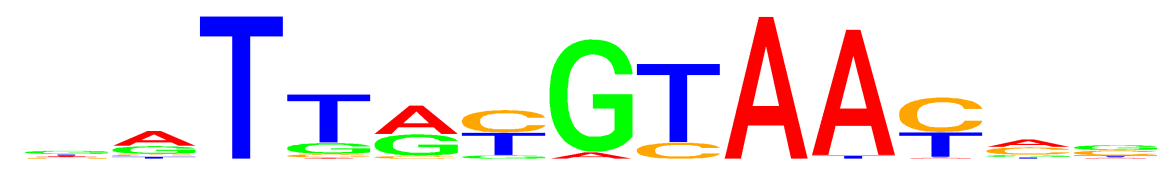 1.47×10-4IRX3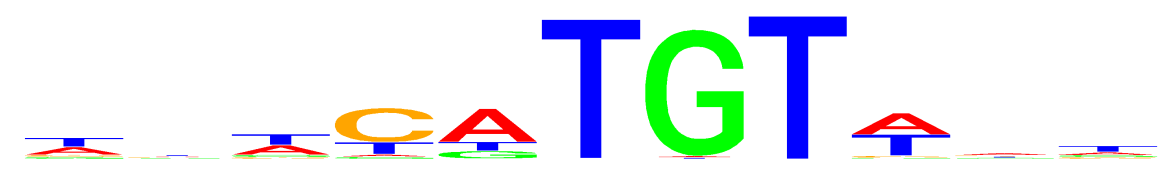 4.76×10-4USF2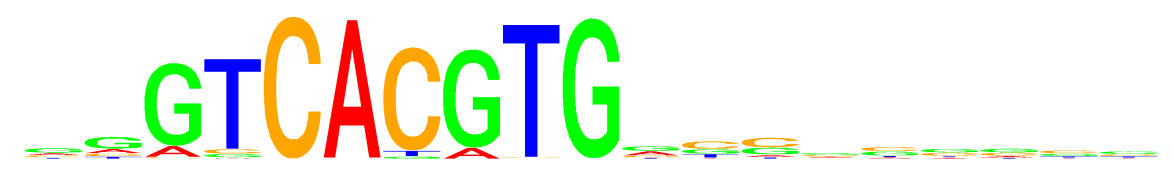 2.50×10-4ZBED1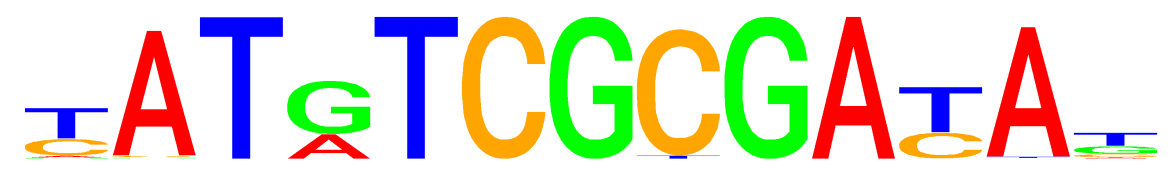 3.05×10-4TFCellSP140macrophageTFMotifPMEOX1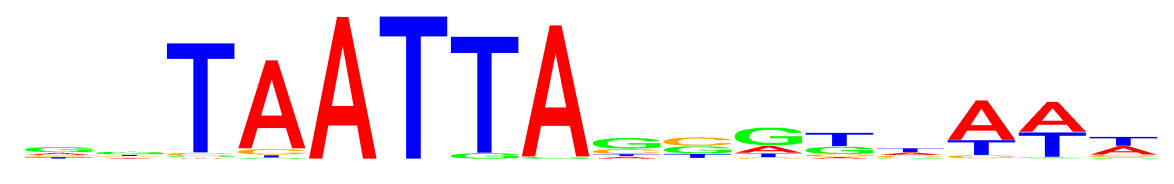 7.50×10-5NFE2L1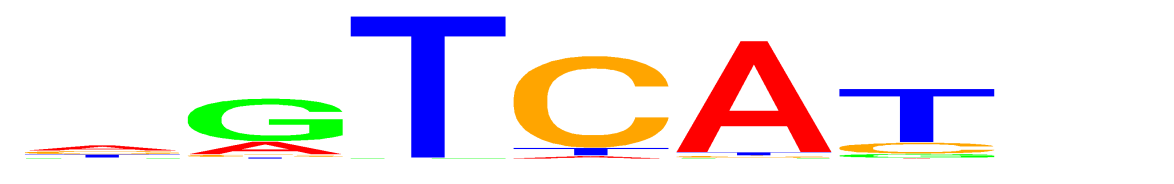 2.59×10-4TFCellRELA(p65)monocyteTFMotifPE2F4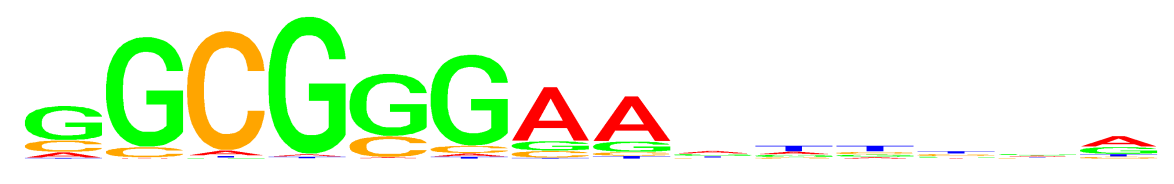 1.39×10-4MECP2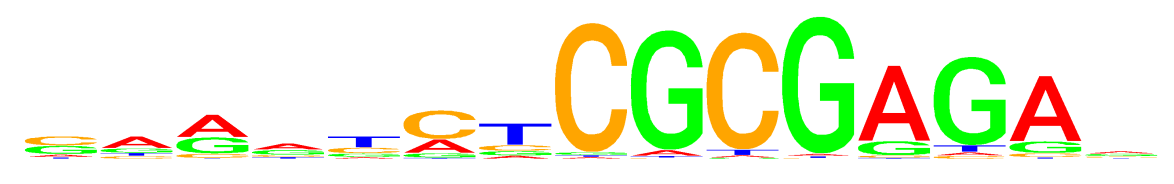 4.55×10-4NR2F1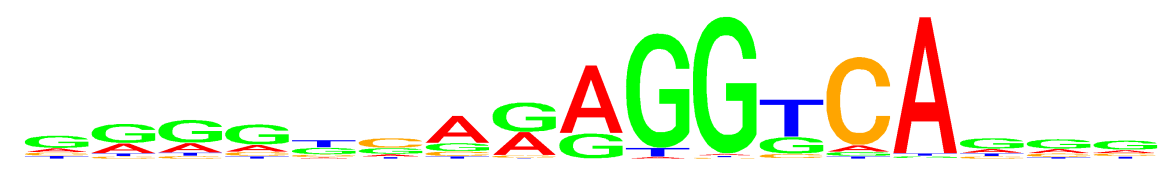 2.26×10-4PATZ1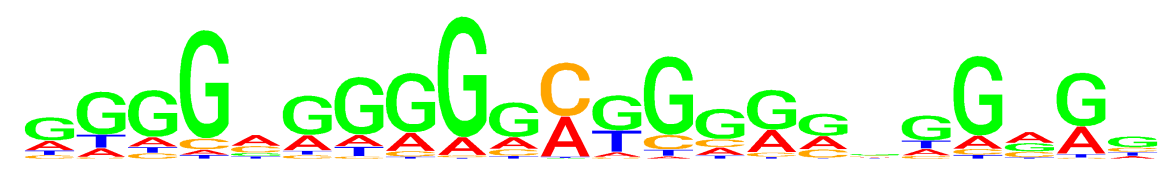 1.60×10-4SP1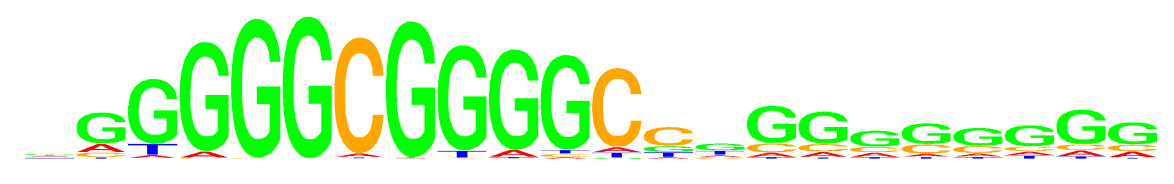 4.82×10-4SP2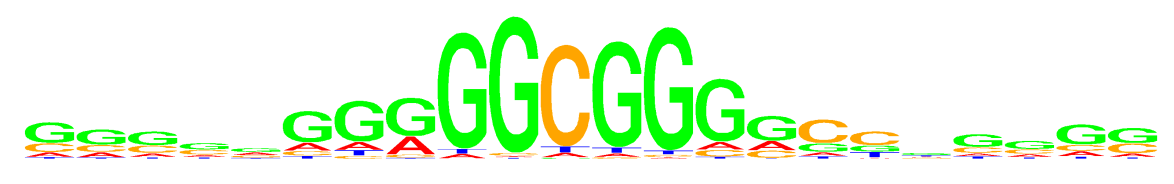 3.05×10-4SP4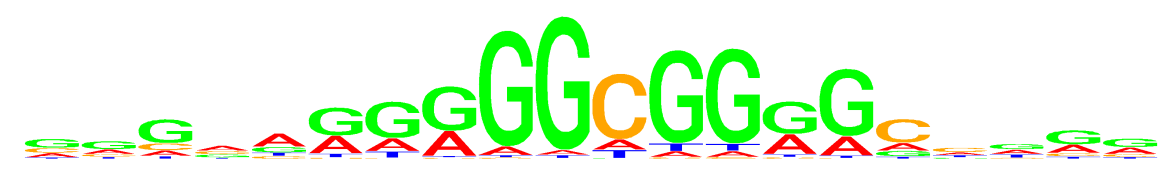 4.41×10-4WT1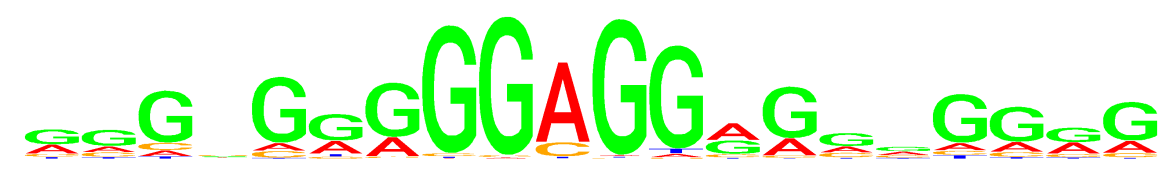 8.11×10-5ZBTB14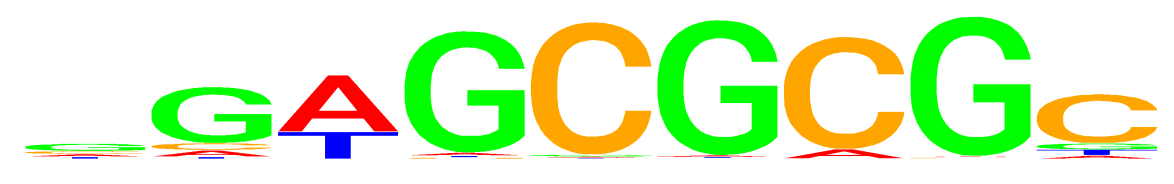 7.59×10-6ZBTB334.06×10-4ZFX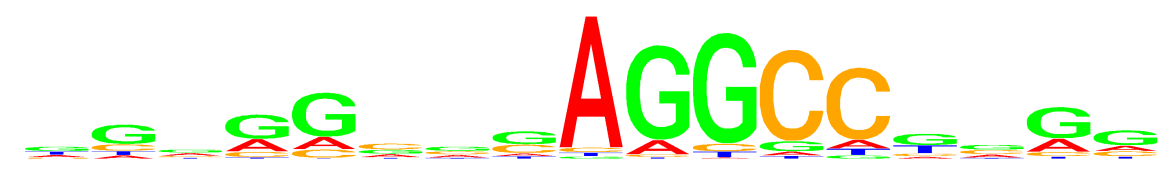 1.27×10-4ZNF263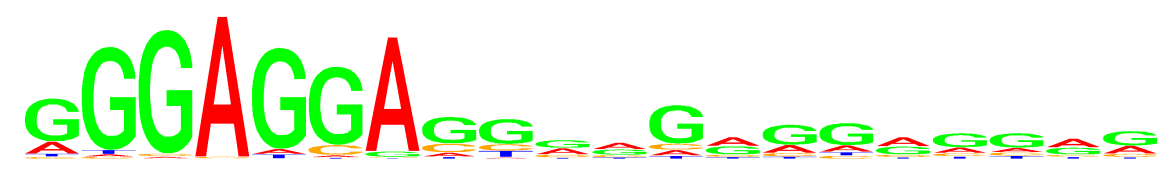 2.87×10-4ZNF341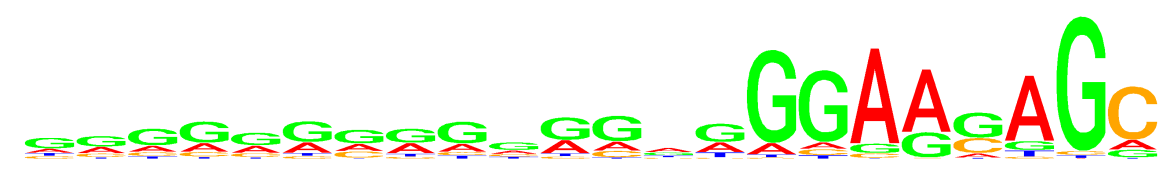 2.47×10-4ZNF436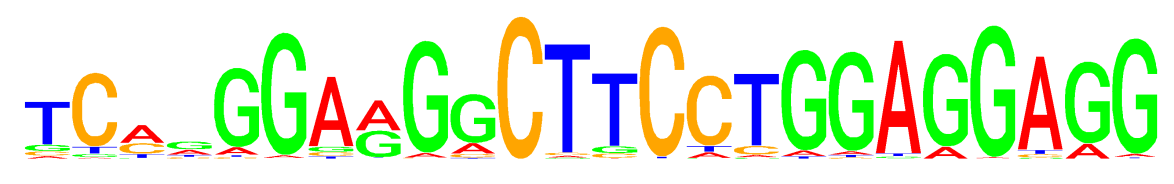 3.79×10-4ZNF467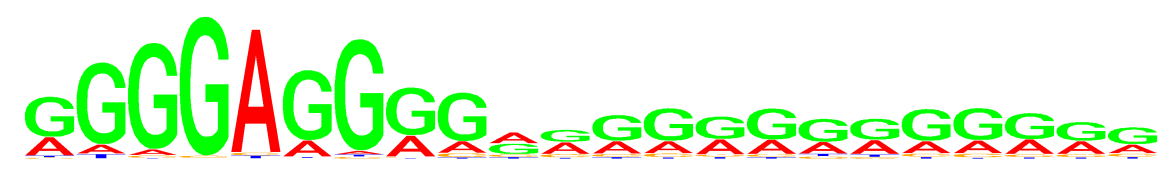 3.05×10-4ZNF563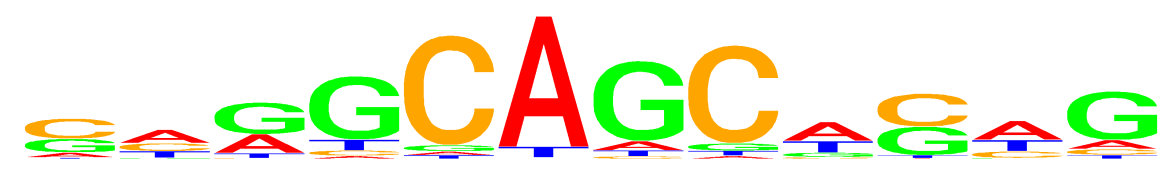 4.11×10-4TFCellATF2macrophageBRD4MOLM-14, MV4-11CDK8MOLM-14CEBPBMV4-11CTCFTHP-1JMJD1CTHP-1KMT2AMV4-11MAF1THP-1MLLT1MV4-11RELA(p65)monocyte, THP-1SP140macrophageSPI1(PU.1)macrophageZFXNOMO1TFMotifPCENPB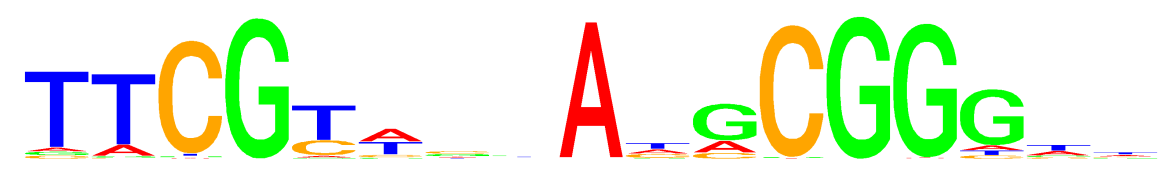 4.72×10-4EGR1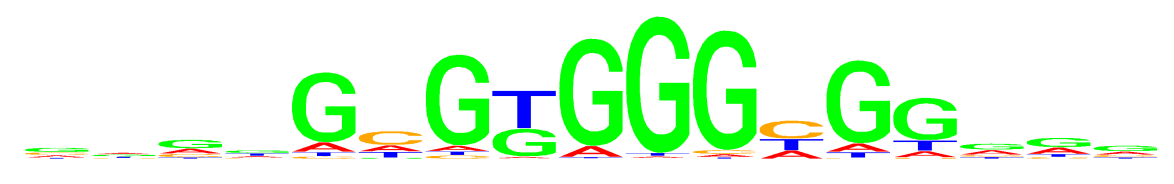 4.19×10-4EGR3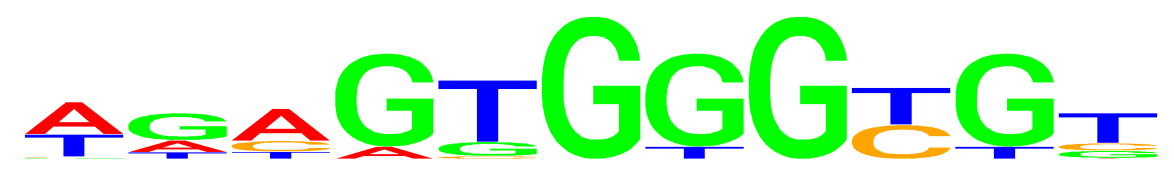 1.26×10-4KLF1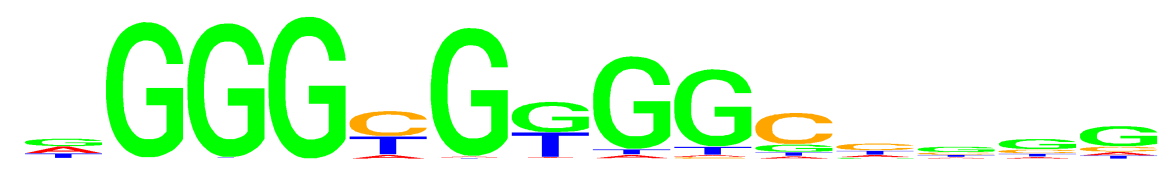 3.65×10-4KLF4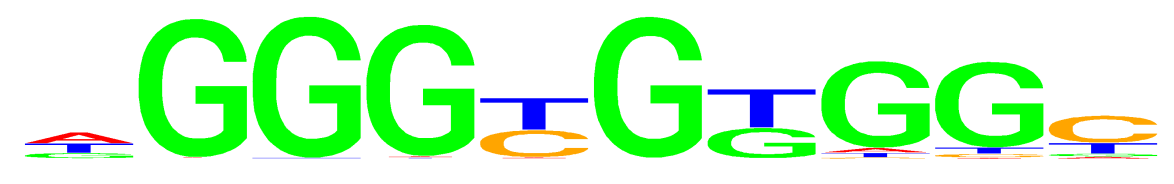 2.35×10-4KLF9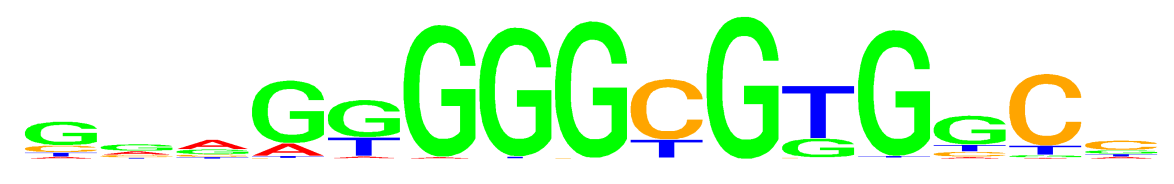 1.68×10-4KLF13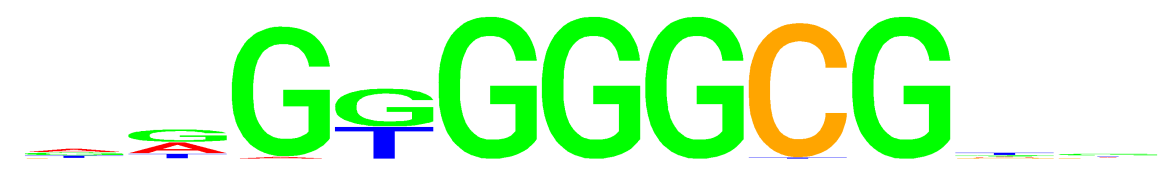 4.36×10-4KLF14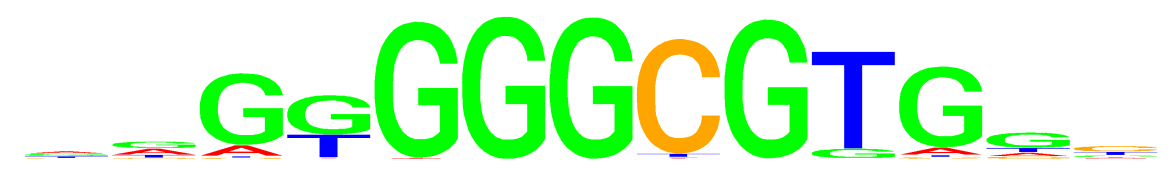 1.89×10-4NRF1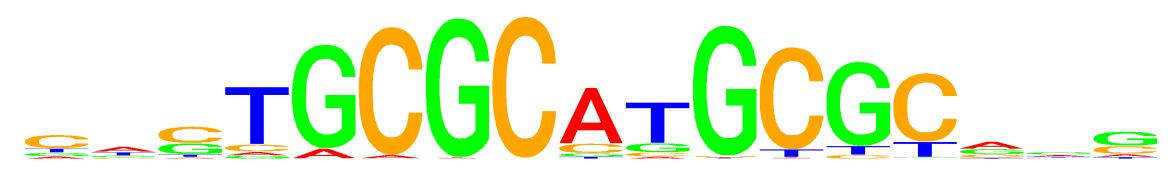 9.71×10-5ZBTB141.41×10-4TFMotifPGATA3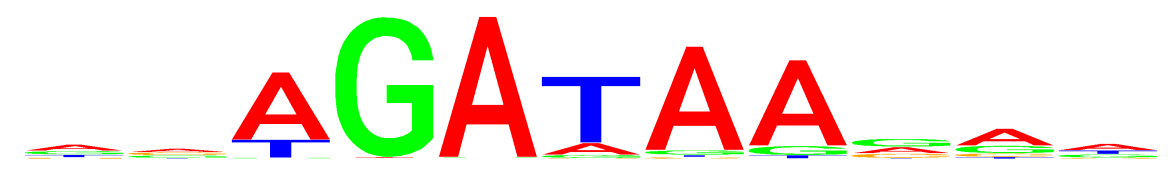 4.91×10-4PRDM6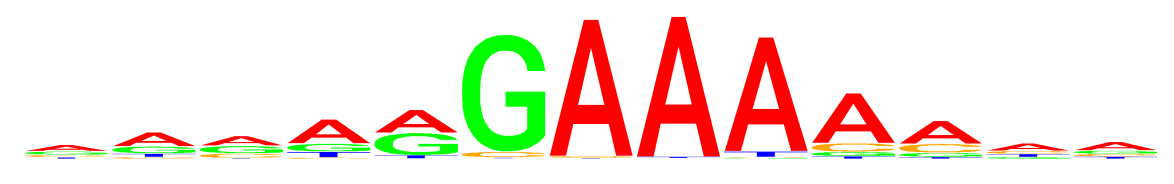 3.57×10-4ZNF713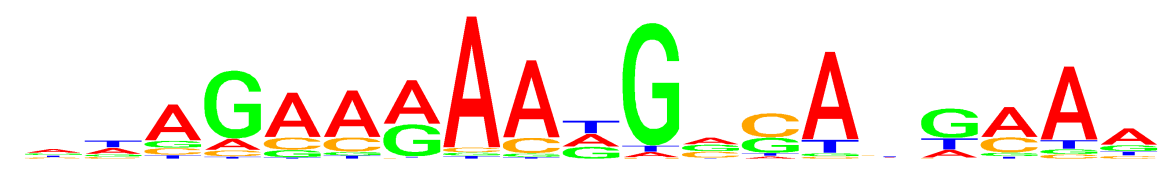 4.28×10-4TFCellATF2macrophageBRD4MOLM-14, MV4-11CDK8MOLM-14CEBPAMV4-11CEBPBMV4-11CTCFCD14+ cells, THP-1, monocyte-derived macrophageINTS13monocyteJMJD1CTHP-1KMT2AMV4-11, THP-1MED1MOLM-14MEF2CMOLM-13MLLT1MV4-11MYBTHP-1RAD21monocyte-derived macrophage, THP-1RELA(p65)monocyte, THP-1RUNX1MV4-11, THP-1SMC1AmonocyteSP140macrophageSPI1(PU.1)macrophage, monocyte, monocyte-derived macrophage, THP-1, U-937STAT1CD14+ cellsTRIM24MOLM-13VDRTHP-1TFMotifPAHR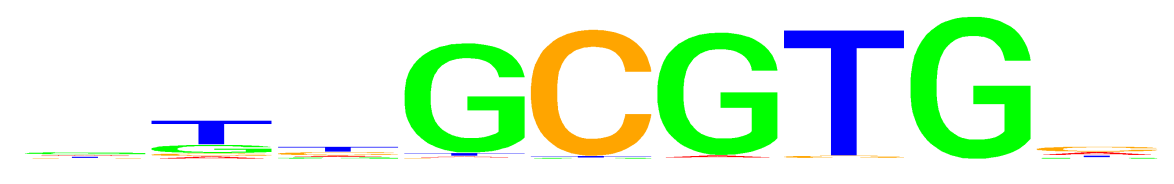 8.83×10-5E2F4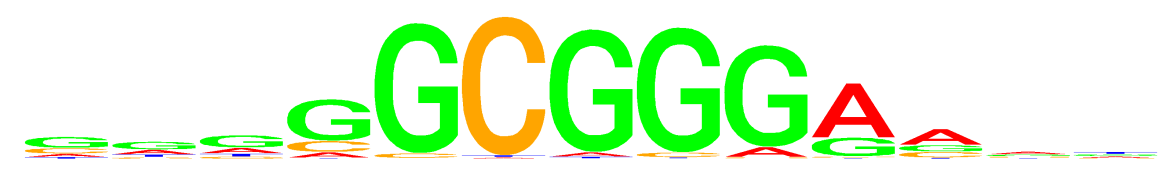 4.86×10-4NRF12.04×10-6SP1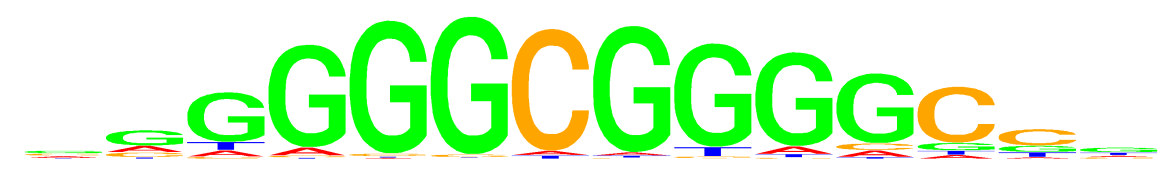 4.19×10-4SP24.78×10-4SREBF2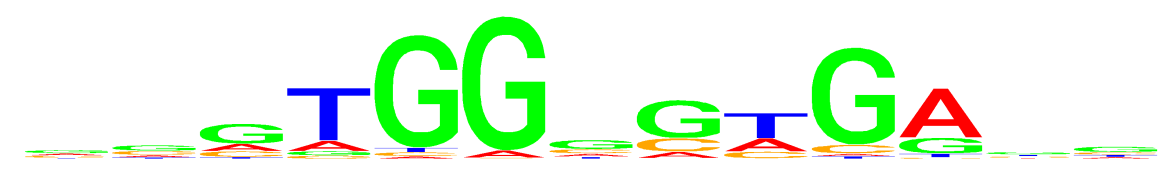 1.64×10-4TFAP2D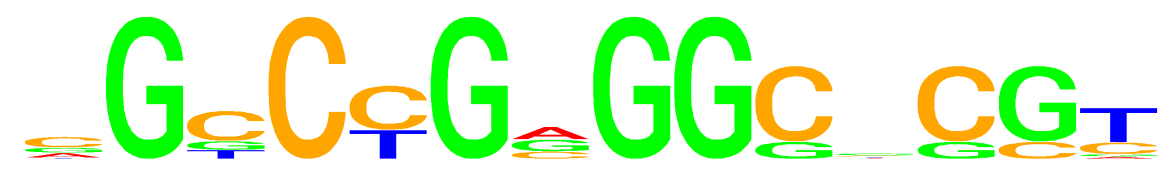 6.98×10-5ZBTB145.02×10-5ZIC44.78×10-4TFCellATF2macrophageBRD4MOLM-14, MV4-11CDK8MOLM-14CEBPBMV4-11CTCFTHP-1MYBTHP-1RAD21THP-1RELA(p65)monocyteRUNX1MV4-11, THP-1SMC1AmonocyteSP140macrophageSPI1(PU.1)monocyteSTAT1CD14+ cellsTRIM24MOLM-13TFMotifPHOXC11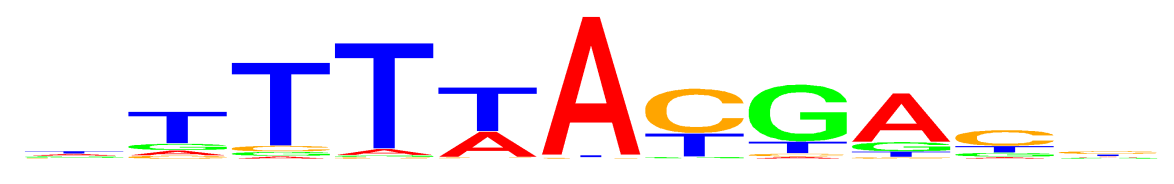 8.24×10-5TFCellBRD4MOLM-14, MV4-11CDK8MOLM-14CEBPAMV4-11, U-937CEBPBmonocyte, MV4-11, THP-1CTCFTHP-1MED1MOLM-14MEF2CMOLM-13MYBTHP-1PPARGmacrophageRAD21THP-1RELA(p65)monocyteRUNX1MV4-11, THP-1RXRmacrophageSMC1AmonocyteSPI1(PU.1)macrophage, monocyteSTAT1CD14+ cellsTRIM24MOLM-13VDRTHP-1TFMotifPAHR3.11×10-5ARNT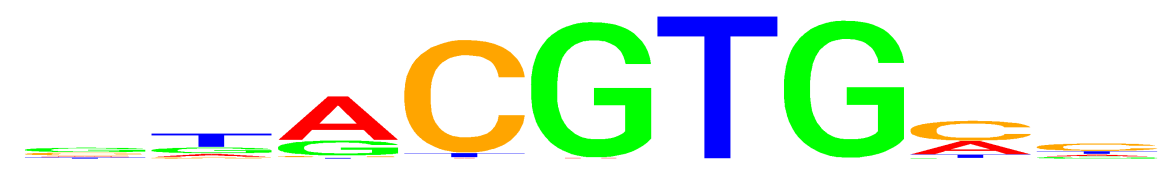 6.40×10-5CXXC1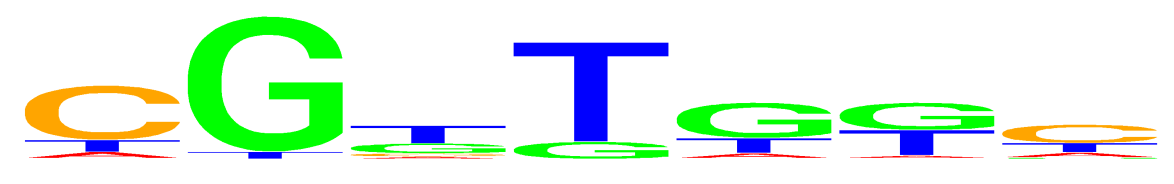 7.35×10-4EPAS1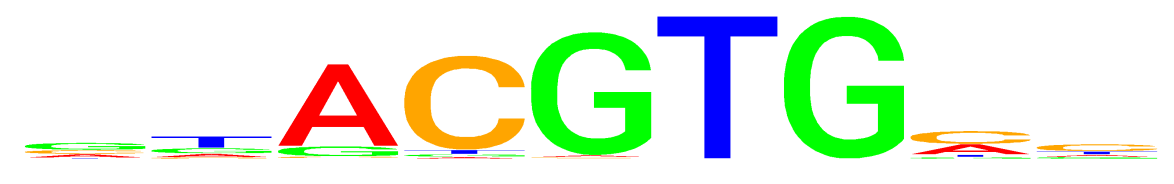 1.66×10-4GMEB2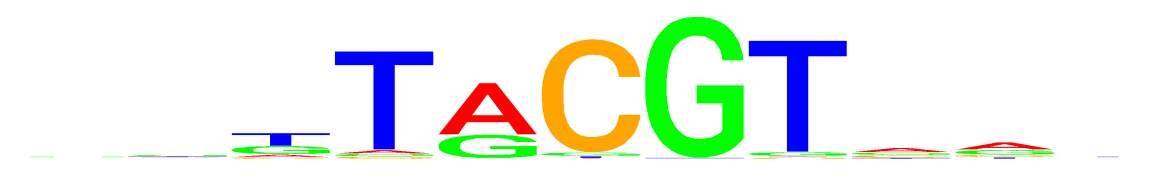 2.81×10-4HIF1A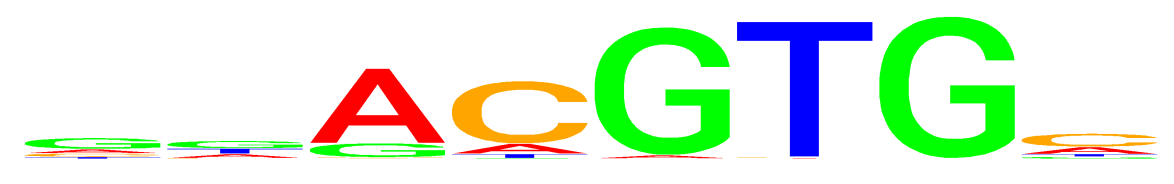 2.72×10-5IRX2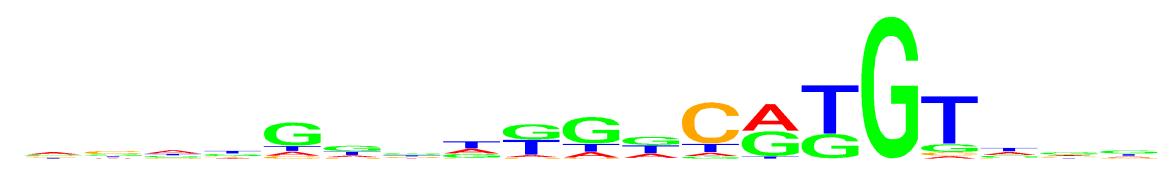 4.82×10-4KLF19.42×10-5KLF3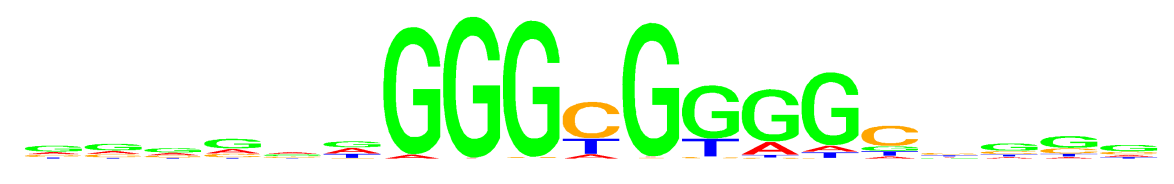 1.28×10-4KLF43.44×10-4KLF91.91×10-4KLF12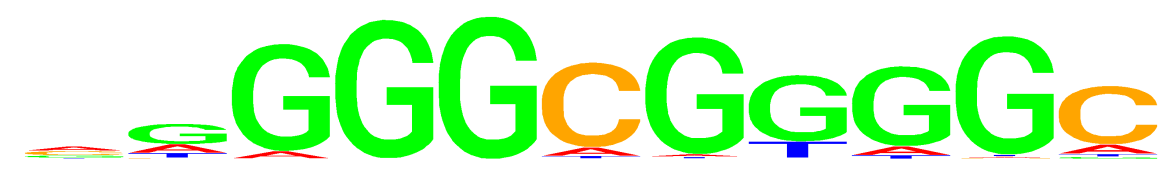 4.03×10-4KLF142.05×10-5NHLH1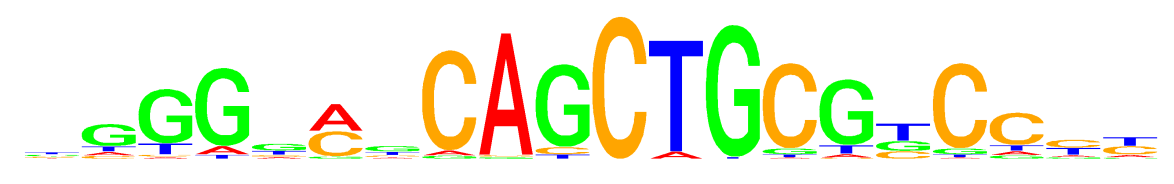 4.72×10-4PATZ14.97×10-4PURA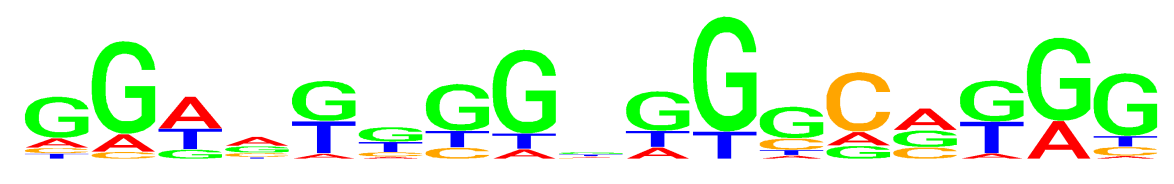 1.61×10-4SP16.32×10-5SP21.17×10-5SP3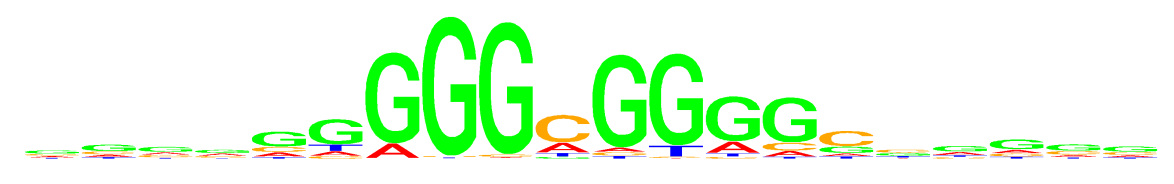 6.21×10-5TBX15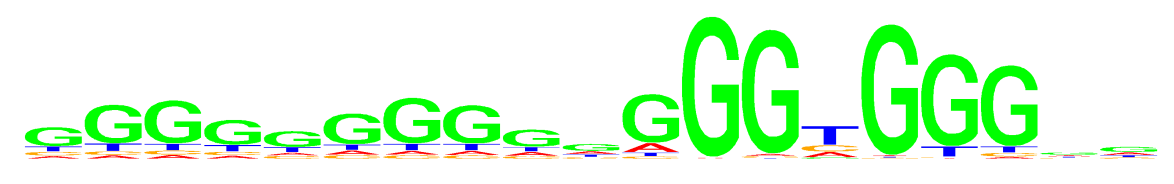 4.28×10-4THAP1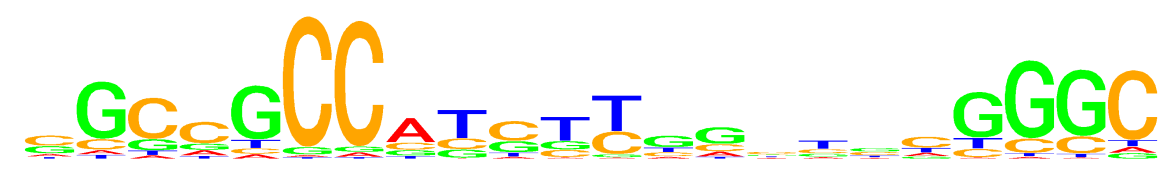 3.87×10-4ZSCAN31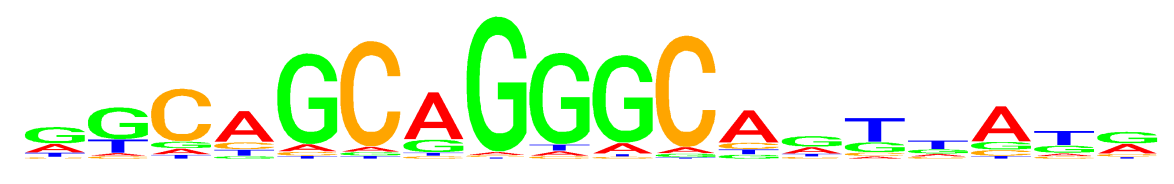 2.50×10-4TFCellBRD4MOLM-14, MV4-11CDK8MOLM-14CTCFCD14+ cells, THP-1KMT2AMV4-11, THP-1MLLT1MV4-11RAD21monocyte-derived macrophage, THP-1RELA(p65)monocyteSMC1AmonocyteSP140macrophageSPI1(PU.1)monocyte, U-937STAT1CD14+ cellsVDRTHP-1TFMotifPESR2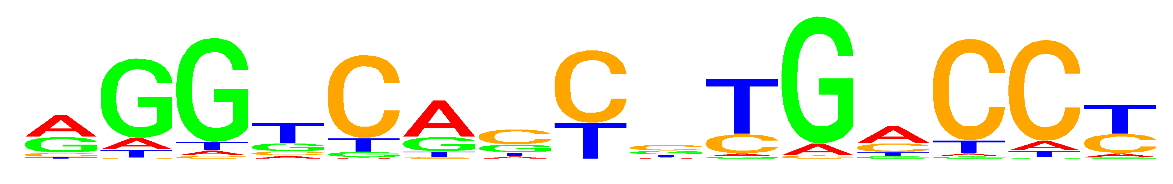 4.68×10-4TBX4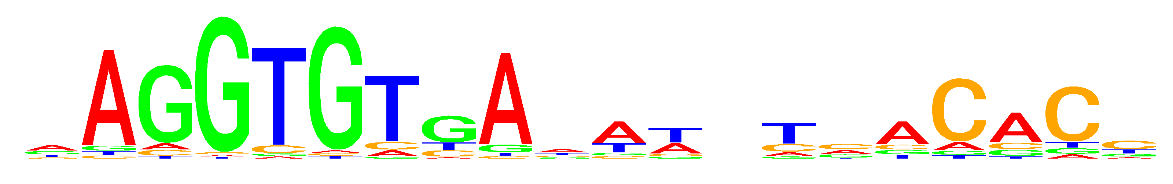 7.35×10-5PathwayHighlighted lineagesRelationship with IL-1β and gouty inflammationAdenine and adenosine salvageB cells, CD4+ T cells, CD8+ T cells (Figure 1E-1G)ATP induces IL-1β release from monocytes [1]Alanine biosynthesiseosinophils, neutrophils, CD8+ T cells (Figure 1B-1C, 1G)alanine decreases IL-1β [2]Alanine degradationeosinophils, neutrophils, CD8+ T cells (Figure 1B-1C, 1G)alanine decreases IL-1β [2]Amyloid processingneutrophils, NK cells, CD4+ T cells (Figure 1C-1D, 1F)amyloid enhances IL-1β expression [3]B Cell Activating Factor signalingNK cells, CD4+ T cells (Figure 1D, 1F)genetic ablation of B Cell Activating Factor (BAFF) and BAFF neutralization attenuate IL-1β production [4]Cardiac β-adrenergic signalingB cells, CD8+ T cells (Figure 1E, 1G)β-adrenergic receptors increase IL-1β expression [5]CCR5 signaling in macrophagesB cells, CD8+ T cells (Figure 1E, 1G)CCR5 antagonist diminishes IL-1β [6]ErbB4 signalingneutrophils, CD4+ T cell (Figure 1C, 1F)ErbB4 reduces IL-1β expression [7]HER-2 signaling in breast cancermonocytes, neutrophils (Figure 1A, 1C)HER-2 activates mTOR pathway [8] which impacts gouty inflammation [9]IL-10 signalingeosinophils, NK cells (Figure 1B, 1D)IL-10 inhibits IL-1β production [10] and suppresses gouty inflammation [11]PAK signalingneutrophils, NK cells (Figure 1C, 1D)PAK1 mediates IL-1β release from macrophages [12]Phototransduction pathwayB cells, CD8+ T cells (Figure 1E, 1G)photo-oxidative damage affects IL-1β expression [13]SAPK/JNK signalingmonocytes, neutrophils (Figure 1A, 1C)stress-activated protein kinase (SAPK) is also known as c-Jun N-terminal kinase (JNK) [14] and JNK1 mediates monosodium urate-induced IL-1β release from macrophage [15]Spermidine biosynthesismonocytes, B cells (Figure 1A, 1E)spermidine decreases IL-1β from macrophages [16]Spermine biosynthesismonocytes, B cells, CD8+ T cells (Figure 1A, 1E, 1G)spermine decreases IL-1β from macrophages [16]STAT3 pathwayB cells, CD8+ T cells (Figure 1E, 1G)STAT3 mediates IL-1β production in microglia [17]Ubiquinol-10 biosynthesismonocytes, neutrophils (Figure 1A, 1C)ubiquinol-10 (coenzyme Q10) [18] ameliorates gouty inflammation [19]CpG siteGenePHyperuricemiaStudies about respective potential associations with inflamamtioncg15158067C1orf2331.38×10-1unknwoncg01718853ZDHHC188.94×10-1belong to the DHHC family, which is essential for protein palmitoylation [1], and palmitoylation increase IL-1β[2]cg03789579IQCC7.98×10-1unknowncg13559233LPHN2 5.88×10-1genetic variants of LPHN2 are associated with malaria severity [3]cg05638359FAM5C2.01×10-1also called BRINP3 and associated with chronic inflammation around implants [4]cg03945122CR1L9.02×10-1unknwoncg26461510OR2T15.71×10-1unknwoncg03275949BRE-AS17.12×10-1increases NR4A3 [5] which exerts pro-inflammatory effects [6]cg07083023NRXN11.29×10-1polymorphism of NRXN1 is associated coenzyme Q10 levels [7] which inhibits inflammation [8]cg19824059NRXN12.83×10-2*polymorphism of NRXN1 is associated coenzyme Q10 levels [7] which inhibits inflammation [8]cg08797047ARHGAP152.29×10-3*associated with diverticulitis [9]cg02993437METAP1D4.87×10-1associated with tuberculosis treatment response [10]cg01080600AGAP12.36×10-1associated with development of islet autoantibody in Type 1 diabetes [Supplemental Table 1-2 of 11]cg04258358PCGF34.36×10-1increased in macrophage M1 polarization [12]cg22517735NBLA00301 1.79×10-1also called HAND2-AS1 [13] which decreases TGF-β1 [14] and TGF-β1 suppresses inflammation [15]cg19459207EMB6.63×10-1EMB(Embigin) [16] is expressed in macrophage [17] and forms a family with basigin which is involved in inflammatory processes [18] cg19868864HMMR4.43×10-1also called RHAMM [19] and is responsible for inflammatory cell chemotaxis and migration [20]cg26993940COL23A16.05×10-1increased by lipopoloysaccharide (LPS) stimulation of macrophage [Figure 5D of 21] and upregulated during infection [22] cg07235456SKIV2L 6.36×10-1associated with systemic lupus erythematosus [23]cg24070123C6orf1062.76×10-1suppresses proinflammatory cytokines [24]cg27478167HEATR26.02×10-1increased by SOCS2 deficiency [25], downregulated by galectin 9 in NK cells [Supplemental Table 1 of 26], and decreased in HIV-infected CD4+ T cells [Table S1 of 27]cg05096788CCDC136 8.21×10-1associated with autoimmune diseases [28]cg11768833MPDZ 1.79×10-1increases HES1 [29] which increases IL-17A+γδ T cells [30] and IL-17A+γδ T cells are implicated in gout [31]cg09762316MAMDC29.94×10-1altered expression in psoriasis, an inflammatory skin disease [32]cg00748492DNAJC1 7.29×10-1plays a role in immune regulation [33]cg25692425C10orf401.52×10-1unknowncg08234376HNRNPH39.98×10-1increased in inflamamtory eosinophil [Figure S4E of 34, Supplementary Figure 7B of 35]cg19411943USP541.27×10-1increases inflamamtion [36]cg19469189KCNJ56.30×10-1KCNJ5 mutation is associated with expression of inflammation-related genes [37]cg18961101KCNA67.21×10-1expressed in macrophage [Table S2 of 38] and differentialy methylation of KCNA6 is associated with malar rash in systemic lupus erythematosus [39]cg19532939ART42.83×10-1increases in response to lipopolysaccharide priming [40]cg02325300LMO39.81×10-1attenuates inflammatory response [41]cg25983594MCF2L4.92×10-1stimulated by TNF in macrophages [42] and increased in atopic dermatitis skin [Table E7 of 43]cg07445547DLK19.35×10-1inhibits pro-inflammatory macrophage activation [44]cg22241833SNORD115-17.24×10-2unknowncg11169286C16orf131.44×10-4*unknowncg05438708CMIP3.89×10-1decreased during monocyte activation [Figure 3A of 45]cg11367590NT5M3.63×10-1unknowncg05464572RAB375.56×10-2promotes M1 nacrophage polarization [46] and increaeses TNF-α from macrophages [47]cg14165663GALR24.49×10-1diwnregulated by lipin-1 (a proinflammatory mediator) in macrophage [Table S1 of 48], decreased in adjuvant arthritis [49], and loss-of-function mutations in GALR2 increase experimental inflammatory demyelination [50]cg26351916GAA2.54×10-1GAA(acid-α-glucosidase) [51] is a downstream target of the NOTCH1/HES1 signaling pathway [52] and HES1 increases IL-17A+γδ T cells [30] and IL-17A+γδ T cells are implicated in gout [31]cg04810466ZNF5362.18×10-1genetically correlated with immune and inflammatory response process genes [53] and associated with severe malaria [54]GeneImplicated moleculesPRKCZPalmitic acid increases PRKCZ [1] and macrophage IL-1β production [2]CIDECLeptin receptor deficiency decreases CIDEC [3] while leptin promotes gouty inflammation [4]VDAC1Epigallocatechin gallate (EGCG) downregulates VDAC1 [5] and inhibits gouty inflammation [6]CPT1ALeptin receptor deficiency decreases CPT1A [7] while leptin enhances gouty inflammation [4]BIRC2 (IAP-2)Resveratrol induces inhibitor of apoptosis protein 2 (IAP-2) expression [8] and attenuates gouty inflammation [9]BRCA1Tunicamycin enhances BRCA1 expression [10] and augments IL-1β release in macreophages [11]STK11 (LKB1)PPARγ agonist upregulates STK11 (LKB1) [12] and ameliorates gouty arthritis [13]